Пояснительная записка.На основе Примерной основной образовательной программы начального общего образования разработана основная образовательная программа начального общего образования МАОУ «Миясская СОШ», имеющего государственную аккредитацию.Актуальность программы. Главной отличительной чертой современного мира являются высокие темпы обновления научных знаний, технологий и технических систем, применяемых не только на производстве, но и в быту, сфере досуга человека. Поэтому впервые в истории образования необходимо учить личность, начиная со ступени начального общего образования, постоянно самостоятельно обновлять те знания и навыки, которые обеспечивают её успешную учебную и внеучебную деятельность, формировать готовность осваивать требования основного и полного среднего образования, совершать в будущем обоснованный выбор своего жизненного пути и соответствующей способностям, общественным потребностям профессии. Школа становится учреждением, формирующим с первого класса навыки самообразования и самовоспитания.Необходимость разработки образовательной программы начальной школы связана с внедрением федеральных государственных образовательных стандартов второго поколения, призванных обеспечивать развитие системы образования в условиях изменяющихся запросов личности и семьи, ожиданий общества и требований государства в сфере образования. Следствием быстрого обновления знаний становится требование непрерывного образования на основе умения учиться. В современном обществе смысл и значение образования меняются. Теперь это не просто усвоение знаний, а импульс к развитию способностей и ценностных установок личности учащегося. Сегодня происходит изменение парадигмы образования — от парадигмы знаний, умений и навыков к парадигме развития личности учащегося. Главной целью образования становится не передача знаний и социального опыта, а развитие личности ученика.Начальное образование выступает важнейшим средством самореализации и самоутверждения ребёнка как субъекта, уже способного определить цель, смысл и ценность требований современной культуры к учебной, семейно-бытовой, досуговой деятельности человека. Формируемые на данной ступени навыки обеспечивают не только дальнейшее развитие ребёнка, но и активное восприятие и осмысление текущей повседневной жизни, получение радости от умелого проявления жизненных сил, приобретаемых в процессе взросления знаний и умений.Актуальность предлагаемой программы заключается в том, что умение учиться, составляющее основу личностного развития учащегося, означает умение учиться познавать и преобразовывать мир, ставить проблемы, искать и находить новые решения; учиться сотрудничать с другими людьми на основе уважения и равноправия.Образовательная программа начальной школы направлена на удовлетворение потребностей:• учащихся — в программах обучения, стимулирующих развитие познавательных и творческих возможностей личности;• общества и государства — в реализации программ развития личности, направленных на формирование способностей к продуктивной творческой деятельности в сфере науки, культуры, общественных отношений, которые обеспечат в будущем становление интеллектуальной элиты;•Тюменской области — в сохранении и развитии традиций области как научного и культурного потенциала России. Основная образовательная программа сформирована с учётом особенностей первой ступени общего образования как фундамента всего последующего обучения. Начальная школа — особый этап в жизни ребёнка, связанный:с изменением при поступлении в школу ведущей деятельности ребёнка — с переходом к учебной деятельности (при сохранении значимости игровой), имеющей общественный характер и являющейся социальной по содержанию;с освоением новой социальной позиции, расширением сферы взаимодействия ребёнка с окружающим миром, развитием потребностей в общении, познании, социальном признании и самовыражении;с принятием и освоением ребёнком новой социальной роли ученика, выражающейся в формировании внутренней позиции школьника, определяющей новый образ школьной жизни и перспективы личностного и познавательного развития;с формированием у школьника основ умения учиться и способности к организации своей деятельности: принимать, сохранять цели и следовать им в учебной деятельности; планировать свою деятельность, осуществлять её контроль и оценку; взаимодействовать с учителем и сверстниками в учебном процессе;с изменением при этом самооценки ребёнка, которая приобретает черты адекватности и рефлексивности;•	с моральным развитием, которое существенным образом связано с характером  сотрудничества со взрослыми и сверстниками, общением и межличностными отношениями дружбы, становлением основ гражданской идентичности и мировоззрения. •	центральные психологические новообразования, формируемые на данной ступени образования: словесно - логическое мышление, произвольная
смысловая память, произвольное внимание, письменная речь, анализ,
рефлексия содержания, оснований и способов действий, планирование и
умение действовать во внутреннем плане, знаково-символическое мышление, осуществляемое как моделирование существенных связей и отношений объектов;Образовательная программа начального общего образования МАОУ «Миясская СОШ» создана с учётом особенностей и традиций учреждения, предоставляющих большие возможности учащимся в раскрытии интеллектуальных и творческих возможностей личности. Специфика контингента учащихся определяется тем, что они были воспитанниками дошкольного отделения  и имеют начальный уровень сформированности УУД: адекватную мотивацию учебной деятельности; предпосылки успешного овладения чтением и письмом; понимают условные изображения в любых учебных предметах; владеют умениями решать математические, лингвистические и другие задачи; произвольно регулировать своё поведение и деятельность; организовывать и выполнять учебную деятельность в сотрудничестве с учителем; могут использовать эталоны обобщённых способов действий.Специфика кадров МАОУ «Миясская СОШ» определяется высоким уровнем профессионализма, большим инновационным потенциалом, ориентацией на успех в профессиональной деятельности, в развитии творческих способностей. Большинство педагогов прошли курсовое обучение и владеют современными образовательными технологиями. Педагоги имеют успешный опыт разработки и внедрения инновационных проектов и программ, умеют осуществлять мониторинг экспериментальной деятельности и рефлексивный анализ её хода и результатов. Статус МАОУ «Миясская СОШ» как предшкольно-школьного образовательного учреждения предусматривает преемственность программ, методов и форм организации дошкольного и начального общего образования за счёт максимально полного охвата детей различными образовательными услугами, оптимизации интеллектуальной нагрузки, что, в отличие от искусственного ускорения, даёт возможность сохранить и укрепить физическое и психическое здоровье детей, обеспечивает их гармоничное развитие.Портрет выпускника начальной школы. Анализ результатов анкетирования учащихся, родителей и учителей выявил важнейшие черты выпускника школы: нравственно и социально значимые качества (уважение к родной стране, своему народу, его истории, осознание своих обязанностей перед обществом, другими людьми, самим собой); любознательность, активность в познании мира; готовность действовать самостоятельно и отвечать за свои поступки, высокий уровень овладения учебными навыками и действиями. Наш выпускник — доброжелательный и коммуникабельный; осознанно выполняющий правила здорового и безопасного образа жизни; готовый обучаться в средней школе.Цель программы. Создание условий для формирования у учащихся базовых навыков самообразования, самоорганизации, самоопределения, самовоспитания, обеспечивающих готовность к освоению содержания основного и полного общего среднего образования, раскрытие интеллектуальных и творческих возможностей личности учащихся через освоение фундаментальных основ начального образования. Обеспечение планируемых результатов по достижению выпускником начальной общеобразовательной школы целевых установок, знаний, умений, навыков и компетенций, определяемых личностными, семейными, общественными, государственными потребностями и возможностями ребёнка младшего школьного возраста, индивидуальными особенностями его развития и состояния здоровья путем изменения и обновления содержания образования,  целенаправленной работы с  обучающимися с высоким уровнем образовательных потребностей.Задачи программы:1. Создавать условия для формирования внутренней позиции школьника и адекватной мотивации учебной деятельности.2. Обеспечивать условия для сохранения и укрепления здоровья учащихся.3. Развивать коммуникативные качества личности школьника.4. Способствовать совершенствованию регулятивных и познавательных учебных действий обучающихся. 5. Продолжать создание в МАОУ развивающей предметной среды. 6. Вводить в педагогический процесс разные виды детского творчества (самодеятельные игры, техническое и художественное моделирование, экспериментирование, словесное творчество, музыкальные и танцевальные импровизации).7. Приобщать детей к краеведческим знаниям и национальной художественной культуре.8. Обеспечить выполнение новых подходов к  системе оценки планируемых результатов  освоения основной образовательной программы начального общего образования. Основная   образовательная  программа   содержит следующие разделы:пояснительную записку;планируемые результаты освоения обучающимися основной образовательной программы начального общего образования;базисный учебный план образовательного учреждения;программу формирования универсальных учебных действий у обучающихся на ступени начального общего образования;программы отдельных учебных предметов, курсов;программу духовно - нравственного развития, воспитания обучающихся на ступени начального общего образования;программу формирования культуры здорового и безопасного образа жизни;программу коррекционной работы;            •систему оценки достижения планируемых результатов освоения основной
образовательной программы начального общего образованияОсновные принципы построения программы: основные принципы дидактики; гуманизация и культуросообразность; целостность и вариативность; индивидуализация и дифференциация; преемственность; системность; открытость; творческая активность личности. Ведущие технологии, используемые в образовательном процессе в начальной школе:Информационно-коммуникационные технологииВ учебном процессе  используются как проникающие технологии  для реализации отдельных дидактических задач,  способствуют формированию умений работать с информацией, развитие коммуникативных способности обучающихся, формируют исследовательские умения.Предполагают использование в учебном процессе аудио-, видео - материалов, компьютера для представления образовательных электронных ресурсов.     2. Здоровьесберегающие технологииЗдоровьесберегающие технологии рассматриваются  как совокупность принципов, приёмов, методов педагогической работы, которые дополняют традиционные технологии обучения, воспитания и развития задачами здоровьесбережения. Они способствуют формированию и укреплению здоровья обучающихся, воспитания у них культуры здоровья и безопасного образа жизни.Технология оценивания образовательных достижений (учебных успехов). Направлена на развитие контрольно-оценочной самостоятельности  обучающихся, способствует развитию умения самостоятельно оценивать результат своих действий, контролировать себя, находить и исправлять собственные ошибки;  обеспечивает мотивацию  на успех.  Данная технология направлена,  прежде всего, на формирование регулятивных и коммуникативных универсальных учебных действий и способствует  личностному развитию обучающихся.4. Технология личностно-ориентированного обученияПозволяет:сохранить и поддержать индивидуальность ребенка;предоставить возможность каждому ребенку работать в присущем ему темпе; создать условия для обязательной успешной деятельности; простроить обучение в зоне «ближайшего развития», обеспечить своевременную помощь каждому ребенку при возникновении трудностей обучения; создать условия для реализации творческих возможностей школьника.5. Проблемно-диалогическая технологияПредполагает творческое овладение знаниями, умениями и навыками усвоение способов самостоятельной деятельности развитие познавательных и творческих способностей.     6. Игровые технологииСоздают  условия для снижения психоэмоционального напряжения обучающихся, способствуют формированию  универсальных учебных действий.     7. Технологии уровневой дифференциацииПозволяют создать условия для обучения детей с разным уровнем сформированности познавательной сферы, в том числе  как  для одарённых обучающихся, так и обучающихся с особыми образовательными потребностями. Используемые технологии ориентированы на:активизацию и интенсификацию учебно-воспитательного процесса;развитие творческого потенциала личности каждого ученика;развитие интеллектуальных умений учащихся, необходимых им не только в учебе, но и в обычной жизни;развитие навыков коллективного взаимодействия;привлечение родителей к участию в учебно-воспитательном процессе;адаптацию ребенка в условиях социума;на решение проблемы социализации ученика в учебном коллективе и в условиях школы как системы.        Использование любой технологии проходит преимущественно с использованием активных форм обучения: обучение в сотрудничестве с использованием групповой и парной формы работы.        Ведущими методами обучения являются  частично – поисковый и исследовательский, метод проектов. В основе реализации основной образовательной программы лежит системно - деятельностный подход, который предполагает:•	воспитание и развитие качеств личности, отвечающих требованиям информационного общества, инновационной экономики, задачам построения российского гражданского общества на основе принципов толерантности, диалога культур и уважения его многонационального, полилингвального, поликультурного и поликонфессионального состава;переход к стратегии социального проектирования и конструирования на основе разработки содержания и технологий образования, определяющих пути и способы достижения социально желаемого уровня (результата) личностного и познавательного развития обучающихся в конкретном образовательном учреждении, реализующем основную образовательную программу;ориентацию на достижение цели и основного результата образования — развитие личности обучающегося на основе освоения универсальных учебных действий, познания и освоения мира;признание решающей роли содержания образования, способов организации образовательной деятельности и учебного сотрудничества в достижении целей личностного и социального развития обучающихся;учёт индивидуальных возрастных, психологических и физиологических особенностей обучающихся, роли и значения видов деятельности и форм общения при определении образовательно - воспитательных целей и путей их достижения;обеспечение преемственности дошкольного, начального общего, основного общего, среднего (полного) общего и профессионального образования;•	разнообразие индивидуальных образовательных траекторий и индивидуального развития каждого обучающегося (включая одарённых детей и детей с ограниченными возможностями здоровья), обеспечивающих рост творческого потенциала, познавательных мотивов, обогащение форм учебного сотрудничества и расширение зоны ближайшего развития.Деятельностный подход позволяет:варьировать методами и средствами познания;осуществлять не только репродуктивную, воспроизводящую познавательную               деятельность, но и продуктивную, созидательную;развивать способность самостоятельно добывать знания;применять приемы познавательной деятельности и способы контроля своих действий;формировать универсальные учебные действия.     Поставленные программой цели и задачи реализуются через образовательную систему УМК «Перспективная начальная школа».	Выбор УМК обоснован тем, что:учебный материал во всех учебниках представлен в таких формах, которые предполагают самостоятельную деятельность учащихся по открытию и усвоению новых знаний;особое значение имеет организация учебного материала в различных формах сравнения, в том числе и для постановки проблемных задач. Учебники обеспечивают регулярность включения подобных упражнений в процесс учения школьника;учебный материал способствует формированию учебной деятельности и направлен на развитие универсальных учебных действий обучающихся.Данные УМК позволяют:обеспечивать вариативность, уровневый подход в осуществлении образовательного процесса, тем самым создавая условия для освоения программы начального общего образования всем детям, в том числе одаренным и детям с ограниченными возможностями здоровья;развивать  познавательную мотивацию и интересы обучающихся, их готовность и способность к сотрудничеству и совместной деятельности ученика с учителем и одноклассниками, формируют основы нравственного поведения, определяющего отношения личности с обществом и окружающими людьми.      В структуре содержания учебников отражаются следующие этапы организации учебного процесса: первый этап - предъявление ученику системы заданий поискового характера с целью раскрытия понятия, правила, действия; второй этап - сличение результатов самостоятельной работы с определениями, правилами, описаниями действий; третий этап - применение усваиваемых знаний в разнообразных условиях и во взаимосвязи с изученным ранее;      Выбор УМК может осуществляться на основе решения педагогического совета, согласованного с управляющим советом по итогам анкетирования родителей. Используемый УМК позволяют достичь планируемых результатов. К числу планируемых результатов освоения основной образовательной программы отнесены:личностные результаты - готовность и способность обучающихся к саморазвитию, сформированность мотивации к учению и познанию, ценностно-смысловые установки выпускников начальной школы, отражающие их индивидуально-личностные позиции, социальные компетентности, личностные качества; сформированность основ российской, гражданской идентичности;метапредметные результаты - освоенные обучающимися универсальные учебные действия (познавательные, регулятивные и коммуникативные);предметные результаты - освоенные обучающимися в ходе изучения учебных предметов опыт специфической для каждой предметной области деятельности по получению нового знания, его преобразованию и применению, а также система основополагающих элементов научного знания, лежащая в основе современной научной картины мира.Важнейшей частью основной образовательной программы является учебный план образовательного учреждения, который содержит две составляющие: обязательную часть и часть, формируемую участниками образовательного процесса, включающую в том числе внеурочную деятельность.В ходе освоения образовательных программ при реализации учебного плана на первой ступени общего образования формируются базовые основы и фундамент всего последующего обучения, в том числе:закладывается основа формирования учебной деятельности ребёнка - система учебных и познавательных мотивов, умение принимать, сохранять, реализовывать учебные цели, умение планировать, контролировать и оценивать учебные действия и их результат;формируются универсальные учебные действия;развивается познавательная мотивация и интересы обучающихся, их готовность и способность к сотрудничеству и совместной деятельности ученика с учителем и одноклассниками, формируются основы нравственного поведения, определяющего отношения личности с обществом и окружающими людьми.В соответствии с требованиями Стандарта внеурочная деятельность организуется по направлениям развития личности (духовно-нравственное, социальное, общеинтеллектуальное, общекультурное, спортивно-оздоровительное), которые подробно отражены в программах школы.Условия реализации программыОрганизационно-педагогические условияРежим работыВ начальной школе режим 5-дневной учебной недели. Начало уроков – в 09.00. Продолжительность урока 35 минут – в 1 классах, 45 минут во 2-4 классах с  обязательным проведением двух физкультминуток по 1,5—2 мин каждая, продолжительность перемен между уроками  10 мин, большие перемены  20 мин., в 10.40 — обед.Окончание – в соответствии с индивидуальным расписанием класса. Количество часов учебного плана в каждом классе соответствует максимально допустимой нагрузке учащихся при 5-дневной учебной неделе. Нагрузка учащихся в неделю не превышает нормативов. Учебный год делится на 4 четверти. Каникулы проводятся в установленные сроки (осенние, зимние, весенние и летние). В 1 классе проводятся дополнительные недельные каникулы в феврале месяце.Продолжительность обучения: 4 года.Организация образовательной деятельностиОсновной формой обучения является очная (классно-урочная) система.Финансовые условия реализации программыСтруктура и объём финансирования реализации ООП осуществляется на основе принципа нормативного подушевого финансирования.Материально-технические условия Организация образовательного процесса осуществляется в условиях классно-кабинетной системы в соответствии с учебным планом, основными нормами техники безопасности и санитарно-гигиеническими правилами.Кабинеты начальных классов, компьютерный имеют необходимый методический и дидактический материал, в том числе электронные образовательные ресурсы, позволяющие полноценно осуществлять учебно-воспитательный процесс. Один кабинет оборудован техникой (компьютер, проектор, интерактивная доска, магнитофоны).Спортивный зал оснащён достаточным спортивным инвентарём для проведения уроков физической культуры, спортивных занятий, спортивно-массовых мероприятий (соревнований, конкурсов, праздников).Управление реализацией программыУправление реализацией программы осуществляется по следующему алгоритму:- назначение ответственных за реализацию программ духовно-нравственного воспитания, формирования универсальных учебных действий, формирования здорового образа жизни;- организация мониторинга удовлетворённости процессом и результатами реализации ООП;- изучение процесса и результатов реализации ООП администрацией: наблюдение, собеседование, посещение, анализ школьной документации- анализ результатов внешней экспертизыСокращения, используемые в предлагаемой программе: НОО — начальное общее образование; МАОУ — муниципальное автономное образовательное учреждение; ООП — основная образовательная программа; ОПНШ — образовательная программа начальной школы; ФГОС — федеральный государственный образовательный стандарт второго поколения; БУП — базисный учебный план; УМК — учебно-методический комплекс. Термины и определения, применяемые в тексте образовательной программы, приводятся в Приложении 6.Нормативно-правовые, методические и иные документы, необходимые для реализации ОПНШ. Федеральный закон «Об образовании в Российской Федерции», Комплексный план формирования и реализации современной модели образования в Российской Федерации на 2011—2012 годы и на плановый период до 2020 года, федеральные государственные образовательные стандарты второго поколения, нормативно-правовые документы, регламентирующие деятельность образовательного учреждения.Адресность программы. Программа адресована педагогическому коллективу МАОУ «Миясская СОШ», учащимся и их родителям.Планируемые результаты освоения обучающимися основной образовательной программы начального общего образованияПланируемые результаты освоения программ начального образования представляют собой систему обобщенных личностно-ориентированных целей образования, допускающих дальнейшее уточнение и конкретизацию для определения и выявления всех элементов,Планируемые результаты отражают общую идеологию стандарта: ориентацию на результаты образования, подход к стандарту как к общественному договору, ориентацию на системно-деятельностный подход.Планируемые результаты строятся с учетом основных нормативных документов, обеспечивающих функционирование стандарта:■	Базисного учебного плана;Фундаментального ядра содержания общего образования;Программы формирования универсальных учебных действий;Системы оценивания.Планируемые результаты уточняют и конкретизируют требования стандарта для каждого учебного предмета с учетом ведущих целевых установок изучения данного предмета, и с учетом возрастной специфики школьников.Планируемые результаты:обеспечивают связь между требованиями Стандарта, образовательным процессом и системой оценки результатов освоения основной образовательной программы;являются содержательной и критериальной основой для разработки программы учебных предметов, курсов, учебно-методической литературы, для системы оценки качества освоения обучающимися основной образовательной программы; предполагают формирование у учащихся личностных, регулятивных, познавательных и коммуникативных универсальных учебных действий как основы умения учиться.      Содержание планируемых результатов описывает и характеризует обобщённые способы действий с учебным материалом, благодаря овладению которыми обучающиеся могут успешно решать учебные и учебно-практические задачи, в том числе и задачи, направленные на отработку теоретических моделей, понятий и задач, приближенных к реальной ситуации, приобретут первичные навыки работы с информацией.В структуре планируемых результатов по каждой учебной программе (предметной, междисциплинарной) выделяются следующие уровни описания.Цели-ориентиры, определяющие ведущие целевые установки и основные ожидаемые результаты изучения данной учебной программы. Их включение в структуру планируемых результатов призвано дать ответ на вопрос: «Зачем нужно изучать данный предмет в образовательном учреждении?» Оценка достижения этих целей ведётся в ходе процедур, допускающих предоставление и использование исключительно неперсонифицированной информации, а полученные результаты характеризуют деятельность системы образования на федеральном и региональном уровнях.Цели, характеризующие систему учебных действий в отношении опорного учебного материала. Планируемые результаты, описывающие эту группу целей, приводятся в блоках «Выпускник научится» к каждому разделу учебной программы Достижение планируемых результатов этой группы выносится на итоговую оценку,   Успешное выполнение обучающимися заданий базового уровня служит единственным основанием для положительного решения вопроса о возможности перехода на следующую ступень обучения.Цели, характеризующие систему учебных действий в отношении знаний, умений, навыков, расширяющих и углубляющих опорную систему или выступающих как пропедевтика для дальнейшего изучения данного предмета.Планируемые результаты, описывающие указанную группу целей, приводятся в блоках «Выпускник получит возможность научиться» к каждому разделу примерной программы учебного предмета и выделен курсивом (повышенный уровень). Невыполнение обучающимися заданий, с помощью которых ведётся оценка достижения планируемых результатов этой группы, не является препятствием для перехода на следующую ступень обучения. Подобная структура представления планируемых результатов подчёркивает тот факт, что при организации образовательного процесса, направленного на реализацию и достижение планируемых результатов, от учителя требуется использование таких педагогических технологий, которые основаны на дифференциации требований к подготовке обучающихся.На ступени начального общего образования устанавливаются планируемые результаты освоения:двух междисциплинарных программ — «Формирование универсальных учебных действий» и «Чтение. Работа с текстом»;программ по всем учебным предметам:-«Русский язык», -«Литературное чтение», -«Иностранный язык»,-«Математика», -«Окружающий мир», -«Основы духовно-нравственной культуры народов России»,-«Музыка»,-«Изобразительное искусство», -«Технология», -«Физическая культура»;программы духовно-нравственного воспитания и развития (описание приведено непосредственно в программе).                                1.1.Формирование универсальных учебных действий(личностные и метапредметные результаты)В результате изучения всех без исключения предметов на ступени начального общего образования у выпускников будут сформированы личностные, регулятивные, познавательные и коммуникативные универсальные учебные действия как основа умения учиться.В сфере личностных универсальных учебных действий будут сформированы внутренняя позиция обучающегося, адекватная мотивация учебной деятельности, включая учебные и познавательные мотивы, ориентация на моральные нормы и их выполнение, способность к моральной децентрации.В сфере регулятивных универсальных учебных действий выпускники овладеют всеми типами учебных действий, направленных на организацию своей работы в образовательном учреждении и вне его, включая способность принимать и сохранять учебную цель и задачу, планировать её реализацию (в том числе во внутреннем плане), контролировать и оценивать свои действия, вносить соответствующие коррективы в их выполнение.В сфере познавательных универсальных учебных действий выпускники научатся воспринимать и анализировать сообщения и важнейшие их компоненты — тексты, использовать знаково-символические средства, в том числе овладеют действием моделирования, а также широким спектром логических действий и операций, включая общие приёмы решения задач.В сфере коммуникативных универсальных учебных действий выпускники приобретут умения учитывать позицию собеседника (партнёра), организовывать и осуществлять сотрудничество и кооперацию с учителем и сверстниками, адекватно воспринимать и передавать информацию, отображать предметное содержание и условия деятельности в сообщениях, важнейшими компонентами которых являются тексты.Личностные универсальные учебные действияУ выпускника будут сформированы:внутренняя позиция школьника на уровне положительного отношения к школе, ориентации на содержательные моменты школьной действительности и принятия образца «хорошего ученика»;широкая мотивационная основа учебной деятельности, включающая социальные, учебно-познавательные и внешние мотивы;учебно-познавательный интерес к новому учебному материалу и способам решения новой задачи;ориентация на понимание причин успеха в учебной деятельности, в том числе на самоанализ и самоконтроль результата, на анализ соответствия результатов требованиям конкретной задачи, на понимание предложений и оценок учителей, товарищей, родителей и других людей;способность к самооценке на основе критериев успешности учебной деятельности;способность к саморазвитию;основы гражданской идентичности личности в форме осознания «Я» как гражданина России, чувства сопричастности и гордости за свою Родину, народ и историю, осознание ответственности человека за общее благополучие, осознание своей этнической принадлежности;уважительное отношение к истории и культуре других народов;ориентация в нравственном содержании и смысле как собственных поступков, так и поступков окружающих людей;знание основных моральных норм и ориентация на их выполнение, дифференциация моральных и конвенциональных норм, развитие морального сознания;развитие этических чувств — стыда, вины, совести как регуляторов морального поведения;эмпатия как понимание чувств  других людей и сопереживание им;установка на здоровый образ жизни;основы экологической культуры: принятие ценности природного мира, готовность следовать в своей деятельности нормам природоохранного, нерасточительного, здоровьесберегающего поведения;чувство прекрасного и эстетические чувства на основе знакомства с мировой и отечественной художественной культурой.Выпускник получит возможность для формирования:внутренней позиции обучающегося на уровне положительного отношения к образовательному учреждению, понимания необходимости учения, выраженного в преобладании учебно-познавательных мотивов и предпочтении социального способа оценки знаний;выраженной устойчивой учебно-познавательной мотивации учения;устойчивого учебно-познавательного интереса к новым общим способам решения задач;адекватного понимания причин успешности/неуспешности учебной деятельности;положительной адекватной дифференцированной самооценки на основе критерия успешности реализации социальной роли «хорошего ученика»;компетентности в реализации основ гражданской идентичности в поступках и деятельности;морального сознания на конвенциональном уровне, способности к решению моральных дилемм на основе учёта позиций партнёров в общении, ориентации на их мотивы и чувства, устойчивое следование в поведении моральным нормам и этическим требованиям;установки на здоровый образ жизни и реализации её в реальном поведении и поступках;осознанных устойчивых эстетических предпочтений и ориентации на искусство как значимую сферу человеческой жизни;эмпатии как осознанного понимания чувств других людей и сопереживания им, выражающихся в поступках, направленных на помощь и обеспечение благополучия,начальные навыки адаптации в динамично изменяющемся мире.Регулятивные универсальные учебные действияВыпускник научится:принимать и сохранять учебную задачу;учитывать выделенные учителем ориентиры действия в новом учебном материале в сотрудничестве с учителем;планировать свои действия в соответствии с поставленной задачей и условиями её реализации, в том числе во внутреннем плане;учитывать установленные правила в планировании и контроле способа решения;осуществлять итоговый и пошаговый контроль по результату (в случае работы в интерактивной среде пользоваться реакцией среды решения задачи);оценивать правильность выполнения действия на уровне адекватной ретроспективной оценки соответствия результатов требованиям данной задачи и задачной области;адекватно воспринимать предложения и оценку учителей, товарищей, родителей и других людей;различать способ и результат действия;вносить необходимые коррективы в действие после его завершения на основе его оценки и учёта характера сделанных ошибок, использовать предложения и оценки для создания нового, более совершенного результата, использовать запись (фиксацию) в цифровой форме хода и результатов решения задачи, собственной звучащей речи на русском, родном и иностранном языках;выполнять учебные действия в материализованной, гипермедийной, громкоречевой и умственной форме.Выпускник получит возможность научиться:в сотрудничестве с учителем ставить новые учебные задачи;преобразовывать практическую задачу в познавательную;проявлять познавательную инициативу в учебном сотрудничестве;самостоятельно учитывать выделенные учителем ориентиры действия в новом учебном материале;осуществлять констатирующий и предвосхищающий контроль по результату и по способу действия, актуальный контроль на уровне произвольного внимания;самостоятельно адекватно оценивать правильность выполнения действия и вносить необходимые коррективы в исполнение как по ходу его реализации, так и в конце действия;адекватно использовать свою речь для планирования и регуляции своей деятельности. Познавательные универсальные учебные действияВыпускник научится:осуществлять поиск необходимой информации для выполнения учебных заданий с использованием учебной литературы, энциклопедий, справочников (включая электронные, цифровые), в открытом информационном пространстве, в том числе контролируемом пространстве Интернета;перерабатывать информацию для получения необходимого результата, в том числе и для создания нового  продукта; осуществлять запись (фиксацию) выборочной информации об окружающем мире и о себе самом, в том числе с помощью инструментов ИКТ;использовать знаково-символические средства, в том числе модели (включая виртуальные) и схемы (включая концептуальные) для решения задач;строить сообщения в устной и письменной форме;ориентироваться на разнообразие способов решения задач;основам смыслового восприятия художественных и познавательных текстов, выделять существенную информацию из сообщений разных видов (в первую очередь текстов);осуществлять анализ объектов с выделением существенных и несущественных признаков;осуществлять синтез как составление целого из частей;проводить сравнение и классификацию по заданным критериям;устанавливать причинно-следственные связи в изучаемом круге явлений;строить рассуждения в форме связи простых суждений об объекте, его строении, свойствах и связях;обобщать, т. е. осуществлять генерализацию и выведение общности для целого ряда или класса единичных объектов на основе выделения сущностной связи;осуществлять подведение под понятие на основе распознавания объектов, выделения существенных признаков и их синтеза;устанавливать аналогии;владеть рядом общих приёмов решения задач.Выпускник получит возможность научиться:осуществлять расширенный поиск информации с использованием ресурсов библиотек и сети Интернет;записывать, фиксировать информацию об окружающем мире с помощью инструментов ИКТ;создавать и преобразовывать модели и схемы для решения задач;осознанно и произвольно строить сообщения в устной и письменной форме;осуществлять выбор наиболее эффективных способов решения задач в зависимости от конкретных условий;осуществлять синтез как составление целого из частей, самостоятельно достраивая и восполняя недостающие компоненты;осуществлять сравнение, сериацию и классификацию, самостоятельно выбирая основания и критерии для указанных логических операций;строить логическое рассуждение, включающее установление причинно-следственных связей;произвольно и осознанно владеть общими приёмами решения задач. Коммуникативные универсальные учебные действияВыпускник научится:адекватно использовать коммуникативные, прежде всего речевые, средства для решения различных коммуникативных задач, строить монологическое высказывание (в том числе сопровождая его аудиовизуальной поддержкой), владеть диалогической формой коммуникации, используя в том числе средства и инструменты ИКТ и дистанционного общения;допускать возможность существования у людей различных точек зрения, в том числе не совпадающих с его собственной, и ориентироваться на позицию партнёра в общении и взаимодействии;учитывать разные мнения и стремиться к координации различных позиций в сотрудничестве;формулировать собственное мнение и позицию;договариваться и приходить к общему решению в совместной деятельности, в том числе в ситуации столкновения интересов;строить понятные для партнёра высказывания, учитывающие, что партнёр знает и видит, а что нет;задавать вопросы;контролировать действия партнёра;использовать речь для регуляции своего действия;адекватно использовать речевые средства для решения различных коммуникативных задач, строить монологическое высказывание, владеть диалогической формой речи.Выпускник получит возможность научиться:учитывать и координировать в сотрудничестве позиции других людей, отличные от собственной;учитывать разные мнения и интересы и обосновывать собственную позицию;понимать относительность мнений и подходов к решению проблемы;аргументировать свою позицию и координировать её с позициями партнёров в сотрудничестве при выработке общего решения в совместной деятельности;продуктивно содействовать разрешению конфликтов на основе учёта интересов и позиций всех участников;с учётом целей коммуникации достаточно точно, последовательно и полно передавать партнёру необходимую информацию как ориентир для построения действия;задавать вопросы, необходимые для организации собственной деятельности и сотрудничества с партнёром;осуществлять взаимный контроль и оказывать в сотрудничестве необходимую взаимопомощь;адекватно использовать речь для планирования и регуляции своей деятельности;•	адекватно использовать речевые средства для эффективного решения разнообразных коммуникативных задач 1.2. Чтение. Работа с текстом (метапредметные результаты)В результате изучения всех без исключения учебных предметов на ступени начального общего образования выпускники приобретут первичные навыки работы с содержащейся в текстах информацией в процессе чтения соответствующих возрасту литературных, учебных, научно-познавательных текстов, инструкций. Выпускники научатся осознанно читать тексты с целью удовлетворения познавательного интереса, освоения и использования информации. Выпускники овладеют элементарными навыками чтения информации, представленной в наглядно-символической форме, приобретут опыт работы с текстами, содержащими рисунки, таблицы, диаграммы, схемы.У выпускников будут развиты такие читательские действия, как поиск информации, выделение нужной для решения практической или учебной задачи информации, систематизация, сопоставление, анализ и обобщение имеющихся в тексте идей и информации, интерпретация и преобразование этих идей и информации. Обучающиеся смогут использовать полученную из разного вида текстов информацию для установления несложных причинно-следственных связей и зависимостей, объяснения, обоснования утверждений, а также принятия решений в простых учебных и практических ситуациях.Выпускники получат возможность научиться самостоятельно организовывать поиск информации. Они приобретут первичный опыт критического отношения к получаемой информации, сопоставления её с информацией из других источников и имеющимся жизненным опытом.1.2.1.Работа с текстом: поиск информации и понимание прочитанногоВыпускник научится:находить в тексте конкретные сведения, факты, заданные в явном виде;определять тему и главную мысль текста;делить тексты на смысловые части, составлять план текста;вычленять содержащиеся в тексте основные события и устанавливать их последовательность; упорядочивать информацию по заданному основанию;сравнивать между собой объекты, описанные в тексте, выделяя два-три существенных признака;понимать информацию, представленную в неявном виде (например, выделять общий признак группы элементов, характеризовать явление по его описанию; находить в тексте несколько примеров, доказывающих приведённое утверждение);понимать информацию, представленную разными способами: словесно, в виде таблицы, схемы, диаграммы;понимать текст, не только опираясь на содержащуюся в нём информацию, но и обращая внимание на жанр, структуру, выразительные средства текста;использовать различные виды чтения: ознакомительное, изучающее, поисковое, выбирать нужный вид чтения в соответствии с целью чтения;ориентироваться в соответствующих возрасту словарях и справочниках.Выпускник получит возможность научиться:использовать формальные элементы текста (например, подзаголовки, сноски) для поиска нужной информации;работать с несколькими источниками информации;сопоставлять информацию, полученную из нескольких источников.1.2.2. Работа с текстом: преобразование и интерпретация информацииВыпускник научится:пересказывать текст подробно и сжато, устно и письменно;соотносить факты с общей идеей текста, устанавливать простые связи, не высказанные в тексте напрямую;формулировать несложные выводы, основываясь на тексте; находить аргументы, подтверждающие вывод;сопоставлять и обобщать содержащуюся в разных частях текста информацию;составлять на основании текста небольшое монологическое высказывание, отвечая на поставленный вопрос.Выпускник получит возможность научиться:делать выписки из прочитанных текстов с учётом цели их дальнейшего использования;составлять небольшие письменные аннотации к тексту, отзывы о прочитанном.1.2.3.Работа с текстом: оценка информацииВыпускник научится:высказывать оценочные суждения и свою точку зрения о прочитанном тексте;оценивать содержание, языковые особенности и структуру текста; определять место и роль иллюстративного ряда в тексте;на основе имеющихся знаний, жизненного опыта подвергать сомнению достоверность прочитанного, обнаруживать недостоверность получаемых сведений, пробелы в информации и находить пути восполнения этих пробелов;участвовать в учебном диалоге при обсуждении прочитанного или прослушанного текста.Выпускник получит возможность научиться:сопоставлять различные точки зрения;соотносить позицию автора с собственной точкой зрения;в процессе работы с одним или несколькими источниками выявлять достоверную (противоречивую) информацию.                           1.3.Формирование ИКТ-компетентностей обучающихся(метапредметные результаты)В результате изучения всех без исключения предметов на ступени начального общего образования начинается формирование навыков, необходимых для жизни и работы в современном высокотехнологичном обществе. Обучающиеся приобретут опыт работы с гипермедийными информационными объектами, в которых объединяются текст, наглядно-графические изображения, цифровые данные, неподвижные и движущиеся изображения, звук, ссылки и базы данных и которые могут передаваться как устно, так и с помощью телекоммуникационных технологий или размещаться в Интернете. Обучающиеся познакомятся с различными средствами ИКТ, освоят общие безопасные и эргономичные принципы работы с ними; осознают возможности различных средств ИКТ для использования в обучении, развития собственной познавательной деятельности и общей культуры. Они приобретут первичные навыки обработки и поиска информации при помощи средств ИКТ; научатся вводить различные виды информации в компьютер: текст, звук, изображение, цифровые данные; создавать, редактировать, сохранять и передавать гипермедиасообщения.Выпускники научатся оценивать потребность в дополнительной информации для решения учебных задач и самостоятельной познавательной деятельности; определять возможные источники её получения; критически относиться к информации и к выбору источника информации.Они научатся планировать, проектировать и моделировать процессы в простых учебных и практических ситуациях.В результате использования средств и инструментов ИКТ и ИКТ-ресурсов для решения разнообразных учебно-познавательных и учебно-практических задач, охватывающих содержание всех изучаемых предметов, у обучающихся будут формироваться и развиваться необходимые универсальные учебные действия и специальные учебные умения, что заложит основу успешной учебной деятельности в средней и старшей школе.Знакомство со средствами ИКТ, гигиена работы с компьютеромВыпускник научится:-использовать безопасные для органов зрения, нервной системы, опорно-двигательного аппарата, эргономичные приёмы работы с компьютером и другими средствами ИКТ; выполнять компенсирующие физические упражнения (минизарядку);-организовывать систему папок для хранения собственной информации в компьютере.Технология ввода информации в компьютер: ввод текста, запись звука, изображения, цифровых данныхВыпускник научится:-вводить информацию в компьютер с использованием различных технических средств (фото- и видеокамеры, микрофона и т. д.), сохранять полученную информацию;-владеть компьютерным письмом на русском языке; набирать текст на родном языке; набирать текст на иностранном языке, использовать экранный перевод отдельных слов;-рисовать изображения на графическом планшете;-сканировать рисунки и тексты.Выпускник получит возможность научиться:-использовать программу распознавания сканированного текста на русском языке.Обработка и поиск информацииВыпускник научится:-подбирать оптимальный по содержанию, эстетическим параметрам и техническому качеству результат видеозаписи и фотографирования, использовать сменные носители (флэш-карты);-описывать по определённому алгоритму объект или процесс наблюдения, записывать аудиовизуальную и числовую информацию о нём, используя инструменты ИКТ;-собирать числовые данные в естественно-научных наблюдениях и экспериментах, используя цифровые датчики, камеру, микрофон и другие средства ИКТ, а также в ходе опроса людей;-редактировать цепочки экранов сообщения и содержание экранов в соответствии с коммуникативной или учебной задачей, включая редактирование текста, цепочек изображений, видео- и аудиозаписей, фотоизображений;-пользоваться основными функциями стандартного текстового редактора, следовать основным правилам оформления текста; использовать полуавтоматический орфографический  контроль; использовать, добавлять и удалять ссылки в сообщениях разного вида;-искать информацию в соответствующих возрасту цифровых словарях и справочниках, базах данных, контролируемом Интернете, системе поиска внутри компьютера; составлять список используемых информационных источников (в том числе с использованием ссылок);-заполнять учебные базы данных. Выпускник получит возможность научиться:-грамотно формулировать запросы при поиске в Интернете и базах данных, оценивать, интерпретировать и сохранять найденную информацию; критически относиться к информации и к выбору источника информации.Создание, представление и передача сообщенийВыпускник научится:-создавать текстовые сообщения с использованием средств ИКТ: редактировать, оформлять и сохранять их;-создавать сообщения в виде аудио- и видеофрагментов или цепочки экранов с использованием иллюстраций, видеоизображения, звука, текста;-готовить и проводить презентацию перед небольшой аудиторией: создавать план презентации, выбирать аудиовизуальную поддержку, писать пояснения и тезисы для презентации;-создавать диаграммы, планы территории и пр.;-создавать изображения, пользуясь графическими возможностями компьютера; составлять новое изображение из готовых фрагментов (аппликация);-размещать сообщение в информационной образовательной среде образовательного учреждения;-пользоваться основными средствами телекоммуникации; участвовать в коллективной коммуникативной деятельности в информационной образовательной среде, фиксировать ход и результаты общения на экране и в файлах.Выпускник получит возможность научиться:-представлять данные;-создавать музыкальные произведения с использованием компьютера и музыкальной клавиатуры, в том числе из готовых музыкальных фрагментов и «музыкальных петель».Планирование деятельности, управление и организацияВыпускник научится:-создавать движущиеся модели и управлять ими в компьютерно управляемых средах;-определять последовательность выполнения действий, составлять инструкции (простые алгоритмы) в несколько действий, строить программы для компьютерного исполнителя с использованием конструкций последовательного выполнения и повторения;-планировать несложные исследования объектов и процессов внешнего мира.Выпускник получит возможность научиться:-проектировать несложные объекты и процессы реального мира, своей собственной деятельности и деятельности группы;-моделировать объекты и процессы реального мира.1.4. Русский язык. В результате изучения курса русского языка обучающиеся на ступени начального общего образования научатся осознавать язык как основное средство человеческого общения и явление национальной культуры, у них начнёт формироваться позитивное эмоционально-ценностное отношение к русскому, стремление к его грамотному использованию, русский язык станет для учеников основой всего процесса обучения, средством развития их мышления, воображения, интеллектуальных и творческих способностей.В процессе изучения русского языка обучающиеся получат возможность реализовать в устном и письменном общении (в том числе с использованием средств ИКТ) потребность в творческом самовыражении, научатся использовать язык с целью поиска необходимой информации в различных источниках для выполнения учебных заданий.У выпускников, освоивших основную образовательную программу начального общего образования, будет сформировано отношение к правильной устной и письменной речи как показателям общей культуры человека. Они получат начальные представления о нормах русского языка (орфоэпических, лексических, грамматических) и правилах речевого этикета, научатся ориентироваться в целях, задачах, средствах и условиях общения, что станет основой выбора адекватных языковых средств для успешного решения коммуникативной задачи при составлении несложных устных монологических высказываний и письменных текстов. У них будут сформированы коммуникативные учебные действия, необходимые для успешного участия в диалоге: ориентация на позицию партнёра, учёт различных мнений и координация различных позиций в сотрудничестве, стремление к более точному выражению собственного мнения и позиции, умение задавать вопросы.Выпускник на ступени начального общего образования:научится осознавать безошибочное письмо как одно из проявлений собственного уровня культуры;сможет применять орфографические правила и правила постановки знаков препинания (в объёме изученного) при записи собственных и предложенных текстов, овладеет умением проверять написанное;получит первоначальные представления о системе и структуре русского языка: познакомится с разделами изучения языка — фонетикой и графикой, лексикой, словообразованием (морфемикой), морфологией и синтаксисом; в объёме содержания курса научится находить, характеризовать, сравнивать, классифицировать такие языковые единицы, как звук, буква, часть слова, часть речи, член предложения, простое предложение, что послужит основой для дальнейшего формирования общеучебных, логических и познавательных (символико-моделирующих) универсальных учебных действий с языковыми единицами.В результате изучения курса русского языка у выпускников, освоивших основную образовательную программу начального общего образования, будет сформирован учебно-познавательный интерес к новому учебному материалу по русскому языку и способам решения новой языковой задачи, что заложит основы успешной учебной деятельности при продолжении изучения курса русского языка на следующей ступени образования.1.4.1.Содержательная линия «Система языка»Раздел «Фонетика и графика»Выпускник научится:различать звуки и буквы;характеризовать звуки русского языка: гласные ударные/безударные; согласные твёрдые/мягкие, парные/непарные твёрдые и мягкие; согласные звонкие/глухие, парные/непарные звонкие и глухие;знать последовательность букв в русском алфавите, пользоваться алфавитом для упорядочивания слов и поиска нужной информации.Выпускник получит возможность научиться: проводить фонетико-графический (звуко-буквенный) разбор слова самостоятельно по предложенному в учебнике алгоритму, оценивать правильность проведения фонетико-графического (звуко-буквенного) разбора слов.Раздел «Орфоэпия»Выпускник получит возможность научиться:соблюдать нормы русского языка в собственной речи и оценивать соблюдение этих норм в речи собеседников (в объёме представленного в учебнике материала);находить при сомнении в правильности постановки ударения или произношения слова ответ самостоятельно (по словарю учебника) либо обращаться за помощью (к учителю, родителям).Раздел «Состав слова (морфемика)»Выпускник научится:различать изменяемые и неизменяемые слова;различать родственные (однокоренные) слова и формы слова;находить в словах окончание, корень, приставку, суффикс.Выпускник получит возможность научиться разбирать по составу слова с однозначно выделяемыми морфемами в соответствии с предложенным в учебнике алгоритмом, оценивать правильность проведения разбора слова по составу.Раздел «Лексика»Выпускник научится:выявлять слова, значение которых требует уточнения;определять значение слова по тексту или уточнять с помощью толкового словаря.Выпускник получит возможность научиться:подбирать синонимы для устранения повторов в тексте;подбирать антонимы для точной характеристики предметов при их сравнении;различать употребление в тексте слов в прямом и переносном значении (простые случаи);оценивать уместность использования слов в тексте;выбирать слова из ряда предложенных для успешного решения коммуникативной задачи.Раздел «Морфология»Выпускник научится:определять грамматические признаки имён существительных — род, число, падеж, склонение;определять грамматические признаки имён прилагательных — род, число, падеж;определять грамматические признаки глаголов — число, время, род (в прошедшем времени), лицо (в настоящем и будущем времени), спряжение.Выпускник получит возможность научиться:•	проводить морфологический разбор имён существительных, имён прилагательных, глаголов по предложенному в учебнике алгоритму; оценивать правильность проведения морфологического разбора;•	находить в тексте такие части речи, как личные местоимения и наречия, предлоги вместе с существительными и личными местоимениями, к которым они относятся, союзы и, а, но, частицу не при глаголах.Раздел «Синтаксис»Выпускник научится:различать предложение, словосочетание, слово;устанавливать при помощи смысловых вопросов связь между словами в словосочетании и предложении;классифицировать предложения по цели высказывания, находить повествовательные/побудительные/вопросительные предложения;определять восклицательную/невосклицательную интонацию предложения;находить главные и второстепенные (без деления на виды) члены предложения;выделять предложения с однородными членами.Выпускник получит возможность научиться:различать второстепенные члены предложения — определения, дополнения, обстоятельства;выполнять в соответствии с предложенным в учебнике алгоритмом разбор простого предложения (по членам предложения, синтаксический), оценивать правильность разбора;различать простые и сложные предложения.Содержательная линия «Орфография и пунктуация»Выпускник научится:применять правила правописания (в объёме содержания курса);определять (уточнять) написание слова по орфографическому словарю;безошибочно списывать текст объёмом 80—90 слов;писать под диктовку тексты объёмом 75—80 слов в соответствии с изученными правилами правописания;проверять собственный и предложенный текст, находить и исправлять орфографические и пунктуационные ошибки.Выпускник получит возможность научиться:осознавать место возможного возникновения орфографической ошибки;подбирать примеры с определённой орфограммой;при составлении собственных текстов перефразировать записываемое, чтобы избежать орфографических и пунктуационных ошибок;при работе над ошибками осознавать причины появления ошибки и определять способы действий, помогающих предотвратить её в последующих письменных работах. Содержательная линия «Развитие речи»Выпускник научится:оценивать правильность (уместность) выбора языковых и неязыковых средств устного общения на уроке, в школе, в быту, со знакомыми и незнакомыми, с людьми разного возраста;соблюдать в повседневной жизни нормы речевого этикета и правила устного общения (умение слышать, точно реагировать на реплики, поддерживать разговор);выражать собственное мнение, аргументировать его с учётом ситуации общения;самостоятельно озаглавливать текст;составлять план текста;сочинять письма, поздравительные открытки, записки и другие небольшие тексты для конкретных ситуаций общения.Выпускник получит возможность научиться:создавать тексты по предложенному заголовку;подробно или выборочно пересказывать текст;пересказывать текст от другого лица;составлять устный рассказ на определённую тему с использованием разных типов речи: описание, повествование, рассуждение;анализировать и корректировать тексты с нарушенным порядком предложений, находить в тексте смысловые пропуски;корректировать тексты, в которых допущены нарушения культуры речи;анализировать последовательность собственных действий при работе над изложениями и сочинениями и соотносить их с разработанным алгоритмом; оценивать правильность выполнения учебной задачи: соотносить собственный текст с исходным (для изложений) и с назначением, задачами, условиями общения (для самостоятельно создаваемых текстов);соблюдать нормы речевого взаимодействия при интерактивном общении (sms-сообщения, электронная почта, Интернет и другие виды и способы связи).Литературное чтение. В результате изучения курса выпускник, освоивший основную образовательную программу начального общего образования:•	осознает значимость чтения для своего дальнейшего развития и успешного обучения по другим предметам, у него будет сформирована потребность в систематическом чтении как средстве познания мира и самого себя;научится полноценно воспринимать художественную литературу, эмоционально отзываться на прочитанное, высказывать свою точку зрения и уважать мнение собеседника;получит возможность познакомиться с культурно-историческим наследием народов России и общечеловеческими ценностями, произведениями классиков российской и советской детской литературы о природе, истории России, о судьбах людей, осмыслить этические представления о понятиях «добро», «зло», «справедливость», «отзывчивость», «честность», «ответственность», «норма», «идеал» и т. д., на основе чего у обучающегося начнётся формирование системы духовно-нравственных ценностей;начнёт понимать значимость в своей жизни родственных, семейных, добрососедских и дружественных отношений, получит возможность осмыслить понятия «дружба», «взаимопонимание», «уважение», «взаимопомощь», «любовь» и познакомится с правилами и способами общения и выражения своих чувств к взрослым и сверстникам, на основе чего у обучающегося будет формироваться умение соотносить свои поступки и поступки героев литературных произведений с нравственно-этическими нормами;освоит восприятие художественного произведения как особого вида искусства, научится соотносить его с другими видами искусства;полюбит чтение художественных произведений, которые помогут ему сформировать собственную позицию в жизни, расширят кругозор;приобретёт первичные умения работы с учебной и научно-популярной литературой, научится находить и использовать информацию для практической работы.К завершению обучения на ступени начального общего образования будет обеспечена готовность детей к дальнейшему обучению, достигнут необходимый уровень читательской компетентности (чтение и понимание текста), речевого развития, сформированы универсальные действия, отражающие учебную самостоятельность и познавательные интересы.Выпускники овладеют техникой чтения, приёмами понимания прочитанного и прослушанного произведения, элементарными приёмами интерпретации, анализа и преобразования художественных, научно-популярных и учебных текстов. Научатся самостоятельно выбирать интересующую их литературу, пользоваться словарями и справочниками, включая компьютерные, осознают себя как грамотных читателей, способных к творческой деятельности.Обучающиеся научатся вести диалог в различных коммуникативных ситуациях, соблюдая правила речевого этикета, участвовать в диалоге при обсуждении прослушанного (прочитанного) произведения. Они будут составлять несложные монологические высказывания о произведении (героях, событиях), устно передавать содержание текста по плану, составлять небольшие тексты повествовательного характера с элементами рассуждения и описания. Выпускники научатся декламировать (читать наизусть) стихотворные произведения. Они получат возможность научиться выступать перед знакомой аудиторией (сверстников, родителей, педагогов) с небольшими сообщениями, используя иллюстративный ряд (плакаты, аудио- и видеоиллюстрации, видеосюжеты и анимации и др.).Выпускники научатся приёмам поиска нужной информации, овладеют алгоритмами основных учебных действий по анализу и интерпретации художественных произведений (деление текста на части, составление плана, нахождение средств художественной выразительности и др.), научатся высказывать и пояснять свою точку зрения, познакомятся с правилами и способами взаимодействия с окружающим миром, получат представления о правилах и нормах поведения, принятых в обществе.Выпускники овладеют основами коммуникативной деятельности (в том числе с использованием средств телекоммуникации), на практическом уровне осознают значимость работы в группе и освоят правила групповой работы.1.5.1.Виды речевой и читательской деятельностиВыпускник научится:осознавать значимость чтения для дальнейшего обучения, понимать цель чтения (удовлетворение читательского интереса и приобретение опыта чтения, поиск фактов и суждений, аргументации, иной информации);осознанно воспринимать (при чтении вслух и про себя, при прослушивании) содержание различных видов текстов, выявлять их специфику (художественный, научно-популярный, учебный, справочный), определять главную мысль и героев произведения, отвечать на вопросы по содержанию произведения, определять последовательность событий, задавать вопросы по услышанному или прочитанному учебному, научно-популярному и художественному тексту;оформлять свою мысль в монологическое речевое высказывание небольшого объёма (повествование, описание, рассуждение) с опорой на авторский текст, по предложенной теме или при ответе на вопрос;вести диалог в различных учебных и бытовых ситуациях общения, соблюдая правила речевого этикета; участвовать в диалоге при обсуждении прослушанного/прочитанного произведения;работать со словом (распознавать прямое и переносное значение слова, его многозначность, определять значение слова по контексту), целенаправленно пополнять свой активный словарный запас;читать (вслух и про себя) со скоростью, позволяющей осознавать (понимать) смысл прочитанного;читать осознанно и выразительно доступные по объёму произведения;ориентироваться в нравственном содержании прочитанного, осознавать сущность поведения героев, самостоятельно делать выводы, соотносить поступки героев с нравственными нормами;ориентироваться в построении научно-популярного и учебного текста и использовать полученную информацию в практической деятельности;использовать простейшие приёмы анализа различных видов текстов: устанавливать причинно-следственные связи и определять главную мысль произведения; делить текст на части, озаглавливать их; составлять простой план; находить различные средства выразительности (сравнение, олицетворение, метафора), определяющие отношение автора к герою, событию;использовать различные формы интерпретации содержания текстов: интегрировать содержащиеся в разных частях текста детали сообщения; устанавливать связи, не высказанные в тексте напрямую, объяснять (пояснять) их, соотнося с общей идеей и содержанием текста; формулировать, основываясь на тексте, простые выводы; понимать текст, опираясь не только на содержащуюся в нём информацию, но и на жанр, структуру, язык;передавать содержание прочитанного или прослушанного с учётом специфики научно-популярного, учебного и художественного текстов; передавать содержание текста в виде пересказа (полного или выборочного);коллективно обсуждать прочитанное, доказывать собственное мнение, опираясь на текст или собственный опыт;ориентироваться в книге по названию, оглавлению, отличать сборник произведений от авторской книги, самостоятельно и целенаправленно осуществлять выбор книги в библиотеке по заданной тематике, по собственному желанию;составлять краткую аннотацию (автор, название, тема книги, рекомендации к чтению) литературного произведения по заданному образцу;самостоятельно пользоваться алфавитным каталогом, соответствующими возрасту словарями и справочной литературой.Выпускник получит возможность научиться:воспринимать художественную литературу как вид искусства;осмысливать эстетические и нравственные ценности художественного текста и высказывать собственное суждение;осознанно выбирать виды чтения (ознакомительное, изучающее, выборочное, поисковое) в зависимости от цели чтения;определять авторскую позицию и высказывать своё отношение к герою и его поступкам;доказывать и подтверждать фактами (из текста) собственное суждение;на практическом уровне овладеть некоторыми видами письменной речи (повествование — создание текста по аналогии, рассуждение — письменный ответ на вопрос, описание — характеристика героя);писать отзыв о прочитанной книге;работать с тематическим каталогом; работать с детской периодикой.Творческая деятельностьВыпускник научится:читать по ролям литературное произведение;использовать различные способы работы с деформированным текстом (устанавливать причинно-следственные связи, последовательность событий, этапность в выполнении действий; давать последовательную характеристику героя; составлять текст на основе плана);создавать собственный текст на основе художественного произведения, репродукций картин художников, по серии иллюстраций к произведению или на основе личного опыта.Выпускник получит возможность научиться:творчески пересказывать текст (от лица героя, от автора), дополнять текст;создавать иллюстрации, диафильм по содержанию произведения;работать в группе, создавая инсценировки по произведению, сценарии, проекты;способам написания изложения.Литературоведческая пропедевтикаВыпускник научится:сравнивать, сопоставлять, делать элементарный анализ различных текстов, выделяя два-три существенных признака;отличать прозаический текст от поэтического;распознавать особенности построения фольклорных форм (сказки, загадки, пословицы).Выпускник получит возможность научиться:•	сравнивать, сопоставлять, делать элементарный анализ различных текстов, используя ряд литературоведческих понятий (фольклорная и авторская литература, структура текста, герой, автор) и средств художественной выразительности (сравнение, олицетворение, метафора);определять позиции героев художественного текста, позицию автора художественного текста;создавать прозаический или поэтический текст по аналогии на основе авторского текста, используя средства художественной выразительности (в том числе из текста).Иностранный язык (немецкий)В результате изучения иностранного языка на ступени начального общего образования у обучающихся будут сформированы первоначальные представления о роли и значимости иностранного языка в жизни современного человека и поликультурного мира. Обучающиеся приобретут начальный опыт использования иностранного языка как средства межкультурного общения, как нового инструмента познания мира и культуры других народов, осознают личностный смысл овладения иностранным языком.Знакомство с детским пластом культуры страны (стран) изучаемого языка не только заложит основы уважительного отношения к чужой (иной) культуре, но и будет способствовать более глубокому осознанию обучающимися особенностей культуры своего народа. Начальное общее иноязычное образование позволит сформировать у обучающихся способность в элементарной форме представлять на иностранном языке родную культуру в письменной и устной формах общения с зарубежными сверстниками, в том числе с использованием средств телекоммуникации.Соизучение языков и культур, общепринятых человеческих и базовых национальных ценностей заложит основу для формирования гражданской идентичности, чувства патриотизма и гордости за свой народ, свой край, свою страну, поможет лучше осознать свою этническую и национальную принадлежность.Процесс овладения иностранным языком на ступени начального общего образования внесёт свой вклад в формирование активной жизненной позиции обучающихся. Обсуждение на уроках иностранного языка актуальных событий, собственных поступков и поступков своих сверстников, выражение своего отношения к литературным героям, обоснование собственного мнения будут способствовать становлению обучающихся как членов гражданского общества.В результате изучения иностранного языка на ступени начального общего образования у обучающихся:•	сформируется элементарная коммуникативная компетенция, т. е. способность и готовность общаться с носителями языка с учётом ограниченных речевых возможностей и потребностей в устной (говорение и аудирование) и письменной (чтение и письмо) формах общения; расширится лингвистический кругозор; будет получено общее представление о строе изучаемого языка и его основных отличиях от родного языка;будут заложены основы коммуникативной культуры, т. е. способность ставить и решать коммуникативные задачи, адекватно использовать имеющиеся речевые и неречевые средства общения, соблюдать речевой этикет, быть вежливыми и доброжелательными речевыми партнёрами;сформируются положительная мотивация и устойчивый учебно-познавательный интерес к предмету «Иностранный язык», а также необходимые универсальные учебные действия и специальные учебные умения, что заложит основу успешной учебной деятельности по овладению иностранным языком на следующей ступени образования.1.6.1.Коммуникативные уменияГоворениеВыпускник научится:участвовать в элементарных диалогах (этикетном, диалоге-расспросе, диалоге-побуждении), соблюдая нормы речевого этикета, принятые в англоязычных странах;составлять небольшое описание предмета, картинки, персонажа;•	рассказывать о себе, своей семье, друге.Выпускник получит возможность научиться:участвовать в элементарном диалоге, расспрашивая собеседника и отвечая на его вопросы;воспроизводить наизусть небольшие произведения детского фольклора;составлять краткую характеристику персонажа;кратко излагать содержание прочитанного текста.АудированиеВыпускник научится:понимать на слух речь учителя и одноклассников при непосредственном общении и вербально/невербально реагировать на услышанное;воспринимать на слух в аудиозаписи основное содержание небольших сообщений, рассказов, сказок, построенных на знакомом языковом материале.Выпускник получит возможность научиться:воспринимать на слух аудиотекст и полностью понимать содержащуюся в нём информацию;использовать контекстуальную или языковую догадку при восприятии на слух текстов, содержащих некоторые незнакомые слова.ЧтениеВыпускник научится:соотносить графический образ английского слова с его звуковым образом;читать вслух небольшой текст, построенный на изученном языковом материале, соблюдая правила произношения и соответствующую интонацию;читать про себя и понимать содержание небольшого текста, построенного на изученном языковом материале;•	читать про себя и находить необходимую информацию.Выпускник получит возможность научиться:догадываться о значении незнакомых слов по контексту;не обращать внимания на незнакомые слова, не мешающие понимать основное содержание текста.ПисьмоВыпускник научится:выписывать из текста слова, словосочетания, простые предложения;писать поздравительную открытку с Новым годом, Рождеством, днём рождения (с опорой на образец);писать краткое письмо зарубежному другу (с опорой на образец).Выпускник получит возможность научиться:в письменной форме кратко отвечать на вопросы к тексту;составлять рассказ в письменной форме по плану/ключевым словам;заполнять простую анкету;правильно оформлять конверт, сервисные поля в системе электронной почты (адрес, тема сообщения).Языковые средства и навыки оперирования имиГрафика, каллиграфия, орфографияВыпускник научится:воспроизводить графически и каллиграфически корректно все буквы немецкого алфавита (полупечатное написание букв, буквосочетаний, слов);пользоваться немецким алфавитом, знать последовательность букв в нём;списывать текст;восстанавливать слово в соответствии с решаемой учебной задачей;применять основные правила чтения и орфографии, читать и писать изученные слова немецкого языка;отличать буквы от знаков транскрипции.Выпускник получит возможность научиться:сравнивать и анализировать буквосочетания немецкого языка и их транскрипцию;группировать слова в соответствии с изученными правилами чтения;уточнять написание слова по словарю;использовать экранный перевод отдельных слов (с русского языка на иностранный язык и обратно).Фонетическая сторона речиВыпускник научится:различать на слух и адекватно произносить все звуки немецкого языка, соблюдая нормы произношения звуков;соблюдать правильное ударение в изолированном слове, фразе;различать коммуникативные типы предложений по интонации;корректно произносить предложения с точки зрения их ритмико-интонационных особенностей.Выпускник получит возможность научиться:распознавать связующее r в речи и уметь его использовать;соблюдать интонацию перечисления;соблюдать правило отсутствия ударения на служебных словах (артиклях, союзах, предлогах);читать изучаемые слова по транскрипции.Лексическая сторона речиВыпускник научится:узнавать в письменном и устном тексте изученные лексические единицы, в том числе словосочетания, в пределах тематики на ступени начального общего образования;восстанавливать текст в соответствии с решаемой учебной задачей;оперировать в процессе общения активной лексикой в соответствии с коммуникативной задачей.Выпускник получит возможность научиться:узнавать простые словообразовательные элементы;опираться на языковую догадку в процессе чтения и аудирования (интернациональные и сложные слова).Грамматическая сторона речиВыпускник научится:распознавать и употреблять в речи основные коммуникативные типы предложений;распознавать в тексте и употреблять в речи изученные части речи.Выпускник получит возможность научиться:узнавать сложносочинённые предложения с союзами;использовать в речи безличные предложения;оперировать в речи неопределёнными местоимениями;образовывать по правилу прилагательные в сравнительной и превосходной степени и употреблять их в речи;распознавать в тексте и дифференцировать слова по определённым признакам (существительные, прилагательные, модальные/смысловые глаголы).МатематикаВ результате изучения курса математики обучающиеся на ступени начального общего образования:научатся использовать начальные математические знания для описания окружающих предметов, процессов, явлений, оценки количественных и пространственных отношений;овладеют основами логического и алгоритмического мышления, пространственного воображения и математической речи, приобретут необходимые вычислительные навыки;научатся применять математические знания и представления для решения учебных задач, приобретут начальный опыт применения математических знаний в повседневных ситуациях;получат представление о числе как результате счёта и измерения, о десятичном принципе записи чисел; научатся выполнять устно и письменно арифметические действия с числами; находить неизвестный компонент арифметического действия; составлять числовое выражение и находить его значение; накопят опыт решения текстовых задач;познакомятся с простейшими геометрическими формами, научатся распознавать, называть и изображать геометрические фигуры, овладеют способами измерения длин и площадей;приобретут в ходе работы с таблицами и диаграммами важные для практико-ориентированной математической деятельности умения, связанные с представлением, анализом и интерпретацией данных; смогут научиться извлекать необходимые данные из таблиц и диаграмм, заполнять готовые формы, объяснять, сравнивать и обобщать информацию, делать выводы и прогнозы.Числа и величиныВыпускник научится:читать, записывать, сравнивать, упорядочивать числа от нуля до миллиона;устанавливать закономерность — правило, по которому составлена числовая последовательность, и составлять последовательность по заданному или самостоятельно выбранному правилу (увеличение/уменьшение числа на несколько единиц, увеличение/уменьшение числа в несколько раз);группировать числа по заданному или самостоятельно установленному признаку;читать и записывать величины (массу, время, длину, площадь, скорость), используя основные единицы измерения величин и соотношения между ними (килограмм — грамм; год — месяц — неделя — сутки — час — минута, минута — секунда; километр — метр, метр — дециметр, дециметр — сантиметр, метр — сантиметр, сантиметр — миллиметр), сравнивать названные величины, выполнять арифметические действия с этими величинами.Выпускник получит возможность научиться:•	классифицировать числа по одному или нескольким основаниям, объяснять свои действия;•	выбирать единицу для измерения данной величины (длины, массы, площади, времени), объяснять свои действия. Арифметические действияВыпускник научится:•	 выполнять письменно действия с многозначными числами (сложение, вычитание, умножение и деление на однозначное, двузначное числа в пределах 10 000) с использованием таблиц сложения и умножения чисел, алгоритмов письменных арифметических действий (в том числе деления с остатком);выполнять устно сложение, вычитание, умножение и деление однозначных, двузначных и трёхзначных чисел в случаях, сводимых к действиям в пределах 100 (в том числе с нулём и числом 1);выделять неизвестный компонент арифметического действия и находить его значение;вычислять значение числового выражения (содержащего 2—3 арифметических действия, со скобками и без скобок).Выпускник получит возможность научиться:выполнять действия с величинами;использовать свойства арифметических действий для удобства вычислений;проводить проверку правильности вычислений (с помощью обратного действия, прикидки и оценки результата действия).Работа с текстовыми задачамиВыпускник научится:анализировать задачу, устанавливать зависимость между величинами, взаимосвязь между условием и вопросом задачи, определять количество и порядок действий для решения задачи, выбирать и объяснять выбор действий;решать учебные задачи и задачи, связанные с повседневной жизнью, арифметическим способом (в 1—2 действия);оценивать правильность хода решения и реальность ответа на вопрос задачи.Выпускник получит возможность научиться:решать задачи на нахождение доли величины и величины по значению её доли (половина, треть, четверть, пятая, десятая часть);решать задачи в 3—4 действия;находить разные способы решения задачи.Пространственные отношения. Геометрические фигурыВыпускник научится:описывать взаимное расположение предметов в пространстве и на плоскости;распознавать, называть, изображать геометрические фигуры (точка, отрезок, ломаная, прямой угол, многоугольник, треугольник, прямоугольник, квадрат, окружность, круг);выполнять построение геометрических фигур с заданными измерениями (отрезок, квадрат, прямоугольник) с помощью линейки, угольника;использовать свойства прямоугольника и квадрата для решения задач;распознавать и называть геометрические тела (куб, шар);соотносить реальные объекты с моделями геометрических фигур.Выпускник получит возможность научиться распознавать, различать и называть геометрические тела: параллелепипед, пирамиду, цилиндр, конус. Геометрические величиныВыпускник научится:измерять длину отрезка;вычислять периметр треугольника, прямоугольника и квадрата, площадь прямоугольника и квадрата;оценивать размеры геометрических объектов, расстояния приближённо (на глаз).Выпускник получит возможность научиться вычислять периметр и площадь различных фигур прямоугольной формы.Работа с информациейВыпускник научится:читать несложные готовые таблицы;заполнять несложные готовые таблицы;читать несложные готовые столбчатые диаграммы. Выпускник получит возможность научиться:читать несложные готовые круговые диаграммы;достраивать несложную готовую столбчатую диаграмму;сравнивать и обобщать информацию, представленную в строках и столбцах несложных таблиц и диаграмм;распознавать одну и ту же информацию, представленную в разной форме (таблицы и диаграммы);планировать несложные исследования, собирать и представлять полученную информацию с помощью таблиц и диаграмм;интерпретировать информацию, полученную при проведении несложных исследований (объяснять, сравнивать и обобщать данные, делать выводы и прогнозы).Окружающий мирВ результате изучения курса «Окружающий мир» обучающиеся на ступени начального общего образования:получат возможность расширить, систематизировать и углубить исходные представления о природных и социальных объектах и явлениях как компонентах единого мира, овладеть основами практико-ориентированных знаний о природе, человеке и обществе, приобрести целостный взгляд на мир в его органичном единстве и разнообразии природы, народов, культур и религий;обретут чувство гордости за свою Родину, российский народ и его историю, осознают свою этническую и национальную принадлежность в контексте ценностей многонационального российского общества, а также гуманистических и демократических ценностных ориентаций, способствующих формированию российской гражданской идентичности;приобретут опыт эмоционально окрашенного, личностного отношения к миру природы и культуры; ознакомятся с началами естественных и социально-гуманитарных наук в их единстве и взаимосвязях, что даст учащимся ключ (метод) к осмыслению личного опыта, позволит сделать восприятие явлений окружающего мира более понятными, знакомыми и предсказуемыми, определить своё место в ближайшем окружении;получат возможность осознать своё место в мире на основе единства рационально-научного познания и эмоционально-ценностного осмысления личного опыта общения с людьми, обществом и природой, что станет основой уважительного отношения к иному мнению, истории и культуре других народов;познакомятся с некоторыми способами изучения природы и общества, начнут осваивать умения проводить наблюдения в природе, ставить опыты, научатся видеть и понимать некоторые причинно-следственные связи в окружающем мире и неизбежность его изменения под воздействием человека, в том числе на многообразном материале природы и культуры родного края, что поможет им овладеть начальными навыками адаптации в динамично изменяющемся и развивающемся мире;получат возможность приобрести базовые умения работы с ИКТ-средствами, поиска информации в электронных источниках и контролируемом Интернете, научатся создавать сообщения в виде текстов, аудио- и видеофрагментов, готовить и проводить небольшие презентации в поддержку собственных сообщений;примут и освоят социальную роль обучающегося, для которой характерно развитие мотивов учебной деятельности и формирование личностного смысла учения, самостоятельности и личной ответственности за свои поступки, в том числе в информационной деятельности, на основе представлений о нравственных нормах, социальной справедливости и свободе.В результате изучения курса выпускники заложат фундамент своей экологической и культурологической грамотности, получат возможность научиться соблюдать правила поведения в мире природы и людей, правила здорового образа жизни, освоят элементарные нормы адекватного природо- и культуросообразного поведения в окружающей природной и социальной среде.Человек и природаВыпускник научится:узнавать изученные объекты и явления живой и неживой природы;описывать на основе предложенного плана изученные объекты и явления живой и неживой природы, выделять их существенные признаки;сравнивать объекты живой и неживой природы на основе внешних признаков или известных характерных свойств и проводить простейшую классификацию изученных объектов природы;проводить несложные наблюдения в окружающей среде и ставить опыты, используя простейшее лабораторное оборудование и измерительные приборы; следовать инструкциям и правилам техники безопасности при проведении наблюдений и опытов;использовать естественно-научные тексты (на бумажных и электронных носителях, в том числе в контролируемом Интернете) с целью поиска информации, ответов на вопросы, объяснений, создания собственных устных или письменных высказываний;использовать различные справочные издания (словарь по естествознанию, определитель растений и животных на основе иллюстраций, атлас карт, в том числе и компьютерные издания) для поиска необходимой информации;использовать готовые модели (глобус, карта, план) для объяснения явлений или описания свойств объектов;обнаруживать простейшие взаимосвязи между живой и неживой природой, взаимосвязи в живой природе; использовать их для объяснения необходимости бережного отношения к природе;определять характер взаимоотношений человека и природы, находить примеры влияния этих отношений на природные объекты, здоровье и безопасность человека;понимать необходимость здорового образа жизни, соблюдения правил безопасного поведения; использовать знания о строении и функционировании организма человека для сохранения и укрепления своего здоровья.Выпускник получит возможность научиться:использовать при проведении практических работ инструменты ИКТ (фото- и видеокамеру, микрофон и др.) для записи и обработки информации, готовить небольшие презентации по результатам наблюдений и опытов;моделировать объекты и отдельные процессы реального мира с использованием виртуальных лабораторий и механизмов, собранных из конструктора;осознавать ценность природы и необходимость нести ответственность за её сохранение, соблюдать правила экологичного поведения в школе и в быту (раздельный сбор мусора, экономия воды и электроэнергии) и природной среде;пользоваться простыми навыками самоконтроля самочувствия для сохранения здоровья, осознанно выполнять режим дня, правила рационального питания и личной гигиены;выполнять правила безопасного поведения в доме, на улице, природной среде, оказывать первую помощь при несложных несчастных случаях;планировать, контролировать и оценивать учебные действия в процессе познания окружающего мира в соответствии с поставленной задачей и условиями её реализации.Человек и обществоВыпускник научится:узнавать государственную символику Российской Федерации и своего региона; описывать достопримечательности столицы и родного края; находить на карте мира Российскую Федерацию, на карте России — Москву, свой регион и его главный город;различать прошлое, настоящее, будущее; соотносить изученные исторические события с датами, конкретную дату с веком; находить место изученных событий на «ленте времени»;используя дополнительные источники информации (на бумажных и электронных носителях, в том числе в контролируемом Интернете), находить факты, относящиеся к образу жизни, обычаям и верованиям своих предков; на основе имеющихся знаний отличать реальные исторические факты от вымыслов;оценивать характер взаимоотношений людей в различных социальных группах (семья, общество сверстников, этнос), в том числе с позиции развития этических чувств, доброжелательности и эмоционально-нравственной отзывчивости, понимания чувств других людей и сопереживания им;использовать различные справочные издания (словари, энциклопедии, включая компьютерные) и детскую литературу о человеке и обществе с целью поиска познавательной информации, ответов на вопросы, объяснений, для создания собственных устных или письменных высказываний.Выпускник получит возможность научиться:осознавать свою неразрывную связь с разнообразными окружающими социальными группами;ориентироваться в важнейших для страны и личности событиях и фактах прошлого и настоящего; оценивать их возможное влияние на будущее, приобретая тем самым чувство исторической перспективы;наблюдать и описывать проявления богатства внутреннего мира человека в его созидательной деятельности на благо семьи, в интересах образовательного учреждения, профессионального сообщества, этноса, нации, страны;проявлять уважение и готовность выполнять совместно установленные договорённости и правила, в том числе правила общения со взрослыми и сверстниками в официальной обстановке, участвовать в коллективной коммуникативной деятельности в информационной образовательной среде;определять общую цель в совместной деятельности и пути её достижения, договариваться о распределении функций и ролей, осуществлять взаимный контроль в совместной деятельности, адекватно оценивать собственное поведение и поведение окружающих.МузыкаВ результате изучения музыки на ступени начального общего образования у обучающихся будут сформированы основы музыкальной культуры через эмоциональное активное восприятие, развитый художественный вкус, интерес к музыкальному искусству и музыкальной деятельности; воспитаны нравственные и эстетические чувства: любовь к Родине, гордость за достижения отечественного и мирового музыкального искусства, уважение к истории и духовным традициям России, музыкальной культуре её народов; начнут развиваться образное и ассоциативное мышление и воображение, музыкальная память и слух, певческий голос, учебно-творческие способности в различных видах музыкальной деятельности.Обучающиеся научатся воспринимать музыку и размышлять о ней, открыто и эмоционально выражать своё отношение к искусству, проявлять эстетические и художественные предпочтения, позитивную самооценку, самоуважение, жизненный оптимизм. Они смогут воплощать музыкальные образы при создании театрализованных и музыкально-пластических композиций, разучивании и исполнении вокально-хоровых произведений, игре на элементарных детских музыкальных инструментах.У них проявится способность вставать на позицию другого человека, вести диалог, участвовать в обсуждении значимых для человека явлений жизни и искусства, продуктивно сотрудничать со сверстниками и взрослыми; импровизировать в разнообразных видах музыкально-творческой деятельности.Они смогут реализовать собственный творческий потенциал, применяя музыкальные знания и представления о музыкальном искусстве для выполнения учебных и художественно-практических задач, действовать самостоятельно при разрешении проблемно-творческих ситуаций в повседневной жизни.Обучающиеся научатся понимать роль музыки в жизни человека, применять полученные знания и приобретённый опыт творческой деятельности при организации содержательного культурного досуга во внеурочной и внешкольной деятельности; получат представление об эстетических идеалах человечества, духовных, культурных отечественных традициях, этнической самобытности музыкального искусства разных народов.Музыка в жизни человекаВыпускник научится:воспринимать музыку различных жанров, размышлять о музыкальных произведениях как способе выражения чувств и мыслей человека, эмоционально, эстетически откликаться на искусство, выражая своё отношение к нему в различных видах музыкально-творческой деятельности;ориентироваться в музыкально-поэтическом творчестве, в многообразии музыкального фольклора России, в том числе родного края, сопоставлять различные образцы народной и профессиональной музыки, ценить отечественные народные музыкальные традиции;воплощать художественно-образное содержание и интонационно-мелодические особенности профессионального и народного творчества (в пении, слове, движении, играх, действах и др.).Выпускник получит возможность научиться:реализовывать творческий потенциал, осуществляя собственные музыкально-исполнительские замыслы в различных видах деятельности;организовывать культурный досуг, самостоятельную музыкально-творческую деятельность, музицировать и использовать ИКТ в музыкальных играх. Основные закономерности музыкального искусстваВыпускник научится:соотносить выразительные и изобразительные интонации, узнавать характерные черты музыкальной речи разных композиторов, воплощать особенности музыки в исполнительской деятельности на основе полученных знаний;наблюдать за процессом и результатом музыкального развития на основе сходства и различий интонаций, тем, образов и распознавать художественный смысл различных форм построения музыки;общаться и взаимодействовать в процессе ансамблевого, коллективного (хорового и инструментального) воплощения различных художественных образов.Выпускник получит возможность научиться:реализовывать собственные творческие замыслы в различных видах музыкальной деятельности (в пении и интерпретации музыки, игре на детских элементарных музыкальных инструментах, музыкально-пластическом движении и импровизации);использовать систему графических знаков для ориентации в нотном письме при пении простейших мелодий;владеть певческим голосом как инструментом духовного самовыражения и участвовать в коллективной творческой деятельности при воплощении заинтересовавших его музыкальных образов.Музыкальная картина мираВыпускник научится:исполнять музыкальные произведения разных форм и жанров (пение, драматизация, музыкально-пластическое движение, инструментальное музицирование, импровизация и др.);определять виды музыки, сопоставлять музыкальные образы в звучании различных музыкальных инструментов, в том числе и современных электронных;оценивать и соотносить содержание и музыкальный язык народного и профессионального музыкального творчества разных стран мира.Выпускник получит возможность научиться:адекватно оценивать явления музыкальной культуры и проявлять инициативу в выборе образцов профессионального и музыкально-поэтического творчества народов мира;оказывать помощь в организации и проведении школьных культурно-массовых мероприятий, представлять широкой публике результаты собственной музыкально-творческой деятельности (пение, инструментальное музицирование, драматизация и др.), собирать музыкальные коллекции (фонотека, видеотека).Изобразительное искусствоВ результате изучения изобразительного искусства на ступени начального общего образования у обучающихся:будут сформированы основы художественной культуры: представление о специфике изобразительного искусства, потребность в художественном творчестве и в общении с искусством, первоначальные понятия о выразительных возможностях языка искусства;начнут развиваться образное мышление, наблюдательность и воображение, учебно-творческие способности, эстетические чувства, формироваться основы анализа произведения искусства; будут проявляться эмоционально-ценностное отношение к миру, явлениям действительности и художественный вкус;сформируются основы духовно-нравственных ценностей личности — способности оценивать и выстраивать на основе традиционных моральных норм и нравственных идеалов, воплощённых в искусстве, отношение к себе, другим людям, обществу, государству, Отечеству, миру в целом; устойчивое представление о добре и зле, должном и недопустимом, которые станут базой самостоятельных поступков и действий на основе морального выбора, понимания и поддержания нравственных устоев, нашедших отражение и оценку в искусстве, — любви, взаимопомощи, уважении к родителям, заботе о младших и старших, ответственности за другого человека;появится готовность и способность к реализации своего творческого потенциала в духовной и художественно-продуктивной деятельности, разовьётся трудолюбие, оптимизм, способность к преодолению трудностей, открытость миру, диалогичность;установится осознанное уважение и принятие традиций, самобытных культурных ценностей, форм культурно-исторической, социальной и духовной жизни родного края, наполнятся конкретным содержанием понятия «Отечество», «родная земля», «моя семья и род», «мой дом», разовьётся принятие культуры и духовных традиций многонационального народа Российской Федерации, зародится целостный, социально ориентированный взгляд на мир в его органическом единстве и разнообразии природы, народов, культур и религий;будут заложены основы российской гражданской идентичности, чувства сопричастности и гордости за свою Родину, российский народ и историю России, появится осознание своей этнической и национальной принадлежности, ответственности за общее благополучие.Обучающиеся:овладеют практическими умениями и навыками в восприятии произведений пластических искусств и в различных видах художественной деятельности: графике (рисунке), живописи, скульптуре, архитектуре, художественном конструировании, декоративно-прикладном искусстве;смогут понимать образную природу искусства; давать эстетическую оценку и выражать своё отношение к событиям и явлениям окружающего мира, к природе, человеку и обществу; воплощать художественные образы в различных формах художественно-творческой деятельности;научатся применять художественные умения, знания и представления о пластических искусствах для выполнения учебных и художественно-практических задач, познакомятся с возможностями использования в творчестве различных ИКТ-средств;получат навыки сотрудничества со взрослыми и сверстниками, научатся вести диалог, участвовать в обсуждении значимых для человека явлений жизни и искусства, будут способны вставать на позицию другого человека;смогут реализовать собственный творческий потенциал, применяя полученные знания и представления об изобразительном искусстве для выполнения учебных и художественно-практических задач, действовать самостоятельно при разрешении проблемно-творческих ситуаций в повседневной жизни.Восприятие искусства и виды художественной деятельностиВыпускник научится:•	различать основные виды художественной деятельности (рисунок, живопись, скульптура, художественное конструирование и дизайн, декоративно-прикладное искусство) и участвовать в художественно-творческой деятельности, используя различные художественные материалы и приёмы работы с ними для передачи собственного замысла;различать основные виды и жанры пластических искусств, понимать их специфику;эмоционально-ценностно относиться к природе, человеку, обществу; различать и передавать в художественно-творческой деятельности характер, эмоциональные состояния и своё отношение к ним средствами художественно-образного языка;узнавать, воспринимать, описывать и эмоционально оценивать шедевры своего национального, российского и мирового искусства, изображающие природу, человека, различные стороны (разнообразие, красоту, трагизм и т. д.) окружающего мира и жизненных явлений;приводить примеры ведущих художественных музеев России и художественных музеев своего региона, показывать на примерах их роль и назначение.Выпускник получит возможность научиться:воспринимать произведения изобразительного искусства, участвовать в обсуждении их содержания и выразительных средств, различать сюжет и содержание в знакомых произведениях;видеть проявления художественной культуры вокруг (музеи искусства, архитектура, скульптура, дизайн, декоративные искусства в доме, на улице, в театре);высказывать аргументированное суждение о художественных произведениях, изображающих природу и человека в различных эмоциональных состояниях.Азбука искусства. Как говорит искусство?Выпускник научится:создавать простые композиции на заданную тему на плоскости и в пространстве;использовать выразительные средства изобразительного искусства: композицию, форму, ритм, линию, цвет, объём, фактуру; различные художественные материалы для воплощения собственного художественно-творческого замысла;различать основные и составные, тёплые и холодные цвета; изменять их эмоциональную напряжённость с помощью смешивания с белой и чёрной красками; использовать их для передачи художественного замысла в собственной учебно-творческой деятельности;создавать средствами живописи, графики, скульптуры, декоративно-прикладного искусства образ человека: передавать на плоскости и в объёме пропорции лица, фигуры; передавать характерные черты внешнего облика, одежды, украшений человека;наблюдать, сравнивать, сопоставлять и анализировать пространственную форму предмета; изображать предметы различной формы; использовать простые формы для создания выразительных образов в живописи, скульптуре, графике;использовать декоративные элементы, геометрические, растительные узоры для украшения своих изделий и предметов быта; использовать ритм и стилизацию форм для создания орнамента; передавать в собственной художественно-творческой деятельности специфику стилистики произведений народных художественных промыслов в России (с учётом местных условий).Выпускник получит возможность научиться:пользоваться средствами выразительности языка живописи, графики, скульптуры, декоративно-прикладного искусства, художественного конструирования в собственной художественно-творческой деятельности; передавать разнообразные эмоциональные состояния, используя различные оттенки цвета, при создании живописных композиций на заданные темы;моделировать новые формы, различные ситуации путём трансформации известного, создавать новые образы природы, человека, фантастического существа и построек средствами изобразительного искусства и компьютерной графики;выполнять простые рисунки и орнаментальные композиции, используя язык компьютерной графики в программе Paint. Значимые темы искусства. О чём говорит искусство?Выпускник научится:осознавать значимые темы искусства и отражать их в собственной художественно-творческой деятельности;выбирать художественные материалы, средства художественной выразительности для создания образов природы, человека, явлений и передачи своего отношения к ним; решать художественные задачи с опорой на правила перспективы, цветоведения, усвоенные способы действия;передавать характер и намерения объекта (природы, человека, сказочного героя, предмета, явления и т. д.) в живописи, графике и скульптуре, выражая своё отношение к качествам данного объекта.Выпускник получит возможность научиться:видеть, чувствовать и изображать красоту и разнообразие природы, человека, зданий, предметов;понимать и передавать в художественной работе разницу представлений о красоте человека в разных культурах мира, проявлять терпимость к другим вкусам и мнениям;изображать пейзажи, натюрморты, портреты, выражая к ним своё отношение;изображать многофигурные композиции на значимые жизненные темы и участвовать в коллективных работах на эти темы.ТехнологияВ результате изучения курса технологии обучающиеся на ступени начального общего образования:получат начальные представления о материальной культуре как продукте творческой предметно-преобразующей деятельности человека, о предметном мире как основной среде обитания современного человека, о гармонической взаимосвязи предметного мира с миром природы, об отражении в предметах материальной среды нравственно-эстетического и социально-исторического опыта человечества; о ценности предшествующих культур и необходимости бережного отношения к ним в целях сохранения и развития культурных традиций;получат начальные знания и представления о наиболее важных правилах дизайна, которые необходимо учитывать при создании предметов материальной культуры;получат общее представление о мире профессий, их социальном значении, истории возникновения и развития;научатся использовать приобретённые знания и умения для творческой самореализации при оформлении своего дома и классной комнаты, при изготовлении подарков близким и друзьям, игрушечных моделей, художественно-декоративных и других изделий.Решение конструкторских, художественно-конструкторских и технологических задач заложит развитие основ творческой деятельности, конструкторско-технологического мышления, пространственного воображения, эстетических представлений, формирования внутреннего плана действий, мелкой моторики рук.Обучающиеся:в результате выполнения под руководством учителя коллективных и групповых творческих работ, а также элементарных доступных проектов получат первоначальный опыт использования сформированных в рамках учебного предмета коммуникативных универсальных учебных действий в целях осуществления совместной продуктивной деятельности: распределение ролей руководителя и подчинённых, распределение общего объёма работы, приобретение навыков сотрудничества и взаимопомощи, доброжелательного и уважительного общения со сверстниками и взрослыми;овладеют начальными формами познавательных универсальных учебных действий — исследовательскими и логическими: наблюдения, сравнения, анализа, классификации, обобщения;получат первоначальный опыт организации собственной творческой практической деятельности на основе сформированных регулятивных универсальных учебных действий: целеполагания и планирования предстоящего практического действия, прогнозирования, отбора оптимальных способов деятельности, осуществления контроля и коррекции результатов действий; научатся искать, отбирать, преобразовывать необходимую печатную и электронную информацию;познакомятся с персональным компьютером как техническим средством, с его основными устройствами, их назначением; приобретут первоначальный опыт работы с простыми информационными объектами: текстом, рисунком, аудио- и видеофрагментами; овладеют приёмами поиска и использования информации, научатся работать с доступными электронными ресурсами;получат первоначальный опыт трудового самовоспитания: научатся самостоятельно обслуживать себя в школе, дома, элементарно ухаживать за одеждой и обувью, помогать младшим и старшим, оказывать доступную помощь по хозяйству.В ходе преобразовательной творческой деятельности будут заложены основы таких социально ценных личностных и нравственных качеств, как трудолюбие, организованность, добросовестное и ответственное отношение к делу, инициативность, любознательность, потребность помогать другим, уважение к чужому труду и результатам труда, культурному наследию.Общекультурные и общетрудовые компетенции. Основы культуры труда, самообслуживаниеВыпускник научится:называть наиболее распространённые в своём регионе традиционные народные промыслы и ремёсла, современные профессии (в том числе профессии своих родителей) и описывать их особенности;понимать общие правила создания предметов рукотворного мира: соответствие изделия обстановке, удобство (функциональность), прочность, эстетическую выразительность — и руководствоваться ими в своей продуктивной деятельности;анализировать предлагаемую информацию, планировать предстоящую практическую работу, осуществлять корректировку хода практической работы, самоконтроль выполняемых практических действий;организовывать своё рабочее место в зависимости от вида работы, выполнять доступные действия по самообслуживанию и доступные виды домашнего труда.Выпускник получит возможность научиться:уважительно относиться к труду людей;понимать культурно-историческую ценность традиций, отражённых в предметном мире, и уважать их;понимать особенности проектной деятельности, осуществлять под руководством учителя элементарную проектную деятельность в малых группах: разрабатывать замысел, искать пути его реализации, воплощать его в продукте, демонстрировать готовый продукт (изделия, комплексные работы, социальные услуги).Технология ручной обработки материалов. Элементы графической грамотыВыпускник научится:на основе полученных представлений о многообразии материалов, их видах, свойствах, происхождении, практическом применении в жизни осознанно подбирать доступные в обработке материалы для изделий по декоративно-художественным и конструктивным свойствам в соответствии с поставленной задачей;отбирать и выполнять в зависимости от свойств освоенных материалов оптимальные и доступные технологические приёмы их ручной обработки при разметке деталей, их выделении из заготовки, формообразовании, сборке и отделке изделия; экономно расходовать используемые материалы;применять приёмы рациональной безопасной работы ручными инструментами: чертёжными (линейка, угольник, циркуль), режущими (ножницы) и колющими (швейная игла);выполнять символические действия моделирования и преобразования модели и работать с простейшей технической документацией: распознавать простейшие чертежи и эскизы, читать их и выполнять разметку с опорой на них; изготавливать плоскостные и объёмные изделия по простейшим чертежам, эскизам, схемам, рисункам.Выпускник получит возможность научиться:отбирать и выстраивать оптимальную технологическую последовательность реализации собственного или предложенного учителем замысла;прогнозировать конечный практический результат и самостоятельно комбинировать художественные технологии в соответствии с конструктивной или декоративно-художественной задачей.Конструирование и моделированиеВыпускник научится:анализировать устройство изделия: выделять детали, их форму, определять взаимное расположение, виды соединения деталей;решать простейшие задачи конструктивного характера по изменению вида и способа соединения деталей: на достраивание, придание новых свойств конструкции, а также другие доступные и сходные по сложности задачи;изготавливать несложные конструкции изделий по рисунку, простейшему чертежу или эскизу, образцу и доступным заданным условиям.Выпускник получит возможность научиться:соотносить объёмную конструкцию, основанную на правильных геометрических формах, с изображениями их развёрток;создавать мысленный образ конструкции с целью решения определённой конструкторской задачи или передачи определённой художественно-эстетической информации, воплощать этот образ в материале.Практика работы на компьютере Выпускник научится:соблюдать безопасные приёмы труда, пользоваться персональным компьютером для воспроизведения и поиска необходимой информации в ресурсе компьютера, для решения доступных конструкторско-технологических задач;использовать простейшие приёмы работы с готовыми электронными ресурсами: активировать, читать информацию, выполнять задания;создавать небольшие тексты, использовать рисунки из ресурса компьютера, программы Word и Power Point.Выпускник получит возможность научиться:пользоваться доступными приёмами работы с готовой текстовой, визуальной, звуковой информацией в сети Интернет, а также познакомится с доступными способами её получения, хранения, переработки.Физическая культура (для обучающихся, не имеющих противопоказаний для занятий физической культурой или существенных ограничений по нагрузке)В результате обучения обучающиеся на ступени начального общего образования:начнут понимать значение занятий физической культурой для укрепления здоровья, физического развития и физической подготовленности, для трудовой деятельности, военной практики;начнут осознанно использовать знания, полученные в курсе «Физическая культура», при планировании и соблюдении режима дня, выполнении физических упражнений и во время подвижных игр на досуге;узнают о положительном влиянии занятий физическими упражнениями на развитие систем дыхания и кровообращения, поймут необходимость и смысл проведения простейших закаливающих процедур.Обучающиеся:освоят первичные навыки и умения по организации и проведению утренней зарядки, физкультурно-оздоровительных мероприятий в течение учебного дня, во время подвижных игр в помещении и на открытом воздухе;научатся составлять комплексы оздоровительных и общеразвивающих упражнений, использовать простейший спортивный инвентарь и оборудование;освоят правила поведения и безопасности во время занятий физическими упражнениями, правила подбора одежды и обуви в зависимости от условий проведения занятий;научатся наблюдать за изменением собственного роста, массы тела и показателей развития основных физических качеств; оценивать величину физической нагрузки по частоте пульса во время выполнения физических упражнений;научатся выполнять комплексы специальных упражнений, направленных на формирование правильной осанки, профилактику нарушения зрения, развитие систем дыхания и кровообращения;приобретут жизненно важные двигательные навыки и умения, необходимые для жизнедеятельности каждого человека: бегать и прыгать различными способами; метать и бросать мячи; лазать и перелезать через препятствия; выполнять акробатические и гимнастические упражнения, простейшие комбинации; передвигаться на лыжах (в снежных районах России) и плавать простейшими способами; будут демонстрировать постоянный прирост показателей развития основных физических качеств;освоят навыки организации и проведения подвижных игр, элементы и простейшие технические действия игр в футбол, баскетбол и волейбол; в процессе игровой и соревновательной деятельности будут использовать навыки коллективного общения и взаимодействия.Знания о физической культуреВыпускник научится:ориентироваться в понятиях «физическая культура», «режим дня»; характеризовать роль и значение утренней зарядки, физкультминуток и физкультпауз, уроков физической культуры, закаливания, прогулок на свежем воздухе, подвижных игр, занятий спортом для укрепления здоровья, развития основных систем организма;раскрывать на примерах (из истории, в том числе родного края, или из личного опыта) положительное влияние занятий физической культурой на физическое, личностное и социальное развитие;ориентироваться в понятии «физическая подготовка», характеризовать основные физические качества (силу, быстроту, выносливость, координацию, гибкость) и различать их между собой;организовывать места занятий физическими упражнениями и подвижными играми (как в помещении, так и на открытом воздухе), соблюдать правила поведения и предупреждения травматизма во время занятий физическими упражнениями.Выпускник получит возможность научиться:выявлять связь занятий физической культурой с трудовой и оборонной деятельностью;характеризовать роль и значение режима дня в сохранении и укреплении здоровья; планировать и корректировать режим дня с учётом своей учебной и внешкольной деятельности, показателей своего здоровья, физического развития и физической подготовленности.Способы физкультурной деятельностиВыпускник научится:отбирать и выполнять комплексы упражнений для утренней зарядки и физкультминуток в соответствии с изученными правилами;организовывать и проводить подвижные игры и соревнования во время отдыха на открытом воздухе и в помещении (спортивном зале и местах рекреации), соблюдать правила взаимодействия с игроками;измерять показатели физического развития (рост, масса) и физической подготовленности (сила, быстрота, выносливость, гибкость), вести систематические наблюдения за их динамикой.Выпускник получит возможность научиться:вести тетрадь по физической культуре с записями режима дня, комплексов утренней гимнастики, физкультминуток, общеразвивающих упражнений для индивидуальных занятий, результатов наблюдений за динамикой основных показателей физического развития и физической подготовленности;целенаправленно отбирать физические упражнения для индивидуальных занятий по развитию физических качеств;выполнять простейшие приёмы оказания доврачебной помощи при травмах и ушибах.Физическое совершенствованиеВыпускник научится:выполнять упражнения по коррекции и профилактике нарушения зрения и осанки, упражнения на развитие физических качеств (силы, быстроты, выносливости, координации, гибкости); оценивать величину нагрузки (большая, средняя, малая) по частоте пульса (с помощью специальной таблицы);выполнять тестовые упражнения на оценку динамики индивидуального развития основных физических качеств;выполнять организующие строевые команды и приёмы;выполнять акробатические упражнения (кувырки, стойки, перекаты);выполнять гимнастические упражнения на спортивных снарядах (перекладина, брусья, гимнастическое бревно);выполнять легкоатлетические упражнения (бег, прыжки, метания и броски мяча разного веса и объёма);выполнять игровые действия и упражнения из подвижных игр разной функциональной направленности.Выпускник получит возможность научиться:сохранять правильную осанку, оптимальное телосложение;выполнять эстетически красиво гимнастические и акробатические комбинации;играть в баскетбол, футбол и волейбол по упрощённым правилам;выполнять тестовые нормативы по физической подготовке;плавать, в том числе спортивными способами;выполнять передвижения на лыжах. Для группы одарённых детей ориентиром достижения планируемых результатом являются задания  пропедевтического уровня сложности. Поскольку у одарённых детей высокий уровень развития мыслительных процессов, то освоение  образовательной программы  выходит за рамки системы опорных заданий. Для установления уровня освоения образовательной программы предлагаются учебные задания, которые  проверяют способность выпускника выполнять такие учебные или учебно-практические задания, в которых нет явного указания на способ их выполнения. Учащийся сам должен выбрать этот способ из набора известных, освоенных в процессе изучения данного предмета. В некоторых случаях учащийся сам должен сконструировать способ решения, комбинируя известные ему способы, привлекая знания из других предметов, или опираясь на имеющийся жизненный опыт.  В этих учебных ситуациях и заданиях действия учащихся целенаправленно формируются и организуются педагогом,  что заложит основы успешной учебной деятельности на последующих
ступенях обучения.Данный уровень  планируемых результатов  используются как при итоговом оценивании для обоснования повышенных оценок, так и в анонимных обследованиях качества образования.Учебный планПояснительная запискаУчебный план МАОУ «Миясская СОШ», реализующий основную образовательную программу начального образования, является важнейшим нормативным документом по введению и реализации Стандарта, определяет максимальный объём учебной нагрузки обучающихся, состав учебных предметов и направлений внеурочной деятельности, распределяет учебное время по предметам.    Учебный план школы 1 ступени составлен на основе: учебного плана начального общего образования 2011 года (1 вариант), реализуемого в рамках введения федерального государственного образовательного стандарта начального общего образования второго поколения, нормативных документов:Федеральный закон «Об образовании в Российской Федерации» от 29.12.2012 № 273-ФЗФедеральный закон «Об основных гарантиях прав ребёнка в Российской Федерации» от 24.07.1998 № 124 – ФЗ (в ред. Федеральных законов от   03.12.2011 N 378-ФЗ)Федеральный закон «О защите детей от информации, причиняющей вред их здоровью и развитию» (в ред. Федерального закона от 28.07.2012 N 139-ФЗ)Закон Тюменской области от 28.12.2004 № 328 «Об основах функционирования образовательной системы в Тюменской области» (в ред. от 07.06.2012 г.)Закон Тюменской области «О социальной поддержке отдельных категорий граждан в Тюменской области» Принят областной Думой 28 декабря 2004 года № 331 (в ред. Законов Тюменской области от 11.07.2012 N 58)Указы Президента РФ и постановления Правительства Российской ФедерацииКонцепция общенациональной системы выявления и развития молодых талантов (Утверждена Президентом РФ 3 апреля 2012 года)Указ Президента РФ «О национальной стратегии действий в интересах детей на 2012- 2017 годы» от 01.07.2012 № 761Указ Президента РФ «О стратегии государственной национальной политики Российской Федерации на период до 2025 года» от 19 декабря 2012 года № 1666Постановление Правительства РФ от 5 октября 2010 г. N 795 «О государственной программе "Патриотическое воспитание граждан Российской Федерации на 2011 - 2015 г.г." (в ред. Постановления -Правительства РФ от 06.10.2011 N 823)10.Постановление Главного Государственного санитарного врача Российской Федерации «Об утверждении СанПин 2.4.2.2821-10 «Санитарно- эпидемиологические требования к условиям и организации обучения в общеобразовательных учреждениях» от 29.12.2010 № 189, (зарегистрировано в Минюсте Российской Федерации 03.03.2011 № 19993)11.Постановление Правительства РФ от 11.01.2006 г. №7 об утверждении Федеральной целевой программы «Развитие физической культуры и спорта в Российской Федерации на 2006 – 2015 годы».Приказы Министерства образования и науки Российской Федерации:12.Приказ Министерства образования и науки Российской Федерации  от 6 октября 2009 года № 373, зарегистрированный Минюстом России 22 декабря 2009 года № 15785 «Об утверждении и введении в действие федерального государственного образовательного стандарта начального общего образования»;14.Приказ Министерства образования и науки Российской Федерации  от 26 ноября 2010 года № 1241, зарегистрированный Минюстом России 4 февраля 2011 года № 19707 «О внесении изменений в федеральный государственный образовательный стандарт начального общего образования, утвержденный приказом Министерства образования и науки Российской Федерации  от 6 октября 2009 года № 373»;15.Приказ Министерства образования и науки Российской Федерации от 22 сентября 2011 года № 2357, зарегистрированный Минюстом России 12 декабря 2011 года № 22540 «О внесении изменений в федеральный государственный образовательный стандарт начального общего образования, утвержденный приказом Министерства образования и науки Российской Федерации  от 6 октября 2009 года № 373»;16.Приказ Министерства образования  Российской Федерации  от 31.01.2012 г. № 69 «О внесении изменений  в федеральный компонент государственных образовательных стандартов начального общего, основного общего и среднего (полного) общего образования, утверждённый приказом Министерства  образования Российской Федерации от 5 марта 2004 г. № 1089»17.Приказ Министерства образования и науки Российской Федерации от 01.02.2012 г.  № 74 «О внесении изменений в федеральный базисный учебный план и примерные учебные планы для образовательных учреждений Российской Федерации, реализующих программы общего образования, утвержденные приказом Министерства образования Российской Федерации от 9 марта 2004 г. № 1312»18.Письмо Департамента общего образования Министерства образования и науки Российской Федерации от 12 мая 2011 года № 03-296 «Об организации внеурочной деятельности при введении федерального государственного образовательного стандарта общего образования»19.Примерная основная образовательная программа начального общего образования (официальный сайт Министерства образования и науки Российской Федерации standart.edu.ru)20. Приказ Министерства образования Российской Федерации от 9 марта 2004 г. № 1312 «Об утверждении федерального базисного учебного плана и примерных учебных планов для образовательных учреждений Российской Федерации, реализующих программы общего образования» необходимо учитывать все внесённые изменения:21. Приказ Министерства образования Российской Федерации от 05.03.2004 № 1089 «Об утверждении федерального компонента государственных образовательных стандартов начального общего основного общего и среднего (полного) общего образования» (в ред. Приказов Минобрнауки России от 03.06.2008 N 164,от 31.08.2009 N 320, от 19.10.2009 N 427,от 10.11.2011 N 2643, от 24.01.2012 N 39,от 31.01.2012 N 69).22. Приказ Министерства образования и науки Российской Федерации от 20 августа 2008 г. N 241 “О внесении изменений в федеральный базисный учебный план и примерные учебные планы для образовательных учреждений Российской Федерации, реализующих программы общего образования, утвержденные приказом Министерства образования Российской Федерации от 9 марта 2004 г. N 1312 «Об утверждении федерального базисного учебного плана и примерных учебных планов для образовательных учреждений Российской Федерации, реализующих программы общего образования»;23. Приказ Министерства образования и науки Российской Федерации от 30 августа 2010 г. N 889 “О внесении изменений в федеральный базисный учебный план и примерные учебные планы для образовательных учреждений Российской Федерации, реализующих программы общего образования, утвержденные приказом Министерства образования Российской Федерации от 9 марта 2004 г. N 1312 «Об утверждении федерального базисного учебного плана и примерных учебных планов для образовательных учреждений Российской Федерации, реализующих программы общего образования»;24Приказ Министерства образования и науки Российской Федерации от 03.06.2011 г. № 1994 «О внесении изменений в федеральный базисный учебный план и примерные учебные планы для образовательных учреждений Российской Федерации, реализующих программы общего образования, утвержденные приказом Министерства образования Российской Федерации от 9 марта 2004 г. № 1312» (официальная публикация: «Вестник образования России» № 13,  2011г)25. Приказ Министерства образования РФ, Министерства здравоохранения РФ, Государственного комитета РФ по физической культуре и спорту, Российской Академии образования от 16.07.2002 г. №2715/227/166/19 «О совершенствовании процесса физического воспитания в образовательных учреждениях Российской Федерации».26. Приказ Министерства образования и науки Российской Федерации от 19  декабря 2012 г.  № 1067 (зарегистрирован Министерством юстиции Российской Федерации 20февраля 2013г., регистрационный N 26755) «Об утверждении федеральных перечней учебников, рекомендованных (допущенных) к использованию в образовательном процессе в образовательных учреждениях, реализующих образовательные программы общего образования и имеющих государственную аккредитацию  на 2013-2014 учебный год»;Инструктивно-методические письма Министерства образования и науки Российской Федерации, Правительства Тюменской области27. Письмо Министерства образования и науки России от 19.11.2010 № 6842-03/30 «О введении третьего часа физической культуры в недельный объем учебной нагрузки обучающихся в общеобразовательных учреждениях»;28. Письмо  от 08.10.2010 г. № ИК – 1494/19 «О введении третьего часа физической культуры», приложение «Методические рекомендации  о введении третьего часа физической культуры  в недельный объём учебной нагрузки обучающихся общеобразовательных учреждений Российской Федерации» -29. Письмо Министерства образования и науки Российской Федерации от 09.02.2012г. N МД - 102/03 «О введении курса ОРКСЭ с 1 сентября 2012 года»30. Письмо Министерства образования и науки Российской Федерации от 24.10.2011г. N МД - 1427/03 «Об обеспечении преподавания  комплексного учебного курса ОРКСЭ»;31.Письмо Министерства образования и науки Российской Федерации от 08.07.2011г. N МД - 883/03 «О направлении методических материалов ОРКСЭ»;32.Письмо Министерства образования и науки России от 19.11.2010 № 6842-03/30 «О введении третьего часа физической культуры в недельный объем учебной нагрузки обучающихся в общеобразовательных учреждениях»;33. Письмо Министерства образования и науки РФ от 28.04.2003 г. №13-15-86/13 «Об увеличении двигательной активности обучающихся в общеобразовательных учреждениях». ОВД № 19 – 2003 г.34. Письмо Министерства образования РФ от 31.10.2003 г. № 13 – 15 -263/123 «Об оценивании и аттестации учащихся, отнесенных по состоянию здоровья к специальной медицинской группе для занятий физической культурой».35. Письмо Департамента государственной политики в образовании  Министерства образования и науки Российской Федерации от 04.09.2006 г № 03-1774 о проведении Олимпийского урока36. Распоряжение Правительства Тюменской области от 05.10.2010 №1450-рп «О Плане действий по модернизации общего образования в Тюменской области на 2011-2015 годы, направленных на реализацию национальной образовательной инициативы «Наша новая школа»37. Распоряжение Правительства Тюменской области «О мерах по дальнейшему развитию в Тюменской области системы выявления и поддержки талантливых детей» от 22.10.2012 г. №2162–рп.38.    Информационное письмо  департамента образования и науки Тюменской области от 09.04.2013 года  № 2189 «О формировании учебных планов на 2013-2014 учебный год»;39.   Информационное письмо управления образования администрации Нижнетавдинского муниципального района от 15.04.2013г. № 302 «О формировании учебных планов на 2013-2014 учебный год»40. Решение  педагогического совета муниципального автономного общеобразовательного учреждения  «Миясская средняя общеобразовательная школа» протокол № 5 от 18.05.2013. «Об утверждении учебных планов  муниципального автономного  общеобразовательного учреждения  «Миясская средняя общеобразовательная школа»;41. Решение Управляющего совета протокол № 5 от 18.05.2013г «О согласовании  учебных планов  муниципального автономного общеобразовательного учреждения  «Миясская средняя общеобразовательная школа».Начальная школа представлена 2-мя классами-комплектами 1/3 (16чел); 2/4 (10 чел); Обучение в начальной школе в 2013-2014 учебном году ведётся  в 1-4 классах по программе «Перспективная начальная школа». Преподавание предметов федерального государственного образовательного стандарта начального общего образования  по утвержденным Министерством образования и науки РФ ведется в 1-3 классах. Все предметы и курсы имеют необходимое учебно-методическое обеспечение.Все предметы имеют УМК (Приложение 1).Школьный фонд учебников составляет 100%.Обучение в 1- 4  классах осуществляется с соблюдением следующих требований:-  учебные занятия проводятся по 5-дневной учебной неделе в первую смену; -продолжительность учебного года соответственно:для I- класса –  33 учебные недели,  для I I- V I классов- 34 учебные недели;- использование «ступенчатого» режима обучения в первом полугодии в 1-м классе(в сентябре, октябре - по 3 урока в день по 35 минут каждый, в ноябре-декабре – по 4 урока по 35 минут каждый; январь – май – по 4 урока по 45 минут каждый); - продолжительность урока во вторых – четвёртых  классах  составляет 45 минут;- проведение в середине учебного дня динамической паузы продолжительностью не менее 40 минут;- в 1-м классе обучение проводится без балльного оценивания знаний обучающихся и домашних заданий;- во 2-м классе  балльное обучение начинается со второго полугодия учебного года, домашние задания – с начала года.Предмет «Информатика и информационно-коммуникативные технологии», направленный на обеспечение компьютерной грамотности, изучается в III-IV классах в качестве учебного модуля в рамках учебного предмета «Технология (Труд)», в  соответствии с типовой общеобразовательной программой для начальных классов /1-4/ «Технология» (,А.А Гринев, Т.М Рогозина М.Академ книга, 2009)  выделяется: 3 кл.- 10 часа, 4 кл. – 10 часа.Изучение отдельных элементов основ безопасности жизнедеятельности предусмотрено в содержании интегрированного учебного предмета «Окружающий мир». На основании письма  Министерства образования и науки РФ от 27.04.2007 г. №03-898 и в соответствии с программой общеобразовательных учреждений для начальных классов, рекомендованной Департаментом общего среднего образования Министерства образования РФ. – Москва: Академкнига, 2010г. (О.Н Федотова, Г.В Трафимова), выделяется следующее количество часов:  3 кл. – 6 часов, 4 кл. – 7 часов.	Вопросы олимпийского образования изучаются в учебных предметах федерального компонента:  физическая культура:  1,2,3,4 класс – 5 часов	В рамках   проведения 3-го часа физической культуры занятия содержат разнообразные виды физической активности, включающие в себя популярные игровые виды спорта (пионербол, волейбол, футбол) по Комплексной программе физического воспитания учащихся 1-11 классов, автор В.И. Лях	Особенностью формирования учебного плана для 4 класса является введение в инвариантную часть плана комплексного учебного курса «Основы религиозной культуры и светской этики» (1 час) и изменение количества часов на  литературное чтение (2 часа). Учебный курс  «Основы религиозной культуры и светской этики»  изучается по модулю «Основы светской этики» (5 человека).Часть учебного плана, формируемая участниками образовательного процесса, осуществляется через  внеурочную деятельность и направлена на реализацию индивидуальных  потребностей обучающихся, введение курсов, обеспечивающих различные интересы обучающихся.   В соответствии с требованиями Стандарта внеурочная деятельность организуется по направлениям развития личности (общеинтеллектуальное, общекультурное, социальное,  спортивно-оздоровительное, духовно- нравственное).  Содержание занятий по внеурочной деятельности, формируется с учетом пожеланий обучающихся и их родителей (законных представителей) и направлено на реализацию различных форм ее организации, отличных от урочной системы обучения, таких как экскурсии, кружки, секции, круглые столы, конференции, диспуты, школьные научные общества, олимпиады, конкурсы, соревнования, поисковые и научные исследования, общественно-полезная практика.В период каникул для продолжения внеурочной деятельности используются возможности  школьного оздоровительного лагеря.УЧЕБНЫЙ ПЛАНВнеурочная деятельностьВнеурочная деятельность реализует дополнительные образовательные программы в соответствии с образовательной программой, планом работы школы, классного руководителя для 1, 2, 3  классов.Учебно-методическое обеспечение программыПоставленные программой цель и задачи реализует УМК Перспективной начальной школы, направленных на общекультурное, личностное, познавательное развитие, формирование учебной деятельности, развитие коммуникативной компетентности. УМК  «Перспективной начальной школы»  помимо прямого эффекта обучения по предметам — приобретения определённых знаний и умений, вносит свой вклад в формирование универсальных учебных действий. При выборе учреждением УМК « Перспективной начальной школы» учтены пожелания родителей. Часть фундаментального ядра знаний, которая подлежит усвоению в начальной школе, определена программами « Перспективной начальной школы».Примерные программы по отдельным учебным предметам. Учебные программы по предметам обеспечивают реализацию содержания образования, определённого инвариантной частью БУП, содействуют приобщению школьников к общекультурным и национально значимым ценностям, формированию системы предметных навыков и личностных качеств, соответствующих требованиям стандарта. В связи с тем, что обучение в школе рассчитано на пятидневную учебную неделю, вариативная часть БУП не реализуется в данном МАОУ.В результате изучения курса русского языка учащиеся начальной школы научатся осознавать язык как основное средство общения и явление национальной культуры, у них будет формироваться позитивное эмоционально-ценностное отношение к русскому языку, стремление к его грамотному использованию, русский язык станет для учеников основой всего процесса обучения, средством развития мышления, воображения, интеллектуальных и творческих способностей. В процессе изучения русского языка ученики получат возможность реализовать потребность в творческом самовыражении, научатся использовать язык для поиска необходимой информации в разных источниках. В результате изучения курса литературного чтения учащиеся осознают значимость чтения для своего дальнейшего развития и для успешного обучения по другим предметам. У школьников будет формироваться потребность в систематическом чтении как средстве познания мира и самого себя, они будут учиться полноценно воспринимать художественную литературу, эмоционально отзываться на прочитанное, высказывать свою точку зрения и уважать точку зрения собеседника. Обучающиеся получат возможность познакомиться с культурно-историческим наследием России и общечеловеческими ценностями и научиться воспринимать художественное произведение как вид искусства. В результате изучения математики ученики научатся использовать начальные математические знания для описания окружающих предметов, процессов, явлений, оценки количественных и пространственных отношений. Учащиеся овладеют основами логического мышления, пространственного воображения и математической речи, приобретут вычислительные навыки. Ученики научатся применять математические знания и представления для решения учебных задач, приобретут начальный опыт применения математических знаний в повседневной жизни. В процессе изучения курса «Окружающий мир» ученики расширят, систематизируют и углубят представления о природных и социальных объектах единого мира, овладеют основами практико-ориентированных знаний о природе, человеке и обществе. Они приобретут опыт эмоционально окрашенного личностного отношения к миру природы и культуры. Знакомство с началами естественных и социально-гуманитарных наук в их единстве и взаимосвязях даст учащимся способы осмысления личного опыта, позволит сделать явления окружающего мира более понятными, знакомыми и предсказуемыми, определить своё место в ближайшем окружении.Программа формирования универсальных учебных действий.Программа составлена на основе требований  Стандарта второго поколения, к личностным и метапредметным результатам освоения основной образовательной программы начального общего образования,  примерной  образовательной программы начального общего образования. Реализация программы осуществляется комплексно через учебный процесс, внеурочную, внеклассную и внешкольную   деятельность,  преемственность от дошкольного к начальному общему образованию. Цель программы:  обеспечить  регулирование  различных аспектов освоения метапредметных умений, т.е. способов деятельности, применимых в рамках, как образовательного процесса, так и при решении проблем в реальных жизненных ситуациях.Задачи программы: установить ценностные ориентиры начального образования;определить состав и характеристику универсальных учебных действий;выявить в содержании предметных линий  универсальные учебные действия  и  определить условия формирования  в образовательном процессе и жизненно важных ситуациях. В программе формирования универсальных учебных действий представлены:ценностные ориентиры содержания начального общего образования;характеристика личностных, регулятивных, познавательных, коммуникативных универсальных учебных действий обучающихся;связь универсальных учебных действий с содержанием учебных предметов обязательной части учебного плана и  части формируемой образовательным учреждением (отдельные предметы и внеурочная деятельность);типовые задачи формирования   личностных, регулятивных, познавательных, коммуникативных универсальных учебных действий;  описание  преемственности программы  формирования   универсальных учебных действий при переходе от дошкольного к начальному и основному общему образованию. Роль информационно-коммуникационных технологий в формировании универсальных учебных действий.ФГОС начального общего образования определяет ценностные ориентиры содержания образования на ступени начального общего образования  следующим образом: 1. Формирование основ гражданской идентичности личности, включая:-  чувство сопричастности и гордости за свою Родину, народ и историю;- осознание ответственности человека за благосостояние общества;-  восприятие мира как единого и целостного при разнообразии культур, национальностей, религий;- отказ от деления на «своих» и «чужих»; - уважение истории и культуры каждого народа.2. Формирование психологических условий развития общения, кооперации сотрудничества:- доброжелательность, доверие и  внимание к людям, - готовность к сотрудничеству и дружбе, оказанию помощи тем, кто в ней нуждается;- уважение к окружающим – умение слушать и слышать партнера, признавать право каждого на собственное мнение и принимать решения с учетом позиций всех участников;  3. Развитие ценностно-смысловой сферы личности на основе общечеловеческой нравственности и гуманизма:- принятие и уважение ценностей семьи и общества, школы и коллектива и стремление следовать им;- ориентация в нравственном содержании и смысле поступков, как собственных, так и окружающих людей, развитие этических чувств  - стыда, вины, совести  - как регуляторов морального поведения;-  формирование чувства прекрасного и эстетических чувств на основе знакомства с мировой и отечественной художественной культурой;4. Развитие умения учиться как первого шага к самообразованию и самовоспитанию:- развитие широких познавательных интересов, инициативы  и любознательности, мотивов познания и творчества;- формирование умения учиться и способности к организации своей деятельности (планированию, контролю, оценке);5. Развитие самостоятельности, инициативы и ответственности личности как условия ее самоактуализации:-  формирование самоуважения и эмоционально-положительного отношения к себе;Виды универсальных учебных действийВ составе основных видов универсальных учебных действий, соответствующих ключевым целям общего образования, можно выделить четыре блока: 1) личностный; 2) регулятивный (включающий также действия саморегуляции);3) познавательный; 4) коммуникативный.Личностные действия обеспечивают ценностно-смысловую ориентацию учащихся (знание моральных норм, умение соотносить поступки и события с принятыми этическими принципами, умение выделить нравственный аспект поведения) и ориентацию в социальных ролях и межличностных отношениях. Применительно к учебной деятельности следует выделить три вида личностных действий:— личностное, профессиональное, жизненное самоопределение;— смыслообразование, т. е. установление учащимися связи между целью учебной деятельности и ее мотивом, другими словами, между результатом учения и тем, что побуждает деятельность, ради чего она осуществляется. Ученик должен задаваться вопросом: какое значение и какой смысл имеет для меня учение? — и уметь на него отвечать;— нравственно-этическая ориентация, в том числе и оценивание усваиваемого содержания (исходя из социальных и личностных ценностей), обеспечивающее личностный моральный выбор.Регулятивные действия обеспечивают учащимся организацию их учебной деятельности. К ним относятся:— целеполагание как постановка учебной задачи на основе соотнесения того, что уже известно и усвоено учащимся, и того, что еще неизвестно;— планирование — определение последовательности промежуточных целей с учетом конечного результата; составление плана и последовательности действий;— прогнозирование — предвосхищение результата и уровня усвоения знаний, его временных характеристик;— контроль в форме сличения способа действия и его результата с заданным эталоном с целью обнаружения отклонений и отличий от эталона;— коррекция — внесение необходимых дополнений и корректив в план и способ действия в случае расхождения эталона, реального действия и его результата;— оценка — выделение и осознание учащимся того, что уже усвоено и что еще нужно усвоить, осознание качества и уровня усвоения;— саморегуляция как способность к мобилизации сил и энергии, к волевому усилию (к выбору в ситуации мотивационного конфликта) и к преодолению препятствий.Познавательные универсальные действия включают:общеучебные, логические, а также постановку и решение проблемы.Общеучебные универсальные действия:— самостоятельное выделение и формулирование познавательной цели;— поиск и выделение необходимой информации; применение методов информационного поиска, в том числе с помощью компьютерных средств;— структурирование знаний;— осознанное и произвольное построение речевого высказывания в устной и письменной форме;— выбор наиболее эффективных способов решения задач в зависимости от конкретных условий;— рефлексия способов и условий действия, контроль и оценка процесса и результатов деятельности;— смысловое чтение как осмысление цели чтения и выбор вида чтения в зависимости от цели; извлечение необходимой информации из прослушанных текстов различных жанров; определение основной и второстепенной информации; свободная ориентация и восприятие текстов художественного, научного, публицистического и официально-делового стилей; понимание и адекватная оценка языка средств массовой информации;— постановка и формулирование проблемы, самостоятельное создание алгоритмов деятельности при решении проблем творческого и поискового характера.Особую группу общеучебных универсальных действий составляют знаково-символические действия:— моделирование — преобразование объекта из чувственной формы в модель, где выделены существенные характеристики объекта пространственно- графическая или знаково-символическая);— преобразование модели с целью выявления общих законов, определяющих данную предметную область.Логические универсальные действия:— анализ объектов с целью выделения признаков (существенных, и несущественных);— синтез — составление целого из частей, в том числе самостоятельное достраивание с восполнением недостающих компонентов;— выбор оснований и критериев для сравнения, сериации, классификации объектов;— подведение под понятие, выведение следствий;— установление причинно-следственных связей;— построение логической цепи рассуждений;— доказательство;— выдвижение гипотез и их обоснование.Постановка и решение проблемы:— формулирование проблемы;— самостоятельное создание способов решения проблем творческого и поискового характера.Коммуникативные действия обеспечивают социальную компетентность и учет позиции других людей, партнеров по общению или деятельности; умение слушать и вступать в диалог; участвовать в коллективном обсуждении проблем; интегрироваться в группу сверстников и строить продуктивное взаимодействие и сотрудничество со сверстниками и взрослыми.К коммуникативным действиям относятся:— планирование учебного сотрудничества с учителем и сверстниками — определение цели, функций участников, способов взаимодействия;— постановка вопросов — инициативное сотрудничество в поиске и сборе информации;— разрешение конфликтов – выявление, идентификация проблемы, поиск и оценка альтернативных способов разрешения конфликта, принятие решения и его реализация;— управление поведением партнера — контроль, коррекция, оценка его действий;— умение с достаточной полнотой и точностью выражать свои мысли в соответствии с задачами и условиями коммуникации; владение монологической и диалогической формами речи в соответствии с грамматическими и синтаксическими нормами родного языка.Формы организации учебного процесса, направленногона формирование универсальных учебных действий.Процесс обучения задаёт содержание и характеристики учебной деятельности ребёнка и тем самым определяет зону ближайшего развития указанных универсальных учебных действий и их свойства. Универсальные учебные действия представляют собой целостную систему, в которой происхождение и развитие каждого вида учебного действия определяется его отношением с другими видами учебных действий и общей логикой возрастного развития.Условия, обеспечивающие развитие УУД:Формирование УУД в образовательном процессе определяется тремя следующими взаимодополняющими положениями:формирование УУД как цель определяет содержание и организацию образовательного процесса;формирование УУД происходит в контексте усвоения разных предметных дисциплин и внеурочной деятельности;универсальные учебные действия могут быть сформированы только при выполнении обучающимися учебной работы определенного вида на основании использования педагогами технологий, методов и приемов организации учебной деятельности, адекватных возрасту обучающихся.Отбор и структурирование содержания образования,  определение форм  и методов обучения – все это должно учитывать цели формирования конкретных видов УУД.Подпрограммы формирования универсальных учебных действий представлены в Приложении 1.Типовые задачи формирования личностных, регулятивных, познавательных, коммуникативных универсальных учебных действийКлассификация типовых задачПриоритеты предметного содержания в формировании УУДКаждый учебный предмет в зависимости от его содержания и способов организации учебной деятельности учащихся раскрывает определенные возможности для формирования универсальных учебных действий. Связь универсальных учебных действий с содержанием учебных предметовОвладение учащимися универсальными учебными действиями  происходит в контексте разных учебных предметов. Каждый учебный предмет в зависимости от предметного содержания и способов организации учебной деятельности учащихся раскрывает определенные  возможности для формирования УУД. Связь универсальных учебных действий с содержанием учебных предметов  определяется   следующими утверждениями:УУД представляют собой целостную систему, в которой можно выделить  взаимосвязанные и взаимообуславливающие  виды действий:коммуникативные – обеспечивающие социальную компетентность,познавательные – общеучебные, логические, связанные с решением проблемы,личностные – определяющие мотивационную ориентацию,регулятивные –  обеспечивающие организацию собственной  деятельности. Формирование УУД является целенаправленным, системным процессом, который реализуется через все предметные области  и внеурочную деятельность.Заданные стандартом УУД определяют акценты в отборе содержания, планировании  и организации  образовательного процесса с учетом возрастно-психологических особенностей обучающихся. Схема работы над формированием конкретных УУД каждого вида указывается в тематическом планировании, технологических картах.  Способы учета уровня их сформированности -   в требованиях к результатам освоения УП по каждому предмету и в обязательных программах внеурочной деятельности.  Педагогическое сопровождение этого процесса  осуществляется с помощью Универсального интегрированного Портфолио (раздел «Система оценки достижений планируемых результатов образования»),  который является  процессуальным способом оценки достижений учащихся в развитии универсальных учебных действий.Результаты усвоения УУД формулируются для каждого класса и являются ориентиром при организации мониторинга их достижения.Программа формирования универсальных учебных действий обучающихся. Личностные результаты на разных этапах обучения Регулятивные универсальные учебные действия на разных этапах обучения  в начальной школеПознавательные универсальные учебные действия на разных этапах обучения 
в начальной школеКоммуникативные универсальные учебные действия на разных этапах обучения 
в начальной школеПрограммы отдельных учебных предметов, курсовВ 2011 – 2015учебном году в МАОУ «Миясская СОШ» начальная школа планирует работать по УМК «Перспективная начальная школа». Рабочие программы составлены на основе:-Федерального государственного образовательного стандарта начального общего образования;- примерной программы по учебным предметам;- авторских программ развивающего обучения;- методического конструктора к программам учебных предметов.Русский языкОбучение грамоте. ПисьмоАвторы: Н.Г. Агаркова,  Н.М. ЛавроваСистематический курс русского языка:Авторы: М.Л. Каленчук,  Н. А. Чуракова, О.В. Малаховская, Т.А. Байкова, Н.М. Лаврова  для УМК системы «Перспективная начальная школа»                                         Пояснительная запискаПрограмма по предмету  «Русский язык» составлена в соответствии с требованиями Федерального государственного образовательного стандарта  начального общего образования (приказ Минобрнауки РФ № 373 от 6 октября 2009г), на основе авторской программы по обучению грамоте Н.Г. Агарковой,  Н.М. Лавровой  и программы по русскому языку М.Л. Каленчук,  Н. А. Чураковой, О.В. Малаховской, Т.А. Байковой, Н.М. Лавровой  -   «Программы по учебным предметам»,  М.:  Академкнига/учебник , 2011 г. – Ч.1: 240 с)  -  Проект  «Перспективная начальная школа» , Основной образовательной программы учреждения и программы формирования УУД.Язык по своей специфике и социальной значимости – явление уникальное: он является средством общения и воздействия, средством хранения и усвоения знаний, средоточием духовной культуры народа, основной формой проявления национального и личностного самосознания и, наконец, первоэлементом художественной литературы как словесного искусства. В силу этого обстоятельства язык имеет только ему присущий статус среди других школьных предметов.Обучение русскому языку в начальной школе представляет собой первоначальный этап системы обучения родному языку. На данном этапе осуществляется не только подготовка к изучению языка (период обучения грамоте), но и изучение языка на понятийном уровне, доступном детям 6-10 лет. Специфика начального курса русского языка заключается в его тесной взаимосвязи с литературным чтением. Эти два предмета представляют собой единый филологический курс, в котором изучение родного языка сочетается с первоначальным литературным образованием и обучением чтению. Изучение русского языка в первом классе начинается интегрированным курсом «Обучение грамоте». В обучении грамоте различаются три периода: подготовительный период,  основной  звуко-буквенный период,  заключительный период.После курса «Обучение грамоте» начинается раздельное изучение русского языка и литературного чтения. Обучение русскому языку после периода обучения грамоте основывается на усвоении существенных признаков морфологических, синтаксических, словообразовательных понятий, на установлении связей между признаками понятий, на установлении связей между понятиями. В целом начальный курс русского языка представлен как совокупность понятий, правил, сведений, взаимодействующих между собой и являющихся основой для интеллектуального и коммуникативного развития детей. Таким образом, курс имеет когнитивно-коммуникативную направленность, что предполагает привнесение коммуникативной мотивации в рассмотрение различных разделов и тем курса, пристальное внимание к значению всех языковых единиц, к их функции в речи. Усиливается объяснительный аспект описания системы языка, обучение культуре речи, формирование коммуникативных умений и навыков в ситуациях, актуальных для практики общения младших школьников, овладение реальными речевыми жанрами (записка, письмо, аннотация и т.п.)Цели и задачи курсаВ системе предметов общеобразовательной школы курс русского языка реализует познавательную и социокультурную цели:познавательная цель  предполагает формирование у учащихся представлений о языке как составляющей  целостной научной  картины мира, ознакомление учащихся с основными положениями науки о языке и формирование на этой основе знаково-символического и логического мышления учащихся; формирование языковой эрудиции школьника, его интереса к языку и речевому творчеству;  формирование научного представления о системе и структуре родного языка, развитие логического и абстрактного мышления, представление родного (русского) языка как части  окружающего мира;социокультурная  цель  изучения русского языка включает формирование коммуникативной компетенции учащихся; развитие устной и письменной речи, монологической и диалогической речи, а также навыков грамотного, безошибочного письма как показателя общей культуры человека; обеспечение условий для становления ребёнка как субъекта учебной деятельности.Программа «Перспективная начальная школа» сделала упор на формирование универсальных учебных действий, на использование приобретенных знаний и умений в практической деятельности и в повседневной жизни.Исходя из этого, назначение предмета «Русский язык» в начальной школе состоит в том, чтобы заложить основу формирования функционально грамотной личности, обеспечить языковое и речевое развитие ребёнка, помочь ему осознать себя носителем языка.Для достижения поставленных целей изучения русского языка в начальной школе необходимо решение следующих практических  задач: развитие  речи, мышления, воображения школьников, умения выбирать средства языка в соответствии с целями, задачами и условиями общения;освоение  первоначальных знаний о лексике, фонетике, грамматике русского языка;овладение  умениями правильно писать и читать, участвовать в диалоге, составлять несложные монологические высказывания и письменные тексты-описания и повествования небольшого объема;воспитание  позитивного эмоционально-ценностного отношения к русскому языку, чувства сопричастности к сохранению его уникальности и чистоты; пробуждение познавательного интереса к языку, стремления совершенствовать свою речь; овладение  способами  орфографического  действия; развитие умений вычленять и характеризовать языковую единицу изучаемого уровня (звук, часть слова (морфема), слово, предложение), а также их классифицировать и сравнивать; формирование  учебной  деятельности  учащихся; формирование умений работать сразу с несколькими источниками информации, включая    словари разного типа ( орфоэпического, обратного ( он включен в корпус УМК)). усиленное  формирование фонематического слуха на протяжении первых двух лет обучения,Ценностные ориентиры содержания учебного предмета «Русский язык»Ведущее место предмета «Русский язык»  в системе общего образования обусловлено тем, что русский язык является государственным языком Российской Федерации, родным языком русского народа, средством межнационального общения. Изучение русского языка способствует формированию у учащихся представлений о языке как основном средстве человеческого общения, явлении национальной культуры и основе национального самосознания.В процессе  изучения русского языка у учащихся начальной школы формируется  позитивное эмоционально-ценностное отношение  к русскому языку, стремление  к его грамотному использованию, пониманию того, что правильная устная и письменная речь является показателем  общей культуры человека. На уроках русского языка ученики получают начальное представление о нормах русского литературного языка и правилах речевого этикета, учатся ориентироваться в целях, задачах, условиях общения, выборе адекватных языковых средств для успешного решения  коммуникативных задач.Русский язык является для учащихся основой  всего процесса обучения, средством развития их мышления, воображения, интеллектуальных и творческих способностей, основным каналом социализации личности. Успехи в изучении русского языка во многом определяют результаты обучения по другим школьным предметам.   Основные содержательные линииМатериал курса «Русский язык» представлен в программе следующими содержательными линиями: Основы лингвистических знаний:  фонетика и орфоэпия, графика, состав слова (морфемика), лексика, грамматика (морфология и синтаксис);Орфография  и пунктуация;Развитие  речи; Лексикография.Языковой материал призван сформировать научное представление о системе и структуре русского языка с учетом возрастных особенностей младших школьников, а также способствовать усвоению норм русского литературного языка. Изучение орфографических и пунктуационных правил, а также развитие устной и письменной речи учащихся служит решению практических задач общения и формирует навыки, определяющие культурный уровень учащихся как будущих членов общества.В программе специально выделен раздел «Виды речевой деятельности», чтобы обеспечить ориентацию детей в целях, задачах, средствах и значении различных видов речевой деятельности.В начальном обучении предмет «Русский язык» занимает ведущее место, так как направлен на формирование функциональной грамотности и коммуникативной компетенции младших школьников, при этом значение и функции предмета «Русский язык» носят универсальный, обобщающий характер, поскольку успехи в изучении русского языка во многом определяют качество подготовки ребенка по другим школьным предметам.	При изучении курса «Русский язык» осуществляется формирование таких общеучебных интеллектуальных умений, как переход от внешнего контроля к самоконтролю, от контроля по результату к контролю по способу действия, от констатирующего к опережающему.	 В ходе освоения русского языка формируются умения, связанные с информационной культурой: читать, писать, эффективно работать с учебной книгой, пользоваться лингвистическими словарями и справочниками, а также средствами ИКТ.   Рабочая программа разработана на основе примерной программы по русскому языку  федерального государственного образовательного стандарта общего начального образования (приказ Минобрнауки РФ № 373 от 6 октября 2009г) и обеспечена:  Методические пособия для учащихся:Агаркова Н.Г., Агарков Ю.А. Азбука. 1 класс: Тетради по письму № 1, № 2 и № 3. — М.: Академкнига/Учебник. Лаврова Н. М. Азбука. Пишу и проверяю себя. Начала  формирования регулятивных УУД. 1 класс: Тетради по письму № 1, № 2 — М.: Академкнига/Учебник.Чуракова Н.А. Русский язык. 1- 4 класс: Учебник, — М.: Академкнига/Учебник.Гольфман Е.Р. Тетрадь для самостоятельных работ. 1-4  класс. — М.:Академкнига/Учебник.Учебно-методические пособия для учителя Агаркова Н.Г., Агарков Ю.А. Азбука: 1 кл.: Методическое пособие/Н.Г. Агаркова, Ю.А. Агарков. – М.: Академкнига/Учебник.Чуракова Н.А., Малаховская О.В. Методическое пособие к учебнику «Литературное чтение. 1-4 класс», — М.: Академкнига/Учебник.Чуракова Н.А., Гольфман Е.Р. Русский язык. 1-4  класс: Методическое пособие. — М.: Академкнига/Учебник.Инструмент по отслеживанию результатов работы: Лаврова Н.М. Русский язык. Сборник проверочных и контрольных работ. 2-4 классы: Методическое пособие. – М.: Академкнига/ Учебник.Программа по курсу «Русский язык»: Авторская  программа по обучению грамоте (письмо) Агарковой Н.Г., Агаркова Ю.А. и   программа по систематическому курсу русского языка  М.Л. Каленчук, Н.А. Чураковой, О.В. Малаховской, Т.А. Байковой, Н.М. Лавровой «Программы по учебным предметам»,   М.:  Академкнига/учебник , 2011 г. – Ч.1:  240 с.    Проект  «Перспективная начальная школа», разработанная на основе Федерального государственного образовательного стандарта начального общего образования (приказ Минобрнауки РФ № 373 от 6 октября 2009г).          Материально-техническое обеспечение учебного предмета                                              «Русский язык»Для характеристики количественных показателей используются следующие обозначения:Д – демонстрационный экземпляр (не менее одного на класс)К – полный комплект (на каждого ученика класса)Ф – комплект для фронтальной работы (не менее одного на двух учеников)П – комплект для работы в группах (один на 5-6 учащихся)              Общая характеристика курса  «Русский язык»                            «Обучение грамоте (письмо)» (115  ч)                               Н.Г. Агаркова, Н.А. ЛавроваИзучение русского языка в первом классе начинается интегрированным курсом «Обучение грамоте». В обучении грамоте различаются три периода: подготовительный период,  основной  звуко-буквенный период,  заключительный период.Цель курса — обучение первоначальному чтению и письму на основе ознакомления учащихся с наиболее общими закономерностями устройства и функционирования графической системы русского языка, что является важным и необходимым условием формирования у них полноценных языковых знаний и умений. Параллельно с обучением чтению в 1-м классе дети должны овладеть и письмом. Природа письма в отличие от чтения характеризуется не только слухо-артикуляционным  и зрительно-двигательным звеньями, но и рукодвигательным  компонентом, который реализуется в процессе двигательного воспроизведения (письма) букв и их комплексов (слогов и слов) на бумаге и представляет собой специфику письма как учебного предмета в начальной школе. Письмо как сложное речерукодвигательное действие по мере выработки автоматизированности становится графическим навыком.Обучение первоначальному письму осуществляется с учетом его особенностей, с одной стороны, как интеллектуально-речевого, а с другой — как рукодвигательного действия. А именно: у детей формируются дифференцированные представления, во-первых, о звуках-фонемах, во-вторых, о зрительно-двигательных образцах обозначающих их букв и, в-третьих, о соотношении звуковой и графической форм слова.Период обучения письму, так же как и чтению, состоит из трех этапов: На подготовительном этапе (Тетрадь по письму № 1) первоклассники знакомятся с девятью структурными единицами, или элементами графической системы письменных букв русского алфавита. Элементы даны в виде линий и полосок, идентичных по форме этим линиям, т. е. шаблонов для конструирования письменных букв. Дети узнают названия элементов-линий и элементов-шаблонов, обращают внимание на их размер (целый, половинный, четвертной) и учатся писать элементы-линии по алгоритму на соответствующей разлиновке тетради при соблюдении правил посадки и пользования письменными принадлежностями.Планируемые результаты освоения учебной программы по предмету «Обучение грамоте (письмо)» к концу подготовительного периодаОбучающиеся научаться* на уровне образных элементарных представлений различать структурные   единицы языка: слово, предложение, текст;* называть и различать по форме структурные единицы графической системы  -   элементы печатных и письменных букв русского алфавита.* составлять предложения из 2–4 слов и рассказы из 3–4 предложений на   основе иллюстрации, графической модели или созданной на уроке речевой   ситуации с использованием соответствующих фишек;*правильно сидеть за партой (столом) и пользоваться письменными  принадлежностями, правильно писать все элементы письменных букв по  алгоритмам и под счет, правильно называть их.На основном этапе обучения первоначальному письму, который соответствует также основному (звукобуквенному) этапу обучения чтению по «Азбуке» (Тетради по письму № 1, № 2, № 3), первоклассники овладевают написанием всех письменных букв и их соединений в слогах, словах, предложениях.Планируемые результаты освоения учебной программы по предмету «Обучение грамоте (письмо)» к концу основного периодаОбучающиеся научатся:звуки русского языка делить на гласные — ртораскрыватели, произносящиеся без преграды в ротовой полости, и согласные — ртосмыкатели, образующиеся при наличии преграды; согласные делить на твердые и мягкие, звонкие и глухие, а гласные — на ударные и безударные;слово представляет собой единство звучания и значения;звучащее слово делить на слоги, один из которых (ударный) произносится с большей силой и длительностью;звуки речи в письменной речи могут обозначаться с помощью условных графических символов (кружков, квадратов), но люди издавна договорились обозначать их буквами — тоже условными значками;основные слова называют предметы, их признаки, действия, не основные, то есть слова-помощники (предлоги, союзы) служат для связи основных слов в предложении; графические символы их обозначения;устное высказывание членить на предложение и текст, эти единицы языка можно также изобразить графически;элементы-линии и элементы-шаблоны являются структурными единицами графической системы печатных и письменных букв;форма каждой печатной буквы состоит из элементов, расположенных в определенном пространственно-количественном соотношении;формы всех письменных букв состоят из элементов, расположенных в определенном пространственно-количественном соотношении.акцентированно произносить звуки в заданной последовательности в слове, выделять один из них (в соответствии с заданием учителя) и давать ему полную характеристику;при анализе использовать практические приемы определения звонкости-глухости согласных звуков и ударного слога в слове;делить слово на слоги, выделять и фиксировать ударный;читать в схемах звуковую запись слов по слогам и орфоэпически;читать в схемах и текстах «Азбуки» буквенную запись слов по слогам и орфоэпически;перекодировать звуковую форму слов из условно-графической в буквенную и наоборот;анализировать и практически конструировать и переконструировать печатные и письменные буквы на основе элементов-шаблонов;правильно сидеть за столом и пользоваться письменными принадлежностями в течение всего периода выполнения отдельного графического задания;писать буквы на основе двигательных элементов по определенному алгоритму;выполнять три вида соединения букв в слогах и словах;при письме под счет чередовать напряжения мышц руки с расслаблением;записывать правильно предложение и собственные имена при списывании и диктанте;выполнять узоры-бордюры и росчерки.На заключительном этапе (в процессе обучения русскому языку) проводится работа по исправлению графических и каллиграфических ошибок в письме детей и закреплению элементарного графического навыка, так как именно на этой основе в последующих 2–4-м классах начальной школы у учащихся вырабатывается полноценный графический навык.Планируемые результаты освоения учебной программы по предмету «Обучение грамоте (письмо)» к концу заключительного периодаОбучающиеся научатся* понимать структуру родной речи, иметь образные представления о  единицах русского языка — звуке, слоге, слове как составных частях более  крупных единиц, фиксируемых в определенной последовательности, а  также о словосочетании, предложении и тексте;* графических системах печатных и письменных букв русского алфавита;* форме каждой буквы как пространственно-количественной совокупности   составляющих ее элементов;* иметь привычку правильной посадки и навык пользования письменными   принадлежностями.* связно, в соответствии с усвоенными алгоритмами, писать как отдельные  слова, так и слова в предложении при различных методических условиях, а  именно: 1) при списывании с печатного или письменного текста, 2) письме  по памяти или 3) под диктовку учителя;* ускорять темп письма с учетом индивидуальных особенностей каждого   отдельного ученика.* выполнять правила записи предложений, слов с сочетаниями: чк, чн, чт, а   также с сочетаниями букв жи, ши, ча, ща, чу, щу, же, ше, це,   находящимися в сильной позиции, то есть под ударением;* анализировать звучащую (устную) и письменную речь на основе    сформированных у первоклассников образных представлений о   структурных единицах русского языка (звук, слово, предложение, текст) и   моделировать их с помощью соответствующих символов;* осуществлять приемы связного и ускоренного воспроизведения букв и их   соединений на письме;*применять усвоенные правила записи слов на основе позиционного  принципа русской графики для обозначения твердости-мягкости согласных  и передачи на письме звука [й’].Планируемые результаты изучения курса «Обучение грамоте (письмо)»Иллюстративный и словарный материал позволяют решать задачи формирования всего комплекса УУД, которые являются приоритетным направлением в содержании образования. Организация этого процесса в учебно-методическом комплекте по «Обучению грамоте» строится следующим образом.Личностные УУДСамоопределение – система заданий, ориентирующая младшего школьникаопределить, какие модели языковых единиц  ему уже известны, а какие нет.Смыслообразование и нравственно-этическая ориентация  -  тексты, в которых обсуждаются проблемы любви, уважения  и взаимоотношений родителей и детей.Познавательные УУД Информационные: поиск и выделение необходимой информации; сбор, анализ и оценка информации.Логические: анализ объектов с целью выделения в них существенных признаков:* сравнение моделей с целью выделения звуков, обозначаемых новой буквой; * анализ парных звонких-глухих звуков и моделей слов с этими звуками c    целью обнаружения существенных признаков: преобладания шума и    чередования звонких-глухих; * обнаружение особенностей  букв я, ё, ю, е: использование  букв для   обозначения звука [й'] в начале слова  и после разделительных  знаков ь и ъ; * обнаружение особой роли буквы ь  после букв согласных звуков (с. 45);   * выяснение общих черт непарных  согласных.подведение под понятие на основе распознавания объектов, выделения существенных признаков: * формирование понятия «звук» через анализ моделей;  * поэтапное формирование понятия «парный звонкий-глухой согласный»   через систему сопоставлений; * формирование понятия «смыслоразличительная роль звука» через анализ    пар слов на цветном фоне;  * формирование понятия «буква – знак для звука» посредством   сопоставления разных знаково-символических обозначений звуков в   двухъярусных и трехъярусных схемах-моделях слов;установление причинно-следственных связей: между разным звучанием мягкого-твердого согласного и использованием разных букв для гласного звука; между использованием в именах собственных прописных букв и выводом о том, что это особое средство обозначения имен, названий стран, городов, рек, кличек животных; между обнаружением связи между словами в предложении и выводом о том, что предложение нужно особым образом отмечать в письменной речи, чтобы можно было понять текст.        СИСТЕМАТИЧЕСКИЙ  КУРС  РУССКОГО  ЯЗЫКА (560 ч)                    М.Н. Каленчук, Н.А. Чуракова, О.В. Малаховская,                                    Т. А. Байкова, Н.М. Лаврова    Программа систематического курса русского языка разработана в соответствии с требованиями Федеральных государственных образовательных стандартов, сделавших упор на формирование УУД, на использование приобретенных знаний и умений в практической деятельности и повседневной жизни.Учет психологической характеристики современного школьника потребовал пересмотра некоторых важных теоретических позиций, продумывания особого гуманитарного статуса учебно-методического комплекта по русскому языку, включения в его корпус той словарной и орфоэпической работы, которая никогда ранее не практиковалась как система.1. А. Обязательный учет реальных норм произношения на территории огромной страны. Это касается разных сторон преподавания языка — и практической, и теоретической. Например, рассмотрения одной из ведущих орфографических проблем — проблемы безударных гласных. Для многих территорий, на которых распространено полногласие, нет проблемы чередования звуков [о] и [а] в первой предударной (и даже во второй предударной!) позиции. Поэтому традиционный вариант рассмотрения проблемы безударных гласных здесь не срабатывает, является неубедительным. Это касается и теоретических проблем, поскольку отражается на формировании понятийного аппарата. При учете существования территорий, на которых распространено полногласие, невозможно пользоваться определением орфограммы, к которому мы привыкли. Это понятие должно быть ориентировано не на подчеркивание расхождения между произношением и написанием, а на существование вариантов произношения и необходимость правильного выбора написания. Б. Учет реальных норм произношения предполагает и учет статистики самых частотных ошибок произношения, связанных, во-первых, с неправильным ударением, а во-вторых, с искажением произношения отдельных звуков. Это требует организации специальной работы, связанной с неоднократным возвращением к одним и тем же лексическим единицам, употребляемым в разном контексте для реального освоения норм правильного произношения. Это требует и введения в обиход (и включения в корпус УМК) орфоэпического словаря, к которому школьник постоянно отсылается для решения конкретной орфоэпической задачи. 2. Учет того, что с каждым годом в классах растет процент учащихся, для которых русский язык является вторым, а не первым языком, на котором они говорят. Не учитывать этого в структуре материала учебника означает не только игнорировать важнейшую проблему адаптации этой части класса к доминирующей языковой среде, но и искусственно тормозить языковое развитие русскоговорящей части класса. Учитывая тот факт, что в русском языке господствует флексийный (через окончания) способ связи слов в предложении, совершенно ясной становится задача именно 2-го класса: постоянно обращать внимание детей на ПРИЧИНЫ разницы окончаний знаменательных частей речи в словосочетаниях и в предложениях. Решение этой задачи требует создания многочисленных ситуаций, которые позволяют детям осознавать различие существительных по родам, осознавать разницу окончаний прилагательных, согласованных с существительными, и причины этой разницы. Специально организованная по другим основаниям орфоэпическая работа, о которой мы уже говорили выше, также является чрезвычайно важной и для решения проблем двуязычных детей. Постоянная работа с обратным словарем (включенным в корпус УМК), в котором языковой материал выстроен с учетом суффиксального способа словообразования как господствующего в русском языке и флексийного способа связи слов в предложении, также способствует не только сознательному, но и подсознательному освоению системы языка. 3. Учет того, что практически каждый ребенок, приходящий в начальную школу, — это ребенок со своим набором логопедических проблем, потребовал разработки специальной системы
упражнений, цель которой — усиленное формирование фонематического слуха на протяжении первых двух лет обучения. В течение первого года обучения каждый школьник осваивает базовые звуковые оппозиции (к которым относятся гласные и согласные, а внутри гласных — [а]-[о]; внутри согласных — [м]-[п], [т,]-[д,], [д]-[н] и др.). В течение второго года обучения школьники переходят к закреплению базовых оппозиций, а также к тренировке различения периферических оппозиций, которые важны для усвоения круга орфограмм 2-го класса, связанных с правописанием шипящих, звонких-глухих парных согласных, разделительных знаков. Это прежде всего оппозиция свистящие-шипящие, шипящие между собой, свистящие между собой, звонкие-глухие парные согласные. Без внимания не остаются также оппозиции [р]-[л], [л]-[л,] [л,]-[в,], [л]-[й,], [р]-[й,], [р,]-[л,], [г]-[х], [в]-[д], [ф]-[п], [ш]-[ф], [ч,]-[т,] и др. Из большого числа периферических оппозиций предпочтение отдано именно тем, неразличение которых дает максимальное количество дисграфических ошибок. Разработанная система упражнений (включающая так называемую звукобуквенную зарядку и последовательную работу с орфоэпическим словарем) постепенно подводит школьников к пониманию многих фонетических закономерностей, например: в каких случаях пишутся разделительные ь и ъ знаки; почему парные звонкие согласные на конце слова заменяются глухими; как и почему используются приставки о- и об-, и др. Эта система работы в итоге приводит к правильному определению корней слов и — что очень важно — к правильному выделению окончаний.4. Учет того, что ученик начальной школы — это не только городской, но и сельский ребенок, привел к тому, что в качестве того жизненного опыта, на который ориентировались авторы комплекта, был выбран жизненный опыт ребенка, проживающего в провинции и в сельской местности. Та картина мира, которая выстраивается в учебниках комплекта путем разворачивания внешней интриги, обладает узнаваемостью для большинства учащихся. Те психологические характеристики, которыми отличаются разновозрастные дети — герои учебников, являются достоверными, вызывают доверие учащихся, стремление общаться (переписываться) с ними. Интерактивная переписка, которая заложена как методический прием в комплект учебников, — это тоже форма реакции на то, что обучающиеся в начальной школе проживают не только в мегаполисе или крупных областных центрах, но и в небольших городах и в сельской местности, часто испытывают дефицит впечатлений и общения, нуждаются в дополнительной эмоциональной поддержке.5. Учет неврологического образа современного ребенка вызывает к жизни работу в нескольких направлениях:А. Изучение всего материала строится не на искусственных языковых моделях и примерах, а на реальных коротких стихотворных, часто шуточных, текстах, которые: а) представляют собой реальные высокохудожественные, доступные возрасту образцы речи, б) способны удержать внимание ребенка своей эмоционально-образной системой и поддержать его интерес к рассматриваемой проблеме. Б. Система заданий представляет собой пошаговое продвижение в рассмотрении языковой проблемы, а сама проблема складывается как система конкретных наблюдений. Только движение от конкретных наблюдений к обобщению и только пошаговое рассмотрение материала соответствуют возрастным особенностям младшего школьника и создают условия ненасильственного изучения материала.В. Свойственная возрасту и современному неврологическому состоянию сознания неспособность младшего школьника долго удерживать внимание на чем-то одном, а также удерживать в памяти открытую закономерность или правило требует многократного возвращения к уже завоеванным позициям на протяжении всего периода обучения. Любое изученное правило, каждая открытая языковая закономерность через определенный отрезок времени вновь и вновь предъявляются школьнику — но не для того, чтобы он ее вспомнил, а для того, чтобы он ею воспользовался как инструментом для решения текущей языковой задачи. 6. Для создания условий выживания в мире информации, поток которой постоянно возрастает, в УМК продумана система работы, которая побуждает школьника постоянно самому добывать информацию и оперировать ею. Речь идет о системе словарей, которые включены в особый том учебника (начиная со 2-го класса) и к которым школьник вынужден постоянно обращаться, решая конкретные языковые задачи. Разработана система заданий, не позволяющая школьнику ответить на вопрос или выполнить задание, пока он не добудет недостающий кусочек знаний в «другой» книге. 7. Для создания или восстановления целостной картины мира в учебнике продумана внешняя интрига, герои которой будут сопровождать школьника на протяжении 4-х лет обучения. Эти герои — действующее интеллектуальное окружение школьника, они не только наравне с ним решают те же задачи, но и завязывают с ним содержательную переписку, смысл которой не только в том, чтобы создать интерактивную форму обучения русскому языку, но и 
в том, чтобы возродить почти утраченную культуру переписки, возродить почти утраченную культуру клубной работы для младших школьников, восстановить тот воспитательный потенциал (без прежней идеологической подоплеки), который несли в себе прежние идеологические объединения школьников. Для восстановления целостной картины мира особое внимание в УМК уделяется системе иллюстраций. Огромное психологическое воздействие иллюстраций на сознание ребенка — хорошо известный факт. Разработанная система иллюстраций включает: а) иллюстрации внешней интриги, которые позволяют школьнику удерживать в сознании образы тех героев, которые его сопровождают в книге; б) дидактические иллюстрации, которые носят образно-ассоциативный характер и помогают школьникам понять абстрактные языковые закономерности; 
в) иллюстрации к текущим стихотворным текстам. Чтобы сделать учебник любимым, авторский коллектив стремился к тому, чтобы иллюстрации были проникнуты чувством юмора и нравились детям. Для построения целостной картины мира, формирования речевой культуры младших школьников, поддержания интереса к занятиям по развитию речи в УМК по русскому языку разработана система работы с живописными произведениями, которая проводится на материале репродукций высокого качества, помещенных в учебнике «Литературное чтение».Программа разработана в соответствии с требованиями новых образовательных стандартов, сделавших упор на формирование общеучебных умений и навыков, на использование приобретенных знаний и умений в практической деятельности и повседневной жизни. Программа разработана и в соответствии с теми принципами, которые сформулированы в концепции «Перспективная начальная школа» (т. е. принципами развивающего обучения, которые сочетаются с традиционным принципом прочности). Учебно-методический комплект по русскому языку отвечает также тем общим требованиям, которые «Перспективная начальная школа» предъявляет к своим учебникам. 	Эти требования касаются структурной организации содержания (внешняя интрига, участниками которой являются сквозные для всего комплекта «Перспективная начальная школа» герои, оформляет предметное содержание), методики разворачивания предметного материала (вокруг конкретной проблемы языка или речи, имеющей практический смысл или представляющей научный интерес), организационных форм работы на уроке (методический аппарат максимально размещен в самом учебнике, что включает и организационные формы, нацеливающие школьников распределять работу с соседом по парте, меняться  ролями, проверять работу друг друга, выполнять работу в малой группе и т. д.). Данный комплект учебников подчиняется требованиям инструментальности и интерактивности (насколько это требование можно реализовать на бумажном носителе) в силу того, что он ориентирован на максимально возможное обеспечение самостоятельной работы на уроке. Это касается не только организационных форм; комплект содержит разнообразный справочный материал, который выполняет роль дополнительного инструментария, необходимого для решения конкретных языковых задач. Интерактивность обеспечивается тем, что учебники завязывают, а научные сотрудники «Академкниги» поддерживают содержательную переписку с учащимися (один раз в конце 1-го класса, по 4 раза — в каникулы, начиная со 2-го класса). Прописанное в концепции сочетание принципов развивающего обучения с традиционным принципом прочности вызывает к жизни необходимость, с одной стороны, обеспечения устойчивого орфографического навыка, а с другой стороны — организацию работы, связанной с пониманием школьниками внутренней логики языка, зарождением интереса к языковым проблемам. Принципы развивающего обучения, ориентированные на осознанность процесса учения, стали основанием для выстраивания линии последовательной фонетической работы; для выявления механизмов работы звука в слове, слова — в предложении, предложения — в тексте. Традиционный принцип прочности, ориентированный на усвоение обязательного минимума содержания образования по предмету, лег в основу организации многократного возвращения к одним и тем же теоретическим проблемам и, тем более, к решению одних и тех же орфографических задач.Организация фонетической работы (начиная с 1-го класса), позволяющей значительно уменьшить количество дисграфических ошибок, становится одним из важнейших оснований для решения орфографических задач. Начиная со 2-го класса фонетический анализ слова дополняется морфемным (причем морфемный анализ частично сопровождается словообразовательным анализом), что дает школьнику еще один инструмент для решения орфографических задач. С 3-го класса эти два вида анализа слова (где слово рассматривается пока в его статике) дополняются обращением к морфологическому анализу слова (где слово исследуется в изменениях его форм), что практически завершает создание инструмента, обеспечивающего проверку правописания основного круга орфограмм. Цель комплекта учебников — сделать все три вида анализа слова (три вида разбора) функционально необходимыми, добиться того, чтобы школьник обнаружил, что разбор помогает ему решать практические задачи правописания. Сведения о происхождении слов (их этимологический анализ — 4-й вид анализа, а также данные о том, из какого именно языка пришли слова в русский язык) также используются не только для того, чтобы расширить представления школьников об истории языка. Процедура исторического (этимологического) анализа (разбора) помогает обнаружить меняющуюся со временем структуру слова, и — самое главное — привлечь значение слова (т. е. его лексический анализ) для решения орфографической задачи. Суть проводимого все усложняющегося синтаксического анализа простого предложения состоит в том, чтобы помочь школьнику обнаружить функции разных членов предложения и понять зависимость между смыслом высказывания и структурой предложения. Возможности использования транскрипции в учебниках комплекта «Перспективная начальная школа» ограничиваются тем, что московская младшая норма произношения имеет распространение далеко не во всех регионах страны, а тем более сельской местности. Так, жители Костромской и Нижегородской, частично Ярославской областей, жители Вологды, Архангельска и других северных территорий традиционно являются носителями «оканья». В этой связи появление в транскрипции звука [а] на месте первого и второго предударного звука, обозначаемого в слове буквой О, вызывает у школьников данных регионов (как показал эксперимент) сильное недоумение. В силу этих обстоятельств программа 1-го класса выбирает для звукового анализа слова, в которых гласные звуки находятся в сильной позиции, или слова, где гласный звук [а] в предударной позиции обозначается буквой А. Начиная со 2-го класса программа обозначает разницу произношения слов с первым и вторым предударными звуками на месте буквы О в разных регионах страны как проблему. Опирающееся на московскую младшую норму произношения представление о том, что в предударной позиции никогда не может быть звуков [о] и [э] (представление, которое находит отражение во многих современных учебниках русского языка, созданных в рамках развивающих систем), противоречит практике произношения в тех регионах, которые занимаются по комплекту учебников «Перспективная начальная школа», а фонетика, как известно, «изучает не то, что говорящие могли бы произнести, а то, что реально есть в языке и речи» (М.В. Панов). Основание для непротиворечивого использования понятия «орфограмма» для безударных (предударных) гласных в учебниках нашего комплекта — это не констатация того, что в данных случаях написание не может быть подтверждено на слух. Основанием является то, что есть сомнение в написании, поскольку существуют РАЗНЫЕ варианты произношения (есть регионы, где написание подтверждается на слух, а есть другие регионы, где оно не подтверждается на слух, более того, эти вторые регионы и представляют общегосударственную норму произношения), а значит, такое написание можно считать орфограммой. В связи с вышесказанным, во-первых, в учебниках чаще всего используется частичное обращение к транскрипции — транскрибируется не слово целиком, но лишь то его место, которое представляет собой орфографическую проблему. Во-вторых, транскрипция целого слова используется в двух вариантах произношения. Использование двух транскрипций одного слова, представляющих два возможных варианта его произношения, ориентирует учащихся прислушиваться к себе, осознавать собственную норму произношения и на этом основании решать конкретную орфографическую задачу. Использование транскрипции целого слова необходимо потому, что позволяет сохранить и развить тот методически грамотный ход, который должен быть усвоен школьниками еще в букварный период: от звука — к его оформлению в букве; от звучащего слова — к его написанию. Решение проблем развития речи опирается на разведение представлений о языке и о речи: язык как система позволяет одно и то же сообщение выразить массой способов, а речь ситуативна — это реализация языка в конкретной ситуации. В связи с этим программой предусматриваются две линии работы: первая поможет школьникам усвоить важнейшие коммуникативные формулы устной речи, регулирующие общение детей и взрослых, детей между собой; вторая линия позволит освоить основные жанры письменной речи, доступные возрасту: от поздравительной открытки и телеграммы до аннотации и короткой рецензии на литературное произведение. Теоретическими и методическими источниками программы по «Русскому языку» являются идеи, изложенные в научных и научно- методических работах М.В. Панова «Фонемный принцип русской орфографии, характеристика современного русского произношения»; П.С. Жедек «Теория и практика обучения морфологии, методика изучения морфемного состава слова»; П.С. Жедек, М.И. Тимченко «Списывание в обучении правописанию»; Е.С. Скобликовой «Синтаксис простого предложения»; В.В. Репкина «Принципы развивающего обучения русскому языку»; Л.В. Занкова «Принципы развивающего обучения, методика организации деятельности наблюдения»; М.С. Соловейчик «Требования к современному уроку русского языка»; Н.И. Жинкина «Развитие речи младших школьников».                               Содержательные линииФонетика и орфоэпия Различение гласных и согласных звуков. Нахождение в слове ударных и безударных гласных звуков. Различение мягких и твердых согласных звуков, определение парных и непарных по твердости—мягкости согласных звуков. Различение звонких и глухих согласных звуков, определение парных и непарных по звонкости-глухости согласных звуков. Определение качественной характеристики звука: гласный - согласный; гласный ударный - безударный; согласный твердый - мягкий, парный -непарный; согласный звонкий - глухой, парный - непарный. Деление слов на слоги. Ударение, произношение звуков и сочетаний звуков в соответствии с нормами современного русского литературного языка. Фонетический разбор слова.Графика Различение звуков и букв: буква как знак звука.  Обозначение на письме твердости и мягкости согласных звуков. Использование на письме разделительных ь и ь.Установление соотношения звукового и буквенного состава слова в словах типа стол, конь; в словах с йотированными гласными е, ё, ю, я; в словах с непроизносимыми согласными.Использование небуквенных графических средств: пробел между словами, знак переноса, абзац. Знание алфавита: правильное название букв, знание их последовательности. Использование алфавита при работе со словарями, справочниками, каталогами.ЛексикаПонимание слова как единства звучания и значения. Выявление слов, значение которых требует уточнения. Определение значения слова по тексту или уточнение значения с помощью толкового словаря. Представление об однозначных и многозначных словах, о прямом и переносном значении слова.Состав слова (морфемика)Овладение понятием «родственные (однокоренные) слова». Различение однокоренных слов и различных форм одного и того же слова. Различение однокоренных слов и синонимов, однокоренных слов и слов с омонимичными корнями. Выделение в словах с однозначно выделяемыми морфемами окончания, корня, приставки, суффикса. Различение изменяемых и неизменяемых слов. Представление о значении суффиксов и приставок. Образование однокоренных слов с помощью суффиксов и приставок. Разбор слова по составу.Морфология Части речи; деление частей речи на самостоятельные и служебные.Имя существительное. Значение и употребление в речи. Умение опознавать имена собственные. Различение имен существительных, отвечающих на вопросы «кто?» и «что?». Различение имен существительных мужского, женского и среднего рода. Изменение существительных по числам. Изменение существительных по падежам. Определение падежа, в котором употреблено имя существительное. Различение падежных и смысловых (синтаксических) вопросов. Определение принадлежности имен существительных к 1, 2, 3-му склонению. Морфологический разбор имен существительных.Имя прилагательное. Значение и употребление в речи. Изменение прилагательных по родам, числам и падежам, кроме прилагательных на -ий, -ья, -ов, -ин. Морфологический разбор имен прилагательных.Местоимение. Общее представление о местоимении. Личные местоимения, значение и употребление в речи. Личные местоимения 1, 2, 3-го лица единственного и множественного числа. Склонение личных местоимений.Глагол. Значение и употребление в речи. Неопределенная форма глагола. Вопросы «что сделать?» и «что делать?». Изменение глаголов по временам. Изменение глаголов по лицам и числам в настоящем и будущем времени (спряжение). Способы определения I и II спряжения глаголов (практическое овладение). Изменение глаголов прошедшего времени по родам и числам. Морфологический разбор глаголов.Наречие. Значение и употребление в речи.Предлог. Знакомство с наиболее употребительными предлогами. Функция предлогов: образование падежных форм имен существительных и местоимений. Отличие предлогов от приставок.Союзы и, а, но, их роль в речи. Частица не, ее значение.Синтаксис Различение предложения, словосочетания, слова (осознание их сходства и различия). Различение предложений по цели высказывания: повествовательные, вопросительные и побудительные; по эмоциональной окраске (интонации): восклицательные и невосклицательные.Нахождение главных членов предложения: подлежащего и сказуемого. Различение главных и второстепенных членов предложения. Установление связи (при помощи смысловых вопросов) между словами в словосочетании и предложении.Нахождение и самостоятельное составление предложений с однородными членами без союзов и с союзами и, а, но. Использование интонации перечисления в предложениях с однородными членами.Различение простых и сложных предложений.Орфография и пунктуация  Формирование орфографической зоркости, использование разных способов выбора написания в зависимости от места орфограммы в слове. Использование орфографического словаря.Применение правил правописания:•сочетания жи — ши, ча — ща, чу — щу в положении под ударением;•сочетания чк — чн, чт, щн,перенос слов;прописная  буква  в  начале  предложения,  в  именах собственных;проверяемые безударные гласные в корне слова;парные звонкие и глухие согласные в корне слова;непроизносимые согласные;непроверяемые гласные и согласные в корне слова (на
ограниченном перечне слов);гласные и согласные в неизменяемых на письме приставках;разделительные ь и ь;мягкий знак после шипящих на конце имен существительных (ночь,   рожь, мышь);безударные падежные окончания имен существительных (кроме  существительных на -мя, -ий, -ья, -ье, -ия, -ов, -ин );безударные окончания имен прилагательных;раздельное написание предлогов с личными местоимениями;не с глаголами;мягкий знак после шипящих на конце глаголов в форме 2-го лица  единственного числа (пишешь, учишь);мягкий знак в глаголах в сочетании -ться;безударные личные окончания глаголов;•  раздельное написание предлогов с другими словами;
• знаки препинания в конце предложения: точка, вопросительный и  восклицательный знаки;• знаки  препинания   в  предложениях  с  однородными членами.Развитие речиОсознание ситуации общения: с какой целью, с кем и где происходит общение.Практическое овладение диалогической формой речи. Выражение собственного мнения, его аргументация. Овладение основными умениями ведения разговора (начать, поддержать, закончить разговор, привлечь внимание и т. п.). Овладение нормами речевого этикета в ситуациях учебного и бытового общения (приветствие, прощание, извинение, благодарность, обращение с просьбой).Практическое овладение устными монологическими высказываниями на определенную тему с использованием разных типов речи (описание, повествование, рассуждение).Текст. Признаки текста. Смысловое единство предложений в тексте. Заглавие текста.Последовательность предложений в тексте.Последовательность частей текста (абзацев).Комплексная работа над структурой текста: озаглавливание, корректирование порядка предложений и частей текста (абзацев).План текста. Составление планов к данным текстам. Создание собственных текстов по предложенным планам.Типы текстов: описание, повествование, рассуждение, их особенности.Знакомство с жанрами письма и поздравления.Создание собственных текстов и корректирование заданных текстов с учетом точности, правильности, богатства и выразительности письменной речи; использование в текстах синонимов и антонимов.Знакомство с основными видами изложений и сочинений (без заучивания определений): изложения подробные и выборочные, изложения с элементами сочинения; сочинения-повествования, сочинения-описания, сочинения-рассуждения. Планируемые результаты изучения учебного предмета «Русский язык»Личностными результатами изучения русского языка в начальной школе являются:осознание языка как основного средства человеческого общения;восприятие русского языка как явление национальной культуры;понимание того, что правильная устная и письменная речь является показателем индивидуальной культуры человека; способность к самооценке на основе наблюдения за собственной речью;  способность к итоговому и пооперационному самоконтролю;овладение словами речевого этикета.  Метапредметными результатами изучения русского языка в начальной школе являются:* умение использовать язык с целью поиска необходимой информации в различных источниках для решения учебных задач; способность ориентироваться в целях, задачах, средствах и условиях общения;  * умения выбирать адекватные языковые средства для успешного решения коммуникативных задач (диалог, устные монологические высказывания, письменные тексты) с учетом особенностей разных видов речи, ситуации общения понимание необходимости ориентироваться на позицию партнера, учитывать различные мнения и координировать  различные позиции в  с целью успешного участия в диалоге; *  стремление к более точному выражению собственного мнения и позиции; *  умение задавать вопросы; * самостоятельно формулировать тему и цели урока, составлять план  решения учебной проблемы совместно с учителем, работать по плану,  сверяя свои действия с целью, корректировать свою деятельность;*  умение анализировать, сравнивать, классифицировать, установление причинных связей и зависимостей между объектами; *  умение работать с таблицами, схемами, моделями; *  умение представлять учебный материал в виде схем, моделей;*  умение анализировать учебные тексты из разных предметных областей (математические, познавательные и др.) с точки зрения лингвистики;*  вычитывать все виды текстовой информации: фактуальную, подтекстовую,  концептуальную;*  пользоваться разными видами чтения: изучающим, просмотровым, ознакомительным.Предметными результатами изучения русского языка в начальной школе являются:   овладение начальными представлениями о нормах русского литературного языка и правилах речевого этикета; умение применять орфографические правила и правила постановки знаков препинания  (в объеме изученного) при записи собственных и предложенных текстов; умение проверять написанное;  умение ( в объеме изученного) находить, сравнивать, классифицировать, характеризовать такие языковые единицы, как звук, буква, часть слова, часть речи, член предложения, простое предложение; способность контролировать свои действия, проверять написанное.  Общеучебные умения, навыки и способы деятельностиВажную роль в обучении русскому языку играет целенаправленная работа по развитию у младших школьников  общеучебных умений, навыков и способов деятельности:* интеллектуальных (обобщать, классифицировать, сравнивать и др.);* познавательных (учебно-познавательных мотивов, учебной самостоятельности и потребности в творческом самовыражении, а также умений принимать, сохранять и ставить новые цели в учебной деятельности и работать над их достижением);*организационных (организовывать сотрудничество  и планировать собственную деятельность).Курс каждого года, являясь частью целого, имеет специфические задачи, которые сформулированы в программных требованиях к каждому году обучения.    Планируемые результаты освоения учебной программы        по курсу «Русский язык» к концу 1-го года обученияСодержательная линия «Система языка»Раздел «Фонетика и графика»Обучающиеся  научатся: Различать звуки и буквы;Различать буквы и их основные звуковые значения;Различать гласные и согласные звуки; звонкие и глухие согласные; мягкие  твёрдые согласные; парные звонкие-глухие согласные; только твёрдые и только мягкие согласные;Делить слова на слоги, определять ударный слог;Пользоваться способом обозначения твёрдых согласных с помощью гласных первого ряда и способами обозначения мягких согласных с помощью гласных второго ряда и мягкого знака;Пользоваться способом обозначения звука [й’] в начале слова;Пользоваться алфавитом, быстро находить нужную букву в алфавитном столбике; использовать последовательность букв в русском алфавите для расположения заданных слов и фамилий в алфавитном порядке.Раздел «Орфоэпия»Обучающиеся  получат возможность научиться:Соблюдать известные орфоэпические нормы речи;Устному повседневному общению со сверстниками и взрослыми с соблюдением норм речевого этикета.Раздел «Синтаксис»Обучающиеся  научатся: Различать предложение и слово;Определять характер предложения по цели высказывания как в устной, так и в письменной речи (без применения терминологии).Содержательная линия «Орфография и пунктуация»Обучающиеся  научатся: Определять границы предложения как в устной, так и в письменной речи; правильно обозначать на письме границы предложения;Писать прописную букву в именах собственных;Делить слова на слоги, определять ударный слог, правильно переносить слова по слогам с одной строки на другую;Писать слова с сочетаниями жи-ши, ча-ща, чу-щу, ци-це под ударением;Писать словарные слова определённые программой;Писать под диктовку текст объёмом 18-20 слов в соответствии с изученными правилами правописания;Списывать небольшой текст по правилам списывания;Читать и составлять простейшую графическую схему слова и предложения.       Ожидаемые результаты освоения учебной программы          по курсу «Русский язык» к концу 1-го года обученияВ области познавательных УУД (общеучебных) Обучающиеся  научатся: ориентироваться в учебной книге: читать язык условных обозначений; находить выделенный фрагмент текста, выделенные строчки и слова  на странице и развороте; находить нужную дидактическую иллюстрацию; получить первоначальные навыки инструментального освоения алфавита: представлять на уровне прикидки, какие знаки и группы знаков находятся в его начале, конце, середине; работать с двумя источниками информации (учебной книгой и "рабочей тетрадью"): сопоставлять условные обозначения учебника и рабочей тетради;В области коммуникативных УУД Обучающиеся  получат возможность научиться:В рамках инициативного сотрудничества: работать с соседом по парте (договариваться о распределении  работы между собой и соседом,  выполнять свою часть работы, пробовать проверять часть работы, выполненную соседом); выполнять работу по цепочке; В  рамках коммуникации  как взаимодействия: видеть разницу двух заявленных точек зрения, двух позиций и понимать необходимость присоединиться к одной из них;В области регулятивных УУД (контроль и самоконтроль учебных действий) Обучающиеся  получат возможность научиться:понимать, что нужно и можно выполнять работу над ошибками; выполнять работу над ошибками с помощью взрослого.     Планируемые результаты освоения учебной программы         по курсу «Русский язык» к концу 2-го года обученияСодержательная линия «Система языка»Раздел «Фонетика и графика»Обучающиеся  научатся: Определять в слове количество слогов, находить ударные и безударные слоги;Соотносить количество и порядок расположения букв и звуков, давать характеристику отдельных согласных и гласных звуков.Раздел «Орфоэпия»Обучающиеся  получат возможность научиться:Правильно употреблять приставки на- и о- в словах: надеть, надевать, одеть, одевать;Правильно произносить орфоэпически трудные слова из орфоэпического минимума, отобранного для изучения в этом классе.Раздел «Состав слова (морфемика)»Обучающиеся  научатся: Различать изменяемые и неизменяемые слова;Различать родственные слова и формы слова;Находить значимые части слова;Выделять в слове окончание и основу; противопоставлять слова, имеющие окончания, словам без окончаний;Выделять в слове корень, подбирая однокоренные слова;Сравнивать слова, связанные отношениями производности, объяснять, какое из них от какого образовано, указывая способ словообразования;Мотивированно выполнять разбор слова по составу на основе словообразовательного анализа;Обнаруживать регулярные исторические чередования, видимые на письме;Разграничивать разные слова и разные формы одного слова.Раздел «Лексика»Обучающиеся  научатся: Выявлять слова, значение которых требует уточнения;Определять значение слова по тексту или уточнять с помощью толкового словаря учебника.Раздел «Морфология»Обучающиеся  научатся: Определять начальную форму существительных, прилагательных, глаголов;Изменять слова-названия предметов по числам и команде вопросов; определять их род;Изменять слова-названия признаков по числам, команде вопросов и родам.Раздел «Синтаксис»Обучающиеся  научатся: Различать предложение, словосочетание и слово;Находить в составе предложения все словосочетания; в словосочетании находить главное слово и зависимое и ставить от первого ко второму вопрос;Определять тип предложения по цели высказывания и эмоциональной окраске;Находить в предложении основу и неглавные члены;Задавать вопросы к разным членам предложения.Содержательная линия «Орфография и пунктуация»Обучающиеся  научатся: Проверять сомнительные написания (безударные гласные в корне, парные по глухости-звонкости согласные, непроизносимые согласные); жи-ши, ча-ща, чу-щу в разных частях слова;Выбирать букву и или ы в позиции после ц в разных частях слова;Писать словарные слова в соответствии с заложенным в программе минимумом;Определять (уточнять) написание слова по орфографическому словарю учебника;Различать на письме предлоги и приставки;Употреблять разделительные ь и ъ знаки;Находить в тексте обращения и выделять их пунктуационно.Содержательная линия «Развитие речи»Обучающиеся  научатся: Определять тему и основную мысль текста, составлять план текста и использовать его при устном и письменном изложении;Членить текст на абзацы, оформляя это членение на письме;Грамотно написать и оформить письмо элементарного содержания;Владеть нормами речевого этикета в типизированных речевых ситуациях;Соблюдать орфоэпические нормы речи;Устному повседневному общению со сверстниками и взрослыми с соблюдением норм речевого этикета;Писать записки, письма, поздравительные открытки с соблюдением норм речевого этикета.       Ожидаемые результаты освоения учебной программы          по курсу «Русский язык» к концу 2-го года обученияВ области познавательных УУД (общеучебных) Обучающиеся  научатся: инструментально освоить алфавит для свободной ориентации в корпусе учебных словарей: быстрого поиска нужной группы слов или словарной статьи; ориентироваться в учебной книге: читать язык условных обозначений; находить нужный текст упражнения, правило или таблицу; находить выделенный фрагмент текста, выделенные строчки и слова  на странице и развороте; работать с несколькими  источниками информации (двумя частями учебной книги и "Рабочей тетрадью"; учебной книгой и учебными словарями; текстом и иллюстрацией к тексту) В области коммуникативных УУД  Обучающиеся  получат возможность научиться:В рамках инициативного сотрудничества: работать с соседом по парте (распределять работу между собой и соседом,  выполнять свою часть работы, осуществлять взаимопроверку выполненной работы);  выполнять работу по цепочке;	В рамках коммуникации  как взаимодействия: видеть разницу двух заявленных точек зрения, двух позиций и мотивированно присоединяться к одной из них; использовать правила, таблицы, модели для подтверждения своей позиции или высказанных героями точек зрения. В области регулятивных УУД (контроль и самоконтроль учебных действий) Обучающиеся  научатся: понимать, что можно апеллировать к правилу для подтверждения своего ответа или того решения, с которым он соглашается;  проверять выполненную работу, используя правила и словари, а также самостоятельно выполнять работу над ошибками.      Планируемые результаты освоения учебной программы           по курсу «Русский язык» к концу 3-го года обученияСодержательная линия «Система языка»Раздел «Фонетика и графика»Обучающиеся  научатся: выполнять звукобуквенный анализ слова.Раздел «Орфоэпия»Обучающиеся  научатся: правильно употреблять приставки на- и о-;правильно произносить орфоэпически трудные слова из орфоэпического минимума, отобранного для изучения в этом классе.Раздел «Состав слова (морфемика)»Обучающиеся  научатся: сравнивать слова, связанные отношениями производности: объяснять какое из них от какого образовано, указывая способ словообразования;мотивированно выполнять разбор слова по составу на основе словообразовательного анализа;обнаруживать регулярные исторические чередования видимые на письме.Раздел «Лексика»Обучающиеся  научатся: отличать прямое и переносное значение слова;находить в тексте синонимы и антонимы;отличать однокоренные слова от омонимов и синонимов.Раздел «Морфология»Обучающиеся  научатся: различать части речи: существительное, прилагательное, глагол, местоимение, предлог;различать на письме приставки и предлоги;изменять существительные по числам и падежам; определять их род;различать названия падежей;изменять прилагательные по числам, падежам, родам;изменять глаголы по временам и числам; в прошедшем времени – по родам; в настоящем и будущем – по лицам.Раздел «Синтаксис»Обучающиеся  научатся: находить в составе предложения все словосочетания; в словосочетании находить главное и зависимое слово; ставить от первого ко второму вопрос;находить в предложении основу и второстепенные члены предложения;задавать смысловые и падежные вопросы к разным членам предложения.Содержательная линия «Орфография и пунктуация»Обучающиеся  научатся: определять орфограммы;использовать разные способы проверок орфограмм;писать словарные слова в соответствии с заложенным в программе минимумом;писать о-ё после шипящих в окончаниях существительных;писать слова с наиболее употребительными приставками, с приставкой с-, приставками на –с, -з;писать слова с суффиксами – ек и – ик; писать безударные падежные окончания существительных и прилагательных;писать о-ё после шипящих и ц в падежных окончаниях существительных;находить нужные словарные статьи в словарях различных типов и читать словарную статью, извлекая необходимую информацию.Содержательная линия «Развитие речи»Обучающиеся  научатся: Определять тему и основную мысль текста, составлять план текста и использовать его при устном и письменном изложении, при устном и письменном сочинении;Членить текст на абзацы, оформляя это членение на письме;Грамотно писать и оформлять письма  элементарного содержания;Владеть нормами речевого этикета в типизированных речевых ситуациях;Работать со словарями;Соблюдать орфоэпические нормы речи;Устному повседневному общению со сверстниками и взрослыми с соблюдением норм речевого этикета;Писать записки, письма, поздравительные открытки с соблюдением норм речевого этикета.       Ожидаемые результаты освоения учебной программы          по курсу «Русский язык» к концу 3-го года обученияВ области познавательных УУД (общеучебных) Обучающиеся  научатся: свободно ориентироваться в корпусе учебных словарей, быстро находить  нужную словарную статью; свободно ориентироваться в учебной книге: уметь читать язык условных обозначений, находить нужный текст по страницам "Содержание" и "Оглавление",  быстро находить выделенный фрагмент текста, выделенные строчки и слова  на странице и развороте,  находить в специально выделенных разделах  нужную информацию; работать с текстом (на уроках развития речи): выделять в нем тему и основную мысль (идею, переживание); выделять информацию, заданную аспектом рассмотрения, и удерживать заявленный аспект; работать с несколькими  источниками информации (двумя частями учебной книги (в одной из которых - система словарей), "Рабочей тетрадью" и дополнительными источниками информации (другими учебниками комплекта, библиотечными книгами, сведениями из Интернета); текстами и иллюстрациями  к текстам.  В области коммуникативных УУД  Обучающиеся  научатся: В рамках инициативного сотрудничества: работать с соседом по парте, в малой группе, в большой группе: распределять между собой работу и роли, выполнять свою часть работы и встраивать ее в общее рабочее поле; В рамках коммуникации  как взаимодействия: понимать основание  разницы двух заявленных точек зрения, двух позиций и мотивированно присоединяться к одной из них или отстаивать собственную точку зрения; находить в учебнике подтверждение своей позиции или высказанным сквозными героями точкам зрения, используя для этой цели в качестве аргументов словарные статьи, правила, таблицы, модели. В области регулятивных УУД (контроль и самоконтроль учебных действий) Обучающиеся  научатся: осуществлять самоконтроль и контроль полученного результата.      Планируемые результаты освоения учебной программы           по курсу «Русский язык» к концу 4-го года обученияСодержательная линия «Система языка»Раздел «Фонетика и графика»Выпускник научится:различать звуки и буквы;характеризовать звуки русского языка;зная последовательность букв в русском алфавите, пользоваться алфавитом для упорядочивания слов и поиска нужной информации.Выпускник получит возможность научится:проводить фонетико-графический разбор слова самостоятельно по предложенному в учебнике алгоритму, оценивать правильность проведения фонетико-графического разбора слов.Раздел «Орфоэпия»Выпускник получит возможность научится:правильно произносить орфоэпически трудные слова из орфоэпического минимума, отобранного для изучения в 4 классе;правильно употреблять предлоги о и об перед существительными, прилагательными, местоимениями;правильно употреблять числительные ОБА и ОБЕ в разных падежных формах;соблюдать нормы русского литературного языка в собственной речи и оценивать соблюдение этих норм в речи собеседников;находить при сомнении в правильности постановки ударения или произношения слова ответ самостоятельно (по словарю учебника) или обращаться за помощью (к учителю, родителям).Раздел «Состав слова (морфемика)»Выпускник научится:проводить морфемный анализ слова (по составу); элементарный словообразовательный анализ;сравнивать слова, связанные отношениями производности, объяснять какое из них от какого образовано, находить словообразовательный аффикс, указывая способ словообразования (с помощью приставки, с помощью суффикса, с помощью приставки и суффикса одновременно, сложением основ с соединительным гласным).Раздел «Лексика»Выпускник научится:выявлять слова, значение которых требует уточнения;определять значение слова по тексту или уточнять с помощью толкового словаря учебника.Выпускник получит возможность научится:подбирать синонимы для устранения повторов в речи; использовать их для объяснения значения слов;подбирать антонимы для точной характеристики предметов при их сравнении;различать употребление в тексте слов в прямом и переносном значении (простые случаи);выбирать слова из ряда предложенных для успешного решения коммуникативной задачи.Раздел «Морфология»Выпускник научится:определять часть речи: существительное, прилагательное, глагол, местоимение, предлог, союз;определять три типа склонения существительных;определять название падежей и способы их определения;определять спряжение глаголов по ударным личным окончаниям и глагольным суффиксам начальной формы глагола.Выпускник получит возможность научится:проводить морфологический разбор имен существительных, имён прилагательных и глаголов по предложенному в учебнике алгоритму, оценивать правильность проведения морфологического разбора;находить в тексте такие части речи, как личные местоимения и наречия, предлоги вместе с существительными и личными местоимениями, к которым относятся союзы и, а, но, частицу не при глаголах.Раздел «Синтаксис»Выпускник научится:определять члены предложения: главные и второстепенные;определять однородные члены предложения;составлять схемы предложений с однородными членами и строить предложения по заданным моделям.Выпускник получит возможность научится:различать второстепенные члены предложения – дополнение, определение, обстоятельство;выполнять в соответствии с предложенным в учебнике алгоритмом разбор простого предложения (по членам предложения, синтаксический), оценивать правильность разбора;различать простые и сложные предложения.Содержательная линия «Орфография и пунктуация»Выпускник научится:применять общее правило написания: о-е после шипящих в суффиксах существительных и прилагательных, в падежных окончаниях существительных и прилагательных, в корне слова; безударных окончаний прилагательных мужского, женского и среднего рода в единственном числе, а также окончаний множественного числа и способ их проверки;применять правила правописания: безударных окончаний имён существительных трёх склонений в единственном и множественном числе и способ их проверки; безударных личных окончаний глаголов 1 и 2 спряжения; суффиксов глаголов прошедшего времени; суффиксов глаголов в повелительном наклонении;использовать разные способы проверок орфограмм (путём подбора родственных слов, изменения формы слова, разбор слова по составу, определения принадлежности слова к определённой части речи, использование словаря);определять (уточнять, проверять) правописание определённых программой словарных слов по орфографическому словарю учебника;определять и выделять на письме однородные члены предложения в бессоюзных предложениях и с союзами а, и, но.Выпускник получит возможность научится:Осознавать место возможного возникновения орфографической ошибки;Подбирать примеры с определённой орфограммой;При составлении собственных текстов перефразировать записываемое, чтобы избежать орфографических и пунктуационных ошибок;При работе над ошибками осознавать причины появления ошибки и определять способы действий, помогающие предотвратить её в последующих письменных работах.Содержательная линия «Развитие речи»Выпускник научится:Различать особенности разных типов текста (повествование, описание, рассуждение);Обнаруживать в реальном художественном тексте его составляющие: описание, повествование, рассуждение;Составлять с опорой на опыт собственных впечатлений и наблюдений текст с элементами описания, повествования и рассуждения;Доказательно различать художественный и научно-популярный тексты;Владеть нормами речевого этикета в ситуации предметного спора с одноклассниками; в повседневном общении со сверстниками и взрослыми;Составить аннотацию на отдельное литературное произведение и на сборник произведений;Находить нужные словарные статьи в словарях различных типов и читать словарную статью, извлекая необходимую информацию;Писать письма с соблюдением норм речевого этикета.Выпускник получит возможность научится:Создавать тексты по предложенному заголовку;Подробно или выборочно пересказывать текст;Анализировать и корректировать тексты с нарушенным порядком предложений, находить в тексте смысловые пропуски;Корректировать тексты, в которых допущены нарушения культуры речи;Анализировать последовательность собственных действий при работе над изложениями и сочинениями и соотносить их с разработанным алгоритмом;Оценивать правильность выполнения учебной задачи: соотносить собственный текст с исходным (для изложений) и с назначением, , задачами, условиями общения (для самостоятельно создаваемых текстов).         Ожидаемые результаты освоения учебной программы          по курсу «Русский язык» к концу 4-го года обученияВ области познавательных УУД (общеучебных) Выпускник научится:ориентироваться в текущей  учебной книге и в других книгах комплекта; в корпусе учебных словарей: уметь находить нужную информацию и использовать ее в разных учебных целях;работать с разными  видами информации (представленными в текстовой форме, в виде таблиц, правил, моделей и схем, дидактических иллюстраций);  работать с учебным текстом: выделять информацию, заданную аспектом, менять аспект рассмотрения в зависимости от учебной задачи;В области коммуникативных УУДВыпускник научится:В  рамках инициативного сотрудничества: освоить разные формы учебной кооперации (работа вдвоем, в малой группе, в большой группе) и разные социальные роли (ведущего и исполнителя); В рамках коммуникации  как взаимодействия: понимать основание  разницы  заявленных точек зрения, позиций и уметь мотивированно и корректно присоединяться к одной из них или аргументировано  высказывать собственную точку зрения; уметь корректно критиковать альтернативную позицию; использовать весь наработанный инструментарий для подтверждения собственной точки зрения (словари, таблицы, правила, языковые модели и схемы).В области регулятивных УУД Выпускник научится:осуществлять самоконтроль и контроль хода выполнения работы и полученного результата. К концу обучения в начальной школе будет обеспечена готовность обучающихся к дальнейшему образованию, достигнут необходимый уровень их лингвистического образования и речевого развития, которое включает:- достаточный уровень знаний о системе и структуре русского языка, умения использовать знания в стандартных и нестандартных учебных ситуациях; умения осуществлять поиск в разных источниках (учебник, объяснение учителя, дополнительная литература) необходимой информации, анализировать и обобщать ее;умения участвовать в диалоге, строить беседу с учетом ситуации общения при соблюдении норм речевого этикета, составлять несложные устные монологические высказывания, составлять несложные письменные тексты;умения писать в соответствии с орфографическими и пунктуационными правилами, анализировать прочитанный учебный текст, пользоваться словарями и справочными источниками, предназначенными для детей этого возраста;сформированность общеучебных умений и универсальных действий, отражающих учебную самостоятельность и познавательные интересы обучающихся (принятие учебной задачи, мотив учебного действия, умение подбирать способ решения учебной задачи, адекватный поставленной цели; контроль и самоконтроль)Место учебного предмета «Русский язык» в учебном планеСогласно учебному плану образовательного учреждения всего на изучение русского языка в начальной школе выделяется 675 ч. Из них в 1 классе 165 ч.(5 ч.-  в неделю, 33 учебные недели), во 2-4 классах по 170 ч. (5 ч. - в неделю, 34 учебные недели в каждом классе).       Таблица тематического распределения количества часов По рабочей программе: 675 ч =165 ч (115  +  50) + 170 ч + 170 ч + 170 чПо примерной программе: 675 ч =165 ч  (115  +  50) (1 кл) + 170 ч (2 кл) +                                                         170 ч (3 кл)+ 170 ч (4 кл)               Содержание курса «Обучение грамоте.  Письмо»    1 класс (115 ч.)ПОДГОТОВИТЕЛЬНЫЙ ПЕРИОД (12 ч)Правила посадки и пользования письменными принадлежностями во время письма.Пространственная ориентировка на странице тетради, ее разлиновка. Понятие о вертикальных, горизонтальных и наклонных (вправо) линейках.Линии-элементы как структурные единицы графической системы письменных букв русского алфавита. Письмо девяти элементов-линий по алгоритму. Знакомство с формами шаблонов элементов письменных букв. Воспроизведение элементов письменных букв в процессе рисования узоров-бордюров.Выполнение логических заданий на сравнение, группировку и обобщение элементов письменных букв как структурных единиц графической системы.ОСНОВНОЙ, ЗВУКОБУКВЕННЫЙ ПЕРИОД (88 ч.)Правила посадки и пользования письменными принадлежностями. Выработка навыка правильной посадки и пользования письменными принадлежностями.Упражнение в практическом конструировании печатных букв (на уроке чтения) с помощью элементов-шаблонов. Формирование в памяти детей дифференцированных зрительных образов всех печатных букв.Анализ и конструирование письменных букв (на уроке письма) из элементов-шаблонов. Выполнение логических заданий на сравнение букв и объединение их в группы на основе общего по форме элемента.Формирование в памяти первоклассников четко дифференцированных зрительно-двигательных образов письменных букв (больших — заглавных и малых — строчных). Отработка технологии начертания этих букв по алгоритму и под счет.Знакомство с тремя видами соединений букв при письме (верхнее, среднеплавное, нижнее). Усвоение алгоритмов, трех видов соединений букв, изучаемых на уроке, с ранее изученными.Упражнение в ритмичном чередовании напряжений и расслаблений мышц руки на основе приема тактирования, то есть письма букв под счет.Перекодирование звуковой схемы слова в графическую с последующей записью письменными буквами.Чтение образцов письма: слогов, слов, предложений, зафиксированных письменными буквами, запись по образцу, проверка учеником результатов своего письма.ЗАКЛЮЧИТЕЛЬНЫЙ ПЕРИОД (15 ч)Закрепление технологии написания всех письменных букв и их соединений в графических слогах и цельных словах по алгоритмам.Умение чередовать напряжение мышц руки с расслаблением в процессе воспроизведения букв под счет (прием тактирования).Работа по исправлению графических ошибок и совершенствованию каллиграфического качества письма: четкости, устойчивости и удобочитаемости. Формирование графической грамотности, связности и каллиграфического качества письма при условии ускорения его темпа.Списывание слов и предложений с печатного и письменного текстов, письмо под диктовку.            Содержание курса «Русский язык»                                           1 класс (50 ч)УМК по русскому языку системы «Перспективная начальная школа» изучается после комплекта обучения грамоте, разработанного Н.Г. Агарковой.Фонетика и орфография (графика)  (27 ч.) Правильное название букв. Употребление пробела между словами, знака переноса. Практическое использование последовательности букв алфавита: алфавитный принцип расстановки книг на библиотечных полках и в словарях.Гласные и согласные; ударные и безударные гласные; звонкие и глухие согласные, парные и непарные; твердые и мягкие согласные, парные и непарные. Слог. Ударение. Буквы гласных как показатель твердости-мягкости согласных звуков. Обозначение буквами звука [й']. Буквы гласных после шипящих в сильной позиции (под ударением: жи-ши, ча-ща, чу-щу). Буквы и, е после ц в сильной позиции. Парные по звонкости-глухости согласные на конце слова. Построение звуковой схемы слова. Морфология (7 ч.) Слова-названия предметов, признаков, действий. Слова-помощники слов-названий предметов  (предлоги). Синтаксис и пунктуация  (12ч.)Прописная буква в именах собственных. Слово и предложение. Прописная буква в начале предложения. Знаки в конце предложения. Разновидности предложений по цели высказывания и эмоциональной окраски. Построение схемы предложения.Речь письменная и устная  Первое знакомство с особенностями устной речи, которые не подтверждаются письменно (выделение слова голосом, ударение). Знакомство с особенностями письменной речи, которые не подтверждаются устно (письменная форма слова, которая не подтверждается на слух; прописная буква в начале предложения и в именах собственных). Особенности устной речи, которые дублируются письменно (разница предложений по цели высказывания и по интонации, выражение этой разницы знаками препинания). Развитие речи (4 ч.) «Азбука вежливости» Несколько формул речевого этикета (ситуации приветствия, прощания, извинения, благодарности, обращения с просьбой), их использование в устной речи при общении со сверстниками и взрослыми. Чтение и письмоЧтение и понимание учебного текста, формулировок заданий, правил, формулировок. Отличие письменной речи от устной. Списывание текста. Написание под диктовку текста (20-25 слов).СловарьАдрес, алфавит, город, дежурный, карандаш, карман, картина, картон, картофель, квадрат, квартира, компот, коньки, косынка, лимон, линейка, морковь, Москва, облако, окно, пальто, пенал, пирог, платок, портфель, Россия, сапог, телевизор, телефон, улица, яблоко (31 слово)                  Тематическое распределение часов                                              1 класс                                   5 часов -       в неделю                                   165 часов –  в год              Содержание курса «Русский язык»                                        2 класс (170 ч)Фонетика и орфография (52 ч.)Чередования звуков, не отражаемые на письме (фонетические чередования): чередования ударных и безударных гласных (в[о]ды - в[а]да); парных глухих и звонких согласных на конце слова и в корне перед шумным согласным (подру[г]а — дру[к], ло[ж]ечка — ло[ш]ка); согласных с нулевым звуком (мес[т]о — ме[сн]ый). Общее правило обозначения этих чередований на письме: чередующиеся в одном и том же корне звуки обозначаются на письме одинаково, в соответствии с проверкой. Различные способы проверок подобных написаний.Правописание сочетаний жи-ши, ча-ща, чу-щу.Правописание сочетаний чк, чн, нч.Написание ы или и после ц в разных частях слова.Написание частицы не со словами, называющими действия.Разграничение на письме приставок и предлогов.Написание разделительных ь и ъ.Написание слов-названий предметов с основой на шипящий звук.Морфемика и словообразование (50ч.)Понятие об окончании слова и его основе. Окончания слов-названий предметов, слов-названий признаков и слов-названий действий.Разграничение слов, имеющих окончания (изменяемых) и не имеющих окончания (неизменяемых). Окончания, выраженные звуками, и нулевые.Корень слова. Понятие о родственных словах.Как делаются слова (элементарные представления о словообразовании).Образование слов с помощью суффиксов. Образование слов с помощью приставок.Образование слов с помощью приставки и суффикса одновременно. Сложные слова с соединительными гласными.Понятие о составе слова. Основные морфемы русского языка, их функции и способы вычленения.Чередования звуков, видимые на письме (исторические чередования). Системность подобных чередований при словообразовании и словоизменении.Морфология и лексика (27 ч.)Слово и его значение. Понятие о слове как основной номинативной единице языка. Многозначность слова. Понятие об омонимах (без введения термина).Способы разграничения многозначных и омонимичных слов. Синонимы. Отличия однокоренных слов от синонимов и омонимов.Понятие о происхождении слов. Слова и их дальние родственники. Использование сведений о  происхождении слова при решении орфографических задач.Разграничение разных слов и разных форм одного и того же слова (словообразование и словоизменение).Понятие о начальной форме слова. Начальная форма слов-названий предметов, слов-названий признаков и слов-названий действий.Изменение слов-названий предметов по числам и по команде вопросов (по падежам, без введения термина). Род слов-названий предметов.Изменение слов-названий признаков по числу, по команде вопросов (по падежам) и по родам.Синтаксис и пунктуация (11ч.)Понятие о словосочетании. Различие между грамматической связью слов в словосочетании и слов, входящих в основу предложения.Понятие о предложении. Типы предложения по цели высказывания: повествовательные, вопросительные и побудительные. Типы предложений по эмоциональной окраске: восклицательные и невосклицательные.Понятие о главных и неглавных членах предложения. Формирование умения ставить вопросы к разным членам предложения.Понятие об обращении и способах его оформления на письме.Лексикография  (изучается во всех разделах в течение года)Знакомство с учебными словарями: толковым, орфографическим (словарь «Пиши правильно»), обратным, орфоэпическим (словарь «Произноси правильно»), этимологическим (словарь происхождения слов). Создание учебных ситуаций, требующих обращения к словарям различных типов; формирование представлений об информации, которую можно извлечь из разных словарей; элементарные представления об устройстве словарных статей в разных словарях.Развитие речи  (30 ч.)Признаки текста. Построение текста. Выделение в тексте смысловых частей.Абзац. Оформление записи следующей части текста с помощью нового абзаца.Текст-описание и текст-повествование.Тема и основная мысль (основное переживание) текста. Составление плана текста. Изложение как жанр письменной речи. Использование плана для написания сочинения и для устного рассказа. Определение темы и основной мысли живописного произведения. Сравнительный анализ разных текстов, посвященных одной теме (сравнение основной мысли и переживания); сравнительный анализ разных текстов, посвященных разным темам (сравнение основной мысли или переживания). Сравнение научно-популярных и художественных текстов.«Азбука вежливости»: закрепление основных формул речевого этикета, адекватных ситуации речи (в беседе со школьниками или со взрослыми); освоение жанра письма и поздравительной открытки с точки зрения композиции и выбора языковых средств в зависимости от адресата и содержания.Правила употребления приставок на- и о- в словах надеть, надевать, одеть, одевать.СловарьАрбуз, берёза, билет, быстро, вдруг, весело, воробей, ворона¸ газета, город, группа, девочка, деревня, директор, до свидания, завод, заяц, здравствуй, иней, капуста, класс, корова, лисица, лопата, магазин, машина, медведь, молоко, морковь, мороз, Москва, народ, одежда, посуда, работа, ребята, Родина, Россия, русский, сирень, скоро, собака, сорока, спасибо, столица, суббота, тетрадь, товарищ, урожай,. Ученик, учитель, фамилия, хорошо, ягода, язык (55 слов).                  Тематическое распределение часов                      5 часов - в неделю, 170 часов –  в год              Содержание курса «Русский язык»                                           3 класс (170 ч)Фонетика и орфография (20 часов)Закрепление общего правила обозначения фонетических чередований на письме: чередующиеся в одном и том же корне звуки обозначаются на письме одинаково, в соответствии с проверкой. Различные способы проверок подобных написаний.Понятие об орфограмме. Виды изученных орфограмм. Написание двойных согласных в корне слова и на стыках морфем.Правописание наиболее употребительных приставок, приставки –с, приставок на  -с, -з-Правописание предлогов.Разграничение на письме приставок и предлогов.Представление о «беглом гласном» звуке. Написание суффиксов –ик-/-ек- с учетом беглого гласного.Написание суффикса –ок- после шипящих.Звукобуквенный разбор слова.Морфемика и словообразование (20 часов)Образование слов с помощью суффиксов. Образование слов с помощью приставок. Образование слов с помощью приставки и суффикса одновременно. Сложные слова с соединительными гласными.Чередования звуков, видимые на письме (исторические чередования). Системность подобных чередований при словообразовании и словоизменении.Разбор слова по составу.Морфология  и лексика (85  часов)Понятие о частях речи.Имя существительное как часть речи. Категориальное значение.Разряды по значению (на уровне наблюдения). Одушевленность.Значение числа. Изменение по числам. Значение рода. Синтаксическое значение падежа (изменение слова для связи с другими словами в предложении). Склонение как изменение по числам и падежам.Синтаксическая функция имен существительных в предложении.Три склонения существительных. Правописание безударных падежных окончаний.Морфологический разбор имени существительного.Имя прилагательное как часть речи. Категориальное значение.Начальная форма. Зависимость от имени существительного в значениях числа, рода и падежа. Значение числа. Склонение (твердый и мягкий варианты).Синтаксическая функция имен прилагательных в предложении.Правописание безударных падежных окончаний. Написание о-ё после шипящих и «ц» в падежных окончаниях существительных. Написание  существительных с суффиксом -ищ-.Местоимение как часть речи (общее представление). Категориальное значение. Личные местоимения. Изменение по лицам и числам.Глагол как часть речи. Категориальное значение. Неопределенная форма глагола как его начальная форма. Суффикс неопределенной формы -ть (-ти, -чь). Суффикс -л- глагола прошедшего времени. Другие глагольные суффиксы -а, -е, -и, -о, -у, -я, постфиксы -ся (сь). Изменение по временам. Изменение по числам.Изменение в прошедшем времени по родам. Изменение в настоящем и будущем времени по лицам. Связь форм лица с личными местоимениями.Синтаксическая функция глаголов в предложении.Различение написания -ться и тся в глаголах, стоящих в неопределенной форме и в формах . ед. и мн. ч.Многозначность слова. Прямое и переносное значение слова.Омонимы. Способы разграничения многозначных и омонимичных слов. Синонимы. Отличия однокоренных слов от синонимов и омонимов. Антонимы.Происхождение слов. Использование сведений о происхождении слов при решении орфографических задач.Синтаксис и пунктуация  (15 часов)Словосочетание и предложение. Понятие о главных и неглавных членах предложения. Подлежащее и сказуемое как основа предложения. Значение второстепенных членов предложения. Понятие дополнения, обстоятельства, определения. Формирование умения ставить смысловые и падежные вопросы к разным членам предложения.Формирование умения составлять схему предложения.Разбор простого предложения по членам предложения.Лексикография (изучается во всех разделах в течение года)Использование учебных словарей: толкового, словаря устойчивых выражений, орфографического (словарь «Пиши правильно»), обратного, орфоэпического (словарь «Произноси правильно»), этимологического (Словарь происхождения слов) для решения орфографических и орфоэпических задач, а также задач развития речи.Развитие речи с элементами культуры речи (30 часов)Построение текста. Выделение в тексте смысловых частей.Подбор заголовков к каждой части текста и к тексту в целом. Составление плана текста. Использование плана для пересказа текста, устного рассказа по картине, написания изложения и сочинения.Освоение изложения как жанра письменной речи.Различение текста-описания и текста-повествования. Обнаружение в художественном тексте разных частей: описания и повествования. Сочинение по наблюдениям с использованием описания и повествования.Сравнение научно-популярных и художественных текстов.Различение развернутого научного сообщения на заданную тему и словарной статьи на эту же тему.Определение темы и основной мысли живописного произведения.Сочинение по картине с использованием описания и повествования. Сравнительный анализ разных текстов и живописных произведений, посвященных одной теме (сравнение основной мысли или переживания); сравнительный анализ разных текстов и живописных произведений, посвященных разным темам (сравнение основной мысли или переживания).«Азбука вежливости»: закрепление основных формул речевого этикета, адекватных ситуации речи (в беседе со школьниками или со взрослыми). Дальнейшее освоение жанра письма с точки зрения композиции и выбора языковых средств в зависимости от адресата и содержания.СловарьАвтобус, аллея, аптека, багаж, библиотека, болото, вагон, винегрет, вокзал, восток, герой, горох, горячий, декабрь, дорога, животное, завтрак, запад, земляника, комбайн, компьютер, космонавт, космос, Кремль, кровать, лестница, магазин, малина, месяц, металл, метро, молоток, ноябрь, обед, овощ, огурец, однажды, октябрь, орех, осина, отец, песок, пирог, пирожное, победа, погода, помидор, потом, праздник, пшеница, ракета, рассказ, расстояние, рисунок, север, сентябрь, сирень, соловей, солома, тарелка, топор, трактор, трамвай, троллейбус, ужин, февраль, футбол, хоккей, хороший, четверг, чувство, шоссе, шофёр, экскурсия, январь (75 слов)                 Тематическое распределение часов                                              3 класс  5 часов -       в неделю                                   170 часов –  в год                                  Содержание курса «Русский язык»                                           4 класс (170 ч)Фонетика и орфография (25ч)Системные наблюдения над фонетическими чередованиями согласных звуков (по глухости-звонкости, твердости-мягкости, месту и способу образования) и гласных звуков (замена ударных и безударных гласных).Место ударения в слове. Разноместность и подвижность словесного ударения.Понятие о вариантах произношения. Наблюдения над некоторыми проявлениями «старшей» и «младшей» нормы (на материалах стихотворных текстов). Наблюдения над стилистическими орфоэпическими вариантами.Расширение зоны применения общего правила обозначения фонетических чередований на письме: чередующиеся в одной и той же морфеме звуки обозначаются на письме одинаково, в соответствии с проверкой. Различные способы проверок подобных написаний. Правописание гласных в приставках (на примере приставок за-, про-, на-).Правописание гласных в суффиксах (на примере суффиксов -лив- и -ов-).Написание двойных согласных в словах иноязычного происхождения.Чередования гласных с нулевым звуком («беглый гласный»). Написание суффиксов -ик-/-ек- с учетом наличия/отсутствия беглого гласного (повторение).Написание о-ё после шипящих в разных частях слова: корнях, суффиксах и окончаниях (повторение).Написание букв и-ы после приставки перед корнем, начинающимся на -и-. Звукобуквенный разбор слова.Морфемика и словообразование (15ч)Производные и непроизводные слова. Представление о словообразовательном аффиксе (без введения термина). Система способов словообразования в русском языке. Словообразование и орфография. Решение элементарных словообразовательных задач. Наблюдения над индивидуальным  словотворчеством в поэзии и детской речи.Морфемная структура русского слова.Две основы глагола (основа начальной формы и формы настоящего времени). Чередования звуков, видимые на письме (исторические чередования), при словообразовании и словоизменении глаголов.Разбор слов разных частей речи по составу.Морфология и лексика (70ч)Система частей речи русского языка: самостоятельные и служебные части речи.Имя существительное. Категориальное значение имен существительных. Правописание безударных падежных окончаний имен существительных трех склонений в единственном и множественном числе и их проверка (повторение). Синтаксическая функция имен существительных в предложении.Морфологический разбор имени существительного.Имя прилагательное. Категориальное значение имен прилагательных. Правописание безударных падежных окончаний имен прилагательных мужского, женского и среднего рода в единственном числе и окончаний прилагательных во множественном числе.Синтаксическая функция имен прилагательных в предложении.Местоимение. Категориальное значение местоимений. Личные местоимения. Склонение личных местоимений. Стилистические особенности употребления местоимений.Синтаксическая роль местоимений в предложении.Глагол. Категориальное значение глагола. Грамматическое значение глагола и система его словоизменения.Виды глагола. Времена глагола (повторение). Формы времени глаголов несовершенного и совершенного вида. Изменение в настоящем и будущем времени по лицам и числам. Грамматическое значение личных окончаний. Понятие о типах спряжения: два набора личных окончаний. Изменение в прошедшем времени по родам и числам. Грамматическое значение окончаний прошедшего времени.Правописание безударных личных окончаний: необходимость определения спряжения глагола. Способы определения спряжения глагола: по ударным личным окончаниям; по суффиксу начальной формы при безударных личных окончаниях. Правописание глаголов-исключений.Правописание глаголов в прошедшем времени.Наблюдения над значением и написанием глаголов в изъявительном и повелительном наклонении (без введения терминов) типа выпишете — выпишите.Синтаксическая функция глаголов в предложении.Союз. Представление о союзе как о части речи. Сведения об употреблении союзов. Синтаксическая функция союза в предложении с однородными членами и в сложном предложении. Правописание союзов а, и, но в предложении с однородными членами.Значение слова. Лексическое и грамматическое значение слова.Связь значений слова между собой (прямое и переносное значение; разновидности переносных значений). Тематические классы слов.Омонимия, антонимия, синонимия как лексические явления. Система парадигматических отношений между словами.Паронимия (без введения термина) в связи с вопросами культуры речи.Активный и пассивный словарный запас. Наблюдения над устаревшими словами и неологизмами.Общенародная и необщенародная лексика. Наблюдения над терминами русского происхождения и заимствованными; над диалектными языковыми различиями.Использование сведений о происхождении слов при решении орфографических задач.Русская фразеология. Наблюдения над различиями между словом и фразеологизмом. Источники русской фразеологии. Стилистические возможности использования устойчивых выражений.Синтаксис и пунктуация (25ч)Понятие об однородных членах предложения и способах оформления их на письме: бессоюзная и союзная связь. Предложения с однородными главными и однородными второстепенными членами предложения.Формирование умения составлять схему предложения с однородными членами.Разбор простого предложения по членам предложения.Представления о сложном предложении (наблюдения).Сопоставление пунктуации в простых и сложных предложениях с союзами.Лексикография (изучается во всех разделах в течение года)Использование учебных словарей: толкового, словаря устойчивых выражений, орфографического (словарь «Пиши правильно»), обратного, орфоэпического (словарь «Произноси правильно»), этимологического (Словарь происхождения слов) для решения различных лингвистических задач. Создание учебных и внеучебных ситуаций, требующих обращения учащихся к словарям.Развитие речи с элементами культуры речи (35ч)Освоение изложения как жанра письменной речи.Сочинение по наблюдениям с использованием описания и повествования.Определение в реальном научно-популярном и художественном текстах элементов рассуждения. Использование элементов рассуждения в собственном сочинении по наблюдениям или впечатлениям.Знакомство с жанром аннотации. Тематическое описание (выделение подтем) литературного произведения и составление аннотации на конкретное произведение. Составление аннотации на сборникпроизведений. Определение основных идей (мыслей) литературного произведения для составления аннотации с элементами рассуждения (рецензии) без введения термина «рецензия».Сочинение по живописному произведению с использованием описания и повествования, с элементами рассуждения.   Азбука вежливости. Культура диалога. Речевые формулы, позволяющие корректно высказывать и отстаивать свою точку зрения, тактично критиковать точку зрения оппонента. Необходимость доказательного суждения в процессе диалога.Правила употребления предлогов О и ОБ (о ежике, об утке; об этом, о том; об изумрудном, о рубиновом).Правила употребления местоимений ОБА и ОБЕ в разных падежных формах.Словарь.Автомобиль, аннотация, беседа, библиотека, билет, биография, богатство, велосипед, галерея, гореть, горизонт, гражданин, диалог, желать, железо, завтра, здесь, инженер, искусный, искусство, календарь, коллектив, коллекция, корабль, костёр, натюрморт, отечество, пейзаж, портрет, правительство, президент, привет, профессия, путешествие, салют, свобода, сегодня, сейчас, секрет, солдат, хозяин, цитата, экскаватор, электричество, эскалатор (45 слов).               Тематическое распределение часов                                              4 класс                                   5 часов -       в неделю                                   170 часов –  в годЛитературное чтение                             Авторы: Н. А. Чуракова, О.В. Малаховская                   для УМК системы «Перспективная начальная школа»Пояснительная запискаРабочая программа учебного предмета «Литературное чтение» составлена в соответствии с требованиями Федерального государственного общеобразовательного стандарта начального общего образования с учетом межпредметных и внутрипредметных связей, логики учебного процесса, задачи формирования у младшего школьника умения учиться.Изучение литературного чтения в начальной школе  направлено на достижение следующих целей:обладание осознанным, правильным, беглым и выразительным чтением как базовым навыком в системе образования младших школьников, формирование читательского кругозора и приобретения самостоятельной  читательской  деятельности, совершенствование всех видов речевой деятельности;развитие художественно – творческих и познавательных способностей, эмоциональной отзывчивости при чтении художественных произведений;обогащение нравственного опыта младших школьников средствами художественного текста, формирование представлений о добре и зле;приоритетной целью обучения литературному чтению в начальной школе является формирование грамотного читателя, который с течением времени сможет самостоятельно выбирать книги и пользоваться библиотекой, и, ориентируясь на собственные предпочтения, и в зависимости от поставленной учебной задачи, а также сможет использовать свою читательскую деятельность как средство самообразования.  В силу особенностей, присущих данной предметной области, в её рамках решаются также весьма разноплановые предметные   задачи:духовно-нравственная – от развития умения понимать нравственный смысл целого до развития умения различать нравственные позиции на основе художественных произведений; духовно-эстетическая – от формирования видеть красоту целого до воспитания чуткости к отдельной детали; литературоведческая – от формирования умения различать разные способы построения картин мира в художественных произведениях (роды, виды и жанры литературы) до развития понимания, с помощью каких именно средств выразительности достигается желаемый эмоциональный эффект (художественные приёмы); библиографическая – от формирования умений ориентироваться в книге по её элементам и пользоваться её справочным аппаратом до формирования умений работать сразу с несколькими источниками информации и осознанно отбирать список литературы для решения конкретной учебной задачи.  «Литературное чтение» является базовым гуманитарным предметом в начальной школе, с помощью которого можно решать не только узкопредметные задачи, но и общие для всех предметов задачи гуманитарного развития младшего школьника, содержащиеся в примерной программе по литературному чтению в рамках Федерального государственного образовательного стандарта начального общего образования второго поколения. Это, прежде всего формирование позитивного целостного мировосприятия младших школьников, воспитание нравственного, ответственного сознания.  А также формирование функциональной грамотности младшего школьника и достижения результативности обучения в целом.Изучение литературного чтения начинается вводным курсом «Обучение грамоте» (Авторы: Н.Г. Агаркова,  Ю.А. Агарков), а затем  в конце первого года обучения  и все следующие 3 года дети знакомятся с предметом «Литературное чтение» (Автор: Чуракова Н.А., О.В. Малаховская).Рабочая программа разработана на основе примерной программы по литературному чтению федерального государственного образовательного стандарта общего начального образования (приказ Минобрнауки РФ № 373 от 6 октября 2009г) и обеспечена:  Методические пособия для учащихся:Агаркова Н.Г., Агарков Ю.А. Учебник по обучению грамоте и чтению: Азбука : 1 класс / Н.Г. Агаркова, Ю.А. Агарков. Под ред. М.Л. Каленчук. – М.: Академкнига/Учебник.Чуракова Н.А. Литературное чтение (в 2-х частях) 1-4 класс. Учебник. — М.:        Академкнига/Учебник.Чуракова Н.А. Литературное чтение. 1-4 класс. Хрестоматия. — М.: Академкнига/Учебник.Малаховская О. В. Литературное чтение. 1-4 класс. Тетрадь для самостоятельной работы (в 2-х частях) — М.: Академкнига/Учебник.Учебно-методические пособия для учителя Агаркова Н.Г., Агарков Ю.А. Азбука: 1 кл.: Методическое пособие/Н.Г. Агаркова, Ю.А. Агарков. – М.: Академкнига/Учебник.Чуракова Н.А., Малаховская О.В. Методическое пособие к учебнику «Литературное чтение. 1-4 класс», — М.: Академкнига/Учебник.Программа по курсу «Литературное чтение»: Авторская  программа по обучению грамоте (чтение) Агарковой Н.Г., Агаркова Ю.А. и литературному чтению  А. Л. Чекина, Р.Г. Чураковой  «Программы по учебным предметам»,   М.:  Академкнига/учебник , 2011 г. – Ч.1:  240 с.    Проект  «Перспективная начальная школа», разработанная на основе Федерального государственного образовательного стандарта начального общего образования (приказ Минобрнауки РФ № 373 от 6 октября 2009г).     Материально- техническое обеспечение учебного предмета                                «Литературное чтение»Для характеристики количественных показателей используются следующие обозначения:Д – демонстрационный экземпляр (не менее одного на класс)К – полный комплект (на каждого ученика класса)Ф – комплект для фронтальной работы (не менее одного на двух учеников)П – комплект для работы в группах (один на 5-6 учащихся)          Общая характеристика курса  «Литературное  чтение»                                    «Обучение грамоте (чтение)»Изучение литературного чтения начинается вводным курсом «Обучение грамоте (чтение)» (Авторы: Н.Г. Агаркова,  Ю.А. Агарков), с помощью которого организуется обучение в логике постоянного развития речевой и интеллектуальной деятельности и изменения позиции школьника в учебной деятельности: методический аппарат способствует тому, что постоянно повышается самостоятельность первоклассников, степень участия в обмене мнениями, в коллективной работе. Цель курса «Обучение грамоте (чтение)» – обучение первоначальному чтению на основе ознакомления учащихся с наиболее общими закономерностями устройства и функционирования графической системы русского языка, что является важным и необходимым условием формирования у них полноценных языковых знаний и умений.     	Теоретической основой обучения грамоте (чтению ) является традиционный звуковой аналитико-синтетический принцип в его современной интерпретации. В учебном процессе этот принцип реализуется через графическое действие, имеющее сложную фонемно-буквенную природу и реализующееся через звуковой анализ произносимых и воспринимаемых на слух слов; перекодирование  их звуковой формы в графическую (в процессе письма) и наоборот (в процессе чтения), а также понимание значения воспроизведенных языковых единиц – слов, сочетаний слов, предложений и текста.Овладение графическим действием в период усвоения грамоты – важнейшая задача обучения первоклассников, так как на основе этого действия у учащихся формируются навыки чтения и письма, без которых невозможно их дальнейшее полноценное обучение.При подборе словесного материала «Азбуки» в заданной последовательности была использована компьютерная технология (программа «АБВ» Ю.А. Агаркова), что позволило создать специальные тексты для чтения, максимально насыщенные словами с изучаемыми на данном уроке звуками и буквами. Поэтому первоклассник в сравнительно короткий промежуток времени (при чтении лишь одной страницы текста) концентрированно упражняется в чтении слов, насыщенных буквой изученных звуков, и, следовательно, учится перекодировать буквы в соответствующие звуки.      	Развитие фонематического слуха и культуры произношения шестилетних детей на уроках грамоты достигается с помощью использования в «Азбуке» следующих приёмов: а) наращивания и  б) реконструирования слов.      	Суть наращивания заключается в постепенном увеличении количества звуков в слове, что приводит к изменению исходных слов и образованию новых. Например: пе – пей – репей – репейник. Это не только существенно обогащает лексический материал «Азбуки»  но, главное, создает условия для развития наблюдательности и формирования у обучающегося техники осознанного чтения.     	Прием реконструирования слов позволяет первокласснику наблюдать за тем, как дополнение или изменение места одного лишь звука в слове приводит к полному изменению его значения. Например: ива – нива, батон – бутон.     	Период обучения чтению  состоит из 3 этапов:Подготовительный  период: Слушание текста сказки, соотнесение иллюстраций с частями текста, пересказ содержания сказки, составление предложений на тему иллюстраций, соотнесение конкретных предложений с графической моделью текста, озаглавливание текста, пересказ рассказа на основе его графической модели, составление ответов на вопросы учителя, выборочный пересказ, заучивание стихотворений наизусть. 	Планируемые результаты освоения учебной программы      «Обучение грамоте (чтение) к концу подготовительного периода.Обучающиеся научатся:На слух различать структурные единицы языка: слово, предложение, текст;Называть и различать по форме структурные единицы графической системы – элементы печатных букв русского алфавита;Составлять предложения из 2-4 слов и рассказы из 3-4 предложений на основе иллюстрации, графической модели или созданной на уроке речевой ситуации с использованием соответствующих фишек;Правильно сидеть за партой.Основной период:Гласные звуки  	Отработка артикуляции гласных звуков /а/, /о/, /у/, /э/, /ы/, /и/ как в различных позициях в слове, так и в изолированном употреблении. Упражнение в различении гласных звуков на слух.   	Роль гласных звуков в процессе словообразования. Слог как часть слова. Понятие об ударении и ударном слоге в слове. Знак ударения. Выделение голосом ударного гласного звука в процессе озвучивания его схемы. Смыслоразличительная роль русского ударения. Умение произносить слово по слогам и орфоэпически (с учётом ударения) на основе графических схем слов. Графическая фиксация слогов в слове с помощью дуг.  	Фиксация на схеме слова гласного звука вначале с помощью простого кружка, а затем - знака транскрипции.  	Узнавание и выделение на слух из ряда звучащих и произносимых слов только тех, в которых есть определённый гласный звук. Подбор слов с заданным звуком.  	Конструирование печатных букв гласных звуков с помощью элементов-шаблонов и усвоение их форм. Формирование образного представления о том, что буква - это лишь знак («одежда») для звука, речи.  	Восприятие на слух текста, читаемого учителем, понимание его содержания, формулирование ответов на поставленные вопросы, выборочный и полный пересказ воспринятого на слух текста.Согласные сонорные звуки (непарные по глухости/звонкости и парные по твёрдости/мягкости)  	Согласные звуки /м, м*,н, н*, л, л*, р, р*, й*/ как ртосмыкатели.   	Артикуляция: рот прикрыт или закрыт. Струя выходящего воздуха встречает преграду (губы, зубы, язык).   	Противопоставление сонорных (звонких) согласных звуков по твёрдости/мягкости на письме при помощи гласных – «а, о, у, э, ы» для твёрдых (ма, мо, му, мэ, мы)	и «и» для мягких (ми). Приём последовательного выделения каждого звука в слове. Звуковой анализ слов, заданных рисунком  и схемой. Артикулирование звуков, выделение из контекста анализируемых слов, и произнесение их в изолированном виде. Фиксирование согласных звуков с помощью квадрата с точкой в середине, обозначающей звонкость. Одним из квадратов (с апострофом) фиксируются мягкие, другим (без апострофа) – твёрдые звонкие.  	Соотнесение отличительных признаков выделенных признаков выделенных звуков с их смыслоразличительной функцией в минимальных парах сравниваемых слов: мыл – мил, Нил – ныл.   	Усвоение форм печатных букв (малых и больших), с помощью которых обозначаются все сонорные звуки.   	Чтение закрытых неприкрытых слогов (ам, ун, ир) и открытых слогов-слияний (ма, ну, ри) с твёрдыми и мягкими согласными звуками, а также слов с непарным согласным звуком /й*/ на конце и середине слова (май, майка).   	Приём орфоэпического чтения и произнесения слов в сравнении со слоговым.Звук /й*/ в начале слова и между гласными.Обозначение мягкости согласных звуков с помощью букв «я, ё, ю, е» и мягкого знака «ь».  	«Работа» (функция) букв «я, ё, ю, е» - обозначать 2 звука в начале слова и после гласных звуков в середине и в конце слова.   	Обозначение мягкости согласных в слоге-слиянии с помощью букв «я, ё, ю, е».    	Мягкий знак «ь», указывающий на мягкость согласного звука на конце и в середине слов.   	Слоговое и орфоэпическое прочтение звуковой и буквенной схемы слов. Наблюдение за процессом перекодирования звуковой формы слова в графическую (на основе условных знаков и печатных букв). Усвоение правил использования букв «я, ё. ю. е». Упражнение в чтении слогов и слов с этими буквами и мягким знаком. Дифференцировка мягких и твёрдых согласных сонорных звуков на слух при выделении их из контекста произносимого слова.   	Конструирование форм печатных букв (строчных и заглавных): я Я, ё Ё, ю Ю, е Е, ь.Парные звонкие и глухие согласные звуки.  	Отличие звонких и глухих звуков по признаку твёрдости-мягкости. Соотнесение парных по звонкости-глухости звуков на фоне уже дифференцированного признака (твёрдости-мягкости). Наблюдение за смыслоразличительной функцией звуков.   	Усвоение форм 24 печатных (строчных и заглавных) букв.Упражнение в произношении минимальных пар слов: жар – шар и т.п.Знакомство с первыми правилами традиционных написаний: жи, ши.Дифференцировка звуков на основе работы по звукобуквенным схемам, чтение слогов, слов и текстов.  	Чтение исходных и преобразованных слов путём замены или дополнения в них одного звука, а также обратного прочтения (слева - направо) слов-перевёртышей. Чтение и отгадывание загадок. Чтение, запоминание и воспроизведение по памяти скороговорок, приговорок, дразнилок, считалок, изречений народной мудрости, в которых варьируются эти звуки.   	Формирование наглядно-образных представлений о звуке, слоге, слове, предложении и тексте.Звук /й*/ после разделительного мягкого и твёрдого знаков.  	Обозначение на письме звука /й*/ с помощью сочетаний разделительных знаков «ь» и «ъ» и гласных букв (ь + е, ё, ю, я, и; ъ + е, ё, ю. я).  	Звуковой анализ слов со звуком /й*/, обозначенным с помощью сочетания разделительных знаков и букв гласных. Чтение звуковой схемы слов со звуком /й*/, перекодирование ей в буквенную форму с последующим прочтением вначале по слогам, а затем – орфоэпически.  	Конструирование печатных знаков ь, ъ, усвоение их форм.Непарные глухие мягкие и твёрдые звуки /х, х*, ч*, щ*,ц/.  	Отработка артикуляции звуков в процессе акцентированного произнесения их как в контексте целого слова, так и вне его. Характеристика этих звуков по признаку твёрдости-мягкости. Упражнение в чтении слов со следующими сочетаниями звуков: же, ше (жесть, шесть); шо, шё (шорох, шёлк), жо, жё (обжора, жёлудь); че (честь); чо, чё (чох, чёлка); ще (щепка); що, щё (трещотка, щётка); чк (ручка), чн (точный), чт (мачта), щн (хищник), щр (поощрение). Чтение слогов, слов, предложений и текстов, содержащих эти звуки. Усвоение содержания текста. Пересказ.  	Усвоение форм 8 печатных (строчных и заглавных) букв.            Планируемые результаты освоения учебной программы             «Обучение грамоте (чтение) к концу основного периода.Обучающиеся научатся:Различать звуки и буквы русского языка.Различать гласные  -  ртораскрыватели, произносящиеся без преграды в ротовой полости, и согласные – ртосмыкатели, образующиеся при наличии преграды.Определять на слух ударные и безударные гласные.Делить звучащее слово на слоги, один из которых (ударный) произносится с большей силой и длительностью.Определять согласные твёрдые и мягкие, звонкие и глухие.Акцентировано произносить звуки  в заданной последовательности в слове, выделять один из них и давать ему полную характеристику.Обозначать звуки речи с помощью условных графических символов – создавать звуковую схему – модель слова.Читать в схемах звуковую запись слов по слогам и орфоэпически.Обозначать звуки буквами и условными значками.Читать в схемах и текстах «Азбуки» буквенную запись слов по слогам и орфоэпически.Перекодировать звуковую форму слов из условно-графической в буквенную и наоборот.Правильно сидеть за партой и пользоваться письменными принадлежностями в течение всего периода выполнения отдельного графического задания.Конструировать печатные буквы из элементов шаблонов.Определять слова, которые называют предметы, их признаки,  действия, а так же слова-помощники, которые служат для связи слов в предложении; использовать графические символы для их обозначения в модели предложения.Членить устное высказывание на предложение и текст, изображать эти единицы языка графически.Заключительный период: 	Формирование навыка сознательного чтения текстов различных жанров при условии орфоэпического произнесения слов. При чтении «трудных» слов в тексте (длинных и незнакомых по значению) возможно возвращение на уровень слогового их прочтения. Соблюдение пауз в соответствии со знаками препинания, как в предложениях, так и между ними. Воспроизведение заданной интонации: повествовательной, вопросительной, побудительной.	Умение отвечать на вопросы по содержанию прочитанного текста полными ответами, делать выборочный пересказ, изменять начало или конец текста и в связи с этим давать ему новое название.	Умение находить и читать выборочно отрывки текста, соответствующие трём его структурным компонентам: а) вступление, начало: с чего всё начиналось, б) главная часть: что произошло с героями, в) заключение: чем всё завершилось. Умение передать отношение автора и читающего ученика к описанным в тексте событиям.            Планируемые результаты освоения учебной программы     «Обучение грамоте (чтение) к концу заключительного периода.	Обучающиеся  научатся:Пользоваться при чтении графическими системами печатных букв русского алфавита.Читать печатный и письменный текст в соответствии с орфоэпическими нормами и в индивидуальном для каждого ученика темпе.Применять приёмы: слогового, орфоэпического, связного чтения с фиксацией синтаксических пауз на знаках препинания.Отвечать на вопросы по содержанию прочитанного произведения.Пересказывать отдельные части текста.Озаглавливать прослушанный текст.Анализировать звучащую (устную) и письменную речь на основе образных представлений о структурных единицах русского языка (звук, слово, предложение, текст) и моделировать их с помощью соответствующих символов.Планируемые результаты изучения курса «Обучение грамоте (чтение)»Тексты «Азбуки», иллюстрированный и словесный материал, специально разработанные задания позволяют системно решать задачи формирования всего комплекса универсальных учебных действий, что является приоритетным направлением содержания начального образования.Личностные УУДСамоопределение – система заданий, ориентирующая младшего школьника определить, какие модели языковых единиц им уже известны, а какие нет.Смыслообразование – тексты, в которых обсуждаются серьёзные проблемы любви, уважения и взаимоотношений родителей и детей.Поиск и выделение необходимой информации Работа с текстом и иллюстрациями: перечитывание текста с разными задачами: оценка смысла всего текста по его названию, поиск нужных частей текста, нужных строчек; поиск нужных слов (работа на цветном фоне).Универсальные логические действияАнализ объектов с целью выделения в них существенных признаков: сравнение моделей с целью выделения звуков, обозначаемых новой буквой; анализ парных звонких - глухих звуков и моделей слов с этими звуками с целью обнаружения существенных признаков: преобладание шума и чередование звонких - глухих;  обнаружение особенностей букв я, ё, ю, е: использование букв для обозначения звука [й´] в начале слова и после разделительных знаков ь и ъ; обнаружение особой роли буквы ь после букв согласных звуков; выяснение общих черт непарных согласных.Подведение под понятие: формирование понятия «звук» через анализ моделей; поэтапное формирование понятия «парный звонкий - глухой согласный» через систему сопоставлений; формирование понятия «смыслоразличительная роль звука» через анализ пар на цветном фоне; формирование понятия «буква – знак для звука» посредством сопоставления разных знаково-символических обозначений звуков в двухъярусных и трёхъярусных схемах-моделях слов.Установление причинно-следственных связей:между разным звучание мягкого - твёрдого согласного и использованием разных букв для гласного звука;между использованием в именах собственных прописных букв и выводом о том, что это особое средство обозначения имён, названий стран, городов, рек, кличек животных;между обнаружением связи слов в предложении и выводом о том, что предложение нужно особым образом отмечать в письменной речи, чтобы можно было понять текст.Общая характеристика учебного предмета «Литературное чтение»«Литературное чтение» является базовым гуманитарным предметом в начальной школе, с помощью которого можно решать не только узко предметные задачи, но и общие для всех предметов задачи гуманитарного развития младшего школьника. Это, прежде всего, воспитание сознания, чутко и интеллигентно воспринимающего мир (не только произведения литературы и художественной культуры, но и весь окружающий мир - мир людей и природы). Только такое специально воспитанное сознание, способное обнаруживать смысл и красоту в окружающем мире, имеет возможность в процессе взросления не скучать и не растрачивать себя попусту. Такое сознание всегда ощущает себя укоренённым: в произведениях художественной культуры, в красоте природы, в ценности человеческих чувств и отношений.Основная литературоведческая цель курса «Литературное чтение» в начальной школе - сформировать за 4 года инструментарий, необходимый и достаточный для того, чтобы в основной школе уметь полноценно читать и воспринимать во взаимосвязях произведения фольклора и авторской литературы, а также получать эстетическое удовольствие от текстов, представляющих разные типы повествования: прозу и поэзию.Основная цель выражается в главных идеях, развиваемых на протяжении 4 лет обучения, а также в конкретных задачах, решение которых помогает осуществить главные идеи.                                                                                                Главных идей несколько, и без их решения невозможно реализовать основную цель обучения (сформировать инструментарий для анализа художественных произведений).Идея первая. Необходимо сформировать грамотные представления о взаимосвязях мифа, фольклорных жанров и произведений авторской литературы.•  Фольклор, во-первых, предшествует авторской литературе; во-вторых, существует параллельно с авторской литературой; в-третьих, живет в авторской литературе в скрытом и снятом виде (в виде композиционных структур, сюжетных схем, фигур и приемов). Авторская литература использует: а) жанровые структуры фольклора (жанр сказки, все малые жанры); б) сюжетно-композиционные особенности жанров фольклора; в) фигуры (повтор) и художественные приемы, большая часть которых имеет древнейшее происхождение.•  Миф - это способ жизни человечества в древности, в до письменный период истории, помогавший установить отношения человека с миром природы. Миф воспринимает мир как борьбу своей, присвоенной части мира, и чужой, не присвоенной его части. С мифом напрямую связаны как малые жанры фольклора, так и его «большие» жанры. Большая часть малых жанров фольклора носит обрядово-игровой характер. Загадка - это древний способ шифровать и запоминать важнейшие сведения о природе;  закличка — способ уговаривать (заклинать) природу. Считалка - древний способ тайного счета и способ бросать жребий. Миф связан с такими жанрами фольклора, как сказка о животных и волшебная сказка. В сказке о животных находят выражение древнейшие представления о животных-тотемах. В волшебной сказке животное-тотем является одним из волшебных помощников героя. Волшебная сказка отражает древнейший обряд посвящения юного человека в мир взрослых, смысл которого - в прохождении посвящаемым ряда испытаний, в результате чего и происходит повзросление, переход человека в новое качество. Мифологические сюжеты и фольклорные жанры сходны в разных культурах мира, имеют международный характер. Использование авторской литературой фольклорных жанров, сюжетных линий и приемов не делает авторские произведения фольклорными. В авторской литературе другой мир ценностей: главными являются не групповые ценности людей, подчиняющихся природному ритму, - главным становится жизнь конкретного человека с его индивидуальными переживаниями. Авторские произведения - это уникальные истории человеческих переживаний. Фольклорные тексты - это повторяющиеся истории выживания в борьбе с волшебным миром (чужим, не присвоенным миром), заканчивающиеся победой над ним и восстановлением нарушенного порядка.Идея вторая. Необходимо постепенно формировать базовое понятие курса «Литературное чтение» - понятие художественного образа.•  Познакомить младших школьников с доступными их восприятию художественными приемами: олицетворением, сравнением и антитезой, которую мы называем приемом контраста.Примечание. Конечно, проследить древнейшую природу основных художественных приемов в начальной школе не представляется возможным, но сам учитель должен чувствовать их мифологическую укорененность: в олицетворении хорошо видно его древнее происхождение, связанное с одушевлением предметов и явлений; в основе сравнения - древнейшее представление о взаимосвязи и взаимопревращаемости  всех предметов и явлений; в основе контраста древнейший способ воспринимать мир в оппозицияхЛюбой художественный прием - в силу присущей его природе двуплановости - является первоклеткой художественного образа, поэтому воспитанная на уроках способность выделять в тексте и понимать художественные приемы - это первый шаг на пути к пониманию особенностей художественного образа.На материале произведений живописи и графики показать школьникам особенности художественного образа в изобразительном искусстве. Сначала - на материале классических иллюстраций к конкретным фольклорным и литературным текстам: школьники смогут убедиться в том, что писатель (поэт) и художник могут поделиться сходным переживанием и что их оценка событий или героев может быть похожа, но выражена разным языком - языком литературы или языком живописи (графики); потом - на материале живописных произведений, не связанных с текстами тематически, но связанных сходством восприятия мира писателем (поэтом) и художником.Создать условия (подбором текстов и системой вопросов) для интуитивного понимания отличия правды жизни от художественной правды. Художественная правда при этом понимается как правда чувств и отношений, которая может быть представлена в любых вымышленных обстоятельствах.Идея третья. Необходимо учить младших школьников различать сначала жанры фольклора, потом жанры литературы, поскольку сама структура любого жанра содержательна. Вместе с тем необходимо показывать условность жанровых границ. То же самое касается деления литературы на разные типы повествования. Несмотря на существующее жанровое деление, границы между жанрами как фольклора, так и литературы не строги и размыты. Прибаутка может включать в себя небылицу и дразнилку; колыбельную песенку - закличку; рассказ - сказку и т. д. Если школьник с нашей помощью сумеет обнаруживать сложную природу текста, то его восприятие текста станет многомерным, он сумеет понять неоднозначность и авторского замысла, и мира фольклора, и литературы в целом. Границы между разными типами повествования (прозой, поэзией, драмой) и определенны, и условны одновременно: их объединяет не только единство мира ценностей, но и единство приемов, которыми пользуется каждый тип (способность прозы и драмы быть лиричными; способность поэзии быть эпичной, а также обрастать чертами драматического искусства). Это очень важно в дальнейшем, когда в основной школе учащиеся познакомятся с разными родами литературы (эпосом, лирикой и драмой), потому что ЭПОС - далеко не всегда прозаическое произведение (это может быть и поэма), а ЛИРИКА - далеко не всегда стихотворное. Важно, чтобы у школьника  не сформировался  неверный  стереотип.Идея четвертая. Необходимо помочь младшим школьникам полюбить поэзию, научить наслаждаться особенностями поэтической формы. Если этого не сделать в начальной школе, поэзия как область искусства может быть навсегда потеряна для многих школьников. Не пользуясь специальной терминологией, создать условия для того, чтобы школьник почувствовал СОДЕРЖАТЕЛЬНОСТЬ тех особенностей поэзии, которые принято считать формальными: содержательность рифмы (парной, перекрестной, охватной); содержательность размера (последовательности ударных и безударных слогов в строчке + длины строчки); содержательность типа окончаний рифмы (мужское, женское, дактилическое) и т. д. На материале разных переводов одного и того же короткого стихотворения учить различать нюансы смысла, порождаемые разной ФОРМОЙ; анализируя особенности поэтической формы, учить видеть АВТОРА переводов, постигать особенности его восприятия мира и его творческого почерка.	Литературное чтение является одним из базовых предметов начальной школы, общекультурное и метапредметное значение, которого выходит за рамки предметной области. Во-первых, эта предметная область, как никакая другая, способствует формированию позитивного и целостного мировосприятия младших школьников, а также отвечает за воспитание нравственного, ответственного сознания. Во-вторых, средствами этого предмета формируется функциональная грамотность школьника и достигается результативность в целом. Освоение умений чтения и понимания текста, формирование всех видов речевой деятельности, овладение элементами коммуникативной культуры и, наконец, приобретение опыта самостоятельной читательской деятельности – вот круг тех метапредметных задач, которые целенаправленно и системно решаются в рамках данной предметной области. Именно чтение лежит в основе всех видов работы с информацией,  начиная с ее поиска в рамках одного текста или в разных источниках, и заканчивая ее интерпретацией и преобразованием.	Особое место в рамках литературного чтения занимает накопление опыта самостоятельной (индивидуальной и коллективной) интерпретации  художественного произведения, который развивается в разных направлениях в системах читательской и речевой деятельности (от освоения детьми разных видов и форм пересказа текста до формирования умений анализировать текст, обсуждать его и защищать свою точку зрения; от формирования навыков учебного чтения по цепочке и по ролям до получения опыта творческой деятельности при инсценировании, драматизации и создании собственных текстов и иллюстраций по мотивам художественного произведения). 	Круг детского чтения в программе определяется по нескольким основаниям. Первые два связаны с формированием мотива чтения и созданием условий для формирования технического умения чтения. Так, на начальном этапе формирования этого умения обеспечен приоритет стихотворных текстов или прозаических текстов с повторяющимися словами, словосочетаниями, предложениями, абзацами (с целью создать впечатление успешности чтения, что очень важно в период формирования технического умения читать); также обеспечен приоритет текстов шуточного содержания, способных вызвать немедленную эмоцию радости и смеха (поскольку чувство юмора является основной формой проявления эстетического чувства в этом возрасте) для формирования мотива чтения. Тексты каждого года обучения отобраны с учётом их доступности восприятию детей именно этой возрастной группы. Другие основания отбора текстов связаны с необходимостью соблюдения логики развития художественного слова от фольклорных форм к авторской литературе; с необходимостью решать конкретные нравственные и эстетические задачи, главные из которых складываются в определённую нравственную и эстетическую концепцию, развиваемую на протяжении всех четырёх лет обучения; с необходимостью обеспечить жанровое и тематическое разнообразие, создавать баланс фольклорных и авторских произведений, произведений отечественных и зарубежных авторов, произведений классиков детской литературы и современных детских авторов конца 20 – начала 21 века.	               Содержательные линииВиды речевой и читательской деятельностиАудированиеУмение адекватно воспринимать на слух звучащую речь: чтение текста вслух учителем и одноклассниками, высказывания собеседников, адресованные себе вопросы. Понимание смысла звучащей речи: выделение её цели и смысловых доминант, удержание обсуждаемого аспекта, способность отвечать на вопросы по её содержанию и задавать собственные вопросы.Чтение вслухУкрепление мотива чтения как основы для перехода от слогового чтения к чтению целыми словами, а также постепенного увеличения скорости чтения. Формирование мотива читать вслух в процессе чтения по ролям и чтения по цепочке, а также участия в инсценировках и драматизациях. Освоение особенностей выразительного чтения ( от чтения отдельных предложений с интонационным выделением знаков препинания на начальном этапе до понимания не только сюжетных, но и жанровых требований и ограничений самого читаемого текста (лирическое стихотворение читается не так, как былина, а гимн – не так, как колыбельная песенка или прибаутка) и осознанный выбор подходящих к случаю интонации, тона, пауз, логических ударений).Чтение про себяУмение самостоятельно читать текст небольшого объёма с разными целями: для составления общего впечатления в рамках ознакомительного чтения; для составления общего представления о содержании отдельных глав учебника, детских книг и популярных детских журналов в рамках просмотрового чтения; для привлечения уже пройденного материала в новый контекст в рамках повторного просмотрового чтения; для выяснения существенных подробностей текста в рамках изучающего чтения. Умение находить в изучаемом тексте необходимые сведения, а также умение находить в словарях нужные словарные статьи и извлекать из них требуемую информацию в рамках выборочного чтения.ГоворениеОсвоение разновидностей монологического высказывания: в форме краткого или развёрнутого ответа на вопрос; в форме передачи собственных впечатлений от текста или живописного произведения, а также передачи жизненных наблюдений и впечатлений; в форме доказательного суждения с опорой на текст (зачитывание нужного места в тексте).Освоение особенностей диалогического общения: умение слушать высказывания собеседника и выражать к ним своё отношение (согласие/несогласие). Умение спорить, опираясь на содержание текста, а не на собственные эмоции.Этическая сторона диалогического общения – использование норм речевого этикета и воспитание сострадательного отношения к проигравшей в споре стороне – рассматривается системно на занятиях по развитию речи в рамках уроков русского языка.Письмо (культура письменной речи)Освоение жанра письма в процессе предметной переписки с научным клубом младшего школьника «Ключ и заря»: умение самостоятельно заполнить два конверта (адресата и адресанта), использовать формулы вежливости в начале и в конце письма; отвечать на вопросы учебника и выполнять творческие задания (специальные вопросы и задания в конце каждой четверти, адресованные членам клуба и предназначенные для переписки).Накопление опыта предметной переписки: научиться реагировать на получение писем из клуба, отвечать на вопросы, заданные не только в учебнике, но и в этих письмах.Различение видов текста (текст-повествование, текст-описание, текст-рассуждение) и их практическое освоение в форме мини-сочинений; краткие сочинения по личным наблюдениям и впечатлениям; сочинения по живописным произведениям; письменное составление аннотаций к отдельным произведениям и сборникам произведений; обучение культуре предметной и бытовой переписки; использование в письменной речи средств художественной выразительности (сравнений, олицетворений, синонимов, антонимов) – весь этот круг задач решается в комплекте «Перспективная начальная школа» на уроках русского языка средствами раздела «Развитие речи» (2 часть учебника «Русский язык» 2-4 классы).Работа с текстом художественного произведенияАнализ заголовка с целью прогнозирования содержания текста и повторный анализ заголовка после прочтения текста. Аспектный анализ текста (через систему вопросов и заданий), определение его эмоционально-смысловых доминант (основная мысль в басне, переживания в лирическом стихотворении, противоположные позиции героев и авторский вывод в рассказе, основная интонация в колыбельной песне, былине, гимне). Определение особенностей построения текста, выделение ключевых действующих лиц, выявление средств художественной выразительности. Умение определить характер героя (через его словесный портрет, анализ поступков, речевое поведение, через авторский комментарий), проследить развитие характера героя во времени, реконструировать мотивы его поступков; сравнительный анализ поведения разных героев и способность выработать собственную оценку их поведения. Обнаружение (с помощью учителя) авторской позиции в прозаических текстах и направления авторских переживаний в лирических текстах.В результате работы с текстом: умение выделять в тексте разные сюжетные линии; видеть разные точки зрения или позиции, устанавливать причинно-следственные связи в развитии сюжета и в поведении героев; понимать авторскую точку зрения; выделять основную мысль текста; обнаруживать выразительные средства и понимать смысл их использования.Работа с учебными и научно-популярными текстамиОбучение структурированию научно-популярного и учебного текстов, выделению в тексте отдельных частей, ключевых слов, составлению плана пересказа ведётся в комплекте «Перспективная начальная школа» на уроках русского языка средствами раздела «Развитие речи» (2 часть учебника «Русский язык» 2-4 классы).Формирование библиографической культурыУмение пользоваться аппаратом учебника (содержание, оглавление, условные обозначения), навыки работы с дополнительными текстами и иллюстрациями. Представление о книге-сборнике, книге-произведении, о периодической печати, о справочной литературе. Практическое умение составить монографический, жанровый и тематический сборники, опираясь на содержание учебника «Литературное чтение». Систематическое использование словарной и справочной литературы на уроках и в домашних условиях. Представление об алфавитном каталоге библиотеки. Практическое использование фондов школьной библиотеки в учебном процессе для решения конкретных задач, сформулированных в методическом аппарате учебника.Знакомство с книгой как с особым видом искусства, изучение её элементов, а также практическое освоение жанра аннотации – все эти задачи в комплекте  «Перспективная начальная школа» на уроках русского языка средствами раздела «Развитие речи» (2 часть учебника «Русский язык» 2-4 классы).Литературоведческая пропедевтикаРабота с текстами разных видов и жанров литературыОпределение принадлежности текста к фольклорному миру или кругу авторских произведений (от указания формальных примет до понимания разной степени разработанности характеров героев, наличия/отсутствия в тексте слоя индивидуальных переживаний, обнаружение разного мира ценностей – коллективных или индивидуальных). Понимание жанровых особенностей текста (волшебная сказка, докучная сказка, рассказ, небылица, колыбельная песенка, закличка, гимн) и начальные умения выявлять и обосновывать жанровую принадлежность текста, опираясь на его ярко выраженные жанровые особенности.Понимание разности между художественными  и научно-популярными текстами. Умение доказательно показать принадлежность текста к кругу художественных или научно-популярных текстов (через анализ целей создания текстов, их содержания и средств выразительности). Понимание отличий прозаического и поэтического текстов. Умение реконструировать (с помощью учителя) позицию автора в любом авторском тексте, а также понимать переживания героев в лирическом стихотворении.Работа с произведениями разных видов искусства (литература, живопись, прикладное искусство, скульптура, музыка)Представление о литературе как об одном из видов искусства. Сравнение особенностей мировосприятия писателя/поэта, живописца и композитора (на материале близких концептуально-тематически литературных, живописных и музыкальных произведений). Способность произведений, принадлежащих к разным видам искусства, транслировать сходные мысли и выражать похожие переживания авторов-создателей.Представление о литературе как явлении художественной культуры. Сравнение произведений, принадлежащих к разным видам искусства, для обнаружения сходства воссозданных в них картин мира.Элементы творческой деятельности (интерпретация литературного текста, живописного и музыкального произведений) Чтение художественного произведения (или его фрагментов) по ролям и по цепочке (в том числе и с опорой на цветное маркирование).Умение читать выразительно поэтический и прозаический текст на основе восприятия и передачи художественных особенностей текста, выражения собственного отношения к тексту и в соответствии с выработанными критериями выразительного чтения (понимание прочитанного, умение осознанно выбирать интонацию, темп чтения и делать необходимые паузы в соответствии с особенностями текста). Умение рассматривать иллюстрации в учебнике и репродукции живописных произведений в разделе «Музейный Дом», сравнивать их с художественными текстами с точки зрения выраженных в них мыслей, чувств и переживаний.Практическое освоение малых фольклорных жанров: сочинение собственных текстов и инсценирование их с помощью выразительных средств (мимики, жестов, интонации). Способность устно и письменно делиться своими личными впечатлениями и наблюдениями, возникшими в ходе обсуждения литературных текстов, живописных и музыкальных произведений. Круг детского чтенияПроизведения устного народного творчестваМалые жанры фольклора (прибаутки, считалки, небылицы, скороговорки, загадки, заклички); народные сказки (докучные, кумулятивные, сказки о животных, бытовые, волшебные); пословицы и поговорки.Авторские произведенияПроизведения, укоренённые в фольклоре (басни, былины, гимны).Литературные авторские произведенияПроизведения классиков отечественной литературы 19-20 веков (стихотворения, рассказы, сказки, волшебные сказки в стихах, повесть).Произведения классиков детской литературы (стихотворения, рассказы, сказки,  сказочные повести).Произведения современной классической литературы (с учётом многонациональности России) и зарубежной литературы (стихотворения, рассказы, сказки,  сказочные повести).Разные виды книгИсторическая, приключенческая, фантастическая, научно-популярная, справочно-энциклопедическая литература; детские периодические издания (детские журналы).Ценностные ориентиры содержания курса «Литературное чтение»Литературное чтение как учебный предмет в начальной школе имеет большое значение в решении задач не только обучения, но и воспитания. На уроках учащиеся знакомятся с художественными произведениями, нравственный потенциал которых очень высок. Таким образом, в процессе полноценного восприятия художественного произведения формируется духовно-нравственное воспитание и развитие учащихся начальных классов.Литературное чтение как вид искусства знакомит учащихся с нравственными ценностями своего народа и человечества и способствует формированию личностных качеств, соответствующих национальным и общечеловеческим ценностям.На уроках литературного чтения продолжается развитие техники чтения, особенно осмысленности. Читая и анализируя произведения, ребёнок задумывается над вечными ценностями (базовыми ценностями): добром, справедливостью, правдой…Огромную роль при этом играет эмоциональное восприятие произведения, которые формирует эмоциональную грамотность. Система духовно-нравственного воспитания и развития, реализуемая в рамках урока литературного чтения, формирует личностные качества человека, характеризующие его отношение к другим людям, к Родине.            Результаты изучения курса «Литературное чтение»В результате обучения в начальной школе будет обеспечена готовность школьников к получению дальнейшего образования в основной школе и достигнут необходимый уровень их культурного и литературного развития.Личностными результатами обучения в начальной школе являются: осознание значимости чтения для своего дальнейшего развития и успешного обучения, формирование  потребности в систематическом чтении как средстве познания мира и самого себя, знакомство с культурно – историческим наследием  восприятие литературного произведения как особого вида искусства, высказывания своей точки зрения и уважение мнения собеседника.Метапредметными результатами обучения в начальной школе являются: освоение приемов поиска нужной информации, овладение основами коммуникативной деятельности.Основная метапредметная цель, реализуемая средствами литературного чтения, связана с формированием грамотного читателя, который с течением времени сможет самостоятельно выбирать книги и пользоваться  библиотекой, ориентируясь на собственные предпочтения и в зависимости от поставленной учебной задачи.В рамках данного предмета решаются разноплановые предметные задачи:-духовно-нравственные;-духовно-эстетические;-литературоведческие;-библиографические.Курс каждого года, являясь частью целого, имеет специфические задачи, которые сформулированы в программных требованиях к каждому году обучения.     Планируемые результаты освоения учебной программы     по курсу «Литературное чтение» к концу 1-го года обученияРаздел «Виды речевой и читательской деятельности»Аудирование, чтение вслух и про себя, работа с разными видами текста, библиографическая культура, работа с текстом художественного произведения, культура речевого общения.Обучающие научатся:читать вслух плавно, безотрывно по слогам и целыми словами, учитывая индивидуальный темп чтения;понимать содержание коротких произведений, воспринятых на слух, а также прочитанных в классе, выделять в  них основные логические части;читать про себя маркированные места текста, осознавая смысл прочитанного;рассказывать наизусть 3-4 стихотворения разных авторов;Обучающиеся  в процессе самостоятельной, парной, групповой и  коллективной работы получат возможность научиться:находить в книге страницу «Содержание» или «Оглавление»; находить нужное произведение в книге, ориентируясь на «Содержание»;задавать вопросы по тексту произведения и отвечать на вопросы, используя текст.Раздел «Литературоведческая пропедевтика»Узнавание особенностей стихотворного произведения (ритм, рифма), различение жанровых особенностей (народной и авторской сказки), узнавание литературных приёмов (сравнение, олицетворение, контраст).Обучающие научатся:отличать прозаическое произведение от стихотворного;различать малые жанры фольклора: загадку, считалку, скороговорку, закличку, небылицу;находить средства художественной выразительности в тексте (повтор; уменьшительно-ласкательная форма слов, восклицательный и вопросительный знаки, звукопись, рифмы).Обучающиеся  получат возможность научиться:различать сюжетно-композиционные особенности кумулятивной (сказка-цепочка) и докучной сказок;обнаруживать подвижность границ между жанрами фольклора и литературы (прибаутка может включать в себя небылицу и дразнилку; колыбельная песенка – закличку; рассказ – сказку).Раздел «Элементы творческой деятельности учащихся»Чтение по ролям, инсценировка, драматизация, устное словесное рисование, работа с репродукциями, создание собственных текстов.Обучающие научатся:понимать содержание прочитанного; осознанно выбирать интонацию, темп чтения и необходимые паузы в соответствии с особенностями текста;читать художественное произведение (его фрагменты) по ролям и по цепочке, опираясь на маркирование;рассматривать иллюстрации, соотносить их сюжет с соответствующим фрагментом текста или с основной мыслью (чувством, переживанием), выраженным в тексте.Обучающиеся  получат возможность научиться:осваивать на практике малые фольклорные жанры и инсценировать их с помощью выразительных средств (мимика, жесты, интонация);находить в разделе «Музейный Дом» иллюстрации, подходящие к конкретным фольклорным текстам, сравнивать тексты и иллюстрации.               Ожидаемые результаты формирования УУД                                к концу 1-го года обученияВ области  общих учебных действийОбучающие научатся:ориентироваться в учебной книге, то есть читать язык условных обозначений; находить выделенный фрагмент текста, выделенные строчки и слова на странице и развороте; находить в специально выделенном разделе (в конце учебника) нужную иллюстрацию;работать с двумя источниками информации (учебной книгой и тетрадью для самостоятельной работы; учебной книгой и хрестоматией), то есть сопоставлять условные обозначения учебника и рабочей тетради, учебника и хрестоматии; находить нужный раздел тетради для самостоятельной работы и хрестоматии.В области коммуникативных учебных действийОбучающие научатся:В рамках коммуникации как сотрудничества:работать с соседом по парте: распределять работу между собой и соседом, выполнять свою часть работы, осуществлять взаимопроверку выполненной работы;выполнять работу по цепочке.В рамках коммуникации как взаимодействия:видеть разницу между двумя заявленными точками зрения, двумя позициями и мотивированно присоединяться к одной из них.В области контроля и самоконтроля учебных действийОбучающиеся  получат возможность научиться:понимать, что можно по-разному отвечать на вопрос;обращаться к тексту для подтверждения того ответа, с которым он соглашается.    Планируемые результаты освоения учебной программы     по курсу «Литературное чтение» к концу 2-го года обученияРаздел «Виды речевой и читательской деятельности»Аудирование, чтение вслух и про себя, работа с разными видами текста, библиографическая культура, работа с текстом художественного произведения, культура речевого общения.Обучающие научатся:читать целыми словами вслух, постепенно увеличивая скорость чтения в соответствии с индивидуальными возможностями;читать про себя в процессе первичного ознакомительного чтения, выборочного чтения и повторного изучающего чтения по уже выделенным ключевым словам;строить короткое монологическое высказывание: краткий и развёрнутый ответ на вопрос учителя;слушать собеседника (учителя и одноклассников): не повторять уже прозвучавший ответ, дополнять чужой ответ новым содержанием;называть имена 2-3 классиков русской и зарубежной литературы;называть имена 2-3 современных писателей (поэтов); перечислять названия произведений и коротко пересказывать их содержание;перечислять названия произведений любимого автора и коротко пересказывать их содержание;определять тему и выделять главную мысль произведения (с помощью учителя);оценивать и характеризовать героев произведения (их имена, портреты, речь) и их поступки;анализировать смысл названия произведения;пользоваться Толковым словарём для выяснения значений слов.Обучающиеся  в процессе самостоятельной, парной, групповой и  коллективной работы получат возможность научиться:развивать навыки аудирования  на основе целенаправленного восприятия текста, который читает учитель;писать письма и отвечать на полученные письма в процессе предметной переписки с научным клубом младшего школьника «Ключ и заря»;устно выражать своё отношение к содержанию прочитанного (устное высказывание по поводу героев и обсуждаемых проблем);читать наизусть 6-8 стихотворений разных авторов (по выбору);пересказывать текст небольшого объёма;использовать при выборе книг и детских периодических журналов в школьной библиотеке содержательность обложки, а также страницу «Содержание» или «Оглавление»;привлекать к работе на уроках тексты хрестоматии, а также книг из домашней и школьной библиотек;задавать вопросы по тексту произведения и отвечать на вопросы, используя выдержки из текстов в качестве аргументов.Раздел «Литературоведческая пропедевтика»Узнавание особенностей стихотворного произведения (ритм, рифма), различение жанровых особенностей (народной и авторской сказки), узнавание литературных приёмов (сравнение, олицетворение, контраст).Обучающие научатся:различать сказку о животных и волшебную сказку;определять особенности волшебной сказки;различать сказку и рассказ;уметь находить в произведении изобразительно-выразительные средства литературного языка (сравнение, олицетворение, гиперболу (преувеличение), звукопись, контраст, повтор).Обучающиеся  получат возможность научиться:обнаруживать в авторской детской поэзии жанровые особенности фольклора: сюжетно-композиционные особенности кумулятивной сказки, считалки, скороговорки, заклички, колыбельной песенки;обнаруживать подвижность границ между жанрами литературы и фольклора;понимать, в чём особенность поэтического восприятия мира (восприятия, помогающего обнаружить красоту и смысл окружающего мира: мира природы и человеческих отношений);обнаруживать, что поэтическое мировосприятие может быть выражено не только в стихотворных текстах, но и в прозе.Раздел «Элементы творческой деятельности учащихся»Чтение по ролям, инсценировка, драматизация, устное словесное рисование, работа с репродукциями, создание собственных текстов.Обучающие научатся:понимать содержание прочитанного; осознанно выбирать интонацию, темп чтения и необходимые паузы в соответствии с особенностями текста;читать художественные произведения по ролям и по цепочке, опираясь на цветовое маркирование;эмоционально и адекватно воспринимать на слух художественные произведения, определённые программой.Обучающиеся  в процессе самостоятельной, парной, групповой и  коллективной работы получат возможность научиться:читать выразительно поэтические и прозаические произведения на основе восприятия и передачи художественных особенностей текста, выражения собственного отношения к тексту и в соответствии с выработанными критериями выразительного чтения;рассматривать иллюстрации в учебнике и репродукции живописных произведений в разделе «Музейный Дом» и сравнивать их с художественными текстами с точки зрения выраженных в них мыслей, чувств, переживаний;устно делиться своими впечатлениями и наблюдениями, возникшими в ходе обсуждения литературных текстов и живописных произведений.             Ожидаемые результаты формирования УУД                                к концу 2-го года обученияВ области  познавательных общих учебных действийОбучающие научатся:свободно ориентироваться в корпусе учебных словарей и быстро находить нужную словарную статью;  ориентироваться в учебной книге: читать язык условных обозначений; находить нужный текст по страницам «Содержание» и «Оглавление»; быстро находить выделенный фрагмент текста, выделенные строчки и слова на странице и развороте; находить в специально выделенных разделах нужную информацию;работать с несколькими источниками информации (учебной книгой и тетрадью для самостоятельной работы и хрестоматией; учебной книгой и учебными словарями; текстом и иллюстрацией к тексту). В области коммуникативных учебных действийОбучающие научатся:В рамках коммуникации как сотрудничества:работать с соседом по парте: распределять работу между собой и соседом, выполнять свою часть работы, осуществлять взаимопроверку выполненной работы;выполнять работу по цепочке.В рамках коммуникации как взаимодействия:видеть разницу между двумя заявленными точками зрения, двумя позициями и мотивированно присоединяться к одной из них;находить в тексте подтверждение высказанным героями точкам зрения.В области контроля и самоконтроля учебных действийОбучающиеся  получат возможность научиться:подтверждать строчками из текста прозвучавшую точку зрения;понимать, что разные точки зрения имеют разные основании.      Планируемые результаты освоения учебной программы     по курсу «Литературное чтение» к концу 3-го года обученияРаздел «Виды речевой и читательской деятельности»Аудирование, чтение вслух и про себя, работа с разными видами текста, библиографическая культура, работа с текстом художественного произведения, культура речевого общения.Обучающие научатся:читать правильно выразительно целыми словами вслух, учитывая индивидуальный темп чтения;читать про себя в процессе первичного ознакомительного чтения, выборочного чтения и повторного изучающего чтения;писать письма и правильно реагировать на полученные письма в процессе предметной переписки с научным клубом младшего школьника «Ключ и заря»;называть имена писателей и поэтов – авторов изучаемых произведений; перечислять названия их произведений и коротко пересказывать содержание текстов, прочитанных в классе;рассказывать о любимом литературном герое;выявлять авторское отношение к герою;характеризовать героев произведений; сравнивать характеры героев разных произведений;читать наизусть 6-8 стихотворений разных авторов (по выбору);ориентироваться в книге по её элементам (автор, название, страница «Содержание», иллюстрации.Обучающиеся  в процессе самостоятельной, парной, групповой и  коллективной работы получат возможность научиться:составлять тематический, жанровый и монографический сборники произведений;делать самостоятельный выбор книги и определять содержание книги по её элементам;самостоятельно читать выбранные книги;высказывать оценочные суждения о героях прочитанных произведений;самостоятельно работать со словарями.Раздел «Литературоведческая пропедевтика»Узнавание особенностей стихотворного произведения (ритм, рифма), различение жанровых особенностей (народной и авторской сказки), узнавание литературных приёмов (сравнение, олицетворение, контраст).Обучающие научатся:различать сказку о животных, басню,  волшебную сказку, бытовую сказку;различать сказку и рассказ по двум основаниям (или одному из двух оснований: особенности построения и основная целевая установка повествования;находить и различать средства художественной выразительности в авторской литературе (приёмы: сравнение, олицетворение, гипербола (преувеличение), звукопись, контраст; фигуры:  повтор).Обучающиеся  получат возможность научиться:понимать развитие сказки о животных во времени и помещать изучаемые сказки на простейшую ленту времени;обнаруживать «бродячие» сюжеты в сказках разных народов мира.Раздел «Элементы творческой деятельности учащихся»Чтение по ролям, инсценировка, драматизация, устное словесное рисование, работа с репродукциями, создание собственных текстов.Обучающие научатся:понимать содержание прочитанного; осознанно выбирать интонацию, темп чтения и необходимые паузы в соответствии с особенностями текста;эмоционально и адекватно воспринимать на слух художественные произведения, определённые программой, и оформлять свои впечатления (отзывы) в устной речи;интерпретировать литературный текст, живописное и музыкальное произведения, выражать свои мысли и чувства по поводу увиденного, прочитанного и услышанного;принимать участие в инсценировке (разыгрывание по ролям) крупных диалоговых фрагментов литературных текстов. Обучающиеся  в процессе самостоятельной, парной, групповой и  коллективной работы получат возможность научиться:читать вслух стихотворный  и прозаический тексты  на основе  передачи их художественных особенностей, выражения собственного отношения в соответствии с выработанными критериями выразительного чтения;рассматривать иллюстрации в учебнике и репродукции живописных произведений в разделе «Музейный Дом», слушать музыкальные произведения  и сравнивать их с художественными текстами с точки зрения выраженных в них мыслей, чувств, переживаний;устно и письменно делиться своими личными впечатлениями и наблюдениями, возникшими в ходе обсуждения литературных текстов, музыкальных  и живописных произведений.             Ожидаемые результаты формирования УУД                                к концу 3-го года обученияВ области  познавательных общих учебных действийОбучающие научатся:свободно ориентироваться в корпусе учебных словарей и быстро находить нужную словарную статью;  свободно ориентироваться в учебной книге: сможет читать язык условных обозначений; находить нужный текст по страницам «Содержание» и «Оглавление»; быстро находить выделенный фрагмент текста, выделенные строчки и слова на странице и развороте; находить в специально выделенных разделах нужную информацию;работать с текстом: выделять в нём тему и основную мысль (идею, переживание), разные жизненные позиции (точки зрения, установки, умонастроения); выделять информацию, заданную аспектом рассмотрения, и удерживать заявленный аспект;работать с несколькими источниками информации (учебной книгой и тетрадью для самостоятельной работы и хрестоматией; учебной книгой и учебными словарями; учебной книгой и дополнительными источниками информации (другими учебниками комплекта, библиотечными книгами, сведениями из Интернета); текстами и иллюстрациями  к тексту). Обучающиеся  получат возможность научиться:освоить алгоритм составления сборников: монографических, жанровых и тематических (сами термины – определения сборников не используются).В области коммуникативных учебных действийОбучающие научатся:В рамках коммуникации как сотрудничества:работать с соседом по парте, в малой группе, в большой группе: распределять работу между собой и роли, выполнять свою часть работы и встраивать её в общее рабочее поле;В рамках коммуникации как взаимодействия:понимать основание разницы между двумя заявленными точками зрения, двумя позициями и мотивированно присоединяться к одной из них или пробовать высказывать собственную точку зрения;находить в тексте подтверждение высказанным героями точкам зрения.В области регулятивных учебных действийОбучающиеся  получат возможность научиться:осуществлять самоконтроль и контроль за ходом выполнения работы и полученного результата.        Планируемые результаты освоения учебной программы     по курсу «Литературное чтение» к концу 4-го года обученияРаздел «Виды речевой и читательской деятельности»Аудирование, чтение вслух и про себя, работа с разными видами текста, библиографическая культура, работа с текстом художественного произведения, культура речевого общения.Выпускник  научится:читать про себя в процессе первичного ознакомительного чтения, выборочного чтения и повторного изучающего чтения;грамотно писать письма и отвечать  на полученные письма в процессе предметной переписки с научным клубом младшего школьника «Ключ и заря»;определять главную тему и мысль произведения; делить тест на смысловые части, составлять план текста и использовать его для пересказа; пересказывать текст кратко и подробно; представлять содержание основных литературных произведений, изученных в классе, указывать их авторов и названия;перечислять названия 2-3 детских журналов и пересказывать их основное содержание (на уровне рубрик);характеризовать героев произведений; сравнивать характеры одного и разных произведений; выявлять авторское отношение к герою;обосновывать своё высказывание о литературном произведении или герое, подтверждать его фрагментами или отдельными строчками из произведения;читать наизусть (по выбору) стихотворные произведения или отрывки из них, спокойно воспринимать замечания и критику одноклассников по поводу своей манеры чтения;ориентироваться в книге по её элементам (автор, название, титульный лист, страница «Содержание» или «Оглавление», аннотация, иллюстрации);составлять тематический, жанровый и монографический сборники произведений; составлять аннотацию на отдельное произведение и на сборники произведений;делать самостоятельный выбор книг в библиотеке с целью решения разных задач (чтение согласно рекомендованному списку; подготовка устного сообщения на определённую тему);высказывать оценочные суждения о героях прочитанных произведений и тактично воспринимать мнения одноклассников;самостоятельно работать с разными источниками информации (включая словари и справочники разного направления).Раздел «Литературоведческая пропедевтика»Различение типов рифм, различение жанровых особенностей произведений народного творчества и авторской литературы, узнавание в текстах литературных приёмов (сравнение, олицетворение, звукопись, гипербола, контраст) и понимание причин их использования.Выпускник  научится:представлять основной вектор движения художественной культуры: от народного творчества к авторским формам;отличать народные произведения от авторских;находить и различать средства художественной выразительности в авторской литературе (приёмы: сравнение, олицетворение, гипербола (преувеличение), звукопись, контраст,  повтор, разные типы рифмы).Выпускник в процессе самостоятельной, парной, групповой и коллективной работы получит возможность научиться:отслеживать особенности мифологического восприятия мира в сказках народов мира, в старославянских легендах и русских народных сказках;отслеживать проникновение фабульных элементов истории (в виде примет конкретно-исторического времени, исторических и географических названий) в жанры устного народного творчества – волшебной сказки и былины;представлять жизнь жанров фольклора во времени (эволюция жанра волшебной сказки; сохранение жанровых особенностей гимна);обнаруживать связь смысла стихотворения с избранной поэтом стихотворной формой (на примере классической и современной поэзии);понимать роль творческой биографии писателя (поэта, художника) в создании художественного произведения;понимать, что произведения, принадлежащие к разным видам искусства могут сравниваться не только на основе их тематического сходства, но и на основе сходства или различия мировосприятия их авторов (выраженных в произведении мыслей и переживаний).Раздел «Элементы творческой деятельности учащихся»Чтение по ролям,  устное словесное рисование, работа с репродукциями, создание собственных текстов.Выпускник  в процессе самостоятельной, парной, групповой и  коллективной работы получат возможность научиться:читать вслух стихотворный  и прозаический тексты  на основе восприятия и  передачи их художественных особенностей, выражения собственного отношения и в соответствии с выработанными критериями выразительного чтения;обсуждать с одноклассниками литературные,  живописные и музыкальные произведения  с точки зрения выраженных в них мыслей, чувств и переживаний; устно и письменно (в форме высказываний или коротких сочинений) делиться своими личными впечатлениями и наблюдениями, возникшими в ходе обсуждения литературных текстов, музыкальных  и живописных произведений.             Ожидаемые результаты формирования УУД                                к концу 4-го года обученияВ области предметных общих учебных действийВыпускник научится:ориентироваться в книге по названию, оглавлению, отличать сборник произведений от авторской книги;самостоятельно и целенаправленно осуществлять выбор книги в библиотеке по заданной тематике, по собственному желанию;составлять краткую аннотацию (автор, название, тема книги, рекомендации к чтению) на литературное произведение по заданному образцу;пользоваться алфавитным каталогом, самостоятельно пользоваться соответствующими возрасту словарями и справочной литературой.сравнивать, сопоставлять художественные произведения разных жанров, выделяя два - три существенных признака (отличать прозаический текст от стихотворного; распознавать особенности построения фольклорных форм: сказки, загадки, пословицы).читать по ролям литературное произведение;создавать текст на основе интерпретации художественного произведения, репродукций картин художников, по серии иллюстраций к произведению или на основе личного опыта;реконструировать текст, используя различные способы работы с «деформированным» текстом: восстанавливать последовательность событий, причинно-следственные связи.Выпускник в процессе самостоятельной, парной, групповой и  коллективной работы получит возможность научиться:ориентироваться в мире детской литературы на основе знакомства с выдающимися произведениями классической и современной отечественной и зарубежной литературы;определять предпочтительный круг чтения, исходя из собственных интересов и познавательных потребностей;писать отзыв о прочитанной книге;работать с тематическим каталогом;работать с детской периодикой.сравнивать, сопоставлять различные виды текстов, используя ряд литературоведческих понятий (фольклорная и авторская литература, структура текста, герой, автор) и средств художественной выразительности (сравнение, олицетворение, метафора, эпитет1);создавать прозаический или поэтический текст по аналогии на основе авторского текста, используя средства художественной выразительности (в том числе из текста).творчески пересказывать текст (от лица героя, от автора), дополнять текст;создавать иллюстрации по содержанию произведения;работать в группе, создавая инсценировки по произведению, сценарии, проекты;создавать собственный текст (повествование–по аналогии, рассуждение – развёрнутый ответ на вопрос; описание – характеристика героя).В области познавательных общих учебных действийВыпускник научится:свободно работать с текстом: уметь выделять информацию, заданную аспектом рассмотрения, и удерживать заявленный аспект; уметь быстро менять аспект рассмотрения;свободно ориентироваться в текущей учебной книге и в других книгах комплекта; в корпусе учебных словарей, в периодических изданиях, в фонде школьной библиотеки: уметь находить нужную информацию и использовать её в разных учебных целях; свободно работать с разными источниками информации (представленными в текстовой форме, в виде произведений изобразительного и музыкального искусства).В области коммуникативных учебных действийВыпускник научится:В рамках коммуникации как сотрудничества:разным формам учебной кооперации (работа вдвоём, в малой группе, в большой группе) и разным социальным ролям (ведущего и исполнителя).В рамках коммуникации как взаимодействия:понимать основание разницы между заявленными точками зрения, позициями и уметь мотивированно и корректно присоединяться к одной из них или аргументировано высказывать свою собственную точку зрения; уметь корректно критиковать альтернативную позицию.В области регулятивных учебных действийВыпускник научится:осуществлять самоконтроль и контроль за ходом выполнения работы и полученного результата.В области личностных учебных действийВыпускник получит возможность научится:осознавать значение литературного чтения в формировании собственной культуры и мировосприятия;профилировать свою нравственно-этическую ориентацию (накопив в ходе анализа произведений и общения по их поводу опыт моральных оценок и нравственного выбора).Описание места курса «Литературное чтение» в учебном планеВ соответствии с Федеральным базисным учебным планом и примерной программой по математике предмет  «Литературное чтение» изучается с 1 (1класс – «Обучение грамоте. Чтение» и «Литературное чтение») по 4 класс: 1класс-132 часа; 2класс- 136 часов; 3класс- 102 часа; 4класс- 68 часов в неделю. Общий объём учебного времени составляет 438 часов.     Содержание курса «Обучение грамоте.  Чтение»                                        1 класс (92 ч.)       ПОДГОТОВИТЕЛЬНЫЙ ПЕРИОД (10 ч)Слушание (аудирование) текста сказки. Соотнесение иллюстраций с частями текста. Пересказ содержания сказки.Первичное представление, во-первых, о тексте как определенной последовательности предложений и слов, связанных между собой по смыслу и интонационно и выражающих относительно законченное сообщение и, во-вторых, о предложении как высказывании, которое содержит сообщение о чем-либо и рассчитано на слуховое или зрительное восприятие. Составление предложений на тему  иллюстраций. Соотнесение конкретных предложений с графической моделью текста.Озаглавливание рассказа, заданного иллюстрацией. Элементы построения текста. Пересказ рассказа на основе его графической модели.Составление ответов на вопросы учителя по прочитанному им тексту. Выборочный пересказ, заучивание стихотворений наизусть.Первичное представление о словах как структурных единицах языка.Знакомство с элементами-шаблонами печатных букв.ОСНОВНОЙ, ЗВУКОБУКВЕННЫЙ ПЕРИОД (80ч)Гласные звукиОтработка артикуляции гласных звуков [а], [о], [у], [э], [ы], [и] как в различных позициях в слове, так и в изолированном употреблении.Упражнение в различении гласных звуков на слух.Роль гласных звуков в процессе слогообразования. Слог как часть слова. Понятие об ударении и ударном слоге в слове. Знак ударения. Выделение голосом ударного гласного звука слова в процессе озвучивания его схемы. Смыслоразличительная роль русского ударения. Умение произносить слово по слогам и орфоэпически (с учетом ударения) на основе графических схем слов. Графическаяфиксация слогов в слове с помощью дуг.Фиксация на схеме слова гласного звука вначале с помощью простого кружка, а затем — знака транскрипции.Узнавание и выделение на слух из ряда звучащих и произносимых слов только тех, в которых есть определенный гласный звук. Подбор слов с заданным гласным звуком.Конструирование печатных букв гласных звуков с помощью элементов-шаблонов и усвоение их форм. Формирование образного представления о том, что буква — это лишь знак («одежда») для звука, речи.Восприятие на слух текста, читаемого учителем, понимание его содержания, формулирование ответов на поставленные вопросы, выборочный и полный пересказ воспринятого на слух текста.Согласные сонорные звуки (непарные по глухости-звонкости и парные по твердости-мягкости)Согласные звуки [м, м’, н, н’, л, л’, р, р’, й’] как ртосмыкатели.Артикуляция: рот прикрыт или закрыт. Струя выходящего воздуха встречает преграду (губы, зубы, язык).Противопоставление сонорных согласных звуков по твердости-мягкости; обозначение их твердости-мягкости на письме при помощи букв гласных — «а, о, у, э, ы» для твердых (ма, мо, му, мэ, мы) и«и» для мягких (ми). Прием последовательного выделения каждого звука в слове. Звуковой анализ слов, заданных рисунком и схемой.Артикулирование звуков, выделенных из контекста анализируемых слов, и произнесение их в изолированном виде. Фиксирование согласных звуков с помощью квадрата с точкой в середине, обозначающей звонкость. Одним из этих квадратов (с апострофом Y’) фиксируются мягкие, другим (без апострофа Y) — твердые звонкие звуки.Соотнесение отличительных признаков выделенных звуков с их смыслоразличительной функцией в минимальных парах сравниваемых слов: мыл — мил, Нил — ныл.Усвоение форм печатных букв (малых и больших), с помощью которых обозначаются все сонорные звуки.Чтение закрытых неприкрытых слогов (ам, ун, ир) и открытых слогов-слияний (ма, ну, ри) с твердыми и мягкими согласными звуками, а также слов с непарным согласным звуком [й’] на конце и в середине слова (май, майка).Прием орфоэпического чтения и произнесения слов в сравнении со слоговым.Звук [й’] в начале слова и между гласными.Обозначение мягкости согласных звуков с помощью букв «я, ё, ю, е» и мягкого знака «ь»«Работа» (функция) букв «я, ё, ю, е» — обозначать два звука [й’а], [й’о], [й’у], [й’э] в начале слова ([й’ама] — яма) и после гласных звуков в середине и на конце слова ([бай’ан] — баян, [р’исуй’у] — рисую).Обозначение мягкости согласных в слоге-слиянии с помощью букв «я, ё, ю, е» ([но]- но; [н’о]- нё; [ру]- ру; [р’у]- рю; [ла]- ла; [л’а]- ля; [мэ]- мэ; [м’э]- ме).Мягкий знак «ь», указывающий на мягкость согласного звука на конце и в середине слов, например: линь, руль, мыльный пузырь.Слоговое и орфоэпическое прочтение звуковой и буквенной схем слов. Наблюдение за процессом перекодирования звуковой формы слова в графическую (на основе условных знаков и печатных букв).Усвоение правил использования букв «я, ё, ю, е». Упражнение в чтении слогов и слов с этими буквами и мягким знаком «ь». Дифференцировка мягких и твердых согласных сонорных звуков на слух при вы-делении их из контекста произносимого слова.Конструирование форм печатных букв (строчных и заглавных): я Я, ё Ё, юЮ, е Е, ь.Парные звонкие и глухие согласные звукиОтличие звонких и глухих звуков [д]-[д’], [т]-[т’], [з]-[з’], [с]-[с’], [г]-[г’], [к]-[к’], [в]-[в’], [ф]-[ф’], [б]-[б’], [п]-[п’] по признаку твердости-мягкости. Соотнесение парных по звонкости-глухости звуков [д-т, д’-т’, з-с, з’-с’, г-к, г’-к’, в-ф, в’-ф’, б-п, б’-п’] на фоне уже знакомого дифференциального признака (твердости-мягкости). Например: Дима — Тима, Даня — Таня. Наблюдение за смыслоразличительной функцией звуков.Усвоение форм 24 печатных (строчных и заглавных) букв: д Д, т Т, з З, с С, г Г, к К, в В, ф Ф, б Б, п П, ж Ж, ш Ш.Упражнение в произношении минимальных пар слов, например: жар — шар, Луша — лужа, отличающихся звуками [ж]-[ш].Знакомство с первыми правилами традиционных написаний: жи, ши.Дифференцировка звуков на основе работы по звукобуквенным схемам, чтения слогов, слов и текстов.Чтение исходных и преобразованных слов путем замены или дополнения в них одного звука, а также обратного прочтения (слева направо) слов-перевертышей. Чтение и отгадывание загадок. Чтение, запоминание и воспроизведение по памяти скороговорок, приговорок, дразнилок, считалок, изречений народной мудрости, в которых варьируются изучаемые звуки.Формирование наглядно-образных представлений о звуке, слоге, слове, предложении и тексте.Звук [й’] после разделительных «ь» и «ъ» знаковОбозначение на письме звука [й’] с помощью сочетаний разделительных знаков «ь» и «ъ» и гласных букв (ь + е, ё, ю, я, и; ъ + е, ё, ю, я).Звуковой анализ слов со звуком [й’], обозначенным с помощью сочетания разделительных знаков и букв гласных. Чтение звуковой схемы слов со звуком [й’], перекодирование ее в буквенную форму с последующим прочтением вначале по слогам, а затем — орфоэпически.Конструирование печатных знаков ь, ъ, усвоение их форм.Непарные глухие мягкие и твердые звуки [х, х’, ч’, щ’, ц]Отработка артикуляции звуков [х, х’, ч’, щ’, ц] в процессе акцентированного произнесения их как в контексте целого слова, так и вне его. Характеристика этих звуков по признаку твердости-мягкости. Упражнение в чтении слов со следующими сочетаниями звуков: же, ше (жесть, шесть); шо, шё (шорох, шёлк); жо, жё (обжора, жёлудь); че (честь); чо, чё (чох, то есть чихание, чёлка); ще (щепка); що, щё (трещотка, щётка), чк (ручка, дочка), чн (точный, мучной), чт (мачта, почта), щн (хищник), щр (поощрение). Чтение слогов, слов, предложений и текстов, содержащих эти звуки. Усвоение содержания текста. Пересказ.Усвоение форм 8 печатных (строчных и заглавных) букв: х Х, ч Ч, щ Щ, ц Ц.ЗАКЛЮЧИТЕЛЬНЫЙ ПЕРИОД (2 ч)Формирование навыка сознательного чтения текстов различных жанров при условии орфоэпического произнесения слов. При чтении «трудных» слов в тексте (длинных и незнакомых по значению)возможно возвращение на уровень слогового их прочтения. Соблюдение пауз в соответствии со знаками препинания, как в предложениях, так и между ними. Воспроизведение заданной интонации: повествовательной, вопросительной, побудительной.Умение отвечать на вопросы по содержанию прочитанного текста полными ответами, делать выборочный пересказ, изменять начало или конец текста и в связи с этим давать ему новое название.Умение находить и читать выборочно отрывки текста, соответствующие трем его структурным компонентам: а) вступление, начало: с чего все началось, б) главная часть: что произошло с героями,в) заключение: чем все завершилось. Умение передать отношение автора и читающего ученика к описанным в тексте событиям.       Содержание курса «Литературное чтение»                                           1 класс (40 ч)Программа 1-го класса предполагает плавный переход от «Азбуки» к учебному предмету «Литературное чтение». Младшие школьники совершенствуют начальные умения и навыки осознанного чтения; знакомятся с малыми жанрами фольклора и учатся осваивать их практически; получают представление о сюжетно-композиционных особенностях докучной и кумулятивной сказки. Кроме того, они знакомятся с образцами авторской литературы, читая небольшие прозаические и поэтические тексты. На материале фольклорной и авторской поэзии первоклассники получают начальные представления о рифме как о созвучных словах, находящихся в конце строк; учатся обнаруживать повтор и звукопись как средства художественной выразительности. Сравнивая короткие тексты, представляющие собой малые жанры фольклора, с классическими иллюстрациями к этим текстам, младшие школьники на практике убеждаются в том, что художественный образ может быть создан разными средствами, языком разных видов искусства.Раздел «Виды речевой и читательской деятельности»Стихи и проза. Общее представление о стихотворном и прозаическом произведении. Название произведения (заголовок), автор (поэт, писатель) литературного произведения; отсутствие автора в народном произведении.Устное народное творчество и литература. Общее представление о фольклоре. Отсутствие автора, устная передача, практически-игровой характер малых жанров фольклора. Определение серьезного и шуточного (юмористического) характера произведения.Формирование библиографической культуры. Формирование умения находить в книге страницу «Содержание» или «Оглавление», умения ориентироваться в них, находя нужное произведение.Раздел «Литературоведческая пропедевтика»Малые фольклорные жанры: прибаутка, колыбельная песенка, считалка, загадка, скороговорка, закличка. Знакомство с жанрами докучной сказки и кумулятивной сказки (сказки-цепочки). Практическое освоение (сочинение) таких жанров фольклора, как загадка, докучная сказка. Средства выражения авторского отношения к изображаемому (название произведения, характеристики героев, другие способы авторской оценки).Средства художественной выразительности. Обнаружение приемов выразительности в процессе анализа текстов. Первичные представления об олицетворении, разный смысл повторов, выразительность звукописи; понятие рифмы, выразительность рифмы.Жанры литературы. Общее представление о жанрах: рассказ, стихотворение. Практическое различение. Рассказ. Смысл заглавия. Сравнительный анализ двух образов. Выражение собственного отношения к каждому из героев. Стихотворение. Первое знакомство с особенностями поэтического взгляда на мир: поэт помогает обнаружить красоту и смысл в обыденном. Знакомство с рифмой, поиск и обнаружение рифмы.Раздел «Элементы творческой деятельности»Эмоциональная передача характера произведения при чтении вслух, наизусть: использование голоса — нужных интонаций, тона, силы, темпа речи, смысловых пауз, логических ударений и несловесных средств — мимики, движений, жестов.Сравнительный анализ текстов и музейных иллюстраций к ним с выражением эмоционального отношения.Чтение по ролям.Сочинение и инсценирование коротких текстов малых игровых форм фольклора.Навыки чтения. Формирование навыков чтения на основе аналитико-синтетического, звукобуквенного метода, учитывающего позиционные мены звуков. Работа над чтением с соблюдением орфоэпических норм при предварительном (в случае необходимости) подчеркивании случаев расхождения произношения и написания слов. Создание мотивации перечитывания: с разной целью, с разными интонациями, в разном темпе и настроении, с разной громкостью.КРУГ ЧТЕНИЯМалые жанры фольклораПрибаутки, считалки, небылицы, скороговорки, загадки, заклички.Русские народные сказкиДокучные сказки: «Сказка про белого бычка», «Сказка про сороку и рака». Кумулятивные сказки (сказки-цепочки): «Репка», «Теремок»*, «Три медведя»*, «Маша и медведь»*.Русские писатели и поэтыЛ. Толстой «Косточка»*; М. Горький «Воробьишко».Современная русская и зарубежная литератураПоэзияА. Барто, Д. Хармс, Тим. Собакин, Э. Успенский, Б. Заходер, И. Пивоварова, В. Лунин, И. Токмакова, С. Козлов, А. Дмитриев, А. Усачев, Е. Благинина, М. Бородицкая, А. Кушнер, С. Черный, С. Маршак*, Дж. Ривз.ПрозаН. Носов «Приключения Незнайки» (отрывок);Г. Остер «Эхо»;С. Воронин «Необыкновенная ромашка»;Ю. Коваль «Полет»*, «Снегири и коты»*, «Береза»;Д. Биссет «Шшшшш!»*, «Бац»*, «Под ковром»;Н. Друк «Сказка»;Б. Заходер «Серая звездочка»*.Примечание. Произведения, помеченные звездочкой, входят не в учебник, а в хрестоматию.                     Тематическое распределение часов                                              1 класс                                   4 часа -       в неделю                                   132 часа –  в год          Содержание курса «Литературное чтение»                                           2 класс (136 ч)Программа 2 класса предусматривает дальнейшее накопление читательского опыта и совершенствования техники чтения на основе смысловой работы с текстом. Этот год обучения предусматривает формирование начальных представлений о жанре народной сказки о животных и самое первое знакомство с народной волшебной сказкой.        Продолжается знакомство с авторской литературой и дети знакомятся с жанром рассказа. Расширяется представление учащихся о средствах художественной выразительности прозы и поэзии: учащиеся анализируют смысл названия произведения, поступки героев, их имена, портреты, знакомятся с художественным смыслом сравнения, олицетворения, гиперболы, ритма.Раздел «Виды речевой и читательской деятельности»Развивать умение  выразительного чтения.Формировать умения критически оценивать собственное чтение вслух.Формировать умение читать про себя.Формировать умение писать письма (учиться отвечать на письма).Развивать умение различать тему и основную мысль произведения.Раздел «Литературоведческая пропедевтика»Народное творчествоСказки о животных. Общее представление. Разница характера героев-животных.Волшебные сказки. Противостояние волшебного и земного как сюжетный стержень волшебной сказки. Особенности  построения  волшебной  сказки.Авторская литература.Авторские волшебные сказки. Использование в авторской сказке сюжетных особенностей народных волшебных  сказок.Жанр рассказа.Жанровые особенности: жизненность изображаемых событий; достоверность и актуальность рассматриваемых нравственных проблем, возможность вымысла. Нравственная проблема, определяющая смысл рассказа. Роль названия  рассказа в выражении его смысла. Герои рассказов, их портреты и характеры, выраженные через поступки и речь; мир ценностей героев. Авторская позиция в рассказе.Поэзия.Представление о важности в создании художественного образа таких поэтических приемов, как сравнение, контраст.Раздел «Формирование библиографической культуры»Выход за рамки учебника: привлечение текстов хрестоматии, а также книг из библиотек при работе на уроках. Работа с Толковым словарем.Раздел «Элементы творческой деятельности учащихся»Чтение художественного произведения по ролям и по цепочке. Умение читать выразительно поэтический и прозаический текст на основе восприятия и передачи художественных особенностей текста, выражения собственного отношения к тексту.Умение рассматривать иллюстрации в учебнике и репродукции живописных произведений в разделе «Музейный дом», сравнивать их с художественными текстами с точки зрения выраженных в них мыслей, чувств и переживаний.Круг чтенияРусские и зарубежные народные и авторские сказки«Волшебное кольцо», «Лисичка-сестричка и волк»*, «Петушок – золотой гребешок», «Сестрица Алёнушка и братец Иванушка», «Барсук – любитель стихов», «Как Собака с Кошкой враждовать стали», «Луна на ветке»;А.С. Пушкин «Сказка о рыбаке и рыбке», «Сказка о мёртвой царевне и о семи богатырях»*;Дж. Родари «Приезжает дядюшка Белый Медведь»;Дж. Харрис «Братец Лис и Братец Кролик», «Почему у Братца Опоссума голый хвост».Классики русской литературыПоэзияД. Кедрин  «Скинуло кафтан…;  М. Лермонтов «Осень», «Утёс»; А.С. Пушкин «У лукоморья…», «Уж небо осенью дышало…»; Ф. Тютчев «Зима недаром злится».ПрозаМ. Пришвин «Разговор деревьев», «Золотой луг»; Л.Н. Толстой «Прыжок», «Акула»; И. Тургенев «Воробей».Современные русские и зарубежные писатели и поэтыПоэзияЯ. Аким «Яблоко»*; А. Ахундова «Окно»; Т. Белозёров «Хомяк», «Самое доброе слово»*;  В. Берестов «Картинки в лужах»; М. Бородицкая «Ракушки», «Уехал младший брат», «Котёнок», «Лесное болотце», «Вот такой воробей», «Булочная песенка», «Улов»*; А. Гиваргизов  «Что ты, Серёжа…», «Мой бедный Шарик…»; А. Екимцев «Осень»; Е. Есеновский «У мальчика Юры ужаснейший насморк…»; Б. Заходер «Собачкины огорчения»; С. Козлов «Жёлудь»; Ю. Коринец «Тишина»; А. Кушнер «Что я узнал!»; Г. Лагздынь «Утренняя кричалка»; В. Лунин «Кукла», «Что я вижу»; Н. Матвеева «Было тихо…»*;  С. Махотин «Воскресенье», «Груша», «Фотограф», «Местный кот»; С. Михалков «А что у вас?»; Ю. Мориц «Хвостики», «Букет…»; Э. Мошковская «А травинка не знает…», «Ноги и уроки», «Язык и уши», «Кому хорошо», «Если такой закат…», «Вазочка и бабушка»*, «Дедушка Дерево»*, «Здравствуй, Лес!»*, «Мама, я, кузнечик и птица»*; И. Пивоварова «Картина», « Жила-была собака», «Мост и сом»; Г. Сапгир «У прохожих на виду…»; Р. Сеф «Добрый человек», «Я сделал крылья и летал», «Лучше всех»; П. Синявский «Федина конфетина», «Такса едет на такси», «Ириски и редиски», «Хрюпельсин и хрюмидор»; М. Тахистова «Редкий тип»; А. Усачёв «Бинокль», «Эх!», «Жучок»*, «Жужжащие стихи»; Д. Хармс «Врун»*; Е. Чеповецкий «В тихой речке у причала»; С Чёрный «Что кому нравится»*; К. Чуковский «Федотка»; Г. Юдин «В снегу бананы зацвели», «Скучный Женя», «Вытри лапы и входи»; М. Яснов «Самое доброе слово», «Ути-ути»; Л. Яхнин «Моя ловушка», «Музыка леса», «Пустяки», «Зеркальце», «Листья»*, «Крокодилово семейство»*; Басё, Бусон, Исса, Иссе, Кикаку*, Оницура, Сико*, Тие, Хиросиге: японские трёхстишия (хокку); О. Дриз «Игра», «Стёклышки», «Кончилось лето», «Синий дом», «Кто я?», «Телёнок», «Доктор», «Обида», «Сто весёлых лягушат»*, «Всегда верно»*, «На что похож павлиний хвост»*, «Как я плаваю»; М. Карем «Ослик», «Повезло!»; Л. Квитко «Лемеле хозяйничает», «Способный мальчик»; П. Коран «По дорожке босиком»; Во Куанг «Заходите»; Т. Кубяк О гноме-рыбаке»*; Л. Станчев «Осенняя гамма».ПрозаВ. Берестов «Как найти дорожку»*; В. Вересаев «Братишка»; С. Воронин «Лесик-разноголосик»*; В. Драгунский «Что я люблю», «Что любит Мишка», «Друг детства», «Шляпа гроссмейстера»*, «Сверху вниз, наискосок!», «Гусиное перо»*; Ю. Коваль «Три сойки»; С. Козлов «Ёжик в тумане», «Красота», «Когда ты прячешь солнце, мне грустно», «Тёплым тихим утром посреди зимы»*, «Заяц и Медвежонок»*; О. Кургузов «Сухопутный или морской?»; Н. Носов «Фантазёры»; Б. Окуджава «Прелестные приключения»; С. Седов «Сказки про Змея Горыныча»; А. Усачёв «Обои», «Тигр в клеточку»*; Г. Цыферов «Жил на свете слонёнок»; Е. Чарушин «Томка испугался», «Томкины сны»; Д. Биссет «Хочешь, хочешь…», «Ух!»; А. Линдгрен «Малыш и Карлсон»*; Дж. Родари «Бриф! Бруф! Браф!».Примечание. Произведения, помеченные звездочкой, входят не в учебник, а в хрестоматию.                     Тематическое распределение часов                                              2 класс                                   4 часа -       в неделю                                   136 часов –  в год                 Содержание курса «Литературное чтение»                                           3 класс (102 ч)Программа 3 класса знакомит школьников с такими  жанрами, как сказка о животных, бытовая сказка, басня, пословица. Именно в 3 классе формируются самые первые представления о литературном процессе как движении от фольклора к авторской литературе. Углубляется знакомство с особенностями поэтики разных жанров. Расширяется читательский кругозор младших школьников.  Круг чтения расширяется за счет фольклорных текстов разных народов, а также за счет современной литературы, которая близка  и понятна и детям и взрослым.Продолжается знакомство с живописными произведениями, которые представляют собой каждый раз живописную параллель тому мировосприятию, которое разворачивается в литературном произведении.Итогом третьего года обучения должно стать представление о движении литературного процесса, об общих корнях и путях развития литературы разных народов; переживание особенностей художественного образа в прозаическом и поэтическом произведении.                                      Содержание программыРаздел «Виды речевой и читательской деятельности»Понимание на слух смысла звучащей речи. Формирование умения понимать общий смысл воспринятого на слух лирического стихотворения, стихов русских классиков.Дальнейшее совершенствование умений и навыков осознанного и  выразительного чтения. Анализ собственного чтения вслух. Совершенствование навыков техники чтения.Умение читать про себя в процессе первичного ознакомительного чтения, повторного просмотрового чтения, выборочного и повторного изучающего чтения.Формировать умение при чтении вслух передавать индивидуальные особенности текстов и используемых в них художественных приемов.Дальнейшее освоение диалогического общения: умение слушать высказывания одноклассников, дополнять их или тактично и аргументировано опровергать.Раздел «Формирование  библиографической  культуры»Формирование представлений о жанровом, тематическом и монографическом сборнике. Формировать умение составлять разные сборники.Раздел «Литературоведческая пропедевтика»Устное народное творчество.Формирование общего представления о сказке, как произведении устного народного творчества, которое есть у всех народов мира. Познакомить с простейшей лентой времени.Жанр пословицы.Пословица как школа народной мудрости и жизненного опыта. Знакомство  с пословицами разных народов. Использование пословиц «к слову», «к случаю» : для характеристики сложившейся или обсуждаемой ситуации.Авторское творчествоЖанр басни.Структура басни. Происхождение сюжетной части басни из сказки о животных.Жанр бытовой сказки.Обобщенность характеров, наличие морали. Связь с жанром басни.Формирование представлений о жанре рассказа. Герой рассказа. Сравнительный анализ характера героев. Различие композиций рассказа и сказки. Различие целевых установок жанров.ПоэзияСпособы раскрытия внутреннего мира лирического героя. Средства художественной выразительности, используемые для создания яркого поэтического образа художественные приемы (олицетворение, контраст, повтор)Лента времени.Формирование начальных наглядно-образных представлений о линейном движении времени путем помещения на нее произведений.Раздел «Элементы творческой деятельности учащихся»Дальнейшее формирование умения рассматривать репродукции живописных произведений в разделе «Музейный дом»Формировать умения устно и письменно делиться своими личными впечатлениями и наблюдениями.Круг чтенияСказки народов мира о животныхАфриканские сказки «Гиена и черепаха», «Нарядный бурундук»; бирманская сказка «Отчего цикада потеряла свои рожки»*; бурятская сказка «Снег и заяц»; венгерская сказка «Два жадных медвежонка»; индийские сказки «О собаке, кошке и обезьяне», «Золотая рыба», «О радже и птичке»*, «Хитрый шакал»; корейская сказка «Как барсук и куница судились»; кубинская сказка «Черепаха, кролик и удав-маха»; шведская сказка «По заслугам и расчёт»*; хакасская сказка «Как птицы царя выбирали»; сказка индейцев Северной Америки «Откуда пошли болезни и лекарства».Пословицы и поговорки из сборника В. Даля.Русская бытовая сказка«Каша из топора», «Волшебный кафтан», «Солдатская шинель».Авторская литература народов мираЭзоп «Ворон и лисица», «Лисица и виноград», «Рыбак и рыбёшка», «Соловей и ястреб», «Отец и сыновья», «Быки и лев»; Ж. Лафонтен «Волк и журавль»*; Л. Муур «Крошка Енот и тот, кто сидит в пруду»*; японские хокку Басё, Бусон, Дзёсо, Ранран.Классики русской литературыПоэзияА.С. Пушкин «зимнее утро», «Вот север,  тучи нагоняя…»,  «Опрятней модного паркета…», «Сказка о царе Салтане»*, «Цветок»; И. Крылов «Волк и журавль»*, «Квартет», «Лебедь, рак и щука», «Ворона и лисица», «Лиса и виноград», «Ворона в павлиньих перьях»*;  Н. Некрасов «На Волге» («Детство Валежникова»); И. Бунин «Листопад»; К. Бальмонт «Гномы»; С. Есенин «Нивы сжаты, рощи голы…»; В. Маяковский «Тучкины штучки».ПрозаА. Куприн «Слон»; К. Паустовский «Заячьи лапы», «Стальное колечко»*, «Растрёпанный воробей; Н. Гарин-Михайловский «Детство Тёмы».Классики советской и русской детской литературыПоэзияВ. Берестов «Большой мороз», «Плащ», «Первый листопад»*, «Урок листопада»*, «Отражение»*; Н. Матвеева «Картофельные олени», «Гуси на снегу»; В. Шефнер «Середина марта»; С. Козлов «Июль», «Мимо белого яблока луны», «Сентябрь»; Д. Дмитриев «Встреча»; М. Бородицкая «На контрольной»; Э. Мошковская «Где тихий-тихий пруд», «Вода в колодце», «Мотылёк»*, «Осенняя вода»*;, «Нужен он…»*, «Когда я уезжаю»*; Ю. Мориц «Жора Кошкин».ПрозаА. Гайдар «Чук и Гек»; А. Пантелеев «Честное слово»; Б. Житков «Как я ловил человечков»; Саша Чёрный «Дневник фокса Микки»; Н. Тэффи «Преступник»; Н. Носов «Мишкина каша*; Б. Заходер «История гусеницы»; В. Драгунский «Ровно 25 кило», «Вола с закрытыми глазами», «Под соснами»*; С. Козлов «Как оттенить тишину», «Разрешите с вами посумерничать», «Если меня совсем нет», «Звуки и голоса»*; К. Чуковский «От двух до пяти»; Л. Каминский «Сочинение»; И. Пивоварова «Сочинение».Современная детская литература на рубеже 20-21 вековПоэзияВ. Лунин «Идём в лучах зари»*, «Ливень»*; Д. Дмитриев «Встреча»*; Л. Яковлев «Для Лены»; М. Яснов «Подходящий угол», «Гусеница – бабочке», «Мы и птицы»*; Г. Остер «Вредные советы»; Л. Яхнин «Лесные жуки».ПрозаТим. Собакин «Игра в птиц», «Самая большая драгоценность»*; Маша Вайсман «Лучший друг медуз», «Приставочка моя любименькая»*; Т. Пономарёва «Прогноз погоды», «Лето в чайнике», «Автобус», «В шкафу», «Помощь»; О. Кургузов «Мальчик-папа»*; С. Махотин «Самый маленький»*; А. Иванов «Как Хома картины собирал»*,Примечание. Произведения, помеченные звездочкой, входят не в учебник, а в хрестоматию.                  Тематическое распределение часов                                              3 класс                                   3 часа -       в неделю                                   102 часа –  в год           Содержание курса «Литературное чтение»                                           4 класс (136 ч)Программа 4 класса, сохраняя единые принципы и задачи изучения литературы как искусства и явления художественной культуры, поднимает учеников на новую ступень общего и эстетического развития. Она впервые знакомит школьников с понятием «миф», а сложная природа мифа, объединяющего обрядовую практику и собственно текст, участвующий в проведении обряда, вводит в фольклор более широкий контекст явлений культуры. Особенностью работы в 4 классе является формирование общего представления о связи мифа с такими жанрами фольклора, как сказка о животных и волшебная сказка, и с такими малыми жанрами фольклора, как загадка, считалка, дразнилка, закличка. На материале фольклорных текстов (волшебной сказки и былины) школьникам показывается проникновение в устное народное творчество фабульных элементов истории (то есть географических и исторических названий, примет и особенностей быта людей письменной эпохи). Вместе с тем школьники убеждаются в том, что при этом жанровые особенности фольклорных произведений сохраняются. Выявление конкретно-исторических черт времени необходимо для формирования полноценных представлений о коренных отличиях народной литературы от авторской: время в народной литературе понимается как ПРИРОДА, как природный цикл, сезонный круг; время в авторской литературе - это история, историческое движение событий и развитие характеров. Главной ценностью в народной литературе является сохранение или восстановление природного и социального порядка; главной ценностью авторской литературы является конкретный человек с присущим ему миром переживаний. Программа 4 класса продолжает знакомить младших школьников с шедеврами отечественной и зарубежной живописи. Живописные произведения «Музейного Дома» каждый раз позволяют обратиться к обсуждаемым эстетическим и этическим проблемам на материале другого вида искусства. Это делает все обсуждаемые проблемы общими проблемами художественной культуры.Программа продолжает углублять представления младших школьников о содержательной выразительности поэтической формы. На разнообразном поэтическом материале школьникам демонстрируется простота и фольклорная укорененность парной рифмы, ритмичность перекрестной и изысканная сложность охватной; энергичность мужских окончаний, спокойная уверенность женских окончаний и песенная протяжность дактилических окончаний. Школьники убеждаются в содержательности выбора поэтами длины строки; знакомятся с богатством возможностей онегинской строфы.Развивается представление учащихся о разных типах повествования: школьники продолжают знакомство с прозаическими и поэтическими текстами и впервые знакомятся с драматическим произведением. Это является своеобразной пропедевтикой грядущего (в основной школе) знакомства с родовым делением литературы на эпос, лирику и драму.Программа 4 класса предусматривает анализ объемных произведений, сложных по композиции и художественному содержанию, передающих целую гамму разнообразных чувств, доступных детям. Выявление авторской точки зрения на изображаемые события завершает формирование представлений об особенностях авторской литературы.Решение проблемы «автора» и «точки зрения» программа предусматривает как решение:проблемы выражения чувств в лирике;проблемы несовпадения мировосприятия рассказчика и героя (программа предусматривает только случаи самоочевидного несовпадения авторской точки зрения и точки зрения героя, когда мир воспринят глазами собачки, волчицы или трехлетнего ребенка);проблемы перевода (детям предлагаются для сравнительного анализа разные переводы одного и того же стихотворения: сначала с именами переводчиков, потом - без имен, чтобы дети попытались сами установить имена переводчиков).Особенность четвертого года изучения литературы состоит в том, что этот год завершает формирование того элементарного инструментария, который будет необходим читателю основной школы для анализа и оценки произведений разных жанров фольклора и разных родов и жанров авторской литературы.Итогом четвертого года обучения должны стать: начальные умения анализа литературного произведения, умения устного и письменного высказывания в рамках разных жанров (сочинение на свободную тему; сравнительный анализ двух произведений в заданном аспекте, отзыв о произведении); первичное интуитивное ориентирование в мире доступной детскому восприятию художественной литературы; эстетическое переживание ценности художественных произведений.                         Содержание программы                                         4 классРаздел «Виды речевой и читательской деятельности»Совершенствование умения чтения про себя в процессе ознакомительного, просмотрового чтения, выборочного и изучающего чтения.Совершенствование умений и навыков выразительного и осмысленного чтения: учёт тех требований к выразительности чтения, которые продиктованы жанровой принадлежностью текста. Дальнейшее развитие навыков свободного владения устной и письменной речью.Дальнейшее формирование культуры предметного общения:*умения целенаправленного доказательного высказывания с привлечением текста произведения;*способности критично относиться к результатам собственного творчества;*способности тактично оценивать результаты творчества одноклассников.Дальнейшее формирование культуры предметной переписки с научным клубом младшего школьника «Ключ и заря».Умение определять тему и главную мысль произведения; делить текст на смысловые части, составлять план текста и использовать его для пересказа; пересказывать текст кратко и подробно.Умение составлять общее представление о содержании основных литературных произведений, изученных в классе, указывать их авторов и названия; характеризовать героев произведений; сравнивать характеры героев одного и разных произведений; выявлять авторское отношение к герою.Формирование библиографической культурыДальнейшее формирование умений ориентироваться в книге по её элементам («Содержание» и «Оглавление» книги, титульный лист, аннотация, сведения о художниках – иллюстраторах книги). Формирование умений составлять аннотацию на отдельное произведение и сборник произведений.Использование толкового, фразеологического и этимологического учебных словарей для уточнения значений и происхождения слов и выражений, встречающихся на страницах литературных произведений.Формирование умения выбирать книги в библиотеке на основе рекомендованного списка.Биография автора художественного произведения. Начальные представления о творческой биографии писателя (поэта, художника):роль конкретных жизненных впечатлений и наблюдений в создании художественного произведения;участие воображения и фантазии в создании произведений;диалоги с современным московским детским писателем и современными художниками (авторами иллюстраций к учебнику); детские вопросы к авторам и ответы на них.Представление о библиографическом словаре (без использования термина). Использование биографических сведений об авторе для составления небольшого сообщения о творчестве писателя или поэта.Раздел «Литературоведческая пропедевтика»Устное народное творчество                    Формирование общего представления о «мифе» как способе жизни человека в древности, помогающем установить отношения человека с миром природы. Представления о Мировом дереве как о связи между миром человека и волшебными мирами; представления о тотемных животных и тотемных растениях как о прародителях человека.Волшебная сказка. Отражение древних (мифологических) представлений о мире. Герой волшебной сказки. Представление о волшебном мире, волшебном помощнике и волшебных предметах, волшебных числах и словах. Особенности сюжета (нарушение социального (природного) порядка как причина выхода героя из дома; дорога к цели, пролегающая через волшебный мир; испытания, помощь волшебного помощника, победа над волшебным миром как восстановление социального (природного) порядка и справедливости).Отслеживание особенностей мифологического восприятия мира в сказках народов мира, в старославянских легендах и русских народных сказках.Былина как эпический жанр (историческое повествование). Характеристика эпического (исторического) героя (победитель в борьбе с природными силами; защитник границ княжества и отечества; человек, прославляющий своими деяниями — торговлей или ратными подвигами — свое отечество).Проникновение фабульных элементов истории (в виде примет конкретно-исторического времени, исторических и географических названий) в жанры устного народного творчества: волшебной сказки («Морской царь и Василиса Премудрая») и былины («Садко»).Народная и авторская сказка.Сохранение структурных (жанровых и сюжетных) связей с народной сказкой и обретение нового смысла. Развитие сказочной «этики»: от победы с помощью магической силы — к торжеству ума, смекалки (в народной сказке); к осознанию ценности нравственного совершенства и силы любви (в авторской сказке).Жизнь жанров фольклора во времениВзаимоотношения обрядов и праздников.Жизнь древнего жанра гимна во времени (античный гимн «Природе» и «Гимн России»): жанровое и лексическое сходство.Народная и авторская сказка.Сказочная повесть.  С. Лагерлёф «Чудесное путешествие Нильса с дикими гусями».Жанровые особенности, роднящие сказочную повесть с жанром рассказа: наличие нескольких сюжетных линий, многообразие событий, протяженность действия во времени, реальность переживаний героя.Жанровые особенности, роднящие сказочную повесть с жанром сказки: сосуществование реального и волшебного мира, превращения, подвиги героя и выполнение им трудных заданий, волшебные числа и волшебные слова.Герой сказочной повести: проявление характера в поступках и речи, развитие характера во времени. Перенесение победы над волшебным миром в область нравственного смысла: не знание волшебного заклинания, а преодоление собственных недостатков, воспитание в себе нравственных принципов помогают Нильсу вернуть себе человеческий облик.Особенности поэзии. Выражение внутреннего мира автора посредством изображения окружающего мира. Разница картин мира, создаваемых поэтами. Общее представление об образе поэта через его творчество.Формирование представления о разнообразии выразительных средств авторской поэзии: использование приемов олицетворения, сравнения, антитезы (контраста); лексического и композиционного повтора.Общее представление о связи смысла стихотворения с избранной поэтом стихотворной формой (на примере классической и современной поэзии, знакомство с онегинской строфой).Рассказ. Дальнейшие наблюдения за особенностями жанра рассказа:*  событие в рассказе — яркий случай, раскрывающий характер героя;*  сложность характера героя и развитие его во времени;*  драматизм рассказа (А. Чехов «Ванька», Л. Андреев «Петька на даче»,    Л. Улицкая «Бумажная победа»);*  формирование первичных представлений о художественной правде как     о правде мира чувств, которая может существовать в контексте вымысла и    воображения;*выразительность художественного языка.Раздел «Элементы творческой деятельности учащихся»Умение читать выразительно стихотворный и прозаический текст, основываясь на восприятие и передачу художественных особенностей текста, выражение собственного отношения к тексту и в соответствии с выработанными критериями выразительного чтения. Дальнейшее формирование умений обсуждать с одноклассниками иллюстрации в учебнике и репродукции живописных произведений из раздела «Музейный Дом», слушать и обсуждать музыкальные произведения и сравнивать их с художественными текстами и живописными произведениями с точки зрения выраженных в них мыслей, чувств, переживаний. Дальнейшее формирование умений устно и письменно (в виде высказываний и коротких сочинений) делиться своими личными наблюдениями и впечатлениями, возникшими в ходе обсуждения литературных текстов, живописных и музыкальных произведений.Формирование умений выполнять объёмные творческие задания в рамках подготовки к литературной олимпиаде (по материалам, представленным в учебнике).Круг чтенияУстное народное творчествоМифологические сюжеты Древней Греции, древних славян.Русские народные волшебные сказки«Крошечка-Хаврошечка», «Морозко»*, «Морской царь и Василиса Премудрая», «Иван-царевич и серый волк»*, «Финист – ясный сокол»*.Зарубежная волшебная сказка«Алтын-сака – золотая бабка».Былины:Киевского цикла: «Илья Муромец и Святогор»*, «Илья Муромец и Соловей-разбойник»;Новгородского цикла: «Садко».Классики русской литературы 18 – первой половины 20 вековВ. Жуковский «Славянка» (отрывок), «Весеннее чувство» (отрывок); А.С. Пушкин «Везувий зев открыл…», отрывки из «Евгения Онегина», «Гонимы вешними лучами…», «Сквозь волнистые туманы…»; М. Лермонтов «Парус»; Ф. Тютчев «как весел грохот летних бурь…»; А. Фет «Это утро, радость эта…»; И. Бунин «Нет солнца, но светлы пруды…», «Детство»; Н. Заболоцкий «Сентябрь», «Оттепель»; В. Хлебников «Кузнечик»; В. Маяковский «Хорошее отношение к лошадям»; Б. Пастернак «Опять весна»; А. Чехов «Ванька», «Мальчики»; Л. Андреев «Петька на даче»; М. Волошин «Зелёный вал отпрянул…»; В. Набоков «Грибы», «Мой друг, я искренно жалею…», «Обида»; А. Погорельский «Чёрная курица, или подземные жители» (в сокращении)*.Классики русской литературы второй половины 20 векаА. Ахматова «Тайны ремесла», «Перед весной бывают дни…», «Памяти друга»; С. Михалков. Государственный гимн Российской Федерации; Н. Рыленков «К Родине»; Н. Рубцов «Доволен я буквально всем»; Д. Самойлов «Красная осень»; А. Кушнер «Сирень»; В. Соколов «О умножении листвы…», «Все чернила вышли…»; Д. Кедрин «Всё мне мерещиться поле с гречихою…»; К. Паустовский «Тёплый хлеб»*; Ю. Коваль «Лес, Лес! Возьми мою грусть!»; И. Пивоварова «Как провожают пароходы», «Мы пошли в театр»*; В. Драгунский «Красный шарик в синем небе»*; Л. Улицкая «Бумажная победа»; М. Вайсман «Шмыгимышь»; С. Козлов «Не улетай, пой, птица!», «Давно бы так, заяц», «Лисичка»*; Б. Сергуненков «Конь Мотылёк»; С. Маршак «как поработала зима»!..»; А. Пантелеев «Главный инженер».Зарубежная литератураДревнегреческий «Гимн Природе»; древнегреческое сказание «Персей»; Плиний Младший «Письмо Тациту».Авторские волшебные сказки:Г. Андерсен «Стойкий оловянный солдатик»*, «Снежная королева»* (в отрывках), «Русалочка» (в сокращении); С. Лагерлёф «Путешествие Нильса с дикими гусями» (в отрывках); А. Сент-Экзюпери «Маленький принц»* (в отрывках); Д. Даррелл «Землянично-розовый дом»* (отрывок из повести «Моя семья и другие животные»).Примечание. Произведения, помеченные звездочкой, входят не в учебник, а в хрестоматию.                 Тематическое распределение часов                                              4 класс                                   4 часа -       в неделю                                   136 часов –  в годМатематикаАвторы: А.Л. Чекин, Р.Г. Чураковадля УМК системы «Перспективная начальная школа» Пояснительная записка Рабочая программа учебного предмета «Математика» составлена в соответствии с требованиями Федерального государственного общеобразовательного стандарта начального общего образования с учетом межпредметных и внутрипредметных связей, логики учебного процесса, задачи формирования у младшего школьника умения учиться.Изучение математики в начальной школе имеет следующие цели:Развитие у обучающихся познавательных действий: логических и алгоритмических (включая знаково-символические), а также аксиоматику, формирование элементов системного мышления, планирование (последовательность действий при решении задач), систематизацию и структурирование знаний, моделирование, дифференциацию существенных и несущественных условий.Математическое развитие младшего школьника: использование математических представлений для описания окружающей действительности в количественном и пространственном отношении;  формирование способности к продолжительной умственной деятельности, основ логического мышления, пространственного воображения, математической речи и аргументации, способности различать верные и неверные высказывания, делать обоснованные выводы. Освоение начальных математических знаний: формирование умения решать учебные и практические задачи математическими средствами: вести поиск информации (фактов, сходства, различий, закономерностей, оснований для упорядочивания и классификации, вариантов); понимать значение величин и способов их измерения; использовать арифметические способы для разрешения сюжетных ситуаций (строить простейшие математические модели); работать с алгоритмами выполнения арифметических действий, решения задач, проведения простейших построений. Проявлять математическую готовность к продолжению образования. Воспитание критичности мышления, интереса к умственному труду, интереса к математике, стремления использовать математические знания в повседневной жизни;Формирование идейно-нравственных, культурных и этических принципов, норм поведения, которые складываются в ходе учебно-воспитательного процесса и готовят ученика к активной деятельности и непрерывному образованию в современном обществе.Таким образом, предлагаемый начальный курс математики призван ввести ребенка в абстрактный мир математических понятий и их свойств, охватывающий весь материал, содержащийся в примерной программе по математике в рамках Федерального государственного образовательного стандарта начального общего образования второго поколения. Дать ему первоначальные навыки ориентации в той части реальной действительности, которая описывается (моделируется) с помощью этих понятий, а именно: окружающий мир как множество форм, как множество предметов, отличающихся величиной, которую можно выразить числом, как разнообразие классов равночисленных множеств и т.п. А также предложить ребёнку соответствующие способы познания окружающей действительности.        Рабочая программа разработана на основе примерной программы по математике федерального государственного образовательного стандарта общего начального образования (приказ Минобрнауки РФ № 373 от 6 октября 2009г) и обеспечена:  Методические пособия для учащихся:Чекин А.Л. Математика. 1-4 класс: Учебник. В 2 ч. — М.: Академкнига/Учебник, 2010- 2011.Захарова О.А., Юдина Е.П. Математика в вопросах и заданиях: Тетрадь длясамостоятельной работы 1-4 класс (в 2-х частях) — М.: Академкнига/Учебник, 2010 - 2011.Захарова О.А. Математика в практических заданиях: Тетрадь длясамостоятельной работы:  1-4 класс. — М.: Академкнига/Учебник, 2010 - 2011.Инструмент по отслеживанию результатов работы: Захарова О.А. Проверочные работы по математике и технологияорганизации коррекции знаний  учащихся (1-4 классы): Методическое пособие. — М.: Академкнига/Учебник, 2010.Учебно-методические пособия для учителя Чекин А.Л. Математика. 1-4 класс: Методическое пособие для учителя.— М.: Академкнига/Учебник, 2010.Программа по курсу «Математика»: Авторская  программа по математике  А. Л. Чекина, Р.Г. Чураковой  «Программы по учебным предметам»,   М.:  Академкнига/учебник , 2011 г. – Ч.1:  240 с.    Проект  «Перспективная начальная школа», разработанная на основе Федерального государственного образовательного стандарта начального общего образования (приказ Минобрнауки РФ № 373 от 6 октября 2009г).        Материально- техническое обеспечение учебного предмета                                         «Математика»Для характеристики количественных показателей используются следующие обозначения:Д – демонстрационный экземпляр (не менее одного на класс)К – полный комплект (на каждого ученика класса)Ф – комплект для фронтальной работы (не менее одного на двух учеников)П – комплект для работы в группах (один на 5-6 учащихся)                    Общая характеристика курса  «Математика»В начальной школе изучение математики имеет особое значение в развитии младшего школьника. Приобретенные им знания, первоначальные навыки владения математическим языком помогут ему при обучении в основной  школе, а также пригодятся в жизни.	Изучение математики в начальной школе направлено на достижение следующих целей:математическое развитие младшего школьника- формирование способностей к интеллектуальной деятельности (логического и знаково-символического мышления), пространственного воображения, математической речи; умение строить рассуждения, выбирать аргументацию, различать обоснованные и необоснованные суждения, вести поиск информации (фактов, оснований для упорядочения, вариантов и др.)освоение начальных математических знаний - понимание значения величин и способов их измерения; использование арифметических способов для разрешения сюжетных ситуаций; формирование умения решать учебные и практические задачи средствами математики; работа с алгоритмами выполнения арифметических действий;развитие интереса к математике, стремления использовать математические знания в повседневной жизни.В соответствии с новыми требованиями предлагаемый начальный курс математики, изложенный в учебниках 1-4 классов УМК «Перспективная начальная школа»,  имеет целью:– Математическое развитие младшего школьника: использование математических представлений для описания окружающей действительности в количественном и пространственном отношении; формирование способности к продолжительной умственной деятельности, основ логического мышления, пространственного воображения, математической речи и аргументации, способности различать верные и неверные высказывания, делать обоснованные выводы.– Развитие у обучающихся познавательных действий: логических и алгоритмических, включая знаково-символические, а также аксиоматические представления, формирование элементов системного мышления, планирование (последовательность действий при решении задач), систематизацию и структурирование знаний, моделирование и т.д.– Освоение обучающимися начальных математических знаний: формирование умения решать учебные и практические задачи математическими средствами: вести поиск информации (фактов, сходства, различий, закономерностей, оснований для упорядочивания и классификации, вариантов); понимать значение величин и способов их измерения; использовать арифметические способы для разрешения сюжетных ситуаций (строить простейшие математические модели); работать с алгоритмами выполнения арифметических действий, решения задач, проведения простейших построений. Проявлять математическую готовность к продолжению образования.– Воспитание критичности мышления, интереса к умственному труду, стремления использовать математические знания в повседневной жизни.Таким образом, предлагаемое содержание начального курса по математике,  в рамках учебников 1-4 классов,  имеет целью ввести ребенка в абстрактный мир математических понятий и их свойств, дать первоначальные навыки ориентации в той части реальной действительности, которая описывается (моделируется) с помощью этих понятий (окружающий мир как множество форм, как множество предметов, отличающихся величиной, которую можно выразить числом, как разнообразие классов конечных равночисленных множеств и т.п.), а также предложить ребенку соответствующие способы познания окружающей действительности.Основная дидактическая идея курса, раскрываемая в учебниках 1 – 4 классов, может быть выражена следующей формулой: «через рассмотрение частного к пониманию общего для решения частного». Логико-дидактической основой реализации первой части формулы является неполная индукция, которая в комплексе с целенаправленной и систематической работой по формированию у младших школьников таких приемов умственной деятельности как анализ и синтез, сравнение, классификация, аналогия и обобщение, приведет ученика к самостоятельному «открытию» изучаемого математического факта. Вторая же часть формулы предусматривает дедуктивный характер и направлена на формирование у учащихся умения конкретизировать полученные знания и применять их к решению поставленных задач. Система заданий направлена на то, чтобы суть предмета постигалась через естественную связь математики с окружающим миром (знакомство с тем или иным математическим понятием осуществляется при рассмотрении конкретной реальной или псевдореальной (учебной ситуации).Отличительной чертой настоящего курса является значительное увеличение геометрического материала и изучению величин, что продиктовано той группой поставленных целей, в которых затрагивается связь математики с окружающим миром. Без усиления этих содержательных линий невозможно достичь указанных целей, так как ребенок воспринимает окружающий мир, прежде всего, как совокупность реальных предметов, имеющих форму и величину. Изучение же арифметического материала, оставаясь стержнем всего курса, осуществляется с возможным паритетом теоретической и прикладной составляющих, а в вычислительном плане особое внимание уделяется способам и технике устных вычислений.Содержание всего курса можно представить как взаимосвязанное развитие в течение четырех лет пяти основных содержательных линий: арифметической, геометрической, величинной, алгоритмической (обучение решению задач) и информационной (работа с данными). Что же касается вопросов алгебраического характера, то они рассматриваются в других содержательных линиях, главным образом, арифметической и алгоритмической.Сравнительно новым содержательным компонентом федерального государственного образовательного стандарта начального общего образования являются личностные и универсальные (метапредметные) учебные действия, которые, безусловно, повлияли и на изложение предметных учебных действий.   Ценностные ориентиры содержания  курса «Математика»В основе  учебно-воспитательного процесса лежат следующие ценности математики:Понимание математических отношений является средством познания закономерностей существования окружающего мира, фактов, процессов и явлений, происходящих в природе и в обществе (хронология событий, протяженность  по времени, образование целого из частей, изменение формы, размера и т.д.);Математические представления о числах, величинах, геометрических фигурах являются условием целостного восприятия творений природы и человека (памятники архитектуры, сокровища искусства и культуры, объекты природы);Владение математическим языком, алгоритмами, элементами математической логики позволяет ученику совершенствовать деятельность (аргументировать свою точку зрения, строить логические цепочки рассуждений; опровергать или подтверждать истинность предположения).                   Основные виды учебной деятельности учащихся                        в процессе освоения курса «Математика»Моделирование ситуаций арифметическими и геометрическими средствами.Осуществление упорядочения предметов и математических объектов (по длине, площади, вместимости, массе, времени).Описание явлений и событий с использованием величин.Распознавание моделей геометрических фигур в окружающих предметах.Обнаружение математических зависимостей в окружающей действительности.Разрешение житейских ситуаций, требующих умения находить геометрические величины (планировка, разметка).Выполнение геометрических построений.Выполнение арифметических вычислений.Прогнозирование результата вычисления, решения задачи.Планирование решения задачи, выполнение задания на измерение, вычисление, построение.Сравнение разных способов вычислений, решения задачи; выбор рационального (удобного) способа.Накопление и использование опыта решения разнообразных математических задач.Пошаговый контроль правильности и полноты выполнения алгоритма арифметического действия (сложения, вычитания, умножения, деления), решения текстовой задачи, построения геометрической фигуры.Поиск, обнаружение и устранение ошибок логического (в ходе решения) и арифметического (в вычислениях) характера.Поиск необходимой информации в учебной и справочной литературе.Сбор, обобщение и представление данных, полученных в ходе самостоятельно проведенных наблюдений, опросов, поисков.         Результаты изучения курса «Математика»На первой ступени школьного обучения в ходе освоения математического содержания обеспечиваются условия для достижения обучающимися следующих личностных, метапредметных и предметных результатов.Личностными результатами обучающихся являются: готовность ученика целенаправленно использовать знания в учении и в повседневной  жизни для исследования математической сущности предмета (явления, события, факт); способность характеризовать собственные знания по предмету, формировать вопросы, устанавливать, какие из предложенных математических задач могут быть им успешно решены; познавательный  интерес к математической науке.Метапредметными  результатами обучающихся являются: способность анализировать учебную ситуацию с точки зрения математических характеристик, устанавливать количественные и пространственные отношения объектов окружающего мира, строить алгоритм поиска необходимой информации, определять логику решения практической и учебной задач; умение моделировать- решать учебные задачи с помощью знаков (символов), планировать, контролировать и корректировать ход решения учебной задачи.Предметными результатами обучающихся являются: освоенные знания о числах и величинах, арифметических действиях, текстовых задачах, геометрических фигурах; умения выбирать и использовать входе решения изученные алгоритмы, свойства арифметических действий, способы нахождения величин, приемы решения задач; умения использовать знаково-символические средства, в том числе модели и схемы, таблицы, диаграммы для решения математических задач. Планируемые результаты изучения курса «Математика»                                        1  классЛичностные результатыУченик научится (или получит возможность научиться) проявлять познавательную инициативу в оказании помощи соученикам посредством системы заданий, ориентирующей младшего школьника на оказание помощи героям учебника (Маше или Мише) или своему соседу по парте. Метапредметные результаты.Регулятивные УУД. Система заданий, ориентирующая младшего школьника на проверку правильности выполнения задания по правилу, алгоритму, с помощью таблицы, инструментов, рисунков и т.д. позволит ученику научится или получить возможность научиться контролировать свою деятельность по ходу или результатам выполнения задания. 	Познавательные УУД. Ученик научится или получит возможность научиться:	- подводить под понятие (формулировать правило) на основе выделения существенных признаков;	- владеть общими приемами решения задач, выполнения заданий и вычислений:	а) выполнять задания с использованием материальных объектов (счетных палочек, указателей и др.); 	б) выполнять задания на основе рисунков и схем, выполненных самостоятельно;	в) выполнять задания на основе использования свойств арифметических действий;	- проводить сравнение, сериацию, классификации, выбирая наиболее эффективный способ решения  или верное  решение (правильный ответ);  	- строить объяснение в устной форме по предложенному плану;  	- использовать (строить) таблицы, проверять по таблице;	- выполнять действия по заданному алгоритму;	- строить логическую цепь рассуждений;Коммуникативные УУД. Ученик научится или получит возможность научиться взаимодействовать (сотрудничать) с соседом по парте, в группе посредством заданий типа: Запиши ответ задачи, которую ты придумал и решил. Предложи соседу по парте придумать задачу, при решении которой получился бы этот же ответ. Сверьте решения своих задач.         Предметными результатами изучения курса «Математика»           в 1-м классе является формирование следующих умений: читать и записывать все однозначные числа и числа второго десятка;сравнивать изученные числа и записывать результат сравнения с помощью знаков (>, < или =);воспроизводить правила прибавления числа к сумме и суммы к числу;воспроизводить и применять переместительное свойство сложения;воспроизводить и применять правила сложения и вычитаний нулем;распознавать в окружающих предметах или их частях плоские геометрические фигуры (треугольник, четырехугольник, прямоугольник, круг);выполнять сложение и вычитание однозначных чисел без перехода через разряд на уровне навыка;выполнять сложение однозначных чисел с переходом через разряд и вычитание в пределах таблицы сложения, используя данную таблицу в качестве справочника;чертить с помощью линейки прямые, отрезки, ломаные, многоугольники;определять прямые углы с помощью угольника;определять длину данного отрезка (в сантиметрах) при помощи измерительной линейки;строить отрезки заданной длины при помощи измерительной линейки;находить значения сумм и разностей отрезков данной длины при помощи измерительной линейки и с помощью вычислений;выражать длину отрезка, используя разные единицы длины (например, 1 дм  или );распознавать и формулировать простые задачи;составлять задачи по рисунку и делать иллюстрации (схематические) к тексту задачи.      Планируемые результаты освоения учебной программы        по предмету «Математика» к концу 1-го года обучения:Учащиеся научатся:читать и записывать все однозначные числа и числа второго десятка, включая число 20;вести счет, как в прямом, так и в обратном порядке от 0 до 20;сравнивать изученные числа и записывать результат сравнения с помощью знаков; записывать действия сложения и вычитания, используя соответствующие знаки; употреблять термины, связанные с действиями сложения и вычитания;пользоваться справочной таблицей сложения однозначных чисел;воспроизводить и применять табличные случаи сложения и вычитания;применять переместительное свойство сложения;применять правило прибавления числа к сумме и суммы к числу;выполнять сложение на основе способа прибавления по частям;применять правила вычитания числа из суммы и суммы из числа;выполнять вычитание на основе способа вычитания по частям;применять правила сложения и вычитания с нулём;понимать и использовать взаимосвязь сложения и вычитания;выполнять сложение и вычитание однозначных чисел без перехода через десяток;выполнять сложение однозначных чисел с переходом через десяток и вычитание в пределах таблицы сложения, используя данную таблицу в качестве справочника;распознавать на чертеже и изображать точку, прямую, отрезок, ломаную, кривую линию, дугу, замкнутую и незамкнутую линии; употреблять соответствующие термины; употреблять термин «точка пересечения»;распознавать в окружающих предметах или их частях плоские геометрические фигуры;чертить с помощью линейки прямые, отрезки, ломаные линии, многоугольники;строить отрезки заданной длины при помощи измерительной линейки;находить значения сумм и разностей отрезков данной длины при помощи измерительной линейки и с помощью вычислений;выражать длину отрезка, используя разные единицы длины;распознавать симметричные фигуры и их изображения;распознавать и формулировать простые задачи;употреблять термины, связанные с понятием «задача»;составлять задачи по  рисунку и делать схематические иллюстрации к тексту задачи;выявлять признаки предметов и событий, которые могут быть описаны терминами, относящимися к соответствующим величинам;использовать название частей суток, дней недели, месяцев, времён года.Обучающиеся получат возможность научиться:понимать количественный и порядковый смысл числа;понимать и распознавать количественный смысл сложения и вычитания;воспроизводить переместительное свойство сложения;воспроизводить правила прибавления числа к сумме и суммы к числу;воспроизводить правила вычитания числа из суммы и суммы из числа;воспроизводить правила сложения и вычитания с нулём;использовать «инструментальную» таблицу сложения для выполнения сложения однозначных чисел и соответствующих случаев вычитания;различать внутреннюю и внешнюю области по отношению к замкнутой линии;устанавливать взаимное расположение прямых, кривых линий, прямой и кривой линии на плоскости;понимать и использовать термин «точка пересечения»;строить симметричные изображения, используя клетчатую бумагу;описывать упорядоченные множества с помощью соответствующих терминов;понимать суточную и годовую цикличность;представлять информацию в таблице.          Планируемые результаты изучения курса «Математика»                                                 2  класс 	Личностные результаты. Система заданий, ориентирующая младшего школьника на оказание помощи героям учебника (Маше или Мише) или своему соседу по парте позволит научится, или получить возможность научиться проявлять познавательную инициативу в оказании помощи соученикам. Задания типа: «Выбери для Миши один из ответов».	Метапредметные результаты.	Регулятивные УУД. Ученик научится или получит возможность научиться контролировать свою деятельность по ходу или результатам выполнения задания через выполнение системы заданий, ориентированных на проверку правильности выполнения задания по правилу, алгоритму, с помощью таблицы, инструментов, рисунков, образца решения и т.д. 	Познавательные УУД. Ученик научится или получит возможность научиться:	- подводить под понятие (формулировать правило) на основе выделения существенных признаков;	- владеть общими приемами решения задач, выполнения заданий и вычислений:	а) выполнять задания с использованием материальных объектов (счетных палочек и т.п.), рисунков, схем;	б) выполнять задания на основе рисунков и схем, выполненных или составленных самостоятельно;	в) выполнять задания на основе использования свойств  арифметических действий;	- проводить сравнение, сериацию, классификации, выбирая наиболее эффективный способ решения  или верное  решение (правильный ответ);	- строить объяснение в устной форме по предложенному плану;	- использовать (строить) таблицы, проверять по таблице;	- выполнять действия по заданному алгоритму;  – строить логическую цепь рассуждений;	Коммуникативные УУД. Ученик научится или получит возможность научиться взаимодействовать (сотрудничать) с соседом по парте, в группе.         Предметными результатами изучения курса «Математика»           во  2-м классе является формирование следующих умений: читать и записывать все однозначные, двузначные и трехзначные числа;сравнивать изученные числа и записывать результат сравнения с помощью знаков (>, < или =);применять правила прибавления числа к сумме и суммы к числу;воспроизводить и применять переместительное свойство сложения и умножения;применять правило вычитания суммы из суммы;воспроизводить и применять правила сложения и вычитания с нулём, умножение с нулём и единицей;выполнять письменное сложение и вычитание чисел в пределах трёх разрядов на уровне навыка; строить отрезки заданной длины при помощи измерительной линейки;находить значение сумм и разностей отрезков данной длины при помощи измерительной линейки и вычислений;выражать длину отрезка, используя разные единицы длины (например, 1м 6дм или 16дм или 160см);распознавать и формулировать составные задачи;разбивать составную задачу на простые и использовать две формы записи решения (по действиям и в виде одного выражения);формулировать обратную задачу и использовать её для проверки решения данной.       Планируемые результаты освоения учебной программы        по предмету «Математика» к концу 2-го года обучения:Обучающиеся научатся:вести счёт десятками и сотнями;различать термины «число» и «цифра»;распознавать числа от 1 до 12, записанные римскими цифрами;читать и записывать все однозначные, двузначные и трёхзначные числа;записывать числа в виде суммы разрядных слагаемых; использовать «круглые» числа в роли разрядных слагаемых;сравнивать изученные числа на основе их десятичной записи и записывать результат сравнения с помощью знаков;изображать числа на числовом луче;использовать термины «натуральный ряд» и «натуральное число»;находить первые несколько чисел числовых последовательностей, составленных по заданному правилу;воспроизводить и применять таблицу сложения однозначных чисел;применять правила прибавления числа к сумме и суммы к числу;воспроизводить и применять переместительное свойство сложения и умножения;применять правило вычитания суммы из суммы;воспроизводить и применять правила сложения и вычитания с нулём, умножения с нулём и единицей;выполнять письменное сложение и вычитание чисел в пределах трёх разрядов;находить неизвестные компоненты действий сложения и вычитания;записывать действия умножения и деления, используя соответствующие знаки;употреблять термины, связанные с действиями умножения и деления;воспроизводить и применять таблицу умножения однозначных чисел;выполнять деление на основе предметных действий и на основе вычитания;применять правило порядка выполнения действий в выражениях со скобками и без скобок, содержащие действия одной или нескольких ступеней;чертить с помощью линейки прямые, отрезки, ломаные, многоугольники;определять длину предметов и расстояния при помощи измерительных приборов;строить отрезки заданной длины при помощи измерительной линейки;находить значения сумм и разностей отрезков данной длины при помощи измерительной линейки и с помощью вычислений;выражать длину отрезка, используя разные единицы длины;использовать соотношения между изученными единицами длины для выражения длины в разных единицах;распознавать на чертеже и изображать прямую, луч, угол, прямоугольник, квадрат, окружность, круг, элементы окружности: центр, радиус, диаметр; употреблять соответствующие термины;измерять и выражать массу, используя изученные единицы массы;измерять и выражать продолжительность, используя единицы времени; переходить от одних единиц времени к другим;устанавливать связь между началом и концом события и его продолжительностью; устанавливать момент времени по часам;распознавать и формулировать простые и составные задачи; пользоваться терминами, связанными с понятием «задача»;строить графическую модель арифметической сюжетной задачи; решать задачу на основе построенной модели;решать простые и составные задачи на разностное и кратное сравнение;разбивать составную задачу на простые и использовать две формы записи решения;формулировать обратную задачу и использовать её для проверки решения данной;читать и заполнять строки таблицы.Обучающие получат возможность научиться:понимать позиционный принцип записи чисел в десятичной системе;пользоваться римскими цифрами для записи чисел первого и второго десятков;понимать и использовать термины «натуральный ряд» и «натуральное число»;понимать и использовать термин «числовая последовательность»;воспроизводить и применять правило вычитания суммы из суммы;понимать количественный смысл действий (операций) умножения и деления над целыми неотрицательными числами;понимать связь между компонентами и результатом действия (для сложения и вычитания);записывать действия с неизвестным компонентом в виде уравнения;понимать бесконечность прямой и луча;понимать характеристическое свойство точек окружности и круга;использовать римские цифры для записи веков и различных дат;оперировать с изменяющимися единицами времени на основе их соотношения с сутками; использовать термин «високосный год»;понимать связь между временем-датой и временем-продолжительностью;рассматривать арифметическую текстовую задачу как особый вид математического задания: распознавать и формулировать арифметические сюжетные задачи, отличать их от других задач (логических, геометрических, комбинаторных);моделировать арифметические сюжетные задачи, используя различные графические модели и уравнения;использовать табличную форму формулировки задания.          Планируемые результаты  изучения курса «Математика»                                                 3  класс  Личностные результаты. Система заданий, ориентирующая младшего школьника на оказание помощи героям учебника (Маше или Мише) или своему соседу по парте позволит научится или получить возможность научиться проявлять познавательную инициативу в оказании помощи соученикам. 	Метапредметные  результаты.Регулятивные УУД. Ученик научится или получит возможность научиться контролировать свою деятельность по ходу или результатам выполнения задания посредством системы заданий, ориентирующая младшего школьника на проверку правильности выполнения задания по правилу, алгоритму, с помощью таблицы, инструментов, рисунков и т.д. Познавательные УУД. Ученик научится или получит возможность научиться:	- подводить под понятие (формулировать правило) на основе выделения существенных признаков; 	- владеть общими приемами решения задач, выполнения заданий и вычислений:	а) выполнять задания с использованием материальных объектов (счетных палочек и т.п.), рисунков, схем;	б) выполнять задания на основе рисунков и схем, выполненных самостоятельно;	в) выполнять задания на основе использования свойств  арифметических действий;	- проводить сравнение, сериацию, классификации, выбирая наиболее эффективный способ решения  или верное  решение (правильный ответ);	- строить объяснение в устной форме по предложенному плану;	- использовать (строить) таблицы, проверять по таблице;	- выполнять действия по заданному алгоритму;	- строить логическую цепь рассуждений;	Коммуникативные УУД. Ученик научится или получит возможность научиться взаимодействовать (сотрудничать) с соседом по парте, в группе.            Предметными результатами изучения курса «Математика»          в 3-м классе является формирование следующих умений:читать и записывать все числа в пределах первых двух классов;представлять изученные числа в виде суммы разрядных слагаемых;использовать «круглые» числа в роли разрядных слагаемых;сравнивать изученные числа на основе их десятичной записи и   записывать результат сравнения с помощью знаков (>, <, =);производить вычисления «столбиком» при сложении и вычитании    многозначных чисел;применять сочетательное свойство умножения;выполнять группировку множителей;применять правила умножения числа на сумму и суммы на число;применять правило деления суммы на число;воспроизводить правила умножения и деления с нулем и единицей;находить значения числовых выражений со скобками и без скобок     в 2—4 действия;воспроизводить и применять правила нахождения неизвестного     множителя, неизвестного делителя, неизвестного делимого;выполнять сложение и вычитание многозначных чисел «столбиком»;выполнять устно умножение двузначного числа на однозначное;выполнять устно деление двузначного числа на однозначное и   двузначного на двузначное;использовать калькулятор для проведения и проверки правильности   вычислений;применять изученные ранее свойства арифметических действий для   выполнения и упрощения вычислений;распознавать правило, по которому может быть составлена данная   числовая последовательность;распознавать виды треугольников по величине углов (прямоугольный,   тупоугольный, остроугольный) и по длине сторон (равнобедренный,   равносторонний как частный случай равнобедренного, разносторонний);строить прямоугольник с заданной длиной сторон;строить прямоугольник заданного периметра;строить окружность заданного радиуса;чертить с помощью циркуля окружности и проводить в них с помощью   линейки радиусы и диаметры; использовать соотношение между   радиусом и диаметром одной окружности для решения задач;определять площадь прямоугольника измерением (с помощью палетки)   и вычислением (с проведением предварительных линейных измерений); использовать формулу площади прямоугольника (S = а ■ Ь);применять единицы длины — километр и миллиметр и соотношения   между ними и метром;применять единицы площади - квадратный сантиметр (кв. см или см2),    квадратный дециметр (кв. дм или дм2), квадратный метр (кв. м или м2),   квадратный километр (кв. км или км2) и соотношения между ними;выражать площадь фигуры, используя разные единицы площади   (например, 1 дм2 6 см2 и 106 см2);изображать куб на плоскости; строить его модель на основе развертки;составлять и использовать краткую запись задачи в табличной форме;решать простые задачи на умножение и деление;использовать столбчатую (или полосчатую) диаграмму для   представления данных и решения задач на кратное или разностное   сравнение;решать и записывать решение составных задач по действиям и одним     выражением;осуществлять поиск необходимых данных по справочной и учебной          литературе.       Планируемые результаты освоения учебной программы        по предмету «Математика» к концу 3-го года обучения:Обучающиеся научатся:читать и записывать все числа в пределах первых двух классов;представлять изученные числа в виде суммы разрядных слагаемых; использовать «круглые» числа в роли разрядных слагаемых;сравнивать изученные числа на основе их десятичной записи и записывать результат сравнения с помощью знаков;производить вычисления «столбиком» при сложении и вычитании многозначных чисел;применять сочетательное свойство умножения;выполнять группировку множителей;применять правило умножения числа на сумму и суммы на число;применять правило деления суммы на число;воспроизводить правила умножения и деления с нулём и единицей;находить значения числовых выражений со скобками и без скобок в 2-4 действия;воспроизводить и применять правила нахождения неизвестного множителя, неизвестного делителя, неизвестного делимого;выполнять сложение и вычитание многозначных чисел «столбиком»;выполнять устно умножение двузначного числа на однозначное;выполнять устно деление двузначного числа на однозначное и двузначного на двузначное;использовать калькулятор для проведения и проверки правильности вычислений;применять изученные ранее свойства арифметических действий для выполнения и упрощения вычислений;распознавать правило, по которому может быть составлена данная числовая последовательность;распознавать виды треугольников по величине углов и по длине сторон;строить прямоугольник с заданной длиной сторон;строить прямоугольник заданного параметра;строить окружность заданного радиуса;чертить с помощью циркуля окружности и проводить в них с помощью линейки радиусы и диаметры; использовать соотношение между радиусом и диаметром одной окружности для решения задач;определять площадь прямоугольника измерением и вычислением; использовать формулу площади прямоугольника;применять единицы длины – километр и миллиметр и соотношения между ними и метром;применять единицы площади – квадратный сантиметр, квадратный дециметр, квадратный километр и соотношения между ними;выражать площадь фигуры, используя разные единицы площади;изображать куб на плоскости; строить его модель на основе развёртки;составлять и использовать краткую запись задачи в табличной форме;решать простые задачи на умножение и деление;использовать столбчатую диаграмму для представления данных и решения задач на кратное сравнение или разностное сравнение;решать и записывать решение составных задач по действиям и одним выражением;осуществлять поиск необходимых данных по справочной и учебной литературе.Обучающиеся получат возможность научиться:понимать возможность неограниченного расширения таблицы разрядов и классов;использовать разрядную таблицу для задания чисел и выполнения действий сложения и вычитания;воспроизводить сочетательное свойство умножения;воспроизводить правила умножения числа на сумму и суммы на число;воспроизводить правило деления суммы на число;обосновывать невозможность деления на 0;формулировать правило, с помощью которого может быть составлена данная последовательность;понимать строение ряда целых неотрицательных чисел и его геометрическую интерпретацию;понимать количественный смысл арифметических действий и взаимосвязь между ними;выполнять измерение величины угла с помощью произвольной и стандартной единицы этой величины;сравнивать площади фигур с помощью разрезания фигуры на части и составления фигуры из частей; употреблять термины «равносоставленные» и «равновеликие» фигуры;строить и использовать при решении задач высоту треугольника;применять другие единицы площади; использовать вариативные модели одной и той же задачи;понимать алгоритмический характер решения текстовой задачи;находить необходимые данные, используя различные информационные источники.        Планируемые результаты изучения курса «Математика»                                                4   класс 	Личностные результаты. Система заданий, ориентирующая младшего школьника на оказание помощи героям учебника (Маше или Мише) или своему соседу по парте позволит научится, или получить возможность научиться проявлять познавательную инициативу в оказании помощи соученикам. 	Метапредметные результаты.	Регулятивные УУД. Система заданий, ориентирующая младшего школьника на проверку правильности выполнения задания по правилу, алгоритму, с помощью таблицы, инструментов, рисунков, образцов и т.д. позволит ученику научиться или получить возможность научиться контролировать свою деятельность по ходу или результатам выполнения задания.	Познавательные УУД. Ученик научится или получит возможность научиться: 	- подводить под понятие (формулировать правило) на основе выделения существенных признаков;	- владеть общими приемами решения задач, выполнения заданий и вычислений: 	а) выполнять задания с использованием материальных объектов (счетных палочек, указателей и др.), рисунков, схем: 	б) выполнять задания на основе рисунков и схем, выполненных самостоятельно;	в) выполнять задания на основе использования свойств  арифметических действий;	- проводить сравнение, сериацию, классификации, выбирая наиболее эффективный способ решения  или верное  решение (правильный ответ);	- строить объяснение в устной форме по предложенному плану;	- использовать (строить) таблицы, проверять по таблице;	- выполнять действия по заданному алгоритму;	- строить логическую цепь рассуждений;	Коммуникативные УУД. Ученик научится или получит возможность научиться взаимодействовать (сотрудничать) с соседом по парте, в группе.        Предметными результатами изучения курса «Математика»          в 4-м классе является формирование следующих умений:называть и записывать любое натуральное число до 1000000 включительно;сравнивать изученные натуральные числа, используя их десятичную запись или название, и записывать результаты сравнения с помощью соответствующих знаков;сравнивать дробные числа с одинаковыми знаменателями и записывать результаты сравнения с помощью соответствующих знаков;сравнивать дробные числа с натуральными и записывать результаты сравнения с помощью соответствующих знаков;выполнять сложение и вычитание многозначных чисел на основе законов и свойств этих действий и с использованием таблицы сложения однозначных чисел;выполнять умножение и деление многозначных чисел на однозначные и двузначные на основе законов и свойств этих действий и с использованием таблицы умножения однозначных чисел;вычислять значения выражений в несколько действий со скобками и без скобок;выполнять изученные действия с величинами;решать уравнения методом подбора, на основе связи между компонентами и результатом действий и на основе использования свойств равенств;определять вид многоугольника;определять вид треугольника;изображать и обозначать прямые, лучи, отрезки, углы, ломаные (с помощью линейки);изображать и обозначать окружности (с помощью циркуля);измерять длину отрезка и строить отрезок заданной длины при помощи измерительной линейки;находить длину незамкнутой ломаной и периметр многоугольника;вычислять площадь прямоугольника;выражать изученные величины в разных единицах;распознавать и составлять текстовые задачи;проводить анализ задачи с целью нахождения ее решения;записывать решение задачи по действиям и одним выражением;выполнять доступные по программе вычисления с многозначными числами устно, письменно и с помощью калькулятора;проводить простейшие измерения и построения на местности (построение отрезков и измерение расстояний, построение прямых углов, построение окружностей);измерять вместимость емкостей с помощью измерения объема заполняющих емкость жидкостей или сыпучих тел.Планируемые результаты освоения учебной программы по предмету «Математика» к концу 4-го года обучения:Выпускник научится:называть и записывать любое число до 1000000 включительно;сравнивать изученные натуральные числа, используя их десятичную запись или название, и записывать результаты сравнения с помощью соответствующих знаков;сравнивать доли одного целого и записывать результаты сравнения с помощью соответствующих знаков;устанавливать (выбирать) правило, по которому составлена данная последовательность;выполнять сложение и вычитание многозначных чисел на основе законов и свойств этих действий и с использованием таблицы сложения однозначных чисел;выполнять умножение и деление многозначных чисел на однозначные и двузначные на основе законов и свойств этих действий и с использованием таблицы умножения однозначных чисел;вычислять значения выражений в несколько действий со скобками и без скобок;выполнять изученные действия с величинами;решать простейшие уравнения методом подбора, на основе связи между компонентами и результатом действий;определять вид многоугольника;определять вид треугольника;изображать прямые, лучи, отрезки, углы, ломаные (с помощью линейки) и обозначать их;изображать окружности (с помощью циркуля) и обозначать их;измерять длину отрезка и строить отрезок заданной длины при помощи измерительной линейки;находить длину незамкнутой ломаной и периметр многоугольника;вычислять площадь прямоугольника и квадрата, используя соответствующие формулы;вычислять площадь многоугольника с помощью разбивки его на треугольники;распознавать многогранники и тела вращения; находить модели этих фигур в окружающих предметах;решать задачи на вычисление геометрических величин;измерять вместимость в литрах;выражать изученные величины в разных единицах;распознавать и составлять разнообразные текстовые задачи;понимать и использовать условные обозначения, используемые в краткой записи задачи;проводить анализ задачи с целью нахождения её решения;записывать решение задачи по действиям и одним выражением;различать рациональный и нерациональный способы решения задачи;выполнять доступные по программе вычисления с многозначными числами устно, письменно и с помощью калькулятора;решать простейшие задачи на вычисление стоимости купленного товара и при расчёте между продавцом и покупателем;решать задачи на движение одного объекта и совместное движение двух объектов (в одном направлении и в противоположных направлениях);решать задачи на работу одного объекта и на совместную работу двух объектов;решать задачи, связанные с расходом материала при производстве продукции или выполнении работ;проводить простейшие измерения и построения на местности;вычислять площади участков прямоугольной формы на плане и на местности с проведением необходимых измерений;измерять вместимость ёмкостей с помощью измерения объёма заполняющих ёмкость жидкостей или сыпучих тел;понимать и использовать особенности построения системы мер времени;решать отдельные комбинаторные и логические задачи;использовать таблицу как средство описания характеристик предметов, объектов, событий;читать простейшие круговые диаграммы.Выпускник получит возможность научиться:понимать количественный, порядковый и измерительный смысл натурального числа;сравнивать дробные числа с одинаковыми знаменателями и записывать результаты сравнения с помощью соответствующих знаков;сравнивать натуральные и дробные числа и записывать результаты сравнения с помощью соответствующих знаков;решать уравнения на основе использования свойств истинных числовых равенств;определять величину угла и строить угол заданной величины при помощи транспортира;измерять вместимость в различных единицах;понимать связь вместимости и объёма;понимать связь между литром и килограммом;понимать связь метрической системы мер с десятичной системой счисления;проводить простейшие измерения и построения на местности;вычислять площадь прямоугольного треугольника и произвольного треугольника, используя соответствующие формулы;находить рациональный способ решения задачи;решать задачи с помощью уравнений;видеть аналогию между величинами, участвующими в описании процесса движения, процесса работы и процесса покупки (продажи) товара, в плане возникающих зависимостей;использовать круговую диаграмму как средство представления структуры данной совокупности;читать круговые диаграммы с разделением круга на 2, 3, 4, 6, 8 равных долей;осуществлять выбор соответствующей круговой диаграммы;строить простейшие круговые диаграммы;понимать смысл термина «алгоритм»;осуществлять построчную запись алгоритма;записывать простейшие линейные алгоритмы с помощью блок-схемы.К концу обучения в начальной школе будет обеспечена готовность обучающихся к продолжению образования, достигнут необходимый уровень их математического развития:Осознание возможностей и роли математики в познании окружающей действительности, понимание математики как части общечеловеческой культуры.Способность проводить исследование предмета, явления, факта с точки зрения его математической сущности (числовые характеристики объекта, форма, размеры, продолжительность, соотношение частей и пр.).Применение анализа, сравнения, обобщения, классификации для упорядочения, установления закономерностей на основе математических фактов, создания и применения различных моделей для решения задач, формулирования правил, составления алгоритма действия.Моделирование различных ситуаций, воспроизводящих смысл арифметических действий, математических отношений и зависимостей, характеризующих реальные процессы (движение, работа и т.д.).Выполнение измерений в учебных и житейских ситуациях, установление изменений, происходящих с реальными и математическими объектами.Прогнозирование результата математической деятельности, контроль и оценка действий с математическими объектами, обнаружение и исправление ошибок.Осуществление поиска необходимой математической информации, целесообразное ее использование и обобщение.Описание места курса «Математика» в учебном планеВ соответствии с Федеральным базисным учебным планом и примерной программой по математике предмет  «Математика» изучается с 1 по 4 класс по четыре часа в неделю. Общий объём учебного времени составляет 540  часов.Таблица тематического распределения количества часов По рабочей программе: 540 ч = 132 ч + 136 ч + 136 ч + 136 чПо примерной программе: 540 ч = 132 ч (1 кл) +136 ч (2 кл) +136 ч (3 кл) +                                                            136 ч (4 кл)                  Содержание курса «Математика»                                             1 класс (132 часа)Числа и величины (28 ч)Числа и цифры.	Первичные количественные представления: один и несколько, один и ни одного. Числа и цифры от 1 до 9. Первый, второй, третий и т.д. счет предметов. Число и цифра 0. Сравнение групп предметов по количеству: больше, меньше, столько же. Сравнение чисел: знаки > , <, =. Однозначные числа. Десяток. Число 10. Счет десятками. Десяток и единицы. Двузначные числа. Разрядные слагаемые. Числа от 11 до 20, их запись и названия.Величины.	Сравнение предметов по некоторой величине без ее измерения: выше -ниже, шире - уже, длиннее - короче, старше - моложе, тяжелее - легче. Отношение «дороже - дешевле» как обобщение сравнений предметов по разным величинам.	Первичные временные представления: части суток, времена года, раньше – позже, продолжительность (длиннее - короче по времени). Понятие о суточной и годовой цикличности: аналогия с движением по кругу.Арифметические действия (48ч)Сложение и вычитание.	Сложение чисел. Знак «плюс» (+). Слагаемые, сумма и ее значение. Прибавление числа 1 и по 1. Аддитивный состав числа 3, 4 и 5. Прибавление 3, 4, 5 на основе их состава. Вычитание чисел. Знак «минус» (-). Уменьшаемое, вычитаемое, разность и ее значение. Вычитание числа 1 и по 1. Переместительное свойство сложения. Взаимосвязь сложения и вычитания. Табличные случаи сложения и вычитания. Случаи сложения и вычитания с 0. Группировка слагаемых. Скобки. Прибавление числа к сумме. Поразрядное сложение единиц. Прибавление суммы к числу. Способ сложения по частям на основе удобных слагаемых. Вычитание разрядного слагаемого. Вычитание суммы из числа. Поразрядное вычитание единиц без заимствования десятка. Увеличение (уменьшение) числа на некоторое число. Разностное сравнение чисел. Вычитание суммы из числа. Способ вычитания по частям на основе удобных слагаемых.Сложение и вычитание длин.Текстовые задачи (12 ч)	Знакомство с формулировкой арифметической текстовой (сюжетной) задачи: условие и вопрос (требование). Распознавание и составление сюжетных арифметических задач. Нахождение и запись решения задачи в виде числового выражения. Вычисление и запись ответа задачи в виде значения выражения с соответствующим наименованием.Пространственные отношения. Геометрические фигуры (28ч)Признаки предметов. Расположение предметов.	Отличие предметов по цвету, форме, величине (размеру). Сравнение предметов по величине (размеру): больше, меньше, такой же. Установление идентичности предметов по одному или нескольким признакам. Объединение предметов в группу по общему признаку. Расположение предметов слева, справа, вверху, внизу по отношению к наблюдателю, их комбинация. Расположение предметов над (под) чем-то, левее (правее) чего-либо, между одним и другим. Спереди (сзади) по направлению движения. Направление движения налево (направо), вверх (вниз). Расположение предметов по порядку: установление первого и последнего, следующего и предшествующего (если они существуют).Геометрические фигуры и их свойства.	Первичные представления об отличии плоских и искривленных поверхностей. Знакомство с плоскими геометрическими фигурами: кругом, треугольником, прямоугольником. Распознавание формы данных геометрических фигур в реальных предметах. Прямые и кривые линии. Точка. Отрезок. Дуга. Пересекающиеся и непересекающиеся линии. Точка пересечения. Ломаная линия. Замкнутые и незамкнутые линии. Замкнутая линия как граница области. Внутренняя и внешняя области по отношения к границе. Замкнутая ломаная линия. Многоугольник. Четырехугольник. Симметричные фигуры.Геометрические величины (10ч)	Первичные представления о длине и расстоянии. Их сравнение на основе понятий «дальше - ближе» и «длиннее - короче».	Длина отрезка. Измерение длины. Сантиметр как единица длины. Дециметр как более крупная единица длины. Соотношение между дециметром и сантиметром (1дм=10см). Сравнение длин на основе их измерения.Работа с данными (6 ч)	Таблица сложения однозначных чисел (кроме 0). Чтение и заполнение строк, столбцов таблицы. Представление информации в таблице. Таблица сложения как инструмент выполнения действия сложения  над однозначными числами.                     Тематическое распределение часов                                              1 класс                                   4 часа -       в неделю                                   132 часа –  в год              Содержание курса «Математика»                                     2 класс (136 часов)Числа и величины (20 ч)Нумерация и сравнение чисел.	Устная и письменная нумерация двузначных чисел: разрядный принцип десятичной записи чисел, принцип построения количественных числительных для двузначных чисел. «Круглые» десятки.	Устная и письменная нумерация трехзначных чисел: получение новой разрядной единицы- сотни, третий разряд десятичной записи- разряд сотен, принцип построения количественных числительных для трехзначных  чисел. «Круглые» сотни. Представление трехзначных чисел в виде суммы разрядных слагаемых.	Сравнение чисел на основе десятичной нумерации.	Изображение чисел на числовом луче. Понятие о натуральном ряде чисел.	Знакомство с римской письменной нумерацией.	Числовые равенства и неравенства.	Первичные представления о числовых последовательностях.Величины и их измерения.	Сравнение предметов по массе без ее измерения. Единица массы - килограмм. Измерение массы. Единица массы - центнер. Соотношение между центнером и килограммом (1 ц=100 кг).	Время как продолжительность. Измерение времени с помощью часов. Время как  момент. Формирование умения называть момент времени. Продолжительность как разность момента окончания и момента начала события. Единицы времени: час, минута, сутки, неделя и соотношение между ними. Изменяющиеся единицы времени: месяц, год и возможные варианты их соотношения с сутками. Календарь. Единица времени - век. Соотношение между веком и годом (1 век=100 лет).Арифметические действия (46ч)	Числовое выражение и его значение. Устное сложение и вычитание чисел в пределах 100 без перехода и с переходом через разряд. Правило вычитания суммы из суммы. Поразрядные способы сложения и вычитания в пределах 100. Разностное сравнение чисел. Запись сложения и вычитания в столбик: ее преимущества по отношению к записи в строчку при поразрядном выполнении действий. Выполнение и проверка действий сложения и вычитания с помощью калькулятора.	 Связь между компонентами и результатом действия (сложения и вычитания). Уравнение как форма действия с неизвестным компонентом. Правила нахождения неизвестного слагаемого, неизвестного вычитаемого, неизвестного уменьшаемого.Умножение как сложение одинаковых слагаемых. Знак умножения (.). множители, произведение и его значение. Табличные случаи умножения. Случаи умножения на 0 и 1. Переместительное свойство умножения.	Увеличение числа в несколько раз. 	Порядок выполнения действий: умножение и сложение, умножение и вычитание. Действия первой и второй степени. 	Знакомство с делением на уровне предметных действий. Знак деления (:). Деление как последовательное вычитание. Делимое, делитель, частное и его значение. Доля (половина, треть, четверть, пятая часть и т. п.). Деление как нахождение заданной доли числа. Уменьшение числа в несколько раз.	Деление как измерение величины или численности множества с помощью заданной единицы.	Использование свойств арифметических действий для удобства вычислений.Текстовые задачи (36ч)	Арифметическая  текстовая (сюжетная) задача как особый вид математического задания. Отличительные признаки арифметической текстовой (сюжетной) задачи и ее обязательные компоненты: условие с наличием числовых данных (данных величин) и требование (вопрос) с наличием искомого числа (величины). Формулировка арифметической сюжетной задачи в виде текста. Краткая запись задачи.	Графическое моделирование связей между данными и искомыми.	Простая задача. Формирование умения правильного выбора действия при решении простой задачи: на основе смысла арифметического действия и с помощью графической модели.	Составная задача. Преобразование составной задачи в простую и, наоборот, за счет изменения требования или условия. Разбивка составной задачи на несколько простых. Запись решения составной задачи по «шагам» (действиям) и в виде одного выражения.	Понятие об обратной задаче. Составление задач, обратных данной. Решение обратной задачи как способ проверки правильности решения данной.	Моделирование и решение простых арифметических сюжетных задач на сложение и вычитание с помощью уравнений.	Задачи на время (начало, конец, продолжительность события).	Решение разнообразных текстовых задач арифметическим способом.	Задачи, содержание отношения «больше на (в)…», «меньше на (в)…»Геометрические фигуры (10ч)	Бесконечность прямой. Луч как полупрямая. Угол. Виды углов: прямой, острый, тупой. Углы в многоугольнике. Прямоугольник. Квадрат как частный случай прямоугольника.	Окружность и круг. Центр, радиус, диаметр окружности (круга). Построение окружности (круга) с помощью циркуля. Использование циркуля для откладывания отрезка, равного по длине данному.Геометрические величины (12ч)	Единица длины - метр. Соотношения между метром, дециметром и сантиметром (1м=10дм=100см).	Длина ломаной. Периметр многоугольника. Вычисление периметра квадрата и прямоугольника.Работа с данными (12ч)	Таблица умножения однозначных чисел (кроме 0). Чтение и заполнение строк, столбцов таблицы. Представление информации в таблице. Использование таблицы для формулировки задания.                  Тематическое распределение часов                                              2 класс                                   4 часа -         в неделю                                   136 часов –  в годСодержание курса «Математика»                                     3 класс (136 часов)Числа и величины (10 ч)Нумерация и  сравнение многозначных чисел.	Получение новой разрядной единицы - тысяча. «Круглые» тысячи. Разряды единиц тысяч,  десятков тысяч, сотен тысяч. Класс единиц и класс тысяч. Принцип устной нумерации с использованием названий классов. Поразрядное сравнение многозначных чисел.	Натуральный ряд и другие числовые последовательности.Величины и их измерение.Единицы массы - грамм. Тонна. Соотношение между килограммом и граммом (1кг=1000г), между тонной и килограммом (1т=1000кг), между тонной и центнером (1т=10ц).Арифметические действия (46 ч)	Алгоритмы сложения и вычитания многозначных чисел «столбиком».	Сочетательное свойство умножения. Группировка множителей. Умножение суммы на число и числа на сумму. Умножение многозначного числа на однозначное и двузначное. Запись умножения «в столбик».	Деление как действие, обратное умножению. Табличные случаи деления. Взаимосвязь компонентов и результатов действий умножения и деления. Решение уравнений с неизвестным множителем, неизвестным делителем, неизвестным делимым. Кратное сравнение чисел и величин.	Невозможность деления на 0. Деление числа на 1 и на само себя.	 Деление суммы и разности на число. Приемы устного деления двузначного числа на однозначное, двузначного числа на двузначное.	Умножение и деление на 10, 100, 1000.	Действия первой и второй ступеней. Порядок выполнения действий. Нахождение значения выражения в несколько действий со скобками и без скобок.	Вычисления и проверка вычислений с помощью калькулятора.	Прикидка и оценка суммы, разности, произведения, частного.	Использование свойств арифметических действий для удобства вычислений.Текстовые задачи (36 ч)	Простые арифметические сюжетные задачи на умножение и деление, их решение. Использование графического моделирования при решении задач на умножение и деление. Моделирование и решение простых арифметических сюжетных задач на умножение и деление с помощью уравнений.	Составные задачи на все действия. Решение составных задач по «шагам» (действиям) и одним выражением.	Задачи с недостающими данными. Различные способы их преобразования в задачи с полными данными.	Задачи с избыточными данными. Использование набора данных, приводящих  к решению с минимальным числом действий. Выбор рационального пути решения.Геометрические фигуры (10 ч)	Виды треугольников: прямоугольные, остроугольные; разносторонние и равнобедренные. Равносторонний треугольник как частный случай равнобедренного. Высота треугольника.	Задачи на разрезание и составление геометрических фигур.	Знакомство с кубом и его изображением на плоскости. Развертка куба.	Построение симметричных фигур на клетчатой бумаге и с помощью чертежных инструментов.Геометрические величины (14 ч)	Единица длины - километр. Соотношение между километром и метром (1км=1000м).	Единица длины - миллиметр. Соотношение между метром и миллиметром (1м=1000мм), дециметр и миллиметром (1дм=100мм), сантиметром и миллиметром (1см=10мм).	Понятие о площади. Сравнение площадей фигур без их измерения.	Измерение площадей с помощью произвольных мерок. Измерение площади с помощью палетки.	Знакомство с общепринятыми единицами площади: квадратным сантиметром, квадратным дециметром, квадратным метром, квадратным километром квадратным миллиметром. Другие единицы площади (ар или «сотка», гектар). Соотношение между единицами площади, их связь с соотношениями между соответствующими единицами длины.	Определение площади прямоугольника непосредственным измерением, измерением с помощью палетки и вычислением на основе измерения длины и ширины.	Сравнение углов без измерения и с помощью измерения.Работа с данными (20 ч)	Таблица разрядов и классов. Использование «разрядной» таблицы для выполнения действий сложения и вычитания. Табличная форма краткой записи арифметической текстовой (сюжетной) задачи. Изображение данных с помощью столбчатых или полосчатых диаграмм. Использование диаграмм сравнения (столбчатых или полосчатых) для решения задач на кратное или разностное сравнение.               Тематическое распределение часов                                              3 класс                                   4 часа -         в неделю                                   136 часов –  в год                           Содержание курса «Математика»                                        4 класс (136 часов)Числа и величины (12 ч)Натуральные и дробные числа.	Новая разрядная единица - миллион (1 000 000). Знакомство с нумерацией чисел класса миллионов и класса миллиардов.	Понятие доли и дроби. Запись доли и дроби с помощью упорядоченной пары натуральных чисел: числителя и знаменателя. Сравнение дробей с одинаковыми знаменателями.	Постоянные и переменные величины.	Составление числовых последовательностей по заданному правилу. Установление (выбор) правила, по которому составлена данная числовая последовательность.Величины и их измерение.	Литр как единица вместимости. Сосуды стандартной вместимости. Соотношение между литром и кубическим дециметром. Связь между литром  и килограммом.Арифметические действия (50 ч)Действия над числами и величинами.	Алгоритм письменного умножения многозначных чисел «столбиком».	Предметный смысл деления с остатком. Ограничение на остаток как условие однозначности. Способы деления с остатком. Взаимосвязь делимого, делителя, неполного частного и остатка. Деление нацело как частный случай деления с остатком.	Алгоритм письменного деления с остатком «столбиком». Случаи деления многозначного числа на однозначное и многозначного числа на многозначное.	Сложение и вычитание однородных величин.	Умножение величины на натуральное число как нахождение кратной величины.	Деление величины на натуральное число как нахождение доли от величины.	Умножение величины на дробь как нахождение части от величины.	Деление величины на дробь как нахождение величины по данной ее части.	Деление величины на однородную величину как измерение.	Прикидка результата деления с остатком.	Использование свойств арифметических действий для удобства вычислений.Элементы алгебры.	Буквенное выражение как выражение с переменной (переменными). Нахождение значения буквенного выражения при заданных значениях переменной (переменных). Уравнение как равенство с переменной. Понятие о решении уравнения. Способы решения уравнений: подбором, на основе свойств истинных числовых равенств.Текстовые задачи (26 ч)	Арифметические текстовые  (сюжетные) задачи, содержащие зависимость, характеризующую процесс движения (скорость, время, пройденный путь), процесс работы (производительность труда, время, объем всей работы), процесс изготовления товара  (расход на предмет, количество предметов, общая стоимость товара), расчета стоимости (цена, количество, общая стоимость товара). Решение задач разными способами.	Алгебраический способ решения арифметических сюжетных задач.	Знакомство с комбинаторными и логическими задачами.	Задачи на нахождение доли целого и целого по его доли, части целого по его части.Геометрические фигуры (12 ч)	Разбивка и составление фигур. Разбивка многоугольника на несколько треугольников. Разбивка прямоугольника на два одинаковых треугольника.	Знакомство с некоторыми многогранниками (прямоугольный параллелепипед, призма, пирамида) и телами вращения (шар, цилиндр, конус).Геометрические величины (14 ч)	Площадь прямоугольников треугольника как половина площади соответствующего прямоугольника.	Нахождение площади треугольника с помощью разбивки его на два прямоугольных треугольника.	Понятие об объеме. Объем тел и вместимость сосудов. Измерение объема тел произвольными мерками.	Общепринятые единицы объема: кубический сантиметр, кубический дециметр, кубический метр. Соотношения между единицами объема, их связь с отношениями между соответствующими единицами длины.	Задачи на вычисления различных геометрических величин: длины, площади, объема.Работа с данными (22 ч)	Таблица как средство описания характеристик предметов. Объектов, событий.	Круговая диаграмма как средство представления структуры совокупности. Чтение круговых диаграмм с разделением круга на 2, 3, 4, 6, 8, 9, 12 равных долей. Выбор соответствующей диаграммы. Построение простейших круговых     диаграмм.	Алгоритм. Построчная запись алгоритма. Запись алгоритма с помощью блок-схемы.             Тематическое распределение часов                                              4 класс                                   4 часа -         в неделю                                   136 часов –  в год                                        Окружающий мир                   Авторы: О.Н. Федотова, Г.В. Трафимова, Л.Г. Кудрова          для УМК системы «Перспективная начальная школа»                                     Пояснительная записка     Важнейшие задачи образования в начальной школе (формирование предметных и универсальных способов действий, обеспечивающих возможность продолжения образования в основной школе; воспитание умения учиться – способности к самоорганизации с целью решения учебных задач; индивидуальный прогресс в основных сферах личностного развития – эмоциональной, познавательной, саморегуляции) реализуются в процессе обучения всем предметам. Однако каждый из них имеет свою специфику. Ядром рационального постижения мира всегда была система наук, изучение которой составляет основу школьных программ в основной и старшей школе как по числу предметов, так и по числу часов. Предмет «Окружающий мир» на базе умений, полученных на уроках чтения, русского языка и математики, приучает детей к целостному  постижению окружающего мира, готовит их к освоению основ знаний в основной школе, а в отношении развития личности, её воспитания играет не меньшую, если не большую роль по сравнению с остальными предметами.Предмет «Окружающий мир» - это основы естественных и социальных наук. Цель курса окружающего мира в начальной школе – осмысление личного опыта и приучение детей к рациональному постижению мира. Несистематизированные отрывочные знания можно использовать лишь для той цели, для которой они предназначены. В современном быстро меняющемся мире перед человеком встаёт множество неожиданных, новых задач, к которым невозможно подготовиться заранее. В неожиданной ситуации может быть полезна целостная система знаний, а ещё в большей степени – сформированное умение постоянно систематизировать приобретаемую информацию и обнаруживать новые связи и отношения.  Наука – это образцовый пример системы знаний, построенный на рациональной основе. Знакомство с началами наук даёт ученику  ключ  к осмыслению личного опыта, позволяя сделать явления окружающего мира понятными, знакомыми и предсказуемыми.  Предмет  «Окружающий мир» создаёт фундамент значительной части предметов основной школы: физики, химии, биологии, географии, обществознанию, истории. Это первый и единственный предмет в школе, рисующий картину природных и общественных явлений. В дальнейшем этот материал будет изучаться на различных предметах. Поэтому именно в рамках данного предмета удаётся решать проблемы, например, экологического образования и воспитания.Специфика осмысления опыта современным ребёнком состоит в том, что его опыт необычайно широк, но в значительной степени виртуален, то есть получен не путём непосредственного общения с окружающим миром, а опосредованно, через средства массовой информации и прежде всего телевидение. Роль виртуального опыта в дальнейшем будет только возрастать за счёт широкого распространения компьютера, Интернета. Телевидение не ориентировано на систематическое детское образование, хотя и становится главным «окном» в окружающий мир. Поэтому, не имея возможности противостоять негативным влияниям виртуального опыта, школа должна по возможности его использовать для образовательных целей и организовать освоение виртуального мира школьниками. Поэтому роль предмета «Окружающий мир» весьма велика и возникает необходимость расширения его содержания, поскольку этот предмет должен давать ответы на разнообразные запросы детского опыта, в том числе и виртуального. Осмысление личного опыта важно ещё и потому, что вводит в мир ученика ценностную шкалу, без которой невозможно формирование никаких целевых установок. Предмет «Окружающий мир» также помогает ученику в формировании личностного восприятия, эмоционального, оценочного отношения к этому миру. Основные содержательные линии предмета «Окружающий мир» определены стандартами начального общего образования второго поколения и представлены в программе тремя содержательными блоками: «Человек и природа» - 178 ч., «Человек и общество» - 75 ч., «Правила безопасной жизни» - 17 ч. (изучается по мере изучения двух первых блоков).Тематическое планирование рассчитано на естественно-научное направление содержание курса и предусматривает следующее распределение часов по содержательным блокам, с учётом того, что в первом классе 1 ч. отдан на изучение регионального курса «Краеведение»: «Человек и природа» - 155 ч., «Человек и общество» - 68  ч.,   «Правила безопасной жизни»  - 14 ч. (изучается по мере изучения двух первых блоков).         Рабочая программа разработана на основе примерной программы по окружающему миру федерального государственного образовательного стандарта общего начального образования (приказ Минобрнауки РФ № 373 от 6 октября 2009г) и обеспечена:Методические пособия для учащихся:Федотова О.Н., Трафимова Г.В., Трафимов С.А., Окружающий мир. 1-4 класс: Учебник. – М: Академкнига/ Учебник.Федотова О.Н., Трафимова Г.В., Трафимов С.А., Окружающий мир. 1-4 класс. Тетрадь для самостоятельной работы – М: Академкнига/ Учебник. Федотова О.Н., Трафимова Г.В., Трафимов С.А., Окружающий мир. Хрестоматия. 1-4 класс. – М: Академкнига/ Учебник. Учебно-методические пособия для учителя Федотова О.Н., Трафимова Г.В., Трафимов С.А., Методическое пособие для учителя. – М: Академкнига/ Учебник.Программа по курсу «Окружающий мир»: Авторская  программа по окружающему миру  О.Н. Федотовой, Г.В. Трафимовой, Л.Г. Кудровой  «Программы по учебным предметам»,   М.:  Академкнига/учебник , 2011 г. – Ч.1:  240 с.    Проект  «Перспективная начальная школа», разработанная на основе Федерального государственного образовательного стандарта начального общего образования (приказ Минобрнауки РФ № 373 от 6 октября 2009г).  Материально- техническое обеспечение учебного предмета                                  «Окружающий мир»Для характеристики количественных показателей используются следующие обозначения:Д – демонстрационный экземпляр (не менее одного на класс)К – полный комплект (на каждого ученика класса)Ф – комплект для фронтальной работы (не менее одного на двух учеников)П – комплект для работы в группах (один на 5-6 учащихся)                                   Общая характеристика                     учебного предмета «Окружающий мир»	Специфика предмета «Окружающий мир» состоит в том, что он имеет ярко выраженный интегрированный характер, соединяющий в равной мере природоведческие, исторические, обществоведческие и другие знания, что даёт возможность ознакомить учащихся с некоторыми доступными для их понимания положениями естественных и социально-гуманитарных наук. Интегрированный характер самого курса, а также реализация межпредметных связей с литературным чтением, русским языком, математикой, технологией в УМК «Перспективная начальная школа» обеспечивают в полной мере формирование у детей целостной картины мира, осознание места человека в этом мире, определение своего места в ближайшем окружении, в общении с людьми, обществом и природой.	Курс начального образования по окружающему миру ориентирован на ознакомление обучающихся с некоторыми элементарными способами изучения природы и общества методами наблюдения и постановки опытов, на выявление и понимание причинно-следственных связей в мире, окружающем ребёнка, с привлечением многообразного материала о природе и культуре родного края.	С внедрением стандартов второго поколения важнейшей задачей образования в начальной школе становится формирование универсальных (метапредметных) и предметных способов действий, обеспечивающих возможность продолжения образования в основной школе. Эта задача решается в ходе образовательного процесса всеми образовательными областями, каждая из которых имеет свою специфику.      Цель изучения курса «Окружающий мир» в начальной школе - формирование исходных представлений о природных и социальных объектах и явлениях, как компонентов единого мира; практико-ориентированных знаний о природе, человеке, обществе; метапредметных способов действий (личностных, познавательных, коммуникативных, регулятивных).      Ценностные  ориентиры  содержания учебного предмета                                «Окружающий мир» Ценность жизни –  признание человеческой жизни и существования живого в природе в целом как величайшей ценности, как основы для подлинного экологического сознания.Ценность природы основывается на общечеловеческой ценности жизни, на осознании себя частью природного мира  частью живой и неживой природы. Любовь к природе означает прежде всего бережное отношение к ней как к среде обитания и выживания человека, а также переживание чувства красоты, гармонии, её совершенства, сохранение и приумножение её богатства.Ценность человека как разумного существа, стремящегося к добру и самосовершенствованию, важность и необходимость соблюдения здорового образа жизни в единстве его составляющих: физическом, психическом и социально-нравственном здоровье.  Ценность добра – направленность человека на развитие и сохранение жизни, через сострадание и милосердие как проявление высшей человеческой способности - любви.Ценность истины – это ценность научного познания как части культуры человечества, разума, понимания сущности бытия, мироздания. Ценность семьи как первой и самой значимой для развития ребёнка социальной и образовательной среды, обеспечивающей преемственность культурных традиций народов России  от поколения к поколению и тем самым жизнеспособность российского общества. Ценность труда и творчества как естественного условия человеческой жизни, состояния нормального человеческого существования. Ценность свободы как свободы выбора человеком своих мыслей и поступков, но свободы, естественно ограниченной нормами, правилами, законами общества, членом которого всегда по всей социальной сути является человек.Ценность социальной солидарности как признание прав и свобод человека, обладание чувствами справедливости, милосердия, чести, достоинства по отношению к себе и к другим людям. Ценность гражданственности – осознание человеком себя как члена общества, народа, представителя страны и государства.Ценность патриотизма  одно из проявлений духовной зрелости человека, выражающееся в любви к России,  народу, малой родине, в осознанном желании служить Отечеству. Ценность человечества  осознание человеком себя как части мирового сообщества, для существования и прогресса которого необходимы мир, сотрудничество народов и уважение к многообразию их культур.    Результаты изучения курса «Окружающий мир»На первой ступени школьного обучения в ходе освоения предметного содержания обеспечиваются условия для достижения обучающимися следующих личностных, метапредметных и предметных результатов.Личностные результаты.Развитие ценностно–смысловой ориентацией обучающихся; умение соотносить поступки и события с принятыми этическими принципами, умение выделить нравственный аспект поведения, ориентация в социальных ролях и межличностных отношенияхПредмет окружающий мир способствует осмыслению личностных универсальных действий, в результате которых у выпускника начальной школы должны быть сформированы: мотивы, выражающие его потребность в социально значимой и социально оцениваемой деятельности; ценностно-смысловая ориентация (осознание ценности природы и необходимости нести за нее ответственность; понимание необходимости соблюдать правила экологического поведения в быту и на природе; стремление к сохранению и укреплению своего здоровья); базовые историко-культурные представления и гражданская идентичность (осознание себя гражданином России, жителем своего края; желание ориентироваться в важнейших для страны событиях и видеть свое место в них);любовь к Родине, выраженная в интересе к ее природе, культуре, истории, вероисповеданиям, в желании участвовать в делах и событиях по охране природных и культурных памятников;базовые нравственно-этические ценности (уважение к чувствам верующих людей, пиетет к культовым сооружениям; учет нравственных позиций других людей);учебно-познавательный интерес к учебному предмету, информационным источникам, способам постановки опытов, наблюдений; устойчивый учебно-познавательный интерес к новым знаниям, выраженный в преобладании учебно-познавательных мотивов и предпочтения социального способа оценки успешности учения.Метапредметные результаты.Регулятивные УУД.Обеспечение  обучающимися организации своей учебной деятельности. К ним относятся: целеполагание, планирование, осуществление учебных действий, прогнозирование, контроль, коррекция, оценка и саморегуляция. Система заданий, ориентирующая младшего школьника на проверку правильности выполнения задания по правилу, алгоритму, с помощью таблицы, инструментов, рисунков и т.д. позволит ученику научится или получить возможность научиться контролировать свою деятельность по ходу или результатам выполнения задания.  Познавательные УУД.Ученик научится или получит возможность научиться:* Различать (узнавать изученные объекты и явления живой и неживой природы; проводить простейшую классификацию изученных объектов  природы на основе их существенных признаков, составлять таблицы;* Описывать на основе иллюстрации или предложенного плана изученные объекты и явления живой и неживой природы, выделять их основные  существенные признаки, выделять новое;* Проводить несложные наблюдения и ставить опыты, используя простейшее лабораторное оборудование и измерительные приборы, следовать инструкциям и правилам при проведении экспериментов, делать выводы наосновании полученных результатов;  * Использовать словарь учебника (словари УМК), определители(гербарии) растений, дополнительный материал в Интернете в процессе   изучения нового материала или при составлении плана рассказа, доклада,   презентации;  * Использовать при выполнении задания иллюстративный материал учебника  или план, иллюстрирующий последовательность сменяющих друг друга   событий, как этапы постановки опытов или выполнения задания;* Использовать готовые модели (условные знаки, глобус, план, план-карту,   карту) для наблюдений, объяснения явлений природы, выявления признаков    и свойств объектов;* Обнаруживать простейшие взаимосвязи между живой и неживой природой,   использовать их для объяснения бережного отношения к природе (осознать   ценность природы и необходимость нести ответственность за её   сохранение);* Определять характер взаимоотношений человека с природой, находить   примеры влияния этих отношений на природные объекты, на здоровье и   безопасность человека (соблюдать правила экологического поведения в           быту);* Использовать знания о строении и функционировании организма человека   для сохранения и укрепления своего здоровья; осознанно выполнять режим   дня, оказывать первую помощь при несложных несчастных случаях;* Работать с картой;* Различать государственную символику РФ, символику городов России,   описывать достопримечательности городов и своего края;* Различать прошлое, настоящее и будущее, соотносить изученные   исторические события с датами, конкретную дату с веком; находить место   изученных событий на ленте времени;* Используя дополнительные источники информации находить факты,   относящиеся к образу жизни, обычаям и верованиям наших предков;* Оценивать характер взаимоотношений людей в различных социальных   группах (школьный коллектив, семья, общество);* Соблюдать правила личной безопасности и безопасности окружающих,   понимать необходимость здорового образа жизни;* Воспитывать пиетет к  культовым сооружениям и уважение к чувствам   верующих людей;* Проявлять уважение и готовность выполнять совместно установленные   договорённости и правила;Коммуникативные УУД. Ученик научится или получит возможность научиться взаимодействовать (сотрудничать) с соседом по парте, в группе;  обеспечивать  социальную компетентность и учет позиции других людей, партнёров по общению или деятельности; умение слушать и вступать в диалог; участвовать в коллективном обсуждении проблем; интегрироваться в группу сверстников и строить продуктивное взаимодействие и сотрудничество со сверстниками и взрослыми. К коммуникативным действиям относятся: инициативное сотрудничество, планирование учебного сотрудничества, взаимодействие, управление коммуникацией.Предметными результатами  изучения курса «Окружающий мир», необходимыми для дальнейшего образования в области естественнонаучных и социальных дисциплин, являются:* усвоение первоначальных сведений о сущности и особенностях объектов,   процессов и явлений, характерных для природной и социальной   действительности (доступных для осознания младшими школьниками);* сформированность умения наблюдать, исследовать явления и объекты   окружающего мира, выделять характерные особенности природных    объектов и характеризовать факты и события культуры, истории общества,    религии;* сформированность умения работать с информацией, представленной в   разных формах (текст, рисунок, таблица, диаграмма, определитель, схема,    интернет);* сформированность умения осуществлять информативный поиск в словарях,   справочниках, картах, определителях (в том числе на электронных    носителях), в интернете для выполнения учебного задания или для    практических целей;* способность использовать готовые модели (глобус, карта, план, план-карта,   схемы маршрутов)  и их условные обозначения для поиска необходимой   информации и объяснения социальных и природных явлений;* способность использовать готовые модели и другие источники информации   (расписания поездов, самолетов, пассажирских автобусов, схемы   экскурсионных маршрутов) для поиска и использования необходимой   информации в быту. * умение составлять список используемой литературы и интернет-адресов;* способность сотрудничать и проявлять познавательную инициативу в   учебном сотрудничестве, учитывая позицию партнера (сверстника,    взрослого) при общении и взаимодействии, допуская возможность   существования у партнера другой точки зрения, в том числе не   совпадающей с его собственной точкой зрения;* способность выступать то в роли обучаемого, то в роли обучающего    (консультант, экспериментатор, докладчик, председатель заседания    школьного клуба «Мы и окружающий мир»).     Планируемые результаты изучения курса «Окружающий мир»В результате изучения курса выпускники заложат фундамент своей экологической и культурологической грамотности, получат возможность научиться соблюдать правила поведения в мире природы и людей, правила здорового образа жизни, освоят элементарные нормы адекватного природо- и культуросообразного поведения в окружающей природной и социальной среде.В результате изучения раздела «Человек и природа» Выпускник  научится:узнавать изученные объекты и явления живой и неживой природы;описывать на основе предложенного плана изученные объекты и явления живой и неживой природы, выделять их  существенные признаки;сравнивать объекты живой и неживой природы на основе внешних признаков или известных характерных свойств и проводить простейшую классификацию изученных объектов природы;проводить несложные наблюдения в окружающей среде и ставить опыты, используя простейшее лабораторное оборудование и измерительные приборы; следовать инструкциям и правилам техники безопасности при проведении наблюдений и опытов;использовать естественно-научные тексты (на бумажных и электронных носителях, в том числе в контролируемом Интернете) с целью поиска информации, ответов на вопросы, объяснений, создания собственных устных или письменных высказываний;использовать различные справочные издания (словарь по естествознанию, определитель растений и животных на основе иллюстраций, атлас карт, в том числе и компьютерные издания) для поиска необходимой информации;использовать готовые модели (глобус, карта, план) для объяснения явлений или описания свойств объектов;обнаруживать простейшие взаимосвязи между живой и неживой природой, взаимосвязи в живой природе; использовать их для объяснения необходимости бережного отношения к природе;определять характер взаимоотношений человека и природы, находить примеры влияния этих отношений на природные объекты, здоровье и безопасность человека;понимать необходимость здорового образа жизни, соблюдения правил безопасного поведения; использовать знания о строении и функционировании организма человека для сохранения и укрепления своего здоровья.Выпускник  получит возможность научиться:использовать при проведении практических работ инструменты ИКТ (фото- и видеокамеру, микрофон и др.) для записи и обработки информации, готовить небольшие презентации по результатам наблюдений и опытов;моделировать объекты и отдельные процессы реального мира с использованием виртуальных лабораторий и механизмов, собранных из конструктора;осознавать ценность природы и необходимость нести ответственность за её сохранение, соблюдать правила экологичного поведения в школе и в быту (раздельный сбор мусора, экономия воды и электроэнергии) и природной среде;пользоваться простыми навыками самоконтроля самочувствия для сохранения здоровья, осознанно соблюдать режим дня, правила рационального питания и личной гигиены;выполнять правила безопасного поведения в доме, на улице, природной среде, оказывать первую помощь при несложных несчастных случаях;планировать, контролировать и оценивать учебные действия в процессе познания окружающего мира в соответствии с поставленной задачей и условиями её реализации.В результате изучения раздела «Человек и общество» Выпускник  научится:узнавать государственную символику Российской Федерации и своего региона; описывать достопримечательности столицы и родного края; находить на карте мира Российскую Федерацию, на карте России Москву, свой регион и его главный город; различать прошлое, настоящее, будущее; соотносить изученные исторические события с датами, конкретную дату с веком; находить место изученных событий на «ленте времени»;используя дополнительные источники информации (на бумажных и электронных носителях, в том числе в контролируемом Интернете), находить факты, относящиеся к образу жизни, обычаям и верованиям своих предков; на основе имеющихся знаний отличать реальные исторические факты от вымыслов;оценивать характер взаимоотношений людей в различных социальных группах (семья, группа сверстников, этнос), в том числе с позиции развития этических чувств, доброжелательности и эмоционально-нравственной отзывчивости, понимания чувств других людей и сопереживания им;использовать различные справочные издания (словари, энциклопедии, включая компьютерные) и детскую литературу о человеке и обществе с целью поиска познавательной информации, ответов на вопросы, объяснений, для создания собственных устных или письменных высказываний.Выпускник  получит возможность научиться:осознавать свою неразрывную связь с разнообразными окружающими социальными группами;ориентироваться в важнейших для страны и личности событиях и фактах прошлого и настоящего; оценивать их возможное влияние на будущее, приобретая тем самым чувство исторической перспективы;наблюдать и описывать проявления богатства внутреннего мира человека в его созидательной деятельности на благо семьи, в интересах образовательного учреждения, профессионального сообщества, этноса, нации, страны;проявлять уважение и готовность выполнять совместно установленные договорённости и правила, в том числе правила общения со взрослыми и сверстниками в официальной обстановке, участвовать в коллективной коммуникативной деятельности в информационной образовательной среде;определять общую цель в совместной деятельности и пути её достижения, договариваться о распределении функций и ролей, осуществлять взаимный контроль в совместной деятельности, адекватно оценивать собственное поведение и поведение окружающих.Планируемые результаты изучения курса «Окружающий мир» 1-й классЛичностными результатами изучения курса «Окружающий мир» в 1-м классе является формирование следующих умений: Оценивать жизненные ситуации (поступки людей) с точки зрения общепринятых норм и ценностей: в предложенных ситуациях  отмечать конкретные поступки, которые можно  оценить как хорошие или плохие.Объяснять с позиции общечеловеческих нравственных ценностей, почему конкретные поступки можно оценить как хорошие или плохие.Самостоятельно определять и высказывать самые простые общие для всех людей правила поведения (основы общечеловеческих нравственных ценностей).В предложенных ситуациях, опираясь на общие для всех простые правила поведения,  делать выбор, какой поступок совершить.Метапредметными результатами изучения курса «Окружающий мир» в 1-м классе является формирование следующих универсальных учебных действий (УУД). Регулятивные УУД:Определять и формулировать цель деятельности на уроке с помощью учителя. Проговаривать последовательность действий на уроке. Учиться высказывать своё предположение (версию) на основе работы с иллюстрацией учебника.Учиться работать по предложенному учителем плану.Учиться отличать верно выполненное задание от неверного.Учиться совместно с учителем и другими учениками давать эмоциональную оценку деятельности класса  на уроке. Познавательные УУД:Ориентироваться в своей системе знаний: отличать новое от  уже известного с помощью учителя. Делать предварительный отбор источников информации: ориентироваться  в учебнике (на развороте, в оглавлении, в словаре).Добывать новые знания: находить ответы на вопросы, используя учебник, свой жизненный опыт и информацию, полученную на уроке. Перерабатывать полученную информацию: делать выводы в результате  совместной  работы всего класса.Перерабатывать полученную информацию: сравнивать и группировать предметы и их образы.Преобразовывать информацию из одной формы в другую: подробно пересказывать небольшие  тексты, называть их тему.Коммуникативные УУД:Донести свою позицию до других: оформлять свою мысль в устной и письменной речи (на уровне предложения или небольшого текста).Слушать и понимать речь других.Выразительно читать и пересказывать текст.Совместно договариваться о  правилах общения и поведения в школе и следовать им.Учиться выполнять различные роли в группе (лидера, исполнителя, критика).Предметными результатами изучения курса «Окружающий мир» в 1-м классе является сформированность следующих умений. называть окружающие предметы и их взаимосвязи;объяснять, как люди помогают друг другу жить;называть живые и неживые природные богатства и их роль в жизни человека;называть основные особенности каждого времени года.оценивать правильность поведения людей в природе;оценивать правильность поведения в быту  (правила общения, правила ОБЖ, уличного движения).Планируемые результаты освоения учебной программы по предмету «Окружающий мир» к концу 1-го года обучения:В результате изучения раздела «Человек и природа»Учащиеся научатся:*сравнивать и различать природные объекты и изделия человека;*различать предметы и выделять их признаки;*проводить групповые исследования;*проводить групповые исследования (опыты) на выявление признаков  предметов с помощью органов чувств;*объяснять как при помощи органов чувств мы различаем предметы и их   признаки;*сравнивать и различать деревья, кустарники, травы, называть их основные  отличительные признаки, используя полученную информацию в результате   наблюдений;*назвать условия, необходимые для жизни растений и животных;*проводить несложные наблюдения за природными явлениями и  проявлениями, такими, как смена дня и ночи, сена времен года;*называть зимние, весенние, летние и осенние месяцы;*описывать сезонные изменения в природе;*наблюдать взаимосвязь между жизнедеятельностью растений, животных и  сменой времен года;*приводить примеры животных своего края: птиц, зверей, рыб;*приводить примеры домашних и диких животных;* проводить групповые   наблюдения во время экскурсии «Времена года в нашем крае»Обучающиеся получат возможность научиться:*различать природные объекты и изделия человека, характеризуя их  основные отличительные признаки;*называть основные органы чувств человека и их основные функции;*называть и характеризовать условия, необходимые для жизни растений и  животных;* проводить индивидуальные наблюдения  и опытные исследования на   выявление признаков предметов;*оказывать помощь птицам в зимнее время года.В результате изучения раздела «Человек и общество» Обучающиеся научатся:*проводить наблюдения во время экскурсий по школе, находить свой класс и  свое место в классе;*различать и оценивать формы поведения , которые допустимы или  недопустимы в школе: до урока, на уроке, на переменах;*оценивать необходимость подготовки к уроку;*знать название своего города, название своей улицы, номер своего дома,  адрес школы;*называть столицу России, приводить примеры ее достопримечательностей;*узнавать  государственную символику России;*знать первый куплет и припев гимна России;*выполнять правила поведения при прослушивании Государственного гимна.Обучающиеся получат возможность научиться:*выполнять правила поведения , которые допустимы или недопустимы в  школе: до урока, на уроке, на переменах;*подготавливаться к уроку, помогать одноклассникам;*называть имя своего края, своего города, название своей улицы, номер  своего дома, адрес школы;*называть столицу России, приводить примеры ее достопримечательностей;*узнавать  государственную символику России;*рассказывать о результатах экскурсии по городу к местам исторических   событий и памятникам истории.Использовать приобретённые знания и умения в практической деятельности и повседневной жизни для:- обогащения жизненного опыта с помощью наблюдения;- выполнение изученных правил охраны и укрепления здоровья;- выполнение правил поведения в природе и участие в её охране.В результате изучения раздела «Правила безопасного поведения» Обучающиеся научатся:называть свои имя и фамилию, домашний адрес, телефон родителей, называть имя своего учителя и номер школы»;использовать мобильный телефон для связи  с родителями;называть и соблюдать правила безопасного поведения на улице;называть и оценивать правила безопасного поведения во время каникул;приводить примеры несъедобных грибов своего края;приводить примеры ядовитых ягод своего края.Рассказывать об оказании первой помощи  при укусе пчелы или осы.Использовать приобретённые знания и умения в практической деятельности и повседневной жизни для:- обогащения жизненного опыта с помощью наблюдения;- установления связи между сезонными изменениями в живой и неживой  природе;- выполнение правил поведения в природе и участие в её охране.Планируемые результаты изучения курса «Окружающий мир»                                                2-й классЛичностными результатами изучения курса «Окружающий мир» во 2-м классе является формирование следующих умений:Оценивать жизненные ситуации (поступки людей) с точки зрения общепринятых норм и ценностей: в предложенных ситуациях  отмечать конкретные поступки, которые можно  оценить как хорошие или плохие.Объяснять с позиции общечеловеческих нравственных ценностей, почему конкретные простые поступки можно оценить как хорошие или плохие.Самостоятельно определять и высказывать самые простые общие для всех людей правила поведения (основы общечеловеческих нравственных ценностей).В предложенных ситуациях, опираясь на общие для всех простые правила поведения,  делать выбор, какой поступок совершить.Метапредметными результатами изучения курса «Окружающий мир» во 2-м классе является формирование следующих универсальных учебных действий. Регулятивные УУД:Определять цель деятельности на уроке с помощью учителя и самостоятельно. Учиться совместно с учителем обнаруживать и формулировать учебную проблему совместно с учителем (для этого в учебнике специально предусмотрен ряд уроков).Учиться планировать учебную деятельность на уроке. Высказывать свою версию, пытаться предлагать способ её проверки (на основе продуктивных заданий в учебнике).Работая по предложенному плану, использовать необходимые средства (учебник, простейшие приборы и инструменты).Определять успешность выполнения своего задания в диалоге с учителем.Познавательные УУД:Ориентироваться в своей системе знаний: понимать, что нужна  дополнительная информация (знания) для решения учебной  задачи в один шаг.Делать предварительный отбор источников информации для  решения учебной задачи. Добывать новые знания: находить необходимую информацию как в учебнике, так и в предложенных учителем  словарях и энциклопедиях (в учебнике 2-го класса для этого предусмотрена специальная «энциклопедия внутри учебника»).Добывать новые знания: извлекать информацию, представленную в разных формах (текст, таблица, схема, иллюстрация и др.).Перерабатывать полученную информацию: наблюдать и делать  самостоятельные  выводы.Коммуникативные УУД:Донести свою позицию до других: оформлять свою мысль в устной и письменной речи (на уровне одного предложения или небольшого текста).Слушать и понимать речь других.Выразительно читать и пересказывать текст.Вступать в беседу на уроке и в жизни. Совместно договариваться о  правилах общения и поведения в школе и следовать им.Учиться выполнять различные роли в группе (лидера, исполнителя, критика).Предметными результатами изучения курса «Окружающий мир» во 2-м классе является формирование следующих умений:объяснять отличия твёрдых, жидких и газообразных веществ; объяснять влияние притяжения Земли; связывать события на Земле с расположением и движением Солнца и Земли;наблюдать за погодой и описывать её;уметь  определять стороны света по солнцу и по компасу;пользоваться глобусом и картами, находить и показывать на них  части света, материки и океаны;называть основные природные зоны и их особенности.оценивать правильность поведения людей в природе;уважительно относиться к другим народам, живущим на Земле.Планируемые результаты освоения учебной программы по предмету «Окружающий мир» к концу 2-го года обучения:В результате изучения раздела «Человек и природа»Учащиеся научатся:различать объекты неживой и живой природы, приводить примеры  взаимосвязи между объектами неживой и живой природы (смена времен года,  влияние Солнца на жизнь растений и животных и т.д.);устанавливать связи между сезонными изменениями в неживой и живой   природе;сравнивать внешний вид и характерные особенности насекомых, рыб, птиц,   млекопитающих;группировать объекты природы по их  признакам (насекомые, рыбы, птицы,  млекопитающие)назвать признаки отличающие домашних животных от диких;сравнивать характерные для животных способы питания;характеризовать роль грибов в жизни человека;ставить простейшие опыты исследуя свойства воды;наблюдать и делать выводы по изучению свойств воздуха;наблюдать и выявлять условия, необходимые для жизни растений;учиться работать со справочной литературойопределять характер взаимоотношений человека и объектов природы, называть  представителей растительного и животного мира занесенных в Красную книгу;понимать необходимость вести здоровый образ жизни.Обучающиеся получат возможность научиться:обнаруживать различие между наблюдением и опытом как разными способами получение ответов на вопросы об окружающем мире;характеризовать общие условия, необходимые для жизни живых организмов;называть основные, легко определяемые свойства воздуха и воды;отличать разнообразие жизненных форм растений (деревья, кустарники, травы) и грибов своей местности;называть группы растений по их характерным признакам (цветковые растения, хвойные растения, папоротники, мхи, водоросли);  называть группы животных по их характерным признакам (насекомые, рыбы, земноводные, пресмыкающиеся, птицы, млекопитающие);  иметь представление о значении природы для здоровья и жизни человека;  иметь представление об отдельных видах труда, связанных с природой; о значении этого труда;  знать средства сохранения и укрепления здоровья человека (личная гигиена, режим труда и отдыха, физкультура);  знать фамилии, имена и отчества членов своей семьи, включая старшее поколение.В результате изучения раздела «Человек и общество» Обучающиеся научатся: рассказывать об отдельных видах труда, связанных с природой; о значении   этого труда; знать средства сохранения и укрепления здоровья человека (личная гигиена,   режим труда и отдыха, физкультура); названия: своего государства (Россия), его столицы (Москва), главной   площади столицы (Красная площадь), главной достопримечательности   столицы (Кремль), исторической достопримечательности Кремля  (Спасская башня); принимать участие и знать важнейшие событие страны и города: день   Победы, День города и т.д. название родной страны, ее столицы; региона, где живут учащиеся, родного   города (села); использовать дополнительные средства информации (словари, хрестоматию), а   также учиться работать с оглавлением учебника;* называть своих ближайших родственников; * знать профессии взрослых и важность каждой профессии.      * описывать изученные события из истории Отечества (история Московского         Кремля, Великая Отечественная война);Обучающиеся получат возможность научиться:  знать основные права ребенка (право на жилье, обучение, лечение, защиту от насилия старших);  называть  государственные праздники, дни памятных дат (День Конституции, День Победы, День защитников Отечества);  узнать правила безопасного поведения в природе.Использовать приобретённые знания и умения в практической деятельности и повседневной жизни для:- выполнения изученных правил охраны и укрепления здоровья, безопасного поведения;- выполнения правил поведения в природе и участия в ее охране;-  удовлетворения познавательных интересов, поиска дополнительной информации о родном крае;- выполнения изученных правил охраны и укрепления здоровья, безопасного поведения.      Планируемые результаты изучения курса «Окружающий мир»                                                        3  классЛичностными результатами изучения курса «Окружающий мир» в 3 – м классе является формирование следующих умений: Оценивать жизненные ситуации (поступки людей) с точки зрения общепринятых норм и ценностей: учиться отделять поступки от самого человека.Объяснять с позиции общечеловеческих нравственных ценностей, почему конкретные простые поступки можно оценить как хорошие или плохие.Самостоятельно определять и высказывать самые простые общие для всех людей правила поведения (основы общечеловеческих нравственных ценностей).В предложенных ситуациях, опираясь на общие для всех правила поведения,  делать выбор, какой поступок совершить.Метапредметными результатами изучения курса «Окружающий мир» в 3-м классе является формирование следующих универсальных учебных действий: Регулятивные УУД:Самостоятельно формулировать цели урока после предварительного обсуждения.Совместно с учителем обнаруживать и формулировать учебную проблему.Составлять план решения проблемы (задачи) совместно с учителем.Работая по плану, сверять свои действия с целью и, при необходимости, исправлять ошибки с помощью учителя.В диалоге с учителем вырабатывать критерии оценки и определять степень успешности выполнения своей работы и работы всех, исходя из имеющихся критериев.Познавательные УУД:Ориентироваться в своей системе знаний: самостоятельно предполагать, какая информация нужна для решения учебной задачи в один шаг.Отбирать необходимые для решения учебной задачи  источники информации среди предложенных учителем словарей, энциклопедий, справочников.Добывать новые знания: извлекать информацию, представленную в разных формах (текст, таблица, схема, иллюстрация и др.).Перерабатывать полученную информацию: сравнивать и  группировать факты и явления; определять причины явлений, событий.Перерабатывать полученную информацию: делать выводы на основе обобщения   знаний.Преобразовывать информацию из одной формы в другую:  составлять простой план учебно-научного текста. Преобразовывать информацию из одной формы в другую:  представлять информацию в виде текста, таблицы, схемы.Коммуникативные УУД:Доносить свою позицию до других: оформлять свои мысли в устной и письменной речи с учётом своих учебных и жизненных речевых ситуаций.Доносить свою позицию до других: высказывать свою точку зрения и пытаться её обосновать, приводя аргументы.Слушать других, пытаться принимать другую точку зрения, быть готовым изменить свою точку зрения.Читать вслух и про себя тексты учебников и при этом: вести «диалог с автором» (прогнозировать будущее чтение; ставить вопросы к тексту и искать ответы; проверять себя); отделять новое от известного; выделять главное; составлять план. Договариваться с людьми: выполняя различные роли в группе, сотрудничать в совместном решении проблемы (задачи).Учиться уважительно относиться к позиции другого, пытаться договариваться.Предметными результатами изучения курса «Окружающий мир» в 3-ем классе является формирование следующих умений: приводить примеры тел и веществ, твёрдых тел, жидкостей и газов,  действий энергии;приводить примеры взаимосвязей между живой и неживой природой;объяснять значение круговорота веществ в природе и жизни человека;приводить примеры живых организмов разных «профессий»;перечислять особенности хвойных и цветковых растений;животных (насекомых, пауков, рыб, земноводных, пресмыкающихся, птиц, зверей), грибов.доказывать необходимость бережного отношения людей к живым организмам.узнавать о жизни людей из исторического текста, карты и делать выводы; отличать предметы и порядки, созданные людьми (культуру), от того, что создано природой; объяснять, что такое общество, государство, история, демократия; по году определять век, место события в прошлом; отличать друг от друга времена Древней Руси, Московского государства, Российской империи, Советской России и СССР, современной России. Узнавать современные герб, флаг, гимн России, показывать на карте границы и столицу.учиться объяснять своё отношение к родным и близким людям, к прошлому и настоящему родной страны.Планируемые результаты освоения учебной программы по предмету «Окружающий мир» к концу 3-го года обученияВ результате изучения раздела «Человек и природа» Обучающиеся научатся:* характеризовать глобус, карту и план и их условные обозначения;* находить на физической карте и глобусе материки и океаны,   географические объекты и их названия;* определять объекты на географической карте с помощью условных знаков;* сравнивать и различать формы земной поверхности;* моделировать формы земной поверхности из глины и пластилина;* проводить групповые наблюдения во время экскурсии «формы земной   поверхности и водоемы»;* называть сравнивать и различать разные формы водоемов (океан, море,   озеро, пруд, болото);* находить на географической карте разные водоемы и определять их    название;* характеризовать формы земной поверхности;* ориентироваться на местности при помощи компаса;* приводить примеры веществ;* сравнивать и различать твердые тела, жидкости и газы;* исследовать свойства воды в ее трех агрегатных состояниях;* исследовать в группах свойства воздуха;* сравнивать свойства воды и воздуха;* извлекать по заданию учителя необходимую информацию из учебника,   хрестоматии и других дополнительных источников;* характеризовать круговорот воды в природе;* исследовать в группах свойства полезных ископаемых;* различать изученные полезные ископаемые;* характеризовать природные сообщества;* опытным путем выявить условия необходимые для жизни растений;* определить характер взаимоотношений человека и природы, находить   примеры влияния человека на природу;*помнить необходимость соблюдения правил поведения в лесу, на лугу и в  поле;Обучающиеся получат возможность научиться:* самостоятельно наблюдать природу и ее состояние;* извлекать необходимую информацию из книг и других источников;* осознавать ценность природы и необходимость нести ответственность за ее   сохранение;* обнаружить простейшую взаимосвязь живой и неживой природы;* выполнять правила безопасного поведения в лесу.В результате изучения раздела «Человек и общество» Обучающиеся научатся:* описывать достопримечательности Московского Кремля;* различать прошлое, настоящее и будущее: соотносить  исторические   события с датами;* находить место изучаемого события на ленте времени;* находить на карте города «Золотого кольца» и Санкт –Петербург;* искать необходимую информацию из книг и других источников;Обучающиеся получат возможность научиться:* соотносить даты основания городов «Золотого кольца» России с датами   правления великих князей;* находить на ленте времени место изученного исторического события;* проявлять уважение к правам и обязанностям гражданина страны,   связанные с охраной природы;*использовать дополнительные источники информации.В результате изучения раздела «Правила безопасного поведения» Обучающиеся научатся:* понимать необходимость соблюдать правила безопасного поведения в лесу,   у водоемов, во время купания летом, при переправе через водные    пространства;* понимать необходимость соблюдать правила безопасности в гололед;* пользоваться простыми навыками самоконтроля  и саморегулирования   своего самочувствия при простуде.Обучающиеся получат возможность научиться:* пользоваться простыми навыками самоконтроля  и саморегулирования   своего самочувствия при простуде;* соблюдать правила безопасного поведения в лесу, у водоемов, во время    купания летом, при переправе через водные пространства;* соблюдать правила безопасности в гололед;* сознавать ценность природы и необходимость нести ответственность за ее   сохранение.      Планируемые результаты изучения курса «Окружающий мир»                                             4 классЛичностными результатами изучения курса «Окружающий мир» в  4 – м классе является формирование следующих умений: Оценивать жизненные ситуации (поступки людей) с точки зрения общепринятых норм и ценностей: учиться отделять поступки от самого человека.Объяснять с позиции общечеловеческих нравственных ценностей, почему конкретные простые поступки можно оценить как хорошие или плохие.Самостоятельно определять и высказывать самые простые общие для всех людей правила поведения (основы общечеловеческих нравственных ценностей).В предложенных ситуациях, опираясь на общие для всех правила поведения,  делать выбор, какой поступок совершить.Метапредметными результатами изучения курса «Окружающий мир» в 4-м классе является формирование следующих универсальных учебных действий: Регулятивные УУД:Самостоятельно формулировать цели урока после предварительного обсуждения.Совместно с учителем обнаруживать и формулировать учебную проблему.Составлять план решения проблемы (задачи) совместно с учителем.Работая по плану, сверять свои действия с целью и, при необходимости, исправлять ошибки с помощью учителя.В диалоге с учителем вырабатывать критерии оценки и определять степень успешности выполнения своей работы и работы всех, исходя из имеющихся критериев.Познавательные УУД:Ориентироваться в своей системе знаний: самостоятельно предполагать, какая информация нужна для решения учебной задачи в один шаг.Отбирать необходимые для решения учебной задачи  источники информации среди предложенных учителем словарей, энциклопедий, справочников.Добывать новые знания: извлекать информацию, представленную в разных формах (текст, таблица, схема, иллюстрация и др.).Перерабатывать полученную информацию: сравнивать и  группировать факты и явления; определять причины явлений, событий.Перерабатывать полученную информацию: делать выводы на основе обобщения   знаний.Преобразовывать информацию из одной формы в другую:  составлять простой план учебно-научного текста. Преобразовывать информацию из одной формы в другую:  представлять информацию в виде текста, таблицы, схемы.Коммуникативные УУД:Доносить свою позицию до других: оформлять свои мысли в устной и письменной речи с учётом своих учебных и жизненных речевых ситуаций.Доносить свою позицию до других: высказывать свою точку зрения и пытаться её обосновать, приводя аргументы.Слушать других, пытаться принимать другую точку зрения, быть готовым изменить свою точку зрения.Читать вслух и про себя тексты учебников и при этом: вести «диалог с автором» (прогнозировать будущее чтение; ставить вопросы к тексту и искать ответы; проверять себя); отделять новое от известного; выделять главное; составлять план. Договариваться с людьми: выполняя различные роли в группе, сотрудничать в совместном решении проблемы (задачи).Учиться уважительно относиться к позиции другого, пытаться договариваться.Предметными результатами  изучения курса «Окружающий мир»в 4-м классе является формирование следующих умений:объяснять роль основных органов и систем органов в организме человека; применять знания о своём организме в жизни (для составления режима дня, правил поведения и т.д.); называть основные свойства воздуха как газа, воды как жидкости и полезных ископаемых как твёрдых тел; объяснять, как человек использует свойства воздуха, воды, важнейших полезных ископаемых; объяснять, в чём главное отличие человека от животных; находить противоречия между природой и хозяйством человека, предлагать способы их устранения.оценивать, что полезно для здоровья, а что вредно; доказывать необходимость бережного отношения к живым организмам.по поведению людей узнавать, какие они испытывают эмоции (переживания), какие у них черты характера; отличать друг от друга разные эпохи (времена) в истории человечества; объяснять различия между людьми современного человечества: отличать граждан разных государств; национальность человека от его расы; верующих разных религий и атеистов.объяснять, какие интересы объединяют тебя с твоими родственниками, друзьями, земляками, гражданами твоей страны, что объединяет всех людей на Земле в одно человечество; замечать и объяснять, какие поступки людей противоречат человеческой совести, правилам поведения (морали и праву), правам человека и правам ребёнка. Планируемые результаты освоения учебной программы по предмету «Окружающий мир» к концу 4-го года обучения:В результате изучения раздела «Человек и природа» Обучающиеся научатся:* находить на карте природные зоны России, свой регион, главный город    своего региона;* читать условные обозначения карт;* использовать готовые модели и иллюстрации учебника для объяснения   причины смены дня и ночи, смены времен года;* находить общие и отличительные признаки природных зон  России   (климат, растительность, животный мир);* понимать необходимость соблюдения правил экологического поведения на   природе;* понимать необходимость посильного участия в охране природы родного   края;* характеризовать основные функции систем органов человека;* измерять температуру, вес, рост человека;* понимать необходимость использования знаний о строении и    функционировании организма человека для сохранения и укрепления   своего здоровья;*извлекать необходимую информацию из учебника и его иллюстраций  Обучающиеся получат возможность научиться:* осознавать ценность  природы родного края и необходимость нести   ответственность за ее сохранение;* использовать знаний о строении и функционировании организма человека   для сохранения и укрепления своего здоровья;*выбирать оптимальные формы поведения на основе изученных правил  безопасности.В результате изучения раздела «Человек и общество» Обучающиеся научатся:* рассказывать с использованием информации из Интернета о   государственной символике России;* самостоятельно работать с текстом, иллюстрациями, словарем в условиях   коллективной работы;* обмениваться сведениями о событиях в стране;* готовить необходимые сообщения по Конституции нашей страны;* находить на политико – административной карте России местоположение    своего края;*работать с глобусом и картой;* пересказывать своими словами тексты из учебника о событиях связанных с    историей Отечества;* определять последовательность событий на ленте времени;* рассказывать с использованием подобранных иллюстраций о памятниках   истории страны; *рассказывать об особенностях труда людей родного края.Обучающиеся получат возможность научиться:* научатся определять часовой пояс своего края;* находить дополнительную информацию о государственной символике   России, о прошлом страны и края в Интернете;*составлять представление о единстве духовно – нравственного смысла всех   традиционных религий в обрядовой практике. В результате изучения раздела «Правила безопасного поведения» Обучающиеся научатся:* понимать необходимость соблюдать правила безопасного поведения в лесу,   у водоемов, во время купания летом, при переправе через водные   пространства;* понимать необходимость соблюдения правил безопасного поведения во   время приема пищи;*понимать необходимость сохранения своего физического и нравственного  здоровья(вред курения, наркотиков, громкой музыки)Обучающиеся получат возможность научиться:* соблюдать правила безопасного поведения в лесу, у водоемов, во время   купания летом, при переправе через водные пространства;* соблюдения правил безопасного поведения во время приема пищи;* заботиться о здоровье и безопасности окружающих людей, сохранения   своего физического и нравственного здоровье. К концу обучения в начальной школе будет обеспечена готовность обучающихся к продолжению образования, так как  реализуя принцип деятельностного подхода, учебно-методический комплект по курсу «Окружающий мир» в развивающей личностно-ориентированной системе «Перспективная начальная школа» рассматривает процесс учения не только как усвоение системы предметных ЗУНов, составляющих инструментальную основу компетентности учащихся, но и как процесс познавательного развития и развития личности учащихся через организацию системы личностных, познавательных, коммуникативных, регулятивных учебных действий. В связи с этим предметное содержание и планируемые для усвоения детьми способы действий представлены в УМК во взаимосвязи и взаимозависимости через систему вопросов и заданий.	Проблемный характер изложения учебных текстов в учебниках достигается посредством:демонстрации не менее двух точек зрения при объяснении нового материала;выходом за пределы учебника в зону словарей и Интернет;системой наблюдений, опытных и экспериментальных исследований явлений окружающего мира;специальным местоположением вопросов-заданий, нацеливающих учеников на творческую работу исследователей-открывателей закономерностей и правил;иллюстрированным материалом (фотографии, таблицы, карты, произведения живописи).Система разнообразных форм учебной деятельности обеспечивается межпредметными связями содержания и способов действия, направленных на личностное, социальное, познавательное и коммуникативное развитие детей.Содержание учебников, учитывая потребности и интересы современного ребёнка, предлагает ему:на выбор источники дополнительной информации;участие в работе научного клуба младшего школьника «Мы и окружающий мир» или проектную деятельность посредством переписки с активом клуба или выхода в Интернет;социальные игры на уроках.Учебные тексты учебников комплекта построены с учётом возможности оценки наличных учебных достижений (как учеником, так и учителем). Это прежде всего:задания на самопроверку и взаимопроверку;задания повышенной сложности, олимпиадные задания, вступительные и контрольные задания для членов клуба;завуалированное требование быть внимательным при чтении текста.Структура каждого учебника обеспечивает разнообразие форм организации учебной деятельности школьников системой специальных заданий, где ученик выступает то в роли обучаемого, то в роли обучающего (консультант, экспериментатор, председатель заседания), то в роли организатора учебной деятельности классного коллектива.      Описание места учебного предмета «Окружающий мир»   В соответствии с федеральным базисным учебным планом курс «Окружающий мир» изучается с 1 по 4 класс по два часа в неделю. Общий объём учебного времени составляет 270 часов. Особое место занимают экскурсии и практические работы. Их необходимый минимум определён по каждому разделу программы. Экскурсии включают наблюдения, практические работы: наблюдения, опыты, измерения, работу с готовыми моделями, самостоятельное создание несложных моделей. «Окружающий мир» выделяется 2 часа в неделю ( 1 класс- 66 часов в год)Во  2 -4  классах -  2 часа в неделю – по 68 часов в год.           Таблица тематического распределения количества часов.  По примерной программе: 270 ч  = 66 ч (1 кл) + 68 ч (2 кл) + 68 ч (3 кл) + 68 ч (4 кл)Содержание учебного предмета «Окружающий мир»                                              1 класс    -      (33 часа)Человек и природа  (23 ч)	Природа- это то, что нас окружает, но не создает человеком. Природные объекты и предметы, созданные человеком. Природа живая и неживая(на примерах различения объектов живой и неживой природы). Органы чувств человека (глаз, нос, язык, ухо, кожа). Признаки объектов живой природы и предметов, которые можно определить на основе наблюдений с помощью органов чувств (цвет, форма, сравнительные размеры, наличие вкуса, запаха; ощущение теплого (холодного), гладкого (шершавого)). Основные признаки живой природы (например, живые существа дышат, питаются, растут, приносят потомство, умирают).	Вода. Первоначальные представления о разных состояниях воды (жидкое и твердое -лед, снежинки) на основе наблюдений и опытных исследований.	Растения - часть живой природы. Разнообразие растений. Деревья, кустарники, травы. Условия, необходимые для жизни растений (свет, тепло, воздух, вода). Части растений (вегетативные и генеративные органы): стебель, корень, лист, побег, цветок, семя, плод. Знакомство с разнообразием плодов и семян на основе наблюдений ( по выбору учителя). Способы распространения растений. Лекарственные растения. Распознавания растений своего края (АО листьям, плодам, кронам и др.) на основе наблюдений.	Грибы. Части (органы) шляпочных грибов (грибница, ножка, плодовое тело, споры). Съедобные и несъедобные грибы. Правила сбора грибов.	Животные как часть живой природы. Разнообразие животных. Насекомые, рыбы, птицы, звери. Дикие и домашние животные.	Примеры явлений природы. Смена времен года.	Осень. Осенние месяца (сентябрь, октябрь, ноябрь). Признаки осени (созревание плодов и ягод, похолодание, листопад, отлет перелетных птиц, подготовка зверей к зиме). Осенняя жизнь растений и животных и их подготовка зверей к зиме.	Зима. Зимние месяца (декабрь, январь, февраль). Признаки зимы (низкое солнце, короткая продолжительность дня, холод, замерзание воды). Жизнь деревьев, кустарников и трав в зимнее время года. Жизнь растений и животных подо льдом. Жизнь лесных зверей и птиц в зимнее время года. Помощь животным в зимнее время года. Зимние игры.	Весна. Весенние месяца (март, апрель, май). Признаки весны (высокое солнце, тепло, увеличение продолжительности дня, таяние снега и льда, пробуждение природы, прилет птиц) жизнь деревьев и кустарников весной. Травянистые раннецветущие растения. Жизнь животных весной (забота птиц о будущем потомстве).	Лето. Летние месяца (июнь, июль, август). Признаки лета (высокое солнце, продолжительный день, тепло, цветение растений, потомство у животных). Летний отдых.Человек и общество (8 ч)	Ознакомление с условными обозначениями учебника и их использование при работе с учебником. 	Школьник и его жизнь в школе. Приход в школу, приветствие учителю, подготовка к уроку. Правила поведения в школе: в компьютерном классе, на уроке, на перемене, в столовой. Правильная осанка во время письма. Правила подъема и спуска с лестницы. Спортивная форма и сменная обувь.	Первое знакомство с терминами «экология», «эколог», «Красная книга России». Примеры животных из Красной книги России (изображение животных их Красной книги на юбилейных монетах России) . разработка экологических (предупредительных) знаков и их установка на пришкольном участке.	Труд людей в осенний период года.	Наша Родина- Россия. Иллюстрация территории и границ России. Россия - многонациональная страна. Москва- столица России. Достопримечательности столицы-  Красная площадь, Кремль. Метро. Знакомство с государственной символикой России: Государственный герб, Государственный флаг России, Государственный гимн России; правила поведения при прослушивании гимна.Правила безопасного поведения (2ч)	Домашний адрес и адрес школы, телефон родителей. Дорога от дома к школе. Правила перехода проезжей части улицы. Правила безопасного поведения на улице.	Правила безопасного поведения во время зимних игр (тонкий лед, игра в снежки, сыпучесть зимнего сугроба, снег несъедобен).	 Ознакомление с внешним видом наиболее распространенных шляпочных несъедобных грибов. Одно из основных правил сбора грибов ( не трогай несъедобные и незнакомые тебе грибы).	Правила поведения при сборе лекарственных трав.	Первая помощь при укусе насекомых (пчелы, осы).                        Тематическое распределение часов                                           1 класс (33 ч.)                Содержание учебного предмета «Окружающий мир»                                                         2 класс     (68 часов)                                                           Человек и природа (40ч)	Звезды и планеты. Солнце - ближайшая к нам звезда, источник тепла и света для всего живого на Земле. Земля- планета; общие представления о размерах и форме Земли. Глобус- модель Земли. Изображение на глобусе с помощью условных обозначений морей, океанов, суши. Смена дня и ночи на Земле. Вращение Земли как причина смены дня и ночи. Обращение Земли вокруг Солнца как причина смены времен года. Смена времен года в родном краю на основе наблюдений.	 Неживая и живая природа Земли. Условия жизни на планете Земля.	Воздух- смесь газов. Свойства воздуха. Значение воздуха для растений, животных, человека.	 Вода. Свойства воды. Значение воды для живых организмов и хозяйственной жизни человека.	Цветковые растения. Части  (органы) растений (корень, стебель, цветок, плод, семя). Условия, необходимые для жизни растений (свет, тепло, вода, воздух). Питание и дыхание растений. Роль растений в жизни человека.	 Разнообразие растений: цветковые и хвойные растения; папоротники, мхи, водоросли. Красная книга России. Правила поведения на природе.	Культурные и дикорастущие растения. Продолжительность жизни растений. Размножение растений семенами, клубнями, усами, листьями.	 Растения родного края. Названия и краткая характеристика на основе наблюдений.	Грибы. Питание грибов. Шляпочные грибы, плесень. Ядовитые и несъедобные двойники шляпочных грибов. Правило сбора грибов. Шляпочные грибы родного края.	Животные и их разнообразие. Условия, необходимые для жизни животных (воздух, вода, тепло, пища). Насекомые, рыбы, птицы, млекопитающие. Земноводные, пресмыкающиеся, их отличия. Особенности питания малышей млекопитающих животных. Особенности питания разных взрослых животных, в том числе и млекопитающих (хищники, растительноядные, всеядные). Как животные защищаются. Дикие и домашние животные. Роль животных в природе и жизни людей. Живой уголок. Бионика. Бережное отношение человек5а к природе. Животные родного края, названия. Их краткая характеристика на основе наблюдений.                                                   Человек и общество (24ч)	Обмен письмами как один из источников получения информации. Общение со старшими и сверстниками как один из источников получения новых знаний. 		Семья - самое близкое окружение человека. Взаимоотношения в семье (уважительное отношение к старшим). Семейные традиции (посильная помощь старшим, семейные праздники, совместные походы).	Родословная. Имена и фамилии членов семьи. Составление схемы родословного дерева.	Младший школьник. Школьный и классный коллективы, совместная учеба, совместный общественный труд и отдых, участие в спортивных мероприятиях, во внеурочной деятельности, в охране окружающей среды.	Человек- член общества. Взаимосвязь человека с другими людьми. Уважение к чужому мнению. Значение труда в жизни человека и общества. Люди разных профессий. Профессии людей, создавших учебник.	Родной край- частица России. Родной город (село): название и его связь с историей возникновения, с занятием людей, с названием реки, озера; основные достопримечательности.	Наша Родина- Россия. Конституция России - основной закон страны. Важнейшие права граждан России - право на жизнь на образование, на охрану здоровья и медицинскую помощь, на свободный труд  и на отдых. Праздники в жизни общества: День Победы, День Конституции России, День Государственного флага.	Государственные символы России (Государственный герб России, Государственный флаг России, Государственный гимн), узаконенные Конституцией.	Характеристика отдельных исторических событий, связанных с историей Москвы (основание Москвы, история Московского Кремля, достопримечательности Московского Кремля). Имена великих князей, связанных с историей возникновения и строительства Москвы: Юрий Долгорукий, Дмитрий Донской, Иван III (правнук Дмитрия Донского).                                                       Правила безопасного поведения (4ч)	Режим дня школьника. Чередование труда и отдыха в режиме дня школьника. Составление режима дня школьника. Личная гигиена. Физическая культура. Игры на воздухе как условие сохранения и укрепление здоровья. Чистота - залог здоровья (чистые руки, кипяченная вода, проветривание помещения). Режим питания. Причины простудных заболеваний. Советы старших: правила предупреждения простудных заболеваний: правила поведения при простудных заболеваниях. Номера телефонов экстренной помощи.	Правила безопасного поведения на улице (проезжая часть улицы, встреча с незнакомым человеком, оставление вещи, правила поведения при выгуле животных, при встрече с собаками). Правила дорожного движения. Правило перехода проезжей части улицы. Знаки дорожного движения, определяющие правила поведения пешехода. Переход железной дороги.	Правила безопасного поведения в быту (лифт многоэтажного дома, незнакомый человек, оставление вещей). Основные правила поведения с водой, электричеством, газом.         Тематическое распределение часов                            2 класс (68 часов)Содержание учебного предмета «Окружающий мир»                                                     3 класс   (68 часов)                                       Человек и природа (52ч)	Общие представления о форме и размерах Земли. Глобус_ модель земного шара. Параллели и меридианы. Нулевой меридиан. Экватор. Географическая карта и план местности. Условные обозначения плана. Карта полушарий (Южное и Северное, Западное и Восточное). Физическая карта России. Контурная карта. Материки и океан на глобусе и на карте полушарий. Реки и озера.	Формы земной поверхности: равнины, горы, холмы, овраги (общие представления, условные обозначения равнин и гор на карте). Образование оврагов. Меры предупреждения и борьбы с оврагами. Самые крупные равнины и на территории России (Юго-Восточная и Западно -Сибирская). Особенности поверхности и родного края (краткая характеристика на основе наблюдений и собеседования со взрослыми).	Ориентирование на местности. Стороны горизонта. Компас.	Вещества, тела, частицы. Вещество- это то, из чего состоят все природные объекты (то, что нас окружает, но не создано человеком) и предметы (это то,  что создано человеком). Природные тела (тела живой природы)- человек, животные, грибы, растения, микробы. Небесные или космические тела (звезды, планеты, метеориты и др. ) искусственные тела- предметы. Молекулы и атомы- мельчайшие частицы, из которых состоят вещества.	Разнообразие веществ. Примеры веществ: вода, сахар, соль. Природный газ и др. твердые вещества, жидкости и газы. Три состояния воды- твердое, жидкое, газообразное. Свойства воды в жидком , твердом и газообразном состояниях. Вода- растворитель. Растворы в природе. Почему воду надо беречь.	Термометр и его устройство. Измерение температуры воды с помощью термометра.	Круговорот воды в природе.	Воздух- это смесь газов (азот, кислород, углекислый газ и другие газы). Свойства воздуха. Значение воздуха для человека, животных, растений.	Погода и ее составляющие: движение воздуха- ветер, температура воздуха, туман, облака (форма облаков и их высота над поверхностью Земли), осадки, роса, иней. Измерение температуры воздуха. Приборы, определение направление ветра (флюгер) и силу ветра (анемометр). Приметы, позволяющие приблизительно определить силу ветра (слабый, умеренный, сильный, ураган). Наблюдения за погодой своего края. Дневник наблюдений за погодой. Условные знаки для ведения «Дневника наблюдений за погодой».	Горные породы: магматические, осадочные. Разрушение горных пород. Полезные ископаемые (твердые, жидкие, газообразные). Условные обозначения полезных ископаемых на карте. Искусственные материалы из каменного угля и нефти. Свойства полезных ископаемых (известняк, мрамор, глина, песок). Бережное отношение людей к расходованию полезных ископаемых.	Почва. Образование почвы и ее состав. Значение почвы для живых организмов. Цепи питания. Значение почвы в хозяйственной жизни человека.	Природные сообщества. Лес, луг, водоем, болото- единство живой и неживой природы (солнечный свет, воздух, вода, почва, растения, животные). Человек и природные сообщества. Значение лесов. Безопасное поведение в лесу.	Луг и человек. Надо ли охранять болото? Дары рек и озер. Безопасное поведение у водоема. Человек- защитник природы. Природа будет жить (размножение животных). Взаимосвязь в природном сообществе (например, клевер- шмели- мыши-кошки). Природные сообщества родного края (два- три примера). Посильное участие в охране природы родного края.                                             Человек и общество (12ч)	Права и обязанности человека по охране природы и окружающей среды (статья Конституции российской Федерации : гражданин обязан защищать природу и окружающую среду). Право человека на благоприятную среду (статья 42 Конституции). Российские заповедники. Растения и животные Красной книги России (условные обозначения Красной книги России, изображение животных Красной книги России на юбилейных серебряных и золотых  монетах).	Лента времени. Последовательность смены времен года.  Лента времени одного года:  зима (декабрь, январь, февраль)-  весна (март, апрель, май)- лето (июнь, июль, август)- осень (сентябрь, октябрь, ноябрь).  Век- отрезок времени в 100 лет. Лента времени истории строительства Московского Кремля (XII век- деревянный,  XIV век- белокаменный, XV век- из красного кирпича). Имена великих князей, связанных с историей строительства Московского Кремля.	Города России. Города «Золотого кольца». Имена великих князей- основателей городов (Ярослав Мудрый- Ярославль, Юрий Долгорукий- Кострома, Переславль- Залесский). Основные достопримечательности городов «Золотого кольца» (храмы XVI -XVII вв., Троице- Сергиева лавра (монастырь) в Сергиеве Посаде- XIV в., музей «Ботик» в Переславле- Залесском; фрески Гурия Никитина и Силы Савина в Ярославле и Костроме- XVII в.; «Золотые ворота», фрески Андрея Рублева в Успенском соборе во Владимире- XII в.).	Город Санкт- Петербург. План –карта Санкт-Петербурга (XVIII в.). строительство города. Санкт- Петербург- морской и речной порт. Герб города. Достопримечательности города: Петровская (Сенатская) площадь, памятник Петру I «Медный всадник». Петропавловская крепость (Петровские ворота, Петропавловский собор). Адмиралтейство. Городской остров (домик Петра). Летний сад. Зимний дворец. Эрмитаж.                                          Правила безопасного поведения (4ч)	Правила поведения в быту с водой, электричеством, газом. Соблюдение правил техники безопасности при проведении опытов со стеклянным термометром.	Повышение температуры тела как один из серьезных поводов обратиться за помощью (советом) к взрослым.	Соблюдение правил безопасного поведения на дороге при гололеде ( учет дополнительного времени, походка, положение рук и школьного рюкзака, дополнительная опасность при переходе дороги на «зебре»).	Быстрая помощь человеку на котором тлеет (загорелась) одежда.	Правила безопасного поведения в лесу, в заболоченных местах, и местах торфяных разработок. Правила безопасного поведения у водоемов весной (ледоход), летом (купание, переправа через водные пространства).	Правила безопасного поведения при обнаружении следов Великой Отечественной войны (заржавевшие патроны, гранаты, мины). Телефон службы спасения МЧС.                       Тематическое распределение часов                                    3 класс (68 часов)Содержание учебного предмета «Окружающий мир»                                                       4 класс  (68 часов)                                                 Человек и природа (40ч)	Общее представление о вселенной, Солнечной системе, размерах Земли по сравнению с размером Солнца. Одно из теоретических предположений ученых о возникновении Солнца. Планеты Солнечной системы (название, расположение на орбитах по отношению к Солнцу). Вращение Земли вокруг своей оси как причина смены дня и ночи. Вращение Земли вокруг Солнца как причина смены времен года.	Природные зоны России: общее представление, расположение на карте природных зон России, основные природные зоны (ледяная зона, зона тундры, зона лесов, зона степей, зона пустынь, зона субтропиков). Горные области. Климат природных зон, растительный и животный мир, особенности труда и быта людей, влияние человека на природу. Положительное и отрицательное влияние деятельности человека на природу.	Соблюдение экологических правил поведения во время прогулок в лес, в парк, на луг (охрана поверхности земли от уплотнения почвы и разрушения лесной подстилки, от загрязнения поверхности земли полиэтиленовыми пакетами, пластиковыми бутылками, осколками стекла).	Родной край-часть великой России. Карта родного края. Полезные ископаемые. Поверхность и водоемы родного края. Растительный и животный мир края. Заповедные места. Посильное участие в охране природы родного края. Московское время, часовые пояса.	Общее представление о строении тела человека. Система органов: органы чувств, опорно-двигательная, пищеварительная, дыхательная, кровеносная, нервная. Роль органов чувств в жизнедеятельности организма. Гигиена систем органов.                                             Человек и общество (24ч)	Наша родина- Россия. Российская Федерация. Государственная символика Российской Федерации: Государственный герб России, Государственный флаг России, Государственный гимн России. Конституция- Основной закон Российской Федерации. Права ребенка. Президент Российской Федерации. Правительство и Парламент страны. Депутат от субъекта Российской Федерации (республика, край, город федерального значения- Москва, Санкт- Петербург, автономный округ, Еврейская автономная область) в Парламенте страны как представитель интересов региона.	Россия- многонациональная страна. Народы, населяющие Россию. Русский язык- государственный язык Российской Федерации. Родной край- часть великой России. Родной город (село, поселок), регион (область, край, республика). Название. Расположение края на политико- административной карте России. Карта родного края. Особенности труда людей родного края (добыча полезных ископаемых, растениеводство, животноводство). Народные промыслы.	Россия на карте. Границы России. Название государств, имеющих с Россией сухопутные границы, столицы государств. Морские границы. Морская граница России с Аляской (один из штатов США) и Японией.  Имена великих путешественников и ученых, первооткрывателей морей и земель на карте Азии (море Лаптева, мыс Дежнева, пролив Беринга, город Хабаровск, мыс Челюскина).	Страны и народы мира. Япония, Соединенные штаты Америки, Великобритания, Франция. Расположение на политической карте, столицы государств, главные достопримечательности.	Терроризм- международная опасность (США, г.Нью-Йорк, 11 сентября 2001г.; Россия, г.Беслан, 3 сентября 2004 г.).	История Отечества. Древние славяне. Древняя Русь. Киевская Русь. Картины труда и быта, традиции, верования. Значимые события в разные исторические времена. Путь из «варяг в греки» (IX-XI вв.). Крещение Руси (988г). первый на Руси свод законов «Русская правда» (памятник законодательства XI- XII вв.),основание города Ярославля (988-1010 гг.). объединение территорий древнерусского государства. Выдающиеся люди разных эпох: великий князь Владимир Святославович- Красное Солнышко (960-1015 гг.), Ярослав Владимирович- Ярослав Мудрый (около 980-1054 гг.), Владимир Мономах (1053-1125 гг.), князь Новгородский и Владимирский Александр Невский (1221-1263 гг.). московская Русь: основание Москвы (1147 г.), князь Юрий Долгорукий (1090-е -11257 гг.). Первые московские князья (период правления): Иван Калита (1325-1340 гг.), Дмитрий Донской (1359-1389 гг.).	Традиционные российские религии. Вера в единого бога и сохранение традиционной обрядовости. Древние времена-времена многобожия (вера а силу природы). Отличия народов друг от друга (исторические, культурные, духовные, языковые). Народы, верующие в единого бога: христиане (Бог-Богочеловек Иисус Христос), мусульмане  (Аллах- духовная власть и сила), буддисты (Будда- духовная связь всех проявлений жизни).	Сохранение традиционной истории России. Исторические памятники столицы и исторические события, связанные с ними: памятник Минину и Пожарскому на Красной площади (4 ноября- День народного единства: борьба Российского государства с иноземными захватчиками в начале XVII в., подвиг ополченцев); Триумфальная арка, музей-  панорама «бородинская битва» (память о войне 1812 г.); памятник маршалу Г.К. Жукову, Вечный огонь на могиле Неизвестного солдата у Кремлевской стены, имена улиц, площадей, скверов, проспектов (9 мая- День Победы- память страны о героях Великой Отечественной войны 1941-1945 гг.); памятник Юрию Гагарину- первому космонавту планеты Земля, монумент «Спутник» на проспекте Мира, монумент «Покорителям космоса», аллея Героев –космонавтов (12 апреля- День космонавтики); фонтан «Дружба народов» (знаменитый символ Союза Советских Социалистических Республик).                              Правила безопасного поведения (4ч)	Соблюдения правил безопасного поведения во время летних каникул у водоема (предупреждение солнечного удара, ожога кожи, несчастных случаев в воде или вблизи воды у моря во время шторма, прилива, соприкосновение с морскими животными в воде).	Соблюдения правил безопасного поведения во время прогулок в лес, в парк, на луг.	Соблюдения правил безопасного поведения во время приема пищи.	Забота о здоровье и безопасности окружающих людей, личная ответственность за сохранение своего физического и нравственного здоровья (курение, употребление наркотиков, прослушивание громкой музыки, нежелание при необходимости носить очки).                        Тематическое распределение часов                                      4 класс (68 часов)Примерная рабочая программак курсу «Изобразительное искусство», 1-4 кл.для УМК системы Перспективная начальная школаПрограмма разработана на основе Примерной программы по изобразительному искусству Федерального государственного образовательного стандарта начального общего образования  2009 г.Пояснительная запискаРабочая программа составлена на основе авторской программы по изобразительному искусству  В.С.Кузина  «Программа для общеобразовательных учреждений. Изобразительное искусство 1-4 класс», Москва, издательство «Дрофа»  2008 год. Авторская программа  соответствует Федеральному государственному стандарту  за курс начального общего образования, утвержденного  приказом  Министерства образования и науки РФ № 373 от 06.10.2009 г.Преподавание изобразительного искусства в начальной школе направлено на развитие способностей и творческого потенциала ребенка, формированиеэмоционально-образного, художественного типа мышления, что является важным условием становления растущей личности. В этот период складывается система эстетических знаний школьника, формируются его художественно-практические навыки.Изучение изобразительного искусства  в начальной школе  направлено на достижение следующих целей:воспитание эстетических чувств, интереса к изобразительному искусству;приобщение к ценностям отечественной и зарубежной художественной культуры, лучшим образцам народного творчества, классического и современного искусства;реализация нравственного потенциала изобразительного искусства как средства формирования и развития этических принципов и идеаловличности;развитие воображения, образного мышления, пространственных представлений, сенсорных навыков, способности к художественному творчеству;освоение первоначальных знаний о пластических искусствах: изобразительных, декоративно прикладных, архитектуре и дизайне - их роли в жизни человека и общества;овладение элементарной художественной грамотой; формирование художественного кругозора и приобретение опыта работы в различных видах художественно-творческой деятельности, разными художественными материалами.Основные  задачи:учить детей элементарным основам реалистического рисунка, формировать навыки рисования с натуры, по памяти, по представлению, знакомить с особенностями работы в области декоративно-прикладного и народного искусства, лепки и аппликации;развивать у детей изобразительные способности, художественный вкус, творческое воображение, пространственное мышление, эстетические чувства и понимание прекрасного, воспитывать интерес и любовь к искусству.Рабочая программа разработана на основе авторской программы по изобразительному  федерального государственного образовательного стандарта общего начального образования (приказ Минобрнауки РФ № 373 от 6 октября 2009г.) и обеспечена:Методические пособия для учащихся:Учебник для 1 класса «Изобразительное искусство», В.С. Кузин, Э.И. Кубышкина.  – М.: «Дрофа»,      г.;Рабочая тетрадь для 1 класс к учебнику «Изобразительное искусство». В.С. Кузин, Э.И. Кубышкина.  – М.: «Дрофа», г.Учебник для 2 класса «Изобразительное искусство», В.С. Кузин,  Э.И. Кубышкина.  – М.: «Дрофа»,      г.;Рабочая тетрадь для 2 класс к учебнику «Изобразительное искусство»В.С. Кузин, Э.И. Кубышкина.  – М.: «Дрофа»,        г.Учебник для 3 класса «Изобразительное искусство», В.С. Кузин, Э.И.Кубышкина.  – М.: «Дрофа»,   г.;Рабочая тетрадь для 3 класс к учебнику «Изобразительное искусство» Э.И. Кубышкина.  – М.: «Дрофа»,  г.;Учебник для 4 класса «Изобразительное искусство», В.С. Кузин, Э.И. Кубышкина.  – М.: «Дрофа»,  г.;Рабочая тетрадьдля 4 класс к учебнику «Изобразительное искусство» Э.И. Кубышкина.  – М.: «Дрофа»,  г.;Учебно-методическое обеспечениедля учителя:Изобразительное искусство. 1 класс: поурочные планы по учебнику В.С.Кузина, Э.И. Кубышкиной. Л.М. Садкова. - Волгоград: «Учитель», 2008 г.Изобразительное искусство. 2 класс: поурочные планы по учебнику В.С.Кузина, Э.И. Кубышкиной. Л.М. Садкова. - Волгоград: «Учитель», .Изобразительное искусство. 3 класс: поурочные планы по учебнику В.С.Кузина, Э.И. Кубышкиной. Л.М. Садкова. - Волгоград: «Учитель», .Изобразительное искусство. 4 класс: поурочные планы по учебнику В.С.Кузина, Э.И. Кубышкиной. Л.М. Садкова. - Волгоград: «Учитель», 2008 г.Программа по курсу «Изобразительное искусство»:Программа для общеобразовательных учреждений: Изобразительное искусство  - М.: Дрофа, 2008г.Для учащихся:Порте П. Учимся рисовать человека / Пер. с фр. Э. А. Болдиной. – М.: ООО «Мир книги», 2005.- 123 с. Порте П. Учимся рисовать окружающий мир / Пер. с фр. Э. А. Болдиной. – М.: ООО «Мир книги», 2005. – 124 с. Порте П. Учимся рисовать диких животных / Пер. с фр. Э. А. Болдиной. – М.: ООО «Мир книги», 2005. – 122 с. Порте П. Учимся рисовать от А доЯ / Пер. с фр. Э. А. Болдиной. – М.: ООО «Мир книги», 2005. – 123 с. Стебловская Л. П. Учитесь рисовать: Альбом для учащихся первого года обучения. – Киев, Рад.шк., 1989. – 75 с. Ушакова О. Д. Великие художники: Справочник школьника. – СПб.: Издательский Дом «Литера», 2004. – 37 с. Материально-техническое обеспечениеМЕТОДИЧЕСКИЙ ФОНД Для характеристики количественных показателей используются следующие обозначения:Д – демонстрационный экземпляр (не менее одного на класс)К – полный комплект (на каждого ученика класса)Ф – комплект для фронтальной работы (не менее одного на двух учеников)П – комплект для работы в группах (один на 5-6 учащихся)Общая характеристика курсаСодержание программы реализует приоритетные направления художественного образования: приобщение к изобразительному искусству как духовному опыту поколений, овладение способами художественной деятельности, развитие индивидуальности, дарования и творческих способностей ребенка.В основу программы положены:единство воспитания, обучения и творческой деятельности учащихся;яркая выраженность познавательной сущности изобразительного искусства;система межпредметных связей с уроками музыки, литературного чтения, окружающего мира, математики, технологии;соблюдение преемственности в изобразительном творчестве младших школьников и дошкольников;направленность содержания программы на активное развитие эстетического и нравственно-оценочного отношения действительности, эмоционального отклика на красоту окружающего мира.Программой предусмотрены следующие виды занятий: рисование с натуры (рисунок, живопись), рисование по памяти или представлению, рисование натемы и иллюстрирование (композиция), декоративная работа, лепка, художественное конструирование и дизайн, беседы об изобразительном искусстве.В программу также включены занятия, связанные сформированием компьютерной грамотности учащихся. На таких уроках школьники знакомятся с компьютером как средством создания изображения.Наряду с основной формой организации учебного процесса - уроком - возможно проведение занятий, экскурсий в  музеях, в архитектурных заповедниках и картинных галереях.Рисование с натуры (рисунок и живопись) предполагает работу учащихся в классе. Они рассматривают предложенные учителем предметы и учатся ихизображать карандашом, акварельными и гуашевыми красками, пером и кистью, углем, пастелью, восковыми мелками. Сюда также входит рисование по памяти и представлению.Рисование с натуры может предшествовать выполнению рисунков на темы и декоративным работам.Рисование на темы — это создание сюжетных композиций, иллюстраций к литературным произведениям. В процессе рисования на темы совершенствуются и закрепляются навыки грамотного изображения предметов, передачи пропорций, конструктивного строения, объема, пространственного положения, освещенности, цвета.В 1—4 классах тематическое рисование включает в себя рисование на темы окружающей жизни на основе наблюдений или по воображению, иллюстрирование различных литературных произведений.Рисуя на темы, учащиеся знакомятся с законами композиции, узнают о художественно-выразительных средствах живописи и графики: цвет, мазок, линия, пятно, цветовой и световой контрасты, об особенностях передачи состояния покоя или движения в рисунке, об эмоциональных возможностях цвета.Цвет является важнейшим средством выразительности в сюжетном рисунке. Учебные задания направлены на формирование у учащихся умения видетьгармоничные цветовые сочетания. Учитель знакомит детей с различными приемами использования живописных материалов, демонстрирует последовательность выполнения изображения в цвете, особое внимание обращает на цветотональные отношения. Дети учатся называть сложные цвета объектов, на практике овладевают основами цветоведения.Школьники знакомятся с творчеством выдающихся русских и зарубежных художников, произведениями бытового, исторического, батального и других жанров, а также с творчеством ведущих художников-иллюстраторов.Обучение декоративной работе осуществляется в процессе выполнения творческих декоративных композиций, составления эскизов оформительскихработ (возможно выполнение упражнений на основе образца).Учащиеся знакомятся с произведениями народного декоративно-прикладного искусства, изучают простейшие приемы народной росписи, выполняют работы на основе декоративной переработки формы и цвета реальных объектов (листьев, цветов, бабочек ит. д.), создают декоративные композиции карандашом, кистью (свободная кистевая роспись), в технике аппликации из разнообразных кусочков бумаги, ткани, засушенных листьев деревьев, соломки, фольги (приклеивание, пришивание на основу).Декоративно-прикладное и народное искусство являются мощным средством эстетического, патриотического и трудового воспитания. Знакомство с художественными изделиями народных мастеров помогает прививать детям любовь к родному краю, учит видеть красоту природы и вещей, ценить традиции народа, уважать труд взрослых.Лепка. Этот вид художественного творчества развивает наблюдательность, воображение, эстетическое отношение к предметам и явлениям действительности. На занятиях лепкой у школьников формируется объемное видение предметов, осмысливаются пластические особенности формы, развивается чувство цельности композиции.Основным содержанием раздела является лепка фруктов, овощей, предметов быта, птиц и зверей с натуры, по памяти и по представлению, лепка фигурок человека по памяти и на темы сюжетов быта и труда человека, литературных произведений. Учащиеся знакомятся с элементарными приемами работы различными пластическими материалами для создания выразительного образа (пластилин, глина -конструктивный и пластический способы лепки).Беседы об изобразительном искусстве направлены на воспитание у детей устойчивого интереса к искусству, формируют потребность в знакомстве с произведениями отечественных и зарубежных мастеров. На уроках изобразительного искусства учащиеся знакомятся с особенностями художественного творчества, учатся понимать содержание картин.Формированию представлений о богатстве и разнообразии художественной культуры способствует знакомство с ведущими художественными музеямиРоссии и мира.Место курса в учебном планеВ федеральном базисном учебном плане на изучение изобразительного искусства отводится 135 ч.Программа рассчитана на 4 года обучения: 1 класс -33 часа (1 час в неделю), 2 класс — 34 часа (1 час в неделю), 3 класс - 34 часа (1 час в неделю), 4 класс -34 часа (1 час в неделю).Ценностные ориентиры содержания курсаЦенностные ориентиры содержания курса отражены в личностных, метапредметных и предметных результатах освоения изобразительного искусства в начальной школе и имеют следующие целевые установки:формирование основ гражданственности;формирование психологических условий развития общения, сотрудничества;развитие ценностно-смысловой сферы личности на основе общечеловеческих принципов нравственности и гуманизма;развитие умения учиться как первого шага к самообразованию и самовоспитанию;развитие самостоятельности, инициативы и ответственности личности как условия ее самоактуализации.Реализация ценностных ориентиров на уроках изобразительного искусства в единстве процессов обучения и воспитания, познавательного и личностногоразвития обучающихся на основе формирования общих учебных умений, обобщенных способов действия обеспечивает высокую эффективность решения жизненных задач и возможность саморазвития детей.Личностные, метапредметные и предметные результаты освоения курсаРезультаты изучения курса «Изобразительное искусство»Личностные результаты освоения изобразительного искусства в начальной школе:становление гуманистических и демократических ценностных ориентаций; формирование основ гражданственности, любви к семье, уважение к людям и своей стране; воспитание чувства гордости за свою Родину, уважения к традициям и культуре  других народов;развитие самостоятельности и личной ответственности за свои поступки, на основе представленийо нравственных нормах;формирование эстетических потребностей, ценностей и чувств;развитие воображения, образного мышления, пространственных представлений, сенсорных способностей;развитие навыков сотрудничества со взрослыми и сверстниками;формирование установки на безопасный, здоровый образ жизни, наличие мотивации к творческому труду, работе на результат, бережному отношению к материальным и духовным ценностям.Метапредметные результаты освоения изобразительного искусства в начальной школе:овладение способностью принимать цели и задачи учебной деятельности;освоение способов решения проблем творческого и поискового характера;формирование умения планировать, контролировать и оценивать учебные действия в соответствиис поставленной задачей и условиями ее реализации;определять наиболее эффективные способы достижения результата;формирование умения понимать причины успеха/неуспеха учебной деятельности и способности конструктивно действовать даже в ситуациях неуспеха;освоение начальных форм познавательной и личностной рефлексии;использование средств информационных и коммуникационных технологий (далее ИКТ) для решения художественных и познавательных задач;овладение логическими действиями сравнения, анализа, синтеза, обобщения, классификации по родовидовым признакам, установления аналогий и причинно-следственных связей;формирование умения слушать собеседника и вести диалог, осуществлять совместную деятельность.Предметные результаты освоения изобразительного искусства в начальной школе:формирование первоначальных представлений о роли изобразительного искусства в жизни человека;формирование основ художественной культуры, потребности в художественном творчестве и в общении с искусством;овладение практическими умениями и навыками в восприятии, анализе и оценке произведений искусства;овладение элементарными практическими умениями и навыками в различных видах художественной деятельности (рисунке, живописи, скульптуре, художественном конструировании), а также в специфических формах художественной деятельности, базирующихся на ИКТ; развитие способности к созданию на доступном уровне сложности выразительного художественного образа.СОДЕРЖАНИЕ КУРСА1 класс (33 ч)Рисование с натуры (5 ч)Рисование с натуры предметов с правильной передачей в рисунках пропорций, построения локального цвета. Элементарные способы конструктивного построения предметов, представление о симметрии,использование приема загораживания. Знакомство с цветовым кругом, основными и смешанными цветами, получение оттенков цвета, теплые и холодные цвета. Правила работы с акварельными и гуашевыми красками.Выполнение в цвете осенних листьев, овощей и фруктов, елочных игрушек, игрушечных машинок, натюрморта с определением геометрической формыпредметов.Рисование на темы, по памяти и представлению(13 ч)Рисование предметов, событий, явлений на основе наблюдений или по представлению. Элементарные представления перспективе: обозначение линии горизонта; изображение одинаковых предметов большими и маленькими в зависимости от удаления, изображение близких предметов ближе к нижнему краю листа, более дальних - выше, использование приема загораживания. Выделение главного с использованием тонового и цветового контрастов.Рисование по памяти и представлению радуги, деревьев, осеннего пейзажа, новогодней композиции, зимнего леса. Иллюстрирование русских народныхсказок: волшебные сказки и сказки о животных. Передача характеров героев, наличие смысловой связи между изображаемыми объектами композиции.Декоративная работа (9 ч)Декоративная переработка формы и цвета реальных объектов — листьев, цветов, бабочек, жуков и т. д. Знакомство с элементами русских народныхросписей, размещение росписи в традиционных формах изделий (в силуэтах по образу народных игрушек, на вылепленных самостоятельно игрушках),знакомство с геометрическим орнаментом, знаками символами в русском орнаменте. Использование приема примакивания кисти и приема тычка с помощью трубочки из бумаги, освоение смешанной техники акварели и восковых мелков.Рисование и вырезание из цветной бумаги квадратов, треугольников, ромбов, кругов, простых по форме цветов, снежинок, аппликационное составление их в простой узор и наклеивание на лист картона или бумаги.Лепка (4 ч)Знакомство с материалами для лепки: глиной и пластилином, освоение приемов работы с пластилином (откручивание, отщипывание, раскатывание и др.).Лепка листьев деревьев, фруктов, овощей, птиц и зверей с натуры, по памяти и по представлению.Беседы (2 ч)Восприятие произведений искусства. Темы бесед: «Декоративно-прикладное искусство», «Виды изобразительного искусства и архитектуры». Остальные беседы проводятся в процессе занятий.Рекомендуемые произведенияБродский И. Опавшие листья.Ван дер Гус Г. Алтарь Портинари.Васильев Ф. Камни. Сушка сетей; Оттепель.Васнецов В. Снегурочка.Васнецов Ю. Теремок; Коза и козлята; Коза; Кот,петух и лиса; Петушок; Репка; Сорока-белобока.Веселов С. Миска «Пряник».Врубель М. Царевна-Лебедь.Герасимов А. Натюрморт. Полевые цветы.Грабарь И. Мартовский снег; Рябинка; Февральская лазурь.Дейнека А. После дождя. Озеро Сенеж.Каменский Ф. Молодой скульптор.Коровин К. Зимой.Кочергин Н. Чудо-юдо рыба-кит.Крымов Н. Московский пейзаж. Радуга.Кугач Е. Праздничный натюрморт.Куинджи А. Берёзовая роща; Лунная ночь на Днепре; Эффект заката.Кукунов М. Волк; Сова.Купецио К. Анютины глазки.Кустодиев Б. Ёлочный торг; Масленица (3 варианта); После грозы.Левитан И. Берёзовая роща. Вечер. Закат; Вечерний звон; Золотая осень; Луг на опушке леса; Озеро. Русь; Цветущие яблони.Лентулов А. Овощи. Натюрморт.ОпекушинА. Памятник А. С. Пушкину в Москве.Остроухов И. Золотая осень.Пластов А. Коля рисует. Летом; Первый снег; Сенокос; Золотая осень.Рачёв Б. Ловись, рыбка, и мала и велика!Репин И. Автопортрет.Решетников Ф. Прибыл на каникулы.Ромадин Н. Розовый вечер.Рябушкин А. Зимнее утро.Саврасов А. Вечер; Грачи прилетели.Серов В. Девочка с персиками; Портрет детей С. С. Боткина.Сидоров В. Тихая моя родина.Сомов К. Лето. Вечерние тени.Стожаров В. Квас; Хлеб, соль и братина; Чай с калачами.Толстой Ф. Букет цветов, бабочка и птичка.Трубецкой П. Девочка с собакой. Друзья.Фалалеева Л. Дед тянет репку.Фирсов И. Юный живописец.Хруцкий И. Цветы и плоды.Чарушин Е. Колобок.Шишкин И. Осень.Юон К. Мартовское солнце; Русская зима. Лигачёво.2 класс (34 ч)Рисование с натуры (7 ч)Рисование с натуры несложных по строению и изящных по очертаниям предметов. Развитие навыков конструктивного построения предметов. Использование элементарных навыков перспективного изображения предметов. Использование сложного цвета при воспроизведении поверхностей различных предметов.Работа живописными материалами в технике алла прима и работа по сырому акварелью. Выполнение в цвете осенних листьев, цветов, овощей, фруктов, натюрмортов, чучел птиц и зверей, игрушечных машинок.Рисование на темы, по памяти и представлению(14 ч)Развитие умения выражать первые впечатления от действительности, отражать результаты непосредственных наблюдений и эмоций в рисунках,передавать пропорции, очертания, общее пространственное расположение, цвета изображаемых предметов. Развитие способности чувствовать красотуцвета, передавать свое отношение к изображаемым объектам средствами цвета. Правила рисования тематической композиции. Общее понятие об иллюстрациях. Иллюстрирование сказок. Размещение изображения на листе бумаги в соответствии с замыслом. Передача смысловой связи между объектами композиции. Элементарное изображение в тематическом рисунке пространства, пропорций и основного цвета изображаемых объектов.Декоративная работа (7 ч)Знакомство с видами народного декоративно-прикладного искусства: художественной росписью по дереву (Полхов-Майдан) и по глине (Филимоново, Дымково). Ознакомление с русской глиняной игрушкой. Использование в декоративной работе линии симметрии, ритма, элементарных приемов кистевой росписи.Выполнение эскизов орнаментов и предметов с использованием традиционных народных приемов декорирования.Лепка (5 ч)Развитие приемов работы с пластилином или глиной. Лепка фруктов, овощей, народных игрушек, архангельских пряников.Использование шаблонов. Лепка по представлению сказочных животных. Использование художественно-выразительных средств - объема и пластики.Беседы (1 ч)Тема беседы «Главные художественные музеи страны». Остальные беседы проводятся в процессе занятий.Рекомендуемые произведенияАверкамп X. Зимние развлечения; Зимний пейзаж с конькобежцами.Алфеевский В. Иллюстрации к стихотворениям Ф. Тютчева.Асламазян М. Праздничный натюрморт.Бём Е. Силуэт.Билибин И. Иллюстрации и обложки к русским народным сказкам.Богданов-Бельский Н. Новая сказка.Борисов-Мусатов В. Осенний этюд; Куст орешника.Васильев Ф. После дождя; Болото в лесу.Васнецов А. Московский Кремль. Соборы; Оборона города.Васнецов В. Автопортрет; Снегурочка; Витязь на распутье; Богатырский скок; После побоища Игоря Святославича с половцами; Баян; Богатыри; Иван царевич на сером волке; Царевна Несмеяна; Спящая царевна; Царевна-Лягушка; Алёнушка; Эскиз фасада Третьяковской галереи в Москве.Ватагин В. Рисунки и скульптуры животных.Врубель М. Богатырь.Гельмерсен В. Силуэт.Герасимов А. После дождя. Мокрая терраса;Капли дождя; Пионы.Грабарь И. Неприбранный стол; Яблоки.Дейнека А. После дождя.Зарянко С. Портрет семьи Турчаниновых.Камерон Ч. Китайский зал в Екатерининском дворце Царского Села. Проект интерьера.Конашевич В. Иллюстрации к детским книгам.Корин П. Пейзаж с церковью в Палехе; Главы Кремлёвских соборов.Костанди К. Гуси.Куинджи А. После дождя; Берёзовая роща.Куприн А. Осенний букет; Натюрморт с фаянсовым кувшином.Кустодиев Б. Купчиха за чаем; Портрет Ивана Билибина.Левитан И. Берёзовая роща.Маковский К. Дети, бегущие от грозы; Портрет детей художника.Матисс А. Лебедь; Красные рыбы.Машков И. Автопортрет; Фрукты на блюде; Ананасы и бананы; Натюрморт.Пластов А. Грузди. Натюрморт; Летом; Осенний этюд.Петров-Водкин К. Натюрморт с яблоками.Пигодо Ф. Китайские тени. Кролик.Поленов В. Бабочки.Ренуар О. Букет хризантем; Зонтики; Плоды Средиземноморья; Лук; Девочка с обручем; Коко рисует.Репин И. Автопортрет; Девочка с букетом; Стрекоза. Портрет дочери художника; Осенний букет. Портрет В. И. Репиной; Девочка Ада; Портрет.П. М. Третьякова.Рерих Н. Илья Муромец.Саврасов А. Просёлок.Сарьян М. Октябрь в Ереване; Цветы; Полевые цветы; Пионы.Серебрякова З. Катя в голубом у ёлки; За завтраком; Мальчики в матросских тельняшках; Карточный домик; Автопортрет с дочерьми;  В детской. Нескучное.Серов В. Автопортрет; Девочка с персиками; Девушка, освещённая солнцем; Дети; Мика Морозов; Стригуны на водопое. Домотканово.Сидоров В. Тихая моя родина.Снейдерс Ф. Птичий концерт.Сомов К. Зима. Каток.Ткачёв С. В зимний праздник.Толстой Ф. Букет цветов, бабочка и птичка.Чарушин Е. Иллюстрации к детским книгам.Черемных М. Рабфаковцы.Шишкин И. Перед грозой; Дождь в дубовом лесу.Юон К. Русская зима. Лигачёво; Весенний солнечный день. Сергиев Посад; У Новодевичьего монастыря весной; День Благовещения. Успенский соборТроице-Сергиевой Лавры; Купола и ласточки.3 класс (34 ч)Рисование с натуры (7 ч)Рисование с натуры различных объектов действительности с передачей объема - трехмерное линейное и светотеневое изображение. Передача в рисунках пропорций, строения, общего пространственного расположения объектов. Определение гармоничного сочетания цветов в окраске предметов, использование приемов «перехода цвета в цвет», «вливания цвета вцвет». Рисование листьев деревьев, насекомых, машин, игрушек, цветов, натюрмортов.Рисование на темы, по памяти и представлению (17 ч)Совершенствование умений выполнять рисунки композиций на темы окружающей жизни, исторических, фантастических сюжетов, иллюстрирование литературных произведений. Передача в рисункахобщего пространственного расположения объектов, их смысловой связи в сюжете и эмоционального отношения к изображаемым событиям. Использование цвета как ведущего элемента тематической композиции.Декоративная работа (7 ч)Углубленное знакомство с народным декоративно-прикладным искусством; художественной росписью по металлу (Жостово) и по дереву (Городец), изготовлением набивных платков (Павловский Посад). Ознакомление с русской глиняной и деревянной игрушкой, искусством лаковой миниатюры (Мстера). Упражнения на выполнение простейших приемов кистевой росписи в изображении декоративных цветов, листьев, ягод и трав.Выполнение эскизов предметов, в украшениях, которых применяются декоративные мотивы, используемые народными мастерами.Графический дизайн в исполнении поздравительных открыток и карнавальных масок. Составление простейших мозаичных панно из кусочков цветной бумаги на мотивы осенней, зимней и весенней природы, на сюжеты русских народных сказок и басен.Лепка (3 ч)Лепка фигуры человека, зверей и птиц с натуры, по памяти или по представлению. Лепка тематических композиций по темам сюжетов быта и труда человека — «Почтальон», «Продавщица мороженого», «Столяр за работой» и т. п. Беседы проводятся в процессе занятий.Рекомендуемые произведенияАйвазовский И. Чёрное море; Феодосия. Закат солнцаАлексеев Ф. Вид на Воскресенские и Никольские ворота и Неглинный мост от Тверской улицы. 1794 год; Вид Московского Кремля и Каменного моста,1810-е годы.Антокольский М. Пётр I.Бубнов А. Утро на Куликовом поле.Ван Гог. Подсолнухи; Кипарисы на фоне звёздного неба; Мосты в Аньере; Звёздная ночь над рекой Рона; Звёздная ночь; Ветка цветущего миндаля.Васильев Ф. После грозы; Кучевое облако.Васнецов А. Основание Москвы; Расцвет Кремля. Всехсвятский мост и Кремль в конце XVII века; На рассвете у Воскресенского моста. Конец XVII века.Васнецов В. Автопортрет; Палата царя Берендея. Эскиз декорации к опере Н. Римского-Корсакова «Снегурочка»; Брусила и берендеи-ребята; Снегурочка и Лель.Ватагин В. Ягуар.Ватто А. Жиль (Пьеро).Врубель М. Интерьеры усадьбы Абрамцево.Герасимов С. Лёд прошёл.Головин А. Эскиз декорации к балету «Жар-птица».Грицай А. В Жигулях. Бурный день.Дейнека А. Вечер; Тракторист.Дубовской Н. Родина.Захаров Г. Улица Чехова. Москва.Зверьков Е. Весна. Сельский пейзаж.Иванов А. Ветка.Игошев В. Моя Родина.Икона «Богоматерь Владимирская».Иллюстрации к детским книгам В. Алфеевского,Ю. Бабака, П. Багина, С. Балинского, О. Васильева и Э. Булатова, П. Виноградовой, А. Волынской,Н. Гольца, Г. Дмитриевой, В. Конашевича, А. Кошкина, П. Кузьмина, И. Латинского, В. Лебедева, Э. Лисснера, Г. Лукашевича, М. Майофиса, М. Меженинова, Т. Морковкиной, Г. Нарбута, Е. Попковой, Б. Тржмецкого, А. Тюрина, М. Успенской, Е.Чарушина, Д.Шмаринова, С. Ярового.Иогансон Б. Салют.Кандинский В. Смоленский бульвар. Зимний день.Кваренги Д. Панорама села Коломенское.Кившенко А. Военный совет в Филях в 1812 году.Клодт П. Укрощение коня.Козлов С. Карнавал.Корин П. Александр Невский; Портрет маршала  Г. К. Жукова.Куинджи А. Облака; Полдень. Стадо в степи.Кукунов М. Леопард; Лев; Сова; Волк.Кустодиев Б. Масленица.Кэссет М. Мать, моющая засыпающего ребёнка.Лебедева Е. Черёмуха; Липа цветёт; Сирень (вырезанки).Левитан И. Вечер. Золотой Плёс; Озеро. Русь.Леонардо да Винчи. Зарисовки растений; Лилия.Маковский К. Русская красавица; У околицы; За чаем; Боярыня у окна; За прялкой (портрет дочери Ольги); Боярский свадебный пир в XVII веке.Малышева О. К Гангу.Мане. Э. Портрет мадам Жюль Гийме.Мартос И. Памятник Кузьме Минину и Дмитрию Пожарскому.Микешин М., Шредер И. и др. Памятник «Тысячелетию России» в Новгороде.Моне К. Автопортрет; Сад художника в Ветёе; Кувшинки; Белые кувшинки. Живерни;  Нимфеи. Водяные лилии; Скалы в Бель-Иле.Мухина В. Рабочий и колхозница.Нестеров М. Девушка у пруда.Пикассо П. Мать и дитя.Пименов Ю. Снег идёт.Пластов А. Жатва; Ужин трактористов; Мама.Рафаэль. Сикстинская Мадонна.Рембрандт. Слоны.Ренуар О. Моне, рисующий в своём саду в Аржантёе; Завтрак гребцов.Репин И. Портрет В. А. Серова; Портрет Василия Дмитриевича Поленова.Рерих Н. Три радости; Слобода Берендея; Снегурочка; Мороз; Снегурочка и Лель.Рылов А. Белки.Серебрякова З. Зелёная осень.Серов В. Октябрь.Домотканово; Портрет И. И. Левитана; Рабочие с тачками; Борзые; Волк и журавль; Иллюстрация к басне И. Крылова «Квартет».Сидоров В. Праздник; Тихая моя Родина.Синьяк П. Гавань в Марселе.Скрик О. Репейник.Сурбаран Ф. Натюрморт.Суриков В. Вид на Кремль; Переход Суворова через Альпы.Тёрнер Д. Кораблекрушение.Ткачёвы А. и С. Матери.Тропинин В. Кружевница.Тырса Н. Портрет А. Ахматовой.Фонвизин А. Маки; Сирень.Шишкин И. Травки; Последние лучи.Шмелёва М. Венецианский карнавал.Щедрин С. Берег Сорренто с видом на остров Капри.Яблонская Т. Хлеб.4 класс (34 ч)Рисование с натуры (8 ч)Конструктивное рисование с натуры гипсовых моделей геометрических тел, отдельных предметов, а также группы предметов (натюрморт) с использованием основ перспективного построения (фронтальная и угловая перспектива). Передача освещения предметов графическими и живописными средствами. Наброски фигуры человека. Быстрые живописные этюды предметов, цветов, чучел зверей и птиц.Рисование на темы, по памяти и представлению (14 ч)Совершенствование умений отражать в тематических рисунках явления действительности. Изучение композиционных закономерностей. Средства художественной выразительности: выделение композиционного центра, передача светотени, использование тоновых и цветовых контрастов, поиски гармоничного сочетания цветов, применение закономерностей линейной и воздушной перспективы и др. Изображение пейзажа в различных состоянияхдня и времени года, сюжетных композиций на темы окружающей действительности, истории, иллюстрирование литературных произведений.Декоративная работа (8 ч)Народное и современное декоративно-прикладное искусство: народная художественная резьба по дереву (рельефная резьба в украшении предметов быта); русский пряник; произведения художественной лаковой миниатюры из Палеха на темы сказок; примеры росписи Русского Севера в оформлении предметов быта (шкафы, перегородки, прялки и т. д.). Дизайн среды и графический дизайн. Выполнение эскизов предметов с использованиеморнаментальной и сюжетно-декоративной композиции. Разработка эскизов мозаичного панно, сказочного стульчика, памятного кубка, праздничной открытки.Лепка (2 ч)Лепка фигурных сосудов по мотивам посудыг. Скопина, рельефных изразцов.Лепка героев русских народных сказок.Беседы (3 ч)Темы бесед: «Ландшафтная архитектура», «Утро, день, вечер. Иллюзия света», «Литература, музыка, театр». Остальные беседы проводятся в процессе занятий.Рекомендуемые произведенияАлексеев Г. В мастерской А. Г. Венецианова.Алексеев Ф. Вид Дворцовой набережной от Петропавловской крепости; Вид на Воскресенские и Никольские ворота и Неглинный  мост  от  Тверской улицы в Москве.Анохин Н. В старом доме.Арчимбольдо Д. Весна; Лето.Бенуа А. Баба-Яга.Билибин И. Иллюстрации к сказкам.Борисов-Мусатов В. Автопортрет с сестрой; Дама в голубом.Браз И. Портрет писателя А. П. Чехова.Брейгель Я. Цветы; Букет; Цветы в вазе.Брюллов К. Автопортрет; Портрет И. А. Крылова (2 варианта).Бучкин П. Углич. Первый снег.Ван Гог В. Автопортрет.Васнецов В. Три царевны подземного царства; Ковёр-самолёт; Портрет А. И. Куинджи; Баба-Яга.Венецианов А. Автопортрет.Врубель М. Сирень.Вучетич Е. Памятник воину-освободителю в Трептов-парке в Берлине; Скульптура «Родина-мать зовёт» на Мамаевом кургане в Волгограде.Герасимов А. Розы; Портрет балерины О. В. Лепешинской.Герасимов С. Автопортрет.Головин А. Портрет Ф. И. Шаляпина в роли Бориса Годунова.Голубкина А. Л. Н. Толстой.Горбатов К. Новгород. Пристань.Грабарь И. Автопортрет.Дали С. Лицо Мэй Уэст (в качестве сюрреалистической комнаты).Дега Э. Балерина на сцене; Репетиция на сцене; Маленькая четырёхлетняя танцовщица; Голубые танцовщицы; Звезда.Дейнека А. Раздолье.Дюрер А. Автопортрет (4 варианта); Портрет Луки Лейденского.Жуковский С. Весенние лучи; Кусково. Малиновая гостиная. Иллюстрации к детским книгам Ю. Васнецова, О. Васильева и Э. Булатова, В. Конашевича, Н. Кочергина, Г. Нарбута, М. Петрова, А.Савченко, В. Сутеева.Кальф В. Натюрморт (3 варианта).Каналетто. Вид канала напротив собора св. Марка; Большой канал.Кандинский В. Москва; Москва. Зубовский бульвар.Карев А. Натюрморт с балалайкой.Кипренский О. Портрет Е. И. Чаплица;  Портрет А. С. Пушкина; Портрет И. А. Крылова.Класс П. Завтрак с ветчиной; Трубки и жаровня.Коровин К. Натюрморт. Цветы и фрукты; В мастерской художника.Крамской И. Портрет Н. А. Некрасова; Н. А. Некрасов в период «Последних песен».Куинджи А. Эффект заката; Солнечные пятна на инее; Эльбрус. Лунная ночь.Куликов И. Зимним вечером.Леменн Г. Ваза с цветами.Лентулов А. Москва.Леонардо да Винчи. Автопортрет.Лермонтов М. Кавказский вид с саклей.Майр И. Вид парка в Царском Селе.Маковский К. В мастерской художникаМашков И. Снедь московская. Хлебы; Вид Москвы. Мясницкий район; Москва. Вид с крыши на Красные ворота.Мидер Д. Английский парк в Петергофе. Вид с большим берёзовым мостом.Мясоедов Г. Портрет русского шахматиста А. Д. Петрова.Орловский А. Автопортрет.Петров-Водкин К. Натюрморт с яблоками.Поленов В. Московский дворик.Поликлет. Дорифор.  Произведения декоративно-прикладного творчества.Ренуар О. Портрет актрисы Жанны Самари.Репин И. Л. Н. Толстой на отдыхе; М. И. Глинка в период сочинения оперы «Руслан и Людмила»; Садко.Рерих Н. Заморские гости. Рисунки писателей: Н. Гоголя, М. Лермонтова, А. Пушкина, Т. Шевченко.Сапунов Н. Вазы, цветы и фрукты.Сарьян М. Автопортрет; Философический портрет «Три возраста».Серов В. Автопортрет.Сидоров В. За грибами.Снейдерс Ф. Фруктовая лавка; Фрукты в чаше на красной скатерти.Стожаров В. Лён.Сурбаран Ф. Натюрморт.Суриков В. Зубовский бульвар зимой; Вид Москвы.Ткачёвы А. и С. Автопортрет.Толстой Ф. Букет цветов, бабочка и птичка; В комнатах.Тропинин В. Автопортрет с палитрой и кистями на фоне окна с видом на Кремль; Портрет А. С. Пушкина.Федотов П. Автопортрет.Хруцкий И. Цветы и плоды; В комнатах.Церетели З. Синяя ваза с жёлтыми розами.Шарден Ж. Б. Графин; Натюрморт; Стакан воды и кофейник; Атрибуты искусств; Портрет Августа  Габриэля Годефроя.Шварц В. Рисунок.Яблонская Т. Утро.Планируемые результаты  по предмету изобразительное искусство в 1 классе.                             Личностные результаты.Обучающиеся научатся:· положительно относится  к урокам изобразительного искусства.Учащиеся получат возможность для формирования:· познавательной мотивации к изобразительному искусству;· чувства уважения к народным художественным традициям России;· внимательного отношения к красоте окружающего мира, к произведениям искусства;· эмоционально-ценностного отношения к произведениям искусства и изображаемой действительности.                           Метапредметные результаты.Метапредметные результаты освоения курса обеспечиваются познавательными и коммуникативными учебными действиями, а также межпредметными связями с технологией, музыкой, литературой, историей и даже с математикой.Поскольку художественно-творческая изобразительная деятельность неразрывно связана с эстетическим видением действительности, на занятиях курса детьми изучается общеэстетический контекст. Это довольно широкий спектр понятий, усвоение которых поможет учащимся осознанно включиться в творческий процесс.Кроме этого, метапредметными результатами изучения курса «Изобразительное искусство» является формирование перечисленных ниже универсальных учебных действий (УУД).                        Регулятивные УУД.Учащиеся научатся:· адекватно воспринимать содержательную оценку своей работы учителем;· выполнять работу по заданной инструкции;· использовать изученные приёмы работы красками;· осуществлять пошаговый контроль своих действий, используя способ сличения своей работы с заданной в учебнике последовательностью;· вносить коррективы в свою работу;Учащиеся получат возможность научиться:· понимать цель выполняемых действий,· адекватно оценивать правильность выполнения задания;· анализировать результаты собственной и коллективной работы по заданным критериям;· решать творческую задачу, используя известные средства;· включаться в самостоятельную творческую деятельность (изобразительную, декоративную и конструктивную).                     Познавательные УУД.Учащиеся научатся:· «читать» условные знаки, данные в учебнике;· находить нужную информацию в словарях учебника;· вести поиск при составлении коллекций картинок, открыток;· различать цвета и их оттенки,· соотносить объекты дизайна с определённой геометрической формой.Учащиеся получат возможность научиться:· осуществлять поиск необходимой информации для выполнения учебных заданий, используя справочные материалы учебника;· различать формы в объектах дизайна и архитектуры;· сравнивать изображения персонажей в картинах разных художников;· характеризовать персонажей произведения искусства;· группировать произведения народных промыслов по их характерным особенностям;· конструировать объекты дизайна.                          Коммуникативные УУД.Учащиеся научатся:· отвечать на вопросы, задавать вопросы для уточнения непонятного;· комментировать последовательность действий;· выслушивать друг друга, договариваться, работая в паре;· участвовать в коллективном обсуждении;· выполнять совместные действия со сверстниками и взрослыми при реализации творческой работы.Учащиеся получат возможность научиться:· выражать собственное эмоциональное отношение к изображаемому;· быть терпимыми к другим мнениям, учитывать их в совместной работе;· договариваться и приходить к общему решению, работая в паре;· строить продуктивное взаимодействие и сотрудничество со сверстниками и взрослыми для реализации проектной деятельности (под руководством учителя).Ожидаемые результаты к концу 1 года обученияПредметные результатыНазывать семь цветов спектра (красный, оранжевый, жёлтый, зелёный, голубой, синий, фиолетовый), а также стараться определять названия сложных цветовых состояний поверхности предметов (светло-зелёный, серо-голубой).Понимать и использовать элементарные правила получения новых цветов путём смешивания основных цветов (красный и синий цвета дают в смеси фиолетовый; синий и жёлтый – зелёный и т.д.).Изображать линию горизонта и по возможности пользоваться примом загораживания.Понимать важность деятельности художника (что может изображать художник – предметы, людей, события; с помощью каких материалов изображает  художник: бумага, холст, картон, карандаш, кисть, краски и пр.).Правильно сидеть за партой (столом), верно держать лист бумаги и карандаш.Свободно работать карандашом: без напряжения проводить линии в нужных направлениях, не вращая при этом лист бумаги.Передавать в рисунке форму, общее пространственное положение, основной цвет простых предметов.Правильно работать акварельными и гуашевыми красками: разводить и смешивать краски ровно закрывать ими нужную поверхность (не выходя за пределы очертания этой  поверхности.Выполнять простейшие узоры в полосе, круге из декоративных форм растительного мира (карандашом, акварельными и гуашевыми красками).Применять примы кистью элементов  декоративных изображений на основе народной росписи (Городец, Хохлома).Устно описать изображённые на картинке или иллюстрации предметы, явления (человек, дом, животное, машина, время дня, погода и т.д.), действия (идут, сидят, разговаривают и т.д.).Пользоваться простейшими примами лепки (пластилин, глина).Выполнять простые по композиции аппликации.Виды   учебной   деятельности   учащихсяВыполнять  простейшие  исследования (наблюдать, сравнивать, сопоставлять);осуществлять практический поиск и открытие нового знания и умения;решение  доступных  творческих художественных задач (общий дизайн, оформление);простейшее проектирование (принятие идеи, поиск и отбор необходимой информации, окончательный образ объекта, определение особенностей объекта.Виды и формы контролявыполнение учащимися  продуктивных заданий в учебниках и рабочих  тетрадях, альбомахвыставки;конкурсы  работ;проект;Планируемые результаты  по предмету изобразительное искусство во 2  классе.                              Личностные результаты.Обучающиеся научатся:· положительно относится  к урокам изобразительного искусства.Учащиеся получат возможность для формирования:· познавательной мотивации к изобразительному искусству;· чувства уважения к народным художественным традициям России;· внимательного отношения к красоте окружающего мира, к произведениям искусства;· эмоционально-ценностного отношения к произведениям искусства и изображаемой действительности.                            Метапредметные результаты.Метапредметные результаты освоения курса обеспечиваются познавательными и коммуникативными учебными действиями, а также межпредметными связями с технологией, музыкой, литературой, историей и даже с математикой.Поскольку художественно-творческая изобразительная деятельность неразрывно связана с эстетическим видением действительности, на занятиях курса детьми изучается общеэстетический контекст. Это довольно широкий спектр понятий, усвоение которых поможет учащимся осознанно включиться в творческий процесс.Кроме этого, метапредметными результатами изучения курса «Изобразительное искусство» является формирование перечисленных ниже универсальных учебных действий (УУД).                                Регулятивные УУД.Учащиеся научатся:· адекватно воспринимать содержательную оценку своей работы учителем;· выполнять работу по заданной инструкции;· использовать изученные приёмы работы красками;· осуществлять пошаговый контроль своих действий, используя способ сличения своей работы с заданной в учебнике последовательностью;· вносить коррективы в свою работу;Учащиеся получат возможность научиться:· понимать цель выполняемых действий,· адекватно оценивать правильность выполнения задания;· анализировать результаты собственной и коллективной работы по заданным критериям;· решать творческую задачу, используя известные средства;· включаться в самостоятельную творческую деятельность (изобразительную, декоративную и конструктивную).                                   Познавательные УУД.Учащиеся научатся:· «читать» условные знаки, данные в учебнике;· находить нужную информацию в словарях учебника;· вести поиск при составлении коллекций картинок, открыток;· различать цвета и их оттенки,· соотносить объекты дизайна с определённой геометрической формой.Учащиеся получат возможность научиться:· осуществлять поиск необходимой информации для выполнения учебных заданий, используя справочные материалы учебника;· различать формы в объектах дизайна и архитектуры;· сравнивать изображения персонажей в картинах разных художников;· характеризовать персонажей произведения искусства;· группировать произведения народных промыслов по их характерным особенностям;· конструировать объекты дизайна.                                 Коммуникативные УУД.Учащиеся научатся:· отвечать на вопросы, задавать вопросы для уточнения непонятного;· комментировать последовательность действий;· выслушивать друг друга, договариваться, работая в паре;· участвовать в коллективном обсуждении;· выполнять совместные действия со сверстниками и взрослыми при реализации творческой работы.Учащиеся получат возможность научиться:· выражать собственное эмоциональное отношение к изображаемому;· быть терпимыми к другим мнениям, учитывать их в совместной работе;· договариваться и приходить к общему решению, работая в паре;· строить продуктивное взаимодействие и сотрудничество со сверстниками и взрослыми для реализации проектной деятельности (под руководством учителя).Ожидаемые результаты к концу 2 года обученияПредметные результатыУчащиеся научатся:называть основные жанры и виды художественных произведений изобразительного искусства;называть некоторые известные центры народных художественных ремесел России;называть ведущие художественные музеи России;различать основные и составные, теплые и холодные цвета;узнавать отдельные произведения выдающихся отечественных и зарубежных художников; называть их авторов;сравнивать различные виды и жанры изобразительного искусства (графики, живописи, декоративно - прикладного искусства);использовать художественные материалы (гуашь, цветные карандаши, акварель, бумага);применять основные средства художественной выразительности в рисунке и живописи (с натуры, по памяти и воображению); в декоративных и конструктивных работах, иллюстрациях к произведениям литературы и музыки;использовать приобретенные знания и умения в практической деятельности и повседневной жизни:самостоятельной творческой деятельности;обогащения опыта восприятия произведений изобразительного искусства;оценки произведений искусства (выражения собственного мнения).Виды   учебной   деятельности   учащихсяВыполнять  простейшие  исследования (наблюдать, сравнивать, сопоставлять);осуществлять практический поиск и открытие нового знания и умения;решение  доступных  творческих художественных задач (общий дизайн, оформление);простейшее проектирование (принятие идеи, поиск и отбор необходимой информации, окончательный образ объекта, определение особенностей объекта;                 Виды и формы контроля выполнение учащимися  продуктивных заданий в учебниках и рабочих  тетрадях;Планируемые результаты  по предмету изобразительное искусство во 3 классе.                               Личностные результаты.Обучающиеся научатся:· положительно относится  к урокам изобразительного искусства.Учащиеся получат возможность для формирования:· познавательной мотивации к изобразительному искусству;· чувства уважения к народным художественным традициям России;· внимательного отношения к красоте окружающего мира, к произведениям искусства;· эмоционально-ценностного отношения к произведениям искусства и изображаемой действительности. Метапредметные результаты.Метапредметные результаты освоения курса обеспечиваются познавательными и коммуникативными учебными действиями, а также межпредметными связями с технологией, музыкой, литературой, историей и даже с математикой.Поскольку художественно-творческая изобразительная деятельность неразрывно связана с эстетическим видением действительности, на занятиях курса детьми изучается общеэстетический контекст. Это довольно широкий спектр понятий, усвоение которых поможет учащимся осознанно включиться в творческий процесс.Кроме этого, метапредметными результатами изучения курса «Изобразительное искусство» является формирование перечисленных ниже универсальных учебных действий (УУД).                                      Регулятивные УУД.Учащиеся научатся:· адекватно воспринимать содержательную оценку своей работы учителем;· выполнять работу по заданной инструкции;· использовать изученные приёмы работы красками;· осуществлять пошаговый контроль своих действий, используя способ сличения своей работы с заданной в учебнике последовательностью;· вносить коррективы в свою работу;· понимать цель выполняемых действий,· адекватно оценивать правильность выполнения задания;· анализировать результаты собственной и коллективной работы по заданным критериям;· решать творческую задачу, используя известные средства;· включаться в самостоятельную творческую деятельность (изобразительную, декоративную и конструктивную).                                      Познавательные УУД.Учащиеся научатся:· «читать» условные знаки, данные в учебнике;· находить нужную информацию в словарях учебника;· вести поиск при составлении коллекций картинок, открыток;· различать цвета и их оттенки,· соотносить объекты дизайна с определённой геометрической формой.Учащиеся получат возможность научиться:· осуществлять поиск необходимой информации для выполнения учебных заданий, используя справочные материалы учебника;· различать формы в объектах дизайна и архитектуры;· сравнивать изображения персонажей в картинах разных художников;· характеризовать персонажей произведения искусства;· группировать произведения народных промыслов по их характерным особенностям;· конструировать объекты дизайна.                                      Коммуникативные УУД.Учащиеся научатся:· отвечать на вопросы, задавать вопросы для уточнения непонятного;· комментировать последовательность действий;· выслушивать друг друга, договариваться, работая в паре;· участвовать в коллективном обсуждении;· выполнять совместные действия со сверстниками и взрослыми при реализации творческой работы.· выражать собственное эмоциональное отношение к изображаемому;· быть терпимыми к другим мнениям, учитывать их в совместной работе;· договариваться и приходить к общему решению, работая в паре;· строить продуктивное взаимодействие и сотрудничество со сверстниками и взрослыми для реализации проектной деятельности (под руководством учителя).Ожидаемые результаты к концу 3 года обученияПредметные результатыполучат простейшие сведения о композиции, цвете, рисунке, приёмах декоративного изображения растительных форм и форм животного мира ;Учащиеся научатся различать понятия «набросок», «тёплый цвет», «холодный цвет»; «живопись», «живописец», «графика», «график», «архитектура», «архитектор»;применять простейшие правила смешения основных красок для получения более холодного и тёплого оттенков: красно-оранжевого и жёлто-оранжевого, жёлто-зелёного и сине-зелёного, сине-фиолетового и красно-фиолетового;добывать доступные сведения о культуре и быте людей на примерах произведений известнейших центров народных художественных промыслов России (Жостово, Хохлома, Полхов-Майдан и т.д.);добывать  начальные сведения о декоративной росписи матрёшек из Сергиева Посада, Семёнова и Полхов-Майдана.различать основные жанры и виды произведений изобразительного искусства; узнавать  известные центры народных художественных ремесел России;узнавать ведущие художественные музеи России.Учащиеся получат возможность научится:выражать своё отношение к рассматриваемому произведению искусства (понравилась картина или нет, что конкретно понравилось, какие чувства вызывает картина);чувствовать гармоничное сочетание цветов в окраске предметов, изящество их форм, очертаний;сравнивать свой рисунок с изображаемым предметом, использовать линию симметрии в рисунках с натуры и узорах;правильно определять и изображать форму предметов, их пропорции, конструктивное строение, цвет;выделять интересное, наиболее впечатляющее в сюжете, подчёркивать размером, цветом главное в рисунке;соблюдать последовательное выполнение рисунка (построение, прорисовка, уточнение общих очертаний и форм);чувствовать и определять холодные и тёплые цвета;выполнять эскизы оформления предметов на основе декоративного обобщения форм растительного и животного мира;использовать особенности силуэта, ритма элементов в полосе, прямоугольнике, круге;творчески применять простейшие приёмы народной росписи; цветные круги и овалы, обработанные тёмными и белыми штрихами, дужками, точками в изображении декоративных ягод, трав;использовать силуэт и светлотный контраст для передачи «радостных» цветов в декоративной композиции;расписывать готовые изделия согласно эскизу;применять навыки декоративного оформления в аппликациях, плетении, вышивке, при изготовлении игрушек на уроках труда;узнавать отдельные произведения выдающихся отечественных и зарубежных художников, называть их авторов;сравнивать различные виды изобразительного искусства (графики, живописи, декоративно – прикладного искусства);Критерии оценки устных индивидуальных и фронтальных ответовАктивность участия.Умение собеседника прочувствовать суть вопроса.Искренность ответов, их развернутость, образность, аргументированность.Самостоятельность.Оригинальность суждений.Критерии и система оценки творческой работыКак решена композиция: правильное решение композиции, предмета, орнамента (как организована плоскость листа, как согласованы между собой все компоненты изображения, как выражена общая идея и содержание).Владение техникой: как ученик пользуется художественными материалами, как использует выразительные художественные средства в выполнении задания.Общее впечатление от работы. Оригинальность, яркость и эмоциональность созданного образа, чувство меры в оформлении и соответствие оформления  работы. Аккуратность всей работы.Формы контроля уровня обученностиВикториныКроссвордыОтчетные выставки творческих  (индивидуальных и коллективных) работТестированиеВиды   учебной   деятельности   учащихсяВыполнять  простейшие  исследования (наблюдать, сравнивать, сопоставлять);осуществлять практический поиск и открытие нового знания и умения;решение  доступных  творческих художественных задач (общий дизайн, оформление);простейшее проектирование (принятие идеи, поиск и отбор необходимой информации, окончательный образ объекта, определение особенностей объекта;                 Планируемые результаты  по предмету изобразительное искусство в 4  классе.                                      Личностные результаты.Обучающиеся научатся:· положительно относится  к урокам изобразительного искусства.Учащиеся получат возможность для формирования:· познавательной мотивации к изобразительному искусству;· чувства уважения к народным художественным традициям России;· внимательного отношения к красоте окружающего мира, к произведениям искусства;· эмоционально-ценностного отношения к произведениям искусства и изображаемой действительности.                            Метапредметные результаты.Метапредметные результаты освоения курса обеспечиваются познавательными и коммуникативными учебными действиями, а также межпредметными связями с технологией, музыкой, литературой, историей и даже с математикой.Поскольку художественно-творческая изобразительная деятельность неразрывно связана с эстетическим видением действительности, на занятиях курса детьми изучается общеэстетический контекст. Это довольно широкий спектр понятий, усвоение которых поможет учащимся осознанно включиться в творческий процесс.Кроме этого, метапредметными результатами изучения курса «Изобразительное искусство» является формирование перечисленных ниже универсальных учебных действий (УУД).                                            Регулятивные УУД.Учащиеся научатся:· адекватно воспринимать содержательную оценку своей работы учителем;· выполнять работу по заданной инструкции;· использовать изученные приёмы работы красками;· осуществлять пошаговый контроль своих действий, используя способ сличения своей работы с заданной в учебнике последовательностью;· вносить коррективы в свою работу;· понимать цель выполняемых действий,· адекватно оценивать правильность выполнения задания;· анализировать результаты собственной и коллективной работы по заданным критериям;· решать творческую задачу, используя известные средства;· включаться в самостоятельную творческую деятельность (изобразительную, декоративную и конструктивную).                               Познавательные УУД.Учащиеся научатся:· «читать» условные знаки, данные в учебнике;· находить нужную информацию в словарях учебника;· вести поиск при составлении коллекций картинок, открыток;· различать цвета и их оттенки,· соотносить объекты дизайна с определённой геометрической формой.Учащиеся получат возможность научиться:· осуществлять поиск необходимой информации для выполнения учебных заданий, используя справочные материалы учебника;· различать формы в объектах дизайна и архитектуры;· сравнивать изображения персонажей в картинах разных художников;· характеризовать персонажей произведения искусства;· группировать произведения народных промыслов по их характерным особенностям;· конструировать объекты дизайна.                                    Коммуникативные УУД.Учащиеся научатся:· отвечать на вопросы, задавать вопросы для уточнения непонятного;· комментировать последовательность действий;· выслушивать друг друга, договариваться, работая в паре;· участвовать в коллективном обсуждении;· выполнять совместные действия со сверстниками и взрослыми при реализации творческой работы.· выражать собственное эмоциональное отношение к изображаемому;· быть терпимыми к другим мнениям, учитывать их в совместной работе;· договариваться и приходить к общему решению, работая в паре;· строить продуктивное взаимодействие и сотрудничество со сверстниками и взрослыми для реализации проектной деятельности (под руководством учителя).Ожидаемые результаты к концу 4 года обучения                                  Предметные результатыОбучающиеся научатся:              получат знания узнают  о композиции, цвете, приёмах декоративного изображения                                                                                                                                                                                                                                                                                                                                                                                        о рисунке, живописи, картине, иллюстрации, узоре, палитре;получат знания о художественной росписи по дереву (Полхов – Майдан, Городец), по фарфору (Гжель), о глиняной народной игрушке (Дымково), о декоративной росписи из Сергиева Посада, Семёнова; об основных цветах солнечного спектра, о главных красках (красная, жёлтая, синяя);Научатся работать  акварельными и гуашевыми красками;Научатся применять правила смешения цветов (красный и синий цвета дают в смеси фиолетовый, синий и жёлтый – зелёный, жёлтый и красный – оранжевый и. д.)Обучающиеся получат возможность научится:выражать отношение к произведению;чувствовать сочетание цветов в окраске предметов их форм;сравнивать свой рисунок с изображаемым предметом;изображать форму, строение, цвет предметов;соблюдать последовательное выполнение рисунка;определять холодные и тёплые цвета;выполнять эскизы декоративных узоров;использовать особенности силуэта, ритма элементов в полосе, прямоугольнике, круге;применять приёмы народной росписи;расписывать готовые изделия по эскизу;применять навыки оформления в аппликации, плетении, вышивке, при изготовлении игрушек.Критерии оценки устных индивидуальных и фронтальных ответовАктивность участия.Умение собеседника прочувствовать суть вопроса.Искренность ответов, их развернутость, образность, аргументированность.Самостоятельность.Оригинальность суждений.Критерии и система оценки творческой работыКак решена композиция: правильное решение композиции, предмета, орнамента (как организована плоскость листа, как согласованы между собой все компоненты изображения, как выражена общая идея и содержание).Владение техникой: как ученик пользуется художественными материалами, как использует выразительные художественные средства в выполнении задания.Общее впечатление от работы. Оригинальность, яркость и эмоциональность созданного образа, чувство меры в оформлении и соответствие оформления  работы. Аккуратность всей работы.Формы контроля уровня обученностиВикториныКроссвордыОтчетные выставки творческих  (индивидуальных и коллективных) работТестированиеВиды   учебной   деятельности   учащихсяВыполнять  простейшие  исследования (наблюдать, сравнивать, сопоставлять);осуществлять практический поиск и открытие нового знания и умения;решение  доступных  творческих художественных задач (общий дизайн, оформление);простейшее проектирование (принятие идеи, поиск и отбор необходимой информации, окончательный образ объекта, определение особенностей объекта;                 Календарно-тематическое планирование уроков изобразительного искусства во 2 классеПояснительная запискаРабочая  программа по предмету «Музыка» составлена  на основе программы «Музыка» 1-8 классы, разработанной авторским коллективом под руководством  Дмитрия Борисовича Кабалевского (Москва, «Просвещение», 2005 г), рекомендованной Министерством образования Российской Федерации.	 Данная  программа составлена с учетом модернизации образования, процессами обновления содержания и технологий преподавания музыки.Продолжительность изучения курса по классам: 1 класс – 33 часа, 2-4 классы – 34 часа.	Каждая образовательная область в обновляемой школе вносит свой вклад в формирование человека. Цель образовательной области «Искусство» - формирование духовной культуры человека. Искусство служит средством формирования мировоззрения ребенка, позволяет ценностно охватить весь мир в целом, в его эстетической и нравственной сущности.	Цель массового музыкального воспитания и образования обучающихся – формирование музыкальной культуры как части их духовной культуры. На основе целевой установки программы  сформулированы задачи музыкального воспитания и образования:Воспитание интереса и любви к музыкальному искусству.Развитие способности к эмоционально-ценностному восприятию и пониманию музыкальных произведений; образного мышления и творческой индивидуальности;Овладение навыками умениями, навыками, способами музыкально-творческой деятельности (хоровое пение и игра на детских музыкальных инструментах, музыкально-пластическая и вокальная импровизация);Развитие активного, прочувствованного и осознанного восприятия школьниками лучших образцов мировой музыкальной культуры, образного и ассоциативного мышления, фантазии, музыкальной памятиВоспитание художественного вкуса, нравственно-эстетических чувств: любви к родной природе, к своему народу, Родине, уважение к ее традициям и героическому прошлому, к ее многонациональному искусству, профессиональному и народному музыкальному творчеству Воспитание слушательской и исполнительской культуры, способности воспринимать образное содержание музыки и воплощать его в разных видах музыкально-творческой деятельности;Освоение знаний о музыке как виде искусства, о выразительных средствах, особенностях музыкального языка и образности, о фольклоре и лучших произведениях классического наследия и современного творчества отечественных и зарубежных композиторов, о роли и значении музыки в синтетических видах творчества;Формирование устойчивого интереса к музыке и различным формам ее бытования.К каждому году обучения сформулированы более конкретные задачи.Задачи предмета «Музыка» в 1 классе заключаются в следующем:- воспитание интереса к музыкальному искусству, увлеченности на музыкальных занятиях;- обобщение и систематизация жизненных и музыкальных представлений на основе эмоционально-образного постижения детьми жанровых основ музыкального искусства;- развитие навыков целостного восприятия музыкального сочинения и умение размышлять о его характере, настроении;- формирование первоначальных музыкально – практических умений и навыков в разных видах детского музицирования.Задачи предмета «Музыка» во 2 классе заключаются в следующем:- обогащение музыкальных впечатлений от встреч с музыкой на школьных уроках и в повседневной жизни;- формирование устойчивого  интереса к музыкальным знаниям, положительного эмоционально-образного отношения к музыке;- накопление интонационных знаний путем прослушивания и исполнения (в разных формах музицирования) лучших образцов отечественной и зарубежной музыки.Задачи предмета «Музыка» в 3  классе заключаются в следующем:- выявление характерных особенностей русской народной музыки и музыки народов Ближнего Зарубежья;- знакомство с русским народными музыкальными инструментами, русскими народными праздниками;- выявление связей композиторской и народной музыки;- совершенствование умения целостно воспринимать музыку и размышлять о ней, сопоставляя интонации музыки разных народов;- формирование умений и навыков выразительного исполнения музыки, совершенствование навыков кантилены, широкого дыхания, активной дикции, ансамбля и строя;- выработка навыков выразительно двигаться под музыку, уметь реагировать на смену характера музыкального произведения, создавать пластические импровизации.Задачи предмета «Музыка» в 4  классе заключаются в следующем:- понятие интернациональности музыкального языка;- совершенствование умения целостно воспринимать музыку и размышлять о ней, сопоставляя интонации музыки разных стран мира;воспитание навыков вдумчивого вслушивания в музыкальные произведения, умения анализировать их содержание и средства выразительности;- выявление собенностей интонационно – образного воплощения содержания музыкальных произведений в творчестве И.С.Баха, В.А. Моцарта, Л. Бетховена, Ф. Шопена, Э.Грига.- формирование  навыков вокально-хоровой деятельности (умение исполнять более сложные длительности и ритмические рисунки, а также несложные элементы двухголосия – подголоски);Важнейшей особенностью данной программы является её тематическое построение. Для каждой четверти учебного года определяется своя тема. Постепенно и последовательно усложняясь и углубляясь, она раскрывается от урока к уроку. Между четырьмя четвертями и между всеми годами обучения также осуществляется внутренняя преемственность. Тематическое построение программы создаёт условия для достижения цельности урока, единства всех его элементов, а также дает возможность достаточно свободно заменять одно произведение другим с аналогичными художественно-педагогическими задачами.	Авторы программы допускают вариативный подход по отношению к тематизму, замене музыкального материала, методике проведения уроков, при условии, что вышеизложенное ориентировано на развитие музыкальной культуры учащихся. Содержание программы  для  1 класса  ориентировано на детей шестилетнего  возраста. Поэтому, для семилетних первоклассников, на мой взгляд, более целесообразно переместить темы 2 класса в 1-й, и, следовательно, все последующие   на класс ниже (3-й  во 2-й, 4-й в 3-й). Это даёт возможность углубленно подойти к освоению национального музыкального наследия и русского фольклора в 3-м классе  (три четверти вместо одной). А темы 4-го класса посвятить  более  детальному изучению мирового наследия и обобщению всего изученного  в начальной школе.	Содержание программы соответствует обязательному минимуму содержания образования и базируется на изучении школьниками основ музыкального искусства:Жанры музыки (песня, танец, марш и их разновидности); интонация как носитель образного смысла музыкального произведения; основные средства музыкальной выразительности; развитие музыки на основе повтора, контраста, вариативности;      формы музыки – одночастная, двухчастная, трёхчастная, куплетная, рондо, вариации.Освоение различных видов творческой деятельности, способствующих проникновению в образ, смысл произведения, проживанию его самим ребёнком.Постижение различных пластов музыкальной культуры, стилей национальных и индивидуальных, основываясь на приеме «полистилистики» (намеренном соединении произведений различных стилистических явлений).Музыкальная культура мира осваивается младшими школьниками при выявлении сходства и различия русской музыки и музыки других стран и народов. Зарубежная народная и композиторская музыка, так же как и русская, трактуется в программе широко и многозначно: как искусство специфического художественно-образного выражения чувств, мыслей, отношений людей разных стран и национальностей. Акцент в отборе и организации музыкального материала делается на образцы отечественной и мировой музыкальной культуры. Критерии отбора музыкального материала заимствованы из концепции Д. Б. Кабалевского. Среди них: художественная ценность музыкальных произведений, их воспитательная направленность и педагогическая целесообразность.Содержание программы концентрируется в учебных темах каждого полугодия. Музыкальные произведения, предлагаемые в программе, повторяются в разных учебных темах с новыми задачами. Такой принцип  расположения музыкального материала условно назван принципом «концентрической спирали». Его реализация в учебно-воспитательном процессе даёт возможность  возвращения школьника к уже  знакомым музыкальным сочинениям, что будет служить необходимым стимулом для повторного «вживания» ребенка в их содержание, интонационно-образные особенности, будет порождать новые мысли и чувства, ассоциации с другими образцами музыки, закреплять уже полученные представления, знания, исполнительские навыки и умения. Постоянное обращение к музыке одних и тех же композиторов, смысловые повторы произведений  способствуют формированию у детей основ чувства стиля уже в начальной школе.	Исходя из специфики основных задач музыкального воспитания школьников, методы и приемы музыкального воспитания можно определить как способы взаимосвязанной деятельности педагога и детей, направленные на формирование основ музыкальной культуры.Метод драматургии урока музыки как урока искусства;Метод создания  «композиций» в форме диалога, раскрывающего содержание музыкального произведения (объединение разных форм общения с музыкой при исполнении одного произведения);Метод создания художественного контекста. Направлен на развитие музыкальной культуры школьников через «выходы» за пределы музыки (в смежные виды искусства, историю, природу, жизненные ситуации и образы). Данный метод даёт возможность представить музыку в богатстве её связей, понять сходство и отличие от других искусств;Метод перспективы и ретроспективы в обучении («забегания вперед» и «возвращения к пройденному» у Д. Б. Кабалевского). Установление связей предусматривается на трёх уровнях: между годами обучения, между темами четвертей, между музыкальными произведениями;Метод размышления о музыке. Направлен на личностное, творчески индивидуальное присвоение учащимися духовных ценностей (выбор проблемы учителем и предъявление её для самостоятельного решения ученикам);Метод интонационного постижения музыки (переинтонирования). Направлен на раскрытие учащимися сущностных основ музыкального искусства, раскрывает специфику жизни музыкальной интонации во времени. Самое главное – через собственно музыкальную интонацию внимание учащихся направляется на постижение человека в музыке, его чувств, мыслей, эстетических идеалов, духовных ценностей;Метод моделирования художественно-творческого процесса. Направлен на развитие способности к индивидуальному слышанию и творческой интерпретации. Школьники постигают смысл произведения как свой собственный, ставя себя в позицию творца-композитора, творца-поэта, творца-художника;Метод музыкальных обобщений. Направлен на усвоение детьми «ключевых знаний» о музыке, воплощенных в тематизме программы; на формирование художественного мышления, а также на достижение целостности урока на основе темы четверти.Говоря о приемах музыкального обучения, необходимо подчеркнуть то, что основным приёмом изучения программы «Музыка» и способом практического  освоения её материала в начальной школе  является игра. Ролевые, сюжетные, дидактические музыкальные игры позволяют сделать процесс постижения основных закономерностей музыкального искусства доступным и увлекательным. В игре развивается мышление ребенка, речь, воображение, музыкальные способности, осваиваются диалоговые формы общения с музыкой.Урок музыки как урок искусства – основная форма учебно-воспитательного процесса, стержнем которого является полноценная художественная деятельность детей в любой форме приобщения к искусству и где отношения «учитель-ученик» основываются на сопереживании, сотрудничестве, сотворчестве. Личностно-ориентированный подход к ребенку проявляется в формировании его положительной мотивации к занятиям музыкой как искусством, созданием ситуаций успеха. Существуют  также разнообразные  «жанры» уроков музыки – урок - путешествие, урок -  концерт, урок - размышление, урок - репортаж и  другие.Учебно – тематический план.1 класс2 класс3 класс4 классРазнообразие видов музыкальной деятельности (восприятие, исполнительство, творчество, музыкально-образовательная деятельность) требует определённого учебно-методического обеспечения:Нотный материал – песенный, иллюстративный, лучшие образцы отечественной и мировой музыкальной культурыАудиозапись - предназначена не только для восприятия музыки, но и для разных видов исполнительства и творчества – музыкально - ритмических движений, игры на детских музыкальных инструментах.Наглядный, иллюстративный материал – как средство повышения эмоциональной отзывчивости на музыку.Детские музыкальные инструменты – средство для проявления творческого самовыражения ребёнка при постижении им музыкального произведения, его музыкального языка.Содержание курса. 1 класс.Песни, танцы, марши – основа музыкального искусства. Песня-танец, песня- марш. Музыка передает в звуках характер, настроение, чувства и мысли своих героев. Выразительные и изобразительные возможности музыки. Музыка «рисует» картины природы, портреты людей. Крупные жанры музыки: опера, балет, симфония. Мир образов, сказочных сюжетов в крупных музыкальных жанрах. Элементы музыкальной речи, взаимосвязь с образным содержанием. Одночастная, двухчастная, трёхчастная формы музыки.Понятия и термины: песня, танец, марш, мажор, минор, опера, балет, симфония, увертюра, оркестр, солист, хор, дирижер, композитор.Требования к уровню подготовки учащихся по итогам 1 класса:-  наличие интереса к предмету «Музыка», который выражается в стремлении к музыкально-творческому самовыражению (пение в хоре, игра на детских музыкальных инструментах, участие в импровизации, участие в музыкально-драматических спектаклях);- умение определять характер и настроение музыки с учётом терминов и образных определений;- владение некоторыми основами нотной грамоты: названия темпов, динамики;-  узнавание по изображению некоторых музыкальных инструментов (пианино, скрипка, флейта), а также народных инструментов (гармонь, баян, балалайка);-  проявление навыков вокально-хоровой деятельности (вовремя начинать и заканчивать пение, уметь петь по фразам, слушать паузы, правильно выполнять музыкальные ударения, чётко и ясно произносить слова при исполнении, понимать дирижерский жест).Содержание курса. 2 класс.	Три черты музыки: песенность, танцевальность, маршевость. Интонация разговорная и музыкальная, их сходство и различие. Музыкальная интонация – «сплав» средств музыкальной выразительности. «Зерно» интонации. Разнообразие музыкальных интонаций. Развитие в музыке вокальной и инструментальной. Выразительные средства музыки. Формы музыки. Важнейшие средства построения музыкальных произведений – повторение и контраст интонаций и выросших из них тем.Понятия и термины: песенность, танцевальность, маршевость, темп, тембр, динамика, регистр, мелодия, ритм. Формы музыки: одночастная, двухчастная, трехчастная, рондо, вариации.Требования к уровню подготовки учащихся по итогам 2 класса:-  наличие интереса к предмету «Музыка», который выражается в стремлении к музыкально-творческому самовыражению (пение в хоре, игра на детских музыкальных инструментах, участие в импровизации, участие в музыкально-драматических спектаклях);- умение определять характер и настроение музыки с учётом терминов и образных определений, которые представлены выше.- понимание главных отличительных особенностей музыкально-театральных жанров – оперы и балета;- умение различать речевые и музыкальные интонации разного характера, понимать сходство и различие музыкальной и разговорной речи;-  Знание основных средств музыкальной выразительности (мелодия, ритм, темп, тембр, динамика, регистр, лад);-  узнавание по изображению и  различение на слух тембров музыкальных инструментов (скрипка, флейта, пианино, труба);-  проявление навыков вокально-хоровой деятельности  (стремление к передаче характера песни, умение исполнять legato, non legato, правильно распределять дыхание во фразе, уметь делать кульминацию во фразе).Содержание курса. 3 класс.	Понятие  фольклора  как «народной мудрости». Русская народная музыка, её характерные особенности. Песенность, напевность – основные качества русской музыки. Жанры русских народных песен. Оркестр русских народных инструментов. Взаимосвязь русской народной и композиторской музыки. Обращение композиторов – классиков к народной музыке как к источнику красоты, глубоких чувств и мыслей. Музыка Ближнего Зарубежья. Общность музыкального языка всех народов и специфика музыкальной речи каждого народа.Понятия и термины: фольклор, жанр, распев, народные музыкальные инструменты (гусли, балалайка, ложки, гармонь, трещотка, цимбалы, бандура).Требования к уровню подготовки учащихся по итогам 3 класса:-  наличие интереса к предмету «Музыка», который выражается в стремлении к музыкально-творческому самовыражению (пение в хоре, игра на детских музыкальных инструментах, участие в импровизации, участие в музыкально-драматических спектаклях);     -  знание характерных особенностей русских народных песен;     -  умение определять жанры русских народных песен: былины, трудовые,      солдатские, исторические, плясовые, частушки;     -  умение отличать музыку Закавказья от музыки славянских народов;-  знание имён выдающихся отечественных композиторов  (П. И.Чайковский, В. А. Моцарт, Н. А. Римский – Корсаков, М. И. Глинка, А. П. Бородин, С. С. Прокофьев);     -  знание русских народных  музыкальных инструментов  (гусли, баян, гармонь      балалайка,  ложки, трещотка);-  проявление навыков вокально-хоровой деятельности (умение исполнять более сложные длительности и ритмические рисунки, а также несложные элементы двухголосия – подголоски);- знание гимна России.Содержание курса. 4 класс.	Музыка не знает границ. Всеобщая понятность музыкального языка. Взаимопроникновение культур. Обращение зарубежных композиторов к музыкальному фольклору других народов. Общность жизненного содержания музыки всех времен и народов. Особенности интонационно – образного воплощения содержания музыкального произведения в творчестве И.С.Баха, В.А. Моцарта, Л. Бетховена, Ф. Шопена, Э.Грига.Понятия и термины: баркарола,  хота, контраст, симфонический оркестр, орган, полифония, этюд, ноктюрн.Требования к уровню подготовки учащихся по итогам 4 класса:-  наличие интереса к предмету «Музыка», который выражается в стремлении к музыкально-творческому самовыражению (пение в хоре, игра на детских музыкальных инструментах, участие в импровизации, участие в музыкально-драматических спектаклях);- умение высказывать свои размышления о любимых музыкальных произведениях, изученных на уроках музыки;- знание имён композиторов – венских классиков, композиторов – представителей «Могучей кучки», а также И. С. Баха, Ф. Шуберта, Ф. Шопена, Э. Грига;-  знание названий различных видов оркестров;-  узнавание музыкальных произведений, изученных в 4 классе (не менее 4х);-  проявление навыков вокально-хоровой деятельности (некоторые элементы двухголосия).Требования к уровню подготовки окончивших начальную школуТребования заключаются в следующем:Знать/ пониматьслова и мелодию гимна России;имена великих русских и зарубежных композиторов и наиболее известные их произведения (3-4 изученных произведения);наиболее распространённые музыкальные инструменты;народные традиции родного края, фольклорные праздники и обряды.Уметьразличать основные виды и жанры музыкального искусства;узнавать изученные произведения разных жанров и называть имена их создателей;сравнивать различные музыкальные произведения (фрагменты), определять средства выразительности (мелодия, ритм, темп, тембр, динамика);передавать характер музыки в пении, танцевально-пластическом движении.Использовать приобретенные знания и умения в практической деятельности и повседневной жизни для:обогащения опыта восприятия музыкальных произведений;исполнения мелодий знакомых музыкальных произведений и танцевальных движений;участие в хоровом исполнительстве;музицирование на детских музыкальных инструментах;передачи музыкальных впечатлений в движении, рисунке и др.  Оценка музыкально-практической деятельности младших школьников на уроках музыки носит лишь поощрительный, стимулирующий характер. Она должна учитывать индивидуальный исходный уровень общего и музыкального развития школьника, интенсивность формирования музыкально-слуховых представлений, практических умений и навыков, накопление первичных знаний о музыке.Таким образом, оценка уровня музыкального развития учащихся, предлагаемая ниже, носит условный характер:Эмоциональная отзывчивость как показатель развития интереса, желания слушать музыку;Проявление любой творческой активности, самостоятельности;Уровень развития музыкального мышления (образность, ассоциативность);Умение применять «ключевые знания» о музыке;Уровень исполнительской культуры (творческий подход, эмоциональность).Урок музыки  требует от педагога большого творческого потенциала, умения создать условия для самовыражения ребёнка; собственной деятельностью, эмоциональной выразительностью пробуждать интерес, вкус, потребность, представления о красоте.Показателем уровня сформированности музыкальной культуры школьников может стать опыт восприятия музыки, внутреннее слышание шедевров мирового музыкального искусства и личностное заинтересованное отношение к музыке в целом и отдельным полюбившимся сочинениям прошлого и наших дней.ТЕХНОЛОГИЯ                          Авторы: Т.М. Рагозина, И.Б. Мылова           для УМК системы «Перспективная начальная школа»                              ПОЯСНИТЕЛЬНАЯ ЗАПИСКАПрограмма по технологии разработана на основе требований Федерального государственного общеобразовательного стандарта начального общего образования и концептуальных положений развивающей личностно-ориентированной системы «Перспективная начальная школа».В соответствии с концептуальным положением системы программа по технологии учитывает опят ребёнка и тот образ мира, который определяется его природно-предметной средой. Это не только опыт городской жизни с развитой  инфростурктурой, но и опыт сельской жизни с естественно-природным ритмом, с удалённостью от крупных культурных объектов. Этот опыт учитывается в содержании учебных заданий, в выборе технологических приёмов и поделочных материалов, естественных и доступных для учащихся не только городских, но и сельских школ.Деятельностный подход к процессу обучения обеспечивается формированием у школьников представлений о взаимодействии человека с окружающим  миром , осознанием обучающимися роли трудовой деятельности людей в развитии общества, формированием универсальных учебных действий (УУД), способствующих усвоению начальных технологических знаний, простейших трудовых навыков и овладению первоначальными умениями проектной деятельности.Целью данного курса является развитие личности ребенка и раскрытие его творческого потенциала в процессе обучения теории и практики трудовой деятельности на основе педагогической поддержки его индивидуальности. Цель обучения и значение предмета   выходит далеко за рамки усвоения учащимися конкретных технологических операций. Предмет «Технология» является опорным в проектировании универсальных учебных действий. В нём все элементы учебной деятельности – целеполагание, планирование, ориентировка в задании, преобразование, прогнозирование, умение предлагать  способы решения, оценка изделия и т.д. – предстают в наглядном виде и тем самым становятся более понятными для обучающихся.Программа по технологии в соответствии с требованиями стандартов предусматривает решение следующих задач:развитие сенсорики и моторики рук, пространственного воображения, технического и логического мышления, глазомера, умений работать с различными источниками информации; освоение содержания, раскрывающего роль трудовой деятельности человека в преобразовании окружающего мира, первоначальных представлений о мире профессий;   – овладение начальными технологическими знаниями, трудовыми и конструкторско-технологическими умениями и навыками, опытом практической деятельности по созданию личностно-значимых объектов и общественно значимых предметов труда, способами планирования и организации трудовой деятельности, умениями использовать компьютерную технику для работы с информацией в учебной деятельности и повседневной жизни;воспитание трудолюбия, уважительного отношения к людям и результатам их труда, интереса к информационной и коммуникативной деятельности, формирование рефлексивной способности оценивать собственное продвижение и свой вклад в результаты общей деятельности и умений делового сотрудничества;развитие коммуникативной компетентности, формирование мотивации успеха и достижений, умений составлять план действий и применять его для решения практических задач. Основные виды учебной деятельности обучающихся:Простейшие наблюдения и исследования свойств материалов, способов их обработки;Анализ конструкций, их свойств, условий и приёмов их создания;Моделирование, конструирование из различных материалов;Решение доступных конструктивно-технологических задач, простейшее проектирование, практика работы на компьютере.В содержании обучения большое значение имеют социально-нравственные аспекты трудовой деятельности, личностная и общественная значимость создаваемых изделий.Характерная особенность учебного предмета в связи с внедрением в учебно-образовательный процесс требований Федерального стандарта второго поколения – практико-ориентированная направленность предлагаемого содержания, сформированность элементарных общетрудовых навыков, овладение универсальными учебными действиями; приобретение опыта практической деятельности по изготовлению изделий из различных материалов и деталей конструктора.С третьего класса в программу включён раздел «Практика работы на компьютере». Он предусматривает первичное использование информационных технологий.Основные содержательные линииС учетом специфики данного учебного предмета программный материал каждого года обучения представлен следующими разделами: «Общекультурные и общетрудовые компетенции. Основы культуры труда», «Технология ручной обработки материалов. Элементы графической грамоты», «Конструирование и моделирование», «Практика работы на компьютере (использование информационных технологий)». Первый раздел — «Общекультурные и общетрудовые компетенции. Основы культуры труда» — состоит из четырех структурных единиц: «Трудовая деятельность в жизни человека», «Содержание труда людей ближайшего окружения», «Процесс труда», «Первоначальные умения проектной деятельности». В них на основе знакомства с особенностями труда, быта, ремесел родного края раскрывается роль трудовой деятельности человека в преобразовании окружающей среды, формируются первоначальные представления о мире профессий, эстетическая культура; содержится информация о ручном, механизированном и автоматизированном труде; раскрываются особенности организации процесса труда младших школьников и роли в ней учителя; дается общее представление о проектной деятельности.Освоение учащимися проектной деятельности по предметной области «Технология» следует начинать со второго класса. Особенность ее содержания состоит в том, что проекты носят наглядный, практический характер, ставят близкие и важные для ребенка цели (изготовление моделей для уроков по окружающему миру, математики, для внеурочной игровой деятельности и т. п). Организуя проектную деятельность, важно активизировать детей на самостоятельное обоснование проекта, выбор конструкции и ее улучшение, отбор материалов и экономное их расходование, продумывание последовательности проведения работ.Второй раздел — «Технология изготовления изделий из различных материалов (опыт практической деятельности)» — состоит из следующих структурных единиц: «Природные материалы», «Искусственные материалы», «Полуфабрикаты», «Поиск и применение информации для решения технических и технологических задач». Распределение материалов по классам осуществляется на основе принципа доступности с постепенным увеличением степени технологической сложности изготавливаемых изделий, учитывая при этом возможности проявления учащимися творческой инициативы и самостоятельности.Структурные единицы содержат информацию по применению материалов, наблюдения и опытное исследование некоторых их свойств как отдельно, так и в сравнении друг с другом, краткую характеристику технологических операций, описание практических работ, перечень объектов труда и творческие задания. В этом разделе учащиеся знакомятся информацией, необходимой для решения технических, технологических и практических задач, что обеспечивает самостоятельную деятельность детей при конструировании изделий из различных материалов.Учитель вправе с учетом региональных особенностей, национальных традиций, возможностей школы вносить коррективы в перечень практических работ и объектов труда. На изготовление рекомендуемых изделий может быть затрачено от одного до четырех уроков.Третий раздел – «Конструирование и моделирование» - представлен следующими структурными единицами: «Конструирование. Сборка моделей из деталей конструктора», «Использование измерений для конструирования и решения практических задач», «Моделирование пособий для различных уроков».В них на основе происходит знакомство с понятиями «конструкция изделие», «модель»; формируются первоначальные представления о видах конструкций и различных способах их сборки. В разделе «Конструирование и моделирование» представлены конструкции изделий (пособий), выполнение которых необходимо для других предметных областей. Естественным результатом изготовления этих пособий является проверка их в действии на других уроках (функциональной составляющей изделия). Четвертый раздел  – «Практика работы на компьютере», предусматривает обучение младших школьников использованию компьютерных программ как средств учебного назначения, позволяя расширить ряд информационных источников, работе с которыми целенаправленно обучаются дети, за счет включения электронных информационных источников.Учебные материалы для четвертого класса позволяют организовывать практическую работу детей с электронным справочником для формирования первоначальных умений использовать электронные справочники и энциклопедии для поиска информации.Программа предполагает обучение младших школьников умению организовать работу по самообразованию с использованием программных средств. В частности, дети учатся работать с тренажерами.Особое внимание при изучении вышеуказанных разделов программы уделяется культуре труда, правилам безопасной работы и личной гигиене, умению экономить материалы, бережно относиться к инструментам, приспособлениям.Программа предполагает обязательное сочетание индивидуальной работы с работой в малых группах и с коллективной работой, что особенно актуально для малокомплектных или разновозрастных классов сельской школы. Готовые работы желательно использовать на уроках по другим предметам, при организации школьных выставок, конкурсов, ярмарок, при оформлении школьных и домашних помещений, для подарков.Программа позволяет осуществлять пропедевтическую профориентационную работу, цель которой — формирование у младших школьников интереса к трудовой и профессиональной деятельности. Для решения этой и других задач рекомендуется проводить экскурсии на природу (с целью наблюдения и заготовки природных материалов), посещать местные музеи декоративно-прикладного творчества, выставки, производственные предприятия.Для успешной реализации программного материала следует проводить эвристические беседы в сочетании с поисковой исследовательской деятельностью детей для получения новых знаний при обсуждении конструктивных особенностей изделий, определении свойств используемых материалов, поиске возможных и рациональных способов их обработки, правильного или наиболее рационального выполнения технологического приема, операции, конструкции.Основные результаты  учебного предметаэлементарные знания о месте и роль трудовой деятельности человека в преобразовании окружающего мира, первоначальных представлений о мире профессий; начальные технико-технологические знания, умения, навыки по изготовлению изделий из различных материалов и деталей конструктора (самостоятельное планирование и организация деятельности, соблюдение последовательности технологических операций, декоративное оформление и отделка изделий и др.), умения по созданию несложных конструкций и проверки их в действии; начальные графические умения: выполнение измерений и построений с использованием чертежных инструментов (линейки, угольника, циркуля), чтение простейших планов, схем, чертежей при решении практических задач по моделированию и конструированию;начальные умения по поиску и применению информации для решения практических задач (работа с простыми информационными объектами, их поиск, преобразование, хранение); приобретение  навыков сотрудничества, формирование уважения  к труду, внимательности  и любознательности.Изучение курса «Технология» рассчитано на 135 часов и предусматривает следующее распределение часов по классам: 1 класс – 33 часа в год (1 час в неделю; 2 класс – 34 часа в год (1 час в неделю); 3 класс – 34 часа в год (1 час в неделю); 4 класс – 34 часа в год (1 час в неделю). Рабочая программа разработана на основе примерной программы по окружающему миру федерального государственного образовательного стандарта общего начального образования (приказ Минобрнауки РФ № 373 от 6 октября 2009г) и обеспечена:Методические пособия для учащихся:Рагозина Т.М, Гринева А.А., Мылова И.Б. Технология. 1-4  класс: Учебник. — М.: Академкнига/Учебник.Учебно-методические пособия для учителя Рагозина Т.М, Гринева А.А., Мылова И.Б. Технология.. 1-4 класс: Методическое пособие для учителя. – М.: Академкнига/Учебник.Программа по курсу «Технология»: Авторская  программа по технологии  Т.М. Рогозиной, И.Б. Мыловой  «Программы по учебным предметам»,  М.:  Академкнига/учебник , 2011 г. – Ч.2: 192 с.    Проект  «Перспективная начальная школа» , разработанная на основе Федерального государственного образовательного стандарта начального общего образования (приказ Минобрнауки РФ № 373 от 6 октября 2009г).Материально- техническое обеспечение учебного предмета                                  «Технология»Для характеристики количественных показателей используются следующие обозначения:Д – демонстрационный экземпляр (не менее одного на класс)К – полный комплект (на каждого ученика класса)Ф – комплект для фронтальной работы (не менее одного на двух учеников)П – комплект для работы в группах (один на 5-6 учащихся)      Общая характеристика учебного предмета «Технология»Особенностью уроков технологии в начальной школе является то, что они строятся на уникальной психологической и дидактической базе — предметно-практической деятельности, которая служит в младшем школьном возрасте необходимой составляющей целостного процесса духовного, нравственного и интеллектуального развития (прежде всего абстрактного, конструктивного мышления и пространственного воображения). Организация продуктивной преобразующей творческой деятельности детей на уроках технологии создает важный противовес вербализму обучения в начальной школе, который является одной из главных причин снижения учебно-познавательной мотивации, формализации знаний и в конечном счете низкой эффективности обучения. Продуктивная предметная деятельность на уроках технологии является основой формирования познавательных способностей младших школьников, стремления активно познавать историю материальной культуры и семейных традиций своего и других народов и уважительно относиться к ним.Значение и возможности предмета «Технология» выходят далеко за рамки обеспечения учащихся сведениями о технико-технологической картине мира. При соответствующем содержательном и методическом наполнении данный предмет может стать опорным для формирования системы универсальных учебных действий в начальном звене общеобразовательной школы. В нем все элементы учебной деятельности (планирование, ориентировка в задании, преобразование, оценка продукта, умение распознавать и ставить задачи, возникающие в контексте практической ситуации, предлагать практические способы решения, добиваться достижения результата и т. д.) предстают в наглядном виде и тем самым становятся более понятными для детей.Практико-ориентированная направленность содержания учебного предмета «Технология» естественным путем интегрирует знания, полученные при изучении других учебных предметов (математика, окружающий мир, изобразительное искусство, русский язык, литературное чтение), и позволяет реализовать их в интеллектуально-практической деятельности ученика. Это, в свою очередь, создает условия для развития инициативности, изобретательности, гибкости мышления.Ценностные ориентиры содержания учебного предмета «Технология»Ценность жизни – признание человеческой жизни и существования живого в природе и материальном мире в целом как величайшей ценности, как основы для подлинного художественно-эстетического, эколого-технологического сознания.Ценность природы основывается на общечеловеческой ценности жизни, на осознании себя частью природного мира  частью живой и неживой природы. Любовь к природе означает прежде всего бережное отношение к ней как к среде обитания и выживания человека, а также переживание чувства красоты, гармонии, её совершенства, сохранение и приумножение её богатства, отражение в художественных произведениях, предметах декоративно-прикладного искусства.Ценность человека как разумного существа, стремящегося к добру, самосовершенствованию и самореализации, важность и необходимость соблюдения здорового образа жизни в единстве его составляющих: физическом, психическом и социально-нравственном здоровье. Ценность добра – направленность человека на развитие и сохранение жизни, через сострадание и милосердие, стремление помочь ближнему, как проявление высшей человеческой способности  любви.Ценность истины – это ценность научного познания как части культуры человечества, разума, понимания сущности бытия, мироздания. Ценность семьи как первой и самой значимой для развития ребёнка социальной и образовательной среды, обеспечивающей преемственность художественно-культурных, этнических традиций народов России от поколения к поколению и тем самым жизнеспособность российского общества. Ценность труда и творчества как естественного условия человеческой жизни, потребности творческой самореализации, состояния нормального человеческого существования. Ценность свободы как свободы выбора человеком своих мыслей и поступков, но свободы естественно ограниченной нормами, правилами, законами общества, членом которого всегда по всей социальной сути является человек.Ценность социальной солидарности как признание прав и свобод человека, обладание чувствами справедливости, милосердия, чести, достоинства по отношению к себе и к другим людям. Ценность гражданственности – осознание человеком себя как члена общества, народа, представителя страны и государства.Ценность патриотизма  одно из проявлений духовной зрелости человека, выражающееся в любви к России, народу, малой родине, в осознанном желании служить Отечеству. Ценность человечества как части мирового сообщества, для существования и прогресса которого необходимы мир, сотрудничество народов и уважение к многообразию их культур. Результаты изучения учебного предмета «Технология»Личностные результатыЛичностными результатами изучения технологии являются воспитание и развитие социально и личностно значимых качеств, индивидуально-личностных позиций, ценностных установок, раскрывающих отношение к труду, систему норм и правил межличностного общения, обеспечивающую успешность совместной деятельности.Предмет технология способствует осмыслению личностных универсальных действий, в результате которых у выпускника начальной школы должны быть сформированы:действия, реализующие потребность школьника в социально значимой и социально оцениваемой деятельности, направленность на достижение творческой самореализации, в том числе с помощью компьютерных технологий;действия, характеризующие уважительное отношение к труду людей и к продукту, производимому людьми разных профессий;проектная деятельностьконтроль и самоконтроль.Метапредметные результатыМетапредметными результатами изучения технологии является освоение учащимися универсальных способов деятельности, применимых как в рамках образовательного процесса, так и в реальных жизненных ситуациях.Регулятивные УУДпланирование последовательности практических действий для реализации замысла, поставленной задачи;отбор наиболее эффективных способов решения конструкторско-технологических и декоративно-художественных задач в зависимости от конкретных условий;самоконтроль и корректировка хода практической работы;самоконтроль результата практической деятельности путём сравнения его с эталоном (рисунком, схемой, чертежом);оценка результата практической деятельности путём проверки изделия в действии.Познавательные УУДосуществление поиска необходимой информации на бумажных и электронных носителях;сохранение информации на бумажных и электронных носителях в виде упорядоченной структуры;чтение графических изображений (рисунки, простейшие чертежи и эскизы, схемы);моделирование несложных изделий с разными конструктивными особенностями;конструирование объектов с учётом технических и декоративно-художественных условий: определение особенностей конструкции, подбор соответствующих материалов и инструментов;сравнение конструктивных и декоративных особенностей предметов быта и установление их связи с выполняемыми утилитарными функциями;сравнение различных видов конструкций и способов их сборки;анализ конструкторско-технологических и декоративно-художественных особенностей предлагаемых заданий;выполнение инструкций, несложных алгоритмов при решении учебных задач;проектирование изделий: создание образа в соответствии с замыслом, реализация замысла;поиск необходимой информации в Интернете.Коммуникативные УУДучёт позиции собеседника (соседа по парте);умение договариваться, приходить к общему решению в совместной творческой деятельности при решении практических работ, реализации проектов, работе на компьютере;умение задавать вопросы, необходимые для организации сотрудничества с партнером (соседом по парте);осуществление взаимного контроля и необходимой взаимопомощи при реализации проектной деятельности.Предметными результатами изучения технологии являются доступные по возрасту начальные сведения о технике, технологиях и технологической стороне труда, об основах культуры труда, элементарные умения предметно-преобразовательной деятельности, знания о различных профессиях и умения ориентироваться в мире профессий, элементарный опыт творческой и проектной деятельности.     Планируемые результаты изучения курса «Технология»                                                 1-й классЛичностными результатами изучения курса «Технология» в 1-м классе является формирование следующих умений: - оценивать жизненные ситуации (поступки, явления, события) с точки  зрения собственных ощущений (явления, события), в предложенных  ситуациях отмечать конкретные поступки, которые можно оценить как  хорошие или плохие;- называть и объяснять свои чувства и ощущения от созерцаемых  произведений искусства, объяснять своё отношение к поступкам с позиции  общечеловеческих нравственных ценностей;- самостоятельно определять и объяснять свои чувства и ощущения,   возникающие в результате созерцания, рассуждения, обсуждения, самые  простые общие для всех людей правила поведения (основы  общечеловеческих нравственных ценностей);- в предложенных ситуациях, опираясь на общие для всех простые правила  поведения, делать выбор, какой поступок совершить.Средством достижения этих результатов служат учебный материал и задания учебника, нацеленные на 2-ю линию развития – умение определять своё отношение к миру, событиям, поступкам людей.Метапредметными результатами изучения курса «Технология» в 1-м классе является формирование следующих универсальных учебных действий (УУД). Регулятивные УУД- определять и формулировать цель деятельности на уроке с помощью  учителя; - проговаривать последовательность действий на уроке; - учиться высказывать своё предположение (версию) на основе работы с  иллюстрацией учебника;- с помощью учителя объяснять выбор наиболее подходящих для  выполнения задания материалов и инструментов;- учиться готовить рабочее место и выполнять практическую работу по  предложенному учителем плану с опорой на образцы, рисунки учебника;- выполнять контроль точности разметки деталей с помощью  шаблона (средством для формирования этих действий служит технология  продуктивной художественно-творческой деятельности);- учиться совместно с учителем и другими учениками давать  эмоциональную оценку деятельности класса на уроке (средством  формирования этих действий служит технология оценки учебных успехов).Познавательные УУД- ориентироваться в своей системе знаний: отличать новое от уже  известного с помощью учителя; - делать предварительный отбор источников информации: ориентироваться   в учебнике (на развороте, в оглавлении, в словаре);- добывать новые знания: находить ответы на вопросы, используя учебник,  свой жизненный опыт и информацию, полученную на уроке; пользоваться  памятками (даны в конце учебника); - перерабатывать полученную информацию: делать выводы в результате  совместной работы всего класса;- перерабатывать полученную информацию: сравнивать и группировать  предметы и их образы;- преобразовывать информацию из одной формы в другую – изделия,  художественные образы.Средством формирования этих действий служат учебный материал и задания учебника, нацеленные на 1-ю линию развития – умение чувствовать мир, искусство.Коммуникативные УУД- донести свою позицию до других: оформлять свою мысль в рисунках,  доступных для изготовления изделиях;- слушать и понимать речь других.Средством формирования этих действий служит технология продуктивной художественно-творческой деятельности. Совместно договариваться о правилах общения и поведения в школе и следовать им.Предметные  результаты освоения учебной программы по предмету «Технология»  к концу 1-го года обучения Обучающиеся научатся:рассказывать о рукотворном мире как результате труда человека, о роли трудовой деятельности в жизни человека;выполнять доступные действия по самообслуживанию (несложный ремонт одежды);использовать приобретённые знания о видах и свойствах природных и текстильных материалов, бумаги при изготовлении изделий;анализировать устройство изделия (под руководством учителя), определять его назначение;организовывать рабочее место для выполнения практической работы;понимать приёмы рационального и безопасного использования ручных инструментов: ножниц, швейных игл;экономно размечать материалы по шаблону, через копирку;отбирать и выполнять в зависимости от свойств освоенных материалов (природных, пластических, текстильных, бумаги) оптимальные и доступные технологические приёмы их ручной обработки;выполнять практическое задание с опорой на рисунок и инструкцию учителя.Обучающиеся получат возможность научиться:уважительно относиться к труду людей;выполнять практическое задание с опорой на рисунок;анализировать устройство изделия, определять его назначение и самостоятельно его изготавливать.        Планируемые результаты изучения курса «Технология»                                                 2-й классЛичностными результатами изучения курса «Технология» во 2-м классе является формирование следующих умений: - объяснять свои чувства и ощущения от созерцаемых произведений   искусства, объяснять своё отношение к поступкам с позиции  общечеловеческих нравственных ценностей, рассуждать и обсуждать их с  одноклассниками;- объяснять свои чувства и ощущения от созерцаемых произведений  искусства, объяснять своё отношение к поступкам с позиции  общечеловеческих нравственных ценностей;- самостоятельно определять и высказывать свои чувства и ощущения,   возникающие в результате созерцания, рассуждения, обсуждения  наблюдаемых объектов, результатов трудовой деятельности человека-  мастера;- в предложенных ситуациях, опираясь на общие для всех простые правила  поведения, делать выбор, какое мнение принять (своё или другое,   высказанное в ходе обсуждения).Средством достижения этих результатов служат учебный материал и задания учебника, нацеленные на 2-ю линию развития – умение определять своё отношение к миру, событиям, поступкам людей.Метапредметными результатами изучения курса «Технология» во 2-м классе является формирование следующих универсальных учебных действий. Регулятивные УУД- определять цель деятельности на уроке с помощью учителя и  самостоятельно; - учиться совместно с учителем выявлять и формулировать учебную  проблему (в ходе анализа предъявляемых заданий, образцов изделий);- учиться планировать практическую деятельность на уроке; - с помощью учителя отбирать наиболее подходящие для выполнения   задания материалы и инструменты;- учиться предлагать свои конструкторско-технологические приёмы и  способы выполнения отдельных этапов изготовления изделий (на основе  продуктивных заданий в учебнике);- работая по совместно составленному плану, использовать необходимые  средства (рисунки, инструкционные карты, приспособления и   инструменты), осуществлять контроль точности выполнения операций с   помощью сложных по конфигурации шаблонов, чертежных инструментов  (средством формирования этих действий служит технология продуктивно   художественно-творческой деятельности);- определять успешность выполнения своего задания в диалоге с учителем  (средством формирования этих действий служит технология оценки   учебных успехов).Познавательные УУД- ориентироваться в своей системе знаний и умений: понимать, что нужно  использовать пробно-поисковые практические упражнения для открытия  нового знания и умения;- добывать новые знания: находить необходимую информацию как в  учебнике, так и в предложенных учителем словарях и энциклопедиях (в  учебнике 2-го класса для этого предусмотрен словарь терминов);- перерабатывать полученную информацию: наблюдать и самостоятельно  делать простейшие обобщения и выводы.Средством формирования этих действий служат учебный материал и задания учебника, нацеленные на 1-ю линию развития – чувствовать мир, искусство.Коммуникативные УУД- донести свою позицию до других: оформлять свою мысль в устной и  письменной речи (на уровне одного предложения или небольшого текста);- слушать и понимать речь других;- вступать в беседу и обсуждение на уроке и в жизни (средством  формирования этих действий служит технология продуктивной  художественно-творческой деятельности); - договариваться сообща;- учиться выполнять предлагаемые задания в паре, группе из 3-4 человек  (средством формирования этих действий служит работа в малых группах).Предметные  результаты освоения учебной программы по предмету «Технология»  к концу 2-го года обучения Обучающиеся научатся:составлять сообщения о трудовой деятельности человека осенью и весной и описывать её особенности;рассказывать о наиболее распространённых в своём регионе традиционных народных промыслах, современных профессиях (в том числе профессиях своих родителей), связанных с использованием текстильных материалов, с воздушным и водным транспортом;подбирать материалы и инструменты для работы, рационально размещать их на рабочем месте;использовать информацию из словаря учебника при выполнении заданий;работать в малых группах;выполнять доступные действия по самообслуживанию (несложный ремонт одежды);рассказывать о практическом применении природных материалов и бумаги в жизни, бережно относится к природе, как к источнику сырья;отбирать природные и пластичные материалы, бумагу, нитки с учётом их свойств и технологии изготовления поделок;применять приёмы рациональной и безопасной работы ручными инструментами: режущими (ножницы), колющими (швейные иглы);экономно размечать материалы на глаз, складыванием, по клеткам, по шаблону, по линейке;отбирать и выполнять в зависимости от свойств освоенных материалов (бумаги, природных, пластичных, текстильных материалов) оптимальные и доступные технологические приёмы их ручной обработки;анализировать устройство изделия: выделять детали и их форму;выполнять практическое задание с опорой на простейший чертёж, схему.Обучающиеся получат возможность научиться:понимать культурно-историческую ценность традиций, отражённых в предметном мире, как своего региона, так и страны, уважать их;понимать особенность проектной деятельности и осуществлять её под руководством учителя: составлять план, определять последовательность изготовления изделия;работать в малых группах.           Планируемые результаты изучения курса «Технология»                                                 3-й классЛичностными результатами изучения курса «Технология» в 3–м классе является формирование следующих умений: - оценивать жизненные ситуации (поступки, явлении, события) с точки  зрения собственных ощущений (явлении, события), соотносить их с  общепринятыми нормами и ценностями; оценивать (поступки) в   предложенных ситуациях, отмечать конкретные поступки, которые можно  характеризовать как хорошие или плохие;- описывать свои чувства и ощущения от созерцаемых произведений  искусства, изделий декоративно-прикладного характера, уважительно  относиться к результатам труда мастеров;- принимать другие мнения и высказывания, уважительно относиться к ним;- опираясь на освоенные изобразительные и конструкторско-технологические  знания и умения, делать выбор способов реализации предложенного или  собственного замысла.Средством достижения этих результатов служат учебный материал и задания учебника, нацеленные на 2-ю линию развития – умение определять своё отношение к миру, событиям, поступкам людей.Метапредметными результатами изучения курса «Технология» в 3м классе  является формирование следующих универсальных учебных действий: Регулятивные УУД- самостоятельно формулировать цель урока после предварительного  обсуждения;- уметь с помощью учителя анализировать предложенное задание, отделять  известное и неизвестное;- уметь совместно с учителем выявлять и формулировать учебную проблему;- под контролем учителя выполнять пробные поисковые действия  (упражнения) для выявления оптимального решения проблемы (задачи);- выполнять задание по составленному под контролем учителя плану, сверять  свои действия с ним;- осуществлять текущий и точности выполнения технологических операций  (с помощью простых и сложных по конфигурации шаблонов, чертёжных  инструментов), итоговый контроль общего качества выполненного изделия,  задания; проверять модели в действии, вносить необходимые  конструктивные доработки (средством формирования этих действий служит   технология продуктивной художественно-творческой деятельности);- в диалоге с учителем учиться вырабатывать критерии оценки и определять  степень успешности выполнения своей работы и работы всех, исходя из  имеющихся критериев (средством формирования этих действий служит  технология оценки учебных успехов)Познавательные УУД- искать и отбирать необходимые для решения учебной задачи источники  информации в учебнике (текст, иллюстрация, схема, чертёж,  инструкционная карта), энциклопедиях, справочниках, Интернете;- добывать новые знания в процессе наблюдений, рассуждений и   обсуждений материалов учебника, выполнения пробных поисковых  упражнений; - перерабатывать полученную информацию: сравнивать и классифицировать  факты и явления; определять причинно-следственные связи изучаемых  явлений, событий;- делать выводы на основе обобщения полученных знаний;- преобразовывать информацию: представлять информацию в виде текста,  таблицы, схемы (в информационных проектах).Средством формирования этих действий служат учебный материал и задания учебника, нацеленные на 1-ю линию развития – чувствовать мир, искусство.Коммуникативные УУД- донести свою позицию до других: оформлять свои мысли в устной и  письменной речи с учётом своих учебных и жизненных речевых ситуаций;- донести свою позицию до других: высказывать свою точку зрения и  пытаться её обосновать, приводя аргументы;- слушать других, пытаться принимать другую точку зрения, быть готовым  изменить свою точку зрения (средством формирования этих действий  служит технология проблемного диалога (побуждающий и подводящий  диалог));- уметь сотрудничать, выполняя различные роли в группе, в совместном  решении проблемы (задачи);- уважительно относиться к позиции другого, пытаться договариваться  (средством формирования этих действий служит работа в малых группах).Предметные  результаты освоения учебной программы по предмету «Технология»  к концу 3-го года обучения Обучающиеся научатся:рассказывать о современных профессиях, связанных с сельскохозяйственной техникой, и описывать их особенности;анализировать задания, планировать трудовой процесс и осуществлять поэтапный контроль за ходом работы;осуществлять сотрудничество при выполнении коллективной работы;выполнять доступные действия по самообслуживанию (декоративное оформление культурно-бытовой среды);отбирать картон с учётом его свойств;применять приёмы рациональной и безопасной работы ручными инструментами: чертёжными (линейка, угольник), колющими (шило);экономно размечать материалы на просвет, по линейке и по угольнику;работать с простейшей технической документацией: распознавать простейшие чертежи и эскизы, читать их и выполнять разметку с опорой на них;отбирать и выполнять в зависимости от свойств освоенных материалов (картон, текстильные материалы, утилизированные материалы) оптимальные и доступные технологические приёмы их ручной обработки;изготавливать плоскостные изделия: определять взаимное расположение деталей, виды их соединений;решать простейшие задачи конструктивного характера по изменению вида и способа соединения деталей: на достраивание, придание новых свойств конструкции;выполнять символические действия моделирования и преобразования модели;изготавливать несложные конструкции изделий по рисункам, простейшему чертежу, эскизу, образцу и доступным заданным условиям.По разделу «Практика работы на компьютере»Обучающиеся научатся:рассказывать об основных источниках информации;рассказывать о правилах организации труда при работе за компьютером;называть основные функциональные устройства компьютера (системный блок, монитор, клавиатура, мышь, наушники, микрофон);называть дополнительные компьютерные устройства (принтер, сканер, модем, цифровой фотоаппарат, цифровая видеокамера, видеопроектор, звуковые колонки);рассказывать о назначении основных функциональных устройств компьютера, периферийных компьютерных устройств; устройств внешней памяти;соблюдать безопасные приёмы труда при работе на компьютере;включать и выключать компьютер;использовать приёмы работы с дисководом и электронным диском;использовать приёмы работы с мышью;работать с прикладной программой, используя мышь, осуществлять навигацию по программе, используя элементы управления (кнопки);работать с текстом и изображением, представленными в компьютере;соблюдать санитарно-гигиенические правила при работе с компьютерной клавиатурой.Обучающиеся получат возможность научиться:ценить традиции трудовых династий (своего региона, страны);осуществлять проектную деятельность: собирать информацию о создаваемом изделии, выбирать лучший вариант, проверять изделие в действии;создавать образ конструкции с целью разрешения определённой конструкторской задачи, воплощать этот образ в материале;использовать приёмы с графическими объектами с помощью компьютерной программы (графический редактор), с программными продуктами, записанными на электронных дисках.      Планируемые результаты изучения курса «Технология»                                                 4-й классЛичностными результатами изучения курса «Технология» в 4–м классе является формирование следующих умений: - оценивать жизненные ситуации (поступки, явлении, события) с точки  зрения собственных ощущений (явлении, события), соотносить их с  общепринятыми нормами и ценностями; оценивать (поступки) в   предложенных ситуациях, отмечать конкретные поступки, которые можно  характеризовать как хорошие или плохие;- описывать свои чувства и ощущения от созерцаемых произведений  искусства, изделий декоративно-прикладного характера, уважительно  относиться к результатам труда мастеров;- принимать другие мнения и высказывания, уважительно относиться к ним;- опираясь на освоенные изобразительные и конструкторско-технологические  знания и умения, делать выбор способов реализации предложенного или  собственного замысла.Средством достижения этих результатов служат учебный материал и задания учебника, нацеленные на 2-ю линию развития – умение определять своё отношение к миру, событиям, поступкам людей.Метапредметными результатами изучения курса «Технология» в 4м классе  является формирование следующих универсальных учебных действий: Регулятивные УУД- самостоятельно формулировать цель урока после предварительного  обсуждения;- уметь с помощью учителя анализировать предложенное задание, отделять  известное и неизвестное;- уметь совместно с учителем выявлять и формулировать учебную проблему;- под контролем учителя выполнять пробные поисковые действия  (упражнения) для выявления оптимального решения проблемы (задачи);- выполнять задание по составленному под контролем учителя плану, сверять  свои действия с ним;- осуществлять текущий и точности выполнения технологических операций  (с помощью простых и сложных по конфигурации шаблонов, чертёжных  инструментов), итоговый контроль общего качества выполненного изделия,  задания; проверять модели в действии, вносить необходимые  конструктивные доработки (средством формирования этих действий служит   технология продуктивной художественно-творческой деятельности);- в диалоге с учителем учиться вырабатывать критерии оценки и определять  степень успешности выполнения своей работы и работы всех, исходя из  имеющихся критериев (средством формирования этих действий служит  технология оценки учебных успехов)Познавательные УУД- искать и отбирать необходимые для решения учебной задачи источники  информации в учебнике (текст, иллюстрация, схема, чертёж,  инструкционная карта), энциклопедиях, справочниках, Интернете;- добывать новые знания в процессе наблюдений, рассуждений и   обсуждений материалов учебника, выполнения пробных поисковых  упражнений; - перерабатывать полученную информацию: сравнивать и классифицировать  факты и явления; определять причинно-следственные связи изучаемых  явлений, событий;- делать выводы на основе обобщения полученных знаний;- преобразовывать информацию: представлять информацию в виде текста,  таблицы, схемы (в информационных проектах).Средством формирования этих действий служат учебный материал и задания учебника, нацеленные на 1-ю линию развития – чувствовать мир, искусство.Коммуникативные УУД- донести свою позицию до других: оформлять свои мысли в устной и  письменной речи с учётом своих учебных и жизненных речевых ситуаций;- донести свою позицию до других: высказывать свою точку зрения и  пытаться её обосновать, приводя аргументы;- слушать других, пытаться принимать другую точку зрения, быть готовым  изменить свою точку зрения (средством формирования этих действий  служит технология проблемного диалога (побуждающий и подводящий  диалог));- уметь сотрудничать, выполняя различные роли в группе, в совместном  решении проблемы (задачи);- уважительно относиться к позиции другого, пытаться договариваться  (средством формирования этих действий служит работа в малых группах).Предметные  результаты освоения учебной программы по курсу «Технология»  к концу 4-го года обученияВыпускник  научится:составлять сообщения о современных профессиях, связанных с механизированным и автоматизированном трудом (с учётом региональных особенностей), и описывать их особенности;организовывать рабочее место в зависимости от вида работы, распределять рабочее время;отбирать и анализировать информацию из учебника и других дидактических материалов, использовать её в организации работы;осуществлять контроль и корректировку хода работы;выполнять социальные роли (председатель заседания школьного клуба, консультант, экспериментатор и т.д.);выполнять доступные действия по самообслуживанию (декоративное оформление культурно-бытовой среды, ремонт одежды и книг);отбирать предложенные материалы для изделий по декоративно-художественным и конструктивным свойствам в соответствии с поставленной задачей;применять приёмы рациональной и безопасной работы ручными инструментами: чертёжными (циркуль), режущими (ножницы, канцелярский нож);размечать бумагу и картон циркулем;отбирать и выполнять в зависимости от свойств освоенных материалов оптимальные и доступные технологические приёмы их ручной обработки;изготавливать объёмные изделия по простейшим чертежам, эскизам;анализировать конструкцию изделия: определять взаимное расположение деталей, виды их соединений;рассказывать о назначении инструментальных программ, называемых текстовыми редакторами;использовать правила оформления текста (заголовок, абзац, отступ «красная строка»); знать цели работы с принтером как с техническим устройством;работать с текстом и изображением, представленными в компьютере;использовать возможности оформления текста рисунками, таблицами, схемами;использовать возможности поиска информации с помощью программных средств;соблюдать безопасные приёмы труда при работе на компьютере;включать и выключать дополнительные устройства, подключаемые к компьютеру;использовать элементарные приёмы клавиатурного письма;использовать элементарные приёмы работы с документом с помощью простейшего текстового редактора (сохранять и открывать документ, выводить документ на печать);осуществлять поиск, преобразование, хранение и применение информации для решения различных задач;решать учебные и практические задачи с использованием компьютерных программ;подключать к компьютеру дополнительные устройства;осуществлять поиск информации в электронных заданиях: словарях, справочниках, энциклопедиях;соблюдать правила личной гигиены и использования безопасных приёмов работы со средствами информационных и коммуникационных технологий.Выпускник получит возможность научиться:понимать особенность проектной деятельности и осуществлять её, разрабатывать замысел, искать пути его реализации, воплощать его в продукте, демонстрировать готовый продукт;отбирать и выстраивать оптимальную технологическую последовательность реализации собственного или предложенного учителем замысла;прогнозировать конечный практический результат и самостоятельно комбинировать художественные технологии в соответствии с конструктивной или декоративно-художественной задачей;осуществлять ввод информации в компьютер с клавиатуры.К концу обучения в начальной школе будет обеспечена готовность обучающихся к дальнейшему образованию, достигнут необходимый уровень первоначальных трудовых умений, начальной технологической подготовки, которые включают:элементарные знания о значении и месте трудовой деятельности в создании общечеловеческой культуры, о простых и доступных правилах создания функционального, комфортного и эстетически выразительного жизненного пространства (удобство, эстетическая выразительность, прочность; гармония предметов и окружающей среды);соответствующую возрасту технологическую компетентность: знание используемых видов материалов, их свойств, способов обработки; анализ устройства и назначения изделия; умение определять необходимые действия и технологические операции и применять их для решения практических задач; подбор материалов и инструментов в соответствии с выдвинутым планом и прогнозом возможных результатов; экономную разметку; обработку с целью получения деталей, сборку, отделку изделия; проверку изделия в действии;достаточный уровень графической грамотности: выполнение измерений, чтение доступных графических изображений, использование чертежных инструментов (линейка, угольник, циркуль) и приспособлений для разметки деталей изделий; опору на рисунки, план, схемы, простейшие чертежи при решении задач по моделированию, воспроизведению и конструированию объектов;умение создавать несложные конструкции из разных материалов: исследование конструктивных особенностей объектов, подбор материалов и технологии их изготовления, проверку конструкции в действии, внесение корректив;овладение такими универсальными учебными действиями, как: ориентировка в задании, поиск, анализ и отбор необходимой информации, планирование действий, прогнозирование результатов собственной и коллективной технологической деятельности, осуществление объективного самоконтроля и оценка собственной деятельности и деятельности своих товарищей, умение находить и исправлять ошибки в своей практической работе;умение самостоятельно справляться с доступными проблемами, реализовывать собственные замыслы, устанавливать доброжелательные взаимоотношения в рабочей группе, выполнять разные социальные роли (руководитель—подчиненный);развитие личностных качеств: любознательность, доброжелательность, трудолюбие, уважение к труду, внимательное отношение к старшим, младшим и одноклассникам, стремление и готовность прийти на помощь тем, кто в ней нуждается.         Описание места учебного предмета «Технология»   В соответствии с федеральным базисным учебным планом курс «Технология»  изучается  1 -2 классы по одному часу  в неделю и 3-4 классы по 2 часа в неделю.  Общий объём учебного времени составляет 203 часа. Общее представление о технологическом процессе, самообслуживании в разделе «Общекультурные и общетрудовые компетенции. Основы культуры труда, самообслуживания» осваивается детьми в процессе изучения раздела «Технология ручной обработки материалов. Элементы графической грамоты»           Таблица тематического распределения количества часов.  По примерной программе: 135 ч  = 33 ч (1 кл) + 34 ч (2 кл) + 68 ч (3 кл) + 68 ч (4 кл)По рабочей программе: 135 ч =  33 ч + 34 ч + 68 ч + 68 ч                  Содержание учебного предмета «Технология»                                            1 класс                                          (33 часа)Общекультурные и общественные компетенции. Основы культуры труда, самообслуживания Трудовая деятельность в жизни человекаРукотворный мир как результат труда человека. Предметы рукотворного мира, их назначение. Содержание труда людей ближайшего окружения. Профессии моей семьи и ближайшего окружения, связанные с созданием предметов рукотворного мира.Общее представление о технологическом процессеОрганизация рабочего места, анализ устройства и назначения изделия. СамообслуживаниеНесложный ремонт одежды (пришивание пуговиц с двумя отверстиями).Технология ручной обработки материалов. Элементы графической грамоты (33 ч)Природные материалы (5 ч)Растительные природные материалы: листья, веточки, семена растений, шишки, желуди, скорлупа грецких орехов. Свойства природных материалов: цвет, форма, размер. Подготовка растительных материалов  к работе: сбор листьев в сухую погоду, удаление пыли; промывка и сушка семян, хранение в бумажных конвертах, коробках. Инструменты и приспособления для обработки природного материала: ножницы, кисточка для клея, подкладная дощечка. Приёмы рационального и безопасного использования ножниц.Основные технологические операции ручной обработки природного материала: резание ножницами, капельное склеивание деталей из листьев и семян, сушка, сборка объёмных деталей из природного материала при помощи пластилина.Практические работы: изготовление по рисункам аппликаций, орнаментальных композиций, сказочных персонажей.Бережное использование природного материала.Искусственные материалыПластичные материалы (6 ч)Пластилин, масса для моделирования. Подготовка пластилина к работе: делить брусок на глаз, разминать для повышения пластичности.Инструменты и приспособления для обработки пластилина: стеки, подкладная дощечка.Основные технологические операции ручной обработки пластилина: скатывание шарообразных форм, раскатывание до получения удлинённых форм, вытягивание, заглаживание, вдавливание.Практические работы: лепка моделей предметов живой природы (овощей, фруктов, животных), фишек для уроков математики по рисункам.Бумага (13 ч)Виды бумаги,  используемые  на уроках: газетная, обложечная, альбомная, цветная для аппликаций, для принтера, копирка, писчая.  Свойства бумаги: цвет, блеск, прозрачность, фактура поверхности, влагопроницаемость. Экономное расходование бумаги при разметке деталей по шаблону, через копирку.Использование измерений для решения практических задач: виды условных графических изображений – рисунок. Изготовление изделий по рисунку.Инструменты и приспособления для обработки бумаги: карандаш простой, ножницы, фальцовка, кисточка для клея, шаблон, подкладной лист. Приёмы рационального и безопасного использования ножниц.Основные технологические операции ручной обработки бумаги: отрывание, резание ножницами, многослойное складывание, гофрирование, сборка и скрепление деталей (клеевое), переплетение (соединение в щелевой замок), отделка аппликацией, сушка.Практические работы: изготовление пригласительных билетов, конвертов, закладок для книг, новогодних снежинок, открыток, аппликаций.Текстильные материалы (9 ч)Виды тканей, используемых на уроках: ткани растительного происхождения (хлопчатобумажные и льняные). Свойства ткани: цвет, фактура поверхности, толщина. Экономное расходование ткани при раскрое по выкройке деталей прямоугольной формы.Нитки, используемые на уроках: швейные, для вышивания «мулине».Инструменты и приспособления для обработки текстильных материалов: иглы швейные и для вышивания, булавки с колечком, ножницы, портновский мел, выкройка. Приёмы рационального и безопасного использования игл и булавок.Основные технологические операции ручной обработки текстильных материалов: отмеривание нитки, закрепление конца нитки узелком, продёргивание бахромы, разметка через копирку, раскрой деталей по выкройке, резание ножницами, наклеивание ткани и ниток на картонную основу, сшивание деталей из ткани и украшение изделий ручным швом «вперёд иголку», связывание ниток в пучок.Практические работы: изготовление вышитых салфеток, игольниц, аппликаций, украшений одежды, декоративных композиций.  Тематическое распределение часов по предмету «Технология»                    1 класс: 1 час – в неделю;  33 часа в год                Содержание учебного предмета «Технология»                                            2 класс  (34 часа)Общекультурные и общественные компетенции. Основы культуры труда, самообслуживания Трудовая деятельность в жизни человекаТрудовая деятельность человека осенью и весной в родном крае.Бережное отношение к природе как к источнику сырьевых ресурсов. Мастера и их профессии; традиции и творчество мастеров в создании предметной среды (общее представление).Распространённые виды профессий, связанных с использованием текстильных материалов, с воздушным и водным транспортом.Общее представление о технологическом процессеПодбор материалов и инструментов, рациональное размещение материалов и инструментов на рабочем месте, анализ информации из словаря учебника при выполнении задания, соотнесение результатов деятельности с образцом, работа в малых группах. Элементарная творческая и проектная деятельностьПроектирование изделий: составление плана деятельности, определение последовательности изготовления изделия. Результат проектной деятельности – изделия «Бумажный змей» и «Модель парусника».СамообслуживаниеНесложный ремонт одежды (пришивание пуговиц с четырьмя отверстиями).Технология ручной обработки материалов. Элементы графической грамоты (30 ч)Природные материалы (15 ч)Практическое применение природного материала в жизни. Бережное отношение к природе как источнику сырья.Растительные природные материалы: листья, веточки, семена и плоды растений, солома. Минеральные материалы: яичная скорлупа.Подготовка растительных материалов  к работе: сбор цветущих растений  в сухую погоду, сортировка материалов по цвету, размеру, форме; хранение. Подготовка яичной скорлупы для работы. Инструменты и приспособления для обработки природного материала: ножницы, кисточка для клея, карандаш, подкладная дощечка. Приёмы рационального и безопасного использования ножниц.Основные технологические операции ручной обработки природного материала: разметка деталей на глаз, резание ножницами, капельное склеивание деталей и по всей поверхности, окрашивание, отделка аппликацией, сушка.Практические работы: изготовление аппликаций по рисункам.Искусственные материалыПластичные материалы (2 ч)Пластилин и его свойства: пластичность, способность сохранять форму. Инструменты и приспособления для обработки пластилина: стеки, подкладная дощечка.Основные технологические операции ручной обработки пластилина: сплющивание (расплющивание), прижимание. Практические работы: лепка моделей предметов живой природы (грибов), декоративных композиций по рисункам.Бумага (8 ч)Практическое применение бумаги в жизни. Виды бумаги,  используемые  на уроках: цветная для аппликаций, для принтера, копирка, альбомная.  Свойства бумаги: цвет, прозрачность, толщина. Выбор материала для изготовления изделия с учётом свойств по его внешним признакам. Экономное расходование бумаги при разметке: на глаз, складыванием, сгибанием, по шаблону, по клеткам, по линейке.  Использование измерений для решения практических задач: виды условных графических изображений – простейший чертёж, схема. Назначение линий чертежа (контурная, размерная, линии надреза и сгиба). Чтение условных графических изображений. Разметка деталей с опорой на простейший чертёж. Изготовление изделий по рисунку, простейшему чертежу, схеме.Инструменты и приспособления для обработки бумаги: карандаш простой, ножницы, фальцовка, линейка, кисточка для клея, шаблон, подкладной лист. Приёмы рационального и безопасного использования ножниц.Основные технологические операции ручной обработки бумаги и картона: разметка, надрезание, вырезание, гофрирование, сгибание, сборка и соединение деталей (клеевое, ниточное, кнопкой), отделка аппликацией, сушка.Практические работы: изготовление  конвертов,  новогодних игрушек, этикеток, гофрированных подвесок-кукол, рамок.Текстильные материалы (5 ч)Практическое применение текстильных материалов в жизни. Виды тканей, используемых на уроках: ткани растительного происхождения (хлопчатобумажные и льняные). Лицевая и изнаночная сторона тканей. Экономное расходование ткани при раскрое от сгиба по выкройке прямоугольных деталей.Нитки и их назначение. Свойства ниток: цвет, прозрачность, толщина..Инструменты и приспособления для обработки текстильных материалов: иглы швейные и для вышивания, булавки с колечком, ножницы, портновский мел, выкройка. Приёмы рационального и безопасного использования игл и булавок.Основные технологические операции ручной обработки текстильных материалов: отмеривание нитки, закрепление конца нитки узелком, раскрой деталей по выкройке, резание ножницами, сшивание деталей из ткани и украшение изделий ручным швом «вперёд иголку», обработка края ткани швом «через край», вышивание швом «вперёд иголку с перевивом», наматывание ниток на кольца, связывание ниток в пучок.Практические работы: изготовление мешочков для хранения предметов, одежды для соломенных кукол, игрушек из помпонов. Конструирование и моделирование (4 ч)Общее представление о современном транспорте, используемом человеком в воздухе и на воде (назначение, исторические аналоги, общее представление о конструкции).Изделие, деталь изделия.Конструирование и моделирование несложных технических объектов по схеме и простейшему чертежу.Практические работы: создание вертушек и моделей самолётов, динамической модели.Тематическое распределение часов по предмету «Технология»                    2 класс: 1 час – в неделю;  34 часа в год                  Содержание учебного предмета «Технология»                                            3 класс (34 часа)Общекультурные и общественные компетенции. Основы культуры труда, самообслуживания Трудовая деятельность в жизни человекаРаспространённые виды профессий, связанные с сельскохозяйственной техникой.Общее представление о технологическом процессеАнализ задания, планирование трудового процесса, поэтапный контроль за ходом работы, навыки сотрудничества. Элементарная творческая и проектная деятельностьСбор информации о создаваемом изделии, выбор лучшего варианта, проверка изделия в действии. Результат проектной деятельности – «Парк сельскохозяйственных машин». СамообслуживаниеДекоративное оформление культурно-бытовой среды. Технология ручной обработки материалов. Элементы графической грамоты (18 ч)Искусственные материалыБумага и картон (9 ч)Виды бумаги,  используемые  на уроках: цветная для аппликаций и  для принтера, копирка, крепированная, калька.  Свойства бумаги: цвет, прозрачность, толщина, фактура поверхности, прочность.Практическое применение картона в жизни. Виды картона, используемые на уроках: цветной, коробочный, гофрированный. Свойства картона: цвет прочность, толщина, гибкость, жёсткость, фактура поверхности. Сравнение свойств разных видов картона между собой и со структурой бумаги.Выбор картона для изготовления изделия с учётом свойств по его внешним признакам. Экономное расходование бумаги и картона при разметке на глаз, через копирку, на просвет, по шаблону, по линейке и по угольнику.  Использование измерений для решения практических задач: виды условных графических изображений – простейший чертёж, эскиз, развёртка, схема (их узнавание). Назначение линий чертежа (контурная, размерная, линии надреза и сгиба). Чтение условных графических изображений. Разметка деталей с опорой на простейший чертёж, эскиз. Изготовление изделий по рисунку, простейшему чертежу, эскизу, схеме.Инструменты и приспособления для обработки бумаги и картона: карандаш простой, ножницы, канцелярский нож, шило, линейка, угольник, линейка с бортиком (для работы с ножом), кисточка для клея, шаблоны, подкладной лист, дощечка для выполнения работ с канцелярским ножом и шилом. Приёмы рационального и безопасного использования ножниц, канцелярского ножа, шила.Основные технологические операции ручной обработки бумаги и картона: разметка, резание ножницами, надрезание канцелярским ножом, прокалывание шилом,  гофрирование, сгибание, скручивание, сборка и скрепление деталей (клеевое, ниточное, скотчем, скобами, гвоздём, проволокой, «в надрез»), переплетение (соединение в щелевой замок), отделка аппликацией, сушка.Практические работы: изготовление  новогодних подвесок, декоративных композиций, упаковок, коробок, подставок для письменных принадлежностей, планшетов, картонных фигурок для театра с подвижными элементами.Текстильные материалы (5 ч)Общее представление о текстильных материалах, их практическое применение в жизни. Виды тканей, используемые на уроках: ткани растительного и животного происхождения.  Сопоставление тканей по основным свойствам: цвету, фактуре поверхности, толщине. Экономное расходование ткани при раскрое парных деталей.Нитки используемые на уроках: швейные, мулине, для вышивания. Выбор ниток для изготовления изделия в зависимости от их свойств. Инструменты и приспособления для обработки текстильных материалов: иглы швейные и для вышивания, булавки с колечком, ножницы, портновский мел, выкройки. Приёмы рационального и безопасного использования игл и булавок.Основные технологические операции ручной обработки текстильных материалов: отмеривание нитки, закрепление конца нитки узелком и петелькой, продёргивание бахромы, разметка через копирку, раскрой деталей по выкройке, резание ножницами, наклеивание ткани и ниток на картонную основу,  сшивание деталей из ткани петельным швом, вышивание стебельчатым и тамбурным швами.  Практические работы: изготовление вышитых картинок, подвесок, обложек для записных книг, открыток, закладок, аппликаций, кукол для пальчикового театра, коллажа, нитяной графики. Металлы (1 ч)Виды металлов, используемые на уроках: фольга, проволока. Свойства фольги: цвет, блеск, толщина, прочность, жесткость, гибкость, способность сохранять форму.Экономное расходование материалов при разметке.Инструменты и приспособления для обработки металлов: ножницы, пустой стержень шариковой ручки, подкладная дощечка.Основные технологические операции ручной обработки металлов: разметка на глаз, по шаблону, резание ножницами, скручивание.Практические работы: изготовление новогодних украшений, креплений для подвижного соединения деталей картонных фигурок.Утилизированные материалы (3 ч)Вид материала: пластмассовые разъёмные упаковки-капсулы.Инструменты и приспособления для обработки утилизированных материалов: ножницы, шило, фломастер, дощечка для выполнения работ с шилом. Приёмы рационального и безопасного использования ножниц, шила.Основные технологические операции ручной обработки утилизированных материалов: разметка по шаблону, надрезание ножницами, прокалывание шилом, сборка деталей (гвоздиком), отделка клейкой бумагой.Практические работы: изготовление игрушек-сувениров.Конструирование и моделирование (6 ч)Понятие о конструкции изделия. Различные виды конструкции (разъёмная, неразъёмная) и способы их сборки. Виды и способы соединения деталей (подвижное и неподвижное). Основные требования к изделию (соответствие материала, конструкции и внешнего оформления по назначению изделия).Конструирование и моделирование несложных технических объектов по рисунку, схеме и простейшему чертежу, эскизу, по заданным условиям (функциональным, декоративно-художественным).Практические работы: изготовление устройства, демонстрирующего циркуляцию воздуха; змейки для определения движения тёплого воздуха; устройства из полос бумаги; компаса; весов для определения веса воздуха; флюгера. Практика работы на компьютере (10 ч)Компьютер и дополнительные устройства, подключаемые к компьютеру (2 ч)Компьютер как техническое устройство для работы с информацией. Основные устройства компьютера. Назначение основных устройств компьютера.Дополнительные устройства, подключаемые к компьютеру, их назначение. Носители информации. Электронный диск. Дисковод как техническое устройство для работы с электронными дисками. Приёмы работы с электронным диском, обеспечивающие его сохранность.Основы работы за компьютером (5 ч)Организация работы на компьютере. Подготовка компьютера к работе (включение). Правильное завершение работы на компьютере. Организация работы на компьютере с соблюдением санитарно-гигиенических норм.Мышь. Устройство мыши. Приёмы работы с мышью. Компьютерные программы. Понятие о тренажёре как программном средстве учебного назначения. Первоначальное понятие об управлении работой компьютерной программы. Управление работой компьютерной программы с помощью мыши.Клавиатура как устройство для ввода информации в компьютер. Работа на клавиатуре с соблюдением санитарно-гигиенических норм.Технология работы с инструментальными программами (3 ч)Графические редакторы, их назначение и возможности использования. Работа с простыми информационными объектами (графическое изображение): создание, редактирование. Вывод изображения на принтер. Использование графического редактора для реализации творческого замысла.Тематическое распределение часов по предмету «Технология»                    3 класс: 1 час – в неделю;  34 часа в год                    Содержание учебного предмета «Технология»                                            4 класс (34 часа)                                        Общекультурные и общественные компетенции. Основы культуры труда, самообслуживания Трудовая деятельность в жизни человекаРаспространённые виды профессий, связанные с механизированным и автоматизированным трудом (с учётом региональных особенностей). Общее представление о технологическом процессеОрганизация рабочего места в зависимости от вида работы, распределение рабочего времени, отбор и анализ информации из учебника и других дидактических материалов, её использование в организации работы, контроль и корректировка хода работы, выполнение социальных ролей (руководитель и подчинённый).Проектирование изделий: создание замысла, его детализация и воплощение. Результат проектной деятельности -  «Макет села Мирного». СамообслуживаниеДекоративное оформление культурно-бытовой среды, несложный ремонт одежды (заплатки). Технология ручной обработки материалов. Элементы графической грамоты (22 ч)Искусственные материалыБумага и картон (10 ч)Виды бумаги,  используемые  на уроках: цветная для аппликаций и  для принтера, копирка, крепированная, калька, ватман.  Свойства бумаги: цвет, прозрачность, толщина, фактура поверхности, прочность.Виды картона, используемые на уроках: цветной, гофрированный. Выбор бумаги и картона для изделий по их декоративно-художественным и конструктивным свойствам в соответствии с поставленной задачей. Экономное расходование бумаги и картона при разметке на глаз, через копирку, на просвет, по шаблону, по линейке и по угольнику.  Использование измерений для решения практических задач: виды условных графических изображений – простейший чертёж, эскиз, развёртка, схема (их узнавание). Назначение линий чертежа (контурная, размерная, линии надреза,  сгиба, размерная, осевая, центровая). Чтение условных графических изображений. Разметка деталей с опорой на простейший чертёж, эскиз. Изготовление изделий по рисунку, простейшему чертежу, эскизу, схеме.Инструменты и приспособления для обработки бумаги и картона: карандаш простой, ножницы, канцелярский нож, шило, линейка, угольник, линейка с бортиком (для работы с ножом), кисточка для клея, шаблоны, подкладной лист, дощечка для выполнения работ с канцелярским ножом и шилом. Приёмы рационального и безопасного использования ножниц, канцелярского ножа, шила.Основные технологические операции ручной обработки бумаги и картона: разметка, резание ножницами, надрезание канцелярским ножом, прокалывание шилом,  гофрирование, сгибание, скручивание, сборка и скрепление деталей (клеевое, ниточное, скотчем, скобами, гвоздём, проволокой, «в надрез»), переплетение (соединение в щелевой замок), отделка аппликацией, сушка.Практические работы: изготовление  новогодних подвесок, масок, открыток, декоративных композиций, головоломок, игрушек, аппликаций. Текстильные материалы (5 ч)Виды тканей, используемые на уроках: ткани растительного и животного происхождения.  Сопоставление тканей по переплетению нитей. Экономное расходование ткани при раскрое.Нитки,  используемые на уроках: мулине, для вязания. Инструменты и приспособления для обработки текстильных материалов: иглы швейные и для вышивания, булавки с колечком, ножницы, портновский мел, выкройки, картонные кольца. Приёмы рационального и безопасного использования игл,  булавок, шила.Основные технологические операции ручной обработки текстильных материалов: отмеривание нитки, закрепление конца нитки узелком и петелькой, продёргивание бахромы, разметка через копирку, раскрой деталей по выкройке, резание ножницами, наклеивание ткани и ниток на картонную основу,  сшивание деталей из ткани ручным  швом «строчка», обработка края ткани петельным швом, вышивание простым крестом, наматывание ниток на кольца, натяжение ниток.  Практические работы: изготовление вышитых закладок, лент, мини-панно, футляров, нитяной графики. Металлы (2 ч)Практическое применение металлов в жизни. Виды проволоки. Выбор проволоки с учётом её свойств: упругость, гибкость, толщина. Экономное расходование материалов при разметке.Инструменты и приспособления для обработки металлов: ножницы, кисточка с тонкой ручкой, подкладная дощечка.Основные технологические операции ручной обработки металлов: разметка на глаз, по шаблону, резание ножницами, сгибание, скручивание, тиснение.Практические работы: изготовление каркасных моделей человечков, брошек.Утилизированные материалы (5 ч)Практическое применение утилизированных материалов  в жизни. Виды материалов, используемые на уроках: пластиковые ёмкости, упаковочная тара из пенопласта. Выбор материалов по их конструктивным свойствам. Инструменты и приспособления для обработки утилизированных материалов: ножницы, нож канцелярский, шило, кисть для клея, фломастер, дощечка для выполнения работ с ножом и шилом. Приёмы рационального и безопасного использования ножниц, канцелярского ножа и шила.Основные технологические операции ручной обработки утилизированных материалов: прокалывание шилом, сборка и скрепление деталей (клеевое, ниточное), тиснение, шлифование наждачной бумагой, отделка шпагатом, окрашивание. Практические работы: изготовление вазы для осеннего букета, подставок, новогодних подвесок, игрушек-сувениров.Конструирование и моделирование (2 ч)Конструирование и моделирование несложных технических объектов по заданным (функциональным) условиям.Практические работы: изготовление осадкомера. Практика работы на компьютере (10 ч)Компьютер. Основы работы за компьютером (4 ч)Повторение. Организация рабочего места. Подключение к  компьютеру дополнительных устройств для работы с текстом (принтер, сканер).  Технология работы с инструментальными программами (6 ч)Инструментальные программы для работы с текстом (текстовые редакторы).Организация работы на компьютере с соблюдением санитарно-гигиенических норм. Освоение клавиатуры компьютера. Клавиатурный тренажёр. Работа с клавиатурным тренажёром.Знакомство с правилами клавиатурного письма (ввод букв и цифр , заглавной буквы , точки ,запятой, интервала между словами, переход на новую строку, отступ, удаление символов). Ввод в компьютер простого текста с клавиатуры.Оформление текста. Рисунок в тексте. Использование текстового редактора для творческой работы учащихся.Приёмы работы с документом. Сохранение документа на жёстком диске. Открытие документа. Вывод документа на печать. Демонстрация возможности ввода текста документа со сканера.Первоначальное представление о поиске информации на основе использования программных средств для поиска информации (по ключевому слову, каталогам). Работа с простейшими аналогами электронных справочников.Тематическое распределение часов по предмету «Технология»                    4 класс: 1 час – в неделю;  34 часа в годФизическая культура                                                    ПОЯСНИТЕЛЬНАЯ ЗАПИСКАВ докладе международной комиссии по образованию ЮНЕСКО для XXI века Жак Дело, сформулировал «четыре столпа», на которых основывается образование:научиться познавать;научиться делать;научиться жить вместе;научиться жить.Еще в свое время, М.И. Калинин  считал физкультуру третьим важным предметом после русского языка и математики. Он говорил: « Если наша школа будет выпускать детей с испорченными нервами и растроенными желудками, нуждающимися в ежегодном лечении на курортах. То куда же это годится? Таким людям будет трудно найти счастье в жизни. Да и какое может быть счастье без хорошего, крепкого здоровья? Мы должны себе готовить здоровую смену - здоровых мужчин и здоровых женщин… В соответствии с федеральным компонентом Государственного стандарта общего образования по физической культуре предметом обучения в начальной школе является двигательная деятельность с общеразвивающей направленностью. В процессе овладения этой деятельностью у младших школьников не только совершенствуются физические качества, но и активно развиваются сознание и мышление, творческие способности и самостоятельность.  Формирование личности, готовой к активной творческой самореализации в пространстве общечеловеческой культуры, главная цель развития отечественной системы школьного образования. Как следствие, каждая образовательная область Базисного учебного плана ориентируется на достижение этой главной цели.
Цель школьного образования по физической культуре — формирование разносторонне физически развитой личности, способной активно использовать ценности физической культуры для укрепления и длительного сохранения собственного здоровья, оптимизации трудовой деятельности и организации активного отдыха. В начальной школе целью  программы по физической культуре  является формирование у учащихся  основ здорового образа жизни, развитие творческой самостоятельности посредством освоения двигательной деятельности. Реализация данной цели связана с решением следующих образовательных задач:—  укрепление здоровья школьников посредством развития физических качеств и повышения функциональных возможностей жизнеобеспечивающих систем организма;
      — совершенствование жизненно важных навыков и умений посредствам обучения подвижным играм, физическим упражнениям и техническим действиям из базовых видов  спорта;   — формирование общих представлений о физической культуре, ее значении в жизни человека, укреплении здоровья, физическом развитии и физической подготовленности;
      — развитие интереса к самостоятельным занятиям физическими упражнениями, утренней гимнастикой, физкультминутками и подвижными играми и выявление предрасположенности к тем лил иным видам спорта;
      — обучение простейшим способам контроля за физической нагрузкой, отдельными показателями физического развития и физической подготовленности.                                   ОБЩАЯ ХАРАКТЕРИСТИКА УЧЕБНОГО ПРЕДМЕТА.
      	Разработанная в соответствии с Обязательным минимумом содержания образования школьников в области физической культуры и Минимальными требованиями к уровню подготовки учащихся начальной школы по физической культуре, предлагаемая учебная программа характеризуется направленностью:       — на реализацию принципа вариативности, обосновывающего планирование учебного материала в соответствии с возрастно-половыми особенностями учащихся, материально-технической оснащенностью учебного процесса, регионально-климатическими условиями и видом учебного учреждения;      — на реализацию принципа достаточности и сообразности, связанного с распределением учебного материала, обеспечивающего развитие познавательной и предметной активности учащихся;      — на соблюдение дидактических правил «от известного к неизвестному» и «от простого к сложному», ориентирующих выбор и планирование учебного содержания в логике поэтапного его освоения, перевода учебных знаний в практические навыки и умения, в том числе и в самостоятельной деятельности;      — на достижение межпредметных связей, нацеливающих планирование учебного материала на целостное формирование мировоззрения учащихся в области физической культуры, всестороннее раскрытие взаимосвязи и взаимообусловленности изучаемых явлений и процессов;      — на усиление оздоровительного эффекта образовательного процесса, достигаемого в ходе активного использования школьниками освоенных знаний, умений и физических упражнений в физкультурно-оздоровительных мероприятиях в режиме дня, самостоятельных занятиях физическими упражнениями.Базовым результатом образования в области физической культуры в начальной школе является освоение учащимися основ физкультурной деятельности. Кроме того, предмет «Физическая культура» способствует развитию личностных качеств учащихся и является средством формирования у обучающихся универсальных способностей (компетенций). Эти способности (компетенции) выражаются в метапредметных результатах образовательного процесса и активно проявляются в разнообразных видах деятельности (культуры), выходящих за рамки предмета «Физическая культура».Универсальными компетенциями учащихся на этапе начального общего образования по физической культуре являются:—умения организовывать собственную деятельность, выбирать и использовать средства для достижения ее цели;—умения активно включаться в коллективную деятельность, взаимодействовать со сверстниками в достижении общих целей;— умения доносить информацию в доступной, эмоционально-яркой форме в процессе общения и взаимодействия со сверстниками и взрослыми людьми.МЕСТО УЧЕБНОГО ПРЕДМЕТА В УЧЕБНОМ ПЛАНЕСогласно базисному ( образовательному) плану образовательных учреждений РФ всего на изучение ФК в начальной школе выделяется 405 ч, из них в 1 классе 99 часов  ( 3 часа в неделю, 33 учебные недели), по 102 ч во 2, 3 и 4 классах ( 3 ч в неделю в каждом классе). ЦЕННОСТНЫЕ ОРИЕНТИРЫ  СОДЕРЖАНИЯ УЧЕБНОГО ПРЕДМЕТАОсновные постулаты предмета «Физическая культура»:Не бойся пробовать… Иначе вы никогда не узнаете того, что вы могли бы совершить…Большинство людей намного сильнее, чем они думают, они просто забывают в это верить…Разрушая стереотипы, мы познаем новое…Не бойся идти не туда, бойся никуда не идти…Содержание учебного предмета «Физическая культура» направлено на воспитание творческих, компетентных и успешных граждан России, способных к активной самореализации в личной, общественной и профессиональной деятельности. В процессе освоения курса у учащихся начальной школы укрепляется здоровье, формируются общие и специфические учебные умения, способы познавательной и предметной деятельности.РЕЗУЛЬТАТЫ ИЗУЧЕНИЯ УЧЕБНОГО ПРЕДМЕТАРезультаты освоения содержания предмета «Физическая культура» определяют те итоговые результаты, которые должны демонстрировать школьники по завершении обучения в начальной школе.
     Требования к результатам изучения учебного предмета выполняют двоякую функцию. Они, с одной стороны, предназначены для оценки успешности овладения программным содержанием, а с другой стороны, устанавливают минимальное содержание образования, которое в обязательном порядке должно быть освоено каждым ребенком, оканчивающим начальную школу.      Результаты освоения программного материала по предмету «Физическая культура»  оцениваются по трем базовым уровням, исходя из принципа «общее — частное — конкретное», и представлены соответственно метапредметными, предметными и личностными результатами.                                        Метапредметные результаты
       Метапредметные результаты характеризуют уровень сформированности качественных универсальных способностей учащихся, проявляющихся в активном применении знаний и умений в познавательной и предметно-практической деятельности. Приобретенные на базе освоения содержания предмета «Физическая культура», в единстве с освоением программного материала других образовательных дисциплин, универсальные способности потребуются как в рамках образовательного процесса (умение учиться), так и в реальной повседневной жизни учащихся.

            Метапредметные результаты проявляются в различных областях культуры. 

В области познавательной культуры:

• понимание физической культуры как явления культуры, способствующего развитию целостной личности человека, сознания и мышления, физических,  психических и нравственных качеств;

• понимание здоровья как важнейшего условия саморазвития и самореализации человека, расширяющего свободу выбора профессиональной деятельности и обеспечивающего• понимание физической культуры как средства организации здорового образа жизни, профилактики вредных привычек и девиантного (отклоняющегося) поведения.


В области нравственной культуры:

• бережное отношение к собственному здоровью и здоровью окружающих, проявление доброжелательности и отзывчивости к людям, имеющим ограниченные возможности и нарушения в состоянии здоровья;

• уважительное отношение к окружающим, проявление культуры взаимодействия, терпимости и толерантности в достижении общих целей при совместной деятельности;

• ответственное отношение к порученному делу, проявление осознанной дисциплинированности и готовности отстаивать собственные позиции, отвечать за результаты собственной деятельности.В области трудовой культуры:

• добросовестное выполнение учебных заданий, осознанное стремление к освоению новых знаний и умений, качественно повышающих результативность выполнения заданий;

• рациональное планирование учебной деятельности, умение организовывать места занятий и обеспечивать их безопасность;

• поддержание оптимального уровня работоспособности в процессе учебной деятельности, активное использование занятий физической культурой для профилактики психического и физического утомления.

В области эстетической культуры:

• восприятие красоты телосложения и осанки человека в соответствии с культурными образцами и эстетическими канонами, формирование физической красоты с позиций укрепления и сохранения здоровья; 

• понимание культуры движений человека, постижение жизненно важных двигательных умений в соответствии с их целесообразностью и эстетической привлекательностью;

• восприятие спортивного соревнования как культурно-массового зрелищного мероприятия, проявление адекватных норм поведения, неантагонистических способов общения и взаимодействия.


В области коммуникативной культуры:

• владение культурой речи, ведение диалога в доброжелательной и открытой форме, проявление к собеседнику внимания, интереса и уважения;

• владение умением вести дискуссию, обсуждать содержание и результаты совместной деятельности, находить компромиссы при принятии общих решений;

• владение умением логически грамотно излагать, аргументировать и обосновывать собственную точку зрения, доводить ее до собеседника.

В области физической культуры:

• владение способами организации и проведения разнообразных форм занятий физической культурой, их планирования и содержательного наполнения;

• владение широким арсеналом двигательных действий и физических упражнений из базовых видов спорта и оздоровительной физической культуры, активное их использование в самостоятельно организуемой спортивно-оздоровительной и физкультурно-оздоровительной деятельности;

• владение способами наблюдения за показателями индивидуального здоровья, физического развития и физической подготовленности, использование этих показателей в организации и проведении самостоятельных форм занятий физической культурой.
                                                       Предметные результаты
               Предметные результаты характеризуют опыт учащихся в творческой двигательной деятельности, который приобретается и закрепляется в процессе освоения учебного предмета «Физическая культура». Приобретаемый опыт проявляется в знаниях и способах двигательной деятельности, умениях творчески их применять при решении практических задач, связанных с организацией и проведением самостоятельных занятий физической культурой.

Предметные результаты, так же как и метапредметные, проявляются в разных областях культуры.
В области познавательной культуры:
• знания по истории и развитию спорта и олимпийского движения, о положительном их влиянии на укрепление мира и дружбы между народами;

• знание основных направлений развития физической культуры в обществе, их целей, задач и форм организации;

• знания о здоровом образе жизни, его связи с укреплением здоровья и профилактикой вредных привычек, о роли и месте физической культуры в организации здорового образа жизни.

В области нравственной культуры:
• способность проявлять инициативу и творчество при организации совместных занятий физической культурой, доброжелательное и уважительное отношение к занимающимся, независимо от особенностей их здоровья, физической и технической подготовленности;• умение оказывать помощь занимающимся при освоении новых двигательных действий,• корректно объяснять и объективно оценивать технику их выполнения;
• способность проявлять дисциплинированность и уважительное отношение к сопернику в условиях игровой и соревновательной деятельности, соблюдать правила игры и соревнований.
В области трудовой культуры:

• способность преодолевать трудности, выполнять учебные задания по технической и физической подготовке в полном объеме;

• способность организовывать самостоятельные занятия физической культурой разной направленности, обеспечивать безопасность мест занятий, спортивного инвентаря и оборудования, спортивной одежды;

• способность самостоятельно организовывать и проводить занятия профессионально-прикладной физической подготовкой, подбирать физические упражнения в зависимости от индивидуальной ориентации на будущую профессиональную деятельность.
В области эстетической культуры:

• способность организовывать самостоятельные занятия физической культурой по формированию телосложения и правильной осанки, подбирать комплексы физических упражнений и режимы физической нагрузки в зависимости от индивидуальных особенностей физического развития;

• способность организовывать самостоятельные занятия по формированию культуры движений, подбирать упражнения координационной, ритмической и пластической направленности, режимы физической нагрузки в зависимости от индивидуальных особенностей физической подготовленности;
• способность вести наблюдения за динамикой показателей физического развития и осанки, объективно оценивать их, соотнося с общепринятыми нормами и представлениями.

В области коммуникативной культуры:

• способность интересно и доступно излагать знания о физической культуре, грамотно пользоваться понятийным аппаратом;
• способность формулировать цели и задачи занятий физическими упражнениями, аргументировано вести диалог по основам их организации и проведения;
• способность осуществлять судейство соревнований по одному из видов спорта, владеть информационными жестами судьи.

В области физической культуры:
• способность отбирать физические упражнения по их функциональной направленности, составлять из них индивидуальные комплексы для оздоровительной гимнастики и физической подготовки;
• способность составлять планы занятий физической культурой с различной педагогической направленностью, регулировать величину физической нагрузки в зависимости от задач занятия и индивидуальных особенностей организма;
• способность проводить самостоятельные занятия по освоению новых двигательных действий и развитию основных физических качеств, контролировать и анализировать эффективность этих занятий.                                                         Личностные результаты       Личностные результаты отражаются в индивидуальных качественных свойствах учащихся, которые приобретаются в процессе освоения учебного предмета «Физическая культура». Эти качественные свойства проявляются, прежде всего в положительном отношении учащихся к занятиям двигательной (физкультурной) деятельностью, накоплении необходимых знаний, а также в умении использовать ценности физической культуры для удовлетворения индивидуальных интересов и потребностей, достижения личностно значимых результатов в физическом совершенстве.
Личностные результаты могут проявляться в разных областях культуры.
В области познавательной культуры:
• владение знаниями об индивидуальных особенностях физического развития и физической подготовленности, о соответствии их возрастным и половым нормативам;

• владение знаниями об особенностях индивидуального здоровья и о функциональных возможностях организма, способах профилактики заболеваний и перенапряжения средствами физической культуры;

• владение знаниями по основам организации и проведения занятий физической культурой оздоровительной и тренировочной направленности, составлению содержания занятий в соответствии с собственными задачами, индивидуальными особенностями физического развития и физической подготовленности.
В области нравственной культуры:

• способность управлять своими эмоциями, проявлять культуру общения и взаимодействия в процессе занятий физической культурой, игровой и соревновательной деятельности;

• способность активно включаться в совместные физкультурно-оздоровительные и спортивные мероприятия, принимать участие в их организации и проведении;

• владение умением предупреждать конфликтные ситуации во время совместных занятий физической культурой и спортом, разрешать спорные проблемы на основе уважительного и доброжелательного отношения к окружающим.

В области трудовой культуры:• умение планировать режим дня, обеспечивать оптимальное сочетание нагрузки отдыха;

• умение проводить туристские пешие походы, готовить снаряжение, организовывать и благоустраивать места стоянок, соблюдать правила безопасности;

• умение содержать в порядке спортивный инвентарь и оборудование, спортивную одежду, осуществлять их подготовку к занятиям и спортивным соревнованиям.
В области эстетической культуры:
• красивая (правильная) осанка, умение ее длительно сохранять при разнообразных формах движения и пере движений;

• хорошее телосложение, желание поддерживать его в рамках принятых норм и представлений посредством занятий физической культурой;

• культура движения, умение передвигаться красиво, легко и непринужденно.

В области коммуникативной культуры:

• владение умением осуществлять поиск информации по вопросам развития современных оздоровительных систем, обобщать, анализировать и творчески применять полученные знания в самостоятельных занятиях физической культурой;
• владение умением достаточно полно и точно формулировать цель и задачи совместных с другими детьми занятий физкультурно-оздоровительной и спортивно-оздоровительной деятельностью, излагать их содержание;

• владение умением оценивать ситуацию и оперативно принимать решения, находить адекватные способы поведения и взаимодействия с партнерами во время учебной и игровой деятельности.

В области физической культуры:

• владение навыками выполнения жизненно важных двигательных умений (ходьба, бег, прыжки, лазанья и др.) различными способами, в различных изменяющихся внешних условиях;

• владение навыками выполнения разнообразных физических упражнений различной функциональной направленности, технических действий базовых видов спорта, а также применения их в игровой и соревновательной деятельности;

• умение максимально проявлять физические способности (качества) при выполнении тестовых упражнений по физической культуре.СТРУКТУРА УЧЕБНОГО ПРЕДМЕТА           Структура и содержание учебного предмета задаются в  программе в конструкции двигательной деятельности с выделением соответствующих учебных разделов. Сохраняя определенную традиционность в изложении практического материала школьных программ по видам спорта, в настоящей программе жизненно важные навыки и умения распределяются по соответствующим темам программы: «Гимнастика с основами акробатики», «Легкая атлетика», «Лыжная подготовка»,  «Спортивные игры и подвижные игры». При этом  каждый тематический раздел программы дополнительно включает подвижные игры, которые по своему содержанию и направленности согласуются с соответствующим видом спорта.    В содержание данной программы представлен самостоятельный раздел «Общеразвивающие упражнения». Предлагаемые упражнения согласуются с базовыми видами спорта и сгруппированы внутри их предметного содержания по признакам функционального воздействия на развитие основных физических качеств. Такая структура раздела «Физическое совершенствование» позволяет учителю отбирать физические упражнения и разрабатывать на их основе различные комплексы, планировать динамику нагрузок и обеспечивать преемственность в развитии основных физических качеств, исходя из возрастно-половых особенностей учащихся, степени освоенности ими этих упражнений, условий проведения различных форм занятий, наличия спортивного инвентаря и оборудования.ФОРМЫ ОРГАНИЗАЦИИ ЗАНЯТИЙ.К формам организации занятий по физической культуре:1). разнообразные уроки физической культуры;2) физкультурно-оздоровительные мероприятия в режиме учебного дня;  3) самостоятельные занятия физическими упражнениями.Для более качественного освоения предметного содержания настоящей программы уроки физической культуры подразделять на три типа: с образовательно-познавательной, образовательно-предметной и образовательно-тренировочной направленностью.На уроках с образовательно-познавательной направленностью учащихся знакомят со способами и правилами организации самостоятельных занятий, обучают навыкам и умениям по организации и проведению самостоятельных занятий с использованием ранее изученного материала. При освоении знаний и способов деятельности целесообразно использовать учебники по физической культуре, особенно те их разделы, которые касаются особенностей выполнения самостоятельных заданий или самостоятельного закрепления разучиваемых физических упражнений.Уроки с образовательно-предметной направленностью используются в основном для обучения практическому материалу разделов гимнастики, легкой атлетики, подвижных игр, лыжных гонок . На этих уроках учащиеся также осваивают новые знания, но только те, которые касаются предмета обучения .Уроки с образовательно-тренировочной направленностью преимущественно используются для развития физических качеств и решения соответствующих задач в рамках относительно жесткой регламентации динамики физической нагрузки от начала урока до окончания его основной части. Помимо целенаправленного развития физических качеств, на уроках с образовательно-тренировочной направленностью  у школьников формируются представления о физической подготовке и физических качествах, физической нагрузке и ее влиянии на развитие систем организма. Также на этих уроках обучают способам регулирования физической нагрузки и способам контроля над ее величиной   (показатели частоты сердечных сокращений).I КЛАСС      Знания о физической культуре      Физическая культура как система разнообразных форм занятий физическими упражнениями. Возникновение физической культуры у древних людей. Ходьба, бег, прыжки, лазанье и ползание, ходьба на лыжах как жизненно важные способы передвижения человека.      Способы физкультурной деятельности     Режим дня  и личная гигиена.  Оздоровительные занятия в режиме дня: комплексы утренней зарядки, физкультминутки. Подвижные игры во время прогулок: правила организации и проведения игр, выбор одежды и инвентаря. Комплексы упражнений для формирования правильной осанки и развития мышц туловища.      Физическое совершенствование      Гимнастика с основами акробатики
      Организующие команды и приемы: построение в шеренгу и колонну; выполнение основной стойки по команде «Смирно!»; выполнение команд «Вольно!», «Равняйсь!», «Шагом марш!», «На месте стой!»; размыкание в шеренге и колонне на месте; построение в круг колонной и шеренгой; повороты на месте налево и направо по командам «Налево!» и «Направо!»; размыкание и смыкание приставными шагами в шеренге.
      Акробатические упражнения: упоры (присев, лежа, согнувшись, лежа сзади); седы (на пятках, углом); группировка из положения лежа и раскачивание в плотной группировке (с помощью); перекаты назад из седа в группировке и обратно (с помощью); перекаты из упора присев назад и боком.
      Гимнастические упражнения прикладного характера: передвижение по гимнастической стенке вверх и вниз, горизонтально лицом и спиной к опоре; ползание и переползание по-пластунски; преодоление полосы препятствий с элементами лазанья, перелезания поочередно перемахом правой и левой ногой, переползания; танцевальные упражнения (стилизованные ходьба и бег); хождение по наклонной гимнастической скамейке; упражнения на низкой перекладине: вис стоя спереди, сзади, зависом одной и двумя ногами (с помощью).      Легкая атлетика 
      Бег: с высоким подниманием бедра, прыжками и ускорением, с изменяющимся направлением движения (змейкой, по кругу, спиной вперед), из разных исходных положений и с разным положением рук.
      Прыжки: на месте (на одной ноге, с поворотами вправо и влево), с продвижением вперед и назад, левым и правым боком, в длину и высоту с места; запрыгивание на горку из матов и спрыгивание с нее.
      Броски: большого мяча (1 кг) на дальность двумя руками из-за головы, от груди.
      Метание: малого мяча правой и левой рукой из-за головы, стоя на месте, в вертикальную цель, в стену.      Лыжная подготовка
      Передвижения на лыжах: скользящий шаг.
      Спуски в основной стойке.
      Подъем ступающим шагом.
                  Подвижные игры 
      На материале раздела «Гимнастика с основами акробатики»: «У медведя во бору», «Раки», «Тройка», «Бой петухов», «Совушка», «Салки-догонялки», «Альпинисты», «Змейка», «Не урони мешочек», «Петрушка на скамейке», «Пройди бесшумно», «Через холодный ручей», игровые задания с использованием строевых упражнений типа: «Становись — разойдись», «Смена мест».
      На материале раздела «Легкая атлетика»: «Не оступись», «Пятнашки», «Волк во рву», «Кто быстрее», «Горелки», «Рыбки», «Салки на болоте», «Пингвины с мячом», «Быстро по местам», «К своим флажкам», «Точно в мишень», «Третий лишний».
      На материале раздела «Лыжная подготовка»: «Охотники и олени», «Встречная эстафета», «День и ночь», «Попади в ворота», «Кто дольше прокатится», «На буксире».
      На материале раздела «Спортивные игры»:
      Футбол: удар внутренней стороной стопы («щечкой») по неподвижному мячу с места, с одного-двух шагов; по мячу, катящемуся навстречу; подвижные игры типа «Точная передача».
      Баскетбол: ловля мяча на месте и в движении: низко летящего и летящего на уровне головы; броски мяча двумя руками стоя на месте (мяч снизу, мяч у груди, мяч сзади за головой); передача мяча (снизу, от груди, от плеча); подвижные игры: «Брось — поймай», «Выстрел в небо», «Охотники и утки».
      Общеразвивающие физические упражнения на развитие основных физических качеств.      Требования к качеству освоения программного материала     	 В результате освоения программного материала по физической культуре учащиеся I класса должны:
      иметь представление:
      — о связи занятий физическими упражнениями с укреплением здоровья и повышением физической подготовленности;
      — о способах изменения направления и скорости движения;
      — о режиме дня и личной гигиене;
      — о правилах составления комплексов утренней зарядки;
      уметь:
      — выполнять комплексы упражнений, направленные на формирование правильной осанки;
      — выполнять комплексы упражнений утренней зарядки и физкультминуток;
      — играть в подвижные игры;
      — выполнять передвижения в ходьбе, беге, прыжках разными способами;
      — выполнять строевые упражнения;
      демонстрировать уровень физической подготовленности .Контрольные упражнения для определения уровня физической подготовленности:Прыжок в длину с места;Челночный бег 3 х 5 метров;Сгибание и разгибание рук в упоре лежа;Поднимание туловища из положения «лежа на спине» за 30 сек;Наклон вперед из положения «сидя».II КЛАСС      Знания о физической культуре      Возникновение первых спортивных соревнований. Появление мяча, упражнений и игр с мячом. История зарождения древних Олимпийских игр. Физические упражнения, их отличие от естественных движений. Основные физические качества: сила, быстрота, выносливость, гибкость, равновесие. Закаливание организма (обтирание).      Способы физкультурной деятельности      Выполнение утренней зарядки и гимнастики под музыку; проведение закаливающих процедур; выполнение упражнений, развивающих быстроту и равновесие, совершенствующих точность броска малого мяча. Подвижные игры и занятия физическими упражнениями во время прогулок. Измерение длины и массы тела.      Физическое совершенствование      Гимнастика с основами акробатики
      Организующие команды и приемы: повороты кругом с разделением по команде «Кругом! Раз-два»; перестроение по двое в шеренге и колонне; передвижение в колонне с разной дистанцией и темпом, по «диагонали» и «противоходом».
      Акробатические упражнения из положения лежа на спине, стойка на лопатках (согнув и выпрямив ноги); кувырок вперед в группировке; из стойки на лопатках полупереворот назад в стойку на коленях.
      Гимнастические упражнения прикладного характера: танцевальные упражнения, упражнения на низкой перекладине — вис на согнутых руках, вис стоя спереди, сзади, зависом одной, двумя ногами.
      Легкая атлетика
      Бег: равномерный бег с последующим ускорением, челночный бег 3 х 10 м, бег с изменением частоты шагов.
      Броски большого мяча снизу из положения стоя и сидя из-за головы.
      Метание малого мяча на дальность из-за головы.
      Прыжки: на месте и с поворотом на 90° и 100°, по разметкам, через препятствия; в высоту с прямого разбега; со скакалкой.
      Лыжная подготовка
      Передвижения на лыжах: попеременный двухшажный ход.
      Спуски в основной стойке.
      Подъем «лесенкой».
      Торможение «плугом».
      Подвижные игры
      На материале раздела «Гимнастика с основами акробатики»: «Волна», «Неудобный бросок», «Конники-спортсмены», «Отгадай, чей голос», «Что изменилось», «Посадка картофеля», «Прокати быстрее мяч», эстафеты типа: «Веревочка под ногами», «Эстафеты с обручами».
      На материале раздела «Легкая атлетика»: «Точно в мишень», «Вызов номеров», «Шишки — желуди — орехи», «Невод», «Заяц без дома», «Пустое место», «Мяч соседу», «Космонавты», «Мышеловка».
      На материале раздела «Лыжные гонки»: «Проехать через ворота», «Слалом на санках», «Спуск с поворотом», «Подними предмет» (на санках), «Кто быстрее взойдет на горку», «Кто дальше скатится с горки» (на лыжах).
      На материале раздела «Спортивные игры»:
      Футбол: остановка катящегося мяча; ведение мяча внутренней и внешней частью подъема по прямой, по дуге, с остановками по сигналу, между стойками, с обводкой стоек; остановка катящегося мяча внутренней частью стопы; подвижные игры: «Гонка мячей», «Метко в цель», «Слалом с мячом», «Футбольный бильярд», «Бросок ногой».
      Баскетбол: специальные передвижения без мяча в стойке баскетболиста, приставными шагами правым и левым боком; бег спиной вперед; остановка в шаге и прыжком; ведение мяча на месте, по прямой, по дуге, с остановками по сигналу; подвижные игры: «Мяч среднему», «Мяч соседу», «Бросок мяча в колонне».
      Волейбол: подводящие упражнения для обучения прямой нижней и боковой подаче; специальные движения — подбрасывание мяча на заданную высоту и расстояние от туловища; подвижные игры: «Волна», «Неудобный бросок».
      Общеразвивающие физические упражнения на развитие основных физических качеств.      Требования к качеству освоения программного материала      В результате освоения Обязательного минимума содержания учебного предмета «Физическая культура» учащиеся II класса должны:
      иметь представление:
      — о зарождении древних Олимпийских игр;
      — о физических качествах и общих правилах определения уровня их развития;
      — о правилах проведения закаливающих процедур;
      — об осанке и правилах использования комплексов физических упражнений для формирования правильной осанки;
      уметь:
      — определять уровень развития физических качеств (силы, быстроты, гибкости);
      — вести наблюдения за физическим развитием и физической подготовленностью;
      — выполнять закаливающие водные процедуры (обтирание);
      — выполнять комплексы упражнений для формирования правильной осанки;
      — выполнять комплексы упражнений для развития точности метания малого мяча;
      — выполнять комплексы упражнений для развития равновесия;
      демонстрировать уровень физической подготовленности .Контрольные упражнения для определения уровня физической подготовленности:Прыжок в длину с места;Челночный бег 3 х 10 метров;Сгибание и разгибание рук в висе ( подтягивание) -мальчики;Сгибание и разгибание рук в упоре лежа -девочки;Наклон вперед из положения «сидя»;Поднимание туловища из положения «лежа на спине» за 30 сек;III КЛАСС      Знания о физической культуре      Физическая культура у народов Древней Руси. Связь физических упражнений с трудовой деятельностью. Виды физических упражнений (подводящие, общеразвивающие, соревновательные). Спортивные игры: футбол, волейбол, баскетбол. Физическая нагрузка и ее влияние на частоту сердечных сокращений (ЧСС). Закаливание организма (обливание, душ).      Способы физкультурной деятельности      Освоение комплексов общеразвивающих физических упражнений для развития основных физических качеств. Освоение подводящих упражнений для закрепления и совершенствования двигательных действий игры в футбол, волейбол, баскетбол. Развитие выносливости во время лыжных прогулок. Измерение частоты сердечных сокращений во время и после выполнения физических упражнений. Проведение элементарных соревнований.      Физическое совершенствование      Гимнастика с основами акробатики 
      Акробатические упражнения: кувырок назад до упора на коленях и до упора присев; мост из положения лежа на спине; прыжки со скакалкой с изменяющимся темпом ее вращения.
      Гимнастические упражнения прикладного характера: лазанье и перелазанья по наклонной скамейке,  по гимнастической стенке, по канату; передвижения и повороты на гимнастическом бревне (скамейке).
      Легкая атлетика
      Ходьба с изменением длины и частоты шагов ,бег с изменением длины и частоты шагов ,бег с изменением направления ;метание мяча (150 г) на дальность с места ;метание теннисного мяча в цель расстояние  4 - 5м, 1,5х1,5;равномерный медленный бег до 5 мин; прыжки в высоту с разбега. (4 - 5 шагов);многоскоки с ноги на ногу; прыжки в длину с места, с разбега на гимнастические маты.
      Лыжные гонки
      Передвижения на лыжах: одновременный двухшажный ход, чередование одновременного двухшажного с попеременным двухшажным.
      Поворот переступанием.
        Подвижные игры
      На материале раздела «Гимнастика с основами акробатики»: «Парашютисты», «Догонялки на марше», «Увертывайся от мяча».
      На материале раздела «Легкая атлетика»: «Защита укрепления», «Стрелки», «Кто дальше бросит», «Ловишка, поймай ленту», «Метатели».
      На материале раздела «Лыжная подготовка»: «Быстрый лыжник», «За мной».
      На материале спортивных игр:
      Футбол: удар ногой с разбега по неподвижному и катящемуся мячу в горизонтальную (полоса шириной 1,5 м, длиной до 7—8 м) и вертикальную (полоса шириной 2 м, длиной 7—8 м) мишень; ведение мяча между предметами и с обводкой предметов; подвижные игры: «Передал — садись», «Передай мяч головой».
      Баскетбол: специальные передвижения, остановка прыжком с двух шагов, ведение мяча в движении вокруг стоек («змейкой»), ловля и передача мяча двумя руками от груди; бросок мяча с места; подвижные игры: «Попади в кольцо», «Гонка баскетбольных мячей».
      Волейбол: прием мяча снизу двумя руками; передача мяча сверху двумя руками вперед-вверх; нижняя прямая подача; подвижные игры: «Не давай мяча водящему», «Круговая лапта».
      Общеразвивающие физические упражнения на развитие основных физических качеств.      Требования к качеству освоения программного материала      	В результате освоения обязательного минимума содержания учебного предмета «Физическая культура» учащиеся III класса должны:
      иметь представление:
      — о физической культуре и ее содержании у народов Древней Руси;
      — о разновидностях физических упражнений: общеразвивающих, подводящих и соревновательных;
      — об особенностях игры в футбол, баскетбол, волейбол;
      уметь:
      — составлять и выполнять комплексы общеразвивающих упражнений на развитие силы, быстроты, гибкости и координации;
      — выполнять комплексы общеразвивающих и подводящих упражнений для освоения технических действий игры в футбол, баскетбол и волейбол;
      — проводить закаливающие процедуры (обливание под душем);
      — составлять правила элементарных соревнований, выявлять лучшие результаты в развитии силы, быстроты и координации в процессе соревнований;
      — вести наблюдения за показателями частоты сердечных сокращений во время выполнения физических упражнений;
      демонстрировать уровень физической подготовленности .Контрольные упражнения для определения уровня физической подготовленности:Прыжок в длину с места;Бег 30 м. с высокого старта или челночный бег 3 х 10 метров;Сгибание и разгибание рук в висе ( подтягивание) -мальчики;Сгибание и разгибание рук в упоре лежа -девочки;Наклон вперед из положения «сиПоднимание туловища из положения «лежа на спине» за 30 сек;IV КЛАСС      Знания о физической культуре      История развития физической культуры в России в XVII—XIX вв., ее роль и значение для подготовки солдат русской армии. Физическая подготовка и ее связь с развитием систем дыхания и кровообращения. Характеристика основных способов регулирования физической нагрузки: по скорости и продолжительности выполнения упражнения, изменению величины отягощения. Правила предупреждения травматизма во время занятий физическими упражнениями. Закаливание организма (воздушные и солнечные ванны, купание в естественных водоемах).      Способы физкультурной деятельности      Простейшие наблюдения за своим физическим развитием и физической подготовкой. Определение нагрузки во время выполнения утренней гимнастики по показателям частоты сердечных сокращений. Составление акробатических и гимнастических комбинаций из разученных упражнений. Проведение игр в футбол и баскетбол по упрощенным правилам. Оказание доврачебной помощи при легких ушибах, царапинах и ссадинах, потертостях.      Физическое совершенствование      Гимнастика с основами акробатики 
      Акробатические упражнения: акробатические комбинации, например: мост из положения лежа на спине, опуститься в исходное положение, переворот в положение лежа на животе с опорой на руки, прыжком в упор присев; кувырок вперед в упор присев, кувырок назад в упор присев, из упора присев кувырок вперед до исходного положения, кувырок назад до упора на коленях с опорой на руки, прыжком переход в упор присев, кувырок вперед.
      Гимнастические упражнения прикладного характера:  висы и упоры; лазание и перелезание; упражнения в равновесии.                                                                                                                                                         Легкая атлетика
      Прыжки в высоту с разбега способом «перешагивание».
      Низкий старт.
      Стартовое ускорение.
      Финиширование.
      Лыжные гонки 
      Передвижения на лыжах: одновременный одношажный ход; чередование изученных ходов во время передвижения по дистанции.
            Подвижные игры
      На материале раздела «Гимнастика с основами акробатики»: задания на координацию движений типа: «Веселые задачи», «Запрещенное движение» (с напряжением и расслаблением мышц звеньев тела).
      На материале раздела «Легкая атлетика»: «Подвижная цель».
      На материале раздела «Лыжные гонки»: «Куда укатишься за два шага».
         На материале спортивных игр:
      Футбол: эстафеты с ведением мяча, с передачей мяча партнеру, игра в футбол по упрощенным правилам («Мини-футбол»).
      Баскетбол: бросок мяча двумя руками от груди после ведения и остановки; прыжок с двух шагов; эстафеты с ведением мяча и бросками его в корзину, игра в баскетбол по упрощенным правилам («Мини-баскетбол»).
      Волейбол: передача мяча через сетку (передача двумя руками сверху, кулаком снизу); передача мяча с собственным подбрасыванием на месте после небольших перемещений вправо, вперед, в парах на месте и в движении правым (левым) боком, игра в «Пионербол».Общеразвивающие упражнения       На материале раздела «Гимнастика с основами акробатики»
      Развитие гибкости: широкие стойки на ногах; ходьба с включением широкого шага, глубоких выпадов, в приседе, взмахами ногами; наклоны вперед, назад, в сторону в стойках на ногах, в седах; выпады и полушпагаты на месте; выкруты с гимнастической палкой, скакалкой; высокие взмахи поочередно и попеременно правой и левой ногой, стоя у гимнастической стенки и при передвижениях; комплексы упражнений, включающие в себя максимальное сгибание туловища (в стойках и седах), прогибание туловища; индивидуальные комплексы по развитию гибкости.
      Развитие координации движений: произвольное преодоление простых препятствий; передвижения с изменяющимися направлениями движения, с остановками в заданной позе; ходьба по гимнастической скамейке, низкому гимнастическому бревну с меняющимся темпом и длиной шага, поворотами и приседаниями; воспроизведение заданной игровой позы; игры на переключение внимания, концентрацию ощущений, на расслабление мышц рук, ног, туловища (в положениях стоя и лежа, седах); жонглирование мелкими предметами; преодоление полос препятствий, включающих в себя висы, упоры, простые прыжки, перелезание через горку из матов; комплексы упражнений на координацию движений с асимметрическими и последовательными движениями руками и ногами; равновесие (например, ласточка на широкой ограниченной опоре с фиксацией равновесия различных положений); жонглирование мелкими предметами в процессе передвижения; упражнения на переключение внимания и чувственного контроля с одних звеньев тела на другие; упражнения на расслабление отдельных мышечных групп; передвижение шагом, бегом, прыжками в разных направлениях по намеченным ориентирам и по сигналу; жонглирование мелкими предметами в движении (правым и левым боком, вперед и назад).
      Формирование осанки: ходьба на носках, с предметами на голове, с заданной осанкой; виды стилизованной ходьбы под музыку; комплексы корригирующих упражнений на контроль ощущений (в постановке головы, плеч, позвоночного столба), на контроль осанки в движении, положений тела и его звеньев стоя, сидя, лежа; комплексы упражнений для укрепления и коррекции мышечного корсета.
      Развитие силовых способностей: динамические упражнения с переменой опоры на руки и ноги, на локальное развитие мышц туловища с использованием тяжести своего тела и дополнительных отягощений (набивные мячи до 1 кг, гантели до 100 г, гимнастические палки и булавы), комплексы упражнений с постепенным включением в работу основных мышечных групп и увеличивающимся отягощением; лазанье с дополнительным отягощением на поясе (по гимнастической стенке и наклонной гимнастической скамейке: в упоре на коленях и в упоре присев); перелезание и перепрыгивание через препятствия с опорой на руки; подтягивание в висе стоя и лежа; отжимание лежа с опорой на гимнастическую скамейку; прыжковые упражнения с предметом в руках (с продвижением вперед поочередно на правой и левой ноге, на месте вверх и вверх с поворотами вправо и влево); прыжки вверх-вперед толчком одной и двумя ногами о гимнастический мостик; переноска партнера в парах; комплексы упражнений с дополнительным отягощением и индивидуальные комплексы избирательной направленности на отдельные мышечные группы.
      На материале раздела «Легкая атлетика»
      Развитие координации движений: бег с изменяющимся направлением во время передвижения; бег по ограниченной опоре; пробегание коротких отрезков из разных исходных положений; прыжки через скакалку на месте на одной и двух ногах, поочередно на правой и левой.
      Развитие быстроты: повторное выполнение беговых упражнений с максимальной скоростью с низкого и высокого старта, из разных исходных положений; челночный бег; бег «с горки» в максимальном темпе; ускорение из разных исходных положений; броски теннисного мяча в стенку и ловля его в максимальном темпе, из разных исходных положений, с поворотами; рывки с места и в движении по команде (по сигналу).      Развитие выносливости: равномерный бег в режиме умеренной интенсивности, чередующийся с ходьбой, с бегом в режиме большой интенсивности, с ускорениями; повторный бег с максимальной скоростью на дистанцию 30 м (с сохраняющимся или уменьшающимся интервалом отдыха); бег на дистанцию до 400 м; равномерный 6-минутный бег.
      Развитие силовых способностей: повторное выполнение многоскоков; повторное преодоление препятствий (15—20 см); передача набивного мяча (1 кг) в максимальном темпе, по кругу, из разных исходных положений, метание набивных мячей (1—2 кг) одной и двумя руками из разных исходных положений различными способами (сверху, сбоку, снизу, от груди); повторное выполнение беговых нагрузок «в горку»; прыжки в высоту на месте с касанием рукой подвешенных ориентиров; прыжки с продвижением вперед (правым и левым боком), с доставанием ориентиров, расположенных на разной высоте; прыжки по разметкам в полуприседе и приседе; запрыгивание на горку из матов и последующее спрыгивание с нее.
      На материале раздела «Лыжные гонки»
      Развитие координации движений: перенос тяжести тела с лыжи на лыжу (на месте, в движении, прыжком с опорой на палки); комплексы общеразвивающих упражнений, стоя на лыжах; скольжение на правой (левой) ноге после двух-трех шагов; спуск с горы на лыжах с изменяющимися стойками; подбирание предметов во время спуска в низкой стойке.
      Развитие выносливости: передвижение на лыжах различными способами в режиме умеренной интенсивности, с прохождением отрезков в режиме большой интенсивности, с ускорениями; прохождение тренировочных дистанций.
      Требования к качеству освоения программного материала      В результате освоения Обязательного минимума содержания учебного предмета «Физическая культура» учащиеся IV класса должны:
      знать и иметь представление:
      — о роли и значении занятий физическими упражнениями в подготовке солдат в русской армии;
      — о физической подготовке и ее связи с развитием физических качеств, систем дыхания и кровообращения;
      — о физической нагрузке и способах ее регулирования;
      — о причинах возникновения травм во время занятий физическими упражнениями, профилактике травматизма;
      уметь:
      — вести дневник самонаблюдения;
      — выполнять простейшие акробатические и гимнастические комбинации;
      — подсчитывать частоту сердечных сокращений при выполнении физических упражнений с разной нагрузкой;
      — выполнять игровые действия в футболе, баскетболе и волейболе, играть по упрощенным правилам;
      — оказывать доврачебную помощь при ссадинах, царапинах, легких ушибах и потертостях;
      демонстрировать уровень физической подготовленности           Контрольные упражнения для определения уровня физической подготовленностиПрыжок в длину с места;Бег 30 м. с высокого старта или челночный бег 3 х 10 метров;Сгибание и разгибание рук в висе ( подтягивание) -мальчики;Сгибание и разгибание рук в упоре лежа-(девочки);Наклон вперед из положения «сидя»;Поднимание туловища из положения «лежа на спине» за 30 сек;ФОРМИРОВАНИЕ ИТОГОВОЙ ОЦЕНКИ ПО ПРЕДМЕТУ .	Итоговая оценка качества освоения учащимися основной образовательной программы осуществляется педагогом по физической культуре, либо другими педагогами, преподающими данный предмет, согласно штатному расписанию.	Предметом итоговой оценки освоения учащимися основной образовательной программы является достижение предметных и метапредметных результатов, необходимых для продолжения образования.	Федеральный государственный образовательный стандарт начального общего образования выделяет две составляющие в итоговой оценке:Результаты промежуточной аттестации обучающихся:Динамика индивидуальных образовательных достижений;Продвижение в достижении планируемых результатов.Результаты итоговых работ:Степень овладения техникой двигательных действий;Выполнение учебных нормативов;Уровень освоения  разделов «Знания о физической культуре» и «Способы физкультурной деятельности»;Выполнение домашних заданий.Результаты итоговой оценки освоения основной образовательной программы начального общего образования используется для принятия решения о переводе обучающихся на следующую ступень общего образования.ПРОГРАММА ДУХОВНО – НРАВСТВЕННОГО РАЗВИТИЯ И ВОСПИТАНИЯ НА СТУПЕНИ НАЧАЛЬНОГО  ОБЩЕГО ОБРАЗОВАНИЯПояснительная записка.Духовно-нравственное развитие и воспитание учащихся являются первостепенной задачей современной образовательной системы и представляют собой важный компонент социального заказа для образования.   Характерными причинами сложной ситуации явились: отсутствие чётких положительных жизненных ориентиров для молодого поколения, спад культурно-досуговой деятельности с детьми и молодежью; отсутствие патриотического воспитания и некоторые другие. На фоне пропаганды средствами массовой информации жестокости и насилия, рекламы алкогольной продукции и табачных изделий ситуация ещё более осложняется: представления детей о главных человеческих духовных ценностях вытесняются материальными, и соответственно среди желаний детей преобладают узколичные, "продовольственно-вещевые" по характеру, формируются вредные привычки у детей младшего школьного возраста.       Поэтому актуальность проблемы воспитания младших школьников связана, по крайней мере, с четырьмя положениями:                                                                                                                    Во-первых, наше общество нуждается в подготовке широко образованных, высоко нравственных людей, обладающих не только знаниями, но и прекрасными чертами личности.           Во-вторых, в современном мире маленький человек живет и развивается, окруженный множеством разнообразных источников сильного воздействия на него как позитивного, так и негативного характера, которые ежедневно обрушиваются на неокрепший интеллект и чувства ребенка, на еще только формирующуюся сферу нравственности.        В-третьих, само по себе образование не гарантирует высокого уровня духовно-нравственной воспитанности, ибо воспитанность- это качество личности, определяющее в повседневном поведении человека его отношение к другим людям на основе уважения и доброжелательности к каждому человеку. К. Д. Ушинский писал: «Влияние нравственное составляет главную задачу воспитания».       В-четвертых, вооружение нравственными знаниями важно и потому, что они не только информируют младшего школьника о нормах поведения, утверждаемых в современном обществе, но и дают представления о последствиях нарушения норм или последствиях данного поступка для окружающих людей. Перед семьёй, общеобразовательной школой стоит задача воспитания ответственного гражданина, способного самостоятельно оценивать происходящее и строить свою деятельность в соответствии с интересами окружающих его людей. Решение этой задачи связано с формированием устойчивых духовно-нравственных свойств и качеств личности школьника.Нормативно-правовой и документальной основой Программы духовно-нравственного развития и воспитания обучающихся являются Закон «Об образовании», Федеральный государственный образовательный стандарт начального общего образования (далее — Стандарт), Концепция духовно-нравственного воспитания российских школьников (далее — Концепция).В соответствии со Стандартом, Концепция и Программа духовно-нравственного  развития и воспитания обучающихся являются основой для формирования структуры основной образовательной программы начального общего образования.Данная программа содержит теоретические положения и методические рекомендации по организации целостного пространства духовно-нравственного развития младшего школьника.  В ее основу положены  ключевые воспитательные задачи, базовые национальные ценности российского общества,  опыт воспитательной работы МАОУ «Антипинская СОШ»Программа содержит шесть разделов:Первый раздел – «Цель и общие задачи воспитания и социализации учащихся начальной школы»;Второй раздел - «Ценностные установки воспитания и социализации российских школьников»; В третьем разделе – «Основные направления и ценностные основы воспитания и социализации учащихся начальной школы» – представлены общие задачи воспитания, систематизированные по основным направлениям воспитания и социализации младших школьников, в которых   раскрываются соответствующая система базовых национальных ценностей.Четвертый раздел – «Содержание воспитания и социализации учащихся начальной школы» – включает характеристику современных особенностей воспитания и социализации младших школьников, раскрывает основные подходы к организации воспитания и социализации обучающихся  (аксиологический, системно-деятельностный, развивающий). Пятый раздел – «Совместная деятельность школы, семьи и общественности по воспитанию и социализации учащихся начальной школы» – формулирует и раскрывает основные условия повышения эффективности совместной воспитательной деятельности школы, семьи и общественности, особенности этой работы в современных условиях; задачи, формы и содержание повышения педагогической культуры родителей, взаимодействия школы с общественными и традиционными религиозными организациями.Шестой раздел – «Планируемые результаты воспитания и социализации учащихся начальной школы»- определены ценностные отношения, представления, знания, опыт, которые должны быть сформированы у младших школьников по каждому из направлений воспитания и социализации. Программа обеспечивает: - создание системы воспитательных мероприятий, позволяющих обучающемуся осваивать и на практике использовать полученные знания; - духовно-нравственное развитие и воспитание личности обучающегося для   становления и развития его гражданственности, принятия гражданином России национальных и общечеловеческих ценностей и следования им в личной и общественной жизни;- формирование целостной образовательной среды, включающей урочную, внеурочную и внешкольную деятельность и учитывающей историко-культурную, этническую и  региональную специфику;- формирование у обучающегося активной деятельностной позиции.1. Цель и задачи духовно-нравственного развития и воспитания обучающихся на ступени начального общего образованияЦель программы:социально-педагогическая поддержка становления и развития высоконравственного, ответственного, инициативного и компетентного гражданина России,  принимающего судьбу Отечества как свою личную, осознающего ответственность за настоящее и будущее своей страны, укоренённого в духовных и культурных традициях многонационального народа Российской Федерации.Задачи программы:В области формирования личностной культуры:·формирование способности к духовному развитию, реализации творческого потенциала в учебно-игровой, предметно-продуктивной, социально ориентированной деятельности на основе нравственных установок и моральных норм, непрерывного образования, самовоспитания и универсальной духовно-нравственной компетенции — «становиться лучше»;·укрепление нравственности, основанной на свободе воли и духовных отечественных традициях, внутренней установке личности школьника поступать согласно своей совести;·формирование основ нравственного самосознания личности (совести) — способности младшего школьника формулировать собственные нравственные обязательства, осуществлять нравственный самоконтроль, требовать от себя выполнения моральных норм, давать нравственную оценку своим и чужим поступкам;·формирование нравственного смысла учения;·формирование основ морали — осознанной обучающимся необходимости определённого поведения, обусловленного принятыми в обществе представлениями о добре и зле, должном и недопустимом, укрепление у обучающегося позитивной нравственной самооценки, самоуважения и жизненного оптимизма;·принятие обучающимся базовых национальных ценностей, национальных и этнических духовных традиций;·формирование эстетических потребностей, ценностей и чувств;·формирование способности открыто выражать и отстаивать свою нравственно оправданную позицию, проявлять критичность к собственным намерениям, мыслям и поступкам;·формирование способности к самостоятельным поступкам и действиям, совершаемым на основе морального выбора, к принятию ответственности за их результаты;·развитие трудолюбия, способности к преодолению трудностей, целеустремлённости и настойчивости в достижении результата.В области формирования социальной культуры:·формирование основ российской гражданской идентичности;· пробуждение веры в Россию, свой народ, чувства личной ответственности за Отечество;·воспитание ценностного отношения к своему национальному языку и культуре;·формирование патриотизма и гражданской солидарности;·развитие навыков организации и осуществления сотрудничества с педагогами, сверстниками, родителями, старшими детьми в решении общих проблем;·укрепление доверия к другим людям;·развитие доброжелательности и эмоциональной отзывчивости, понимания других людей и сопереживания им;·становление гуманистических и демократических ценностных ориентаций;·формирование осознанного и уважительного отношения к традиционным российским религиям и религиозным организациям, к вере и религиозным убеждениям;·формирование толерантности и основ культуры межэтнического общения, уважения к языку, культурным, религиозным традициям, истории и образу жизни представителей народов России.В области формирования семейной культуры:·формирование отношения к семье как основе российского общества;·формирование у обучающегося уважительного отношения к родителям, осознанного, заботливого отношения к старшим и младшим;·формирование представления о семейных ценностях и уважения к ним;·знакомство обучающегося с культурно-историческими и этническими традициями российской семьи, с традициями собственной семьи.2. Ценностные установки духовно-нравственного развития и воспитания школьниковСодержанием духовно-нравственного развития, воспитания и социализации являются ценности, хранимые в религиозных, этнических, культурных, семейных, социальных традициях и передаваемые от поколения к поколению. Традиционными источниками нравственности являются:·             патриотизм (любовь к России, к своему народу, к своей малой родине; служение Отечеству);·             социальная солидарность (свобода личная и национальная; доверие к людям, институтам государства и гражданского общества; справедливость, милосердие, честь, достоинство);·             гражданственность (правовое государство, гражданское общество, долг перед Отечеством, старшим поколением и  семьей, закон и правопорядок, межэтнический мир, свобода совести и вероисповедания);·             семья (любовь и верность, здоровье, достаток, почитание родителей, забота о старших и младших, забота о продолжении рода);·             труд и творчество (творчество и созидание, целеустремленность и настойчивость, трудолюбие, бережливость);·             наука (познание, истина, научная картина мира, экологическое сознание);·             традиционные российские религии (учитывая светский характер обучения в школах, ценности традиционных российских религий присваиваются школьниками в виде системных культурологических представлений о религиозных идеалах);·             искусство и литература (красота, гармония, духовный мир человека, нравственный выбор, смысл жизни, эстетическое развитие);·             природа (жизнь, родная земля, заповедная природа, планета Земля);·            человечество (мир во всем мире, многообразие и равноправие культур и народов, прогресс человечества, международное сотрудничество).3. Основные направления и ценностные основы духовно-нравственного развития и воспитанияДуховно-нравственное развитие и воспитание учащихся строится на основании базовых национальных ценностей по следующим направлениям:Направление 1. Воспитание гражданственности, патриотизма, уважения к правам, свободам и обязанностям человека. Ценности:  любовь к России, своему народу, своему городу, служение Отечеству, правовое государство, гражданское общество, закон и правопорядок, поликультурный мир, свобода личная и национальная, доверие к людям, институтам государства и гражданского общества.Направление 2. Воспитание нравственных чувств и этического сознания. Ценности: нравственный выбор; жизнь и смысл жизни; справедливость; милосердие; честь; достоинство; свобода совести и вероисповедания; толерантность, представление о вере, духовной культуре и светской этике.Направление 3. Воспитание трудолюбия, творческого отношения к учению, труду, жизни.      Ценности: уважение к труду; творчество и созидание; стремление к познанию и истине; целеустремленность и  настойчивость, бережливость.Направление 4. Формирование ценностного отношения к  семье, здоровью и здоровому образу жизни. Ценности: уважение родителей; забота о старших и младших; здоровье физическое и стремление к здоровому образу жизни, здоровье нравственное и социально-психологическое.Направление 5. Воспитание ценностного отношения к природе, окружающей среде (экологическое воспитание). Ценности: родная земля; заповедная природа; планета Земля; экологическое сознание.Направление 6. Воспитание ценностного отношения к прекрасному, формирование представлений об эстетических идеалах и ценностях (эстетическое воспитание). Ценности: красота; гармония; духовный мир человека; эстетическое развитие.4. Содержание духовно – нравственного развития и воспитания обучающихся на ступени начального общего образования.       Программа духовно-нравственного развития и воспитания учащихся начальной школы направлена на формирование морально-нравственного, личностно развивающего, социально открытого уклада школьной жизни.                    Реализация программы предполагает создание социально открытого пространства, когда каждый педагог, сотрудник гимназии, родители разделяют ключевые смыслы духовных и нравственных идеалов и ценностей, положенных в основание данной программы, стремясь к их реализации в практической жизнедеятельности: в содержании и построении уроков; в способах организации совместной деятельности взрослых и детей в учебной и внеучебной деятельности; в характере общения и сотрудничества взрослого и ребенка;в опыте организации индивидуальной, групповой, коллективной деятельности учащихся;в специальных событиях, спроектированных с  учетом определенной ценности и смысла;в личном  примере ученикам. В основе Программы духовно-нравственного  развития и воспитания  учащихся начальной школы и организуемого в соответствии с ней нравственного уклада школьной жизни лежат три подхода: аксиологический, системно-деятельностный, развивающий.Аксиологический подход.  Аксиологический подход  является определяющим для всего уклада школьной жизни. Сам этот уклад должен быть социальной, культурной, личностной ценностью для младших школьников, педагогов и родителей. Аксиологический подход в воспитании утверждает человека как носителя базовых национальных ценностей, как высшую ценность, способную к принятию и внесению в мир абсолютных ценностей. Он позволяет выстроить на прочных нравственных основах уклад жизни младшего школьника и, таким образом, противостоять моральному релятивизму социальной среды.Системно-деятельностный подход. Этот подход является определяющим для основной образовательной программы начального общего образования.  Системно-деятельностный подход выступает методологической основой организации уклада школьной жизни. Также он позволяет понять, что представляют собой воспитание и социализация в структурно-методологическом плане. Это не рядоположенный вид социально-педагогической деятельности. Это метадеятельность, педагогически интегрирующая различные виды деятельности, в которые объективно включен младший школьник посредством усвоения идеалов, ценностей, нравственных установок, моральных норм. Таким образом, достигается согласование аксиологического и системно-деятельностного подходов к организации пространства духовно-нравственного развития младшего школьника.  Развивающий подход. Он дает принципиальное понимание системно-деятельностной многоукладной технологии духовно-нравственного развития обучающегося.Процесс воспитания и социализации технологически начинается с определенной ценности (знания о ценности) и в ней же получает свое относительное завершение, но уже как в реально действующем и смыслообразующем мотиве поведения ребенка. В сознательном принятии определенной ценности, в движении от знания к личностной нравственной установке и готовности действовать в согласии с ней заключен развивающий характер воспитания и социализации. Для достижения развивающего эффекта ценности должны быть понимаемы (как минимум узнаваемы, знаемы) и принимаемы (применимы ребенком как минимум в одной практической ситуации). Каждая из базовых ценностей, педагогически определяемая как вопрос, превращается в воспитательную задачу. Для ее решения школьники вместе с педагогами, родителями, иными субъектами культурной, гражданской жизни обращаются к содержанию:·   общеобразовательных дисциплин;·   произведений искусства и кино;·   традиционных российских религий;·   периодической литературы, публикаций, радио- и телепередач, отражающих современную жизнь;·   фольклора народов России,Тюменской области; ·   истории, традиций и современной жизни своей малой родины;·   истории своей семьи;·   жизненного опыта своих родителей и прародителей;·  общественно полезной и личностно значимой деятельности в рамках педагогически организованных социальных и культурных практик;· других источников информации и научного знания. Воспитание и социализация требуют внимательного отношения к каждому ученику. Уклад школьной жизни моделирует пространство культуры с абсолютным приоритетом устойчивых, традиционных нравственных начал. Нравственный учитель через уклад школьной жизни вводит ребенка в мир высокой культуры. Но принять ту или иную ценность ребенок должен сам, через собственную деятельность.  В процессе нравственного самоопределения пробуждается самое главное в человеке – совесть – его нравственное самосознание.  Воспитание и социализация младших школьников, содержание их деятельности должны раскрывать перед ними их возможное будущее.  Важным условием духовно-нравственного развития и полноценного социального созревания является соблюдение равновесия между самоценностью детства и его своевременной социализацией. Первое раскрывает для человека его внутренний идеальный мир, второе – внешний, реальный. Соединение внутреннего и внешнего миров происходит через осознание и принятие ребенком культурной нормы как своей собственной цели и желаемого будущего. Для организации такого пространства и его полноценного функционирования требуются согласованные усилия всех социальных субъектов-участников воспитания: семьи, общественных организаций,  учреждений дополнительного образования, культуры и спорта, СМИ, что находит своё отражение в правилах внутреннего распорядка гимназии,  в целевых программах.        В школе реализуется Программа учебного курса духовно – нравственного развития и воспитания младших школьников «Основы светской этики и религиозных культур»,  направленная на присоединение детей к базовым духовным, нравственным и социокультурным ценностям России.    Согласно проекту Базисного учебного плана общеобразовательных учреждений Российской Федерации организация занятий по направлениям внеурочной деятельности является неотъемлемой частью образовательного процесса в школе. Часы, отводимые на внеурочную деятельность, используются по желанию учащихся и в формах, отличных от урочной системы обучения.Сегодня в нашей начальной школе созданы все условия для духовно-нравственного воспитания детей через внеурочную деятельносить. Внеурочная деятельность школьников – понятие, объединяющее все виды деятельности школьников (кроме учебной), в которых возможно и целесообразно решение задач их воспитания и социализации.Цель внеурочной деятельности:Создание условий для позитивного общения учащихся в школе и за ее пределами, для проявления инициативы и самостоятельности, ответственности, искренности и открытости в реальных жизненных ситуациях, интереса к внеклассной деятельности на всех возрастных этапах.Основные задачи:Выявление интересов, склонностей, способностей и возможностей обучающихся в разных видах деятельности;Создание условий для индивидуального развития каждого ребенка в избранной сфере внеурочной деятельности;Формирование системы знаний, умений, навыков у обучающихся в избранном направлении деятельности;Развитие опыта творческой деятельности, творческих способностей детей;Создание условий для реализации учащимися приобретенных знаний, умений и навыков;Развитие опыта неформального общения, взаимодействия, сотрудничества обучающихся;Расширение рамок общения школьников с социумом;Коррекционная работа с детьми, испытывающими трудности в обучении.Для реализации в гимназии доступны следующие направления внеурочной деятельности:  общекультурное, спортивно-оздоровительное, социальное, общеинтеллектуальное,  духовно-нравственное.       Общекультурное реализуется в рамках плана работы школы и плана работы классного руководителя, спектакли, через организацию различных очных и заочных экскурсий, встреч с ветеранами Великой Отечественной войны и тружениками тыла, посещение боевых музеев, выставок.Эти занятия помогают детям по-новому увидеть и осмыслить мир вещей и предметов в повседневной жизни, будят их фантазию, подталкивают к активному творческому поиску и созиданию.   Мероприятия  по данному направлению предполагают воспитание ребёнка через приобщение к лучшим традициям русской народной культуры,  непрерывное образование детей в изобразительной деятельности, которое включает формирование зрительных представлений, развитие чувства цвета, ритма, композиции, эстетического и художественного вкуса. В основе программ лежит знакомство с историей традиций своего народа и народов разных стран.Спортивно-оздоровительное направление ориентировано на формирование у ребёнка признания ценности здоровья, чувства ответственности за сохранение и укрепление своего здоровья.Программа здоровья требуют творческого подхода и могут быть разных видов: –      беседы, включающие вопросы гигиены, питания и закаливания дают знания в области оздоровления;–      динамические паузы, включающие не только физические упражнения, но и музыкальные этюды для души создают спортивный образ (спортивный стиль) жизни;–      деловые игры, игры-соревнования, праздники здоровья способствуют развитию позитивного отношения детей к базовым ценностям современного общества.  Социальное направление  реализуется  через участие детей в социальных акциях «Обыкновенное чудо»,  «Сделай добро», «Сохрани дерево», «Милосердие и других, социальных проектах.   В рамках общеинтеллектуального направления реализуются программа «Юным умникам и умницам» на основе авторской программы О.А.Холодовой. Данная программа формирует способность к эффективному и нестандартному мышлению, которую дети быстро переносят на другие предметы и используют при решении любых жизненных проблем. Также предполагаются  викторины, познавательные и интеллектуальные игры, дидактический театр, олимпиады, конференции, интеллектуальные марафоны, исследовательские проекты и другие образовательные события, которые  ориентированы на развитие творческой личности. Они предполагают повышение мотивации к познавательной деятельности, формирование первичных умений самостоятельной исследовательской деятельности, развитие личностных качеств ребёнка, адекватной жизненной позиции, способности к самопознанию и творчеству, расширение знаний и представлений об окружающем мире. Учащимся предоставляется возможность попробовать себя в разных областях и сделать свой выбор. Предлагаются различные технологии и формы организации внеурочной деятельности: экскурсии, кружки, секции, соревнования, исследования, тренинги, проекты. Роль внеурочной деятельности в формировании личностных результатовДуховно-нравственное развитие и воспитание обучающихся нашей школы интегрировано в основные виды деятельности: внеурочную, внешкольную и общественно-полезную, что соответствует  новому Федеральному государственному образовательному стандарту общего образования, где внеурочной деятельности школьника уделено особое внимание, определено пространство и время в образовательном процессе.Создание среды, благоприятствующей духовно-нравственному воспитанию и развитию учащихся, является важнейшей задачей деятельности школы. Для развития творческих способностей одарённых детей созданы  следующие условия:- духовность формируется через организацию литературных чтений, конференций,  литературных конкурсов, гостиных;                     -музыкальная одарённость формируется через занятие в кружке «Звонкие голоса»-лидерская одарённость формируется через участие в организации классных и школьных мероприятий,  в органах самоуправления;       В школе оборудованы тематически оформленные рекреации, используемые в воспитательном процессе для организации игр на переменах или после уроков; наличие специально оборудованных залов для проведения школьных праздников, культурных событий,  позволяющие учащимся: - изучать символы российской государственности и символы родного края; - проводить общенациональные, муниципальные и школьные праздники; - изучать историю, культурные традиции, достижения учащихся и педагогов школы, осваивать культуру общения и взаимодействия с другими учащимися и педагогами. 	Огромная роль в нравственном становлении личности младшего школьника принадлежит учителю, который, являясь образцом для учеников,  должен «нести» нравственные нормы  отношения к своему педагогическому труду, к ученикам, коллегам. Педагог должен уметь организовывать учебные ситуации для решения проблем духовно-нравственного характера и связывать их с реальными жизненными и социальными ситуациями; уметь проектировать дела и мероприятия, в которых будет происходить присвоение культурных образцов и самоопределение учащихся. Организация социально открытого пространства духовно-нравственного развития и воспитания  личности гражданина России, нравственного уклада жизни обучающихся осуществляется на основе следующих принципов: нравственного примера педагога – нравственность учителя, моральные нормы, которыми он руководствуется в своей профессиональной деятельности и жизни, его отношение к своему педагогическому труду, к ученикам, коллегам;социально-педагогического партнерства – целесообразные партнерские отношения с другими субъектами социализации: семьей, общественными организациями и традиционными российскими религиозными объединениями, учреждениями дополнительного образования, культуры и спорта, СМИ;индивидуально-личностного развития – педагогическая поддержка самоопределения личности, развития ее способностей, таланта, передача ей системных научных знаний, умений, навыков и компетенций, необходимых для успешной социализации;интегративности программ духовно-нравственного воспитания – интеграция духовно-нравственного развития и воспитания в основные виды деятельности обучающихся: урочную, внеурочную, внешкольную и общественно полезную;социальной востребованности воспитания – соединение духовно-нравственного развития и воспитания с жизнью, реальными социальными проблемами, которые необходимо решать на основе морального выбора.Совместная деятельность школы, семьи и общественности по духовно-нравственному развитию и воспитанию обучающихсяВоспитание младших школьников осуществляется не только образовательным учреждением, но и  семьей, внешкольными учреждениями. В современных условиях на сознание ребенка, процессы его духовно-нравственного, психо-эмоционального развития, социального созревания большое влияние оказывает содержание телевизионных программ, кинофильмов, компьютерных игр, интернета. Взаимодействие школы и семьи имеет решающее значение для организации нравственного уклада жизни младшего школьника. В формировании такого уклада свои традиционные позиции сохраняют учреждения дополнительного образования, культуры и спорта. Одной из педагогических задач разработки и реализации данной программы является организация эффективного взаимодействия школы и семьи в целях духовно-нравственного развития и воспитания учащихся в следующих направлениях:Педагогическая культура родителей – один из самых действенных факторов духовно-нравственного развития, воспитания и социализации младших школьников. Уклад семейной жизни представляет собой один из важнейших компонентов нравственного уклада жизни обучающегося. В силу этого повышение педагогической культуры родителей необходимо рассматривать как одно из важнейших направлений воспитания и социализации младших школьников.Система работы по повышению педагогической культуры родителей основана на следующих  принципах:–	совместная педагогическая деятельность семьи и школы;–	сочетание педагогического просвещения с педагогическим самообразованием родителей;–	педагогическое внимание, уважение и требовательность к родителям;–	поддержка и индивидуальное сопровождение становления и развития педагогической культуры каждого из родителей;–	содействие родителям в решении индивидуальных проблем воспитания детей;–	опора на положительный опыт семейного воспитания.В  системе повышения педагогической культуры родителей   в МОУ используются следующие формы работы: родительское собрание, родительская конференция, собрание-диспут, родительский лекторий, семейная гостиная, встреча за круглым столом, тренинг для родителей, семейные праздники, индивидуальные консультации  и др.Совершенствования межличностных отношений педагогов, учащихся и родителей путем организации совместных мероприятий, праздников, акций: - «Папа, мама, я – спортивная семья»- День здоровья, - «Обыкновенное чудо» - «Доброе дело» - «Милосердие»-  «Я выбираю спорт как альтернативу пагубным привычкам»-  Праздник осени-  конкурс по сбору макулатуры «Спаси дерево!»-  Новогодний праздник-  День Победы-  День матери-  День защитника РоссииРасширение партнерских взаимоотношений с родителями путем привлечения их к активной деятельности в составе Управляющего совета школы, активизации деятельности родительских комитетов классных коллективов учащихся, осуществление помощи в подготовке и проведению праздников.   Ожидаемые результаты духовно-нравственного развития и воспитания учащихся.По каждому из заявленных направлений духовно-нравственного развития и воспитания обучающихся на ступени начального общего образования планируется достижение следующих результатов: 1) Воспитание гражданственности, патриотизма, уважения к правам, свободам и обязанностям человека:сформировано ценностное отношение к России, своему народу, своему краю, отечественному культурно-историческому наследию, государственной символике, законам Российской Федерации, русскому и родному языку, народным традициям, старшему поколению;получены элементарные представления об институтах гражданского общества, о государственном устройстве и социальной структуре российского общества, наиболее значимых страницах истории страны, об этнических традициях и культурном достоянии своего края, о примерах исполнения гражданского и патриотического долга;приобретен первоначальный опыт постижения ценностей гражданского общества, национальной истории и культуры;приобретен опыт ролевого взаимодействия и реализации гражданской, патриотической позиции;приобретен опыт социальной и межкультурной коммуникации;получены начальные представления о правах и обязанностях человека, гражданина, семьянина, товарища.2) Воспитание нравственных чувств и этического сознания:получены начальные представления о моральных нормах и правилах нравственного поведения, в том числе об этических нормах взаимоотношений в семье, между поколениями, этносами, носителями разных убеждений, представителями различных социальных групп;приобретен нравственно-этический опыт взаимодействия со сверстниками, старшими и младшими детьми, взрослыми в соответствии с общепринятыми нравственными нормами;уважительное отношение к религиям;неравнодушие к жизненным проблемам других людей, сочувствие к человеку, находящемуся в трудной ситуации;способность эмоционально реагировать на негативные проявления в детском обществе и обществе в целом, анализировать нравственную сторону своих поступков и поступков других людей;уважительное отношение к родителям (законным представителям), к старшим, заботливое отношение к младшим;знание традиций своей семьи и образовательного учреждения, бережное отношение к ним.3) Воспитание трудолюбия, творческого отношения к учению, труду, жизни:ценностное отношение к труду и творчеству, человеку труда, трудовым достижениям России и человечества, трудолюбие;ценностное и творческое отношение к учебному труду;элементарные представления о различных профессиях;первоначальные навыки трудового творческого сотрудничества со сверстниками, старшими детьми и взрослыми;осознание приоритета нравственных основ труда, творчества, создания нового;первоначальный опыт участия в различных видах общественно полезной и личностно значимой деятельности;потребности и начальные умения выражать себя в различных доступных и наиболее привлекательных для ребёнка видах творческой деятельности;мотивация к самореализации в социальном творчестве, познавательной и практической, общественно полезной деятельности.4) Формирование ценностного отношения к здоровью и здоровому образу жизни:ценностное отношение к своему здоровью, здоровью близких и окружающих людей;элементарные представления о взаимной обусловленности физического, нравственного, психологического, психического и социально-психологического здоровья человека, о важности морали и нравственности в сохранении здоровья человека;первоначальный личный опыт здоровье сберегающей деятельности;первоначальные представления о роли физической культуры и спорта для здоровья человека, его образования, труда и творчества;знания о возможном негативном влиянии компьютерных игр, телевидения, рекламы на здоровье человека.5) Воспитание ценностного отношения к природе, окружающей среде (экологическое воспитание):ценностное отношение к природе;первоначальный опыт эстетического, эмоционально-нравственного отношения к природе;элементарные знания о традициях нравственно-этического отношения к природе в культуре народов России, нормах экологической этики;первоначальный опыт участия в природоохранной деятельности в школе, на пришкольном участке, по месту жительства;личный опыт участия в экологических инициативах, проектах.6) Воспитание ценностного отношения к прекрасному, формирование представлений об эстетических идеалах и ценностях (эстетическое воспитание):первоначальные умения видеть красоту в окружающем мире;первоначальные умения видеть красоту в поведении, поступках людей;элементарные представления об эстетических и художественных ценностях отечественной культуры;первоначальный опыт эмоционального постижения народного творчества, этнокультурных традиций, фольклора народов России;первоначальный опыт эстетических переживаний, наблюдений эстетических объектов в природе и социуме, эстетического отношения к окружающему миру и самому себе;первоначальный опыт самореализации в различных видах творческой деятельности, формирование потребности и умения выражать себя в доступных видах творчества;мотивация к реализации эстетических ценностей в пространстве образовательного учреждения и семьи.Каждое из основных направлений воспитания и социализации младших школьников должно обеспечивать принятие ими соответствующих ценностей, формирование знаний, начальных представлений, опыта эмоционально-ценностного постижения действительности и общественного действия в контексте становления идентичности (самосознания) гражданина России. Первый уровень результатов – приобретение школьником социальных знаний (об общественных нормах, об устройстве общества, о социально одобряемых и неодобряемых формах поведения в обществе и т.п.), первичного понимания социальной реальности и повседневной жизни. Для достижения данного уровня результатов особое значение имеет взаимодействие ученика со своими учителями (в основном и дополнительном образовании) как значимыми для него носителями положительного социального знания и повседневного опыта.Второй уровень результатов – получение школьником опыта переживания и позитивного отношения к базовым ценностям общества (человек, семья, Отечество, природа, мир, знания, труд, культура), ценностного отношения к социальной реальности в целом. Для достижения данного уровня результатов особое значение имеет взаимодействие школьников между собой на уровне класса, школы, т.е. в защищенной, дружественной просоциальной среде. Именно в такой близкой социальной среде ребенок получает (или не получает) первое практическое подтверждение приобретенных социальных знаний, начинает их ценить (или отвергает). Третий уровень результатов – получение школьником опыта самостоятельного общественного действия. Только в самостоятельном общественном действии юный человек действительно становится (а не просто узнает о том, как стать) социальным деятелем, гражданином, свободным человеком. Для достижения данного уровня результатов особое значение имеет взаимодействие школьника с социальными субъектами  за пределами школы, в открытой общественной среде.        Переход от одного уровня воспитательных результатов к другому должен быть последовательным, постепенным, что должно учитываться при организации воспитания и социализации младших школьников.Действия педагога, направленные на достижения воспитательных результатов. Перечень рекомендуемыхвоспитательных форм и мероприятий Наличие у выпускников  начальной школы способностей к саморазвитию и самовоспитанию, сформированных в системе воспитательной работы, позволит им успешно адаптироваться к постоянно изменяющимся внешним условиям и обеспечит самореализацию, не вступая при этом в конфликт с обществом и государством.  Достижение трех уровней воспитательных результатов обеспечивает появление значимых эффектов воспитания и социализации детей – формирование у школьников коммуникативной, этической, социальной, гражданской компетентности и социокультурной идентичности в ее национально-государственном, этническом, религиозном и других аспектах. Программа формирования культуры здорового и безопасного образа жизни Введение       Здоровье ребенка – одно из важнейших условий успешности обучения и развития в школьном возрасте. Основными факторами, негативно влияющими на здоровье, являются: накапливание отрицательных эмоций без физической разрядки, переедание и гиподинамия. За период обучения в школе число здоровых детей уменьшается в 4 раза,  при этом число близоруких детей увеличивается с 1 класса к выпускным с 3,9 до 12,3 %, с нервно – психическими расстройствами – с 5,6 до 16,4%, нарушениями осанки – с 1,9 до 16,8%, нарушением остроты зрения, составляющее в ряде регионов России до 30-40%. Такое положение вещей угрожает психическому и физическому здоровью школьников.    Слабая подготовка младших школьников в вопросах безопасного поведения в различных опасных и чрезвычайных ситуациях, несоблюдение ими правил дорожного движения и пожарной безопасности, пренебрежение правилами личной гигиены и нормами здорового образа жизни в большинстве случаев являются причиной несчастных случаев и гибели детей.    Наиболее благоприятный для формирования культуры здорового образа жизни младший школьный возраст.  Это один из главных этапов становления здоровья и формирования навыков безопасности, а также физического и психического статуса, на котором закладываются основы здорового образа жизни. У младших школьников воспитывается ответственное отношение к своему здоровью, формируется умение понимать и принимать ценные для здоровья решения. Начальная школа должна взять на себя первостепенную роль в формировании культуры здорового и безопасного образа жизни учащихся, сохранении  и укреплении здоровья обучающихся                                 Пояснительная записка         Программа составлена в соответствии с требованиями ФГОС НОО.         Это комплексная программа формирования знаний, установок, личностных ориентиров и норм поведения, обеспечивающих сохранение и укрепление физического и психического здоровья как одного из ценностных составляющих, способствующих познавательному и эмоциональному развитию ребенка, достижению планируемых результатов освоения основной образовательной программы начального общего образования.Нормативно-правовой и документальной основой Программы формирования культуры здорового и безопасного образа жизни  обучающихся на ступени начального общего образования являются: Закон Российской Федерации «Об образовании»; Федеральный государственный образовательный стандарт начального общего образования; СанПиН, 2.4.2.1178-02 «Гигиенические требования к режиму учебно-воспитательного процесса» (Приказ Минздрава от 28.11.2002) раздел 2.9.; Рекомендации по организации обучения в первом классе четырехлетней начальной школы (Письмо МО РФ № 408/13-13 от 20.04.2001); Об организации обучения  в первом классе четырехлетней начальной школы (Письмо МО РФ № 202/11-13 от 25.09.2000); О недопустимости перегрузок обучающихся в начальной школе (Письмо МО РФ № 220/11-13 от 20.02.1999); Рекомендации по использованию компьютеров в начальной школе. (Письмо  МО РФ и НИИ гигиены и охраны здоровья детей и подростков РАМ № 199/13 от 28.03.2002); Гигиенические требования к условиям реализации основной образовательной программы начального общего образования (2009 г.). Программа на ступени начального общего образования сформирована с учётом факторов, оказывающих существенное влияние на состояние здоровья детей: неблагоприятные социальные, экономические и экологические условия; факторы риска, имеющие место в образовательных учреждениях, которые приводят к дальнейшему ухудшению здоровья детей и подростков от первого к последнему году обучения; чувствительность к воздействиям при одновременной к ним инертности по своей природе, обусловливающей временной разрыв между воздействием и результатом, который может быть значительным, достигая нескольких лет, и тем самым между начальным и существенным проявлением неблагополучных популяционных сдвигов в здоровье детей и подростков и всего населения страны в целом; активно формируемые в младшем школьном возрасте комплексы знаний, установок, правил поведения, привычек; особенности отношения обучающихся младшего школьного возраста к своему здоровью, что связано с отсутствием у детей опыта «нездоровья» (за исключением детей с серьёзными хроническими заболеваниями) и восприятием ребёнком состояния болезни главным образом как ограничения свободы, неспособностью прогнозировать последствия своего отношения к здоровью. Цель Программы:-	реализация всех возможностей гимназии для формирования психически
здорового, социально-адаптированного человека,  обладающего ценностным отношением к своему здоровью, имеющего привычку к активному образу жизни и регулярным занятиям физической культурой средствами рациональной организации учебной и внеучебной деятельности, просветительской работы, использования здоровьесберегающих технологий.Задачи Программы:дать представление о влиянии позитивных и негативных факторов на здоровье, в том числе получаемых от общения с компьютером, просмотра телепередач, участия в азартных играх; научить обучающихся осознанно выбирать поступки, поведение, позволяющие сохранять и укреплять здоровье; научить выполнять правила личной гигиены и развивать готовность на основе её использования самостоятельно поддерживать своё здоровье; сформировать представление о правильном (здоровом) питании, его режиме, структуре, полезных продуктах; сформировать представление о рациональной организации режима дня, учёбы и отдыха, двигательной активности, научить ребёнка составлять, анализировать и контролировать свой режим дня; дать представление с учётом принципа информационной безопасности о негативных факторах риска здоровью детей (сниженная двигательная активность, инфекционные заболевания, переутомления и т. п.), о существовании и причинах возникновения зависимостей от табака, алкоголя, наркотиков и других психоактивных веществ, их пагубном влиянии на здоровье; обучить элементарным навыкам эмоциональной разгрузки (релаксации); сформировать навыки позитивного коммуникативного общения; сформировать представление об основных компонентах культуры здоровья и здорового образа жизни; формировать у обучающихся  основы безопасности жизнедеятельности.Основные принципы:   Субъект-субъектные взаимоотношения — обучащийся является непосредственным участником здоровьесберегающих мероприятий и в содержательном, и в процессуальном аспектах.   здоровья и охраны труда обучающихся. 1.2. Соблюдаются санитарно-гигиенические требования: проветривание, естественное и искусственное освещение, влажная уборка учебных кабинетов, воздушно-тепловой режим. 1.3. Созданы условия для качественного проведения уроков физической культуры и спортивно-кружковой работы: - работает  спортивный зал;- имеется необходимый спортивный инвентарь и спортивное оборудование; - имеется 2 спортивные площадки, оборудованные  необходимым игровым и спортивным инвентарём;- на базе школы работают спортивные секции «Оздоровительная гимнастика», «Баскетбол», «Футбол», «Лыжные гонки».- учителям физической культуры предоставляются медицинские сведения для определения оптимальной индивидуальной физической нагрузки для каждого ученика.1.4. Кабинеты начальных классов обеспечены учебной мебелью в соответствии росто-возрастным особенностям обучающихся.1.5. Организовано рациональное питание учащихся. В школе работает столовая, позволяющая 100% охватить горячим питанием  обучающихся в начальной школе, в том числе используется витаминный стол. Питание детей организовано с учётом всех возможных форм финансирования, в том числе и родительской платы. Определены категории детей, нуждающихся в бесплатном питании. 1.6. Организован двигательный режим (увеличение времени на перемены, динамические паузы на уроках, организация внеклассных спортивных секций и кружков).1.7.Во время эпидемии  проводится обработка учебных помещений бактерицидной лампой. 1.8. В школе созданы условия для практических занятий по правилам дорожного движения. 1.9. ППМС-центр функционирует в  Нижнетавдинской базовой школе;        Оздоровительную работу с обучающимися  осуществляет квалифицированный состав специалистов: медицинские работники, психологи, логопед, учителя физической культуры, учителя начальных классов.    С первого класса на каждого обучающегося школы  заводится личная медицинская карта, куда при каждом медицинском осмотре вносятся все показатели. Медицинская карта позволяет проследить, как развивается, взрослеет ученик, какие и когда проявились отклонения в здоровье. Медицинское обеспечение включает: распределение обучающихся по группам здоровья; помощь врача и медицинской сестры в организации занятий с обучающимися, отнесенными по состоянию здоровья к специальной медицинской группе; составление списков обучающихся, освобожденных от занятий физической культурой; беседы врача и медицинской сестры с обучающимися о личной гигиене, вредных привычках; профилактические прививки обучающихся и учителей; на основании практических тестов заполнение паспорта здоровья отдельных обучающихся, целого класса; контроль за медицинским обслуживанием учащихся; контроль за качеством питания учащихся и учителей в школьной столовой. Психолого-педагогическое и социальное обеспечение включает: тесное сотрудничество учителей и ППМС-центра (психолого-педагогического медико-социального центра) с целью выработки общей стратегии деятельности, реализации совместных мероприятий, направленных на укрепление психо-физического здоровья школьников; предупреждение конфликтных ситуаций “учитель-ученик”, “ученик-ученик”, реализацию программ, направленных на установление доброжелательных отношений во всем школьном коллективе; решение проблем, связанных с трудностями, возникающими у учащихся в процессе занятий физической культурой; помощь в преодолении психологического барьера при занятиях физкультурой (имеются в виду трудности, связанные с закомплексованностью учеников в связи с лишним весом, неуспешностью и т.п.), ориентация на успех в физическом развитии; психологические консультации для родителей.Рациональная организация учебной и внеучебной деятельности обучающихся.       Сохранение и укрепление здоровья учащихся средствами рациональной организации их деятельности достигается благодаря систематической работы педагогического коллектива над вопросами повышения эффективности учебного процесса, снижения функционального напряжения и утомления детей, создания условий для снятия перегрузки, нормального чередования труда и отдыха. 1. Организация образовательного процесса с учетом гигиенических норм и требований к организации и объёму учебной и внеучебной нагрузки:- оптимальный годовой календарный учебный график, позволяющий равномерно чередовать учебную деятельность и отдых: 1 классы – 34 учебные недели, дополнительные каникулы в середине 3 четверти; 2 – 4 классы – 34 учебных недели, разбитых  на 4 периода;- пятидневный режим обучения;- «ступенчатый режим» постепенного наращивания учебного процесса в сентябре-октябре  в 1 -классах; - использование безотметочного обучения для снятия психологического напряжения в 1-х классах;- облегчённый день в середине учебной недели (учёт биоритмологического оптимума умственной и физической работоспособности);- рациональный объём домашних заданий в 3-4 классах (1-ые  классы без домашних заданий);- составление расписания с учётом динамики умственной работоспособности в течение дня и недели;- введение внеурочной деятельности спортивно-оздоровительного направления - применение ИКТ с учётом требований СанПиН.Использование в учебном процессе педагогами школы технологий, методов и методик обучения, адекватных возрастным возможностям и особенностям обучающихся:  - здоровьесберегающие технологии, обеспечивающие гигиенически оптимальные условия образовательного процесса.   От правильной организации урока, уровня его рациональности во многом зависят функциональное состояние школьников в процессе учебной деятельности, возможность длительно поддерживать умственную работоспособность на высоком уровне и предупреждать преждевременное наступление утомления.        Критерии здоровьесбережения на уроке, их краткая характеристика и уровни гигиенической рациональности урока (по Н.К. Смирнову).Приемы оптимальной  организации  учебного процесса и физической активности школьников:-  Задавание вопросов как показатель включенности ученика в обсуждаемую проблему и,     следовательно, хорошего уровня его работоспособности; проявление и тренировка познавательной активности;  показатель адекватно развитых коммуникативных навыков.Таким образом, количество и качество задаваемых учеником вопросов служат одними из индикаторов его психофизического состояния, психологического здоровья, а также тренируют его успешность в учебной деятельности.-  Использование каналов восприятия: аудиальное, визуальное, кинестетическое.Знание этих характеристик детей позволят учителю излагать учебный материал на доступном для всех учащихся языке, облегчив процесс его запоминания.-  Учет зоны работоспособности учащихся.Работоспособность зависит  от возрастных особенностей детей. -  Интенсивность умственной деятельности учащихся в ходе урокаОрганизация двигательного режима: Использование физкультминуток или упражнений – энергизаторов.   Энергизаторы  предполагают активность разных анализаторов и актуализируют разные способности детей. В результате использование энергизатора восстанавливается энергия класса, внимание снова привлекается к учителю, дети, получившие улучшение психо-эмоционального состояния, снова чувствуют себя включённым в работу.Проведение кинезиологических упражнений - наиболее эффективного средства,  благотворно влияющего не только на коррекцию обучения, но и на развитие интеллекта, улучшение состояния физического здоровья и социальную адаптацию детей. Применение  пальчиковой гимнастики на уроках в начальной школе, массажного шарика СуДжоку.Организация подвижной (динамической) перемены (20 минут).Подвижные перемены имеют большое оздоровительное значение в режиме дня учащихся и предполагают проведение подвижных игр на большой перемене. Игры – хороший отдых между уроками, они снимают чувство усталости, тонизируют нервную систему, улучшают эмоциональное состояние и повышают работоспособность. Осуществление мер по профилактике заболеваний, сохранению и укреплению здоровья обучающихся:- Через изучение и использование в своей работе:	игротерапии, музыкотерапии, танцетерапии, цветотерапии, психотерапии, дыхательной гимнастики, элементов самомассажа, гимнастики до занятий, мышечной и эмоциональной релаксации, профилактики общего и зрительного утомления,  эффективного проведения динамических пауз.- Разработка совместно с медицинскими работниками методических рекомендаций для   учителей по выполнению упражнений:        -    для профилактики нарушения зрения;             -    для активизации работы мышц глаз;             -    дыхательные упражнения. -  Проведение уроков с компьютером по профилактическим программам- Включение в уроки образовательного цикла  элементов валеологического образования.На уроках русского языка и литературного чтения учащиеся знакомятся с правилами культуры чтения и письма, формируются и закрепляются гигиенические умения и навыки чтения и письма (правильная осанка, положение книги, тетради и т.д.) В ходе уроков используются стихи, пословицы, рассказы валеологической направленности.На уроках математики решаются  задачи валеологической направленности. В процессе решения таких задач ученик не только усваивает общий способ выполнения действий, но и обдумывает полученный результат. В конце каждой задачи стоит вопрос, который позволяет осознать ценность здоровья, порождает тревогу за возможность утраты здоровья. Учитель должен помочь преобразовать возникшую энергию опасения в энергию действия. На этом этапе происходит знакомство и обсуждение с учащимися привычки здорового образа жизни. Таким образом, математическая задача формирует у младшего школьника сложное психическое «новообразование» - ответственное отношение к здоровью.На уроках окружающего мира даётся наиболее систематизированное представление о валеологических знаниях, дети знакомятся с элементарными анатомо-физиологическими сведениями при изучении темы «Организм человека и охрана его здоровья». Курс окружающего мира является интегрированным. В него включены разделы по изучению основ безопасности жизнедеятельности: «Здоровье и безопасность», «Мы и наше здоровье», «Наша безопасность» и др. и темы: «Что вокруг нас может быть опасным?»,  «Зачем мы спим ночью?», «Почему нужно есть много овощей и фруктов?», «Почему нужно чистить зубы и мыть руки?», «Почему в автомобиле и поезде нужно соблюдать правила безопасности?», «Почему на корабле и в самолете нужно соблюдать правила безопасности?», ПДД      Обучающиеся  в практической деятельности учатся:-  измерять температуру воздуха с помощью термометра в классной комнате и соотнести её с нормами;-  правильно организовать свой режим дня;-  выполнять необходимые правила личной гигиены;-  оберегать себя от простудных заболеваний;-  знакомятся с процедурой закаливания.На уроках физической культуры учащиеся получают сведения об оздоровительном значении тех или иных физических упражнений, о двигательном режиме.На уроках трудового обучения учащиеся знакомятся с правилами безопасности на учебных занятиях.Примерная тематика валеологических бесед для учащихся начальной школы (в соответствии со спецификой изучаемых предметов):- Режим дня.- Правильная посадка за партой.- Личная гигиена, уход за телом. - Уход за зубами.- Закаливание.- Классная комната учащихся.- Двигательная активность.- Рациональный отдых.- Предупреждение простудных заболеваний.- Физический труд и здоровье.- Как сохранить хорошее зрение.- Предупреждение травм и несчастных случаев.- Общее понятие об организме человек.- Чем человек отличается от животного.- Роль витаминов для роста и развития человека.Основные методы работы на уроке: Театрализация Импровизация Моделирование и анализ заданных ситуаций Тренинг Психогимнастика Иллюстративный Формирование навыков культуры здорового и безопасного образа жизни во внеурочной деятельности: в кружках и факультативах, на занятиях в группе продленного дня.Активное участие  в спортивных мероприятиях и акциях  по сохранению здоровья, таких как  « Я выбираю спорт как альтернативу пагубным привычкам и других.Организация работы с социальными партнерами:-   Профилактика ПАВ. Мотивация на здоровый образ жизни.-    Профилактика хронических неинфекционных заболеваний (4 занятия):-    « Школа здоровья»;-   личная гигиена; -   режим дня;.   Cмотр – конкурс « Если хочешь быть здоров - правильно питайся!» Основные формы работы во внеурочной деятельности:
• индивидуальное консультирование педагогом - психологом
• совместные мероприятия с социальными партнёрами
• конкурсы 
• семейные праздники 
• практические и учебные игры
• викторины 
• заочные путешествия 
• экскурсии
• презентации 
• проекты
• утренники
• занимательные беседы
• оздоровительные минутки
•  встречи с инспектором ГИБДД и т.д. Организация физкультурно-оздоровительной работы       Система физкультурно-оздоровительной работы в школе направлена на обеспечение рациональной организации двигательного режима обучающихся, нормального физического развития и двигательной подготовленности обучающихся всех возрастов, повышение адаптивных возможностей организма, сохранение и укрепление здоровья обучающихся и формирование культуры здоровья. Физическая активность учащихся   организована при взаимодополняющем сочетании двух направлений: уроков физической культуры, на которые ложится основная ответственность за восполнение двигательной активности обучающихся (школа работает по стандартной государственной программе по физической культуре, проводится 3 урока физкультуры в неделю. МАОУ обеспечена  кадрами: работают один  учитель физической культуры в начальных классах.      2) внеурочной  деятельности (спортивные секции, спортивные праздники, соревнования по разным видам спорта, «Дни здоровья», спортивные викторины, теоретические занятия, беседы, смотр-конкурс физической готовности учащихся).   В школе реализуется программа по ОФП (общефизической подготовке).            В течение года в конце каждой четверти проводятся «Дни здоровья».Формы организации деятельности по спортивно-оздоровительному направлению.Виды занятий, применяемых в ходе реализации программы:Теоретическая часть:- беседы, рассказы, убеждения учителя;      - слушание;     -  решение проблем;-  обсуждение прочитанной литературы;- исследование причин (обучение установлению причинно-следственных связей).Практическая часть:-  изготовление коллажа на тему здоровья (сбор рисунков, вырезок из газет и журналов, фотографий); -  ролевые игры; - рассказывание историй, сказок; -  импровизированные сценки;- мозговой штурм или мозговая атака;- мини-лекция (используется для введения новой темы урока); -  изготовление школьной газеты, посвященной проблемам здоровья;-  анализ прессы (создание антиреклам); - моделирование; -  тренинги; -  проведение комплекса гимнастики до занятий, динамических перемен, - опросы, анкетирование;-  экскурсии.Просветительская работа с родителями (законными представителями). Система работы с родителями (законными представителями) по вопросам охраны и укрепления здоровья детей направлена на повышение их уровня знаний и включает:Родительский всеобуч: беседы совместно с социальными партнерами, просвещение через обеспечение литературой, размещение информации на сайте гимназии, сменных стендах.Обсуждение с родителями вопросов здоровьесбережения в семье и образовательном учреждении, знакомство родителей с задачами и итогами работы начальной школы в данном направлении на родительских собраниях, лекторияхОбмен опытом семейного воспитания по ценностному отношению к здоровью в форме родительской конференции, организационно-деятельностной и психологической игры, собрания-диспута, родительского лектория, семейной гостиной, встречи за круглым столом, вечера вопросов и ответов, семинара, педагогического практикум, тренинга для родителей и другие.Книжные выставки в библиотеке гимназии по вопросам семейного воспитания, индивидуальные консультации по подбору литературы. Курс «Уроки для родителей», способствующий пропаганде здорового образа жизни.Тематика курса «Уроки для родителей»:       Теоретическая часть (8 часов).Что нужно знать о табаке и алкоголе ребёнку? Что полезно знать родителям?Как добиться того, чтобы ребёнок вас понимал?Как повысить самооценку ребёнка и почему это важно?Как семейные ценности помогают противостоять давлению?Как поведение родителей влияет на ребёнка?Что такое «навыки противостояния давлению сверстников»?Помогают ли семейные правила противостоять вредным привычкам?Можно ли предупредить употребление табака и алкоголя от скуки или просто из любопытства?Практическая часть (8 часов – домашние задания родителям для проведения игровых занятий со своими детьми):«Твои новые друзья»«Как ты растёшь»«Что ты знаешь о себе»«Твоё настроение»«Как ты познаёшь мир»«Твои чувства»«Как сказать НЕТ и отстоять своё мнение»«Фантастическое путешествие»Оценка эффективности реализации программыОсновные результаты реализации Программы учащихся оцениваются:через анкетирование родителей и обучающихся;через  психологические тестирования: в 1-ых классах и предшкольных группах – адаптация к школе, 2-4 классы – учебная мотивация, 4-ые классы – готовность к переходу в среднюю школу; выявление  уровня тревожности, определение уровня работоспособности, вниманияв рамках мониторинговых процедур, предусматривающих выявление уровня обученности, динамики сезонных заболеваний; динамики школьного травматизма; утомляемости учащихся. Планируемые результаты формирования культуры здорового  и безопасного образа жизни Здоровьесберегающая деятельность педагогического коллектива школы.Примерный комплексный план мероприятий, направленных на реализацию программы формирования здорового и безопасного образа жизниСИСТЕМА ОЦЕНКИ ДОСТИЖЕНИЯ ПЛАНИРУЕМЫХ РЕЗУЛЬТАТОВ ОСВОЕНИЯ ОСНОВНОЙ ОБРАЗОВАТЕЛЬНОЙ ПРОГРАММЫ НАЧАЛЬНОГО ОБЩЕГО ОБРАЗОВАНИЯОсновные особенности стандартов второго поколения: подход к стандарту как к общественному договору, реализация деятельностной парадигмы образования, нацеленность стандартов и регулируемого ими учебного процесса на достижение результата, – требуют внесения изменений в организацию всех компонентов, образовательного процесса, включая и систему оценивания.Основными функциями  системы оценки являются:ориентация образовательного процесса на духовно-нравственное развитие и воспитание обучающихся, достижение планируемых результатов освоения междисциплинарных программ (прежде всего программы формирования универсальных учебных действий) и учебных программ по отдельным предметам. обеспечение эффективной «обратной связи», позволяющей осуществлять управление качеством образования на основании полученной информации о  усвоении  обучающимися планируемых результатов освоения основной образовательной программы начального общего образования. 	В соответствии с Концепцией стандарта  система оценивания  строится на основе следующих общих принципов:Оценивание является постоянным процессом, естественным образом интегрированным в образовательную практику. Оценивание является критериальным. Основными критериями оценивания выступают планируемые результаты. Система оценивания строится на основе уровневого подхода к достижению планируемых результатовСистема оценивания  способствует диагностике индивидуального прогресса  обучающихся в достижении требований стандарта и в достижении планируемых результатов освоения программ начального образования;Оцениваться с помощью отметки могут только результаты деятельности ученика и процесс их формирования, но не личные качества ребенка. Система оценивания выстраивается таким образом, чтобы учащиеся включались в контрольно-оценочную деятельность, приобретая навыки и привычку к самооценке и взаимооценке.Таким образом, система оценивания направленная на получение информации, позволяет учащимся – обрести уверенность в своих познавательных возможностях, родителям – отслеживать процесс и результат обучения и развития своего ребенка, учителям – оценить успешности собственной педагогической деятельности.В школе к системе оценивания осуществляется комплексный подход. Он позволяет вести оценку достижения обучающимися всех трёх групп результатов образования: личностных, метапредметных и предметных. Основным объектом, содержательной и критериальной базой итоговой оценки подготовки выпускников на ступени начального общего образования выступают планируемые результаты,  составляющие содержание блока «Выпускники научатся» для каждой учебной программы. В основе оценивания лежат следующие показатели: уровень сформированности предметных  результатов; уровень сформированности универсальных учебных действий;образовательные достижения обучающихся;профессионально-педагогические достижения педагогов;состояние здоровья и физическое развитие обучающихся;адаптация обучающихся на новой ступени обучения;эффективность образовательного процесса;уровень воспитанности обучающихся.Особенности оценки личностных, метапредметных и предметных результатовОценка личностных результатов       Объектом оценки личностных результатов являются сформированные у учащихся универсальные учебные действия, включаемые в три основных блока:самоопределение — сформированность внутренней позиции обучающегося — принятие и освоение новой социальной роли обучающегося; становление основ российской гражданской идентичности личности как чувства гордости за свою Родину, народ, историю и осознание своей этнической принадлежности; развитие самоуважения и способности адекватно оценивать себя и свои достижения, видеть сильные и слабые стороны своей личности;смыслоообразование — поиск и установление личностного смысла (т. е. «значения для себя») учения обучающимися на основе устойчивой системы учебно-познавательных и социальных мотивов; понимания границ того, «что я знаю», и того, «что я не знаю», «незнания» и стремления к преодолению этого разрыва;морально-этическая ориентация — знание основных моральных норм и ориентация на их выполнение на основе понимания их социальной необходимости; способность к моральной децентрации — учёту позиций, мотивов и интересов участников моральной дилеммы при её разрешении; развитие этических чувств — стыда, вины, совести как регуляторов морального поведения.     Основное содержание оценки личностных результатов на ступени начального общего образования строится вокруг оценки:сформированности внутренней позиции обучающегося, которая находит отражение в эмоционально-положительном отношении обучающегося к образовательному учреждению,ориентации на содержательные моменты образовательного процесса — уроки, познание нового, овладение умениями и новыми компетенциями, характер учебного сотрудничества с учителем и одноклассниками — и ориентации на образец поведения «хорошего ученика» как пример для подражания;сформированности основ гражданской идентичности — чувства гордости за свою Родину, знания знаменательных для Отечества исторических событий; любви к своему краю, осознания своей национальности, уважения культуры и традиций народов России и мира; развития доверия и способности к пониманию и сопереживанию чувствам других людей;сформированности самооценки, включая осознание своих возможностей в учении, способности адекватно судить о причинах своего успеха/неуспеха в учении; умения видеть свои достоинства и недостатки, уважать себя и верить в успех;сформированности мотивации учебной деятельности, включая социальные, учебно-познавательные и внешние мотивы, любознательность и интерес к новому содержанию и способам решения проблем, приобретению новых знаний и умений, мотивации достижения результата, стремления к совершенствованию своих способностей;знания моральных норм и сформированности морально-этических суждений, способности к решению моральных проблем на основе децентрации (координации различных точек зрения на решение моральной дилеммы); способности к оценке своих поступков и действий других людей с точки зрения соблюдения/нарушения моральной нормы.Оценка  личностных результатов осуществляется:- в ходе  неперсонифицированных мониторинговых исследований; - в ходе оценка личностного прогресса ученика с помощью портфолио, способствующего формированию у учащихся культуры мышления, логики, умений анализировать, обобщать, систематизировать, классифицировать;- в ходе текущей оценки.В ходе текущей оценки осуществляется оценка сформированности отдельных личностных результатов, полностью отвечающая этическим принципам охраны и защиты интересов ребёнка и конфиденциальности, в форме, не представляющей угрозы личности, психологической безопасности и эмоциональному статусу учащегося. Такая оценка направлена на решение задачи оптимизации личностного развития обучающихся и включает три основных компонента:характеристику достижений и положительных качеств обучающегося;определение приоритетных задач и направлений личностного развития с учётом как достижений, так и психологических проблем развития ребёнка;систему психолого-педагогических рекомендаций, призванных обеспечить успешную реализацию задач начального общего образования.Другой формой оценки личностных результатов учащихся может быть оценка индивидуального прогресса личностного развития обучающихся, которым необходима специальная поддержка. Эта задача может быть решена в процессе систематического наблюдения за ходом психического развития ребёнка на основе представлений о нормативном содержании и возрастной периодизации развития — в форме возрастно-психологического консультирования. Такая оценка осуществляется по запросу родителей (законных представителей) обучающихся или по запросу педагогов (или администрации образовательного учреждения) при согласии родителей (законных представителей) и проводится психологом.      В планируемых результатах, описывающих личностные результаты, отсутствует блок «Выпускник научится». Это означает, что личностные результаты выпускников на ступени начального общего образования в полном соответствии с требованиями Стандарта не подлежат итоговой оценке. Оценка метапредметных результатов Объектом оценки метапредметных результатов служит сформированность у обучающегося регулятивных, коммуникативных и познавательных универсальных действий, содержание которых представлено в разделах планируемых результатов: «Регулятивные учебные действия Познавательные учебные действия», «Коммуникативные учебные действия», «Чтение: работа с информацией».      Достижение метапредметных результатов обеспечивается за счёт основных компонентов образовательного процесса — учебных предметов, представленных в обязательной части базисного учебного плана и внеурочной деятельности. Основное содержание оценки метапредметных результатов на ступени начального общего образования строится вокруг умения учиться, т.·е. той совокупности способов действий, которая, собственно, и обеспечивает способность обучающихся к самостоятельному усвоению новых знаний и умений, включая организацию этого процесса.       Особенностью контрольно-измерительных материалов по оценке универсальных учебных действий в том, что их оценка осуществляется по заданиям, представленным в трех формах, которые включаются как в контрольные работы по отдельным предметам, в комплексные работы на межпредметной основе, и отдельную диагностику:диагностические задания, в которых оценивается конкретное универсальное действие и это действие выступает    как результат;  задания в ходе выполнения контрольных работ по предметам, где универсальные учебные действия являются инструментальной основой, от того, как владеет обучающийся специальными и метапредметными действиями зависит успешность выполнения работы;задания в комплексной работе, которые позволяют оценить универсальные учебные действия на основе навыков работы с информацией;контроль метапедметных результатов, формируемых в рамках внеучебной деятельности осуществляется в рамках выполнения комплексной контрольной работы на межпредметной основе, диагностики, проводимой администрацией, психологом, педагогами в рамках изучения воспитательной работы, внеурочной деятельности, контроля состояния преподавания по классам.	По итогам выполнения работ выносится оценка (прямая или опосредованная) сформированности большинства познавательных учебных действий и навыков работы с информацией, а также опосредованная оценка сформированности ряда коммуникативных и регулятивных действий.  	Оценка предметных результатов представляет собой оценку достижения обучающимся планируемых результатов по отдельным предметам.        Достижение этих результатов обеспечивается за счёт основных компонентов образовательного процесса — учебных предметов, представленных в обязательной части учебного плана.       В соответствии с пониманием сущности образовательных результатов, заложенном в Стандарте, предметные результаты содержат в себе:систему основополагающих элементов научного знания, которая выражается через учебный материал различных курсов (далее — систему предметных знаний);систему формируемых действий с учебным материалом (далее — систему предметных действий), которые направлены на применение знаний, их преобразование и получение нового знания.     Система предметных знаний — важнейшая составляющая предметных результатов. В ней можно выделить опорные знания (знания, усвоение которых принципиально необходимо для текущего и последующего успешного обучения) и знания, дополняющие, расширяющие или углубляющие опорную систему знаний, а также служащие пропедевтикой для последующего изучения курсов.         К опорным знаниям относятся, прежде всего, основополагающие элементы научного знания (как общенаучные, так и относящиеся к отдельным отраслям знания и культуры), лежащие в основе современной научной картины мира: ключевые теории, идеи, понятия, факты, методы. На ступени начального общего образования к опорной системе знаний отнесён понятийный аппарат (или «язык») учебных предметов, освоение которого позволяет учителю и обучающимся эффективно продвигаться в изучении предмета.       Опорная система знаний определяется с учётом их значимости для решения основных задач образования на данной ступени, опорного характера изучаемого материала для последующего обучения, а также с учётом принципа реалистичности, потенциальной возможности их достижения большинством обучающихся. Иными словами, в эту группу включается система таких знаний, умений, учебных действий, которые, во-первых, принципиально необходимы для успешного обучения и, во-вторых, при наличии специальной целенаправленной работы учителя, в принципе могут быть достигнуты подавляющим большинством детей. На ступени начального общего образования особое значение для продолжения образования имеет усвоение учащимися опорной системы знаний по русскому языку  и математике.      При оценке предметных результатов основную ценность представляет не само по себе освоение системы опорных знаний и способность воспроизводить их в стандартных учебных ситуациях, а способность использовать эти знания при решении учебно-познавательных и учебно-практических задач, поэтому оценка предметных результатов предусматривает выявление уровня достижения   обучающимися планируемых результатов по отдельным предметам с учётом:           - владения предметными понятиями и способами действия;           - умения применять знания в новых условиях;           - системности знаний.       Достижение этих результатов обеспечивается за счёт основных компонентов образовательного процесса — учебных предметов, представленных в обязательной части базисного учебного плана.       Система оценки предусматривает уровневый подход к представлению планируемых результатов и инструментарию для оценки их достижения. Согласно этому подходу за точку отсчёта принимается не «идеальный образец», отсчитывая от которого «методом вычитания» и фиксируя допущенные ошибки и недочёты, формируется  оценка ученика, а необходимый для продолжения образования и реально достигаемый большинством учащихся опорный уровень образовательных достижений. Достижение этого опорного уровня интерпретируется как безусловный учебный успех ребёнка, как исполнение им требований Стандарта. А оценка индивидуальных образовательных достижений ведётся «методом сложения», при котором фиксируется достижение опорного уровня и его превышение. Это позволяет поощрять продвижения учащихся, выстраивать индивидуальные траектории движения с учётом зоны ближайшего развития. Для управления качеством обучения в гимназии используется мониторинг на уровне ученика и на уровне администрации.Мониторинг качества обучения на уровне ученика направлен на  анализ  уровня достижений планируемых результатов.      		 Задача мониторинга качества обучения на уровне ученика выявить: - соответствие знаний учащихся планируемым результатам на базовом и повышенном уровне (для обучающихся с высоким уровнем развития познавательной сферы)- эффективность организации учебного процесса, его методического обеспечения; - уровень сформированности  универсальных учебных действий; - проблемы в знаниях детей по разным разделам программного материала.Мониторинг качества обучения на уровне ученика организуется на основе диагностических методов по этапам: 1 этап – стартовая диагностика (на входе в 1 класс)2 этап – входная диагностика (начало  учебного года и начало изучения тем) 3 этап – текущая диагностика (в ходе изучения программного материала)4 этап - промежуточная диагностика (в конце каждого года обучения)5 этап - итоговая диагностика (в конце  4 класса)Стартовая диагностика (предварительный контроль)  (на входе) в первых классах основывается на результатах мониторинга общей готовности первоклассников к обучению в школе и результатах оценки их готовности к изучению данного курса. Эти показатели определяют стартовые условия обучения детей, которые необходимо учитывать в текущем оценивании. Частичное или даже полное отсутствие у ребенка отдельных умений, скудость и неполнота представлений, низкий уровень социального развития не является основанием для дискриминационных решений, а указывает на необходимость индивидуальной коррекционной работы с ребенком и направления коррекции.Цель входной диагностики - оценка уровня сформированности предметных  знаний, умений, навыков и способов деятельности, необходимых для качественного усвоения  программного материала. Цель текущей диагностики-  систематический анализ процесса формирования   планируемых  результатов по предмету, стимулирование учебного труда обучающегося.  Учитель оценивает  надежность сформированности  способов действий,  выявляет динамику развития учащихся, намечает пути повышения успешности обучения отдельных учащихся. Такой подход к организации контроля учебных достижений обучающихся позволяет учителю  оценить  эффективность применяемой технологии и методики обучения, при необходимости внести изменения в организацию учебного процесса. При проведении текущего контроля обучающимся не выставляются отметки 3 и 2, так как идёт только формирование умений.В текущем оценивании используются как субъективные или экспертные методы (наблюдения, самооценка и самоанализ и др.), так и объективизированные методы, основанные, как правило, на анализе письменных ответов и работ учащихся, результатов компьютерного тестирования.          Цель промежуточной диагностики - оценка уровня сформированности предметных  знаний, умений, навыков и универсальных учебных действий, необходимых для продолжения обучения в следующем классе. Представляет собой тестирование, контрольные работы по предметам и комплексные работы на межпредметной основе.          Цель итоговой диагностики - оценка уровня сформированности предметных  знаний, умений, навыков и универсальных учебных действий, необходимых для продолжения обучения на 2 ступени обучения. Представляет собой итоговые контрольные работы по русскому языку и математике и комплексные работы на межпредметной основе.Текущая аттестация обучающихсяОсновные подходы  к оценке  образовательных достижений: критериально-ориентированный При данном подходе результаты могут интерпретироваться двумя способами: в первом случае делается вывод о том, освоен или не освоен проверяемый материал (достиг стандарта или нет), во втором - дается уровень или процент освоения проверяемого материала. В данном случае  определяется уровень качественной, абсолютной успеваемости и степень обученности.ориентированный на индивидуальные нормы конкретного ученика, реального уровня его развития в данный момент времени. Результатом оценки в этом случае является темп усвоения и объем усвоенного материала по сравнению с его начальным стартовым уровнем. нормативно-ориентированный 	Учебные достижения отдельного ученика интерпретируется в зависимости от достижений всей совокупности учащихся, выше или ниже среднего показателя - нормы. Происходит распределение учащихся по рангам. Мониторинг достижения предметных результатов предусматривает планируемый результат, который выражается в задаваемом уровне качественной успеваемости и достигнутом уровне, который может быть оценен как:Оптимальный уровень 80-100%. Допустимый уровень 65-80%, Критический уровень -50-65%, Недопустимый уровень до50%. 	Отдельно по этим же критериям рассматриваются ошибки. Каждая ошибка анализируется как в количественном соотношении, так и в процентном отношении. Коррекционная работа планируется с уровня 20%. Если ошибок больше, чем 36% проводится анализ причин. В соответствии с требованиями стандарта оценка достижений планируемых результатов осуществляется на 2 уровнях: базовом, где очевиден способ решения, и повышенном, в которых способ решения явно не задан и ученик должен продемонстрировать уровень самостоятельности в использовании изученного материала.Ключевые темы программы  диагностируются администрацией по плану мониторинга на уровне администрации.Текущей аттестации подлежат обучающиеся 1-4 классов школы. Аттестация в 1х классах осуществляется на безотметочной основе. Не допускается использование любой знаковой символики, заменяющей цифровую отметку (звездочки, самолетики, солнышки и пр.). Допускается лишь словесная объяснительная оценка, условные шкалы, на которых фиксируется результат выполненной работы по определенному критерию, различные формы графиков, таблиц, в которых отмечаются уровни учебных достижений ребенка по множеству параметров. Положительно оценивается каждый удавшийся шаг обучающегося, проводится целенаправленная работа по обучению самоконтролю: сравнивать свою работу с образцом, находить ошибки устанавливать их причины, самому вносить исправления. Оцениванию не подлежат: темп работы ученика, личностные качества школьников, своеобразие их психических процессов (особенности памяти, внимания, восприятия, темп деятельности и др.).Особенность процедуры оценивания при безотметочном обучении состоит в том, что самооценка ученика должна предшествовать учительской оценке. Несовпадение этих двух оценок становится предметом обсуждения. Для оценивания и самооценивания выбираются только такие задания, где существует объективный однозначный критерий оценивания. Критерии и форма оценивания каждой работы учащихся могут быть различны и должны быть предметом договора между учителем и учениками. Оценка как средство обеспечения качества образования предполагает вовлеченность в оценочную деятельность  самих обучающихся. Формирование навыков рефлексии, самоанализа, самоконтроля, само - и взаимооценки дают возможность обучающимся не только освоить эффективные средства управления своей учебной деятельностью, но и способствуют развитию самосознания, готовности открыто выражать и отстаивать свою позицию, развитию готовности к самостоятельным поступкам и действиям, принятию ответственности за их результаты. Форму текущей аттестации определяет учитель с учётом контингента обучающихся, содержания учебного материала и используемых им образовательных технологий.  Избранная форма текущей аттестации сообщается учителем администрации школы  одновременно с представлением рабочей программы по предмету.                  Письменные самостоятельные, контрольные и другие виды работ обучающихся  3-4 классов оцениваются по пятибалльной системе в соответствии с методическими письмами Министерства общего и профессионального образования РФ «Контроль и оценка результатов обучения в начальной школе» №1561/14-15 от 19.11.1998г.,  № 14-51- 140/13 от 21.05 2004г.,          Учащиеся, обучающиеся по индивидуальным учебным планам, аттестуются только по предметам, включенным в этот учебный план. Обучающиеся, временно обучающиеся в санаторных школах, реабилитационных общеобразовательных учреждениях и т.п., аттестуются на основе итогов их аттестации в этих учебных заведениях. Отметка обучающихся за четверть (полугодие) выставляется на основе результатов письменных работ и устных ответов обучающихся и с учётом их фактических знаний, умений и навыков. В течение первого полугодия первого года обучения контрольные работы не проводятся. Итоговые контрольные работы проводятся в конце учебного года не позднее 20 - 25 апреля; в день можно проводить не более одной контрольной работыПромежуточная (годовая) аттестация обучающихсяК годовой аттестации допускаются все обучающиеся переводных классов.  Итоги промежуточной аттестации обучающихся оцениваются количественно по пятибалльной системе. Годовая аттестация проводится по плану мониторинга за усвоением базового уровня стандарта. В конце учебного года проводятся комплексные проверочные работы.Комплексные итоговые работы        Проведение комплексной интегрированной письменной контрольной работы позволяет определить сформированность умения переноса знаний и способов учебных действий, полученных в одних предметах, на другие учебные ситуации и задачи, т.е. способствовать выявлению, как разнообразных важнейших предметных аспектов обучения, так и целостной оценки, так и в определенном смысле выявлению меры сформированности уровня компетентности ребенка в решении разнообразных проблем.       Все итоговые комплексные проверочные работы имеют схожую структуру, позволяющую отслеживать динамику в подготовке каждого ученика. Они строятся на основе не сплошного текста, к которому дается от 11 (в первом классе) до 16 вопросов и заданий в основной части работы и 5 – 7 дополнительных заданий.      В отличие от заданий основной части дополнительные задания имеют более высокую сложность; их выполнение требует применения знаний в нестандартной для обучающегося ситуации,  более активного привлечения личного опыта. Задания дополнительной части выполняются обучающимися только на добровольной основе. Соответственно, и отрицательные результаты по этим заданиям интерпретации не подлежат.       Задания основной части охватывают все предметы, служащие основой дальнейшего обучения – русский язык, чтение, математика; может добавляться и окружающий мир.С помощью этих работ оцениваетсяВ области чтения1)техника и навыки чтенияскорость чтения (в скрытой для детей форме) несплошного текста;общая ориентация в структуре текста (деление текста на абзацы);сформированность навыков ознакомительного, выборочного и поискового чтения;умение прочитать и понять инструкцию, содержащуюся в тексте задания и неукоснительно ее придерживаться;       При проверке скорости чтения результаты детей с дисграфией или дислексией интерпретации не подлежат. 2)культура чтения, навыки работы с текстом и информацией (поиск и упорядочивание информации, вычленение ключевой информации; представление ее в разных форматах, связь информации, представленной в различных частях текста и в разных форматах, интерпретация информации и т.д.);3)читательский отклик на прочитанное.В области системы языка1)овладение ребенком основными системами понятий и дифференцированных предметных учебных действий по всем изученным разделам курса (фонетика, орфоэпия, графика, лексика, морфемика, морфология, синтаксис и пунктуация, орфография, культура речи)целостность системы понятий (4 кл.);фонетический разбор слова, звукобуквенные связи;разбор слова по составу (начиная с 3-го кл.);разбор предложения по частям речи;синтаксический разбор предложения;2)умение строить свободные высказывания:словосочетания (умение озаглавить текст, начиная со 2-го класса);предложениясвязный текст (начиная со 2-го класса), в том числе – и математического характера (составление собственных вопросов к задаче (2-й кл.), собственной задачи (3-й кл., дополнительное задание и 4-й кл., основное задание), предполагающий отклик на этическую ситуацию, на нравственную и социальную проблему, на экологические проблемы, задание проблемного характера, требующего элементов рассуждения3)сформированность правописных навыков (в объеме изученного), техники оформления текста (в ситуации списывания слова, предложения или текста и в ситуации свободного высказывания);4)объем словарного запаса и сформированность умений его самостоятельного пополнения и обогащения (последнее задание каждой работы);В области математики1)овладение ребенком основными системами понятий и дифференцированных предметных учебных действий по всем изученным разделам курса (счет, числа, арифметические действия, вычисления, величины и действия с ними; геометрические представления, работа с данными)2)умение видеть математические проблемы в обсуждаемых ситуациях, умение формализовать условие задачи, заданное в текстовой форме, в виде таблиц и диаграмм, с опорой на визуальную информацию;3)умение рассуждать и обосновывать свои действияВ области окружающего мира1)сформированность первичных представлений о природных объектах, их характерных признаках и используемых для их описания понятийтела и вещества (масса, размеры, скорость и другие характеристики);объекты живой и неживой природы;классификация и распознавание отдельных представителей различных классов животных и растений;распознавание отдельных географических объектов2)сформированность первичных предметных способоы учебных действийнавыков измерения и оценки;навыков работа с картой;навыков систематизации3)сформированность первичных методологических представленийэтапы исследования и их описание;различение фактов и суждений;постановка проблемы и выдвижение гипотез.	Кроме того, предлагаемые работы дают возможность для сбора дополнительных данных к оценке таких важнейших универсальных способов действий, как рефлексия, способность к саморегуляции, самоконтролю, самокоррекции. 	                                                                  Итоговая аттестация обучающихся                                                (за курс начальной школы).         В итоговой оценке выделяются две составляющие: накопленные оценки, характеризующие динамику индивидуальных образовательных достижений обучающихся, их продвижение в освоении планируемых результатов  и оценки за стандартизированные итоговые работы,   характеризующие уровень присвоения обучающимися основных формируемых способов действий в отношении опорной системы знаний  по русскому языку и математике и двум междисциплинарным программам «Чтение: работа с информацией» и «Программа формирования универсальных учебных действий» на момент окончания школы. Целью итоговых проверочных работ по математике и русскому языку является оценка способности выпускников начальной школы решать учебно-познавательные и учебно-практические задачи средствами математики русского языка.	 Содержание заданий для итоговой оценки достижения предметных результатов  строится вокруг изучаемого опорного учебного материала, представленного в рабочей программе в  разделе «Выпускник научится».              Результаты накопленной оценки, полученной в ходе текущего и промежуточного оценивания, могут фиксироваться в форме Портфеля достижений (портфолио) и учитываются при определении итоговой оценки.Ранжирование результатов, помещённых в портфолио: Ранжирование результатов участия в олимпиадах, конкурсах, соревнованиях, конференциях:федеральный уровень: победитель - 10 баллов; призер - 8 баллов; участник - 3 балла; региональный уровень: победитель - 6 баллов; призер - 5 баллов; участник - 2 балла; муниципальный уровень: победитель - 4 балла, призер - 3 балла: участник - 1балл;школьный уровень: победитель, призер - 2 балла.сертификаты учреждений дополнительного образования, образовательных фондов, культурно-спортивных и общественных организаций и т.д. - 2 балла за каждый сертификат; исследовательские работы и рефераты – 7 баллов; проектные работы – 7 баллов; спортивные достижения: 1 место – 4 балла;место – 3 балла;                                                 3место – 2 балла; Раздел «Портфолио отзывов»: - заключение    о    качестве    выполненной    работы    (в    научном    обществе школьников и др.) – 2 балла;- статьи, опубликованные в средствах массовой информации – 2 балла;отзыв   о   работе   в  творческом   коллективе   учреждения   дополнительного образования, о выступлении на научно-практической конференции – 2 балла; 	 По результатам накопленной оценки, которая формируется на основе материалов портфеля достижений, делаются выводы о: 1) сформированности у обучающегося универсальных и предметных способов действий, а также опорной системы знаний, обеспечивающих ему возможность продолжения образования в основной школе; 2) сформированности основ умения учиться, понимаемой как способности к самоорганизации с целью постановки и решения учебно-познавательных и учебно-практических задач; 3) индивидуальном прогрессе в основных сферах развития личности — мотивационно-смысловой, познавательной, эмоциональной, волевой и саморегуляции. В конце учебного года учитель составляет содержательный анализ своей педагогической деятельности, учитывая следующее:динамику развития учащихся за учебный период;уровень усвоения учащимися ведущих знаний и умений;количество учащихся с очень высоким и высоким, а также с ниже среднего и низким уровнем обученности;сведения о выполнении программы с указанием успехов и возникших трудностей;выводы о причинах проблем и неудач;предложения по преодолению трудностей.Перевод обучающихся. Обучающие, успешно освоившие основную образовательную программу начального общего образования, решением Педагогического совета школы переводится в следующий класс.  Решение о переводе обучающегося на следующую ступень общего образования принимается      одновременно с рассмотрением и утверждением характеристики выпускника, в которой:отмечаются образовательные достижения и положительные качества выпускника;определяются приоритетные задачи и направления личностного развития (с учётом достижений  и психологических проблем развития ребёнка);даются психолого-педагогические рекомендации, призванные обеспечить успешную реализацию намеченных задач на следующей ступени образования.     Решение о переводе обучающегося на следующую ступень общего образования осуществляется на основании  выводов о достижении планируемых результатов.1)   Выпускник овладел опорной системой знаний и учебными действиями, необходимыми для продолжения образования на следующей ступени общего образования, и способен использовать их для решения простых учебно-познавательных и учебно-практических задач средствами данного предмета.      Такой вывод делается, если в материалах накопительной системы оценки зафиксировано достижение планируемых результатов по всем основным разделам учебной программы как минимум с оценкой «зачёт» (или «удовлетворительно»), а результаты выполнения итоговых работ свидетельствуют о правильном выполнении не менее 50% заданий базового уровня.2)   Выпускник овладел опорной системой знаний, необходимой для продолжения образования на следующей ступени общего образования, на уровне осознанного произвольного овладения учебными действиями.       Такой вывод делается, если в материалах накопительной системы оценки зафиксировано достижение планируемых результатов по всем основным разделам учебной программы, причём не менее чем по половине разделов выставлена оценка «хорошо» или «отлично», а результаты выполнения итоговых работ свидетельствуют о правильном выполнении не менее 65% заданий базового уровня и получении не менее 50% от максимального балла за выполнение заданий повышенного уровня.3)   Выпускник не овладел опорной системой знаний и учебными действиями, необходимыми для продолжения образования на следующей ступени общего образования.        Такой вывод делается, если в материалах накопительной системы оценки не зафиксировано достижение планируемых результатов по всем основным разделам учебной программы, а результаты выполнения итоговых работ свидетельствуют о правильном выполнении менее 50% заданий базового уровня.        В случае если полученные обучающимся итоговые оценки, не позволяют сделать однозначного вывода о достижении планируемых результатов, решение о переводе на следующую ступень общего образования принимается педагогическим советом школы с учётом динамики образовательных достижений выпускника и контекстной информации об условиях и особенностях его обучения в рамках регламентированных процедур, устанавливаемых Министерством образования и науки Российской Федерации.   1.2. ПЛАНИРУЕМЫЕ РЕЗУЛЬТАТЫ ОСВОЕНИЯ ОБУЧАЮЩИМИСЯ ОСНОВНОЙ ОБРАЗОВАТЕЛЬНОЙ ПРОГРАММЫ НАЧАЛЬНОГО ОБЩЕГО ОБРАЗОВАНИЯ НА ОСНОВЕ ФГОС И С УЧЁТОМ УМК  «ПЕРСПЕКТИВНАЯ НАЧАЛЬНАЯ ШКОЛА»1.2.11.Основы религиозных культур и светской этики:В результате изучения курса основ религиозных культур и светской этики, обучающиеся при получении начального общего образования:  будут готовы  к нравственному самосовершенствованию, духовному саморазвитию; познакомятся  с основными нормами светской и религиозной морали,  будут понимать их значения в выстраивании конструктивных отношений в семье и обществе;сформируется понятие  значения нравственности, веры и религии в жизни человека и общества;сформируются  первоначальные представления  о светской этике, о традиционных религиях, их роли в культуре, истории и современности России;приобретут  первоначальные представления об исторической роли традиционных  религий в становлении российской государственности;сформируется внутренняя установка личности поступать согласно своей совести; воспитание нравственности, основанной на свободе совести и вероисповедания, духовных традициях народов России; осознают ценность человеческой жизни.2.5. Программа коррекционной работы с детьми Программа коррекционной работы разработана в соответствии с Федеральным образовательным стандартом второго поколения, направлена на создание системы комплексной помощи детям с ограниченными возможностями здоровья в освоении основной образовательной программы начального общего образования, коррекцию недостатков в физическом и (или) психическом развитии обучающихся,  их социальную адаптацию.В основе коррекционной работы лежит единство четырех функций: диагностики проблем, информации о проблеме и путях ее решения, консультация на этапе принятия решения и разработка плана решения проблемы, помощь на этапе решения проблемы. Организационно-управленческой формой коррекционного сопровождения является медико – психолого – педагогический консилиум. Его главная задача: защита прав интересов ребенка; диагностика по проблемам развития; выявление групп детей, требующих внимания специалистов; консультирование всех участников образовательного процесса.Цель программы:Оказание помощи детям с ограниченными возможностями здоровья в освоении основной образовательной программы начального общего образования, коррекцию недостатков в физическом и психическом развитии обучающихся,  их социальную адаптацию.Задачи программы:1.Своевременное выявление детей с трудностями адаптации, обусловленными ограниченными возможностями здоровья.2.Определение особенностей организации образовательного процесса для рассматриваемой категории детей в соответствии с индивидуальными особенностями каждого ребёнка, структурой нарушения развития и степенью его выраженности.3. Создание условий, способствующих освоению детьми с ограниченными возможностями здоровья основной образовательной программы начального общего образования и их интеграции в образовательном учреждении.4.Осуществление педагогической, психологической, логопедической помощи детям с ограниченными возможностями здоровья.5.Разработка и реализация индивидуальных и  групповых занятий для детей с выраженным нарушением  физического и  психического развития.6.  Обеспечение возможности обучения и воспитания по дополнительным образовательным программам и получения дополнительных образовательных коррекционных услуг;7. Реализация системы мероприятий по социальной адаптации детей с ограниченными возможностями здоровья;8. Оказание консультативной и методической помощи родителям  (законным представителям) детей с ограниченными возможностями здоровья по психологическим, логопедическим, социальным, правовым и другим вопросам.Организационно-управленческой формой коррекционного сопровождения является психолого-медико-педагогический консилиум. Его главная задача: защита прав интересов ребенка; диагностика по проблемам развития; выявление групп детей, требующих внимания специалистов; консультирование всех участников образовательного процесса.Работа консилиума строится согласно нормативным документам, утвержденным директором. По итогам заседания ПМПк даются рекомендации по повышению эффективности коррекционной работы специалистами лицея или обучающийся получает направление на областной ПМПК.Содержание программы коррекционной работы определяют следующие принципы: соблюдение интересов ребёнка, системность, непрерывность, целостность, вариативность, рекомендательный характер оказания помощи.Содержание программыСодержание коррекционной работы представлено как взаимосвязанные направления работы.1 РАЗДЕЛДиагностическийДиагностическая работа обеспечивает своевременное выявление детей «группы риска», проведение их комплексного обследования и подготовку рекомендаций по оказанию им медико-психолого-социально-педагогической помощи в условиях лицея. 2 РАЗДЕЛКоррекционно-развивающийКоррекционно-развивающая работа обеспечивает своевременную помощь в освоении содержания образования и решение проблем развития в условиях лицея.Обеспечение дифференцированных условий:- оптимальный режим учебных нагрузок,- вариативные формы получения образования в соответствии с рекомендациями ПМПК.Обеспечение психолого-педагогических условий:- коррекционная направленность учебно-воспитательного процесса,- учет индивидуальных особенностей ребенка,- соблюдение комфортного эмоционального режима.Обеспечение специализированных условий:- использование специальных методов, приемов, средств обучения, современных педагогических технологий;-дифференцированное и индивидуализированное обучение ребенка с учетом специфики развития ребенка.Обеспечение здоровьесберегающих условий: оздоровительный и охранительный режим, укрепление физического и психического здоровья, профилактика перегрузок, соблюдение санитарных норм и правил.Осуществление педагогического мониторинга. Подведение итогов коррекционной работы в каждым учащимся лицея.Объективная оценка личностных и учебных достижений ребенка.3 РАЗДЕЛИнформационно-просветительскийКонсультативная работа обеспечивает непрерывность специального сопровождения детей «группы риска» и их семей по вопросам реализации дифференцированных психолого-педагогических условий обучения, воспитания, коррекции, развития и социализации обучающихсяИнформационно-просветительская работа направлена на разъяснительную деятельность по вопросам, связанным с особенностями образовательного процесса для данной категории детей, со всеми участниками образовательного процесса — обучающимися, их родителями (законными представителями), педагогическими работниками.Механизм реализации программы коррекционной работы с детьми с ограниченными возможностями здоровьяНаиболее эффективно коррекционная работа осуществляется при создании и полноценном функционировании в школе психолого-медико- педагогического консилиума (ПМПк) .Этапы коррекционно-развивающей деятельности: Первый этап – сбор информации о ребенке. Это первичная диагностика соматического, психического и социального здоровья особого ребенка.При этом используется широкий спектр различных психолого-педагогических методик, включая тестирование ребенка, анкетирование родителей и педагогов, наблюдение, анализ продуктов учебного труда и т.п.Второй этап – анализ полученной информации. На основе анализа определяются группы детей, которым необходима психолого-педагогическая поддержка и коррекционно-развивающее образование.Третий этап – совместная выработка рекомендаций для ребенка, педагога, родителей и специалистов. Составление индивидуального образовательного маршрута в рамках единой комплексной коррекционной программы, выполнением коррекционной программы.Четвертый этап – анализ эффективности коррекционно-развивающей работы и разработка рекомендаций по ее дальнейшему продолжению, привлечению к работе с ребенком дополнительных специалистов, завершению коррекционно-развивающей работы.Требования к условиям реализацииПсихолого-педагогическое обеспечение:обеспечение дифференцированных условий (оптимальный режим учебных нагрузок, вариативные формы получения образования и специализированной помощи, ориентация на индивидуальные образовательные потребности обучающихся);обеспечение психолого-педагогических условий (индивидуальная коррекционно-развивающая направленность учебно-воспитательного процесса); обеспечение здоровьесберегающих условий;интеграция учебного и воспитательного процесса (активное включение детей «группы риска» в жизнь класса, школы).Программно-методическое обеспечениеВ процессе реализации программы коррекционной работы могут быть использованы специальные учебные, психологические коррекционно-развивающие программы (развитие учебных навыков, когнитивных способностей, коммуникативных навыков, волевых качеств, регуляция эмоционального состояния, развитие речи и т. д.).Кадровое обеспечениеКоррекционная работа осуществляться специалистами соответствующей квалификации, имеющими специализированное образование (педагоги-психологи, социальные педагоги, медицинские работники), и учителями. Материально-техническое обеспечениеСоздание надлежащей материально-технической базы позволит обеспечить адаптивную и коррекционно-развивающую среды образовательного учреждения (специально оборудованные учебные кабинеты, спортивные залы, кабинеты психологической коррекции, медицинское оборудование, наличие соответствующего методического материала, надлежащее хозяйственно-бытовое и санитарно-гигиеническое обслуживание). Информационное обеспечениеНеобходимым условием реализации программы является создание информационной образовательной среды: наличие тематических информационных стендов, использование информационно-коммуникационных технологий.План реализации Ожидаемые результаты и оценка эффективности коррекционной работыУлучшение состояния физического и психического здоровья детей.Создание банка данных обучающихся, нуждающихся в специализированной помощи.Получение объективных сведений об обучающемся на основании диагностической информации специалистов разного профиля, создание диагностических "портретов" детей.Индивидуальная коррекционная программа, соответствующая выявленному уровню развития обучающегося.Выбор образовательного маршрута в соответствии с индивидуальными особенностями и потенциалом развития ребёнка.Систематизация организационно-просветительской деятельности.Оценка эффективности коррекционной работы производится по итогам аттестации обучающихся, психологического исследования.Программа коррекционной работы с детьми, испытывающими трудности при воспитании и обученииЦель: определение индивидуальных особенностей и возможностей ребенка, закономерностей его развития для создания благоприятных условий достижения планируемых результатов основной образовательной программы.Задачи:- выявить учащихся с трудностями в воспитании и обучении, - осуществление индивидуальной психолого-педагогической помощи детям с учетом специфики их развития,- ранняя профилактика и своевременная коррекция недостатков и отклонений в психическом, психофизиологическом и личностном развитии детей, воспитание у каждого ребенка уверенности в своих силах.Содержание программы коррекционной работы определяют следующие принципы: соблюдение интересов ребёнка, системность, непрерывность, целостность, вариативность, рекомендательный характер оказания помощи.Содержание программыСодержание коррекционной работы представлено как взаимосвязанные направления работы.1 РАЗДЕЛДиагностическийДиагностическая работа обеспечивает изучение индивидуальных особенностей, склонностей, потенциальных возможностей, трудностей в обучении на протяжении всего периода обучения в начальной школе. Проведение диагностических срезов с целью выявления обучающихся, нуждающихся в психологической помощи и педагогической поддержке. Составление социально-психологического портрета ученика. Определение путей и форм помощи детям, испытывающим трудности в обучении, общении. Выбор средств и форм психолого-педагогического сопровождения. 2 РАЗДЕЛКоррекционно-развивающийОрганизация и проведение коррекционно-развивающей работы с целью повышения уровня общего развития ребенка, восполнения пробелов предшествующего развития и обучения (при необходимости). Проведение индивидуальной и групповой работы по формированию недостаточно усвоенных учебных действий. Коррекция поведения и социально-психологической адаптации. Объективная оценка личностных и учебных достижений.3 РАЗДЕЛИнформационно-просветительскийПсихологическое просвещение всех участников образовательного процесса. Консультативная деятельность по вопросам, связанным с особенностями образовательного процесса для данной категории детей со всеми участниками образовательного процесса. Разработка конкретных рекомендаций.План реализации Ожидаемые результаты и оценка эффективности коррекционной работы1. Повышение абсолютной успеваемости и степени обученности учащихся.2. Использование методов и приемов разноуровневого обучения. Обеспечение индивидуального подхода к каждому учащемуся.3. Формирование навыков культуры умственного труда.	4. Сокращение количества учащихся «группы риска» по успеваемости.5. Снижение уровня дезадаптации.Оценка эффективности коррекционной работы производится по итогам аттестации обучающихся, психологического исследования.3.2. План внеурочной деятельностиВнеурочная деятельность является составной частью учебно-воспитательного процесса и одной из форм организации свободного времени учащихся.Цели внеурочной деятельности:создание условий для достижения учащимися необходимого для жизни в обществе социального опыта и формирования принимаемой обществом системы ценностей, создание условий для многогранного развития и социализации каждого учащегося в свободное от учёбы время;создание воспитывающей среды, обеспечивающей активизацию социальных, интеллектуальных интересов учащихся в свободное время, развитие здоровой, творчески растущей личности, способной на социально значимую практическую деятельность, реализацию добровольческих инициатив.Задачи внеурочной деятельности: Организация общественно-полезной и досуговой деятельности учащихся в тесном взаимодействии с социумом.Включение учащихся в разностороннюю внеурочную деятельность.Организация занятости учащихся в свободное от учёбы время.Развитие навыков организации и осуществления сотрудничества с педагогами, сверстниками, родителями, старшими детьми в решении общих проблем.Развитие позитивного отношения к базовым общественным ценностям (человек, семья, Отечество, природа, мир, знания, труд, культура) для формирования здорового образа жизни.Организация информационной поддержки учащихся.Внеурочная деятельность в нашей школе организуется по пяти направлениям:Спортивно-оздоровительноеЗадачи: • Укрепление здоровья. • Повышение уровня физического развития и физической подготовленности учащихся. • Морально-волевая подготовка учащихся.Духовно-нравственноеЗадачи: • Воспитание патриотизма. • Способствовать пониманию школьниками истинных духовных ценностей Отечества. • Формирование гражданской позиции учащихся. СоциальноеЗадачи: • Ознакомление с биоразнообразием и его ролью для человека. • Формирование экологического мышления и бережного отношения к природе. ОбщеинтеллектуальноеЗадачи: Приобретение школьниками социальных знаний.Развитие  интеллектуальных  способностей.Формирование логического мышления. Расширение  кругозора детей, развитие  воображения.Общекультурное.Задачи:• Способствовать развитию творческой активности детей, вовлечению их в активную    деятельность. • Формировать положительно-эмоциональное восприятие окружающего мира, воспитывать художественный вкус. • Учить осваивать специальные трудовые умения и способы работы с простейшими инструментами. Часы, отводимые на внеурочную деятельность, определяются исходя из анализа существующих материально-технических и кадровых условий, формируются исходя из запросов обучающихся и их родителей (законных представителей) и направлены на реализацию различных форм её организации, отличных от урочной системы обучения.План внеурочной деятельности 1 классПлан   внеурочной деятельности 2  класс.План внеурочной деятельности 3 классПлан   внеурочной деятельности 4 класс.3.3. Система условий реализации основной образовательной программы.3.1. Кадровые условия.Кадровое обеспечение образовательной программы строится на основе социального заказа системы педагогического образования и соответствует требованиям к подготовке нового поколения учителей, способных к инновационной профессиональной деятельности, обладающих высоким уровнем методологической культуры и сформированной готовностью к непрерывному процессу образования. Педагогические сотрудники школы имеют специальное образование, систематически занимаются научно-методической деятельностью. Образовательный процесс в начальных классах осуществляют директор школы, заместитель директора по учебно-воспитательной работе,  2 учителя начальных классов.  А также учителя, осуществляющие внеурочную деятельность, библиотекарь,  педагог-психолог. 			Характеристика педагогического коллектива учителей начальных классова) по уровню образования:б) по педагогическому стажу работы:в) по квалификационным категориям:    Уровень готовности учителей к реализации образовательных программ:Все учителя начальных классов прошли повышение квалификации по темам: «Организационно-педагогические основы перехода на ФГОС в условиях вариативности содержания начального общего образования», «Введение курса «Основы религиозной культуры и светской этики», «Новые подходы в преподавании предметов образовательной области «Искусство» в условиях введения ФГОС (ИЗО, музыка, МХК)», «Организация образовательного процесса в образовательных учреждениях в условиях реализации ФГОС начального общего образования».Для достижения результатов основной образовательной программы в ходе её реализации в школе осуществляется оценка качества и результативности деятельности педагогических работников с целью коррекции их деятельности, а также определения стимулирующей части фонда оплаты труда.           При оценке качества деятельности педагогических работников учитывается востребованность услуг учителя (в том числе внеурочных) учениками и родителями; использование учителями современных педагогических технологий, в том числе ИКТ и здоровьесберегающих; участие в методической и научной работе, распространение передового педагогического опыта; повышение уровня профессионального мастерства; работа учителя по формированию и сопровождению индивидуальных образовательных траекторий обучающихся, руководству их проектной деятельностью; взаимодействие со всеми участниками образовательного процесса и др.            Одним из условий готовности организации, осуществляющей образовательную деятельность, к введению Стандарта начального общего образования является создание системы методической работы, обеспечивающей сопровождение деятельности педагогов на всех этапах реализации требований Стандарта.            План методической работы включает следующие мероприятия:1. Участие в семинарах, посвящённых содержанию и ключевым особенностям Стандарта.2. Заседания методических объединений учителей по проблемам введения Стандарта.3. Участие педагогов в разработке разделов и компонентов основной образовательной программы образовательного учреждения.4. Участие педагогов в разработке и апробации оценки эффективности работы в условиях внедрения Стандарта и Новой системы оплаты труда.5. Участие педагогов в проведении мастер-классов, круглых столов, открытых уроков, внеурочных занятий и мероприятий по отдельным направлениям введения и реализации Стандарта.          Подведение итогов и обсуждение результатов мероприятий осуществляются в разных формах: совещания при директоре, заседания педагогического и методического советов, в виде решений педагогического совета, размещённых на сайте презентаций.3.3.2. Психолого-педагогические условия реализации основной образовательной программы.Психолого-педагогические условия реализации ООП в школе обеспечивают:- преемственность содержания и форм организации образовательного процесса;- учет специфики возрастного психофизического развития обучающихся;- психолого-педагогическое сопровождение участников образовательного процесса.В школе работает психологическая служба, которая осуществляться специалистами соответствующей квалификации, имеющими специализированное образование (педагог-психолог, социальный педагог, медицинский работник). Они имеют чёткое представление об особенностях психического и (или) физического развития детей «группы риска», о методиках и технологиях организации образовательного процесса и процесса адаптации.Наиболее эффективно коррекционная работа осуществляется при создании и полноценном функционировании в школе психолого-медико- педагогического консилиума (ПМПк) 3.3. 3.Финансовые условия реализации основной образовательной программы.В рамках федерального и регионального финансирования.3.3.4. Материально-технические условия реализации основной образовательной программы.Характеристика учебных кабинетов.Каждый обучающийся обеспечен рабочим местом (столы ученические двухместные, стулья) в соответствии с его ростом.Ученическая мебель изготовлена из материалов, безвредных для здоровья детей.Парты расставлены в учебных помещениях по номерам: меньшие - ближе к доске, большие - дальше. В соответствии с СанПиН 2.4.2.2821-10 соблюдаются размеры проходов и расстояния между рядами, партами и стеной, от первой парты до стены.Классные доски (с использованием мела) хорошо очищаться влажной губкой, имеют темно-зеленый цвет и антибликовое покрытие. Классные доски  имеют лотки для задержания меловой пыли, хранения мела, тряпки, держателя для чертежных принадлежностей.При использовании маркерной доски используются контрастные (черный, красный, коричневый, темные тона синего и зеленого) цвета маркера.Кабинеты оснащены интерактивными досками, отвечающими гигиеническим требованиям. Обеспечение кабинетов.Кабинет начальных классов № 1:  компьютер, мультимедийный проектор.Таблицы демонстрационные по математике, русскому языку, окружающему миру,  ОБЖ.Раздаточный материал по: русскому языку, обучению грамоте, математике, окружающему миру.Компакт-диски по: математике, русскому языку, обучению грамоте, окружающему миру.Кабинет начальных классов № 2:  компьютер,  Таблицы демонстрационные по математике, русскому языку, окружающему миру,  ОБЖ.Раздаточный материал по: русскому языку, обучению грамоте, математике, окружающему миру.Компакт-диски по: математике, русскому языку, обучению грамоте, окружающему миру.3.3.5. Информационно- методические условия  реализации основной образовательной программы.         Библиотека школы укомплектована печатными образовательными ресурсами по всем предметам учебного плана, имеет фонд дополнительной литературы. Обеспеченность образовательного процесса 1 ступени образования учебной и учебно-методической литературой составляет 100%. Библиотечный фонд необходимо пополнить новыми методическими пособиями, а также обеспечить фонд медиатеки, состоящий из  CD и DVD дисков, на которых представлены учебные    материалы по различным предметам.            Обучение в начальной школе осуществляется по УМК  «Перспективная начальная школа», что соответствует требованиям ФГОС НОО. Школа имеет комплект книг серии «Стандарты второго поколения», содержащие нормативно-правовое обеспечение, методический конструктор, примерные образовательные программы, контрольно-измерительные материалы, проекты программ внеурочной деятельности и другие.
       Школа запланировала приобретение учебно-методической литературы согласно УМК.         Функционирование информационной образовательной среды обеспечивается средствами ИКТ и квалификацией работников ее использующих и поддерживающих. Функционирование информационной образовательной среды  соответствует законодательству Российской Федерации.Социальное взаимодействие.Школа взаимодействует  со следующими муниципальными и ведомственными учреждениями и организациями: Сельский дом культурыРайонный дом творчестваАОУ «Спорт и молодёжь»Районный музей Районный дом культуры.3.3.6. Механизмы достижения целевых ориентиров в системе условий реализации. Модель сетевого графика (дорожной карты) по формированию необходимой системы условий реализации ООП           Создание системы условий требует и создания определённого механизма по достижению целевых ориентиров. Сетевой график (дорожная карта) по формированию необходимой системы условий реализации основной образовательной программы  начального общего образованияКонтроль за состоянием системы условий.Для обеспечения эффективности реализации инноваций такого масштаба, как ФГОС, необходимы анализ и совершенствование существующей в нашей школе системы ВШК с учетом новых требований, как к результатам, так и к процессу их получения.Работа по федеральному государственному образовательному стандарту начального общего образования (ФГОС НОО) требует дополнить перечень традиционных контрольных действий новыми, позволяющими охватить все аспекты деятельности образовательного учреждения в условиях введения ФГОС НОО.  Одним из таких контрольных действий является организация мониторинга за сформированностью условий  реализации ООП НОО. Мониторинг позволяет оценить ход выполнения программы, увидеть отклонения от запланированных результатов, внести необходимые коррективы в реализацию программы и в конечном итоге достигнуть  необходимых результатов. Поэтому, контроль за  стоянием системы условий включает в себя следующие направления:мониторинг системы условий по определённым индикаторам;внесение необходимых корректив в систему условий (внесение изменений и дополнений в программу);принятие управленческих решений (издание необходимых приказов);аналитическая деятельность по оценке достигнутых результатов (аналитические отчёты, выступления перед участниками образовательного процесса, публичный отчёт, размещение информации  на школьном сайте).Мониторинг системы условий.Приложение 1Результаты формирования универсальных учебных действий, обеспечивающих готовность ребёнка к обучению в основной школеЛичностные действия (смыслообразование, самоопределение): сформированность внутренней позиции школьника, адекватная мотивация учебной деятельности, включая учебные и познавательные мотивы, ориентация на моральные нормы и их выполнение, способность к моральной децентрации.Регулятивные действия: овладение всеми типами учебных действий, включая способность принимать и сохранять учебную цель и задачу, планировать её реализацию, контролировать и оценивать свои действия, вносить соответствующие коррективы в их выполнение.Познавательные действия: формирование умений пользоваться знаково-символическими средствами, действием моделирования, широким спектром логических действий и операций, включая общие приёмы решения задач.Коммуникативные действия: способность учитывать позицию собеседника, организовывать и осуществлять сотрудничество с учителем и сверстниками, адекватно передавать информацию и отображать предметное содержание и условия деятельности в речи.Так как МАОУ «Миясскаяская СОШ» имеет в своей структуре учреждение предшкольного образования, особое место в программе уделяется вопросам преемственности при переходе от предшкольного к начальному образованию, в частности при формировании УУД. С нашей точки зрения, преемственность в дошкольном и начальном образовании может быть обеспечена лишь при условии признания самоценности дошкольного детства, учёта критических возрастов и психологических новообразований каждого возрастного периода. Поэтому предлагается построение обучения в зоне ближайшего развития ребёнка, однако объём этой зоны, её границы весьма неопределённы и могут широко варьироваться в зависимости как от индивидуальных особенностей ребёнка, так и от возможностей взрослых, работающих с ним.Истоки преемственности связаны с необходимостью самоактуализации личности в свободной познавательной деятельности, обеспечивающей саморазвитие, проявление индивидуальных способностей. В младшем школьном возрасте формируется умение учиться как ведущее новообразование. Сформированность данного умения возможна, в свою очередь, при полноценной учебной мотивации и развитой учебной деятельности (самоорганизации, умении планировать свою деятельность, самоконтроле, рефлексии). Процесс их формирования рассматривается как дидактически управляемый и специально организуемый на этапе обучения ребёнка в начальной школе. Дошкольное образование призвано обеспечить создание фундамента развития ребёнка, формирование базовой культуры его личности. В связи с этими основаниями преемственности между детским садом и школой в формировании умений учиться могут быть: развитие у дошкольников любознательности и способностей самостоятельно решать творческие задачи; формирование творческого воображения как основы их интеллектуального и личностного развития; развитие коммуникативности. Особую значимость имеет рассмотрение проблемы преемственности между дошкольным ОУ и начальной школой в условиях комплексов «Детский сад — начальная школа» и прогимназии. К основным направлениям, по которым обеспечивается преемственность общеобразовательных программ дошкольного и начального общего образования, отнесены:— развитие любознательности у дошкольника как основы развития познавательных способностей обучающегося;— формирование творческого воображения как направления интеллектуального и личностного развития воспитанника и обучающегося;— развитие коммуникативности — умения общаться со взрослыми и сверстниками как одного из необходимых условий успешности учебной деятельности.Такое объединение направлений работы позволяет осуществлять преемственность содержания программ на единых теоретических основах с учётом психологических особенностей усвоения в каждом возрастном периоде. Требования к результатам освоения основной образовательной программыПланируемые результаты освоения основной образовательной программы начального общего образования:• обеспечивают связь между требованиями ФГОС, образовательным процессом и системой оценки; • служат основой для разработки основной образовательной программы начального общего образования образовательных учреждений; • служат основой (содержательной и критериальной) для разработки рабочих программ и учебно-методической литературы, а также для системы оценки соответствия достижений обучающихся требованиям ФГОС.У выпускника начальной школы МАОУ «Миясскаяская СОШ» должны быть сформированы следующие основные компоненты его ведущей учебной деятельности: высокий уровень овладения учебными навыками и действиями; высокий уровень развития познавательной сферы; высокий уровень интеллектуального развития, достаточно развитое мышление; нормальный или высокий уровень учебно-познавательной мотивации; контроль и самоконтроль;положительная самооценка. Приложение 2Оценивание универсальных учебных действийПриложение 3Теоретическое обоснование системы оценки результатов учебной деятельности МАОУ «Миясскаяская СОШ»В соответствии с ФГОС основным направлением оценки при новом подходе становится оценка результатов деятельности по реализации и освоению основных образовательных программ. Новые стандарты предлагают такое понимание результатов, которое прямо связывает их с направлениями личностного развития, формируемыми на основе учебной самостоятельности школьников (умения учиться). Стандарты устанавливают три группы образовательных результатов (личностные, метапредметные и предметные), выделяя при этом основные образовательные результаты для каждой ступени обучения. Так, к основным результатам начального общего образования стандарт относит:• формирование универсальных и предметных способов действий, а также опорной системы знаний, обеспечивающих возможность продолжения образования в основной школе;• воспитание основ умения учиться — способности к самоорганизации с целью постановки и решения учебно-познавательных и учебно-практических задач;• индивидуальный прогресс в основных сферах развития личности — мотивационно-смысловой, познавательной, эмоциональной, волевой и саморегуляции. Оценка достижения требований стандарта может быть сведена к оценке достижения планируемых результатов. Основной задачей и критерием оценки выступает уже не освоение «обязательного минимума содержания образования», а овладение системой учебных действий с изучаемым материалом. К результатам, которые подлежат оценке в ходе индивидуальной итоговой аттестации выпускников по освоению содержания отдельных учебных предметов, относится способность к решению учебно-познавательных и учебно-практических задач на основе:— системы научных знаний и представлений о природе, обществе, человеке, знаковых и информационных системах;— умений учебно-познавательной, исследовательской, практической деятельности, обобщённых способов деятельности;— коммуникативных и информационных умений.Система оценки должна с необходимостью включать в себя как внешнюю, так и внутреннюю оценку, построенные на одной и той же содержательной и критериальной основе. Оценка как средство обеспечения качества образования предполагает вовлечённость в оценочную деятельность не только педагогов, но и самих учащихся. В этом смысле можно говорить о такой особенности предлагаемой системы оценки, как её естественная встроенность в образовательный процесс. Ещё одна особенность предлагаемой системы оценки — уровневый подход к представлению планируемых результатов и инструментарию для оценки их достижения.Основным объектом оценки личностных результатов служит сформированность универсальных действий, включаемых в три следующих основных блока: самоопределение, смыслоообразование, нравственно-этическая ориентация. Основное содержание оценки в начальной школе строится на основе сформированности внутренней позиции школьника, основ гражданской идентичности, самооценки (включая осознание своих возможностей в учении), мотивации учебной деятельности (включая социальные, учебно-познавательные и внешние мотивы), знания моральных норм и сформированности морально-этических суждений. Личностные результаты выпускников начальной школы в полном соответствии с требованиями стандартов не подлежат итоговой оценке. Оценка данных результатов осуществляется в ходе внешних неперсонифицированных мониторинговых исследований, результаты которых являются основанием для принятия управленческих решений при проектировании и реализации программы. К их осуществлению должны быть привлечены специалисты, не работающие в данном образовательном учреждении и обладающие необходимой компетентностью в сфере психологической диагностики развития личности в детском и подростковом возрасте. Предметом оценки в этом случае становится не прогресс личностного развития учащегося, а эффективность воспитательно-образовательной деятельности образовательного учреждения. Это принципиальный момент, отличающий оценку личностных результатов от оценки предметных и метапредметных результатов.Важнейшими принципами контроля обученности (успеваемости) учащихся как одного из главных компонентов качества образования являются объективность, систематичность, наглядность, открытость. Приложение 4Основные термины, используемые в программеКлючевые компетенции — совокупность знаний, умений, мотивации и ценностей, обеспечивающих успешное решение проблем, часто встречающихся в повседневной жизнедеятельности современного человека. Самоопределение — процесс, включающий осознание требований общества к поведению личности в типичных жизненных ситуациях; принятие этих требований в качестве ориентиров действий; выявление индивидуальных задатков и способностей, на основе которых достигаются успехи в учебной и внеучебной деятельности; овладение принятыми в обществе способами реализации личностного потенциала в разнообразных видах деятельности.Универсальные учебные действия — совокупность способов действия учащегося (а также связанных с ними навыков учебной работы), обеспечивающих самостоятельное усвоение новых знаний, формирование умений, включая организацию этого процесса. Основная образовательная программа — документ, раскрывающий основные цели, содержание, методы организации образовательного процесса, совокупность условий его успешного осуществления, исходя из требований современного социокультурного развития страны, отдельных регионов, интересов семьи и самих обучающихся. Образовательная область — совокупность дисциплин, курсов, модулей учебного плана основной образовательной программы, обеспечивающих усвоение комплекса схожих по содержанию знаний, умений, компетентностей и социального опыта в определённой сфере познания и преобразования человеком природного и социального мира.Индивидуальная образовательная траектория (программа) ученика — персональный путь выявления и развития задатков и способностей отдельных учащихся, их соотнесения с требованиями, предъявляемыми современной действительностью к личности при выборе жизненных ориентиров, вариантов получения начального образования и успешной самореализации в учебной и внеучебной деятельности. Планируемые результаты освоения образовательных программ — система конкретных показателей достижений учащихся во всех видах учебной и внеучебной деятельности, обеспечивающих их успешную подготовку к обучению в системе основного и полного общего образования.Приложение 5Уровни диагностики творческой самореализации детейПри диагностике творческой самореализации детей мы выделяем следующие уровни:— высокий, характеризующийся устойчивым интересом и самостоятельностью ребёнка в решении творческих задач, проявлением инициативы, адекватной самооценкой результатов творческой деятельности, умением согласовывать свои действия с другими детьми в условиях коллективного выполнения творческих заданий;— средний, проявляющийся в эпизодической инициативности, неустойчивом интересе к решению творческих задач, завышенной или заниженной самооценке, недостаточной сформированности умений действовать согласованно с другими детьми в процессе выполнения творческих заданий;— низкий, характерный для детей, у которых отсутствуют собственные творческие инициативы, наблюдаются избегание самостоятельных решений, ориентация на образец и помощь взрослого, возникают трудности в установлении межличностных отношений при создании совместных творческих продуктов, выражена заниженная самооценка.Приложение 6Требования к результатам освоения основной образовательной программыI. Требования к основным предметным результатам Выполнение итоговых предметных тестов на уровне выше среднего по району; грамотная письменная речь выше среднего уровня; умение строить высказывания в определённом стиле, в соответствии с изученными орфографическими и пунктуационными нормами; владение навыками устного счёта со скоростью выше среднего уровня; знание правил поиска неизвестного компонента в уравнениях и умение применять эти правила; умение самостоятельно выстраивать линию времени по историческим темам; умение работать с различными картами.II. Требования к основным и метапредметным результатамII. 1. Универсальные учебные умения: самостоятельно работать со справочной и дополнительной литературой; находить межпредметные связи; связно, осмысленно и творчески пересказывать содержание изученного материала; осмысленно ставить перед собой учебные цели и задачи и достигать их; самостоятельно организовывать свою работу на уроке; самостоятельно выполнять действия по алгоритму; овладение первичными навыками работы на компьютере; умение формулировать разноуровневые вопросы; графически оформлять изучаемый материал; составлять свой текст на основе изученного материала; аргументировать свою точку зрения на основе изученного материала; грамотно оформлять задания в тетради; выражать свои мысли устно и письменно.II. 2. Уровень развития познавательных процессов: наблюдательность; осмысленное запоминание прочитанного или прослушанного текста; скорость освоения нового материала выше среднего норматива по району; умение самостоятельно устанавливать причинно-следственные связи, самостоятельно выделять в изучаемом материале существенные характеристики; развитое произвольное внимание.III. Требования к результатам личностного развитияIII. 1. Мотивационные характеристики, общая культура: мотивация к обучению, осмысленное отношение к учебному процессу; начитанность на уровне выше среднего по району; устойчивый интерес к истории изучаемых предметов.III. 2. Коммуникативные характеристики: речевая культура, коммуникативные качества (умение вести диалог, устанавливать контакт, слушать и принимать точку зрения собеседника, грамотно отстаивать свою точку зрения); умение дружить, умение и желание помогать одноклассникам и другим людям; умение общаться и работать в коллективе; умение свободно общаться со старшими школьниками и учителями, находить с ними общий язык.III. 3. Волевые и деятельностные характеристики: ответственность при выполнении самостоятельных заданий; прилежание, аккуратность, исполнительность, трудолюбие; целеустремлённость, проявление инициативы; саморегуляция; волевые качества при столкновении с трудным материалом, старательность; умение самостоятельно планировать и организовывать своё время; умение самостоятельно принимать решения в учебном процессе.III. 4. Индивидуальное развитие: умение осознавать свои индивидуальные способности для дальнейшего их развития.Таким образом, у выпускника начальной школы должны быть сформированы следующие основные компоненты учебной деятельности: достаточно высокий уровень овладения учебными навыками и действиями; соответствующее возрастным нормам развитие познавательной сферы; достаточно развитое мышление и нормальный уровень интеллектуального развития, нормальный или высокий уровень учебной мотивации, сформированные учебно-познавательные мотивы; сформированный контроль и самоконтроль; положительная самооценка.Планируемые результаты разработаны на основе требований к освоению основных образовательных программ и учитывают содержание базисного учебного плана, фундаментального ядра содержания общего образования, программы формирования УУД, системы оценки, а также потребности учащихся, родителей и общества.Планируемые результаты представлены двумя уровнями: в обобщённой форме (раскрывающей общие результаты для всего процесса обучения в начальной школе) и технологической (характерной для предметной специфики), представленной в программах учебных дисциплин. Обобщённый уровень оценивания УУД представлен в Приложении 2.Система оценки учебных достижений обучающихсяСистема оценки учебных достижений в школе позволяет проследить связи между оценкой процесса усвоения на разных его этапах, поэтому предполагает: предварительный (вводный) контроль, текущий (тематический) контроль, итоговый контроль (может касаться как отдельного цикла обучения, так и целого предмета или какого-то раздела), комплексную проверку. Теоретическое обоснование системы оценки учебных достижений представлено в Приложении 3.Методы контроля и оценки знаний и учебных достижений обучающихсяУровень психологической готовности детей к обучению в школе будет изучаться по следующим показателям: мотивация к обучению (интерес к обучению в школе), интеллектуальное развитие (познавательная активность); развитие коммуникативности (культура общения со сверстниками); произвольность поведения; адаптационный язык.При выборе параметров, характеризующих творческую самореализацию детей, мы исходим из представления о том, что параметры должны отражать в совокупности мотивационный, эмоционально-волевой и деятельностный аспекты творческой деятельности учащихся. Опираясь на представление о том, что способность к самореализации в познавательной деятельности формируется и проявляется в процессе решения ребёнком самостоятельных познавательно-творческих задач (Н. Г. Дмитрук), мы выделили уровни успешности их выполнения в качестве диагностического показателя самореализации детей младшего школьного возраста в процессе творческой познавательной деятельности. Успешность будет определяться по степени осмысления (понимания) ребёнком творческой идеи (замысла), лежащей в основе познавательной задачи (С. Н. Горычева): — высокий уровень творческой самореализации присущ тем детям, которые стремятся и могут выделить идею и, используя её как основу решения задачи, оперируют познавательным материалом и его аргументацией в ходе решения (испытывают эмоциональную удовлетворённость от процесса и результата своей деятельности);— средний уровень характерен для детей, понимающих взаимосвязи между фактами и познавательной информацией, оперирование которой необходимо для успешного выполнения творческой задачи, но недостаточно самостоятельных в выдвижении идеи, ограниченных в выборе познавательного материала, испытывающих эмоциональный дискомфорт при возникновении трудностей и необходимости их преодоления;— низкий уровень творческой самореализации наблюдается у тех детей, которые не склонны проявлять активность и самостоятельность в решении творческих задач, механически воспроизводят случайные факты, испытывают значительные трудности в оперировании ими, не могут установить и объяснить причинно-следственные связи в процессе решения познавательной задачи.В качестве важного показателя творческой самореализации как личностной и ценностной характеристики будет рассматриваться потребность детей в признании и самоутверждении. Потребность в признании проявляется в стремлении к взаимопониманию с другими, в уважении и участии, в принятии коллективных решений. Потребность в самоутверждении — в стремлении к престижу, в желании отличаться от других, привлекать к себе внимание. Специальное исследование названных потребностей будет осуществляться в рамках творческой деятельности, а также в рамках школьной научно-практической конференции «Ученик - исследователь» и годового цикла конкурсов, где дети и педагоги будут демонстрировать разнообразные способности. В соответствии с диагностическим подходом к оценке эффективности реализации программы «Юный исследователь» уровень развития творческого мышления детей будет исследоваться по «Тексту креативности» Е. Торренса.Образовательная программаРезультаты освоения образовательной программы МАОУ «Миясскаяская СОШ» включают как выполнение основных норм образовательных стандартов, так и достижение вариативных результатов, связанных со спецификой образовательного учреждения.Итогом освоения образовательной программы МАОУ «Миясскаяская СОШ» является достижение как уровня элементарной грамотности (базовый образовательный стандарт), так и повышенного уровня. Достижение уровня элементарной грамотности характеризуется овладением элементарными средствами образовательной деятельности: чтением, письмом, счётом. Под овладением подразумевается знание правил и умение применять их в образовательной деятельности. Повышенный уровень определяется способностью обучающихся к самостоятельному использованию освоенных средств и методов познавательной деятельности для решения учебных задач творческого характера.Управление реализацией программы осуществляется по следующему алгоритму:1) назначение ответственных за подпрограммы: формирования универсальных учебных действий, духовно-нравственного воспитания, формирования здорового образа жизни, реализации общественного договора;2) организация совместно с попечительским советом системы общественной экспертизы реализации программы;3) организация информирования родителей о программе;4) создание системы оценки результатов освоения образовательной программы;5) подведение итогов выполнения программы на заседаниях педсовета и попечительского совета.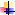 Предметные областиУчебные предметыКоличество часов в неделю Количество часов в неделю Количество часов в неделю Количество часов в неделю Количество часов в неделю 1 класс1 класс2 класс3 класс4 классФилологияРусский языкРусский язык5555ФилологияЛитературное чтениеЛитературное чтение4443ФилологияАнглийский языкАнглийский язык222Математика и информатикаМатематика и информатикаМатематика и информатика4444Обществознание и естествознание, (окружающий мир)Окружающий мир Окружающий мир 2222Основы религиозных  культур и светской этикиОсновы религиозных  культур и светской этикиОсновы религиозных  культур и светской этики1ИскусствоМузыкаМузыка1111ИскусствоИзобразительное искусствоИзобразительное искусство1111Технология  Технология  Технология  1111Физическая культураФизическая культураФизическая культура3333Итого: объём аудиторной нагрузки при 5-дневной учебной неделе Итого: объём аудиторной нагрузки при 5-дневной учебной неделе 21232323Направлениявнеурочной деятельностиНазвание реализуемой программыФорма работы (кружок, секция, клуб, студия)Руководитель(указать должность)Кол-во часов1кл 2 кл 3 клКол-во часов1кл 2 кл 3 клКол-во часов1кл 2 кл 3 клОбщеинтеллектуальноеКружок «Волшебная радуга», «Разноцветная радуга» Кружок «Волшебная радуга», «Разноцветная радуга» Учитель начальных классов Бахарева Ю.Ю., Созонова Е.П.111ОбщекультурноеРеализуется в рамках плана работы школы и плана работы классного руководителяРеализуется в рамках плана работы школы и плана работы классного руководителяУчитель начальных классов Бахарева Ю.Ю., Созонова Е.П.111Спортивно-оздоровительное Ежедневная двигательная активность в объёме 1 часа в неделю. Такой объём двигательной активности слагается из участия обучающихся в комплексе мероприятий дня: гимнастика до учебных занятий, физкультминутки на уроках, подвижные  игры на переменах, внеклассные спортивные соревнования, дни здоровья.Ежедневная двигательная активность в объёме 1 часа в неделю. Такой объём двигательной активности слагается из участия обучающихся в комплексе мероприятий дня: гимнастика до учебных занятий, физкультминутки на уроках, подвижные  игры на переменах, внеклассные спортивные соревнования, дни здоровья.Учитель начальных классов Бахарева Ю.Ю., Созонова Е.П.111Духовно -нравственноеРеализуется в рамках плана работы школы и плана работы классного руководителяРеализуется в рамках плана работы школы и плана работы классного руководителяУчитель начальных классов Бахарева Ю.Ю., Созонова Е.П.111СоциальноеРеализуется в рамках классных и общешкольных акциях и проектахРеализуется в рамках классных и общешкольных акциях и проектахБахарева Ю.Ю., Созонова Е.П.111Типы задач (заданий)Виды задач (заданий)ЛичностныеСамоопределения; смыслообразования; нравственно-этической ориентацииРегулятивныеЦелеполагания; планирования; осуществления учебных действий; прогнозирования; контроля; коррекции; оценки; саморегуляцииПознавательныеОбщеучебные; знаково-символические; информационные; логическиеКоммуникативныеИнициативного сотрудничества; планирования учебного сотрудничества; взаимодействия; управление коммуникацией.Смысловые акценты УУДРусский языкЛитературное чтениеМатематикаОкружающий мирЛичностныежизненное самоопределе-ниенравственно-этическая ориентациясмыслообразованиенравственно-этическая ориентацияРегулятивныецелеполагание, планирование, прогнозирование, контроль, коррекция, оценка, алгоритмизация действий (математика, русский язык, окружающий мир, технология , физическая культура и др.)целеполагание, планирование, прогнозирование, контроль, коррекция, оценка, алгоритмизация действий (математика, русский язык, окружающий мир, технология , физическая культура и др.)целеполагание, планирование, прогнозирование, контроль, коррекция, оценка, алгоритмизация действий (математика, русский язык, окружающий мир, технология , физическая культура и др.)целеполагание, планирование, прогнозирование, контроль, коррекция, оценка, алгоритмизация действий (математика, русский язык, окружающий мир, технология , физическая культура и др.)Познавательныеобщеучебныемоделирование (перевод устной речи в письменную)смысловое чтение, произвольные и осознанные устные и письменные высказываниямоделированиевыбор наиболее эффективных способов решения задачширокий спектр источников информацииПознавательные логическиеформулирование личных, языковых, нравственных проблем. Самостоятельное создание способов решения проблем поискового и творческого характераформулирование личных, языковых, нравственных проблем. Самостоятельное создание способов решения проблем поискового и творческого характераанализ, синтез, сравнение, группировка, причинно-следственные связи, логические рассуждения, доказательства, практические действияанализ, синтез, сравнение, группировка, причинно-следственные связи, логические рассуждения, доказательства, практические действияКоммуникативныеиспользование средств языка и речи для получения и передачи информации, участие в продуктивном диалоге; самовыражение: монологические высказывания разного типа.  использование средств языка и речи для получения и передачи информации, участие в продуктивном диалоге; самовыражение: монологические высказывания разного типа.  использование средств языка и речи для получения и передачи информации, участие в продуктивном диалоге; самовыражение: монологические высказывания разного типа.  использование средств языка и речи для получения и передачи информации, участие в продуктивном диалоге; самовыражение: монологические высказывания разного типа.  Название предметаФормируемые УУДФормируемые УУДПредметные действияПредметы обязательной части учебного планаПредметы обязательной части учебного планаПредметы обязательной части учебного планаПредметы обязательной части учебного планаРусский языкПознавательные, коммуникативные и регулятивные действияОриентация в морфологической и синтаксической структуре языка и усвоение правил, строения слова и предложения, ориентировка ребёнка в грамматической и синтаксической структуре родного языкаОриентация в морфологической и синтаксической структуре языка и усвоение правил, строения слова и предложения, ориентировка ребёнка в грамматической и синтаксической структуре родного языкаРусский языкЗнаково-символические действия моделированияУсвоение правил строения слова и предложения, графической формы букв. Разбор слова по составу, путём составления схемы), преобразования модели (видоизменения слова), звуко-буквенный анализ, замещение (например, звука буквой).Усвоение правил строения слова и предложения, графической формы букв. Разбор слова по составу, путём составления схемы), преобразования модели (видоизменения слова), звуко-буквенный анализ, замещение (например, звука буквой).Русский языклогические  действия анализа, сравнения, установление причинно-следственных связейРабота с текстом, осознанное и произвольное построение  речевых высказываний в устной и письменной форме, поиск, сравнивание, класс-сификация таких языковых единиц  как звук, буква, часть слова, часть речи, член предложения. Письмо и проверка написанного.Работа с текстом, осознанное и произвольное построение  речевых высказываний в устной и письменной форме, поиск, сравнивание, класс-сификация таких языковых единиц  как звук, буква, часть слова, часть речи, член предложения. Письмо и проверка написанного.Литературное чтениеВсе виды универсальных учебных действий личностных, коммуникативных, познавательных и регулятивных (с приоритетом развития ценностно-смысловой сферы и коммуникацииВсе виды универсальных учебных действий личностных, коммуникативных, познавательных и регулятивных (с приоритетом развития ценностно-смысловой сферы и коммуникацииВсе виды универсальных учебных действий личностных, коммуникативных, познавательных и регулятивных (с приоритетом развития ценностно-смысловой сферы и коммуникацииЛитературное чтениеСмыслообразование; само-определения и самопознания гражданской идентичности нравственно-этическое оцениваниеПрослеживание судьбы героя и ориентацию в системе личностных смыслов; прослеживание судьбы героя и ориентацию учащегося сравнения образа «Я» с героями литературных произведений посредством эмоционально-действенной идентификации; знакомство с героическим историческим прошлым своего народа и своей страны и переживания гордости и эмоциональной сопричастности подвигам и достижениям её граждан; - умение произвольно и выразительно строить контекстную речь с учетом целей коммуникации, особенностей слушателя;- умение устанавливать логическую причинно-следственную последовательность событий и действий героев произведения; - умение строить план с выделением существенной и дополнительной информации. Прослеживание судьбы героя и ориентацию в системе личностных смыслов; прослеживание судьбы героя и ориентацию учащегося сравнения образа «Я» с героями литературных произведений посредством эмоционально-действенной идентификации; знакомство с героическим историческим прошлым своего народа и своей страны и переживания гордости и эмоциональной сопричастности подвигам и достижениям её граждан; - умение произвольно и выразительно строить контекстную речь с учетом целей коммуникации, особенностей слушателя;- умение устанавливать логическую причинно-следственную последовательность событий и действий героев произведения; - умение строить план с выделением существенной и дополнительной информации. Литературное чтениеРегулятивные и познавательныеОпределение логической причинно-следственной последовательности событий и действий героев произведения;Составление плана с выделением существенной и дополнительной информацииОпределение логической причинно-следственной последовательности событий и действий героев произведения;Составление плана с выделением существенной и дополнительной информацииЛитературное чтениеКоммуникативные умение:- умение понимать контекстную речь на основе воссоздания картины событий и поступков персонажей- умение понимать контекстную речь с учётом целей коммуникации, особенностей слушателя, в том числе используя аудиовизуальные умения; понимать контекстную речь на основе воссоздания картины событий и поступков персонажей.Отождествление себя с героями произведения, соотнесения и сопоставления их позиций, взглядов и мнений;- воссоздание картины событий и поступков персонажей;- формулирование высказываний, речь с учётом целей коммуникации, особенностей слушателя, в том числе используя аудиовизуальные средства. Отождествление себя с героями произведения, соотнесения и сопоставления их позиций, взглядов и мнений;- воссоздание картины событий и поступков персонажей;- формулирование высказываний, речь с учётом целей коммуникации, особенностей слушателя, в том числе используя аудиовизуальные средства. МатематикаПознавательные действия: логические и алгоритмические знаково-символические действия: замещение, кодирование, декодирование, а также планирование, моделирование. Формирование элементов системного мышления и приобретение основ информационной грамотности; формирование общего приёма решения задач как универсального учебного действия;Овладение различными математическими способами решения разнотипных задач; освоение предметных знаний: понятиями, определениями терминов, правилами, формулами, логическими приемами и операциями, применение математических знаний в повседневных ситуациях; работа с таблицами и диаграммами, извлечение из них необходимой информации; выполнение действий с числами. Измерение длин, площадей.Овладение различными математическими способами решения разнотипных задач; освоение предметных знаний: понятиями, определениями терминов, правилами, формулами, логическими приемами и операциями, применение математических знаний в повседневных ситуациях; работа с таблицами и диаграммами, извлечение из них необходимой информации; выполнение действий с числами. Измерение длин, площадей.Иностранный языкКоммуникативные действия: -речевое развитию учащегося на основе формирования обобщённых лингвистических структур грамматики и синтаксиса - развитию письменной речи;-формированию ориентации на партнёра, его высказывания, поведение, эмоциональные состояние и переживания; уважение интересов партнёра; умение слушать и слышать собеседника; вести диалог, излагать и обосновывать своё мнение в понятной для собеседника форме.Говорение, аудирование, чтение. Участие в диалоге. составление высказываний. Составление рассказов на определенную тему. Восприятие на слух речи  собеседника.Изучение культуры, традиций народов на основе изучаемого языкового материала. Личностные универсальные действия: формирование гражданской идентичности личности, преимущественно в её общекультурном компоненте, и доброжелательного отношения, уважения и толерантности к другим странам и народам, компетентности в межкультурном диалоге. Смысловое чтение; прогнозирование развития   сюжета; составление вопросов с опорой на смысл прочитанного текста; сочинение оригинального текста на основе плана).Говорение, аудирование, чтение. Участие в диалоге. составление высказываний. Составление рассказов на определенную тему. Восприятие на слух речи  собеседника.Изучение культуры, традиций народов на основе изучаемого языкового материала. Личностные универсальные действия: формирование гражданской идентичности личности, преимущественно в её общекультурном компоненте, и доброжелательного отношения, уважения и толерантности к другим странам и народам, компетентности в межкультурном диалоге. Смысловое чтение; прогнозирование развития   сюжета; составление вопросов с опорой на смысл прочитанного текста; сочинение оригинального текста на основе плана).Окружающий мирЛичностные универсальные действия – формирование когнитивного, эмоциона-льно-ценностного и деятельностного компо-нентов гражданской российской идентичности.Принятие правил здорового образа жизни, понимание необходимости здорового образа жизни в интересах укрепления физического, психического и психологического здоровья;общепознавательные универсальные учебные действия.Логическими действиями: сравнение, подведение под понятия, аналогии, классификации объектов живой и неживой природы на основе внешних признаков или известных характерных свойств; установления причинно-следственных связей в окружающем мире, в том числе на многообразном материале природы и культуры родного края.Определение государственной символики Российской Федерации и своего региона, описание достопримечательностей столицы и родного края, определение  на карте Российской Федерации, Москвы — столицы России, своего региона и его столицы; ознакомление с особенностями некоторых зарубежных стран;определение исторического времени, различение прошлого, настоящего, будущего, ориентация в основных исторических событиях своего народа и России и ощущения чувства гордости за славу и достижения своего народа и России. Освоение элементарных норм адекватного природосообразного поведения; норм и правил взаимоотношений человека с другими людьми, социальными группами и сообществами;-исследовательская и проектная деятельность;-поиск и работа с информацией в том числе и с использованием средств ИКТОпределение государственной символики Российской Федерации и своего региона, описание достопримечательностей столицы и родного края, определение  на карте Российской Федерации, Москвы — столицы России, своего региона и его столицы; ознакомление с особенностями некоторых зарубежных стран;определение исторического времени, различение прошлого, настоящего, будущего, ориентация в основных исторических событиях своего народа и России и ощущения чувства гордости за славу и достижения своего народа и России. Освоение элементарных норм адекватного природосообразного поведения; норм и правил взаимоотношений человека с другими людьми, социальными группами и сообществами;-исследовательская и проектная деятельность;-поиск и работа с информацией в том числе и с использованием средств ИКТМузыкаЛичностные действия:- эстетические и ценностно-смысловые ориентации обучающихся, создающие основу для формирования позитивной самооценки, самоуважения, жизненного оптимизма, потребности в творческом самовыражении;Коммуникативные универсальные учебные действия на основе развития эмпатии; умения выявлять выраженные в музыке настроения и чувства и передавать свои чувства и эмоции на основе творческого самовыраженияПение, драматизация, музыкально- пластические движения, импровизация, взаимодействие в процессе ансамблевого, коллективного воплощение различных художественных образов, решение художественно- практических задачПение, драматизация, музыкально- пластические движения, импровизация, взаимодействие в процессе ансамблевого, коллективного воплощение различных художественных образов, решение художественно- практических задачИзобразительное искусствоЛичностные, познавательные, регулятивные действия.Создание продукта изобразительной деятельности.Различение по материалу, технике исполнения художественных произведений.Выявление в произведениях искусства связи конструктивных, изобразительных элементов.Передача композиции, ритма, колорита, изображение элементов и предметов.Создание продукта изобразительной деятельности.Различение по материалу, технике исполнения художественных произведений.Выявление в произведениях искусства связи конструктивных, изобразительных элементов.Передача композиции, ритма, колорита, изображение элементов и предметов.Познавательные действия: замещение и моделирование в продуктивной деятельности обучающихся явлений и объектов природного и социокультурного мираРегулятивные действия: целеполагание как формирование замысла, планирование и организация действий в соответствии с целью, умению контролировать соответствие выполняемых действий способу, внесение корректив на основе предвосхищения будущего результата и его соответствия замыслу.Личностные действия: формирование гражданской идентичности личности, толерантности, эстетических ценностей и вкусов, позитивной самооценки и самоуважения обучающихся.Создание продукта изобразительной деятельности.Различение по материалу, технике исполнения художественных произведений.Выявление в произведениях искусства связи конструктивных, изобразительных элементов.Передача композиции, ритма, колорита, изображение элементов и предметов.Создание продукта изобразительной деятельности.Различение по материалу, технике исполнения художественных произведений.Выявление в произведениях искусства связи конструктивных, изобразительных элементов.Передача композиции, ритма, колорита, изображение элементов и предметов.ТехнологияЛичностные, познавательные, регулятивные действия, коммуникативныеПредметно-преобразо-вательная деятельность, способы обработки материаловПредметно-преобразо-вательная деятельность, способы обработки материаловТехнологияМоделирование, знаково- символическая деятельностьРешение задач на конструирование на основе системы ориентиров (схемы , карты модели) моделирование и отображение объекта и процесса его преобразования в форме моделей (рисунков, планов, схем, чертежей)Решение задач на конструирование на основе системы ориентиров (схемы , карты модели) моделирование и отображение объекта и процесса его преобразования в форме моделей (рисунков, планов, схем, чертежей)ТехнологияРегулятивные планирование, рефлексия как осознание содержания выполняемой деятельности;Планомерно-поэтапная отработка предметно-преобразовательной деятель-ности, оценка выполненного изделияПланомерно-поэтапная отработка предметно-преобразовательной деятель-ности, оценка выполненного изделияТехнологияКоммуникативная компетентность, развитие планирующей и регулирующей функции речи формирование первоначальных элементов ИКТ-компетентности обучающихсяСовместно-продуктив-ная деятельность (работа в группах);проектная деятельность, обработка материалов.Совместно-продуктив-ная деятельность (работа в группах);проектная деятельность, обработка материалов.ТехнологияРегулятивных действий, включая целеполагание; планирование прогнозиро-вание, контроль, коррекцию и оценку.Проектные работы,составление плана действий и применение его для решения задач; предвосхищение будущего результатаПроектные работы,составление плана действий и применение его для решения задач; предвосхищение будущего результатаТехнологияЛичностные: мотивация, творческая саморегуляцияПредметно-преобразующая, символико- моделирующая деятельность с различными материаламиПредметно-преобразующая, символико- моделирующая деятельность с различными материаламиФизическая культураФормирование личностных универсальных действий:основ общекультурной и российской гражданской идентичности как чувства гордости за достижения в мировом и отечественном спорте;освоение моральных норм помощи тем, кто в ней нуждается, готовности принять на себя ответственность;развитие мотивации достижения и готовности к преодолению трудностей на основе конструктивных стратегий совладания и умения мобилизовать свои личностные и физические ресурсы стрессоустойчивости;освоение правил здорового и безопасного образа жизни.Освоение способов двигательной деятельности.Выполнение комплексов упражнений, подвижные игры, соревнования, измерение показателей  физического развития, занятие спортом.Освоение способов двигательной деятельности.Выполнение комплексов упражнений, подвижные игры, соревнования, измерение показателей  физического развития, занятие спортом.Регулятивные действия: умения планировать, регулировать, контролировать и оценивать свои действия.Планирование общей цели и пути её достижения; распределение функций и ролей в совместной деятельности; конструктивное разрешение конфликтов; осуществление взаимного контроля; оценка собственного поведения и поведения партнёра и внесение  необходимых коррективовВыполнение комплексов упражнений, подвижные игры, соревнования, измерение показателей физического развития, занятие спортом.Выполнение комплексов упражнений, подвижные игры, соревнования, измерение показателей физического развития, занятие спортом.Коммуникативные действия    взаимодействие, ориентация на партнёра, сотрудничество и кооперация (в командных видах спорта)Выполнение комплексов упражнений, подвижные игры, спортивные игры, соревнования, измерение показателей  физического развития, занятие спортом.Выполнение комплексов упражнений, подвижные игры, спортивные игры, соревнования, измерение показателей  физического развития, занятие спортом.КлассыОценивать ситуации и поступки(ценностные установки, нравственная ориентация) Объяснять смысл  своих оценок, мотивов, целей(личностная саморефлексия, способность к саморазвитию мотивация к познанию, учёбе)Самоопределяться в жизненных ценностях (на словах) и поступать в соответствии с ними, отвечая за свои поступки. (личностная позиция, Российская и гражданская  идентичность)1–2 классы –необходимый уровеньОценивать простые ситуации и однозначные поступки как «хорошие» или «плохие» с позиции: –общепринятых нравственных правил человеколюбия, уважения к труду, культуре и т.п. (ценностей); – важности исполнения роли «хорошего ученика»; –важности бережного отношения к своему здоровью и здоровью всех живых существ;– важности различения «красивого» и «некрасивого». Постепенно понимать, что жизнь не похожа на «сказки» и невозмож-но разделить людей на «хороших» и «плохих»ОсмыслениеОбъяснять, почему конкретные однозначные поступки можно оценить как «хорошие» или «плохие» («неправильные», «опасные», «некрасивые») с позиции известных и общепринятых правил.СамосознаниеОбъяснять самому себе: – какие собствен-ные привычки мне нравятся и не нравятся (личные качества), – что я делаю с удовольствием, а что – нет (мотивы), – что у меня получается хо-рошо, а что нет (результаты) СамоопределениеОсознавать себя ценной частью большого разно-образного мира (природы и общества). В том числе: объяснять, что связывает меня: – с моими близкими, друзьями, одноклассниками; – с земляками, народом;– с Родиной; – со всеми людьми;– с природой; испытывать чувство гордости за «своих» - близких и друзей.ПоступкиВыбирать поступок в однозначно оцениваемых ситуациях на основе: – известных и простых общепринятых правил «доброго», «безопасного», «красивого», «правильного» поведения;– сопереживания в радостях и в бедах за своих»:близких, друзей, одноклассников;– сопереживания чувствам других не похожих на тебя людей, отзывчивости к бедам всех живых существ. Признавать свои плохие поступки3–4 классы  – необходимый уровень (для 1–2 классов – это повышенный уровень) Оценивать простые ситуации и однозначные поступки как «хорошие» или «плохие» с позиции: – общечеловеческих ценностей (в т.ч. справедливости, сво-боды, демократии)– российских граж-данских ценностей (важных для всех граждан России);– важности учёбы и познания нового;– важности береж-ного отношения к здоровью человека и к природе);– потребности в «прекрасном» и отрицания «безо-бразного».Отделять оценку поступка от оценки самого человека (плохими и хорошими бывают поступки, а не люди).Отмечать поступки и ситуации, которые нельзя однозначно оценить как хорошие или плохиеОсмыслениеОбъяснять, почему конкретные одно-значные поступки можно оценить как «хорошие» или «плохие» «неправи-льные», «опасные», «некрасивые»), с позиции общечело-веческих граждан-ских ценностей.СамосознаниеОбъяснять самому себе: –что во мне хорошо, а что плохо (личные качества, черты характера),–что я хочу (цели, мотивы),–что я могу (результаты) СамоопределениеОсознавать себя гражда-нином России, в том числе:объяснять, что связывает меня с историей, культурой, судьбой твоего народа и всей России, испытывать чувство гордости за свой народ, свою Родину, сопереживать им в радостях и бедах и проявлять эти чувства в добрых поступках. Осознавать себя ценной частью многоликого мира, в том числе Уважать иное мнение, историю и культуру других народов и стран, не допускать их оскорбления, высмеивания. Формулировать самому простые правила поведения, общие для всех людей, всех граждан России (основы общечеловеческих и российских ценностей).ПоступкиВыбирать поступок в однозначно оцениваемых ситуациях на основе правил и идей (ценностей) важных для: – всех людей, – своих земляков, своего народа, своей Родины, в том числе ради «своих», но вопреки собственным интересам; – уважения разными людьми друг друга, их доброго соседства.Признавать свои плохие поступки и отвечать за них (принимать наказание) Повышенный уровень 3–4 класса(для 5–6 классов –  это необходимый уровень) Оценивать,  в том числе неоднозначные, поступки как «хорошие» или «плохие», разрешая моральные протии-воречия на основе: – общечеловеческих ценностей  и российских ценностей– важности образо-вания, здорового образа жизни, красо-ты природы и твор-чества. Прогнозировать оценки одних и тех же ситуаций с позиций разных людей, отличающих-ся национальностью, мировоззрением, положением в обществе и т.п. Учиться замечать и признавать расхож-дения своих поступков со своими заявленными пози-циями, взглядами, мнениями ОсмыслениеОбъяснять положи-тельные и отрицательные оценки, в том числе неоднозначных поступков, с позиции общечело-веческих и российских граж-данских ценностей.Объяснять отличия в оценках одной и той же ситуации, поступка разными людьми (в т.ч. собой), как представителями разных мировоз-зрений, разных групп общества. СамосознаниеОбъяснять самому себе: –свои некоторые черты характера;–свои отдельные ближайшие цели саморазвития;–свои наиболее заметные дости-жения.СамоопределениеОсознавать себя гражданином России и ценной частью многоликого изменяющегося мира, в том числе: Отстаивать (в пределах своих возможностей) гуманные, равноправные, гражданские демо-кратические порядки и препятствовать их нарушению;  стремиться  к взаимо-пониманию с предста-вителями иных культур, мировоззрений, народов и стран, на основе взаимного интереса и уважения;осуществлять добрые дела, полезные другим людям, своей стране, в том числе отказываться ради них от каких-то своих желаний. Вырабатывать  в противо-речивых конфликтных ситуациях правила поведения, способствующие ненасильственному и равноправному преодолению конфликта.ПоступкиОпределять свой поступок, в том числе в неоднозначно оцениваемых ситуациях, на основе: – культуры, народа, мировоззрения, к которому ощущаешь свою причастность – базовых российских гражданских ценностей, – общечеловеческих, гуманистических ценностей, в т.ч. ценности мирных добрососедских взаимо-отношений людей разных культур, позиций, мировоззрений Признавать свои плохие поступки и добровольно отвечать за них (принимать наказание и самонаказание) КлассыОпределять и формулировать цель деятельности Составлять план действий по решению проблемы (задачи)Осуществлять действия по реализации планаСоотносить результат своей деятельности с целью и оценивать его1 класс – необходимый уровеньУчиться определять цель деятельности на уроке с помощью учителя. Проговаривать последовательность действий на уроке. Учиться высказывать своё предположение (версию)Учиться работать по предложенному плануУчиться совместно давать эмоциональную оценку деятельности класса  на уроке. Учиться отличать верно выполненное задание от неверного2 класс – необходимый уровень (для 1 класса – повышен-ный уровень)Определять цель учебной деятельности с помощью учителя и самостоятельно. Учиться обнаруживать и формулировать учебную проблему совместно с учителем.Учиться планировать учебную деятельность на уроке. Высказывать свою версию, пытаться предлагать способ её проверкиРаботая по предложенному плану, использовать необходимые средства (учебник, простейшие приборы и инструменты)Определять успешность выполнения своего задания в диалоге с учителем3–4 классы - необхо-димый уровень (для 2 класса – это повы-шенный уровень) Определять цель учебной деятельности с помощью учителя и самостоятельно искать средства её осуществления.Самостоятельно формулировать цели урока после предварительного обсуждения.Учиться обнаруживать и формулировать учебную проблему совместно с учителем.Составлять план выполнения задач, решения проблем творческого и поискового характера совместно с учителемРаботая по плану, сверять свои действия с целью и, при необходимости, исправлять ошибки с помощью учителяВ диалоге с учителем учиться вырабатывать критерии оценки и определять степень успешности выполнения своей работы и работы всех, исходя из имеющихся критериев.Понимать причины своего неуспеха и находить способы выхода из этой ситуацииПовышенный уровень 3-4 класса(для 5–6 класса –это необхо-димый уровень) Учиться обнаруживать и формулировать учебную проблему совместно с учителем, выбирать тему проекта с помощью учителя.Составлять план выполнения проекта совместно с учителемРаботая по составленному плану, использовать наряду с основными и  дополнительные средства (справочная литература, сложные приборы, средства ИКТ)В диалоге с учителем совершенствовать критерии оценки и пользоваться ими в ходе оценки и самооценки.В ходе представления проекта учиться давать оценку его результатамКлассыИзвлекать информацию.Ориентироваться в своей системе знаний и осознавать необходимость нового знания.Делать предварительный отбор источников информации для поиска нового знания.Добывать новые знания (информацию) из различных источников и разными способамиПерерабатывать информацию  для получения необходимого результата,  в том числе и для создания нового продуктаПреобразовывать информацию из одной формы в другую  и выбирать наиболее удобную для себя  форму1 класс –  необхо-димый уровеньОтличать новое от  уже известного с помощью учителя.Ориентироваться  в учебнике (на развороте, в оглавлении, в словаре).Находить ответы на вопросы, используя учебник, свой жизненный опыт и информацию, полученную на урокеДелать выводы в результате  совместной  работы всего класса.Сравнивать и группировать предметы.Находить закономерности в расположении фигур по значению одного признака.Называть последо-вательность простых знакомых действий, находить пропущенное действие в знакомой последовательностиПодробно пересказывать небольшие  тексты, называть их тему2 класс – необхо-димый уровень (для 1 класса –  это по-вышен-ный уровень)Понимать, что нужна  дополнительная информация (знания) для решения учебной  задачи в один шаг.Понимать, в каких источниках  можно  найти  необходимую информацию для  решения учебной задачи.Находить необходимую информацию как в учебнике, так и в предложенных учителем  словарях и энциклопедияхСравнивать и группировать предметы по нескольким основаниям.Находить закономерности в расположении фигур по значению двух и более признаков.Приводить примеры последовательности действий в быту, в сказках.Отличать высказывания от других предложений, приводить примеры высказываний, определять истинные и ложные высказывания.Наблюдать и делать самостоятельные  выводыСоставлять простой план небольшого текста-повествования3-4 классы–необхо-димый уровень (для 2 класса – это повышен-ный уровень) Самостоятельно предполагать, какая информация нужна для решения учебной задачи в один шаг.Отбирать необходимые для решения учебной задачи  источники информации среди предложенных учителем словарей, энциклопедий, справочников.Извлекать инфор-мацию, представ-ленную в разных формах (текст, таблица, схема, иллюстрация и др.)Сравнивать и  группировать факты и явления. Относить объекты к известным понятиям.Определять составные части объектов, а также состав этих составных частей.Определять причины явлений, событий. Делать выводы на основе обобщения   знаний.Решать задачи по аналогии. Строить аналогичные закономерности.Создавать модели с выделением существенных характеристик объекта и представлением их в пространственно-графи-ческой или знаково-символической формеПредставлять информацию в виде текста, таблицы, схемы, в том числе с помощью ИКТПовы-шенный уровень Для 3–4 класса,(для 5–6 класса –  это необхо-димый уровень) Самостоятельно предполагать, какая информация нужна для решения предметной учебной задачи, состоящей  из нескольких шагов.Самостоятельно  отбирать для решения  предметных учебных задач необходимые словари, энциклопедии, справочники, электронные диски.Сопоставлять  и отбирать информацию, полученную из  различных источников (словари, энциклопедии, справочники, электронные диски, сеть Интернет)Анализировать, сравнивать, классифицировать и обобщать факты и явления. Выявлять причины и следствия простых явлений.Записывать выводы в виде правил «если …, то …»; по заданной ситуации составлять короткие цепочки правил «если …, то …».Преобразовывать модели с целью выявления общих законов, определяющих данную предметную область.Использовать полученную информацию в проектной деятельности под руководством  учителя-консультантаПредставлять информацию в виде таблиц, схем, опорного конспекта, в том числе с помощью ИКТ. Составлять сложный план текста.Уметь передавать содержание в сжатом, выборочном или развёрнутом видеКлассыДоносить свою позицию до других, владея приёмами монологической и диалогической речиПонимать другие позиции (взгляды, интересы)Договариваться с людьми, согласуя с ними свои интересы и взгляды, для того чтобы сделать что-то сообща1-2 классы–необхо-димый уровеньОформлять свою мысль в устной и письменной речи (на уровне одного предложения или небольшого текста).Учить наизусть стихотворение, прозаический фрагмент.Вступать в беседу на уроке и в жизниСлушать и понимать речь других.Выразительно читать и пересказывать текст.Вступать в беседу на уроке и в жизниСовместно договариваться о  правилах общения и поведения в школе и следовать им.Учиться выполнять различные роли в группе (лидера, исполнителя, критика)3-4 классы – необхо-димый уровень (для 1-2 класса – это повышен-ный уровень) Оформлять свои мысли в устной и письменной речи с учетом своих учебных и жизненных речевых ситуаций, в том числе с помощью ИКТ.Высказывать свою точку зрения и пытаться её обосновать, приводя аргументыСлушать других, пытаться принимать другую точку зрения, быть готовым изменить свою точку зрения.Читать вслух и про себя тексты учебников и при этом:– вести «диалог с автором» (прогнози-ровать будущее чтение; ставить вопросы к тексту и искать ответы; проверять себя);– отделять новое от известного;– выделять главное;– составлять планВыполняя различные роли в группе, сотрудничать в совместном решении проблемы (задачи).Учиться уважительно относиться к позиции другого, пытаться договариваться Повышен-ный уровень 3-4 класса(для 5-6 класса –  это необ-ходимый уровень) При необходимости отстаивать свою точку зрения, аргументируя ее. Учиться подтверждать аргументы фактами. Учиться критично относиться к своему мнениюПонимать точку зрения другого (в том числе автора).Для этого владеть правильным типом читательской деятельности; самостоятельно использовать приемы изучающего чтения на различных текстах, а также приемы слушанияУметь взглянуть на ситуацию с иной позиции и договариваться с людьми иных позиций.Организовывать учебное взаимодействие в группе (распределять роли, договариваться друг с другом и т.д.).Предвидеть (прогнози-ровать последствия коллективных решенийНаименование объектов и средств материально- технического обеспеченияколичествопримечаниеБиблиотечный фонд (книгопечатная продукция)Библиотечный фонд (книгопечатная продукция)Библиотечный фонд (книгопечатная продукция)Учебно-методические комплекты  УМК «Перспективная начальная школа»  для 1-4 классов (программа, учебники, рабочие тетради для самостоятельной работы)Примерная программа начального общего образования по русскому языкуКДБиблиотечный фонд сформирован с учётом типа школы с русским языком обучения на основе федерального перечня учебников, рекомендуемых (допущенных) Минобрнауки РФ.                                                               Печатные  пособия                                                               Печатные  пособия                                                               Печатные  пособияКомплекты для обучения грамоте (наборное полотно, набор букв, образцы письменных букв)Касса букв и сочетанийТаблицы к основным разделам грамматического материала, содержащегося в программе по русскому языкуНаборы сюжетных картинок в соответствии с тематикой, определённой в программе по русскому языку (в том числе и в цифровой форме)Словари по русскому языку: орфографический, грамматический, орфоэпический, толковый, фразеологический, этимологический  и словообразовательныйРепродукции картин в соответствии с тематикой и видами работы, указанных в программе и методических пособиях по русскому языку        ДФДДКК/ДКомпьютерные и информационно-коммуникативные средстваКомпьютерные и информационно-коммуникативные средстваКомпьютерные и информационно-коммуникативные средстваЭлектронные справочники, электронные пособияППри наличии необходимых технических условийТехнические средства обученияТехнические средства обученияТехнические средства обученияКлассная доска с набором приспособлений для крепления таблиц.Магнитная доска.Видеомагнитофон.Телевизор.Персональный компьютерМультимедийный проекторСканер, принтерДДДДД/ПДДС диагональю  не менее 72 сЭкранно-звуковые пособияЭкранно-звуковые пособияЭкранно-звуковые пособияАудиозаписи в соответствии с программой обученияВидеофильмы, соответствующие тематике программы по русскому языкуСлайды, соответствующие тематике программы по русскому языкуМультимедийные образовательные ресурсы, соответствующие тематике программы по русскому языкуДДДДОборудование классаОборудование классаОборудование классаУченические столы двухместные с комплектом стульевСтол учительский тумбойШкафы для хранения учебников, дидактических материалов, пособий.Настенные доски для вывешивания иллюстративного материалаПодставки для книг, держатели схем и таблицКДД         ДК№ п/пРазделы, темыКоличество часовКоличество часовКоличество часовКоличество часовКоличество часовКоличество часовКоличество часов№ п/пРазделы, темыПримерная программаРабочая программаРабочая  программа по классамРабочая  программа по классамРабочая  программа по классамРабочая  программа по классамРабочая  программа по классам№ п/пРазделы, темыПримерная программаРабочая программа1 кл.2 кл.2 кл.3 кл.4 кл.П.п. О.пО.п.1О.п.2О.п..3О.п.4О.п.5О.п.6З.п.Обучение грамоте. Письмо.Подготовительный периодОсновной звукобуквенный периодГласные звуки и буквы 1 ряда Согласные сонорные звукиГласные звуки второго рядаПарные звонкие  и  глухие согласные  Разделительные  ъ и ь знакиНепарные глухие согласные звукиЗаключительный период115128811512881151288171111345     10     15Русский язык560         560505017017017012345Фонетика и орфографияСинтаксис и пунктуацияМорфемика и словообразованиеМорфология и лексикаРазвитие речи1296189182991296189182993210- 445211502730521150273020152085302525157035ИТОГО675675165170170170170Из них: всего/(адм.)К/списываниеК/диктантСл/диктантТест2 (2)---3 (2)4  (2)3 (2)-3 (2)4  (2)3 (2)-3 (2)10 (3)16 (4)1 (1)2 (2)10 (4)10 (3)1 (1)Раздел Номерурока                           Содержание (тема)Кол-во часовДата проведенияДата проведенияОборудованиеУчебные материалыУчебные материалыРаздел Номерурока                           Содержание (тема)Кол-во часовпланфактОборудованиеучеб.п/тП.п1.Курс «Обучение грамоте «Письмо» Знакомство с новым предметом. Гигиенические Правила письма. Ориентировка на странице тетради, её разлиновка. 11 ч.2П.п2.Понятие о горизонтальных, вертикальных и наклонных (вправо) линейках. Пространственная ориентация.13П.п3.Рабочая строка. Точка начало письма. Гигиенические правила. 13П.п4.Письмо короткой и длинной прямой линии. Развитие пространственных представлений. Гигиенические правила письма.14П.п5.Наклонная прямая с закруглением с одной стороны: влево и вправо. Гигиенические правила.15П.п6.Наклонная прямая с закруглением с двух сторон (сверху слева и снизу справа). Гигиенические правила.16П.п7.Наклонные прямые с петлёй вверху и внизу. Гигиенические правила.17П.п8.Письмо полуовала с петлёй в рабочей строке (е).18П.п9.Письмо плавной наклонной линии с закруглением слева снизу и справа сверху.19П.п10.Письмо овалов: малого и большого (о,  О).110П.п11.Письмо полуовалов: письмо справа(с) и подобного – письмо слева.111П.п                                                                                                                                                                                                                                 12.Письмо короткой прямой линии с половинным свалом (ь).112О.пО.п 113.ОСНОВНОЙ ПЕРИОД  Введение работы со звукобуквенной схемой. Строчная а.113О.п 114.Прописная А. Письмо букв А,а.114О.п 115.Строчная о.115О.п 116.Прописная О.116О.п 117.Строчная у.117О.п 118.Прописная У.118О.п 119.Закрепление письма букв гласных в сочетаниях: уа, ау. Подготовка к введению алгоритма письма под диктовку.118О.п 120.Строчная э.119О.п 121.Прописная Э. Введение алгоритма письма под диктовку.120О.п 122.Строчная ы. Работа над алгоритмом письма под диктовку: темп, последовательность действий, проверка работы. Взаимоконтроль.121О.п 123.Строчная и.122О.п 124.Прописная И.123О.п 125.Письмо изученных гласных: слуховой диктант. Запись предложений на основе интонации: А? Э… У-у-у! О!124О.п 126.Введение представления о зрительном диктанте по памяти (последовательность гласных букв даётся на основе алфавита – без сообщения об этом детям): а, и, о, ы, э.1-О.п 127.Письмо изученных букв гласных на основе иллюстраций, которые изображают лица детей, произносящих звуки гласных.1-О.п 128.Выборочный диктант: запись буквами гласных звуков под ударением (кружки – кружки, стрелки – стрелки, засыпать – засыпать, белки – белки).1-О.п 129./у/, /ы/ - звуки, которые не меняются в безударном положении. /а/, /о/, /э/, /и/ - звуки, которые в безударном положении могут «надевать маски» других звуков: река – реки. У берега реки густая трава.1-О.п 230.Строчная м. Письмо соединений букв. Введение алгоритма записи слов под диктовку и самопроверка.12 ч.3О.п 231.Прописная М. Закрепление письма соединений букв.14О.п 232.Строчная н. Прописная буква в именах собственных.15О.п 233.Прописная Н.Работа над алгоритмом записи слов под диктовку и самопроверки: темп, орфографическое чтение по слогам.16О.п 234.Строчная л.17О.п 235.Прописная Л. Введение алгоритма списывания предложения и самопроверки: темп, орфографическое чтение по слогам.18О.п 236.Строчная р.19О.п 237.Прописная Р. Работа над алгоритмом записи слов под диктовку и самопроверки: темп, орфографическое чтение по слогам.110О.п 238.Буква й.111О.п 239.Буква Й. Работа над алгоритмом списывания и самопроверки.112О.п 240.Работа над алгоритмом записи слов под диктовку и самопроверки: темп, орфографическое чтение по слогам.113О..п 341.Строчная я.114О..п 342.Прописная Я.115О..п 343.Строчная ё.116О..п 344.Прописная Ё. 116О..п 345.Работа над алгоритмом списывания предложения и самопроверки.1-О..п 346.Строчная ю.117О..п 347.Прописная Ю. Работа над алгоритмом списывания предложения и самопроверки.118О..п 348.Строчная е.119О..п 349.Прописная Е. Чтение и списывание с доски одного из предложений с именами. Взаимопроверка. (Лена мила. Елена мала. Емеля умён.)120О..п 350.Буква ь.121О..п 351.Буква ь.121О.п. 452.Строчная д.122О.п. 453.Прописная Д.123О.п. 454.Составление предложений из данных слов: дай, меню, дарю. Дима. Юлу, Дарье. Списывание одного из предложений с именем. Взаимопроверка.123О.п. 455.Строчная т.124О.п. 456.Прописная Т.125О.п. 457.Работа над смыслоразличительной ролью звуков.125О.п. 458.Строчная з.126О.п. 459.Работа над алгоритмом записи слов под диктовку и самопроверки (все слова со звуками в сильных позициях).1-О.п. 460.Прописная З. Работа над алгоритмом списывания предложения и самопроверки.126О.п. 461.Строчная с.127О.п. 462.Прописная С.128О.п. 463.Работа над алгоритмом списывания предложения и самопроверки6 все слова со звуками в сильных позициях.129О.п. 464.Игры со словами: «Сломанный телефон» (розы – росы, сода – сота, Зоя – соя).1-О.п. 465.Строчная г.13 ч.3О.п. 466.Прописная Г.14О.п. 467.Строчная к.15О.п. 468.Прописная К.16О.п. 469.Работа над алгоритмом записи слов под диктовку и самопроверки: темп, орфографическое чтение по слогам: все слова со звуками в сильных позициях.1-О.п. 470.Строчная в.17О.п. 471.Прописная В. работа над алгоритмом списывания предложения.18О.п. 472.Строчная ф.19О.п. 473.Прописная Ф.110О.п. 474.Наблюдение за смыслоразличительной ролью звуков: работа над алгоритмом списывания предложения и самопроверки.1-О.п. 475.Наблюдение за смыслоразличительной ролью звуков. Письмо под диктовку: темп, взаимопроверка.1-О.п. 476.Строчная б.111О.п. 477.Прописная Б.112О.п. 478.Строчная п.113О.п. 479.Наблюдение за смыслоразличительной ролью звуков: работа над алгоритмом списывания и самопроверки.113О.п. 480.Прописная П. наблюдение за смыслоразличительной ролью звуков.114О.п. 481.Строчная ж.115О.п. 482.Прописная Ж. Жи – пиши с буквой И.116О.п. 483.Строчная ш. Ши – пиши с буквой И.117О.п. 484.Прописная Ш. ЖИ-ШИ – пиши с буквой И.118О.п. 485.Составление текста диктанта с ЖИ-ШИ (в паре, в группе – по желанию).119О.п. 586.ья,  ье, ьё, ью. Наблюдение за смыслоразличительной ролью звуков: работа над алгоритмом списывания предложения.120О.п. 587.Смягчительный и разделительный ь.121О.п. 588.Разделительный ъ.121О.п. 589.Разделительный ъ. Работа над алгоритмом списывания предложения и самопроверки.1-О.п. 590.Разделительные ь и ъ знаки.1-О.п 691.Строчная х.122О.п 692.Прописная Х.123О.п 693.Строчная ч. Сочетания ЧА, ЧУ.124О.п 694.Прописная Ч. Сочетания ЧА, ЧУ.125О.п 695.Сочетания ЧА, ЧУ. Работа над алгоритмом списывания предложения и самопроверки.1-О.п 696.Строчная щ. Сочетания ЩА, ЩУ.126О.п 697.Прописная Щ. Сочетания ЩА. ЩУ.127О.п 698.Строчная ц.128О.п 699.Прописная Ц.Работа над алгоритмом списывания предложения и самопроверки.129О.п 6100.Работа над алгоритмом списывания предложений. И, Ы после Ц.1-3.п101.ЗАКЛЮЧИТЕЛЬНЫЙ ПЕРИОД  Выборочное списывание (пословицы с 116)1-3.п102.Письмо по памяти (загадка с. 117).  Самопроверка.1-3.п103.Составление текста диктанта с ча-ща, чу-щу.1-3.п104.Придумывание текста письма Мише и Маше, запись предложенных мыслей в парах и группах с определением ошибкоопасных мест1-3.п105.Составление текста диктанта с ци-цы1-3.п106. Письмо другу.1-3.п107.Выборочное списывание. Совершенствование каллиграфического качества письма.1-3.п108.Записка маме.1-3.п109.Выборочный диктант. Закрепление технологии написания соединений в цельных словах  по алгоритмам.1-3.п110.Озорные буквы: составление и запись слов с изменением буквы.1-3.п111.Письмо по памяти. Самопроверка.1-3.п112.Буква заблудилась. Развитие графической грамотности при ускорении темпа.1-3.п113.Списывание слов и предложений с печатного и письменного текста.1-3.п114.Весёлый алфавит. Закрепление технологии написания письменных букв.1-3.п115.Запись предложений с благодарностью «Азбуке» к празднику «Прощание с первой книгой».1-1116.Курс «Русский язык» Знакомство с интригой учебника. Инструментальное усвоение алфавита.15-731117.Упражнения в расположении слов в алфавитном порядке.18-941118.Закрепление знаний об алфавите110-1354119.Слова-названия предметов, слова-названия действий.114-156-74120.Слова-названия признаков.115-168-94121.Слова-названия главного и неглавного предмета.116-1710-114122.Слова-помощники.119-20132123.Устная и письменная речь121-22142124.Средства и возможности устной и письменной речи.123-24152125.Предложения по цели высказывания и интонации.125-27162126.Написание имен собственных128-29172127.Списывание  (1) «Имена собственные».1-181128.Звонкие – глухие, твёрдые и мягкие согласные звуки.130-31191129.Парные и непарные по твёрдости-мягкости согласные звуки.132201130.Звонкие и глухие согласные звуки.133211131.Твёрдые и мягкие согласные звуки.134221132.Закрепление. Соотнесение слов со звуковыми схемами.1-1133.Звук [й’]. Буква й135-37231134.Наблюдение за различием звуков в словах типа Люда – Юра. Правила переноса слов138-39241135.Йотированные гласные звуки в начале слова.  Правила переноса слов140-42251136.Упражнение в различии твёрдых и мягких согласных   звуков142-44261137.Написание слов с мягкими и твёрдыми согласными. Правила переноса. 145-46271138.Упражнения в различении  твёрдых и мягких согласных звуков. Обозначение на письме гласных звуков147-48281139.Двойная роль букв е, ё, ю, я. Гласные звуки обозначающие мягкость согласного.149-5329-301140.Упражнение в определении мягкости и твёрдости согласных звуков.154-5631-331141.Слова с сочетаниями жи-ши, же-ше 156-58341142.Слова с сочетаниями жи-ши, же-ше158-59351143.Слова с сочетаниями ци, цы, це 160-62361144.Слова с сочетаниями  жи, ши, ци, же, ше, це162-63-1145.Сочетания  ча-ща, чу-щу164-66371146.Сочетания  ча-ща, чу-щу. Правила переноса.166-68-1147.Смягчительный мягкий знак на конце слова168-69-1148.Смягчительный мягкий знак в середине слова170-1149.Разделительные Ъ и Ь знаки171-72381150.Упражнение в написании слов с разделительными мягким и твёрдым знаками173-74391151.Развитие умения писать слова с разделительными Ъ и Ь знаками. Проверочная работа174-75-2152.Списывание текста. Составление схем предложений. Подбор слов по звуковой схеме и составление звуковых схем к словам1--1153.Парные звонкие и глухие согласные в конце слова176-78401154.Способы  проверки слов с парными согласными на конце слова179-80411155.Способы  проверки слов с парными согласными на конце слова181421156.Написание слов с парными согласными на конце слов18243-441157.Упражнение в правописании согласных на конце слова. Подбор проверочных слов.183-84452158.Контрольное списывание (адм) № 2по теме: «Проверка работы над алгоритмом списывания».1--2159.Сравнение предложений по цели высказывания и интонации. Повествовательные и вопросительные предложения.185-87462160.Закрепление знаний о предложении. Схемы предложений188-90475161.Р.р  Слова приветствия.192-5162Р.р. Слова благодарности193-5163Р.р. Выполнение заданий для вступления в «Ключ и заря»194-5164Р.р Оформление писем и анкет. 194-2165Повторение изученного. Подведение итогов года1--РазделНомерурока            Содержание (тема) Кол-во часов Дата проведения Дата проведенияОборудованиеУчебные материалыУчебные материалыРазделНомерурока            Содержание (тема) Кол-во часовпланфактОборудованиеучебп/т11Структура построения учебника. Основные словари русского языка: толковый словарь, обратный словарь 11 часть5 – 81 часть3 – 512Знакомство с орфографическим, орфоэпическим и этимологическим словарём русского языка 19 – 114 – 713Повторение материала 1 класса. Фонетика и орфография. Звукобуквенная зарядка.112 – 13854Р.р  Какие бывают предложения12 ч: 5 – 8 55 15К/списывание № 1  « В лесу»Повторение изученного в 1 классе1--26Работа над ошибками списывания Главные и неглавные слова в предложении. 114 – 16 927Дополнение основы предложения неглавными словами. 116 – 201128Главные и второстепенные члены предложения.  Изменяемая часть слова – окончание. 121 – 2429Главные и второстепенные члены предложения.  Разные формы слова.125-2711510Р.р Что такое текст12 ч: 9 – 1256311Сл/ диктант № 1 по теме: «Формы слова»1312 Работа над ошибками сл/диктантаОкончания слов-названий предметов 128 – 3011213 Что такое словосочетание 131 – 32 13214 Различение основы предложения и словосочетаний входящих в его состав. 133 – 3513 – 14215 Основа слова и его окончание.137 – 38516 Р.р Особенности связного текста.  12 ч: 12-1559217Основа слова и его окончание. Нулевое окончание. 139-40318 Слова-названия предметов, у которых нет окончаний, пришедшие из других языков141-44319 Слова- названия предметов, у которых нет окончаний. Род неизменяемых и изменяемых слов-предметов. 145-4716320 Слова-названия предметов, обозначающие предметы мужского, женского и среднего рода,  у которых нет окончаний. 148-4918521 Р.р  Что такое текст. Строение текста. 12 ч: 16-1759-61322 Единственное и множественное число слов-названий предметов, у которых нет окончаний. 150-51-323Выделение и определение значимых частей слова. Основа. Окончание. 1--424 Слова-названия предметов разного рода. 152-54325 Окончания слов-названий предметов разного рода. 154-56326Родовые окончания слов-названий предметов.156-59327 Окончания слов с Ь на конце.160-62528 Р.р  Содержательность названия и логика построения текста. Работа с картиной Т. Мавриной «Васильки на окне»12 ч: 18-2262-63329 Слова-названия предметов разного рода с учётом значения слова и особенностью его окончания.163-6718-19430 Слова-названия предметов разного рода. 168431 Начальная форма слова слов-названий предметов.169-7123432 Начальная форма слова слов-названий признаков.172-7524533 Р.р  Азбука вежливости. Как писать письмо123-2564434 Начальная форма слова слов-названий действий.176-7925335 Это слово и другое слово. Выделение значимых частей слова.180-83336 Одинаковое написание общей части слова 184-8629437 Разные слова и формы одного и того же слова.186-88538 Р.р  Устное изложение «Утята»  12 ч: 26-27339 Слово и формы этого слова. Родственные слова.189-92340 Общая часть основ родственных слов. Корень слова.193-9727-31341 Контрольный диктант № 1по теме: Различение родственных слов и форм одного слова.1--442 Работа над ошибками к/диктантаЗаседание для членов клуба «Ключ и заря» Слово и его значение,  использование словарей русского языка.198-104443Слова, у которых несколько значений1105-10931-34544Р.р  Тема и основная мысль текста.12 ч: 28-3065-66445 Разные слова, которые случайно одинаково звучат и пишутся.1110-113  36446 Многозначные слова и слова-омонимы.1113-11437447 Слова со сходным значением, которые по-разному звучат и пишутся (синонимы)1115-11835, 38448 Слова и их дальние родственники. 1119-12141, 47549 Р.р  Выделение темы и основной мысли текста.12ч: 31-3367-70150 Чередование гласных звуков в корнях слов, которое не видно на письме.1122-12439-40151 Проверка безударного гласного звука в корне слова двумя способами1124-12640152 Контрольный диктант № 2«Чередование гласных звуков в корнях слов, которых не видно на письме»1--153 Работа над ошибками к/диктантаСпособы проверки безударного гласного в корне слова.1127-129554 Р.р  Главное переживание текста. Работа с картиной Т. Мавриной «Костёр во дворе»12 ч: 34-3670155 Чередование согласных в корне слова, которое мы не видим на письме.1130-13322, 44156 Написание парных согласных в корне, стоящих перед глухим звуком1134- 13544157 Проверка парных согласных в корне, стоящих перед глухим звуком.1136-13845158 Словарный диктант № 2 (адм.)Парные звонкие-глухие согласные  в корне слова.1139-14347-48159 Работа над ошибками сл/диктантаНаписание парных согласных в корне, в середине и на конце слова1143-14551560 Р.р  Тема и основная мысль текста.12 ч: 37-4071-72161 Произношение и обозначение на письме слов с сочетаниями ЖИ-ШИ, ЧА-ЩА, ЧУ-ЩУ.1146-148  41162 Тайна написаний ЖИ-ШИ, ЧА-ЩА, ЧУ-ЩУ1149-15143163 Написание слов-названий предметов мужского и женского рода с основой на шипящий звук.1152-15449164 Употребление «ь» после шипящих на конце существительных.1154-15652565 Р.р  Работа с картиной А. Рылова «Полевая рябинка»12 ч: 42-43-366 Повторение по теме «Родственные слова и форма слова»1157-15944-45367 Повторение по теме «Различение родственных слов и форм слова»1160-162  53568 Р.р  Азбука вежливости. Как написать поздравительную открытку12 ч: 44-4579469 Повторение по теме «Лексика. Многозначные слова»1163-16447470 Повторение по теме «Лексика.  Происхождение слов»1164- 16548371 К/списывание № 2 «Мама в командировке»1166-172 Работа над ошибками к/списыванияПовторение по теме «Орфография»1167-168-273 Повторение по теме «Синтаксис» 1168-170574 Р.р  Устное изложение «Белка в лодке»12 ч: 46-48-375 Контрольный диктант № 3 (адм)1176 Работа над ошибками к/диктантаПовторение: Написание слов-названий предметов мужского и женского рода с основой на шипящий звук1171-172  15577 Р.р  Как написать поздравление12 ч: 49-5179178 Повторение по теме «Орфография»1173-174-479 Повторение по теме «Сравнительный анализ звуков»1175-17624480 Заседание для членов клуба «Ключ и заря»1176-581 Р.р  Письменное изложение «Весенний звон»12 ч: 52-482 Работа над ошибками изложенияЗаседание клуба, на котором все учились задавать вопросы.13 часть5-72 часть3-5583 Р.р  Что мы знаем о тексте (хокку).12 ч: 53-5573, 84284 Учимся задавать вопросы к главным членам предложения.17-9  5485 Учимся определять начальную форму слов-предметов19-116486 Учимся определять начальную форму слов-действий111-138-10487 Учимся определять начальную форму слов-признаков.114-15488 Начальная форма слов11610-13589 Р.р  Деление текста на части. 12 ч: 56-190 Написание И и Ы после Ц в корнях слов-названий предметов117-1913191 Написание  Ы после Ц в окончаниях слов-названий предметов.119-2014192 Написание И и Ы после Ц12115-16393 Как делаются слова. Что такое суффикс.122-2417594 Р.р  Деление текста на части.12 ч: 57-59395 Суффикс слов называющих предметы125-2618-19396 Образование слов от основы при помощи суффикса.127-2920397 Закрепление образования слов при помощи суффикса.129-31-398 Суффиксы слов называющих предметы и признаки. Написание буквосочетаний ЧН132-3420199 Суффиксы слов называющих предметы и признаки. Написание буквосочетаний ШН , ЧК135-36215100Р.р  Деление текста на части160-3101Сложные слова. Образование смешных слов137-3922-231102Правила написания буквосочетаний ЧК,  ШК139-41243103Механизм образования новых слов.142-44243104Выборочный диктант по теме «Образование слов при помощи суффикса»1--5105Р.р  Работа с картиной А. Матисса «Разговор».161-3106Суффиксы –ИХ, -ИЩ слов называющих предметы.145-47253107Суффиксы –НИК, -НИЦ слов называющих предметы147-48263108Суффиксы –ЩИК, -ЩИЦ, -ИШК, -УШК  слов называющих предметы.148-51273109Обобщение по теме «Суффикс слова»151-53275110Р.р  Работа с картиной К. Петрова-Водкина «Утренний натюрморт»12 ч: 66-67-2111Что такое обращение 154-5628-294112Пунктуационное выделение обращений158303113Образование слов с помощью приставки159-60313114Различие между приставкой и предлогом.16132-333115Написание со словами предлогов и приставок.1625116Р.р  Азбука вежливости. Как писать письмо. Поздравительная открытка к 8 марта12 ч: 68791117Написание частицы НЕ со словами, называющими действие.163-6433-361118Раздельное написание частицы НЕ с глаголами.165-66363119Образование глаголов при помощи приставки.167-68373120Образование глаголов с приставками от родственных слов без приставок169-71385121Р.р  Устное изложение «Калина»12 ч: 70-3122Суффиксы глаголов –а, -я, - е, --и, -ть171-73-3123Состав слова.174-7739-413124Состав близких и противоположных по значению слов.177-79-1125Написание глаголов в начальной форме с шипящими на конце.179-8041-425126Р.р  Типы текстов: описание и повествование.12 ч: 74-7680-823127Процесс образования одного слова из другого.181-83433128Образование слов с помощью приставки и суффикса183-85-3129Словообразование с помощью приставки и суффикса.185-87-3130Выборочный диктант по теме «Словообразование»1--1131Правильное употребление приставок НА- и О- в словах НАДЕТЬ, НАДЕВАТЬ, ОДЕТЬ, ОДЕВАТЬ.188-89-5132Р.р  Типы текстов. Описание и повествование12 ч: 77-7983, 884133Повторение изученных орфограмм189-91-3134Как делаются сложные слова из двух корней с буквой соединительного гласного191-93453135Образование сложных слов193-9546-473136Буквы соединительных гласных О, Е между основами двух слов в сложных словах.196-98485137Р.р  Типы текстов. Научный и художественный текст.12 ч: 83-8489-903138Образование сложных слов из двух корней с буквой соединительного гласного199-101-3139Соединительные гласные в сложных словах                                                                                                                                                                                                                                                                                                                                                                                                                     1101-103-3140Предупредительный диктант по теме «Образование сложных слов»1--4141Работа над ошибками, допущенными в диктантеРазделительный Ь знак1104-107  49-535142Р.р Типы текстов. Научный и художественный текст186-88-1143Разделительный Ъ знак1107-110551144Правила написание разделительных Ь и Ъ знаков.1110-113591145Написание разделительных Ь и Ъ знаков1113-115561146Написание слов с разделительными Ь и Ъ знаками1115-117585147Р.р  Работа с картиной Н. Рериха «Стражи ночи» Письменное изложение «Красное лето»12 ч: 89, 94-1148Работа над ошибками, допущенными в изложении.Родственные слова с разделительными Ь и Ъ знаками1118-121584149Происхождение и образование слов1122-123-4150Образование сложных слов1124-126-4151Словарный диктант № 3 (адм.)Написание слов с разделительными Ь и Ъ знаками1126-128-5152Работа над ошибками, допущенными в словарном диктантеР.р  Работа с картиной Ван Гога «Подсолнухи» Письменное изложение  «Ступеньки»191-93, 97-1153Работа над ошибками, допущенными в изложении.Самое загадочное чередование согласных в корнях слов: чередование настоящего звука с нулевым звуком1129-132 611154Непроизносимый согласный звук – нулевой звук1132-13562-631155Чередование звука с нулевым звуком1135-137-1156Чередование звука с нулевым звуком1137-138641157Чередование звука с нулевым звуком1139651158Непроизносимый согласный звук – нулевой звук1140-1411159Написание слов с непроизносимыми согласным1141-143661160Проверка слов с непроизносимыми согласными1143-145661161Контрольное списывание № 3«Непроизносимый согласный звук – нулевой звук»1--1162Работа над ошибками к/списыванияНаписание слов с непроизносимыми согласными1147671163Написание слов с непроизносимыми согласными1148-149681164Непроизносимый согласный звук – нулевой звук1150-1165Контрольный диктант № 4 (адм)Итоговая контрольная работа за 2 полугодие1--1166Работа над ошибками к/диктантаСлова с непроизносимыми согласными в корне слова1151-154  69-711167Повторение изученных орфограмм 1155-156-1168Повторение изученного материала1157-158  721169Задание для членов клуба «Ключ и заря»1158-159-1170Повторение изученного  за год Подведение итогов1160-Раздел № урока                 Содержание  (тема)Кол-во часовДата проведенияДата проведенияОборудованиеУчебные материалыУчебные материалыРаздел № урока                 Содержание  (тема)Кол-во часовДата проведенияДата проведенияОборудованиеУчебник, часть; стр.п/тРаздел № урока                 Содержание  (тема)Кол-во часовпланфактОборудованиеУчебник, часть; стр.п/т51Р.р. Речь и ее значение12часть 6-8 12Повторение изученных орфограмм.1ЦОР1 часть8 -101часть  1-213Словарный диктант № 1 Безударные гласные в корне слова1ЦОР10 -13 3-414Работа над ошибками сл/ диктантаРазделительные ъ и ь ;правописание  суффиксов –ЧИК- и -ОК-1ЦОР13-165-655Р.р. Виды предложений по цели высказывания и интонации1карточки 2 часть 8-1436Звукобуквенный разбор слова1 18-1937Сложные слова.116-187-838Контрольное списывание № 1 Закрепление изученных орфограмм. Звукобуквенный разбор слова120-2239Работа над ошибками (по инструкциям на форзаце учебника)  Звукобуквенный разбор слова1ЦОР19-209-11410Части речи. Имя существительное123-26411Словарный диктант № 2 Условные сокращения в словарной статье толкового словаря с заголовочным словом именем сущ. 1ЦОР26-28212Работа над ошибками сл/ диктантаОдушевленные и неодушевленные существительные. Существительное как член предложения.128 -3013313Словообразование имени существительного. 1 31  12, 14414Имя прилагательное как часть речи 1ЦОР32-35-415Контрольный диктант № 1 (адм.)Входная контрольная работа1--416Работа над ошибками к/диктантаИмя прилагательное. Правописание орфограмм в именах прилагательных.135-3715-17517Р.р. Текст, тема текста и основная мысль Последовательность предложений в тексте. Устное сочинение по картине1карточки2 частьс.14-20418Глагол как часть речи137-39 18-19 319Словарный диктант № 3 Словообразование имени существительного от глаголов и прилагательных139-43  20420Работа над ошибками сл/ диктантаПравописание Ъ в глаголах с приставкой1ЦОР43-4421-22421Структура главной части словарной статьи1словари 44 -4823-24422Словарный диктант № 4 Многозначные слова. Прямое и переносное значения слов1карточки48-5125-28423Работа над ошибками сл/ диктантаЛичные местоимения.152-5529424Местоимение.156-5830-32525Р.р Главное переживание автора, выраженное в тексте. Работа с картиной. Сравнительный анализ 1приложение2 часть20-23426Предлоги и приставки.158-6033-36227Словарный диктант № 5 (адм) Подлежащее и сказуемое – основапредложения.  160-6437428Работа над ошибками сл/ диктантаСинонимы1ЦОР64-67 38-39429Изменение имени существительного по числам16840430 Контрольный диктант № 2  «Части речи»1431Работа над ошибками.  Изменение имен существительных по падежам.1ЦОР69-71532Р.р.  План текста. Порядок абзацев в тексте.12 часть24-29  433Изменение имен существительных по падежам169 -7541434Именительный падеж175 -76 42-43435Родительный падеж176-7944-45536Р.р. Устное изложение 12 часть30-31  46-47437Дательный падеж 179-80  48-50538Р.р. Письменное изложение12 часть32-35  -439 Контрольный  диктант № 3 «Местоимение» 1--540 Работа над ошибками Р.р. Как писать письмо1 2 часть36-39  -441Винительный падеж. Определение  винительного падежа. Проверка (самоконтроль) с помощью приема подстановки180-8151-52442Изменение существительных по падежам 1ЦОР82-443Контрольный диктант № 4 « Изменение существительных по падежам»1--444Работа над ошибками Определение  винительного падежа.183-. 445Проверка (самоконтроль) с помощью приема подстановки184-446Упражнение в определении  винительного падежа. 1ЦОР84-8553-55447Винительный падеж185-86 56-57448Творительный падеж187-89 58-59449Творительный падеж189-9160-61450Предложный падеж19162451Различение падежей 1 9263452Словарный диктант № 6  Различение падежей 193-95  64-65553Работа над ошибками сл/ диктантаР.р. Описание и повествование12 часть17-20   -454Антонимы1карточки96-9866-67455Антонимы198 -10168456Различение падежей1ЦОР102-107  69-74457Контрольное списывание № 2 (адм) Различение падежей1108-11175-77458Работа над ошибками Работа со Словарем устойчивых выражений1112-11478-79459Склонение имен существительных 1приложение 114- 115    -560Р.р. Работа с картиной. Устное сочинение1приложение2 часть46- 51-4611-ое,2-ое и 3-ье  склонение имен существительных1116-118  80-81462Существительные  I , II склонения1ЦОР119-12582-89563Р.р. Работа с картиной. Письменное сочинение1ЦОР2 часть52- 54464Существительные III склонения1ЦОР125-12690-91165Словарный диктант № 7 (адм.) Безударные окончания существительных1приложение127-12892466Работа над ошибками сл/ диктантаОбобщение по теме «Склонение имен существительных»1116-128-167Написание удвоенной буквы согласного на границе частей слова 1ЦОР129-130 93-94168Словарный диктант № 8 Непроизносимые согласные. Проверка орфограммы с помощью процесса словообразования113495-97469Работа над ошибками сл/ диктантаПравописание падежных окончаний имен существительных1ЦОР135-137 98-100570Р.р. Текст-описание и текст-повествование.12 часть25, 26-471Правописание падежных окончаний имен существительных1138-140 101-102472Контрольный диктант № 5 (адм.)Правописание падежных окончаний имен существительных1--473Работа над ошибками Правописание падежных окончаний имен существительных1ЦОР141-144 103474Правописание падежных окончаний имен существительных1 145-146104575Р.р. Учимся писать сочинение12 часть 59-60 -276Второстепенные члены предложения.Обстоятельства1ЦОР147 - 148105277Второстепенные члены предложения. Дополнения1ЦОР149 - 150106278Главные и второстепенные члены предложения1150 - 154  107579Р.р. Описание и повествование. Устное изложение1 2 часть27, 28 280Второстепенные  члены предложения 1154-155   108281Второстепенные  члены предложения. Дополнения. 1155-156   110582Р.р. Письменное изложение1 2 частьУ.30283Второстепенные члены предложения. Дополнения. 1приложение 158 111584Р.р.  Азбука вежливости. Составляем рассказ по рисунку12 часть  68-71 285Второстепенные члены предложения 1159486Правописание безударных окончаний существительныхв единственном числе 1 3 часть1-10 1-3487Словарный диктант № 9  (адм.)Правописание безударных окончаний существительныхв единственном числе1 11-15 4-6488Работа над ошибками сл/ диктантаПравописание безударных окончаний существительныхв единственном числе1 16-17 7-10489Заседание клуба «Ключ и заря» Как пишутся приставки.1ЦОР 18-1911-12490Правописание приставок1 2013491Правописание приставок ИЗ- – ИС-1 21-2314492Правописание приставок 1 24-2615-16493Правописание Ъ после приставок, оканчивающихся на букву согласного перед буквами Е, Ё, Ю, Я1ЦОР 26-2717494Словарный диктант № 10 Правописание безударных окончаний существительныхв единственном числе 1 28-3018595Работа над ошибками сл/ диктантаР.р.  Научный текст. План для научного сообщения12 часть 76-83496Правописание безударных окончаний существительных 1 склонения в Р.п., Д.п., П.п. в единственном числе130-34 19497Проверочная работа «Безударные падежные окончания существительных»134  498Работа над ошибками Правописание безударных окончаний существительных 2 склонения в П.п. в единственном числе135-37  20499Значения  слов (омонимы,  синонимы, антонимы)1карточки38 –39 214100Значения  слов (омонимы,  синонимы, антонимы)140 –41224101Правописание безударных окончаний существительных 1ЦОР 41-42  231102Словарный диктант № 11 Безударные окончания существительных1 43-46  24-264103Окончания существительных  1и 2 склонения 1ЦОР46-49  27-281104Правописание слов удвоенной  буквой согласного в середине слова149-51  294105ТЕСТ (адм.)1--4106Окончания существительных  3 склонения1ЦОР 51-55 30-324107Контрольный диктант № 6 «2 склонение существительных»1--1108Работа над ошибками Слова с удвоенной  буквой согласного, пришедшие из других языков1карточки55-57331109Написание букв О и Е после шипящих и Ц в окончаниях существительных157-6034-365110Р.р. Научно популярный текст. Работа с картиной Устное сочинение 1приложение2 часть86-89-1111Словарный диктант № 12 Правописание букв О и Е после шипящих и Ц в окончаниях существительных161-62-1112Правописание букв О и Е после шипящих и Ц в окончаниях существительных162-64-1113Заседание клуба «Жизнь корня в составе разных частей речи» Родственные слова разных частей речи Слова с удвоенной  буквой согласного1ЦОР64-68 -5114Р.р. Работа с картиной Устное изложение 12 частьс.90-934115Окончания существительных во множественном числе И.п.1ЦОР69-7039-404116Контрольное списывание № 3 (адм.)1 70-73  37-384117Работа над ошибками списыванияОкончания существительных во множественном числе в Р.п.173 -7641-425118Р.р.  Работа с картиной Письменное изложение 12 часть94-974119Работа над ошибками изложенияОкончания существительных во множественном числе в Р.п.176 -7943-443120Написание существительных с суффиксом  -ИЩ-179-82  453121Написание существительных с суффиксом  -ИЩ-182-86  464122Контрольный диктант № 7 «3 склонение существительных»1--4123Работа над ошибками Окончания существительных во множ. числе в разных падежах1ЦОР 86- 88 473124Окончания существительных во множ. числе в разных падежах189-9148-503125Окончания существительных во множ. числе в разных падежах 1 92-93  51-533126Окончания существительных во множ. числе в разных падежах1 94-95   54-551127Правописание падежных окончаний существительных1упр. 10756-571128Написание суффикса  -ОК- послешипящих196-97585129Р.р. Азбука вежливости.  Как правильно говорить по телефону.  Учимся слушать других…1ЦОР2 часть98 -104 1130Слова с удвоенной  буквой согласного, пришедшие из других языков198-99604131Изменение прилагательных по родам и числам 1ЦОР 100- 104614132Изменение прилагательных по падежам1ЦОР104-108623133Окончания прилагательных мужского и среднего рода в И.п. и В.п.1108-11363-643134Словарный диктант № 13  (адм.)Окончания прилагательных мужского и среднего рода в Р.п. и В.п.1114-11665-665135Работа над ошибками сл/ диктантаР.р. Сочиняем басню по картине1приложение2 часть104-110 673136Падежные окончания прилагательных мужского, среднего и женского рода1116-12068-693137Падежные окончания прилагательных мужского, среднего и женского рода1121-12470-714138Словарный диктант № 14 Падежные окончания прилагательных 1упр. 14172-741139Чередование звуков в корне слова, видимое на письме. Е и О – беглые гласные звуки1ЦОР124-129755140Р.р. Устное изложение1ЦОР  2 часть 110-116 76-771141Чередование звуков в корне слова, видимое на письме. Е и О – беглые гласные звуки1129-13378-794142Склонение прилагательных во множественном числе1134-13580-813143Окончания прилагательных во множественном числе в И.п. и В.п.1136-13982-833144Окончания прилагательных во множественном числе в Р.п., В.п., П.п.1139-14284-855145Р.р. Устный рассказ по рисунку1ЦОР2 часть116-11886-873146 Окончания прилагательных во множественном числе в Д.п., Т.п.1143 –147  882147Второстепенные члены предложения. Определения1ЦОР148-15089-902148Контрольный диктант № 8«Имя прилагательное – как второстепенный член предложения»1--1149Работа над ошибками .Слова с удвоенной  буквой согласного1150-152915150Р.р. Письменное изложение12 часть118-120-3151Начальная форма глагола. Суффикс    - ть (- ти, - чь)1ЦОР152-156-4152Написание частицы - ся1 157-160-4153Написание Ь перед частицей - ся1ЦОР160-163  923154Словарный диктант № 15 Другие суффиксы  глагола: -а-,   -е-,   -и-,  -о-,  -у-,  -я- 1163-164 935155Р.р. Работа с картиной. Письменное сочинение1приложение2 часть120-1214156Времена глагола. Прошедшее время глагола1165-167944157Настоящее время глагола1167-17095-974158Будущее время глагола 1170-17398-994159Контрольный диктант № 9«Изменение глагола по временам»1--5160Р.р. Работа с картиной.  Учимся писать сочинение  по наблюдениям Устное сочинение1приложение2 часть122-1231004161Словарный диктант № 16 Обобщение: времена глагола; изменение по лицам и родам1ЦОР173 - 181101-1024162Написание Ь после шипящих во всех формах глагола 1181-184103-1042163Контрольный диктант № 10 (адм)Проверка изученного за год 1--5164Работа над ошибкамиР.р Азбука вежливости12 часть124-125-5165Р.Р Азбука вежливости1126-127-2166Повторение. Главные и второстепенные члены предложения1ЦОР185-186-2167Главные и второстепенные члены предложения (повторение)1ЦОР187-188-2168Повторение по теме «Синтаксис»1189-1901051169Задание для членов клуба «Ключ и заря»1ЦОР191-192-5170Р.Р  Оформление писем в клуб1ЦОР--Раздел Номер урокаСодержание (тема)Кол-во часовДата проведенияДата проведенияОборудованиеУчебные материалыУчебные материалыРаздел Номер урокаСодержание (тема)Кол-во часовпланфактОборудованиеучебникп/тет51Р.р Текст-рассуждение «Двадцать лет под кроватью»12 ч: 6-1112Правописание безударного гласного в корне  проверяемого ударением11 часть 6-91 часть3-413Правописание безударного гласного в суффиксе  проверяемого ударением19-135 упр.314Правописание безударного гласного в приставке  проверяемого ударением113-155-655Р.р  Составление текста-рассуждения с опорой на наблюдение (в виде доклада)12 ч:12-1516Контрольный диктант (1)«Правописание безударных гласных»1--37Работа над ошибками к/ диктантаЗначения суффиксов115-186, 1038Суффиксы-синонимы и суффиксы-омонимы119-207-919Правописание слов с удвоенной буквой согласного120-2311-12510Р.р Составление текста-описания и текста-повествования (письменно по вариантам) по картине И. Фирсова «Юный живописец»12 ч:16-19311Работа над ошибками сочиненияСклонение слов ОБЕ, ОБА124-3013212Словарный диктант (1)Однородные главные члены предложения130-3213-14213Работа над ошибками сл/диктантаОднородные второстепенные члены предложения133-3615-16214Знаки препинания при однородных членах предложения (бессоюзная связь)136-3917-18515Р.р Составление текста-рассуждения (устно) «Размышление о моих увлечениях»12 ч: 20-22216Знаки препинания при однородных членах предложения, объединённых союзами139-4319-21217Знаки препинания при однородных членах предложения, объединённых союзами144-4522218Контрольный диктант (2)«Знаки препинания при однородных членах предложения»1--419Работа над ошибками к/ диктантаСпряжение глагола. Ударные и безударные личные окончания146-4823-25520Р.р «Азбука вежливости»: учимся давать оценку сообщениям, докладам и выступлениям товарищей 12 ч: 23-24421Личные окончания глаголов, принадлежащих к разным спряжениям149-5125-27422Учимся различать спряжение глаголов по ударным личным окончаниям151-5327-28123Словарный диктант (2)Правописание безударных личных окончаний глаголов154-5828-30124Работа над ошибками сл/диктантаПравописание безударных личных окончаний глаголов158-6030-31525Р.р Учимся делать научное сообщение «Животные Арктики» (в виде доклада)12 ч: 25-27326Правило употребления предлогов О и ОБ160-6332-33427Определение спряжения глагола по начальной форме164-6634-35428Определение спряжения глагола по начальной форме166-6736-37429Определение спряжения глагола с глагольным суффиксом –А  по начальной форме167-6838530Р.р Продолжаем знакомиться с текстом-рассуждением «Речка моего детства» 12 ч: 27-30431Глаголы-исключения: гнать, держать, дышать и слышать168-7039432Определение спряжения глагола с глагольным суффиксом –Е  по начальной форме171-7240433Словарный диктант (3)Определение спряжения глагола по начальной форме172-73434Глаголы-исключения на –ЕТЬ и -АТЬ174-76535Р.р Письменное изложение «Куда лето прячется»12 ч: 31-32436Работа над ошибками изложенияОпределение спряжения глагола по начальной форме176-78437Контрольный диктант (3)«Определение спряжения глагола по начальной форме»1--138Работа над ошибками к/ диктантаПодвижное ударение глаголов прошедшего времени180-81239Характеристика предложения и разбор слова как части речиОбозначение отношений между членами предложения182-8440-41540Р.р Учимся делать научное сообщение «Растения и животные зоны лесов» (в виде доклада)12 ч: 33-34241Характеристика предложения и разбор слова  как части речиРазбор существительного184-8541-42242Характеристика предложения и разбор слова как части речи Разбор прилагательного185-8742243Характеристика предложения и разбор слова как части речи. Разбор глагола187-89244Контрольный диктант (4)«Морфологический разбор предложения»1--545Работа над ошибками к/ диктантаР.р Продолжаем знакомиться с текстом-рассуждением «Плёс»12 ч: 34-39446Спряжение глаголов БРИТЬ и СТЕЛИТЬ190-9243-44447Глаголы с суффиксом –Я в начальной форме193-9545-46148Правописание безударных суффиксов глагола в форме прошедшего времени195-97149Словарный диктант (4)Правописание безударных суффиксов глагола в форме прошедшего времени198-100550Работа над ошибками сл/диктантаР.р Работа с картиной И. Левитана «Тихая обитель»12 ч: 39-41351Суффиксы повелительной формы глагола1101-10546-47352Суффиксы повелительной формы глагола1105-10748-49453Различение повелительной формы мн. ч. и формы 2 лица мн. ч. глагола1108-11049-51454Трудности написания глаголов на –ЯТЬ в н.в (б.в) и в п.в1111-11351-53555Р.р Монолог и диалогРабота со школьной библиотекой: Л. Улицкая Капустное чудо»12 ч: 41-44456Трудности написания глаголов на –ЯТЬ в н.в (б.в) и в п.в.1113-11553-55457Как изменяются глаголы имеющие в начальной форме суффикс -ЧЬ1115-11655-56458Словарный диктант (5)Как изменяются глаголы имеющие в начальной форме суффикс -ЧЬ1116-118159Работа над ошибками сл/диктантаПравописание слов с удвоенной буквой согласного1118-12257-58560Р.р Письменное изложение «Одуванчик»12 ч: 45-46361Работа над ошибками изложенияУсекаемая и неусекаемая основ глаголов1123-12658-59362Усекаемая и неусекаемая основ глаголов1127-13060-61463Разноспрягаемые глаголы БЕЖАТЬ и ХОТЕТЬ1130-13461-63464Контрольный диктант (5)«Правописание глаголов»1--565Работа над ошибками к/ диктантаР.р Учимся делать научное сообщение «Солнечная система» (в виде доклада)Работа со школьной библиотекой и Интернетом12 ч: 46-48466Правописание О и Ё после шипящих в окончаниях и суффиксах существительных и прилагательных1135-13764-65167Правописание О и Ё после шипящих в корне слова1138-14066-68168Правописание О и Ё после шипящих в разных частях слова1141-14369-70469Правописание кратких форм прилагательных с основой на шипящий1144-14871-72570Р.р «Азбука вежливости»: учимся отстаивать своё мнение в споре12 ч: 48-53471Образование наречий от прилагательных с основой на шипящий и их написание1148-15073-76172Контрольное списывание (1) «Правописание слов с основой на шипящий» 1151-15376-78473Повторение. Правописание глаголов1154-15778-81174Повторение. Правописание орфограмм в окончаниях разных частей речи1157-16183-85575Р.р Письменное сочинение-рассуждение «О чём рассуждает кот на окне?» по картине В. Джеймса «Кот на окне»12 ч: 53-56276Работа над ошибками сочиненияПовторение. Написание слов с буквой удвоенного согласного1162-16586-88277Повторение. Морфологический разбор предложения1166-16988-89278Повторение. Однородные члены предложения1169-17390-91479Контрольный диктант (6)«Проверка правописания изученных орфограмм»1--280Работа над ошибками к/ диктантаПовторение. Использование однородных членов1174-17591-95581Р.р Продолжаем знакомиться с тексом-рассуждением «Я вспоминаю село Парижская Коммуна…»12 ч: 56-58282Повторение. Правописание слов с изученными орфограммами1176-483Части речи. Имя существительное13 часть6-102 часть3-6484Имя существительное110-136-9585Р.р Письменное сочинение «Место, в котором я живу»12 ч: 58-60486Работа над ошибками сочиненияИмя прилагательное113-15-487Имя прилагательное, род, падеж116-179-10488Краткая форма прилагательных117-1811-12389Синонимы (повторение)118-2012-13590Р.р Как устроена книга12 ч: 60-62491Повелительная форма глагола120-2313-14492Словарный диктант (6)Изменение глагола по временам123-2415493Работа над ошибками сл/диктантаГлагол. Правописание безударных гласных в корнях и приставках124-2616494Определение спряжения глагола126-2916-17595Р.р Продолжаем знакомиться с текстом-рассуждением. Рассуждаем о нашем прошлом12 ч: 62-68396Устойчивые выражения129-3117-20497Простая и сложная форма будущего времени глаголов132-3720-21498Простая и сложная форма будущего времени глаголов138-4121-22499Различение 2-го лица мн. ч. наст. времени и повелительной формы глагола141-4523-245100Р.р Продолжаем знакомиться с текстом-рассуждением. Рассуждаем о нашем прошлом12 ч: 62-68-1101Правописание безударных гласных в корнях и окончаниях разных частей речи145-4924-254102Контрольный диктант (7) «Простая и сложная форма глагола»1--4103Работа над ошибками к/ диктантаЛичные местоимения149-5226-274104Личные местоимения, лицо, число, род152-5527-295105Р.р Сочинение-описание (письменно по вариантам) «Колт звёздчатый» и «Черниговские колты»12 ч: 68-714106Работа над ошибками сочиненияФормы личных местоимений155-57-3107Словарный диктант (7)Порядок разбора слов по составу158-6029-313108Работа над ошибками сл/диктантаРазбор по составу глаголов160-6331-323109Разбор слова по составу163-66-5110Р.р Составление аннотации к книге А. Линдгрен «Три повети о Малыше и Карлсоне»Работа со школьной библиотекой12 ч: 71-76-1111Орфограммы в корнях слов, безударный гласный166-7032-341112Орфограммы в корнях слов, парные согласные170-7334-361113Орфограммы в корнях слов, непроизносимый согласный173-7636-381114Орфограммы в суффиксах слов177-7939-415115Р.р Письменное изложение «Самолётик»12 ч: 76-784116Работа над ошибками изложенияСуществительные, беглый гласный в суффиксе179-8341-424117Существительные, правописание суффиксов –ек, -ок183-8542-434118Существительные, буквы О/Е после шипящих и Ц187- 8743-464119Контрольный диктант (8) «Безударный гласный в суффиксе, проверяемый ударением»1--5120Работа над ошибками к/диктантаР.р Что такое монолог и диалог Работа со школьной библиотекой И. Пивоварова «О чём думает моя голова. Рассказы Люси Синицыной» «Бедная Дарья Семёновна»12 ч: 78-794121Прилагательные, буквы О/Е после шипящих и Ц. Образование прилагательных от существительных187-9246-484122Правописание суффиксов и окончаний имен прилагательных193-9749-514123Словарный диктант (8)Глагольные суффиксы197-9951-534124Работа над ошибками сл/диктантаПравописание суффиксов в глаголах прошедшего времени199-100545125Р.р Составление аннотации к поэтическому сборнику «Времена года»12 ч: 80-824126Орфограммы в окончаниях существительных1101-10555-564127Орфограммы в окончаниях прилагательных1105-10756-584128Орфограммы в окончаниях глаголов1107-11059-604129Орфограммы в окончаниях глаголов1111-11461-635130Р.р Продолжаем знакомиться с текстом-рассуждением: В. Песков «Сёстры»12 ч: 82-874131Орфограммы в окончаниях глаголов1115-11763-654132Словарный диктант (9)Орфограммы в окончаниях глаголов1117-11965-664133Работа над ошибками сл/диктантаРазличение формы 2-го лица мн.ч и повелительной формы глагола1120-12366-684134Различение формы 2-го лица мн.ч и повелительной формы глагола1124-12768-695135Р.р Сочинение-описание «Дети» (письменно) по картине Н. Богданова-Бельского «Дети»12 ч: 87-901136Работа над ошибками сочинения Орфограммы в приставках1127-12969-701137Правописание приставок на З/С1129-13170-711138Контрольный диктант (9) «Орфограммы в приставках и суффиксах»1--4139Работа над ошибками к/диктантаПравописание Ъ после приставок на согласный перед гласными Е, Ё, Ю, Я1131-13671-725140Р.р Письменное изложение «Муравьишкин корабль»12 ч: 90-92-4141Работа над ошибками изложенияРабота разделительного Ь1136-139-4142Правописание разделительного Ь в прилагательных, отвечающих на вопрос ЧЕЙ?1140-14372-734143Правописание разделительного Ь в притяжательных прилагательных ед.ч и мн.ч1143-149744144Правописание разделительного Ь в притяжательных прилагательных1149-151755145Р.р Составление аннотации к сборнику произведений любимого писателя из раздела «Сведения о писателях»12 ч: 92-944146Правописание разделительного Ь в притяжательных прилагательных1151-153-4147Работа над смыслом однокоренных слов1153-15576-774148Словарный диктант (10)Правописание Ь после шипящих у существительных1155-158-4149Работа над ошибками сл/диктантаПравописание Ь после шипящих у прилагательных краткой формы1158-15977-795150Р.р Рассматриваем старые фотографии «Дети из семьи Хейфец»12 ч: 95-98-4151Правописание Ь после шипящих  в глаголах1159-161-4152Правописание ТСЯ, ТЬСЯ в глаголах1162-16379-812153ТЕСТ «Проверка изученных орфограмм»1--4154Работа над ошибками, допущенных при выполнении тестаГлагол как часть речи1163-165-5155Р.р Рассматриваем старые фотографии «Ноликовы» и «Сорокины»12 ч: 99-1042156Распространённые и нераспространённые члены предложения. Однородные члены1166-169822157Разбор предложения по членам предложения1170-17182-83158Контрольный диктант (10) «Проверка правописания изученных орфограмм»1--2159Работа над ошибками к/диктантаУчимся давать характеристику предложению1172-17383-845160Р.р Письменное сочинение «О чём мне рассказала старая фотография»12 ч: 104-2161Работа над ошибками сочиненияПростые и сложные предложения. Знаки препинания в сложных предложениях1173-17784-852162Отличие сложных предложений от простых предложений с однородными членами1177-179852163Постановка знаков препинания в сложных предложениях1180-18385-863164Повторение. Словообразование1183-18687-885165Р.р Учимся рассказывать о творчестве писателя или поэта по плану12 ч: 105-107-1166Повторение. Правописание орфограмм в разных частях слова1186-18989-903167Повторение. Разбор слова по составу1189-19191-922168Контрольное списывание (2)Правописание орфограмм в разных частях слова1191-192935169Работа над ошибками списыванияР.р Письмо в клуб«Город, в котором я живу»12 ч: 107-110-2170Подведение итогов года1-94-95Наименование объектов и средств 
материально-технического обеспеченияКоличествоПримечаниеБиблиотечный фонд (книгопечатная продукция)Библиотечный фонд (книгопечатная продукция)Библиотечный фонд (книгопечатная продукция)Учебно-методические комплекты  по литературному чтению УМК «Перспективная начальная школа» для 1-4 классов (программа, учебники, рабочие тетради на печатной основе)Примерная программа начального общего образования по литературному чтениюКДБиблиотечный фонд сформирован с учётом типа школы с русским языком обучения на основе федерального перечня учебников, допущенных  Минобрнауки РФ.                                                             Печатные пособия                                                             Печатные пособия                                                             Печатные пособияНаборы сюжетных картинок в соответствии с тематикой, определённой в программе по литературному чтению (в том числе и в цифровой форме)Словари по русскому языку: толковый, фразеологический, орфоэпический, этимологический и словообразовательныйРепродукции картин в соответствии с тематикой и видами работы, указанных в программе и методических пособияхДетские книги разного типа из круга детского чтения.Портреты поэтов и писателейДФД/КД/К/ПДКомпьютерные и информационно-коммуникативные средстваКомпьютерные и информационно-коммуникативные средстваКомпьютерные и информационно-коммуникативные средстваЭлектронные справочники, электронные пособияППри наличии необходимых технических условийТехнические средства обученияТехнические средства обученияТехнические средства обученияКлассная доска с набором приспособлений для крепления таблиц.Магнитная доска.Видеомагнитофон.Телевизор.Персональный компьютерМультимедийный проектор.Сканер, принтер, цифровая фотокамера, цифровая видеокамера со штативомДДДДД/ПДДС диагональю  не менее По возможностиЭкранно-звуковые пособияЭкранно-звуковые пособияЭкранно-звуковые пособияВидеофрагменты и другие информационные объекты, отражающие темы курса литературное чтениеАудиозаписи художественного исполнения изучаемых произведений.Видеофильмы соответствующего содержанияСлайды соответствующего содержанияМультимедийные образовательные ресурсы, соответствующие содержанию обученияДДДДДОборудование классаОборудование классаОборудование классаУченические столы двухместные с комплектом стульевСтол учительский тумбойШкафы для хранения учебников, дидактических материалов, пособий.Настенные доскиПодставки для книг, держатели схем и таблицПолки для «Уголка книг»КДДДКДИгры и игрушкиИгры и игрушкиИгры и игрушкиНастольные развивающие игры, литературное лото, викториныФразделномерурока  Содержание (тема)Кол-во часов Дата проведения Дата проведенияоборудованиеУчебный материалУчебный материалразделномерурока  Содержание (тема)Кол-во часовплан.фактоборудованиеУч-кптП.п1.Подготовительный период (10.ч)Вводный урок. Знакомство с учебником.1с. 2-3П.п 2.Речь устная и письменная. Слушание сказки «Заюшкина избушки», беседа.1с. 4-5П.п  3. Текст, предложение, слово. Сказка «Колобок».1с. 6П.п  4.Текст, предложение, слово. Интонация.Беседа по иллюстрациям «Как хлеб на стол пришёл».1с. 7П.п  5. Слова-предметы. Живые и неживые предметы. Работа с текстом «Доброе дело».1с. 8П.п  6. Структура и содержание текста «Попугай». Живые и неживые предметы.1с. 9П.п  7.Временная последовательность событий на основе текста «Неудачная прогулка». Слова-действия. Звуки  речевые и неречевые.1с. 10П.п   8.Содержание и структура текста«Догадливая лягушка». Слова-признаки.1с. 11П.п   9.Знакомство с повествовательным текстом «Зимние заботы». Звуки речевые и неречевые.1с. 12П.п  10.Знакомство с текстом-описанием «Наши гости». Слова-помощники.1с. 12О.п.111.Основной период (80 ч)Гласные звуки (12 ч)Звук /а/, буквы А, а. (изучение)1с. 13О.п.1  12.Звук /а/, буквы А, а. (закрепление)1с. 14О.п.1  13.Звук /о/, буквы О, о. (изучение)1с. 15О.п.1  14.Звук /о/, буквы О, о. (закрепление)1с. 16О.п.1  15.Звук /у/, буквы У, у. (изучение)1с. 17О.п.1  16.Звук /у/, буквы У, у. (закрепление)1с. 18О.п.1  17.Звук /э/, буквы Э, э. (изучение)1с. 19О.п.1  18.Звук /э/, буквы Э, э. Повторение.1с. 19О.п.1  19.Звук /ы/, буква ы. (изучение)1с. 20О.п.1  20.Звук /и/ - показатель мягкости предшествующих согласных. Буквы И, и.1с. 21О.п.1  21.Звук /и/, буквы И, и. Две работы буквы И.1с. 21О.п.1  22.Гласные звуки – ртораскрыватели: /а/, /о/, /у/, /э/, /ы/, /и/. (повторение)1с. 22О.п.223.Согласные сонорные звуки (11 ч)Слог, ударение. Смыслоразличительная роль ударения.1с. 23О.п.2  24.Звуки /м/ /м*/, буквы М, м.1с. 24О.п.2  25.Упражнение в чтении слов с буквой М.1с. 25О.п.2  26.Звуки /н/ /н*/, буквы Н, н.1с. 26О.п.2  27.Повторение и обобщение /н/ /н*/ - /м/ /м*/.1с. 27-28О.п.2  28.Звуки /л/ /л*/, буквы Л, л.1с. 29-30О.п.2  29.Закрепление звуков /л/ /л*/, букв Л, л. Сравнение слов по звучанию и значению.1с. 31О.п.2  30.Звуки /р/ /р*/, буквы Р, Р.1с.32-33О.п.2  31.Звуки /р/ /р*/, буквы Р, Р. Повторение.1с. 34О.п.2  32.Звук /й*/, буква Й, й1с. 35О.п.2  33.Упражнение в чтении слов с изученными буквами.1с. 36О.п.334.Гласные звуки второго ряда (9 ч)Буквы Я, я в начале слова и перед гласной (2 звука).1с. 37О.п.3  35.Буква Я – показатель мягкости предшествующего согласного (1 звук).1с. 38О.п.3  36.Буквы Ё, ё в начале слова и перед гласной (2 звука).1с. 39О.п.3  37.Буква ё – показатель мягкости предшествующего согласного (1 звук).1с. 40О.п.3  38.Буквы Ю, ю в начале слова и перед гласной (2 звука).1с. 41О.п.3  39.Буква ю – показатель мягкости предшествующего согласного (1 звук).1с. 42О.п.3  40.Буквы Е, е в начале слова и перед гласной (2 звука).1с. 43О.п.3  41.Буква е – показатель мягкости предшествующего согласного (1 звук).1с. 44О.п.3  42.Буква Ь для обозначения мягкости согласных.1с. 45О.п.443.Парные звонкие согласные (12 ч)Звонкие звуки /д/, /д*/. Буквы Д д.1с. 46-47О.п.4  44.Работа с текстом. 1с. 48О.п.4  45.Глухие согласные /т/ /т*/. Буквы Т т.1с. 49-50О.п.4  46.Повторение и обобщение /д/ /д*/ - /т/ /т*/. Работа с текстом «Енот».1с. 51-52О.п.4  47.Звонкие согласные /з/ /з*/. Буквы З з.1с. 53-54О.п.4  48.Отработка чтения. Загадка.1с. 55О.п.4  49.Глухие согласные /с/ /с*/. Буквы С с. Работа с текстом «Россия».1с. 56-5О.п.4  50.Соотношение звуков /с/ - /з/, /с*/ - /з*/. Работа с текстом «Сосна».1с. 58-59О.п.4  51.Звонкие согласные /г/ /г*/. Буквы Г г. Продолжение текста «Не дразни гусей».1с. 60-61О.п.4  52.Отработка умения работать с текстом «Дом гнома».1с. 62О.п.4  53.Глухие согласные /к/ /к*/. Буквы К к. Текст «Соседи Кондрата».1с. 63-64О.п.4  54.Сопоставление звуков /г/ - /к/,  /г*/ - /к*/.1с. 65О.п.5  55.Парные глухие согласные (9 ч)Отработка чтения и работа с текстом «Зайка».1с. 66О.п.5  56.Звонкие согласные /в/ /в*/. Буквы В в.1с. 67-68О.п.5  57.Темп в стихотворении.1с. 69О.п.5  58.Глухие согласные /ф/ /ф*/. Буквы Ф ф.1с. 70О.п.5  59.Сопоставление звуков /в/ - /ф/,  /в*/ - /ф*/. 1с. 71О.п.5  60.Повторение и обобщение. Работа с текстом «Сон Фомы».1с. 72О.п.5  61.Звонкие согласные /б/ /б*/. Буквы Б б.1с. 73О.п.5  62.Отработка чтения.1с. 74О.п.5  63.Глухие согласные /п/ /п*/. Буквы П п.1с. 75О.п.664.Соотношение парных согласных звуков (6 ч)Сопоставление звуков /б/ - /п/, /б*/ - /п*/.1с. 76О.п.6  65.Отработка чтения. Текст «Попугай».1с. 77О.п.6  66.Звонкий согласный /ж/ . Буквы Ж ж.1с. 78-79О.п.6  67.Отработка чтения.1с. 80-81О.п.6  68.Глухой согласный /ш/. Буквы Ш ш. Диалог.1с. 82-83О.п.6  69.Сопоставление звуков /ж/ - /ш/. Весёлые стихи.1с. 84-85О.п.770.Звук [й] после разделительных ъ и ь знаков (6 ч)Разделительный Ь знак после согласных перед гласными Е, Я, Ё, Ю, И.1с. 86О.п.7  71.Звук /й*/ после разделительного Ь знака.1с. 87О.п.7  72.Чтение текстов с разделительным Ь знаком. «Моя семья».1с. 88О.п.7  73.Разделительный Ъ знак. Дразнилка.1с. 89О.п.7  74.Отработка чтения.1с. 90О.п.7  75.Работа с текстом «Капризы погоды».1с. 91О.п.8   76.Непарные глухие согласные звуки (12 ч)Звуки /х/ /х*/. Буквы Х х.1с. 92-93О.п.8  77.Работа с текстом «Храбрый петух». Дразнилка.1с. 94О.п.8  78.Звук /ч*/. Буквы Ч ч.1с. 95-96О.п.8  79.Работа с текстом «Лесная школа».1с. 97-98О.п.8  80.Считалка, скороговорка, потешка, загадка.1с. 99-100О.п.8  81.Сочетания чк-чн. Отработка умения работы с текстом.1с. 101-102О.п.8  82.Звук /щ*/. Буквы Щ щ.1с. 103-104О.п.8  83.Отработка чтения и работы с текстом.1с. 105-106О.п.8  84.Тексты о природе. Сочетания ча-ща, чу-щу.1с. 107-108О.п.8  85.Приговорка, скороговорка.1с. 109О.п.8  86.Звук /ц/. Буквы Ц ц.1с. 110-111О.п.8  87.Написание Ы, И после Ц.1с. 112-113О.п.988.Упражнение в чтении (3 ч)Отработка умения работы с текстом.1с. 114О.п.9  89.Отработка чтения и умения работы с текстом.1с. 115О.п.9  90.Народные приметы.1с. 116З.п 91.Заключительный период (2 ч)Отработка темпа чтения стихотворных произведений.1с.117З.п92.Знакомство  с произведениями М. Бородицкой.1с.118-119     193.Формирование навыков чтения (8 ч)Стихотворение А. Блока «Ветхая избушка».1с.120     194.А. Усачёв «Цыплёнок».1с.121     195.Ю. Мориц «Попрыгать-поиграть».1с.122     196.Г. Новицкая «Как свинки пошли купить ботинки».1с.123     197.Г. Граубин «Шишкопад».1с.124     198.Б. Заходер «Песня игрушек».1с.125     199.С. Маршак «ты буквы эти заучи». В. Берестов «Читалочка».1с.126     1100.Алфавит.1с.127    2101.На огородах Бабы-Яги (9 ч)Волшебные помощники и предметы.1с.3-53-4    2102.Законы докучной сказки.1с.6-85    2103.Сочинение докучной сказки.1с.96    2104.Секреты считалок.1с.10-116-7    2105.Древние считалки.1с.12-137-8    2106.Тайны загадок.1с.14-169-10    2107.Как устроена загадка.1с.17-1911-12    2108.Заклички. Обращение к природе.1с.20-2113-14    2109.Трудности скороговорок.1с.22-2315-16    3110.Пещера Эхо (6 ч)Хвосты слов.1с.24-2517    3111.Созвучные концы слов.1с.26-2718-19    3112.Рифма и смысл стихотворения.1с.28-3119-20    3113.Важность рифма и смысла стихотворения.1с.28-3121    3114.Шуточные стихи И. Пивоваровой, А. Дмитриева1с.32-3322    3115.Шуточные стихи Д. Ривза.1с.3423    4116.На пути в волшебный лес (2 ч)Сказка-цепочка.1с.35-3724    4117.Сходства и различия сказки-цепочки и докучной сказки.1с.3825-26    5118.Клумба с колокольчиками (3 ч)Звучащие стихи.1с.39-4126-27    5119.Звукопись в поэзии и прозе. М. Горький «Воробьишко».1с.42-4328    5120.Звукопись в поэзии и прозе. Усачёв «Буль-буль».1с.4429    6121.В лесной школе (4 ч)Считалка, скороговорка или дразнилка?1с.45-4730    6122.Чувство юмора в поэзии.1с.48-5130-31    6123.Стихи про мальчиков и девочек.1с.52-5332    6124.Фантазия в литературе.1с.54-5532    7125.Тайна особого зрения (4 ч)Особый взгляд на мир. 1с.56-5933    7126.Что видит и слышит поэт. С. Воронин «Необыкновенная ромашка».1с.60-6334    7127.Что видит и слышит поэт. И. Токмакова «Разговор синицы и дятла».1с.6434-36    7128.Прибаутка и небылица.1с.65-6637-38     8129.На выставке рисунков Ю. Васнецова (4 ч)Дразнилка, прибаутка или небылица?1с.67-6838-40     8130.Искусство иллюстрации. Что видит художник?1с.6940-41     8131.Рифмующиеся слова и изображения.1с.70-7241-43     8132.Вступление в членство клуба «Ключ и заря».1-45-48разделномер урока                       Содержание (тема)                                                                                             Кол-во часов     Дата   проведения     Дата   проведения  Оборудование      Учебный      материал      Учебный      материалразделномер урока                       Содержание (тема)                                                                                             Кол-во часовпланфакт  ОборудованиеУчебникХрест-ия     П/т     11Сказки о животных и волшебные сказки (16 часов)Знакомство с библиотекой Учёного Кота      1с. 5-8;х. с. 29-48     12Вступление к поэме А.С.Пушкина «Руслан и Людмила»      1с. 8-11 с 3-5     13Знакомство с авторской сказкой А.С.Пушкина «Сказка о рыбаке и рыбке»      1с. 12-21     14Специфика сказочного жанра в поэтической сказке А.С.Пушкина «Сказка о рыбаке и рыбке»      1с. 12-21     15Сказка А.С.Пушкина «Сказка о рыбаке и рыбке»      1с. 12-21 с. 5-6     16Русская народная сказка «Петушок – золотой гребешок»      1с. 23-28     17Русские народные сказки «Лисичка-сестричка», «Кот и лиса»       1с. 29-30хр. с. 5-15   с. 7     18Зарубежные сказки о животных. Джоэль Харрис «Братец Лис и братец Кролик».       1с. 31-35     19Зарубежные сказки о животных. Джоэль Харрис «Почему у братца Опоссума голый хвост»       1с. 35-40 с. 8-10     110Китайская волшебная сказка «Как собака с кошкой враждовать стали»      1с. 41-49     111Характеристика героев китайской волшебной сказки «Как собака с кошкой враждовать стали»      1с. 41-49с. 11-12     112Русская волшебная сказка. Главные герои сказки «Волшебное кольцо»       1с. 51-59     113Роль волшебных предметов в  сказке «Волшебное кольцо»      1с. 51-59     114Современные поэтические тексты.И. Пивоварова «Жила-была собака», «Мост и сом»      1с. 60-62с. 13-15     115Жанр произведения Г. Лагздынь «Утренняя кричалка»Поход в «Музейный дом» Иллюстрации к сказке «Репка»      1 с. 63с.16,с. 39-40     116Обобщение по теме «Сказки о животных и волшебные сказки»       1с. 64     217Фантазия и неправда (11 часов)В гостях у Незнайки. Н. Носов «Фантазёры»      1с. 66-74     218Фантазия и неправда в произведении Н. Носова «Фантазёры»      1с. 66-74 с. 17     219Сравнение произведений Н. Носова «Фантазёры» и «Приключения Незнайки»       1с. 66-74     220Рассказ Дж. Родари «Бриф! Бруф! Браф!»       1с.75-77     221Э. Мошковская  «А травка не знает», «Ноги и уроки», «Язык и уши»       1с. 78-80     222Э. Мошковская  «Если грачи закричали»      1с. 80     223Б. Окуджава «Прелестные приключения» (отрывок)      1с. 81-83 с. 18-19     224Б. Окуджава «Прелестные приключения» (отрывок)      1с. 84-86 с. 20     225Б. Окуджава «Прелестные приключения» (отрывок)       1с. 87-90с. 21-22     226 Дональд Биссет «Хочешь, хочешь, хочешь…»      1с. 90-92 с. 23     227Обобщение по теме «Фантазия и неправда»      1с. 66-92 хр. с. 49-61     328Секрет любования (21 час)Секреты чайного домика.      1с. 93-97     329Сергей Козлов «Ёжик в тумане»       1с. 97-98     330Поход в «Музейный дом»Иллюстрация Т. Мавриной «Полумесяц» С. Козлов «Необыкновенная весна»       1с. 99  с. 24-25     331Японская сказка « Барсук – любитель стихов»      1с. 99-102     332Отношение к главному герою  японской сказки « Барсук – любитель стихов»      1с. 99-102     333Японская сказка «Луна на ветке»       1с. 103- 107     334Поэт – тот, кто создаёт и ценит красоту      1с. 103- 107с. 27-28     335Поход в «Музейный дом»Фрагмент «Тростник под снегом и дикая утка».Секреты японского свитка.       1с.  108-110     336С. Козлов «Красота» Поход в «Музейный дом»Иллюстрация А. Дюрера «Травы».      1с. 111-115с. 28-29     337Секрет коротких стихотворений. Японское хокку Хиросиге.      1с. 115-116     338Японское хокку Иссё, Бусон.  Поход в «Музейный дом»Иллюстрация А. Венецианова «Жнецы»       1с. 117-118 хр. с. 66-68     339Японское хокку Тиё, ОницураПоход в «Музейный дом»Иллюстрация Ван Гога «Комната в Арле»      1. с. 119-122с. 30-31     340В. Драгунский «Что я люблю»      1с. 123-126  с. 32     341Герой стихотворения С. Махотина «Воскресенье»      1с. 126     342В. Драгунский «Что любит Мишка»      1с. 127-132     343С.  Махотин «Груша»       1с. 132-133с. 33-34     344М. Бородицкая «Ракушки», «Уехал младший брат».      1с. 134-137с. 35-36     345Сказка Дж. Родари « Приезжает дядюшка белый медведь»      1с. 138-142     346Дж. Родари « Приезжает дядюшка белый медведь»      1с. 142-144     347Работа по хрестоматии « О настоящем и ненастоящем богатстве»       1хр. с. 62-66, 69- 74     348Обобщение по теме  «Секрет любования»      1хр. с. 74-107     449О любви (11 часов)И. Тургенев «Воробей», М. Карем «Ослик»       1с. 145-148     450М. Бородицкая «Котёнок», Э. Мошковская «Кому хорошо»      1с. 149-151с. 37, с. 41-44     451В Драгунский «Друг детства» (отрывок)      1с. 153-156с. 38     452В Лунин «Кукла», Р. Сеф «Я сделал крылья и летал»      1с. 156-160с. 44-45     453Лев Толстой «Прыжок»      1с. 161-166     454Лев Толстой «Прыжок»       1с. 161-166с. 45     455Лев Толстой «Акула»      1с. 167-171     456Лев Толстой «Акула»      1с. 167-171     457Э. Мошковская «Если такой закат»       1с. 172с. 47-48     458Поход в «Музейный дом»Иллюстрация П. Брейгеля «Охотники на снегу»      1с. 173     459Обобщение по теме «О любви»       1с. 174-175 хр. с. 108-119     560Точка зрения (36 ч)Поэтический текст. А. Кушнер «Что я узнал!» Поход в «Музейный дом»Портреты итальянского художника Арчимбольдо.      12 частьс. 8-92 часть     561С. Матохин «Фотограф». Поход в «Музейный дом»Иллюстрация В. Гога «Церковь в Овере»      1с. 10с. 3     562И. Пивоварова «Картина». Поход в «Музейный дом»Иллюстрация Лентулова  «Василий Блаженный»      1с. 11-13     563О. Дриз «Игра» (кубан.)      1с. 14     564С. Козлов «Когда ты прячешь солнце, мне грустно»      1с. 15-19     565О. Дриз «Стёклышки»      1с. 20     566М. Бородицкая «Лесное болотце»      1с. 21     567В. Берестов «Картинки в лужах»      1с. 22     568А. Ахундова «Окно»       1с. 23с. 4-5     569А. Усачёв «Бинокль»      1с. 24-27с. 6     570Т. Белозёров «Хомяк», М. Яснов «Хомячок»      1с. 28-29с. 7     571Г. Цыферов «Жил на свете слонёнок»      1с. 30-32с. 8     572Е. Чеповецкий « В тихой речке» (кубан.)      1с. 32     573А. Гиваргизов «Что ты,  Серёжа,  сегодня не в духе?»      1с. 33     574М. Бородицкая «Вот такой воробей», С. Махотин «Местный кот»       1с. 34-35с. 9-10     575М. Бородицкая «Булочная песенка»       1с. 36     576П. Синявский «Федина конфетина», А. Усачёв «Эх!»      1с. 37-38с. 11-12     577Г. Сапгир «У прохожих на виду», Н Крылов «Зимний пейзаж»       1с. 39с. 13-15     578О. Кургузов «Сухопутный или морской?» Поход в «Музейный дом»Иллюстрация Н. Крылова «Зимний пейзаж»      1с. 41-43с. 16     579О. Дриз «Кончилось лето» Поход в «Музейный дом»Иллюстрация М. Добужинского «Кукла»      1с. 44-46     580О. Дриз «Синий дом» Поход в «Музейный дом»Иллюстрация М. Шагала «Синий дом»      1с. 47-50с. 17     581А.С. Пушкин «Уж небо осенью дышало»      1с. 51-53     582М. Лермонтов «Осень»      1с. 54-55     583О. Дриз «Кто я?»       1с. 56-58     584А. Гиваргизов «Мой бедный Шарик»      1с. 58     585М. Карем «Повезло»      1с. 59с. 18-19     586Р. Сеф «Лучше всех»       1с. 60-61     587Л. Яхнин «Моя ловушка»      1с. 62-63с. 20-21     588Г. Юдин «В снегу бананы зацвели»      1с. 64-65     589Г. Юдин «Скучный Женя»      1с. 66-68с. 24     590О. Дриз «Телёнок»      1с. 69с. 22-23     591А. Усачёв «Обои»      1с. 69-73     592В. Лунин «Что я вижу»       1с. 74     593Ю. Мориц «Хвостики», «Букет». Поход в «Музейный дом» Иллюстрация Д. Арчимбольдо «Лето», «Осень».      1с. 75-77     594Работа по хрестоматии «Точка зрения»      1хр. с. 129-139     595Обобщение по теме «Точка зрения»       1хр. с. 139-149     696Детские журналы (7 ч)С. Михалков «А что у вас?»       1с. 78-79     697Что такое новости? Кто рассказывает новости?      1с. 80-83     698Детская периодика. Журналы для детей.      1с. 84-85     699По страницам детского журнала «Мурзилка»      1с. 86-91     6100По страницам детского журнала «Весёлые картинки».      1с. 92-97     6101Развивающие задания журнала «Мурзилка»      1с. 98-102     6102Обобщение по теме «Детские журналы»      1с. 103      7103Природа для поэта – любимая и живая (17 ч)Л. Яхнин «Музыка леса»       1с. 104-105с. 25     7104Ю. Коваль «Три сойки» Поход в «Музейный дом»Иллюстрация А. Дюрера «Заяц»      1с. 106-109с. 26     7105Р. Сеф «Добрый человек», Л. Яхнин «Пустяки»      1с. 110-111  с. 27     7106Е. Чарушин «Томка испугался»      1с. 112-114     7107Е. Чарушин «Томкины сны»      1с. 114-115с. 28     7108Г. Юдин «Вытри лапы и входи»      1с. 116-117с. 29     7109М. Пришвин «Разговор деревьев»       1с. 118-119     7110Ф. Тютчев «Зима недаром злится»      1с. 120-121 с.30-31     7111Д. Кедрин «Скинуло кафтан зелёный лето»      1с. 122с. 32     7112М. Пришвин «Золотой луг» Поход в «Музейный дом»Иллюстрация В. Гога «Подсолнухи»      1с. 123-125     7113С. Козлов «Жёлудь»       1с. 126-127с. 33     7114М. Лермонтов «Утёс» Поход в «Музейный дом»Иллюстрация Н. Рериха «Стражи ночи»      1с. 127-128     7115М. Есеновский «У мальчика Юры ужаснейший насморк»      1с. 129-130с. 34-35     7116Д. Биссет «Ух!»      1с. 130-134     7117А. Екимцев «Осень», Ю. Коринец «Тишина»      1с. 135-137с. 36     7118Работа по хрестоматии. Беседа «Для поэта природа – живая»      1хр. с. 120-126     7119Обобщение по теме «Природа для поэта – любимая и живая»       1хр. с. 126-129     8120Почему нам бывает смешно (17 часов)К. Чуковский «Федотка»      1с. 138     8121О. Дриз «Доктор», «Обида»      1с. 139-140с. 38     8122В. Драгунский «Сверху вниз, наискосок!»      1с. 141-148     8123Анализ произведения В. Драгунского  «Сверху вниз, наискосок!»      1с. 141-148     8124М. Тахистова «Редкий тип», Л. Квитко «Лемеле хозяйничает»      1с. 149-151с. 37     8125Л. Квитко «Способный мальчик», С. Махотин «Вот так встреча!»      1с. 152-153 с. 39-41     8126С. Седов «Сказки про Змея Горыныча»      1с. 154-157     8127С. Седов «Сказки про Змея Горыныча»      1с. 158-161т.2 с. 42-43     8128С. Седов «Сказки про Змея Горыныча»      1с. 161-163     8129С. Седов «Сказки про Змея Горыныча»       1с. 164-166     8130П. Синявский «Такса едет на такси», П. Коран «По дорожке босиком»      1с. 167-169с. 44-46     8131Л. Яхнин «Зеркальце», П. Синявский «Ириски и редиски»      1с. 170-171с. 46-47     8132А. Усачёв «Жужжащие стихи»      1с. 172-173     8133П. Синявский «Хрюпельсин и хрюмидор»      1с. 174с. 41,   с. 48     8134Работа по хрестоматии «Тайны смешного»      1хр. с. 149-158     8135Обобщение по теме «Почему нам бывает смешно»       1хр. с. 158-160     8136Итоговое заседание клуба «Ключ и заря».Подведение итогов года.      1  РазделНомер урока                 Содержание                       ( тема)Кол-во часовДата проведенияДата проведенияОборудованиеУчебные материалыУчебные материалы  РазделНомер урока                 Содержание                       ( тема)Кол-во часовДата проведенияДата проведенияОборудованиеУч-к, часть; стр.;ХрестоматияТетрадь, номер; стр.  РазделНомер урока                 Содержание                       ( тема)Кол-во часовпланфактОборудованиеУч-к, часть; стр.;ХрестоматияТетрадь, номер; стр.      1     1Учимся наблюдать и копим впечатления (20 ч)Сергей Козлов "Июль". Приём олицетворения1цорс.7-9№1: у.112Юрий Коваль "Берёзовый пирожок"1цорс.9-13 №1: у.213Работа по хрестоматии.В.Берестов «Первый листопад», В.Лунин «Идём в лучах зари»Поход в Музейный ДомВан  Гог «Лодки в море у Сен-Мари»1Х.с.6-814Владимир Маяковский "Тучкины штучки", С.Козлов "Мимо белого яблока луны…", С Есенин "Нивы сжаты, рощи голы…" (работа над приёмами "сравнение", "олицетворение")1цорс.13-17 №1:у.315Работа по хрестоматии.В.Лунин «Ливень», В. Берестов «Отражение»Поход в Музейный ДомГ.Захаров «Десять минут после полуночи»1Х.с.8-1216Александр Пушкин "Вот север, тучи нагоняя…", "Опрятней модного паркета…", 1рамкас.18-20 №1: у.417Вадим Шефнер "Середина марта", хокку Дзёсо, Басё (работа над приёмами "сравнение", "олицетворение", "контраст")1рамкас.21-23 18В. Берестов «Урок листопада»1Х.с.12-1319Н.Матвеева "Гуси на снегу", Эмма Мошковская "Где тихий, тихий пруд...", хокку Ёса Бусона (работа над приёмами "контраст" и "звукопись")1с.24-27№1: у.5110Проверочная работа № 11111С.Козлов "Сентябрь", "Как оттенить тишину" (работа над приёмами "сравнение" и "контраст")1с.28-33№1: у.6112Иван Бунин "Листопад"1с.34-37113Заседание клубаЗаписная книжка Кости Погодина. Подготовка школьников к использованию приёма олицетворения в своём сочинении1с.38-43114Александр Пушкин "Зимнее утро" (приём контраста и смысл его использования в литературе)1с.44-46115Валентин Берестов "Большой мороз", 1рамкас.47-49№1: у.7116Валентин Берестов "Плащ"1рамкас. 50-51117С.Козлов "Разрешите с вами посумерничать"1с.51-55 118Работа по хрестоматии.А. Иванов «Как Хома картины собирал»Поход в Музейный ДомВ.Попков «С санками»лупа,рамкаХ.с.14-23119Юрий Коваль "Вода с закрытыми глазами",1С.55-60120Хокку Ранрана1цорс. 61-63       221Постигаем секреты сравнения (13 ч)Сказка "Откуда пошли  болезни и лекарства" 1с.64-67222Сравнительный анализ сказок "Гиена и черепаха" и "Нарядный бурундук"1с.67-72223Проектирование сборника сказок1с.72-73№1:у.8224Сравнительный анализ сказок "Два жадных медвежонка" и "Как барсук и куница судились"1с.73-77225Представление о бродячем сказочном сюжете. Сравнительный анализ сказок "Два жадных медвежонка" , "Как барсук и куница судились" и "О собаке, кошке и обезьяне", "Золотая рыбка"1с.78-83226Представление о бродячем сюжете1227Кубинская сказка "Черепаха, кролик и удав-маха". Проблема различения Самых древних сказочных историй и Просто древних сказочных историй. Появление в сказке нового героя - великодушного и благородного1с.84-89№1:у.9228Индийская сказка "Хитрый шакал". Распознание черт бродячего сказочного сюжета1с.89-95 №1:у.10229Работа по хрестоматии.Бирманская сказка «Отчего цикада потеряла свои рожки»1Х.с. 24-28230Работа со школьной библиотекойРусские народные сказки: «Яичко», «У страха глаза велики».1Х.с.29231Работа по хрестоматии.Д. Дмитриев «Встреча»1Х.с.30232Бурятская сказка "Снег и заяц" и хакасская сказка "Как птицы царя выбирали"1с.95-101№1:у.11233Работа по хрестоматии. Шведская сказка «По заслугам расчёт»1Х.с.31-34№1: у.12       334Пытаемся понять, почему люди фантазируют (14 ч)Новелла Матвеева "Картофельные олени" 1словарьс.101-108№1: у.13335Саша Чёрный "Дневник Фокса Микки"1с. 109-113336Сравнительный анализ произведений Н. Матвеевой и С. Чёрного1с. 101-113337Татьяна Пономарёва "Автобус",1с. 113-117№1: у.14338Татьяна Пономарёва "В шкафу"1с. 117-120339Эмма Мошковская "Вода в колодце" и др. стихи 1с.120-124 340Работа по хрестоматии.М. Яснов «Мы и птицы»; Э. Мошковская «Мотылёк», «Осенняя вода…»1Х.с.35-39341Борис Житков "Как я ловил  человечков". 1с. 124-130№1: у.15342Переживания героя литературного произведения. Различия вранья и фантазии.1с. 131-134343Работа по хрестоматии.С.Козлов «Звуки и голоса»1Х.с.40-43№1: у.16344Работа по хрестоматии.Составление литературных сборников1Х.с.43№1: у.17345Тим Собакин "Игра в птиц"1с.134-138 346Работа по хрестоматии.О.Кургузов «Мальчик – папа»Поход в Музейный ДомМ. Шагал «Крылатая лошадь»1Х. с.43-48347Константин Бальмонт "Гномы"1словарь цорс.138-142№1: у.18     448Учимся любить (16 ч) Татьяна Пономарёва "Прогноз погоды"1цорс.142-145 №1: у.19449Работа по хрестоматии.Э. Мошковская «Когда я уезжаю»1Х.с.48-49450Татьяна Пономарёва "Лето в чайнике"1с. 146-147 451Мария Вайсман "Лучший друг медуз"1с.148-151№1: у.20452Работа по хрестоматии. В.Драгунский «Кот в сапогах»1Х.с. 50-55453Работа со школьной библиотекойВ. Драгунский «Похититель собак»1Х.с.56454Работа со школьной библиотекойВ. Драгунский «Девочка на шаре»1Х.с.56455Александр Куприн "Слон" ознакомительное чтение1с.151-163№1: у.21456Александр Куприн "Слон" характеристика главных героев1с. 151-163457Работа по хрестоматии.Тим Собакин «Самая большая драгоценность»1Х.с.57-61458Константин Паустовский "Заячьи лапы". Ознакомительное чтение 1словарьс.163-170459Константин Паустовский "Заячьи лапы" чувства  и переживания  героев.1с. 163-170№1: у.22460Сергей Козлов "Если меня совсем нет"1с.170-174 461Работа по хрестоматии.Э. Мошковская «Нужен он…»1Х.с.62462Работа над составлением литературного сборника. 1цорс.  174-176463Подготовка своих видов сборников. Письмо в клуб.1с. 176№1: у.23        5     64Набираемся житейской мудрости (11 ч)Басня. Композиция басни. Эзоп "Рыбак и рыбёшка"1словарьс. 6-10565Эзоп "Отец и сыновья", "Быки и лев". Лента времени. Пословицы1с.10-15№2: у.1566Работа по хрестоматии.Жан де Лафонтен «Волк и журавль»Поход в Музейный ДомВ. Серов «Волк и журавль»1Х.с.63-65567Работа по хрестоматии.Жан де Лафонтен «Ворона в павлиньих перьях»Поход в Музейный ДомВ. Серов «Ворона в павлиньих перьях»1Х.с.66-68568Эзоп "Ворон и лисица", Иван Крылов "Ворона и лисица". Лента времени. Бродячие басенные истории.1словарьс.16-21 №2: у.2-3569Работа по хрестоматии.И. Крылов «Волк и журавль»1Х.с.68-69570Эзоп "Лисица и виноград", Иван Крылов "Лисица и виноград". Смысл басни. Специфика басни.1словарьс.21-26№2: у.4571Иван Крылов "Квартет".1словарьс. 26-31№2: у.6572Сравнение басен Ивана Крылова "Лебедь, рак и щука" и "Квартет". Басня "Волк и журавль" 1с.32-34 573Работа по хрестоматии.Индийская народная сказка «О радже и птичке»1Х.с.69-72574Самостоятельная работа по заданиям учебника1с.35-37№2: у.5, 7675 Продолжаем  разгадывать секреты смешного (15 ч) Леонид Каминский "Сочинение"1с.38-42№2: у.8676Ирина Пивоварова "Сочинение"1с. 43-47№2: у.9677Работа по хрестоматии. Н.Носов «Мишкина каша»1Х.с.73-86№2: у.10678Работа со школьной библиотекой. Чтение рассказов Н. НосоваСоставление сборника из 5 рассказов Н. Носова1Х.с.86679Марина Бородицкая "На контрольной…" Лев Яковлев  " Для Лены",  Михаил Яснов "Подходящий угол"1словарьс.47-50№2: у. 11680Надежда Тэффи "Преступник" деление текста на части1с.50-61№2: у.12681Надежда Тэффи "Преступник" пересказ1с. 50-61682Работа по хрестоматии.М.Вайсман «Приставочка моя любимая» 1Х.с. 86-91683Короткие истории из книги Корнея Чуковского "От двух до пяти" , стихи Григория Остера "Вредные советы" 1словарьс. 62-64684Рассказ Татьяны Пономарёвой "Помощь"1с. 65-66685Виктор Драгунский "Ровно 25 кило" ознакомительное чтение1с.66-77№2: у.13686Работа по хрестоматии.Т. Кочиев «Такая яблоня»Инсценирование1Х.с.91-92687Виктор Драгунский "Ровно 25 кило" ознакомительное чтение1с.66-70 №2: у.14688Виктор Драгунский "Ровно 25 кило" деление текста на части1с.70-76 №2: у.156      89Виктор Драгунский "Ровно 25 кило" анализ произведения1С.77790 Как рождается герой (28 ч)Черты сказочного героя. Сказки "Колобок" и "Гуси-лебеди" 1с. 78-80№2: у.16791Борис Заходер "История гусеницы" (начало)1с.80-84792Работа по хрестоматии.Пытаемся выяснить, как рождается герой.С. Махотин «Самый маленький»     1Х.с.92-101793Юнна Мориц "Жора Кошкин"1с. 85-87794Черты характера героя.  Борис Заходер "История гусеницы" (продолжение)1с. 87-90№2: у.17795Работа по хрестоматии.Л. Муур «Крошка енот и то, кто сидит в пруду»1Х.с.101-110796Леонид Яхнин "Лесные жуки"1с. 91-93797Главная мысль и тема текста. Борис Заходер "История гусеницы" (продолжение)1словарьс.93-97798Черты характера героя «История гусеницы»1цорс.97-105799Главная мысль и тема текста Бориса Заходера "История гусеницы" (окончание)1с.97-1057   100Михаил Яснов "Гусеница  - Бабочке"1с.97-1047    101Поход в Музейный ДомС. Жуковский «Плотина»1с.104-1057    102Николай Гарин-Михайловский "Детство Тёмы".  Ознакомительное чтение.1с.106-1107    103Николай Гарин-Михайловский "Детство Тёмы".  Деление текста на смысловые части1с.110-112№2: у.187    104Николай Гарин-Михайловский "Детство Тёмы". Характеристика поступков героя1с.113-1177    105Николай Гарин-Михайловский "Детство Тёмы". Черты сходства и отличия  между героем сказки и героем рассказа1с.117-1197    106Николай Гарин-Михайловский "Детство Тёмы". Пересказ.1с.110-1197    107Леонид Пантелеев  «Честное слово» ознакомительное чтение1словарь  цорс.119-1277   108Леонид Пантелеев  «Честное слово» характеристика героя1с.119-1277   109Леонид Пантелеев «Честное слово» поступки героя1с.119-1277    110Поход в Музейный ДомЗ. Серебрякова «За обедом»1С.128-1297    111Отрывки из поэмы НиколаяНекрасова "На Волге" (Детство Валежникова)  1 часть1словарь  цорс.1307    112Николай Некрасов "На Волге" (Детство Валежникова) 2 часть1с. 131-1337    113Николай Некрасов "На Волге" (Детство Валежникова) 3 часть1С.134-1357    114Поход в Музейный ДомА. Мещерский «У лесного озера»1С.1357    115                  Работа по хрестоматии.А.Пушкин «Сказка о царе Салтане…» (отрывок)1Х.с.110-1197   116Работа со школьной библиотекой.А. Пушкин «Сказка о царе Салтане…» ознакомительное чтение всего произведения1Х.с.1207    117Работа со школьной библиотекой.А. Пушкин «Сказка о царе Салтане…» анализ произведенияХ.с.1208   118Сравниваем прошлое и настоящее (18 ч) Сравнение прошлого и настоящего в жизни людей (использование картины Б.Кустодиева и фрагментов музыкальных произведений Н.Римского-Корсакова1лупа, рамка,  цорс.137-139№2: у.198    119Константин Паустовский "Растрёпанный воробей" Ознакомительное чтение.1  цорс.139-1498    120Константин Паустовский "Растрёпанный воробей" Выразительное чтение.1с. 139-1498    121Константин Паустовский "Растрёпанный воробей" красота окружающего мира в произведении.1с. 139-1498    123Работа по хрестоматии.Ю.Коваль «Под соснами».Поход в Музейный Дом. В. Попков «Интерьер с фикусами»Х.с.120-1258    124Работа по хрестоматии.К. Паустовский «Стальное колечко» (1 часть)1Х.с.126-1298    125Работа по хрестоматии.К. Паустовский «Стальное колечко» (2 часть)1Х.с.130-1318    126Работа по хрестоматии.К. Паустовский «Стальное колечко» (3 часть)1Х.с.132-1348    127Работа по хрестоматии.К. Паустовский «Стальное колечко» (4 часть)1Х.с.135-1378    128Поход в Музейный Дом Александр Пушкин "Цветок"1цорс. 149-1518    129Аркадий Гайдар "Чук и Гек"  «Телеграмма»1словарьс.152-1578    130Аркадий Гайдар "Чук и Гек"  «Дорога к отцу»1с.158-1608    131Аркадий Гайдар «Чук и Гек» «Вот и приехали…»1с.160-1648    132Аркадий Гайдар "Чук и Гек"   « Одни в лесной сторожке»1с.165-1708    133Проверочная работа № 218    134Аркадий Гайдар "Чук и Гек" «Вот оно – счастье!» 1с.171-175№2: у.20-218    135Аркадий Гайдар "Чук и Гек". Главные ценности в жизни людейПоход в Музейный ДомК.Юон «Весенний солнечный день. Сергиев Посад»1рамка, цорс.1758   136Итоговый урок. Письмо в клуб1с.176  РазделНомер урока                 Содержание                       ( тема)Кол-во часовДата проведенияДата проведенияОборудованиеУчебные материалыУчебные материалы  РазделНомер урока                 Содержание                       ( тема)Кол-во часовДата проведенияДата проведенияОборудованиеУч-к, часть; стр.;ХрестоматияТетрадь, номер; стр.Тетрадь, номер; стр.  РазделНомер урока                 Содержание                       ( тема)Кол-во часовпланфактОборудованиеУч-к, часть; стр.;ХрестоматияТетрадь, номер; стр.Тетрадь, номер; стр.1       1Постигаем законы волшебной сказки: отыскиваем в ней отражение древних представлений о мире (17 ч)Заседание клуба «Как люди в древности представляли себе окружающий мир»1с.6-8с.3-6с.3-612Заседание клуба «Земной и волшебный мир в волшебных сказках» Русская сказка «Гуси-лебеди»; татарская сказка «Гульчечек»1с.8-9с.6-14с.6-1413Работа с хрестоматиейРусская народная сказка «Морозко»1Х.с.6-1114Работа с хрестоматиейРусская народная сказка «Финист – ясный сокол» (в сокращении)1Х.с.11-2215Работа со школьной библиотекой Русская народная сказка «Финист – ясный сокол» (вся сказка)Слушание муз. пьесы А. Лядова «Баба-яга»1Х.с.2216Работа с хрестоматией и школьной библиотекойРусская народная сказка «Иван-царевич и серый волк»1Х.с.23-3217Работа с хрестоматией Башкирская народная сказка «Алтын-сака – золотая бабка»1Х.с.32-4418Заседание клубаМировое дерево. Народные обряды и праздники.Древнеегипетский миф «Путешествие солнечной ладьи» (отрывки)1с.9-13с.14-15с.14-1519Древнегреческое сказание «Персей»1с.13-19110Поход в Музейный ДомОтражение древних представлений о красоте и мире в трёхчастной композиции:икона посвящённая поединку Георгия со змеем; икона «Христос спускается в ад»Переписка с клубом1с.20-23111Древние представления о животных-прародителях, знакомство с понятием «тотем»1с.23-29112Особенности героя волшебной сказкиРабота со школьной библиотекойСказки «Золушка», «Кот в сапогах», «Мальчик с пальчик»1с.30-31113Русская народная сказка «Сивка-бурка» (в сокращении) ознакомительное чтение1с.31-38114Работа со школьной библиотекойРусская народная сказка «Сивка-бурка» чтение и анализ всего произведения1с.38-40115Русская народная сказка «Крошечка-Хаврошечка»  древние представления о мире1с.41-45116Русская сказка «Морской царь и Василиса Премудрая» (отрывок) древние представления о мире1с.45-50117Работа со школьной библиотекойРусская сказка «Морской царь и Василиса Премудрая» анализ всего произведения1С.51218Знакомимся с повествованиями, основанными на фольклоре (16 ч)Заседание клуба «Обнаруживаем в былине интерес к истории, а в авторской сказке – интерес к миру чувств» Отрывок из былины «Волх Всеславьевич»1с.52-54с.18-21с.18-21219Былина «Илья Муромец и Соловей-разбойник» (отрывок)  ознакомительное чтение1с.55-58220Былина «Илья Муромец и Соловей-разбойник» (отрывок) анализ былины1с.55-58221Былина «Илья Муромец и Соловей-разбойник» окончание в прозаическом пересказе И.Карнауховой1с.59-63222Работа с хрестоматиейОтрывки из былины «Илья Муромец и Святогор» (1-3 части)1Х.с.45-49223Работа с хрестоматиейОтрывки из былины «Илья Муромец и Святогор» (4-5 части)1Х.с.49-56224Поход в Музейный ДомКартина М. Врубеля «Богатырь»; В. Васнецова «Богатыри»Работа со школьной библиотекой«Книга былин» общие черты и различия героя былины и сказочного героя1с.63-65225Былина «Садко» (отрывок)1с.66-70226Работа со школьной библиотекойБылина «Садко» анализ всего произведенияПоход в Музейный ДомН. Рерих «Заморские гости»1с.70-71227Использование богатого мира народного творчества в авторской литературеГанс Христиан Андерсен «Русалочка» (в сокращении) сравнение двух миров1с.71-80228Ганс Христиан Андерсен «Русалочка» (в сокращении) испытания героини сказки1с.81-84229Ганс Христиан Андерсен «Русалочка» (в сокращении) волшебная сила «любовь»1с.84-89230Работа со школьной библиотекойЧтение сказок Андерсена по выборуСведения о писателяхБиография Андерсена1с.89231Работа с хрестоматиейГ.Х. Андерсен «Стойкий оловянный солдатик»1Х.с.56-67232Работа с хрестоматиейГ.Х. Андерсен «Снежная королева» (в сокращении)1Х.с.67-91233Заседание клубаОбнаруживаем отличие авторской сказки от народнойСлушание муз. пьесы Э. Грига «В пещере горного короля» из музыки к драме Г. Ибсена «Пер Гюнт»1Х.с.91с.21-28с.21-28334Учимся у поэтов и художников видеть красоту природы и красоту человека (17 ч)Заседание клуба«Выражение любви к природе» Э. Дикинсон «Как мало у травы забот!»; К.Бальмонт «Трудно фее»; А.Фет «О первый ландыш!»; С. Маршак «Ландыш»1с.90-91с.28-33с.28-33335В. Жуковский «Славянка» (отрывок) ознакомительное чтение1с.92-96336В. Жуковский «Славянка» (отрывок) анализ произведенияПоход в Музейный ДомИ.Левитан «Тихая обитель»1с.92-97337В. Жуковский «Весеннее чувство» (отрывок); Н. Матвеева «В лощинах снег…»Поход в Музейный ДомИ.Левитан «Тихая обитель» и «Тропинка в лиственном лесу. Папоротники»1с.91-100с.33-34с.33-34338Д. Самойлов «Красная осень» (отрывок)1с.101-102339Н.Заболоцкий «Сентябрь»Поход в Музейный ДомМ. Врубель «Жемчужина»1с.103-105340Н. Заболоцкий «Оттепель» звукопись в стихотворении1с.106-109341И. Бунин «Нет солнца …», «Детство» приём сравнения, контраста; главное переживание поэта1с.110-113342В. Набоков «Обида» ознакомительное чтение1с.113-125343В. Набоков «Обида» Анализ произведенияПоход в Музейный ДомЭ. Шанкс «Наём гувернантки»1с.113-126344Работа с хрестоматиейВ.Драгунский «Красный шарик в синем небе»Сведения о писателях Биография В. Драгунского1Х.с.91-98345В.Набоков Грибы», «Мой друг, я искренне жалею …»приём контраста1с.127-129346Ю. Коваль «Лес, лес! Возьми мою глоть!»Сведения о писателях Биография Ю. КоваляПоход в Музейный ДомС. Лучишкин «Шар улетел»1с.130-133347Работа с хрестоматиейД. Даррелл «Землянично-розовый дом»Работа с иллюстрациями Г. Захаров  «Пейзаж с карасями» и «Зимние разговоры»Поход в Музейный ДомВ. Ватенин «Голуби в небе»1Х.с.98-107с.133-134348Б. Сергуненков «Конь мотылёк» сравнительный анализ произведений1с.134-136349Заседание клубаИ. Пивоварова «Селивёрстов не парень, а золото!»Сведения о писателях Биография И. ПивоваровойРабота со школьной библиотекойИ. Пивоварова «Рассказы Люси Синицыной, ученицы третьего класса» (для самостоятельного чтения)1с.35-43с.35-43350Заседание клубаСравнение стихотворных произведений и рисунков Т. МавринойК. Бальмонт «Бусинки», Тиё «Роса на цветах…», И. Бунин «Бушует полая вода»1с.45-53с.45-53451Всматриваемся в лица наших сверстников, живших задолго до нас (16 ч)Л. Андреев «Петька на даче» (в сокращении) анализ поведения героя1с.137-141452Л. Андреев «Петька на даче» (в сокращении) приём сравнения и контраста в произведении1с.142-146453Л. Андреев «Петька на даче» (в сокращении) описание внешности герояРабота с репродукциями Н. Богданов-Бельский «Ученицы» и «У дверей школы»1с.147-152454Заседание клубаСобытия, происходившие до революции в произведении Ю. Коваля «Полынные сказки»:«Сказка о полынном языке», «Сказка о том, как пришла осень»Сведения о писателях Биография Ю. Коваля1с.53-58с.53-58455Заседание клубаСобытия, происходившие до революции в произведении Ю. Коваля «Полынные сказки»:«Сказка об уроке русского языка»,»Сказка о сосновой лампе»1с.58-63с.58-63456А. Чехов «Ванька» ознакомительное чтение1с.152-158457А. Чехов «Ванька» анализ произведенияПоход в Музейный ДомН. Богданов-Бельский «Визитёры», «Дети за пианино»1с.152-161458А. Чехов «Мальчики» атмосфера встречи1с.162-166459А. Чехов «Мальчики» наблюдение за героями1с.166-172460Работа с хрестоматиейА. Погорельский «Чёрная курица или подземные жители» исторические приметы времени1Х.с.108-112461Работа с хрестоматиейА. Погорельский «Чёрная курица или подземные жители»важные события одного дня1Х.с.112-116462Работа с хрестоматиейА. Погорельский «Чёрная курица или подземные жители»волшебный мир1Х.с.117-124463Работа с хрестоматиейА. Погорельский «Чёрная курица или подземные жители»связь волшебного и реального мира1Х.с.125-1324      64Работа с хрестоматиейА. Погорельский «Чёрная курица или подземные жители»важная потеря1Х.с.133-139465Работа с хрестоматиейА. Погорельский «Чёрная курица или подземные жители»искренность раскаяния1Х.с.141-148466Заседание клубаЧеловек в мире культуры. Его прошлое, настоящее и будущее.Подготовка к олимпиаде.Письмо в клуб ответы на задания1с.173-176567Пытаемся понять, как на нас воздействует красота (13 ч)И. Пивоварова «Как провожают пароходы»Сведения о писателях Биография И. Пивоваровой12 частьс.6-13568Работа с хрестоматиейИ. Пивоварова  «Мы пошли в театр» (отрывок)1Х.с. 149-152569Л. Улицкая «Бумажная победа» ознакомительное чтениеСлушание Ф. Шуберт «Музыкальный фрагмент № 3, фа минор»1с.14-24570Л. Улицкая «Бумажная победа» анализ произведенияПоход в Музейный ДомЗ. Серебрякова «Катя с натюрмортом»1с.14-29571С. Козлов «Не улетай, пой, птица!»1с.29-32572С. Козлов «Давно бы так, Заяц!»Поход в Музейный ДомВ. Гог «Огороженное поле. Восход солнца» , «Звёздная ночь»1с.33-36573Работа с хрестоматиейС. Козлов «Лисичка»1Х.с.153-155574В. Соколов «О умножение листвы…»; Б. Пастернак «Опять весна»1с.37-40575В. Соколов «Все чернила вышли…»1с.41-43576А. Майков «Болото»; В. Набоков «При луне …»12 частьс.3-72 частьс.3-7577Сведения о писателях Биография В. ДрагунскогоВ. Драгунский «Девочка на шаре»1с.7-19с.7-19578А. Фет «Я жду…», «Я долго стоял неподвижно …»1с.19-21с.19-21579С. Козлов «Ёжикина радость», «Как ёжик с медвежонком протирали звёзды»1с.21-26с.21-26680Приближаемся к разгадке тайны особого зрения (13 ч)С. Лагерлёф Чудесное путешествие Нильса с дикими гусями» (в отрывках)потеря и приобретение1с.44-54681С. Лагерлёф Чудесное путешествие Нильса с дикими гусями» (в отрывках)черты характера героя1с.54-55682С. Лагерлёф Чудесное путешествие Нильса с дикими гусями» (в отрывках)что значит быть человеком?1с.55-62683С. Лагерлёф Чудесное путешествие Нильса с дикими гусями» (в отрывках)чувства героя1с.63-69684Работа со школьной библиотекойС. Лагерлёф Чудесное путешествие Нильса с дикими гусями» Анализ всего произведения 1с.69-70685А. Сент-Экзюпери «Маленький принц» (отрывок с рисунками автора)Приёмы олицетворения, сравнения и повтора1с.70-74686А. Сент-Экзюпери «Маленький принц» (отрывок с рисунками автора)истины, помогающие изменить жизнь1с.74-81687Составление сборника произведений И. ПивоваровойИ. Пивоварова «Как Коля Лыков стал звеньевым»1с.27-32с.27-32688Д. Кедрин «Приглашение на дачу»; А. Вознесенский «Тихо-тихо …»приём олицетворения, звукопись1с.33-35с.33-356      89А. Пушкин «Няне», «Зимний вечер» переживания героя1с.36-39с.36-39690Работа с хрестоматиейК. Паустовский «Тёплый хлеб» историческое время событий рассказа1Х.с.156-162691Работа с хрестоматиейК. Паустовский «Тёплый хлеб» главная мысль произведения1Х.с.162-172692Работа с портретомВ. Серов «Портрет Елизаветы Карзинкиной» и «Портрет Клеопатры Обнинской»Слушание пьесы И.С. Баха «Шутка из оркестровой сюиты си минор1Х.с.172-176793Обнаруживаем, что у искусства есть своя особенная правда (16 ч)Поход в Музейный ДомЛеонардо да Винчи «Мона Лиза (Джоконда)» сложность человеческой натурыАвтопортрет (п/т)1с.82-86с.40-43с.40-43794Заседание клуба на котором присутствовал настоящий писатель1с.86-90795М. Вайсман «Шмыгимышь»1с.90-95796Работа со школьной библиотекойКниги о богах и героях Древней Греции1с.96797Заседание клубаПоведение в музееПоход в Музейный ДомФ. Марк «Птицы»1с.97-102798Работа с хрестоматиейПутешествие в КазаньРепродукции художника И. КолмагоровойПоход в Музейный ДомФотография  И. Колмагоровой1Х.с.177-187799Особый язык художников и поэтовВ. Хлебников «Кузнечик»;И. Гамазкова «Синь-синь!...», Р. Сеф «Лунный свет», Л. Друскин «Беру я вещи …»1с.103-104с.44-47с.44-477   100А. Ахматова «Тайны ремесла» (отрывок), «Перед весной …»Поход в Музейный ДомН. Альтман «Портрет Анны Ахматовой»1с.104-1077    101Работа с репродукциейП. Кончаловский «Сирень»А. Кушнер «Сирень»1с.108-1117    102В. Маяковский «Хорошее отношение к лошадям»1с.111-1157    103А. Фет «Это утро …»1с.115-1187    104Ф. Тютчев «Как весел грохот летних бурь …»1с.118-1207    105М. Лермонтов «Парус»1с.120-1227    106М. Волошин «Зелёный вал …»Работа с репродукциейИ. Айвазовский «Девятый вал»1с.122-1247    107С. Маршак «Как поработала зима!..» 1с.125-1277   108А. Пушкин «Евгений Онегин» (отрывки)1с.128-1308   109Убеждаемся, что без прошлого у людей нет  будущего.  Задумываемся над тем, что такое Отечество (27 ч)А. Пантелеев «Главный инженер»Ознакомительное чтение1с.130-1468    110А. Пантелеев «Главный инженер»Изменения в жизни с приходом войны1с.130-1408    111А. Пантелеев «Главный инженер»Переживания героя1с.140-1478    112А. Пантелеев «Главный инженер» анализ произведения1с.130-1468    113Работа с репродукциейА. Дейнека «Окраина Москвы»Поход в Музейный ДомП. Пикассо «Герника»1с.147-1508    114А.Ахматова «Памяти друга»1с.1518    115                  Н. Рыленков  «К Родине»1с.152-1538   116Н. Рубцов «Доволен я …»СлушаниеС. Рахманинов «Концерт 2, Сочинение 18»1с.154-1558    117Д. Кедрин «Всё мне мерещится …»1с.156-1578    118Работа с репродукциейВ. Пупков «Моя бабушка и её ковёр»Поход в Музейный ДомБ. Кустодиев «Вербный торг у Спасских ворот»1с.158-1598 119В. Набоков «Снег»1с.48-49с.48-498    120В.Набоков «Моя весна»1с.50-51с.50-518    121Е. Клюев «Деревянная лошадка» (1 часть)1с.51-53с.51-538    123Е. Клюев «Деревянная лошадка» (2 часть)1с.53-55с.53-558    124Е. Клюев «Деревянная лошадка» (3 часть)1с.55-56с.55-568    125В. Набоков «Родина»1с.57-59с.57-598    126Р. Бёрнс «В рогах моё сердце»1с.59-60с.59-608    127Работа с репродукциейМ. Врубель «Дворик зимой» и В. Конашевич «Зима в Павловске» приём сравнения1с.61-63с.61-638    128Работа с репродукциейМ. Врубель «Дворик зимой» и В. Конашевич «Зима в Павловске» детальное рассмотрение1с.62-64с.62-648    129Древнегреческий гимн природе1с.1608    130Государственный гимн Российской Федерации1С.161-1628    131Древние ПомпеиПоход в Музейный ДомК. Брюллов «Последний день Помпеи»1с.162-1658    132Плиний Младший «Письмо Тациту»1с.165-1678    133А. Пушкин «Везувий зев открыл …»Сведения о писателях Статья о Пушкине1с.167-1698    134Человек в мире культуры. Его прошлое, настоящее и будущее.Олимпиада (1-4 задания)1с.170-1738    135Человек в мире культуры. Его прошлое, настоящее и будущее.Олимпиада (5-7 задания)1с.174-1768   136Клубная перепискаПисьмо в клуб с выполненными заданиями1с.170-176Наименование объектов и средств материально- технического обеспеченияКол-воПримечаниеБиблиотечный фонд (книгопечатная продукция)Библиотечный фонд (книгопечатная продукция)Библиотечный фонд (книгопечатная продукция)Учебно-методические комплекты УМК «Перспективная начальная школа» для 1-4 классов (программа, учебники, рабочие тетради, дидактические материалы)КБиблиотечный фонд сформирован на основе федерального перечня учебников, допущенных Минобрнауки РФ                                                                       Печатные пособия                                                                       Печатные пособия                                                                       Печатные пособияДемонстрационный материал (картинки предметные, таблицы) в соответствии с основными темами программы обучения.Карточки с заданиями по математике для 1-4 классовДПМногоразового использованияКомпьютерные и информационно-коммуникативные средстваКомпьютерные и информационно-коммуникативные средстваКомпьютерные и информационно-коммуникативные средстваЭлектронные справочники, электронные пособияППри наличии необходимых технических условийТехнические средства обученияТехнические средства обученияТехнические средства обученияКлассная доска с набором приспособлений для крепления таблиц.Магнитная доска.Видеомагнитофон. Телевизор.Персональный компьютерМультимедийный проектор.Сканер, принтер, цифровая фотокамера, цифровая видеокамера со штативомДДДДД/ПДДС диагональю  не менее При наличииДемонстрационные пособияДемонстрационные пособияДемонстрационные пособияОбъекты, предназначенные для демонстрации счёта: от 1 до 10; от 1 до 20; от 1 до 100.Наглядные пособия для изучения состава чисел (карточки с цифрами и с другими знаками)Демонстрационные измерительные инструменты и приспособленияДемонстрационные пособия для изучения геометрических величинДемонстрационные пособия для изучения геометрических фигурДемонстрационная таблица умножения, таблица Пифагора (пустая и заполненная)Д   Д ДД/КДС возможностью демонстрации (крепления, магниты)С возможностью выполнения построений и измерений на доске (с использованием мела, маркера)С возможностью демонстрации (крепления, магниты)Размер не менее 1х1м; с возможностью крепления карточек (письма маркерами и т.д.)Экранно-звуковые пособияЭкранно-звуковые пособияЭкранно-звуковые пособияВидеофрагменты и другие информационные объекты, отражающие темы курса  математикиДУчебно-практическое и учебно-лабораторное оборудованиеУчебно-практическое и учебно-лабораторное оборудованиеУчебно-практическое и учебно-лабораторное оборудованиеОбъекты, предназначенные для демонстрации счёта: от 1 до 10; от 1 до 20; от 1 до 100.Наглядные пособия для изучения состава чисел (карточки с цифрами и с другими знаками)Учебные пособия для изучения геометрических величин (длины, периметра, площади): палетка, квадраты, и др.Учебные пособия для изучения геометрических фигур, геометрического конструированияКК	К	КРазмер каждого объекта не менее .ИгрыИгрыИгрыНастольные развивающие игры.Конструкторы.Электронные игры развивающего характераФФФ№ п/пРазделы, темы.Количество часовКоличество часовКоличество часовКоличество часовКоличество часовКоличество часов№ п/пРазделы, темы.Примерная программаРабочая программаРабочая программа по классамРабочая программа по классамРабочая программа по классамРабочая программа по классам№ п/пРазделы, темы.Примерная программаРабочая программа1 кл.2 кл.3 кл.4 кл.11.11.21.31.41.51.6 1.71.11.21.31.11.21.1 1.2Числа и величины1 классПервичные количественные представленияЧисла и цифры от 1 до 9. Число и цифра 0Сравнение предметов и чиселДесяток. Счёт десяткамиДвузначные числа, их запись и названияСравнение предметов по разным величинамПервичные временные представления2 класс Устная и письменная нумерация  чиселЕдиницы массыЕдиницы времени3 классНумерация и сравнение многозначных чиселВеличины (единицы массы) и их измерения4 классНатуральные и дробные числаВеличины (единицы вместимости) и их измерение7070283102335220731010 5 512 5712 5722.12.2.2.32.42.52.62.72.8  2.12.22.32.4 2.52.62.7 2.12.22.32.42.52.6  2.12.22.32.4Арифметические действия1 классСложение чиселВычитание чиселВзаимосвязь сложения и вычитанияГруппировка слагаемыхПоразрядное сложение единицПоразрядное вычитание единиц без заимствования десяткаРазностное сравнение чиселСложение и вычитание длин2 классУстные приёмы сложения и вычитанияПоразрядные способы сложения и вычитания Разностное сравнение чиселЗапись сложения и вычитания в столбикУравнение как форма записи действия с неизвестным компонентомУмножениеДеление3 классАлгоритмы сложения и вычитания многозначных чисел столбикомСвойства умноженияУмножение на двузначное числоСвойства деленияДелениеРешение уравнений4 классАлгоритм письменного умножения многозначных чисел «столбиком»Способы деления с остаткомАлгоритм письменного деления с остатком «столбиком»Сложение и вычитание однородных величинУмножение и деление величины на натуральное числоУмножение и деление величины на дробьБуквенное выражение как выражение с переменнойУравнение как равенство с переменной19019048106361273146686578646412989450  4  10  12  8  3  6  2  533.13.23.1 3.2 3.33.43.5 3.13.23.33.1Текстовые задачи1 классЗнакомство с формулировкой сюжетной задачи (условие  и требование)Вычисление и запись ответа задачи2 классПростые и составные  задачиПонятие об обратной задаче Моделирование и решение задач с помощью уравненийРешение разнообразных текстовых задач3 классПростые задачи на умножение и делениеСоставные задачи на все действияЗадачи с недостающими и  избыточными данными4 классЗадачи на разностное и кратное сравнениеЗадачи на «куплю-продажу»Задачи на движениеЗадачи на работуЗнакомство с комбинаторными и логическими задачами11011012573610989361212  1226  3  6  4  7  644.14.24.34.14.24.34.44.14.2 4.1Пространственные отношения. Геометрические фигуры1 классПризнаки предметов Расположение предметовГеометрические фигуры и их свойства2 классБесконечность прямой линии.  Луч как полупрямаяУгол. Виды угловПрямоугольник. КвадратОкружность и круг3 классВиды треугольниковКуб и его изображение на плоскости4 классРазбивка и составление фигурЗнакомство с некоторыми многогранниками и телами вращения606028591410331310  7  312  4  855.15.2 5.15.25.15.25.35.45.1Геометрические величины1 класс Первичные представления о длине пути и расстоянииДлина отрезка. Измерение длины. 2 класс Единица длины – метрДлина ломаной. Периметр многоугольника3 классЕдиницы длины – километр, миллиметрЕдиницы площадиПлощадь. Измерение площадиСравнение углов4 классПлощадь прямоугольного треугольникаПонятие об объёме50501046124814  4  5  3  214  5  966.16.16.16.26.3 6.1Работа с данными1 классТаблица сложения однозначных чисел2 классТаблица умножения однозначных чисел3 классТаблица разрядов и классовТабличная форма краткой записи задачиИзображение данных с помощью  диаграмм4 классТаблица как средство описания характеристик предметов, объектов, событийКруговая диаграмма как средство представления структуры совокупности606066121220  7  6  7 22  11  11Из них:Контрольных работМатематических диктантовТестовых работПроверочных  работ5  (0)5 (2)-711 (2)8 (2)-3  12 (2)  8 (2)  1 (1)  6  12 (2)  8 (2)  1 (1)  10Итого   540 540132136  136  136РазделНомер урокаСодержание (тема урока)Кол-вочасовДата проведенияДата проведенияОборудование Учебные материалыУчебные материалыРазделНомер урокаСодержание (тема урока)Кол-вочасовпланфактОборудование Уч-ник, часть; стр.П/т, номер; стр.4.11Здравствуй, школа!    1 1; 3–4.12Этот разноцветный мир    1 1; 41; 24.13Одинаковые и разные по форме    1 1; 61; 34.24Слева, справа, вверху, внизу    1 1; 8–4.25Над, под, левее, правее, между    1 1; 9–4.36Плоские геометрические фигуры    1 1; 101; 44.37Прямые и кривые    1 1; 121; 54.28Впереди и позади    1 1; 141; 64.39Точки    1 1; 151; 74.310Отрезки и дуги    1 1; 161; 94.211Направления. Математический диктант № 1    1 1; 181; 114.212Работа над ошибками м/дНалево и направо    1 1; 19–4.213Вверх и вниз    1 1; 20–4.114Больше, меньше, одинаковые    1 1; 211; 124.215Первый и последний    1 1; 221; 134.216Следующий и предшествующий    1 1; 231; 134.317Проверочная работа № 1 «Начало геометрии»    1––1.118Работа над ошибками пр/рОдин и несколько    1 1; 241; 141.219Число и цифра 1    1 1; 261; 154.320Пересекающиеся линии и точка пересечения    1 1; 281; 174.121Один лишний    1 1; 291; 181.122Один и ни одного    1 1; 301; 191.223Число и цифра 0    1 1; 321; 214.324Непересекающиеся линии    1 1; 341; 241.125Пара предметов    1 1; 351; 251.226Число и цифра 2    1 1; 361; 261.327Больше, меньше, поровну    1 1; 381; 291.328Знаки >, < или =    1 1; 391; 313.129Проверочная работа № 2«Числа 1, 2, 3»    1––1.230Работа над ошибками пр/рЧисло и цифра 3    1 1; 401; 334.331Ломаная линия    1 1; 421; 364.332Замкнутые и незамкнутые линии    1 1; 431; 364.333Внутри, вне и на границе    1 1; 441; 384.334Замкнутая ломаная линия и многоугольник    1 1; 451; 391.235Число и цифра 4    1 1; 461; 411.736Раньше и позже    1 1; 481; 451.737Части суток и времена года    1 1; 49–1.238Число и цифра 5    1 1; 501; 463.139Проверочная работа № 3 «Числа 3, 4, 5»    1––2.140Работа над ошибками пр/рСложение и знак +    1 1; 521; 492.141Сложение и знак +    1 1; 521; 492.142Слагаемые и сумма    1 1; 541; 542.143Слагаемые и значение суммы    1 1; 551; 545.144Выше и ниже    1 1; 561; 602.145Прибавление числа 1    1 1; 571; 611.246Число и цифра 6    1 1; 581; 685.147Шире и уже    1 1; 601; 732.148Прибавление числа 2    1 1; 611; 741.249Число и цифра 7    1 1; 621; 805.150Дальше и ближеМатематический диктант № 2    1 1; 641; 852.151Работа над ошибками м/дПрибавление числа 3    1 1; 651; 861.252Число и цифра 8    1 1; 661; 895.153Длиннее и короче    1 1; 681; 962.154Прибавление числа 4    1 1; 691; 971.255Число и цифра 9    1 1; 701; 1014.256Все цифры    1 1; 721; 1052.157Проверочная  работа № 4«Сложение»    1––2.458Работа над ошибками пр/рОднозначные числа    1 1; 731; 1052.159Прибавление числа 5    1 1; 741; 1071.460Число 10 и один десяток    1 1; 761; 1101.461Счет до 10. Математический диктант № 3    1 1; 77–1.462Работа над ошибками м/дСчет десятками    1 1; 781; 1172.263Вычитание. Знак –    1 1; 791; 1192.264Вычитание. Знак –    1 1; 791; 1192.265Разность и ее значение    1 1; 811; 1223.266Проверочная работа № 5«Однозначные числа»    1––6.167Работа над ошибками пр/рПодготовка к контрольной работе. Работа с таблицей сложения.     1––6.168Контрольная работа № 1«Таблица сложения»    1––2.269Работа над ошибками к/рУменьшаемое и вычитаемое    12; 32; 22.270Вычитание числа 1    12; 42; 32.271Вычитание по одному    12; 52; 52.372Сложение и вычитание    12; 62; 82.373Сложение и вычитание    12; 62; 82.474Перестановка слагаемых    12; 82; 145.275Измеряй и сравнивай    12; 102; 165.276Измерение длины отрезка. Сантиметр    12; 122; 185.277Измерение длины отрезка. Сантиметр    12; 122; 183.278Контрольная работа № 2«Вычитание»    1––2.579Работа над ошибками к/рСложение числа 1 с однозначными числами    12; 142; 202.680Вычитание предшествующего числа    12; 152; 221.581Десяток и единицы    12; 162; 241.582Разряд единиц и разряд десятков    12; 182; 282.583Сложение числа 2 с однозначными числами    12; 192; 304.384Прямой угол    12; 202; 332.585Сложение числа 3 с однозначными числами    12; 222; 341.686Старше и моложеМатематический диктант № 4    12; 232; 372.587Работа над ошибками м/дСложение числа 4 с однозначными числами    12; 242; 381.688Продолжительность    12; 25–2.489Группировка слагаемых. Скобки    12; 262; 416.190Проверочная работа № 6«Двузначные числа на основе таблицы сложения»    1––3.191Работа над ошибками пр/рЗадача. Условие и требование    12; 282; 433.192Задача. Условие и требование    12; 282; 433.193Задачи и загадки    12; 302; 462.594Сложение с числом 10    12; 322; 482.595Разрядные слагаемые    12; 332; 492.396Прибавление числа к сумме    12; 342; 522.597Поразрядное сложение единиц    12; 352; 553.298Задача. Нахождение и запись решения    12; 362; 583.299Задача. Нахождение и запись решения    12; 362; 583.2100Задача. Вычисление и запись ответа    12; 382; 613.2101Контрольная работа № 3«Задачи»    1––2.4102Работа над ошибками к/рПрибавление суммы к числу    12; 402; 642.4103Прибавление по частям    12; 412; 662.5104Сложение числа 5 с однозначными числами    12; 422; 684.3105Четырехугольники и прямоугольники    12; 432; 712.4106Прибавление суммы к сумме    12; 442; 722.5107Сложение числа 6 с однозначными числами    12; 462; 742.5108Сложение числа 7 с однозначными числами    12; 472; 772.6109Вычитание однозначных чисел из 10    12; 482; 802.6110Вычитание разрядного слагаемого    12; 492; 812.5111Сложение числа 8 с однозначными числами    12; 502; 832.5112Сложение числа 9 с однозначными числами    12; 512; 866.1113Контрольная работа № 4«Таблица сложения»    1––2.7114Работа над ошибками к/рБольше на некоторое число    12; 522; 882.7115Меньше на некоторое число    12; 532; 902.6116Вычитание числа из суммы.     12; 542; 922.6117Поразрядное вычитание единиц    12; 552; 942.7118На сколько больше? На сколько меньше?    12; 562; 976.1119«Таблица сложения однозначных чисел»    12; 572; 992.6120Вычитание суммы из числа    12; 582; 1012.6121Вычитание по частям    12; 592; 1031.6122Сантиметр и дециметр    12; 602; 1052.8123Сложение и вычитание длин    12; 612; 1071.6124Тяжелее и легчеМатематический диктант № 5    12; 622; 1101.6125Работа над ошибками м/дДороже и дешевле    12; 632; 1114.3126Симметричные фигуры    12; 642; 1121.5127От первого до двадцатого и наоборот. Числа от 0 до 20.    12; 662; 1135.2128Проверочная работа № 7«Разностное сравнение»    1--4.3129Работа над ошибками пр/рГеометрические фигуры    12; 682; 1153.2130Контрольная работа № 5«Задачи на сложение и вычитание»    1-2; 1175.2131Работа над ошибками к/рИзмерение длин.    12; 69,702; 1236.1132Занимательное путешествие по «Таблице сложения»    12; 712; 125РазделНомер урокаСодержание (тема урока)Кол-во часовДатапроведенияДатапроведенияОборудованиеУчебные материалыУчебные материалыРазделНомер урокаСодержание (тема урока)Кол-во часовПланФактОборудованиеУч-к, ч.; стр.п/т, №; стр.1.11Математика и летние каникулы11; 7 – 91; 31.12Математика и летние каникулы11; 7 – 91; 35.23Контрольная работа № 1 «Повторение»Практическая работа «Как найти сокровища?»1–3; 4 – 71.14Работа над ошибками к/рСчет десятками и «круглые» двузначные числа11; 10 – 121; 42.55Числовые равенства и неравенства11; 13 – 141; 52.16Числовые выражения и их значения11; 15 – 161; 63.37Сложение «круглых» двузначных чисел11; 17 – 181; 73.38Вычитание «круглых» двузначных чисел11; 19 – 201; 81.19Математический диктант № 1Десятки и единицы11; 21 – 221; 93.110Работа над ошибками м/дКраткая запись задачи11; 23 – 261; 10 – 111.211Килограмм11; 27 – 281; 121.212Килограмм. Сколько килограмм11; 29 – 301; 133.113Учимся решать задачи11; 31 – 321; 14 – 153.114Контрольная работа № 2 «Круглые двузначные числа и действия над ними»Практическая работа «Далеко ли до Солнца?»1–3; 11 – 134.115Работа над ошибками к/рПрямая бесконечна11; 33 – 341; 163.316Сложение «круглых» двузначных чисел с однозначными числами11; 35 – 361; 172.217Поразрядное сложение двузначного числа и однозначного без перехода через разряд11; 39 – 401; 182.218Поразрядное вычитание однозначного числа из двузначного без перехода через разряд11; 41 – 421; 194.119Математический диктант № 2Прямая и луч11; 47 – 481; 213.220Работа над ошибками м/дПрибавление к «круглому» числу двузначного11; 49 – 501; 223.221Вычитание «круглого» числа из двузначного11; 51 – 521; 233.222Дополнение до «круглого» числа11; 53 – 541; 242.223Сложение двузначного числа и однозначного с переходом через разряд11; 57 – 581; 253.124Вычитание однозначного числа из «круглого»11; 59 – 601; 262.225Поразрядное вычитание однозначного числа из двузначного с переходом через разряд11; 61 – 621; 274.326Прямоугольник и квадрат11; 63 – 641; 283.227Контрольная работа № 3 «Двузначные и однозначные числа» Практическая работа «Солнце, обыкновенный желтый карлик» (Начало)1–3; 14 – 162.328Работа над ошибками к/рРазностное сравнение чисел11; 67 – 681; 293.429Задачи на разностное сравнение чисел11; 69 – 721; 302.330Двузначное число больше однозначного11; 73 – 741; 312.331Математический диктант № 3Сравнение двузначных чисел11; 75 – 761; 322.232Работа над ошибками м/дПоразрядное сложение двузначных чисел без перехода через разряд11; 77 – 781; 332.233Поразрядное сложение двузначных чисел с переходом через разряд11; 79 – 801; 341.134Десять десятков, или сотня11; 83 – 841; 355.135Дециметр и метр11; 85 – 861; 361.236Килограмм и центнер11; 87 – 881; 375.137Сантиметр и метр11; 89 – 901; 383.438Проверочная работа № 1 «Двузначные числа и действия над ними» Практическая работа «Солнце, обыкновенный желтый карлик» (Окончание)1–3; 17 – 182.639Работа над ошибками пр/рСумма и произведение. Знак •11; 91 – 921; 392.640Произведение и множители11; 93 – 941; 402.641Значение произведения и умножение11; 95 – 971; 413.242Значение произведения и умножение11; 95 – 971; 413.243Математический диктант № 4Перестановка множителей11; 100 – 1011; 442.644Работа над ошибками м/дУмножение числа 0 и на число 011; 102 – 1031; 452.645Умножение числа 1 и на число 111; 104 – 1051; 465.246Длина ломаной линии11; 106 – 1071; 476.147Умножение числа 1 на однозначные числа11; 108 – 1091; 486.148Умножение числа 2 на однозначные числа11; 110 – 1111; 495.249Сумма длин сторон многоугольника11; 112 – 1131; 505.250Периметр прямоугольника11; 114 – 1151; 516.151Умножение числа 3 на однозначные числа11; 116 – 1171; 526.152Умножение числа 4 на однозначные числа11; 118 – 1191; 533.453Контрольная работа № 4 «Действие умножения» Практическая работа «Спутники планет» (Начало)13; 19 – 202.654Работа над ошибками к/рУмножение и сложение: порядок выполнения действий11; 122 – 1231; 545.255Периметр квадрата11; 124 – 1251; 556.156Умножение числа 5 на однозначные числа11; 126 – 1271; 564.257Угол11; 128 – 1291; 576.158Умножение числа 6 на однозначные числа11; 130 – 1311; 586.159Умножение числа 7 на однозначные числа11; 132 – 1331; 594.260Математический диктант № 5Прямой, острый и тупой углы11; 136 – 1381; 606.161Работа над ошибками м/дУмножение числа 8 на однозначные числа11; 139 – 1401; 616.162Умножение числа 9 на однозначные числа11; 141 – 1421; 624.263Углы многоугольника11; 146 – 1471; 636.164«Таблица умножения» однозначных чисел11; 148 – 1493.165Увеличение в несколько раз11; 150 – 1511; 646.166Проверочная работа № 2 «Таблица умножения однозначных чисел» Практическая работа «Спутники планет» (Окончание)1–3; 21 – 223.467Работа над ошибками пр/рПодготовка к контрольной работе. Решение разнообразных задач.1––6.168Контрольная работа № 5 (адм)«Проверка изученного за 1 полугодие»1––1.169Работа над ошибками к/рСчет десятками и «круглое» число десятков12; 72; 31.170Разряд сотен и название «круглых» сотен12; 8 – 102; 42.171Сложение «круглых» сотен12; 11 – 122; 52.172Вычитание «круглых» сотен12; 13 – 142; 62.173Математический диктант № 6Трехзначное число как сумма разрядных слагаемых12; 15 – 162; 72.174Работа над ошибками м/дТрехзначное число – сумма «круглых» сотен и двузначного или однозначного числа12; 17 – 192; 82.375Трехзначное число больше двузначного12; 20 – 212; 92.376Сравнение трехзначных чисел12; 22 – 232; 103.177Одно условие и несколько требований12; 26 – 272; 11 – 123.178Введение дополнительных требований12; 28 – 292; 13 – 143.179Запись решения задачи по действиям12; 30 – 312; 15 – 163.180Запись решения задачи в виде одного выражения12; 32 – 332; 17 – 183.181Контрольная работа № 6 «Трёхзначные числа» Практическая задача «Кто строит дома на воде?»1–3; 23 – 242.482Работа над ошибками к/рЗапись сложения в строчку и столбиком12; 36 – 372; 212.483Способ сложения столбиком12; 38 – 412; 22 – 234.484Окружность и круг12; 44 – 462; 244.485Центр и радиус12; 47 – 492; 254.486Радиус и диаметр12; 50 – 512; 262.187Математический диктант № 7Вычитание суммы из суммы12; 52 – 542; 272.288Работа над ошибками м/дПоразрядное вычитание чисел без перехода через разряд12; 55 – 562; 282.289Поразрядное вычитание чисел с переходом через разряд12; 57 – 582; 292.490Запись вычитания в строчку и столбиком12; 59 – 602; 302.491Способ вычитания столбиком12; 61 – 642; 31 – 322.492Контрольная работа № 7 «Сложение и вычитание столбиком» Практическая задача «Кто построил это гнездо?»1–3; 25 – 262.693Работа над ошибками к/рУмножение и вычитание: порядок выполнения действий12; 67 – 682; 332.694Вычисления с помощью калькулятора12; 69 – 702; 342.595Известное и неизвестное12; 72 – 742; 352.596Числовое равенство и уравнение12; 75 – 762; 362.597Как найти неизвестное слагаемое12; 77 – 792; 372.598Как найти неизвестное вычитаемое12; 80 – 812; 382.599Как найти неизвестное уменьшаемое12; 82 – 832; 392.5100Контрольная работа № 8 «Уравнения» Практическая задача «Едят ли птицы сладкое?»1–3; 27 – 292.7101Работа над ошибками к/рРаспредели предметы поровну 12; 86 – 972; 412.7102Деление. Знак :12; 88 – 892; 422.7103Частное и его значение12; 90 – 912; 432.7104Делимое и делитель12; 92 – 932; 442.7105Деление и вычитание12; 94 – 952; 45 – 463.3106Деление и измерение12; 96 – 972; 473.4107Деление пополам и половина12; 98 – 1002; 485.2108Деление на несколько равных частей и доля12; 101 – 1022; 49 – 505.2109Уменьшение в несколько раз12; 103 – 1042; 512.3110Действия первой и второй ступеней12; 105 – 1062; 52 – 532.7111Контрольная работа № 9 «Деление» Практическая задача «Почему яйцу нельзя переохлаждаться?»1–3; 30 – 321.3112Работа над ошибками к/рСколько прошло времени? Солнечные и песочные часы12; 109 – 1112; 541.3113Который час? Полдень и полночь12; 112 – 1132; 551.3114Циферблат и римские цифры12; 114 – 1152; 561.3115Математический диктант № 8Час и минута12; 116 – 1182; 57 – 585.1116Работа над ошибками м/дОткладываем равные отрезки12; 121 – 1222; 595.1117Числа на числовом луче12; 123 – 1242; 604.1118Натуральный ряд чисел12; 125 – 1262; 611.3119Час и сутки12; 127 – 1282; 621.3120Сутки и неделя12; 129 – 1302; 631.3121Сутки и месяц12; 1312; 641.3122Месяц и год12; 132 – 1332; 651.3123Календарь12; 134 – 1352; 661.3124Год и век12; 136 – 1372; 675.2125Контрольная работа № 10 «Время»Практическая задача «Московский кремль» (Начало)1–3; 33 – 353.2126Работа над ошибками к/рДанные и искомое12; 140 – 1412; 683.2127Обратная задача12; 142 – 1432; 69 – 703.2128Обратная задача и проверка решения данной задачи12; 144 – 1452; 71 – 723.3129Запись решения задачи в виде уравнения12; 146 – 1472; 733.3130Вычисляем значения выражений12; 152 – 1532; 76 – 773.3131Решаем задачи и делаем проверку12; 1542; 78 – 793.4132Время-дата и время-продолжительность12; 1552; 803.3133Проверочная работа № 3 «Обратная задача» Практическая задача «Московский кремль» (Окончание)1–3; 36 – 373.4134Работа над ошибками пр/рПодготовка к контрольной работе1––3.4135Контрольная работа № 11 (адм)«Проверка изученного за год»1––3.4136Работа над ошибками к/рПодведение итогов1––РазделНомер урокаСодержание (тема урока)Кол-во часовДата проведенияДата проведенияОборудованиеУчебные материалыУчебные материалыРазделНомер урокаСодержание (тема урока)Кол-во часовпланфактОборудованиеУч-к, часть; стр.п/т, №; стр.3.11Начнем с повторения. Простые задачи.   1  1; 7 – 11   1; 3 – 7 3.12Начнем с повторения. Простые задачи.   1  1; 7 – 11  1; 3 – 76.23Начнем с повторения.Оформление краткой записи задачи в виде таблицы.   1  1; 7 – 11  1; 3 – 73.14Контрольная работа № 1 « Повторение»Практическая работа «Что находится внутри Земли?»   1–  3; 7 – 8 2.25Работа над ошибками к/р.Умножение и деление   1  1; 12 – 13   1; 10 – 112.56Табличные случаи деления   1  1; 14 – 15   1; 12 – 163.17Учимся решать задачи   1  1; 16 – 17 –3.38Плоские поверхности и плоскость   1  1; 18 – 19   1; 84.29Изображения на плоскости   1  1; 20 – 22–4.210Куб и его изображение   1  1; 23 – 24   1; 94.211Поупражняемся в изображении куба   1  1; 25 – 26–3.112Контрольная работа № 2 «Умножение и деление» Практическая работа «Помогите Пете Семёнову»   1–  3; 9 – 101.113Работа над ошибками к/р.Счет сотнями и «круглое» число сотен   1  1; 27 – 29   1; 17 – 181.114Десять сотен; или тысяча   1  1; 30 – 31  1; 19 – 206.115Разряд единиц тысяч   1  1; 32 – 33  1; 21 – 221.116Математический диктант № 1Названия четырехзначных чисел   1  1; 34 – 35  1; 23 6.117Работа над ошибками м/д.Разряд десятков тысяч   1  1; 36 – 37  1; 24 – 256.118Разряд сотен тысяч   1  1; 38 – 39  1; 26 – 276.119Класс единиц и класс тысяч   1  1; 40 – 41  1; 28 – 296.120Таблица разрядов и классов   1  1; 42 – 43  1; 30 – 346.121Поразрядное сравнение многозначных чисел   1  1; 44 – 45  1; 35 – 361.122Поупражняемся в вычислениях и сравнении чисел   1  1; 46 – 47–6.123Контрольная работа № 3 «Класс тысяч» Практическая работа «Много ли на Земле льда?» (Начало)   1–  3; 11 – 135.124Работа над ошибками к/р.Метр и километр   1  1; 48 – 49  1; 37 – 391.225Килограмм и грамм   1  1; 50 – 53  1; 40 – 411.226Килограмм и тонна   1  1; 54 – 56  1; 42 – 431.227Центнер и тонна   1  1; 57 – 58  1; 44 – 453.228Проверочная работа № 1 за 1 четвертьПоупражняемся в вычислении и сравнении величин   1  1; 59 – 60–6.229Работа над ошибками пр/р.Таблица и краткая запись задачи   1  1; 61 – 64  1; 46 – 482.130Алгоритм сложения столбиком   1  1; 65 – 67  1; 49 – 512.131Алгоритм вычитания столбиком   1  1; 68 – 70  1; 52 – 553.232Составные задачи на сложение и вычитание   1  1; 71 – 72  1; 56 – 572.133Поупражняемся в вычислениях столбиком   1  1; 73 – 74–2.134Контрольная работа № 4 «Сложение и вычитание столбиком» Практическая работа «Много ли на Земле льда?» (Окончание)   1–  3; 14 – 152.235Работа над ошибками к/р.Умножение «круглого» числа на однозначное   1  1; 75 – 76  1; 58 – 592.236Математический диктант № 2Умножение суммы на число   1  1; 77 – 79  1; 60 – 612.237Работа над ошибками м/д.Умножение многозначного числа на однозначное   1  1; 80 – 81  1; 62 – 632.238Запись умножения в строчку и столбиком   1  1; 82 – 83–6.239Решение задач в виде таблицы   1  1; 84 – 85 –2.240Сочетательное свойство умножения   1  1; 86 – 87  1; 642.241Группировка множителей   1  1; 88 – 89  1; 652.242Умножение числа на произведение   1  1; 90 – 91  1; 66 – 672.243Поупражняемся в вычислениях   1  1; 92 – 93–2.244Контрольная работа № 5 «Свойства умножения»Практическая работа «Где хранится пресная вода?»   1–  3; 16 – 182.545Работа над ошибками к/р.Кратное сравнение чисел и величин   1  1; 94 – 95  1; 68 – 693.146Задачи на кратное сравнение   1  1; 96 – 99  1; 70 – 711.147Математический диктант № 3Поупражняемся в сравнении чисел и величин   1  1; 100 – 101–5.148Работа над ошибками м/д.Сантиметр и миллиметр   1  1; 102 – 103  1; 72 5.149Миллиметр и дециметр   1  1; 104 – 105  1; 735.150Миллиметр и метр   1  1; 106 – 107  1; 74 – 751.251Поупражняемся в измерении и вычислении длин   1  1; 108 – 109–6.352Изображение чисел на числовом луче   1  1; 110 – 111  1; 76 – 776.353Изображение данных с помощью диаграммы   1  1; 112 – 113  1; 78 – 796.354Диаграмма и решение задач   1  1; 114 – 115  1; 80 – 816.355Учимся решать задачи   1  1; 116 – 118–3.156Контрольная работа № 6 «Задачи на кратное сравнение»Практическая работа «“Многоэтажная” атмосфера Земли»   1–  3; 19 – 205.457Работа над ошибками к/р.Как сравнить углы   1  1; 119 – 120  1; 825.458Как измерить угол   1  1; 121 – 122  1; 83 – 843.359Проверочная работа № 2 за 1 полугодиеПоупражняемся в измерении и сравнении углов   1  1; 123 – 125–4.160Работа над ошибками пр/р.Прямоугольный треугольник   1  1; 126 – 127   1; 85 – 864.161Тупоугольный треугольник   1  1; 128 – 129  1; 87 4.162Остроугольный треугольник   1  1; 130 – 131  1; 884.163Разносторонний и равнобедренный треугольники   1  1; 132 – 133  1; 89 – 914.164Равнобедренный и равносторонний треугольники   1  1; 134 – 135  1; 89 – 914.165Математический диктант № 4Поупражняемся в построении треугольников   1  1; 136 – 137 –3.266Работа над ошибками м/д.Составные задачи на все действия   1  1; 138 – 142  1; 92 – 954.167Проверочная работа № 3 «Исследование треугольников» Практическая работа «Облака»   1–  3; 21 – 226.368Работа над ошибками пр/р.Подготовка к контрольной работе. Работа с диаграммами.   1––3.269Контрольная работа № 7  за 1 полугодие   1––2.370Работа над ошибками к/р.Умножение на однозначное число столбиком   1  2; 7 – 9  2; 3 – 52.371Умножение на число 10   1  2; 10 – 12  2; 6 – 72.372Умножение на «круглое» двузначное число   1  2; 13 – 14  2; 8 – 92.373Умножение числа на сумму   1  2; 15 – 16 2; 10 – 112.374Умножение на двузначное число   1  2; 17 – 18  2; 12 – 142.375Запись умножения на двузначное число столбиком   1  2; 19 – 21  2; 15 – 182.376ТЕСТ № 1Запись умножения на двузначное число столбиком   1  2; 19 – 21  2; 15 – 182.377Работа над ошибками теста.Поупражняемся в умножении столбиком и повторим пройденное   1  2; 22 – 25–2.378Контрольная работа № 8 «Умножение на двузначное число» Практическая работа «Сказочный мир горных пещер»   1–  3; 23 – 252.679Работа над ошибками к/р.Как найти неизвестный множитель   12; 26 – 27  2; 19 – 202.680Как найти неизвестный делитель   12; 28 – 29  2; 21 – 232.681Как найти неизвестное делимое   12; 30– 31   2; 24 – 252.682Учимся решать задачи с помощью уравнения   1  2; 32 – 34  2; 26 – 282.483Математический  диктант № 5Деление на число 1   1  2; 35 – 36  2; 29 – 302.484Работа над ошибками м/д.Деление числа на само себя   1  2; 37 – 38  2; 31 – 322.485Деление числа 0 на натуральное число   1  2; 39 – 40  2; 332.486Делить на 0 нельзя!   1  2; 41 – 42  2; 342.487Деление суммы на число   1  2; 43 – 45  2; 35 – 372.488Деление разности на число   1  2; 46 – 48  2; 38 – 422.489Поупражняемся в использовании свойств деления и повторим пройденное   1  2; 49 – 51–2.490Контрольная работа № 9 «Свойства деления» Практическая работа «Жизнь под Землей»   1–  3; 26 – 273.391Работа над ошибками к/р.Какая площадь больше?   1  2; 52 – 54  2; 43 – 435.392Квадратный сантиметр   1  2; 55 – 57  2; 44 – 465.393Измерение площади многоугольника   1  2; 58 – 59  2; 475.394Измерение площади с помощью палетки   1  2; 60 – 61  2; 483.295Математический диктант № 6Поупражняемся в измерении площадей и повторим пройденное   1  2; 62 – 642.296Работа над ошибками м/д.Умножение на число 100   1  2; 65 – 66  2; 49 – 506.397Квадратный дециметр и квадратный сантиметр   1  2; 67 – 68  2; 516.398Квадратный метр и квадратный дециметр   1  2; 69 – 70  2; 52 – 535.299Квадратный метр и квадратный сантиметр   1  2; 71 – 72  2; 54 – 553.2100Проверочная работа № 4 за 3 четвертьВычисления с помощью калькулятора   1  2; 73 – 74–3.3101Работа над ошибками пр/р.Задачи с недостающими данными   1  2; 75 – 77  2; 56 – 583.3102Как получить недостающие данные    1  2; 78 – 80  2; 59 – 602.2103Умножение на число 1000   1  2; 81 – 82  2; 615.2104Квадратный километр и квадратный метр   1  2; 82 – 84  2; 625.2105Квадратный миллиметр и квадратный сантиметр   1  2; 85 – 86  2; 63 – 645.2106Квадратный миллиметр и квадратный дециметр   1  2; 87 – 88  2; 65 – 665.2107Квадратный миллиметр и квадратный метр   1  2; 89 – 90  2; 673.1108Математический диктант № 7Поупражняемся в использовании единиц площади   1  2; 91 – 92–3.1109Работа над ошибками м/д.Вычисление площади прямоугольника   1  2; 93 – 94  2; 68 – 693.3110Поупражняемся в вычислении площадей и повторим пройденное   1  2; 95 – 96–3.3111Контрольная работа № 10 «Измерение и вычисление площади» Практическая работа «Природное сообщество – аквариум»   1–  3; 28 – 293.3112Работа над ошибками к/р.Задачи с избыточными данными   1  2; 97 – 98   2; 70 – 713.3113Выбор рационального пути решения   1  2; 99 – 100  2; 72 – 733.2114Разные задачи   1  2; 101 – 104  2; 74 – 763.2115Разные задачи   1  2; 101 – 104  2; 74 – 763.2116Учимся формулировать и решать задачи   1 2; 105 – 107  2; 77 – 793.2117Контрольная работа № 11 «Решение задач» Практическая работа «Озеро Байкал»   1–  3; 30 – 313.1118Работа над ошибками к/р.Увеличение и уменьшение в одно и то же число раз   1 2; 108 – 109  2; 80 – 822.5119Делении «круглых» десятков на число 10   1 2; 110 – 111  2; 83 – 852.5120Деление «круглых» сотен на число 100   1 2; 112 – 113  2; 86 – 872.5121Деление «круглых» тысяч на число 1000   1 2; 114 – 115  2; 882.5122Устное деление двузначного числа на однозначное   1 2; 116 – 117  2; 89 – 912.5123Устное деление двузначного числа на двузначное   1 2; 118 – 119  2; 92 – 932.5124Математический диктант № 8Поупражняемся в устном выполнении деления и повторим пройденное    1  2; 120 – 121–3.3125Работа над ошибками м/д.Построение симметричных фигур   1  2; 122 – 123  2; 943.3126Составление и разрезание фигур   1  2; 124 – 128–3.3127Равносоставленные и равновеликие фигуры   1  2; 129 – 132–3.2128Проверочная работа № 5 за 2 полугодиеСчитаем до 1000000   1  2; 134 – 135  2; 953.1129Работа над ошибками пр/р.Действия первой и второй ступени   1  2; 136 – 137–3.1130Действия первой и второй ступени   1  2; 136 – 137–1.2131Измеряем. Вычисляем. Сравниваем.   1  2; 138 – 140–3.33.2132Геометрия на бумаге в клетку.  Как мы научились формулировать и решать задачи   1  2; 141 – 142–2.5133Проверочная работа № 6 «Деление» Практическая работа «Стены Древнего Кремля»   1  2; 143 – 145–6.2134Работа над ошибками пр/р.Подготовка к контрольной работе. Решение задач с построением диаграмм.   1–  3; 32 – 34 6.2135Контрольная работа № 12«Проверка изученного за год»   1––6.2136Работа над ошибками к/р.Подведение итогов   1––РазделНомер урокаСодержание (тема урока)Кол-во часовДата проведенияДата проведенияОборудование Учебные материалыУчебные материалыРазделНомер урокаСодержание (тема урока)Кол-во часовпланфактОборудование Уч-к, часть; стр.п/т, часть; стр.2.11Сначала займемся повторением. Арифметические действия.   1 1; 7 – 111; 3 – 76.12Сначала займемся повторением. Решение задач с использованием данных таблицы.   1 1; 7 – 111; 3 – 76.23Сначала займемся повторением. Решение задач с помощью диаграмм.   1 1; 7 – 111; 3 – 76.14Контрольная работа № 1 «Повторение изученного в 3-ем классе. Работа с таблицами»   1 ––3.15Работа над ошибками к/р.Когда известен результат разностного сравнения   1 1; 12 – 151; 8 – 106.16Когда известен результат разностного сравнения. Работа с таблицей.   1 1; 12 – 151; 8 – 103.17Когда известен результат кратного сравнения   1 1; 16 – 181; 11 – 126.18Когда известен результат кратного сравнения. Работа с таблицей.   1 1; 16 – 181; 11 – 123.19Учимся решать задачи   1 1; 19 – 211; 13 – 166.110Проверочная работа № 1 «Задачи на разностное и кратное сравнение с использованием данных таблицы»   1 ––2.111Работа над ошибками пр/р.Алгоритм умножения столбиком   1 1; 22 – 241; 17 –   182.112Математический диктант № 1Поупражняемся в вычислениях столбиком   1 1; 251; 191.113Работа над ошибками м/д.Тысяча тысяч; или миллион   1 1; 26 – 271; 20 – 211.114Разряд единиц миллионов и класс миллионов   1 1; 28 – 291; 221.115Когда трех классов для записи числа недостаточно   1 1; 301; 231.116Поупражняемся в сравнении чисел и повторим пройденное   1 1; 31 – 32–1.217Может ли величина изменяться?   1 1; 33 – 351; 24 – 262.818Всегда ли математическое выражение является числовым?   1 1; 36 – 381; 27 – 281.219Зависимость между величинами   1 1; 39 – 411; 29 – 301.220Поупражняемся в нахождении значений зависимой величины   1 1; 42 – 431; 31 – 322.821Контрольная работа № 2 «Буквенные выражения»   1 ––1.222Работа над ошибками к/р.Стоимость единицы товара; или цена   1 1; 44 – 461; 33 – 351.223Стоимость единицы товара; или цена   1 1; 44 – 461; 33 – 356.124Когда цена постоянна. Работа с таблицей.   1 1; 47 – 481; 36 – 386.125Учимся решать задачи исходя из данных таблицы.   1 1; 49 – 501; 39 – 413.226Проверочная работа № 2 «Задачи на куплю-продажу»   1 ––2.227Работа над ошибками пр/р.Деление нацело и деление с остатком   1 1; 51 – 531; 42 – 442.228Неполное частное и остаток   1 1; 54 – 551; 45 – 462.229Остаток и делитель   1 1; 56 – 571; 47 – 486.130Проверочная работа № 3за 1 четверть «Работа с таблицей»   1 --2.231Работа над ошибками пр/р.Когда остаток равен 0   1 1; 58 – 591; 49 – 502.232Когда делимое меньше делителя    1 1; 60 – 611; 51 – 522.233Деление с остатком и вычитание    1 1; 621; 532.234Какой остаток может получиться при делении на 2?    1 1; 63 – 661; 542.235Какой остаток может получиться при делении на 2?    1 1; 63 – 661; 542.236Математический диктант № 2Поупражняемся в вычислениях и повторим пройденное    1 1; 67 – 681; 552.337Работа над ошибками м/д.Запись деления с остатком столбиком    1 1; 69 – 701; 56 – 572.338Способ поразрядного нахождения результата деления    1 1; 71 – 721; 58 – 592.339Поупражняемся в делении столбиком    1 1; 73 – 741; 602.240Контрольная работа № 3 «Деление с остатком»   1 ––6.241Работа над ошибками к/р.Вычисления с помощью калькулятора. Работа с диаграммами.    1 1; 75 – 76–3.342Час, минута и секунда    1 1; 77 – 781; 616.243Кто или что движется быстрее? Решение с помощью диаграмм.   1 1; 79 – 801; 623.344Длина пути в единицах времени; или скорость.    1 1; 81 – 821; 63 – 654.245Учимся решать задачи    1 1; 83 – 851; 66 – 673.346Проверочная работа № 4 «Задачи на движение»   1 ––1.247Работа над ошибками пр/р.Какой сосуд вмещает больше?   1 1; 86 – 871; 68 – 691.248Литр. Сколько литров?   1 1; 881; 70 – 715.249Вместимость и объем    1 1; 89 – 911; 725.250Математический диктант № 3Вместимость и объем    1 1; 89 – 911; 725.251Работа над ошибками м/д.Кубический сантиметр и измерение объема    1 1; 92 – 931; 735.252Кубический дециметр и кубический сантиметр    1 1; 94 – 951; 745.253Кубический дециметр и литр    1 1; 961; 755.254ТЕСТ № 1Литр и килограмм    1 1; 971; 766.155Работа над ошибками теста.Разные задачи. Работа с данными таблицы.   1 1; 981; 77 – 816.156Разные задачи. Работа с данными таблицы.   1 1; 981; 77 – 815.257Поупражняемся в измерении объема    1 1; 100 – 101–5.258Контрольная работа № 4 «Объём»   1 ––6.259Работа над ошибками к/р.Кто выполнил большую работу? Работа с диаграммами.   1 1; 1021; 823.460Производительность – это скорость выполнения работы   1 1;103 – 1041; 83 – 853.461Производительность – это скорость выполнения работы    1 1; 103 – 1041; 83 – 854.262Учимся решать задачи    1 1; 105 – 1061; 86 – 873.463Проверочная работа № 5 «Задачи на работу»   1 ––4.164Работа над ошибками пр/р.Отрезки; соединяющие вершины многоугольника    1 1; 1071; 884.165Разбиение многоугольника на треугольники    1 1; 108 – 1091; 895.166Площадь прямоугольного треугольника. Вычисление площади.   1 1; 110-1131; 90 – 954.167Проверочная работа № 6 за 1 полугодие   1 ––5.168Работа над ошибками пр/р.Поупражняемся в вычислении площади   1 1; 114-1151; 96-976.269Контрольная работа № 5 за 1 полугодие «Работа с диаграммами»   1 --2.370Работа над ошибками к/р.Деление на однозначное число столбиком    1 2; 7 – 102; 3 – 42.371Деление на однозначное число столбиком    1 2; 7 – 102; 3 – 42.372Число цифр в записи неполного частного    1 2; 11 – 122; 5 – 62.373Деление на двузначное число столбиком    1 2; 13 – 142; 7 – 92.374Алгоритм деления столбиком    1 2; 15 – 172; 10 – 112.375Математический диктант № 4Алгоритм деления столбиком    1 2; 15 – 172; 10 – 112.376Работа над ошибками м/д.Сокращенная форма записи деления столбиком    1 2; 18 – 192; 122.377Поупражняемся в делении столбиком    1 2; 20 – 212; 132.378Проверочная работа № 7 «Деление столбиком»   1 ––2.479Работа над ошибками пр/р.Сложение и вычитание величин    1 2; 22 – 232; 14 – 152.580Умножение величины на число и числа на величину    1 2; 24 – 252; 16 – 172.581Деление величины на число    1 2; 26 – 272; 18 – 192.682Нахождение доли от величины и величины по ее доле    1 2; 28 – 292; 20 – 212.683Математический диктант № 5Нахождение части от величины    1 2; 30 – 312; 22 – 232.684Работа над ошибками м/д.Нахождение величины по ее части    1 2; 32 – 332; 24 – 252.685Деление величины на величину    1 2; 34 – 352; 26 – 272.686Поупражняемся в действиях над величинами    1 2; 36 – 382; 282.687Контрольная работа № 6 «Действия над величинами»   1 ––2.488Работа над ошибками к/р.Когда время движения одинаковое    1 2; 39 – 402; 29 – 302.489Когда длина пройденного пути одинаковая    1 2; 41 – 422; 31 – 322.490Движение в одном и том же направлении    1 2; 43 – 452; 33 – 342.491Движение в одном и том же направлении    1 2; 43 – 452; 33 – 342.492Движение в противоположных направлениях    1 2; 46 – 472; 35 – 366.293Учимся решать задачи на основе диаграмм   1 2; 48 – 502; 37 – 382.494Поупражняемся в вычислениях и повторим пройденное    1 2; 512; 393.395Контрольная работа № 7 «Задачи на движение»   1 ––3.496Работа над ошибками к/р.Когда время работы одинаковое    1 2; 522; 40 – 413.497Когда объем выполненной работы одинаковый    1 2; 53 – 542; 426.298Производительность при совместной работе. Работа с диаграммами.   1 2; 55 – 562; 43 – 443.499Время совместной работы    1 2; 57 – 582; 45 – 466.2100Учимся решать задачи с помощью диаграмм и повторим пройденное    1 2; 59 – 612; 473.4101Контрольная работа № 8 «Задачи на работу»   1 ––3.2102Работа над ошибками к/р.Когда количество одинаковое    1 2; 622; 483.2103Когда стоимость одинаковая    1 2; 63 – 642; 49 – 503.2104Цена набора товаров    1 2; 652; 51 – 526.1105Учимся решать задачи с помощью таблицы   1 2; 662; 53 – 546.2106Проверочная работа № 8 за 3 четверть «Работа с диаграммами»   1 ––3.2107Работа над ошибками пр/р.Поупражняемся в вычислениях и повторим пройденное    1 2; 672; 553.2108Контрольная работа № 9 «Задачи на куплю-продажу»   1 --6.2109Работа над ошибками к/р.Вычисления с помощью калькулятора. Работа с диаграммами.    1 2; 68 – 692; 563.6110Как и в математике применяют союз «и» и союз «или»   1 2; 70 – 722; 57 – 583.6111Когда выполнение одного условия обеспечивает выполнение другого    1 2; 732; 593.6112Математический диктант № 6Не только одно; но и другое    1 2; 742; 603.6113Работа над ошибками м/д.Учимся решать логические задачи    1 2; 75 – 762; 61 – 623.6114Поупражняемся в вычислениях и повторим пройденное    1 2; 772; 633.6115Контрольная работа № 10 «Логика»   1 --4.2116Работа над ошибками к/р.Квадрат и куб    1 2; 78 – 792; 644.2117Круг и шар    1 2; 80 – 812; 655.2118Площадь и объем    1 2; 82 – 832; 675.1119Математический диктант № 7Измерение площади с помощью палетки    1 2; 84 – 872; 686.1120Работа над ошибками м/д.Поупражняемся в нахождении площади и объема    1 2; 88 – 892; 695.1121Поупражняемся в вычислениях и повторим пройденное    1 2; 90 – 912; 66; 704.2122Проверочная работа № 9 «Геометрические фигуры и тела»    1 --2.9123Работа над ошибками пр/р.Уравнение. Корень уравнения    1 2; 92 – 932; 71 – 722.9124Учимся решать задачи с помощью уравнений    1 2; 94 – 952; 73 – 752.9125Поупражняемся в вычислениях и повторим пройденное   1 2; 962; 762.9126Контрольная работа № 11 «Уравнение»   1 --4.2127Работа над ошибками к/р.Разные задачи    1 2; 97 – 992; 77 – 781.1128Натуральные числа и число 0   1 2; 100 – 1012; 79 – 806.2129Проверочная работа № 10 за 1 полугодие «Работа с диаграммами»   1 --2.1130Работа над ошибками пр/р.Алгоритм вычисления столбиком    1 2; 102 – 1032; 81 – 822.4131Математический диктант № 8Действия с величинами. Сложение и вычитание.    1 2; 104 – 1052; 83 – 842.5132Работа над ошибками м/д.Действия с величинами. Умножение и деление.    1 2; 106 – 1082; 85 – 884.2133Как мы научились решать задачи    1 2; 106 – 1082; 85 – 884.2134Контрольная работа № 12за 2 полугодиеКак мы научились решать задачи    1 --4.1135Работа над ошибками к/р.Геометрические фигуры и их свойства    1 2; 109 – 1102; 89 – 912.9136Буквенные выражения и уравнения.Подведение итогов   1 2; 111 – 1132; 92 – 94Наименование объектов и средств материально- технического обеспеченияКол-воПримечаниеБиблиотечный фонд (книгопечатная продукция)Библиотечный фонд (книгопечатная продукция)Библиотечный фонд (книгопечатная продукция)Учебно-методические комплекты  по окружающему миру  УМК «Перспективная начальная школа» для 1-4 классов (программа, учебники, рабочие тетради, хрестоматии)Научно-популярные и художественные книги для чтения, в соответствии с основным содержанием обучения.Детская справочная литература (справочники, справочники-определители, энциклопедии об окружающем мире, природе, труде людей…)Методические пособия для учителяКППДБиблиотечный фонд сформирован на основе федерального перечня учебников, допущенных  Минобрнауки РФ.Печатные пособияПечатные пособияПечатные пособияТаблицы природоведческого и обществоведческого содержания в соответствии с программой обученияПлакаты по основным темам естествознанияПортреты выдающихся деятелей России ( писателей, поэтов, композиторов)Географические и исторические настенные картыАтлас географических и исторических карт.Иллюстрированные материалы (альбомы, комплекты открыток)ДДДДКД       	                        Технические средства обучения       	                        Технические средства обучения       	                        Технические средства обученияКлассная доска с набором приспособлений для крепления таблиц.Магнитная доска.Видеомагнитофон.Мультимедийный проектор.ДДДДПо возможностиС диагональю  не менее Экранно-звуковые пособияЭкранно-звуковые пособияЭкранно-звуковые пособияЭкранно-звуковые пособияЭкранно-звуковые пособияВидеофрагменты и другие информационные объекты, отражающие темы курса окружающий мирАудиозаписи соответствующие содержанию обученияВидеофильмы соответствующего содержанияСлайды соответствующего содержанияМультимедийные образовательные ресурсы, соответствующие содержанию обученияВидеофрагменты и другие информационные объекты, отражающие темы курса окружающий мирАудиозаписи соответствующие содержанию обученияВидеофильмы соответствующего содержанияСлайды соответствующего содержанияМультимедийные образовательные ресурсы, соответствующие содержанию обученияДДДДДУчебно-практическое и учебно-лабораторное оборудованиеУчебно-практическое и учебно-лабораторное оборудованиеУчебно-практическое и учебно-лабораторное оборудованиеУчебно-практическое и учебно-лабораторное оборудованиеУчебно-практическое и учебно-лабораторное оборудованиеТермометры для определения температуры воздуха, воды.Термометр медицинский.Лупа.Компас.Модель «Торс человека»Муляжи овощей, фруктов.Термометры для определения температуры воздуха, воды.Термометр медицинский.Лупа.Компас.Модель «Торс человека»Муляжи овощей, фруктов.ДДДДДРазмер каждого объекта не менее .Размер каждого объекта не менее .Натуральные объектыНатуральные объектыНатуральные объектыНатуральные объектыНатуральные объектыКоллекции полезных ископаемых.Коллекции плодов и семян растений.Гербарии культурных и дикорастущих растений.Живые объекты ( комнатные растения, животные)Коллекции полезных ископаемых.Коллекции плодов и семян растений.Гербарии культурных и дикорастущих растений.Живые объекты ( комнатные растения, животные)ДДДОборудование классаОборудование классаОборудование классаОборудование классаОборудование классаУченические столы двухместные с комплектом стульевСтол учительский тумбойШкафы для хранения учебников, дидактических материалов, пособий.Настенные доскиПодставки для книг, держатели схем и таблицУченические столы двухместные с комплектом стульевСтол учительский тумбойШкафы для хранения учебников, дидактических материалов, пособий.Настенные доскиПодставки для книг, держатели схем и таблицКДДДККДДДКВ соответствии с санитарно-гигиеническими нормамиИгры и игрушкиИгры и игрушкиИгры и игрушкиИгры и игрушкиИгры и игрушкиНаборы карандашей, красок, альбомов для рисованияККК№ п/пРазделы, темы.№ п/пРазделы, темы.Примерная программаРабочая программа по классамРабочая программа по классамРабочая программа по классамРабочая программа по классамРабочая программа по классам№ п/пРазделы, темы.Примерная программа1 кл.2 кл.2 кл.3 кл.4 кл.11.11.21.31.41.51.11.21.31.41.51.61.11.21.31.41.51.61.71.81.9Человек и природа.1 классЖивая природаПрирода. Сезонные изменения – осеньПрирода. Сезонные изменения – зимаПрирода. Сезонные изменения – веснаПрирода. Сезонные изменения – лето2 классЗвёзды и планетыУсловия жизни на планете ЗемляРазнообразие растенийКультурные растенияГрибыЧеловек и животные3 классИзображение Земли на глобусеО чём рассказала картаИз чего всё на светеВода и её свойстваВоздух и его свойстваТайны недрПочваПриродные сообществаЧеловек и природные сообщества4 классЗемля – планета Солнечной системыПриродные зоны РоссииРодной край – часть великой РоссииЧеловеческий организмИзучаем органы чувств17846144148646144148640694831052482119637240213911522.12.22.32.12.22.32.12.22.32.12.22.32.4Человек и общество.1 классНаблюдение как способ получения ответов на вопросы об окружающем нас мире Труд людей осеньюНаша Родина – Россия2. классОбмен письмами. Общение со старшимиЧеловек разумный – часть природыНаша Родина – Россия3 классПрава и обязанности человекаЛента времениГорода России4 классИстория ОтечестваПутешествие по странам мираМосква как летопись истории РоссииМы – граждане России7516421024591024591012219241054533.13.23.13.23.13.13.2Правила безопасного поведения1 классПравила безопасного поведения во время зимних игрПравила сбора лекарственных трав2 классРежим дняПравила безопасного поведения на улице, в быту3 классПравила безопасного поведения4 классЗабота о здоровьеОказание первой помощи1742241341344431Итого2706668686868РазделНомер урокаСодержание (тема)Кол-во часовДата проведенияДата проведенияОбору-дова-ниеУчебные материалыУчебные материалыУчебные материалыУчебные материалыУчебные материалыРазделНомер урокаСодержание (тема)Кол-во часовпланфактОбору-дова-ниестручстручстр тетстр тетстр хрест2.11Наблюдение как способ получения ответов на вопросы об окружающем нас мире (4 ч)Знакомство с героями. Где живет семья Ивановых.232.12Где живет семья Ивановых.24-51.13Живая природа (14 ч)Мы  познаем мир.26-71.14Мы познаем окружающий мир с помощью органов чувств.28-91.15Что нас окружает.210-111.16Животные – часть природы. Дикие и домашние животные.12-14441.17Насекомые – часть природы.215-17551.18Растения – часть живой природы. Что общего у трав, кустарников, деревьев.218-216-96-91.19Как растения расселяются на новые места.222-2310101.210Природа и ее сезонные изменения  осень (4 ч)Природа и ее сезонные изменения.224-251.211Жизнь растений осенью.226-2712-1512-152.212Труд людей осенью.228-291.313Природа и ее сезонные изменения  зима (14 ч)Как животные готовятся к зиме.230-3116-2216-221.314Пришла зима.232-3324-2524-251.315Снежные загадки234-351.316Жизнь лесных зверей зимой.236-3726-2926-291.317Как помочь птицам зимой.238-3930-3530-35318Есть ли жизнь в воде подо льдом?Правила безопасного поведения во время зимних игр240-4136-4036-401.319Как зимуют травы, кустарники, деревья.242-4340-4140-411.320Учимся различать деревья и кустарники.244-4542-4442-441.421Природа и ее сезонные изменения  весна  (8 ч)Пришла весна.246-471.422Какие растения весной цвести торопятся.248-4946-4946-491.423Как животные весну встречают.250-5150-5450-541.424Про больших и маленьких.252-5355-6455-641.525Природа и ее сезонные изменения  лето  (6 ч)Лето пришло. В лес по ягоды пойдем.254-5766661.526С лукошком за грибами.258-5969-7369-73327Зеленая аптека.Правила сбора лекарственных трав.260-6167-6967-691.528Природа и мы.262-6374-7574-752.329Наша Родина – Россия (10 ч.)Наша Родина – Россия.64-652.330Наша Родина – Россия.266-672.331Столица нашего государства.268-712.332Наш город. Экскурсия в город.272-732.333Столица нашего края.274-777676Итого:66ч.РазделНомер урока                                           Содержание   (тема)Кол-во часовДата проведенияДата проведенияОборудованиеУчебные материалыУчебные материалыУчебные материалыРазделНомер урока                                           Содержание   (тема)Кол-во часовпланфактОборудованиеуч-никп/тетхрестоматия2.11Урок-экскурсия «Мир живой и неживой природы». Письмо экологов школьникам.      1с. 6-8  с. 22.12Где и как найти ответы на вопросы. Мишины вопросы.    1с. 9-10с. 32.13Советы старших.     1с.11-122.34Осенние работы на пришкольном участке. Экскурсия.     12.15Книги – наши друзья. Ищем ответы на вопросы в учебнике.      1с. 13-15с. 42.16Опыт и наблюдение.     1с. 15-161.17Земля. Модель Земли.     1с. 17-20с.5-6с 7-121.18Почему на Земле день сменяется ночью?     1с. 20-23с.7-8с 12-151.19Звёзды и созвездия.     1с. 23-28с. 9-10с. 15-211.110Планеты.     1с. 29-32с. 11-13с 21-27  1.111Движение Земли вокруг Солнца.     1с. 33-34с. 13-161.112Как связаны живая и неживая природа?     1с. 35-41с 27-291.213Условия жизни на планете Земля.      1с. 41-441.214Свойства воздуха. (практическое занятие )     1с. 45-49с. 17-18с. 29-301.215Кому и для чего нужна вода?     1с. 50-51с. 19-201.216Вода и её свойства.     1с. 52-58с. 21-23с. 31-331.217Обобщение по теме «Свойства воздуха и воды»     1с. 59-601.218Условия необходимые для развития растений.      1с. 61-63с. 24-251.219Корень, стебель лист. (практическое занятие)     1с. 61-66с. 26-27с.33-361.220Питание растений.     1с. 67-70с. 28с. 36-381.221Обобщение по теме «Солнце, воздух, вода и растения»     1с.71-721.322Разнообразие растений. Цветковые и хвойные растения.     1с. 73-75с. 29-30с. 39-451.323Папоротники, мхи и водоросли.     1с. 76-80с. 30-33с. 45-501.324Красная книга России. Правила поведения в природе     1с. 81-85с. 34-35с. 119-1241.325Обобщение по теме «Разнообразие растений»     1с. 861.426Для чего люди выращивают культурные растения?     1с. 87-91с. 36-38с. 51-561.427Какие части культурных растений используют люди?     1с. 92-93с. 57-631.428Можно ли все огородные растения высаживать одновременно?    1с.94-96с. 39-411.429Отчего зависит урожай зерновых?      1с.97-100с. 42-43с.57-611.430Растения сада.     1с. 100-102с.441.431Сколько живут растения?     1с. 102-104  с. 451.432Размножение растения своими частями.     1с. 105-106  1.433Обобщение по теме «Культурные растения. Продолжительность их жизни.     1с. 107-1081.534Грибы. Можно ли вырастить грибы на кусочке хлеба?     1с. 109-1121.535Ядовитые и несъедобные двойники шляпочных грибов. Как правильно собирать грибы?    1с. 113-116с. 46-47с. 63-691.536Обобщение пройденного материала.     1с.117-1201.637Разнообразие животных.     12 частьс.5-82 частьс. 2-31.638Насекомые.     1с.9-11с. 4-5с. 69-721.639Рыбы.     1с. 12-14с. 6-9с. 73-761.640Земноводные.     1с. 15-17с. 10-12с. 77-831.641Пресмыкающиеся.     1с. 18-20с. 13-15с. 83-881.642Птицы.      1с. 21-23с. 16-19с.89-951.643Звери.     1с. 24-25с. 20-22с. 93-1041.644Как животные защищаются?      1с. 26-28с. 23-25с. 105-1101.645Домашние  животные.     1с. 29-31с. 26-27с. 111-1181.646Живой уголок.     1с. 32-34с. 28-302.347Экскурсия на станцию юннатов.    12.248Значение диких животных.     1с. 35-38с. 31-322.249Человек в ответе не только за тех, кого приручил.     1с. 39-40с. 332.350Заповедники или заказники родного края. Обобщение по теме «Человек и животное».     1с. 41-422.251Про  тебя.     1с. 43-48с. 34-352.252Что умеет человек.      1с. 49-53с. 362.253Растим здоровым.     1с. 54-59с. 37-38с. 125-1282.254Питание и здоровье.     1с. 60-65с. 39 - 413.155От кого зависит твой режим дня?     1с. 66-69  с 42-442.256Обобщение по теме «Человек разумный – часть природы».     1с. 702.257Чистота – залог здоровья.       1с. 71-76с. 45-462.258Берегись простуды.       1с. 77-79с. 47-483.259Твоя безопасность на улице.     1с. 80-85с. 49-503.260Твоя безопасность дома.     1с. 86-90с. 51-523.261Обобщение по теме «Как уберечь себя от беды?»     1с. 91-922.362Имя города, села, посёлка.     1с. 93-97с. 53-54с. 129-1302.363История Московского Кремля.     1с. 98-101с. 55с. 131-1322.364Урок-экскурсия по родному городу.    1с. 103-106с. 56-57с. 137-1442.365Общий дедушка. Родословная.     1с. 107-109с. 58-592.366День Победы.     1с. 110-113с. 602.367День Конституции России.     1с. 114-117с. 61-632.368Урок-обобщение. Повторение изученного     1с. 118-121РазделНомер урокаСодержание(тема)Кол-во часовДата проведенияДата проведенияОборудованиеУчебные материалыУчебные материалыУчебные материалыРазделНомер урокаСодержание(тема)Кол-во часовДата проведенияДата проведенияОборудованиеУчебник, часть; стр.Тетрадь, номер; стр.ХрестоматияРазделНомер урокаСодержание(тема)Кол-во часовпланфактОборудованиеУчебник, часть; стр.Тетрадь, номер; стр.Хрестоматия1.1   1Изображение Земли на глобусеНаш мир знакомый и загадочный  11.095 – 6––1.12Глобус - модель земного шара16.09глобус7 – 11 27 – 111.13Материки и океаны на глобусе18.09глобус12 – 143 – 412 – 151.14Формы поверхности Земли113.09глобус15 – 185161.25О чем рассказала карта Географическая карта115.09карта полушарий19 – 246 – 717 – 181.26Учимся читать карту120.09цор25 – 278 – 919 – 241.27План местности122.09цор28 – 3010–1.28Холмы и овраги127.0931 – 3411 – 1225 – 271.29Стороны горизонта129.09цор 35 – 3713 – 15–1.210Ориентирование на местности. Компас14.10компас38 – 4116 – 1728 – 321.211Ориентирование на местности (урок-экскурсия)16.10компас–––1.212Изображение Земли на глобусе и карте. Ориентирование на местности (урок-соревнование)111.10–––1.313Из чего всё на светеТела; вещества; частицы113.1043 – 4818 – 2033 – 341.314Твердые вещества; жидкости и газы118.10духи49 – 5221351.415Вода и ее свойства Вода - необыкновенное вещество120.10Банка, крышка, лёд53 – 552236 – 401.416Свойства воды в жидком состоянии (заседание клуба)125.10Доклады, презентации57 – 622341 – 461.417Термометр и его устройство127.10вода тёплая холодная со льдом модель термометра63 – 6724 – 251.418Свойства воды в твердом состоянии (заседание клуба)11.11докладыцор68 – 71261.419Свойства воды в газообразном состоянии110.11цор72 – 74271.420Круговорот воды в природе115.11цор76 – 802847 – 601.421Туман и облака117.1181 – 84291.422Осадки122.1181 – 84291.423Вода – растворитель (заседание клуба)124.11вода соль песок85 – 87301.424Растворы в природе129.1188 – 9031 – 331.425Почему воду надо беречь?11.1291 – 9434 – 351.526Воздух и его свойства Океан, которого нет на карте и глобусе16.12стакан воды  губка96 – 993661 – 681.527Воздух – это смесь газов18.12цор100 – 10237 – 381.528Свойства воздуха (заседание клуба)113.12доклады103 – 10839 – 401.529Свойства воздуха (заседание клуба)115.12сосуд с водой стакан103 – 10839 – 401.530Движение воздуха. Температура воздуха120.12термометр 111 – 114 4169 – 761.531Ветер122.12лупа115 – 119421.532Что такое погода?127.12дневник наблюдений120 – 122431.533Повторение. Вода и воздух112.01-–1.534Конкурс «хорошо ли ты знаешь окружающий мир»117.01123 – 125–1.635Тайны недр Горные породы119.01 5 – 82 – 377 – 841.636Разрушение горных пород124.019 – 112 – 31.637Что такое минералы?126.01коллекция12 – 1541.638Полезные ископаемые131.0116 – 2151.639Свойства полезных ископаемых (заседание клуба)131.01доклады22 – 25 6 – 71.640Почему надо беречь полезные ископаемые12.0226 – 308 – 91.741Почва Как образуется почва17.02цор31 – 3410 – 11―1.742Почва и её свойства (заседание клуба)17.02почва лупа35 – 3812 – 14―1.743Зачем и как люди заботятся о почве (заседание клуба)19.0239 – 4215―1.844Природные сообщества Лес и его обитатели114.0243 – 4916 – 1785 – 961.845Лес и его обитатели116.02цор43 – 4916 – 171.846Луг и его обитатели121.0250 – 5418113 – 1201.847Поле и его обитатели128.02цор55 – 58191.848Пресные водоемы и его обитатели12.0359 – 6420 – 2297 – 1041.849Пресные водоемы и его обитатели17.03цор59 – 6420 – 221.850Болото и его обитатели19.03цор65 – 6823 – 24105 – 1121.951Человек и природные сообщества Значение лесов114.0369 – 7325 – 26121 – 1263.152Безопасное поведение в лесу (заседание клуба)116.03правила поведения74 – 7827 – 281.953Луг и человек12.04гербарий79 – 8229 – 30–3.154Надо ли охранять болота?  Безопасное поведение14.04цор83 – 85 31–3.155Дары рек и озёр  Безопасное поведение16.04цор86 – 8932–3.156Безопасное поведение у водоемов (заседание клуба)16.04правила поведения90 - 9333–2.157Человек-защитник природы111.0494 – 9634127 – 1322.158Природа будет жить113.04цор97 – 10235 – 372.259Путешествие в прошлое Лента времени118.04103 – 107 38–2.360Золотое кольцо118.04цор108 – 12339 – 41133 – 1382.361Золотое кольцо120.04цор 108 – 12339 – 41133 – 1382.362Золотое кольцо125.04цор108 – 123  39 – 41133 – 1382.363Путешествие по Санкт-Петербургу (заседание клуба)127.04цор124 – 130  2; 42139 – 1462.364Путешествие по Санкт-Петербургу (заседание клуба)12.05124 – 13042139 – 1462.365Путешествие по Санкт-Петербургу (заседание клуба)14.05131-13643-44139 – 1462.366Достопримечательности родного края (урок-экскурсия)111.052.367Достопримечательности родного края (урок-экскурсия)116.052.368Подведение итогов123.05                                   Итого:         68ч                                   Итого:         68ч                                   Итого:         68ч                                   Итого:         68ч                                   Итого:         68ч                                   Итого:         68ч                                   Итого:         68ч                                   Итого:         68чРаздел№урокаСодержание (тема)Кол-во часовДата проведенияДата проведенияОборудование Учебные материалыУчебные материалыУчебные материалыРаздел№урокаСодержание (тема)Кол-во часовпланфактОборудование Учебник стр.Тетрадь стр.Хрестом.   стр.2.11История отечества (10 ч.)Древние славяне17 - 13  2 150 – 1542.12Занятия древних славян114 – 17 3 155-1572.13Древняя Русь118 – 20 4  2.14Путь «из варяг в греки»1 21 – 24 5 2.15Крещение Руси125 – 29 62.16Борьба Руси с западными завоевателями130 – 33 72.17Возникновение Москвы. 134 8 2.18Первые Московские князья135 – 38 92.19Вера в единого бога и сохранение традиционной обрядовости (заседание клуба)139 – 48102.110Вера в единого бога и сохранение традиционной обрядовости (заседание клуба)139 – 48 101.111Земля – планета Солнечной системы (2 ч.) Солнечная система149 – 53 11 – 12158 – 1601.112Вращение Земли вокруг своей оси и её движение вокруг Солнца154 – 5813 – 151.213Путешествие по природным зонам России (13 ч.)Природные зоны нашей страны159 – 6316 – 181.214Ледяная зона (заседание клуба)165 – 7319 – 21161 – 1811.215Ледяная зона (заседание клуба)1 65 – 7319 – 211.216Тундра174 – 8322 – 261.217Тундра174 – 8322 – 261.218Зона лесов184 – 9427 – 311.219Животные леса. Роль леса в природе и жизни человека1 84 – 9427 – 311.220Зона степей195 – 10332 – 341.221Зона степей195 – 103 32 – 341.222Зона пустынь1104 – 11135 – 361.223Зона пустынь1  1; 104 – 11135 – 361.224Субтропическая зона (заседание клуба)1112 – 121371.225Субтропическая зона (заседание клуба)1112 – 121371.326Родной край – часть великой России (9 ч.)Твой родной край. 1123 – 1251.327Московское время.1126 – 127401.328Карта твоего края. Поверхность и водоемы твоего края. А что можешь сделать ты?1128 – 13238 – 39; 41 – 421.329Полезные ископаемые твоего края1133 – 1351.330Растения твоего края1136 – 137  1; 431.331Отрасли животноводства твоего края и домашние животные1138 – 1391.332Народные промыслы твоего края1140 – 143441.333Заповедные места твоего края1144 - 147451.334Олимпиадные задания11483.135Человеческий организм (11 ч.)Письмо руководителей клуба школьникамЗабота о здоровье17 – 8118 – 1441.436Как устроен организм человека19 – 112 – 31.437Путешествие мир клеток112 – 134 – 51.438Самый большой орган чувств114 – 16 6 – 71.439Как человек двигается?117 – 208 – 91.440Пищеварительная система121 – 2410 – 121.441Пищеварительная система121 – 2410 – 121.442Система кровообращения125 – 28 13 – 141.443Система кровообращения125 – 2813 – 141.444Познакомимся с дыхательной системой. Всё о вдохе и выдохе129 – 3132 – 3315-173.145Береги свои легкие1 34 – 35181.446Как почки удаляют из организма вредные вещества136 – 37191.447Нервная система человека138 – 4020 – 211.548Изучаем органы чувств (5 ч.)Как мы воспринимаем окружающий мир (заседание клуба)143 – 451.549Спроси у носа; что такое запах 146 – 4822 – 231.550Высуни язык и скажи: «А»149 – 51243.151«Взгляд» на глазБереги зрение152 – 5625 – 271.552Ухо не только орган слуха. Ухо – орган равновесия157 - 59 28 – 301.553Распознавание предметов путем соприкосновения с ними1 60 – 633.254Советы школьного врача. Игры детей и дорожная безопасность.164 – 66 312.255Путешествие по странам мира (5 ч.) Границы России169 – 7932 – 332.256Границы России169 – 69 32 – 332.257Соединенные штаты Америки1 80 – 83 34 – 352.258Великобритания184 – 86 36 – 372.259Франция187 – 8938 – 392.360Москва как летопись истории России (4 ч.)День народного единства193 – 9540 – 41145 – 1472.361Москва: память о войне 1812 года196 – 9942 – 43148-1512.362Память Москвы о героях Великой Отечественной войны 1941-1945 годов1100 – 103 44152-1532.363Памятники Москвы покорителям космоса1104 – 107154-1552.464Мы – граждане России (5 ч.)Имя нашей страны – Россия; или Российская Федерация1109 – 111452.465Основной закон страны – Конституция России. 1112 – 1142.466Президент России1115 – 1162.467Олимпиадные задания11602.468Подведение итогов года1Наименование объектов и средств материально- технического обеспеченияКол-воКол-воКол-воПримечаниеБиблиотечныйфонд (книгопечатнаяпродукция)Библиотечныйфонд (книгопечатнаяпродукция)Библиотечныйфонд (книгопечатнаяпродукция)Библиотечныйфонд (книгопечатнаяпродукция)Библиотечныйфонд (книгопечатнаяпродукция)Учебно-методические комплекты  по изобразительному искусству  для 1-4 классов (программа, учебники, рабочие тетради), КККБиблиотечный фонд сформирован на основе федерального перечня учебников, допущенных  Минобрнауки РФ.Научно-популярные и художественные книги для чтения, в соответствии с основным содержанием обучения.ПППДетская справочная литература   (справочники, справочники-определители, энциклопедии об изобразительном искусстве, природе, труде людей…)ДДДМетодический фонд для учителяМетодический фонд для учителяМетодический фонд для учителяМетодический фонд для учителяМетодический фонд для учителяКоллекция изделий декоративно-прикладного искусства и народных промыслов Репродукции картин разных художников. Муляжи для рисования (3 набора) Серии фотографий и иллюстраций природы. Фотографии и иллюстрации животных. Предметы для натурной постановки (кувшины, часы, вазы и др.). Таблицы последовательного рисования по темам и классам (в папках) Детские работы как примеры выполнения творческих заданий.Коллекция изделий декоративно-прикладного искусства и народных промыслов Репродукции картин разных художников. Муляжи для рисования (3 набора) Серии фотографий и иллюстраций природы. Фотографии и иллюстрации животных. Предметы для натурной постановки (кувшины, часы, вазы и др.). Таблицы последовательного рисования по темам и классам (в папках) Детские работы как примеры выполнения творческих заданий.ДПечатные пособияПечатные пособияПечатные пособияПечатные пособияПечатные пособияТаблицы (комплекты)Хохлома Гжель Урало-сибирская роспись Полхов-Майдан Дымковская игрушка ЖостовоВведение в цветоведение. Декоративно-прикладное искусство. ДДДПлакаты по основным темам изобразительного искусстваДДДПортреты художниковДДДРепродукции картинКомпьютерные и информационно-коммуникативные средстваКомпьютерные и информационно-коммуникативные средстваКомпьютерные и информационно-коммуникативные средстваКомпьютерные и информационно-коммуникативные средстваКомпьютерные и информационно-коммуникативные средстваЭлектронные справочники, электронные пособия, обучающие программы по предметуДДДТехнические   средства   обученияТехнические   средства   обученияТехнические   средства   обученияТехнические   средства   обученияТехнические   средства   обученияКлассная доска с набором приспособлений для крепления таблиц.ДДДМагнитная доска.ДДДМагнитофонДДДЭкранно-звуковые пособияЭкранно-звуковые пособияЭкранно-звуковые пособияВидеофрагменты и другие информационные объекты, отражающие темы курса «Изобразительное искусство»ДВидеофильмы соответствующего содержанияДМультимедийные образовательные ресурсы, соответствующие содержанию обученияДДымковские игрушкиГжельСлайды картин В. ВаснецоваСлайды, картины, отечественных художниковЗападно-европейское искусство нового времениРусское искусство 18 века. АрхитектураИзобразительное искусство начала 20 векаХохлома - древнее и вечно живоеФактура в природе и в народном искусствеМир животных в изобразительном искусствеРусское искусство 18 века. СкульптураЭлектронные презентацииБытовой жанрХудожник и детиИсторический жанрНародное художественное творчествоШедевры русской живописиВыдающиеся произведения изобразительного искусства. СкульптураНа полях и стройках нашей РодиныХудожник ШишкинПейзажУчебно-практическое и учебно-лабораторное оборудованиеУчебно-практическое и учебно-лабораторное оборудованиеУчебно-практическое и учебно-лабораторное оборудованиеКоллекция изделий декоративно-прикладного искусства и народных промысловДСерии фотографий и иллюстраций природыДФотографии и иллюстрации животных.ДРепродукции картин разных художников. ДПредметы для натурной постановки (кувшины, часы, вазы и др.).ДДетские работы как примеры выполнения творческих заданий.ДМуляжи овощей, грибов, фруктов.ДНатуральные объектыНатуральные объектыНатуральные объектыГербарии культурных и дикорастущих растений.ДЖивые объекты ( комнатные растения)ДОборудование  классаОборудование  классаОборудование  классаУченические столы двухместные с комплектом стульевКВ соответствии с санитарно-гигиеническими нормамиСтол учительский тумбойДШкафы для хранения учебников, дидактических материалов, пособий.ДНастенные доскиДИгры и игрушкиИгры и игрушкиИгры и игрушкиНаборы ролевых игр, игрушек, конструкторов.ПНаборы карандашей, красок, альбомов для рисованияК№п/пТема урока (страницы учебника, тетради)Решаемые проблемыРешаемые проблемыПонятияПонятияПЛАНИРУЕМЫЕ РЕЗУЛЬТАТЫ (в соответствии с ФГОС)ПЛАНИРУЕМЫЕ РЕЗУЛЬТАТЫ (в соответствии с ФГОС)ПЛАНИРУЕМЫЕ РЕЗУЛЬТАТЫ (в соответствии с ФГОС)Домашнее заданиеДомашнее заданиеДатапроведенияДатапроведения№п/пТема урока (страницы учебника, тетради)Решаемые проблемыРешаемые проблемыПонятияПонятияПредметные результатыПредметные результатыУУДЛичностные результатыДомашнее заданиеДомашнее заданиеДатапроведенияДатапроведенияТёплые и холодные  цвета в живописи.Рисование с натуры «Дары осени»Знакомство с натюрмортом. Изучение формы овощей и фруктовЗнакомство с натюрмортом. Изучение формы овощей и фруктовНатюрморт Натюрморт Научиться различать основные и составные, холодные и тёплые тона; выполнять рисунок с натуры; работать кистью и акварели.Научиться различать основные и составные, холодные и тёплые тона; выполнять рисунок с натуры; работать кистью и акварели.Л.:-учебно-познавательный интерес к новому учебному материалу и способам решения новой задачи.Р.:-умеет организовывать своё рабочее место и работу.-принимает и сохраняет учебную задачу.П.:-осуществляет выбор наиболее эффективных способов решения задач.К.:-формулирует собственное мнение и позицию;-задаёт вопросы, необходимые для организации собственной деятельности.Орнамент из геометрических фигурДекоративная работа «Весёлые узоры»Как выполнить орнамент из геометрических фигур?Как выполнить орнамент из геометрических фигур?Орнамент Орнамент Научиться выполнять орнамент из геометрических фигур, простых по форме цветов.Научиться выполнять орнамент из геометрических фигур, простых по форме цветов.Л.:- учебно-познавательный интерес к новому учебному материалу и способам решения новой задачи.Р.:-умеет организовывать своё рабочее место и работу.-принимает и сохраняет учебную задачу.-проявляет познавательную инициативу  в  учебном сотрудничестве.П.:-создаёт и преобразовывает модели и схемы для решения задач.К.-осуществляет взаимный контроль и оказывает в сотрудничестве необходимую помощь.«Осенний узор»  Узор в полосе Как выполнить узор в полосе?Как выполнить узор в полосе?Орнамент Орнамент Научиться выполнять декоративные цепочки из растительного орнамента; работать гуашевыми краскамиНаучиться выполнять декоративные цепочки из растительного орнамента; работать гуашевыми краскамиЛ.:- учебно-познавательный интерес к новому учебному материалу и способам решения новой задачи.Р.:-умеет организовывать своё рабочее место и работу.-принимает и сохраняет учебную задачу.-проявляет познавательную инициативу  в  учебном сотрудничестве.П.:-создаёт и преобразовывает модели и схемы для решения задач.К.-осуществляет взаимный контроль и оказывает в сотрудничестве необходимую помощь.Рисование по памяти и представлению.  «В гостях у осени»Как правильно скомпоновать сюжетный рисунок?Как правильно скомпоновать сюжетный рисунок?Сюжет Сюжет Научиться последовательно проводить работу над рисунком по памяти и представлению. Иметь представление о произведениях изобразительного искусства.Научиться последовательно проводить работу над рисунком по памяти и представлению. Иметь представление о произведениях изобразительного искусства.Л.:- самостоятельно определять и объяснять свои чувства и ощущения, возникающие в результате созерцания, рассуждения, обсуждения, самыепростые общие для всех людей правила поведения (основыобщечеловеческих нравственных ценностей);Р.:- определять и формулировать цель деятельности на уроке с помощьюучителя;- учиться высказывать своё предположение (версию) на основе работы с иллюстрацией учебника:- учиться готовить рабочее место и выполнять практическую работупопредложенному учителем плану с опорой на образцы, рисунки учебника.П.:- ориентироваться в своей системе знаний: отличать новое от уже  известного с помощью учителя; - добывать новые знания: находитьответы на вопросы, используя учебник,свой жизненный опыт и информацию, полученную на уроке; К.- донести свою позицию до других: оформлять свою мысль в рисунках, доступных для изготовления изделиях;- слушать и понимать речь других.Рисование по памяти и представлению.  «В гостях у осени»Как правильно скомпоновать сюжетный рисунок?Как правильно скомпоновать сюжетный рисунок?Сюжет Сюжет Научиться последовательно проводить работу над рисунком по памяти и представлению. Иметь представление о произведениях изобразительного искусства.Научиться последовательно проводить работу над рисунком по памяти и представлению. Иметь представление о произведениях изобразительного искусства.Л.:- самостоятельно определять и объяснять свои чувства и ощущения, возникающие в результате созерцания, рассуждения, обсуждения, самыепростые общие для всех людей правила поведения (основыобщечеловеческих нравственных ценностей);Р.:- определять и формулировать цель деятельности на уроке с помощьюучителя;- учиться высказывать своё предположение (версию) на основе работы с иллюстрацией учебника:- учиться готовить рабочее место и выполнять практическую работупопредложенному учителем плану с опорой на образцы, рисунки учебника.П.:- ориентироваться в своей системе знаний: отличать новое от уже  известного с помощью учителя; - добывать новые знания: находитьответы на вопросы, используя учебник,свой жизненный опыт и информацию, полученную на уроке; К.- донести свою позицию до других: оформлять свою мысль в рисунках, доступных для изготовления изделиях;- слушать и понимать речь других.Рисование с натуры «Красота осенних деревьев»Как правильно изобразить осенние деревья?Как правильно изобразить осенние деревья?Научиться  анализировать специфические свойства акварели и гуаши; передавать в работе эмоции и  эстетические  чувства.Научиться  анализировать специфические свойства акварели и гуаши; передавать в работе эмоции и  эстетические  чувства.Л.:- самостоятельно определять и объяснять свои чувства и ощущения, возникающие в результате созерцания, рассуждения, обсуждения, самыепростые общие для всех людей правила поведения (основыобщечеловеческих нравственных ценностей);Р.:- определять и формулировать цель деятельности на уроке с помощью учителя; - проговариватьпоследовательность действий на уроке; - учиться готовить рабочее место и выполнять практическую работупопредложенному учителем плануП.:- перерабатывать полученную информацию: делать выводы в результате совместной работы всего класса;- перерабатывать полученную информацию: сравнивать и группировать  предметы и их образы;К.:- донести свою позицию до других: оформлять свою мысль в рисунках, доступных для изготовления изделиях;Красота гжельских узоров Творческая работа «Волшебная тарелка»Выбор и применение выразительных средств  для реализации собственного замысла в рисунке.Выбор и применение выразительных средств  для реализации собственного замысла в рисунке.Гжель Гжель Научиться  выполнять узор в полосе, используя линии, мазки, точки как приёмы рисования кистью декоративных элементов.Научиться  выполнять узор в полосе, используя линии, мазки, точки как приёмы рисования кистью декоративных элементов.Л.:- называть и объяснять свои чувства и ощущения от созерцаемых  произведений искусства;Р.:- учиться готовить рабочее место и выполнять практическую работупосовместно составленному с  учителем плану;- учиться совместно с учителем и другими учениками даватьэмоциональную оценку деятельности класса на уроке (средством формирования этих действий служит технология оценки учебных успехов).П.:- ориентироваться в своей системе знаний: отличать новое от ужеизвестного с помощью учителя; - перерабатывать полученную информацию: сравнивать и группировать  предметы и их образы;- преобразовывать информацию из одной формы в другую – изделия, художественные образы.К.:- донести свою позицию до других: оформлять свою мысль в рисунках, доступных для изготовления изделиях;-задавать вопросы, необходимые для организации собственной деятельности.Орнамент из цветов, листьев, бабочек для украшения коврика «Узор в полосе»Освоение основ декоративно-прикладного искусства.Освоение основ декоративно-прикладного искусства.Декоративно-прикладное искусство     Декоративно-прикладное искусство     Научиться выполнять кистью простейшие элементы растительного узора для украшения коврика. Научиться выполнять кистью простейшие элементы растительного узора для украшения коврика. Л.:- называть и объяснять свои чувства и ощущения от созерцаемых  произведений искусства;Р.:- учиться готовить рабочее место и выполнять практическую работупосовместно составленному с  учителем плану;- учиться совместно с учителем и другими учениками даватьэмоциональную оценку деятельности класса на уроке (средством формирования этих действий служит технология оценки учебных успехов).П.:- ориентироваться в своей системе знаний: отличать новое от ужеизвестного с помощью учителя; - перерабатывать полученную информацию: сравнивать и группировать  предметы и их образы;- преобразовывать информацию из одной формы в другую – изделия, художественные образы.К.:- донести свою позицию до других: оформлять свою мысль в рисунках, доступных для изготовления изделиях;-задавать вопросы, необходимые для организации собственной деятельности.Декоративная работа «Мы рисуем сказочную птицу»Как стилизовать  формы животного мира в декоративные?Как стилизовать  формы животного мира в декоративные?Декоративно-прикладное искусство     Декоративно-прикладное искусство     Научиться стилизовать  формы животного мира в декоративные. Ознакомиться с произведениями иллюстратора детских книг Е. Чарушина.Научиться стилизовать  формы животного мира в декоративные. Ознакомиться с произведениями иллюстратора детских книг Е. Чарушина.Л.:- самостоятельно определять и объяснять свои чувства и ощущения, возникающие в результате созерцания, рассуждения, обсуждения, самыепростые общие для всех людей правила поведения (основыобщечеловеческих нравственных ценностей);Р.:- с помощью учителя объяснять выбор наиболее подходящих для выполнения задания материалов и инструментов;- проговаривать последовательность действий на уроке; - учиться совместно с учителем и другими учениками давать эмоциональную оценку деятельности класса на уроке (средствомформирования этих действий служит технология оценки учебных успехов).П.:- добывать новые знания: находитьответы на вопросы, используя учебник, свой жизненный опыт и информацию, полученную на уроке;- перерабатывать полученную информацию: сравнивать и группировать  предметы и их образы;- преобразовывать информацию из одной формы в другую – изделия,художественные образы.К.:- донести свою позицию до других: оформлять свою мысль в рисунках, доступных для изготовления изделиях;- слушать и понимать речь других.18.1118.11Декоративная работа «Мы рисуем сказочную птицу»Как стилизовать  формы животного мира в декоративные?Как стилизовать  формы животного мира в декоративные?Декоративно-прикладное искусство     Декоративно-прикладное искусство     Научиться стилизовать  формы животного мира в декоративные. Ознакомиться с произведениями иллюстратора детских книг Е. Чарушина.Научиться стилизовать  формы животного мира в декоративные. Ознакомиться с произведениями иллюстратора детских книг Е. Чарушина.Л.:- самостоятельно определять и объяснять свои чувства и ощущения, возникающие в результате созерцания, рассуждения, обсуждения, самыепростые общие для всех людей правила поведения (основыобщечеловеческих нравственных ценностей);Р.:- с помощью учителя объяснять выбор наиболее подходящих для выполнения задания материалов и инструментов;- проговаривать последовательность действий на уроке; - учиться совместно с учителем и другими учениками давать эмоциональную оценку деятельности класса на уроке (средствомформирования этих действий служит технология оценки учебных успехов).П.:- добывать новые знания: находитьответы на вопросы, используя учебник, свой жизненный опыт и информацию, полученную на уроке;- перерабатывать полученную информацию: сравнивать и группировать  предметы и их образы;- преобразовывать информацию из одной формы в другую – изделия,художественные образы.К.:- донести свою позицию до других: оформлять свою мысль в рисунках, доступных для изготовления изделиях;- слушать и понимать речь других.Жостовская  роспись. Творческая работа «Букеты цветов на подносе»Выбор и применение выразительных средств  для реализации собственного замысла в рисунке.Выбор и применение выразительных средств  для реализации собственного замысла в рисунке.Жостовская  роспись.Жостовская  роспись.Научиться выделять элементы узора в изделии; правилам и технике выполнения жостовской  росписи.Научиться выделять элементы узора в изделии; правилам и технике выполнения жостовской  росписи.Л.:- называть и объяснять свои чувства и ощущения от созерцаемых   произведений искусства.Р.:- с помощью учителя объяснять выбор наиболее подходящих для  выполнения задания материалов и инструментов;- учиться готовить рабочее место и выполнять практическую работупосоставленному вместе с учителем плану с опорой на образцы, рисунки учебника;П.:- перерабатывать полученную информацию: сравнивать и группировать  предметы и их образы;- преобразовывать информацию из одной формы в другую – изделия,художественные образы.К.:- донести свою позицию до других: оформлять свою мысль в рисунках,  доступных для изготовления изделиях;II ТРИМЕСТРII ТРИМЕСТРII ТРИМЕСТРII ТРИМЕСТРII ТРИМЕСТРII ТРИМЕСТРII ТРИМЕСТРII ТРИМЕСТРII ТРИМЕСТРII ТРИМЕСТРII ТРИМЕСТРII ТРИМЕСТРII ТРИМЕСТРОрнамент. Творческая работа.  «Украшаем варежки узором из геометрических фигур»Составить свой геометрический узор.Составить свой геометрический узор.ОрнаментОрнаментНаучиться правилам и технике выполнения узоров из геометрических фигур.Научиться правилам и технике выполнения узоров из геометрических фигур.Л.:-учебно-познавательный интерес к новому учебному материалу и способам решения новой задачи.Р.:-умеет организовывать своё рабочее место и работу.-принимает и сохраняет учебную задачу.П.:- перерабатывать полученную информацию: сравнивать и группировать  предметы и их образы;- преобразовывать информацию из одной формы в другую – изделия,художественные образы.К. - донести свою позицию до других: оформлять свою мысль в рисунках,  доступных для изготовления изделиях;:- слушать и понимать речь других.Л.:-учебно-познавательный интерес к новому учебному материалу и способам решения новой задачи.Р.:-умеет организовывать своё рабочее место и работу.-принимает и сохраняет учебную задачу.П.:- перерабатывать полученную информацию: сравнивать и группировать  предметы и их образы;- преобразовывать информацию из одной формы в другую – изделия,художественные образы.К. - донести свою позицию до других: оформлять свою мысль в рисунках,  доступных для изготовления изделиях;:- слушать и понимать речь других.Полхов-майданские мастера. Русская матрёшка. Творческая работа «Праздничные краски русской матрёшки»Какие характерные особенности росписи полхово-майданских мастеров?Какие характерные особенности росписи полхово-майданских мастеров?Полхов-майданПолхов-майданНаучиться  выделять характерные особенности росписи полхово-майданских мастеров; рисовать кистью элементы узора русской матрёшки.Научиться  выделять характерные особенности росписи полхово-майданских мастеров; рисовать кистью элементы узора русской матрёшки.Л.:-учебно-познавательный интерес к новому учебному материалу и способам решения новой задачи.Р.:- выполнять контроль точности разметки деталей с помощью шаблона (средством для формирования этих действий служит технология  продуктивной художественно-творческой деятельности);- с помощью учителя объяснять выбор наиболее подходящих для выполнения задания материалов и инструментов;П.:- ориентироваться в своей системе знаний: отличать новое от ужеизвестного с помощью учителя; - перерабатывать полученную информацию: сравнивать и группировать  предметы и их образы;К.:-формулирует собственное мнение и позицию;-задаёт вопросы, необходимые для организации собственной деятельности.Л.:-учебно-познавательный интерес к новому учебному материалу и способам решения новой задачи.Р.:- выполнять контроль точности разметки деталей с помощью шаблона (средством для формирования этих действий служит технология  продуктивной художественно-творческой деятельности);- с помощью учителя объяснять выбор наиболее подходящих для выполнения задания материалов и инструментов;П.:- ориентироваться в своей системе знаний: отличать новое от ужеизвестного с помощью учителя; - перерабатывать полученную информацию: сравнивать и группировать  предметы и их образы;К.:-формулирует собственное мнение и позицию;-задаёт вопросы, необходимые для организации собственной деятельности.Рисование по представлению и по памяти деда Мороза и Снегурочки.Л.:-учебно-познавательный интерес к новому учебному материалу и способам решения новой задачи.Р.:-умеет организовывать своё рабочее место и работу.-принимает и сохраняет учебную задачу.П.:- ориентироваться в своей системе знаний: отличать новое от ужеизвестного с помощью учителя; - перерабатывать полученную информацию: сравнивать и группировать  предметы и их образы;К.- донести свою позицию до других: оформлять свою мысль в рисунках, доступных для изготовления изделиях;- слушать и понимать речь других.Л.:-учебно-познавательный интерес к новому учебному материалу и способам решения новой задачи.Р.:-умеет организовывать своё рабочее место и работу.-принимает и сохраняет учебную задачу.П.:- ориентироваться в своей системе знаний: отличать новое от ужеизвестного с помощью учителя; - перерабатывать полученную информацию: сравнивать и группировать  предметы и их образы;К.- донести свою позицию до других: оформлять свою мысль в рисунках, доступных для изготовления изделиях;- слушать и понимать речь других.Рисование по представлению и по памяти деда Мороза и Снегурочки.Л.:-учебно-познавательный интерес к новому учебному материалу и способам решения новой задачи.Р.:-умеет организовывать своё рабочее место и работу.-принимает и сохраняет учебную задачу.П.:- ориентироваться в своей системе знаний: отличать новое от ужеизвестного с помощью учителя; - перерабатывать полученную информацию: сравнивать и группировать  предметы и их образы;К.- донести свою позицию до других: оформлять свою мысль в рисунках, доступных для изготовления изделиях;- слушать и понимать речь других.Л.:-учебно-познавательный интерес к новому учебному материалу и способам решения новой задачи.Р.:-умеет организовывать своё рабочее место и работу.-принимает и сохраняет учебную задачу.П.:- ориентироваться в своей системе знаний: отличать новое от ужеизвестного с помощью учителя; - перерабатывать полученную информацию: сравнивать и группировать  предметы и их образы;К.- донести свою позицию до других: оформлять свою мысль в рисунках, доступных для изготовления изделиях;- слушать и понимать речь других.Ёлочные игрушкиИзображение с натурыИзображение с натурыНатура Натура Научиться правилам рисования с натуры; изображать форму, общее пространственное расположение, пропорции, цвет;Сравнивать различные виды и жанры изобразительного искусства; использовать художественные материалы.Научиться правилам рисования с натуры; изображать форму, общее пространственное расположение, пропорции, цвет;Сравнивать различные виды и жанры изобразительного искусства; использовать художественные материалы.Л.:-учебно-познавательный интерес к новому учебному материалу и способам решения новой задачи Р.:- с помощью учителя объяснять выбор наиболее подходящих для  выполнения задания материалов и инструментов;- учиться готовить рабочее место и выполнять практическую работупосоставленному вместе с учителем плану с опорой на образцы, рисунки учебника;П.:- перерабатывать полученную информацию: сравнивать и группировать  предметы и их образы;- преобразовывать информацию из одной формы в другую – изделия,художественные образы.К.:-формулирует собственное мнение и позицию;-задаёт вопросы, необходимые для организации собственной деятельностиЛ.:-учебно-познавательный интерес к новому учебному материалу и способам решения новой задачи Р.:- с помощью учителя объяснять выбор наиболее подходящих для  выполнения задания материалов и инструментов;- учиться готовить рабочее место и выполнять практическую работупосоставленному вместе с учителем плану с опорой на образцы, рисунки учебника;П.:- перерабатывать полученную информацию: сравнивать и группировать  предметы и их образы;- преобразовывать информацию из одной формы в другую – изделия,художественные образы.К.:-формулирует собственное мнение и позицию;-задаёт вопросы, необходимые для организации собственной деятельностиРисование с натуры ветки ели или сосны с шишками.Как нарисовать ветку хвойного дерева?Как нарисовать ветку хвойного дерева?Натура Натура Научиться рисовать ветку хвойного дерева, точно передавая её характерные особенности – форму, величину, расположение игл.Научиться рисовать ветку хвойного дерева, точно передавая её характерные особенности – форму, величину, расположение игл.Л.:-учебно-познавательный интерес к новому учебному материалу и способам решения новой задачи Р.:-умеет организовывать своё рабочее место и работу.-принимает и сохраняет учебную задачу.П.:- перерабатывать полученную информацию: сравнивать и группировать  предметы и их образы;- преобразовывать информацию из одной формы в другую – изделия,художественные образы.К.:-формулирует собственное мнение и позицию;-задаёт вопросы, необходимые для организации собственной деятельностиЛ.:-учебно-познавательный интерес к новому учебному материалу и способам решения новой задачи Р.:-умеет организовывать своё рабочее место и работу.-принимает и сохраняет учебную задачу.П.:- перерабатывать полученную информацию: сравнивать и группировать  предметы и их образы;- преобразовывать информацию из одной формы в другую – изделия,художественные образы.К.:-формулирует собственное мнение и позицию;-задаёт вопросы, необходимые для организации собственной деятельностиДымковская игрушка. Творческая работа «Барыня»Передача настроения в творческой работе с помощью цвета, композиции, объёма, материала.Передача настроения в творческой работе с помощью цвета, композиции, объёма, материала.Дымковская игрушкаДымковская игрушкаНаучиться правилам и технике выполнения росписи дымковской игрушки.Научиться правилам и технике выполнения росписи дымковской игрушки.Л.:-учебно-познавательный интерес к новому учебному материалу и способам решения новой задачи Р.:- с помощью учителя объяснять выбор наиболее подходящих для  выполнения задания материалов и инструментов;- учиться готовить рабочее место и выполнять практическую работупосоставленному вместе с учителем плану с опорой на образцы, рисунки учебника;П.: - добывать новые знания: находитьответы на вопросы, используя учебник, свой жизненный опыт и информацию, полученную на уроке;К.- донести свою позицию до других: оформлять свою мысль в рисунках, доступных для изготовления изделиях;- слушать и понимать речь других.Л.:-учебно-познавательный интерес к новому учебному материалу и способам решения новой задачи Р.:- с помощью учителя объяснять выбор наиболее подходящих для  выполнения задания материалов и инструментов;- учиться готовить рабочее место и выполнять практическую работупосоставленному вместе с учителем плану с опорой на образцы, рисунки учебника;П.: - добывать новые знания: находитьответы на вопросы, используя учебник, свой жизненный опыт и информацию, полученную на уроке;К.- донести свою позицию до других: оформлять свою мысль в рисунках, доступных для изготовления изделиях;- слушать и понимать речь других.Рисование на свободную темуПередача настроения в творческой работеПередача настроения в творческой работеНаучиться передаче логической связи между изображаемыми объектами композиции, проявлению фантазии.Научиться передаче логической связи между изображаемыми объектами композиции, проявлению фантазии.Л.:-учебно-познавательный интерес к новому учебному материалу и способам решения новой задачи Р.:-умеет организовывать своё рабочее место и работу.-принимает и сохраняет учебную задачу.П.:- перерабатывать полученную информацию: сравнивать и группировать  предметы и их образы;- преобразовывать информацию из одной формы в другую – изделия,художественные образы.К.:-формулирует собственное мнение и позицию;-задаёт вопросы, необходимые для организации собственной деятельности.Л.:-учебно-познавательный интерес к новому учебному материалу и способам решения новой задачи Р.:-умеет организовывать своё рабочее место и работу.-принимает и сохраняет учебную задачу.П.:- перерабатывать полученную информацию: сравнивать и группировать  предметы и их образы;- преобразовывать информацию из одной формы в другую – изделия,художественные образы.К.:-формулирует собственное мнение и позицию;-задаёт вопросы, необходимые для организации собственной деятельности.Мы готовимся к рисованию сказкиКто такие анималисты?Кто такие анималисты?Анималисты Анималисты Научиться  анализу и сравнению формы птиц; изображать форму, строение и цветовую окраску оперения птиц.Научиться  анализу и сравнению формы птиц; изображать форму, строение и цветовую окраску оперения птиц.Л.:-учебно-познавательный интерес к новому учебному материалу и способам решения новой задачи Р.:- с помощью учителя объяснять выбор наиболее подходящих для  выполнения задания материалов и инструментов;- учиться готовить рабочее место и выполнять практическую работупосоставленному вместе с учителем плану с опорой на образцы, рисунки учебника;П.:- добывать новые знания: находитьответы на вопросы, используя учебник, свой жизненный опыт и информацию, полученную на уроке;К.- донести свою позицию до других: оформлять свою мысль в рисунках, доступных для изготовления изделиях;- слушать и понимать речь других.Л.:-учебно-познавательный интерес к новому учебному материалу и способам решения новой задачи Р.:- с помощью учителя объяснять выбор наиболее подходящих для  выполнения задания материалов и инструментов;- учиться готовить рабочее место и выполнять практическую работупосоставленному вместе с учителем плану с опорой на образцы, рисунки учебника;П.:- добывать новые знания: находитьответы на вопросы, используя учебник, свой жизненный опыт и информацию, полученную на уроке;К.- донести свою позицию до других: оформлять свою мысль в рисунках, доступных для изготовления изделиях;- слушать и понимать речь других.Мы готовимся к рисованию сказкиКто такие анималисты?Кто такие анималисты?Анималисты Анималисты Научиться  анализу и сравнению формы птиц; изображать форму, строение и цветовую окраску оперения птиц.Научиться  анализу и сравнению формы птиц; изображать форму, строение и цветовую окраску оперения птиц.Л.:-учебно-познавательный интерес к новому учебному материалу и способам решения новой задачи Р.:- с помощью учителя объяснять выбор наиболее подходящих для  выполнения задания материалов и инструментов;- учиться готовить рабочее место и выполнять практическую работупосоставленному вместе с учителем плану с опорой на образцы, рисунки учебника;П.:- добывать новые знания: находитьответы на вопросы, используя учебник, свой жизненный опыт и информацию, полученную на уроке;К.- донести свою позицию до других: оформлять свою мысль в рисунках, доступных для изготовления изделиях;- слушать и понимать речь других.Л.:-учебно-познавательный интерес к новому учебному материалу и способам решения новой задачи Р.:- с помощью учителя объяснять выбор наиболее подходящих для  выполнения задания материалов и инструментов;- учиться готовить рабочее место и выполнять практическую работупосоставленному вместе с учителем плану с опорой на образцы, рисунки учебника;П.:- добывать новые знания: находитьответы на вопросы, используя учебник, свой жизненный опыт и информацию, полученную на уроке;К.- донести свою позицию до других: оформлять свою мысль в рисунках, доступных для изготовления изделиях;- слушать и понимать речь других.Иллюстрирование русской народной сказки «Гуси-Лебеди»Иллюстрирование сказки. Выражение своего отношения к произведению изобразительного искусства.Иллюстрирование сказки. Выражение своего отношения к произведению изобразительного искусства.Иллюстрация Иллюстрация Научиться передаче логической связи между изображаемыми объектами композиции, проявлению фантазии; развитие эмоциональной отзывчивости на красоту мира сказок.Научиться передаче логической связи между изображаемыми объектами композиции, проявлению фантазии; развитие эмоциональной отзывчивости на красоту мира сказок.Л.:-учебно-познавательный интерес к новому учебному материалу и способам решения новой задачи Р.:-умеет организовывать своё рабочее место и работу.-принимает и сохраняет учебную задачу.П.:- перерабатывать полученную информацию: сравнивать и группировать  предметы и их образы;- преобразовывать информацию из одной формы в другую – изделия,художественные образы.К.:-формулирует собственное мнение и позицию;-задаёт вопросы, необходимые для организации собственной деятельностиЛ.:-учебно-познавательный интерес к новому учебному материалу и способам решения новой задачи Р.:-умеет организовывать своё рабочее место и работу.-принимает и сохраняет учебную задачу.П.:- перерабатывать полученную информацию: сравнивать и группировать  предметы и их образы;- преобразовывать информацию из одной формы в другую – изделия,художественные образы.К.:-формулирует собственное мнение и позицию;-задаёт вопросы, необходимые для организации собственной деятельностиИллюстрирование русской народной сказки «Гуси-Лебеди»Иллюстрирование сказки. Выражение своего отношения к произведению изобразительного искусства.Иллюстрирование сказки. Выражение своего отношения к произведению изобразительного искусства.Иллюстрация Иллюстрация Научиться передаче логической связи между изображаемыми объектами композиции, проявлению фантазии; развитие эмоциональной отзывчивости на красоту мира сказок.Научиться передаче логической связи между изображаемыми объектами композиции, проявлению фантазии; развитие эмоциональной отзывчивости на красоту мира сказок.Л.:-учебно-познавательный интерес к новому учебному материалу и способам решения новой задачи Р.:-умеет организовывать своё рабочее место и работу.-принимает и сохраняет учебную задачу.П.:- перерабатывать полученную информацию: сравнивать и группировать  предметы и их образы;- преобразовывать информацию из одной формы в другую – изделия,художественные образы.К.:-формулирует собственное мнение и позицию;-задаёт вопросы, необходимые для организации собственной деятельностиЛ.:-учебно-познавательный интерес к новому учебному материалу и способам решения новой задачи Р.:-умеет организовывать своё рабочее место и работу.-принимает и сохраняет учебную задачу.П.:- перерабатывать полученную информацию: сравнивать и группировать  предметы и их образы;- преобразовывать информацию из одной формы в другую – изделия,художественные образы.К.:-формулирует собственное мнение и позицию;-задаёт вопросы, необходимые для организации собственной деятельностиIII  ТРИМЕСТРIII  ТРИМЕСТРIII  ТРИМЕСТРIII  ТРИМЕСТРIII  ТРИМЕСТРIII  ТРИМЕСТРIII  ТРИМЕСТРIII  ТРИМЕСТРIII  ТРИМЕСТРIII  ТРИМЕСТРIII  ТРИМЕСТРIII  ТРИМЕСТРIII  ТРИМЕСТРРисование  поздравительной открытки к  «Дню защитника Отечества»Рисование  поздравительной открытки к  «Дню защитника Отечества»Передача настроения в творческой работе с помощью цвета, композиции, пространства. Передача настроения в творческой работе с помощью цвета, композиции, пространства. Научиться самостоятельно выбирать материал для творческой работы; передавать в тематических рисунках пространственные отношения; правильно разводить и смешивать акварельные краски.Л.:-учебно-познавательный интерес к новому учебному материалу и способам решения новой задачи Р.:-умеет организовывать своё рабочее место и работу.-принимает и сохраняет учебную задачу.П.:- перерабатывать полученную информацию: сравнивать и группировать  предметы и их образы;- преобразовывать информацию из одной формы в другую – изделия,художественные образы.К.:-формулирует собственное мнение и позицию;-задаёт вопросы, необходимые для организации собственной деятельности.Л.:-учебно-познавательный интерес к новому учебному материалу и способам решения новой задачи Р.:-умеет организовывать своё рабочее место и работу.-принимает и сохраняет учебную задачу.П.:- перерабатывать полученную информацию: сравнивать и группировать  предметы и их образы;- преобразовывать информацию из одной формы в другую – изделия,художественные образы.К.:-формулирует собственное мнение и позицию;-задаёт вопросы, необходимые для организации собственной деятельности.Рисование портрета мамы к празднику 8  мартаРисование портрета мамы к празднику 8  мартаКак нарисовать портретКак нарисовать портретпортретпортретНаучиться самостоятельно выбирать материал для творческой работы; передавать в тематических рисунках пространственные отношения; правильно разводить и смешивать акварельные краскиЛ.:-учебно-познавательный интерес к новому учебному материалу и способам решения новой задачи Р.:-умеет организовывать своё рабочее место и работу.-принимает и сохраняет учебную задачу.П.:- перерабатывать полученную информацию: сравнивать и группировать  предметы и их образы;- преобразовывать информацию из одной формы в другую – изделия,художественные образы.К.:-формулирует собственное мнение и позицию;-задаёт вопросы, необходимые для организации собственной деятельности.Л.:-учебно-познавательный интерес к новому учебному материалу и способам решения новой задачи Р.:-умеет организовывать своё рабочее место и работу.-принимает и сохраняет учебную задачу.П.:- перерабатывать полученную информацию: сравнивать и группировать  предметы и их образы;- преобразовывать информацию из одной формы в другую – изделия,художественные образы.К.:-формулирует собственное мнение и позицию;-задаёт вопросы, необходимые для организации собственной деятельности.Выполнение коллективной работы. Рисование с натуры цветов Выполнение коллективной работы. Рисование с натуры цветов Передача настроения в творческой работеПередача настроения в творческой работеНаучиться выполнять коллективную творческую работу; самостоятельно выбирать материал для творческой работы.Л.:-учебно-познавательный интерес к новому учебному материалу и способам решения новой задачи Р.:-умеет организовывать своё рабочее место и работу.-принимает и сохраняет учебную задачу.П.:- перерабатывать полученную информацию: сравнивать и группировать  предметы и их образы;- преобразовывать информацию из одной формы в другую – изделия,художественные образы.К.:-формулирует собственное мнение и позицию;-задаёт вопросы, необходимые для организации собственной деятельности.Л.:-учебно-познавательный интерес к новому учебному материалу и способам решения новой задачи Р.:-умеет организовывать своё рабочее место и работу.-принимает и сохраняет учебную задачу.П.:- перерабатывать полученную информацию: сравнивать и группировать  предметы и их образы;- преобразовывать информацию из одной формы в другую – изделия,художественные образы.К.:-формулирует собственное мнение и позицию;-задаёт вопросы, необходимые для организации собственной деятельности.Выполнение коллективной работы. Рисование с натуры цветов Выполнение коллективной работы. Рисование с натуры цветов Передача настроения в творческой работеПередача настроения в творческой работеНаучиться выполнять коллективную творческую работу; самостоятельно выбирать материал для творческой работы.Л.:-учебно-познавательный интерес к новому учебному материалу и способам решения новой задачи Р.:-умеет организовывать своё рабочее место и работу.-принимает и сохраняет учебную задачу.П.:- перерабатывать полученную информацию: сравнивать и группировать  предметы и их образы;- преобразовывать информацию из одной формы в другую – изделия,художественные образы.К.:-формулирует собственное мнение и позицию;-задаёт вопросы, необходимые для организации собственной деятельности.Л.:-учебно-познавательный интерес к новому учебному материалу и способам решения новой задачи Р.:-умеет организовывать своё рабочее место и работу.-принимает и сохраняет учебную задачу.П.:- перерабатывать полученную информацию: сравнивать и группировать  предметы и их образы;- преобразовывать информацию из одной формы в другую – изделия,художественные образы.К.:-формулирует собственное мнение и позицию;-задаёт вопросы, необходимые для организации собственной деятельности.Иллюстрирование произведений литературы «Берёза» С. ЕсенинИллюстрирование произведений литературы «Берёза» С. ЕсенинРодная природа в творчестве русских художников.Родная природа в творчестве русских художников.Пейзаж Пейзаж Научиться самостоятельно выполнять композицию иллюстрации; выделять главное в рисунке; передавать в тематических рисунках пространственные отношения; правильно разводить и смешивать акварельные и гуашевые краски.Л.:-учебно-познавательный интерес к новому учебному материалу и способам решения новой задачи Р.:-умеет организовывать своё рабочее место и работу.-принимает и сохраняет учебную задачу.П.:- перерабатывать полученную информацию: сравнивать и группировать  предметы и их образы;- преобразовывать информацию из одной формы в другую – изделия,художественные образы.К.:-формулирует собственное мнение и позицию;-задаёт вопросы, необходимые для организации собственной деятельности.Л.:-учебно-познавательный интерес к новому учебному материалу и способам решения новой задачи Р.:-умеет организовывать своё рабочее место и работу.-принимает и сохраняет учебную задачу.П.:- перерабатывать полученную информацию: сравнивать и группировать  предметы и их образы;- преобразовывать информацию из одной формы в другую – изделия,художественные образы.К.:-формулирует собственное мнение и позицию;-задаёт вопросы, необходимые для организации собственной деятельности.Рисование  пасхального яичка Рисование  пасхального яичка Научиться передаче логической связи между изображаемыми объектами композиции, проявлению фантазии.Л.:-учебно-познавательный интерес к новому учебному материалу и способам решения новой задачи Р.:-умеет организовывать своё рабочее место и работу.-принимает и сохраняет учебную задачу.П.:- перерабатывать полученную информацию: сравнивать и группировать  предметы и их образы;- преобразовывать информацию из одной формы в другую – изделия,художественные образы.К.:-формулирует собственное мнение и позицию;-задаёт вопросы, необходимые для организации собственной деятельности.Л.:-учебно-познавательный интерес к новому учебному материалу и способам решения новой задачи Р.:-умеет организовывать своё рабочее место и работу.-принимает и сохраняет учебную задачу.П.:- перерабатывать полученную информацию: сравнивать и группировать  предметы и их образы;- преобразовывать информацию из одной формы в другую – изделия,художественные образы.К.:-формулирует собственное мнение и позицию;-задаёт вопросы, необходимые для организации собственной деятельности.Рисование на тему «Силуэты животных»Рисование на тему «Силуэты животных»Как правильно нарисовать силуэт животного?Как правильно нарисовать силуэт животного?Художник- анималистХудожник- анималистНаучиться рисовать силуэты животных; передавать свои наблюдения и переживания в рисунке.Л.:-учебно-познавательный интерес к новому учебному материалу и способам решения новой задачи Р.:- с помощью учителя объяснять выбор наиболее подходящих для  выполнения задания материалов и инструментов;- учиться готовить рабочее место и выполнять практическую работупосоставленному вместе с учителем плану с опорой на образцы, рисунки учебника;П.:- добывать новые знания: находитьответы на вопросы, используя учебник, свой жизненный опыт и информацию, полученную на уроке;К.- донести свою позицию до других: оформлять свою мысль в рисунках, доступных для изготовления изделиях;- слушать и понимать речь других.Л.:-учебно-познавательный интерес к новому учебному материалу и способам решения новой задачи Р.:- с помощью учителя объяснять выбор наиболее подходящих для  выполнения задания материалов и инструментов;- учиться готовить рабочее место и выполнять практическую работупосоставленному вместе с учителем плану с опорой на образцы, рисунки учебника;П.:- добывать новые знания: находитьответы на вопросы, используя учебник, свой жизненный опыт и информацию, полученную на уроке;К.- донести свою позицию до других: оформлять свою мысль в рисунках, доступных для изготовления изделиях;- слушать и понимать речь других.Рисование на тему «Силуэты животных»Рисование на тему «Силуэты животных»Как правильно нарисовать силуэт животного?Как правильно нарисовать силуэт животного?Художник- анималистХудожник- анималистНаучиться рисовать силуэты животных; передавать свои наблюдения и переживания в рисунке.Л.:-учебно-познавательный интерес к новому учебному материалу и способам решения новой задачи Р.:- с помощью учителя объяснять выбор наиболее подходящих для  выполнения задания материалов и инструментов;- учиться готовить рабочее место и выполнять практическую работупосоставленному вместе с учителем плану с опорой на образцы, рисунки учебника;П.:- добывать новые знания: находитьответы на вопросы, используя учебник, свой жизненный опыт и информацию, полученную на уроке;К.- донести свою позицию до других: оформлять свою мысль в рисунках, доступных для изготовления изделиях;- слушать и понимать речь других.Л.:-учебно-познавательный интерес к новому учебному материалу и способам решения новой задачи Р.:- с помощью учителя объяснять выбор наиболее подходящих для  выполнения задания материалов и инструментов;- учиться готовить рабочее место и выполнять практическую работупосоставленному вместе с учителем плану с опорой на образцы, рисунки учебника;П.:- добывать новые знания: находитьответы на вопросы, используя учебник, свой жизненный опыт и информацию, полученную на уроке;К.- донести свою позицию до других: оформлять свою мысль в рисунках, доступных для изготовления изделиях;- слушать и понимать речь других.Рисование на тему «День победы» «праздничный салют»Рисование на тему «День победы» «праздничный салют»Передача настроения в творческой работеПередача настроения в творческой работеНаучиться рисовать праздничный салют, используя различные техники рисования; передавать в тематических рисунках пространственные отношения.Л.:- самостоятельно определять и объяснять свои чувства и ощущения, возникающие в результате созерцания, рассуждения, обсуждения, самыепростые общие для всех людей правила поведения (основыобщечеловеческих нравственных ценностей);Р.:- определять и формулировать цель деятельности на уроке с помощьюучителя;- учиться готовить рабочее место П.:- ориентироваться в своей системе знаний: отличать новое от уже  известного с помощью учителя; - добывать новые знания: находитьответы на вопросы, используя учебник,свой жизненный опыт и информацию, полученную на уроке; К.- донести свою позицию до других: оформлять свою мысль в рисунках, доступных для изготовления изделиях;- слушать и понимать речь других.Л.:- самостоятельно определять и объяснять свои чувства и ощущения, возникающие в результате созерцания, рассуждения, обсуждения, самыепростые общие для всех людей правила поведения (основыобщечеловеческих нравственных ценностей);Р.:- определять и формулировать цель деятельности на уроке с помощьюучителя;- учиться готовить рабочее место П.:- ориентироваться в своей системе знаний: отличать новое от уже  известного с помощью учителя; - добывать новые знания: находитьответы на вопросы, используя учебник,свой жизненный опыт и информацию, полученную на уроке; К.- донести свою позицию до других: оформлять свою мысль в рисунках, доступных для изготовления изделиях;- слушать и понимать речь других.Рисование с натуры «Красота вокруг нас»Рисование с натуры «Красота вокруг нас»Изображение с натуры, по памяти и воображению.Изображение с натуры, по памяти и воображению.Научиться рисовать с натуры разнообразные цветы; сравнивать различные жанры и виды изобразительного искусства; использовать художественные материалы.Л.:- самостоятельно определять и объяснять свои чувства и ощущения, возникающие в результате созерцания, рассуждения, обсуждения, самыепростые общие для всех людей правила поведения (основыобщечеловеческих нравственных ценностей);Р.:- определять и формулировать цель деятельности на уроке с помощьюучителя;- учиться высказывать своё предположение (версию) на основе работы с иллюстрацией учебника:- учиться готовить рабочее место и выполнять практическую работупопредложенному учителем плану с опорой на образцы, рисунки учебника.П.:- ориентироваться в своей системе знаний: отличать новое от уже  известного с помощью учителя; - добывать новые знания: находитьответы на вопросы, используя учебник,свой жизненный опыт и информацию, полученную на уроке; К.- донести свою позицию до других: оформлять свою мысль в рисунках, доступных для изготовления изделиях;- слушать и понимать речь других.Л.:- самостоятельно определять и объяснять свои чувства и ощущения, возникающие в результате созерцания, рассуждения, обсуждения, самыепростые общие для всех людей правила поведения (основыобщечеловеческих нравственных ценностей);Р.:- определять и формулировать цель деятельности на уроке с помощьюучителя;- учиться высказывать своё предположение (версию) на основе работы с иллюстрацией учебника:- учиться готовить рабочее место и выполнять практическую работупопредложенному учителем плану с опорой на образцы, рисунки учебника.П.:- ориентироваться в своей системе знаний: отличать новое от уже  известного с помощью учителя; - добывать новые знания: находитьответы на вопросы, используя учебник,свой жизненный опыт и информацию, полученную на уроке; К.- донести свою позицию до других: оформлять свою мысль в рисунках, доступных для изготовления изделиях;- слушать и понимать речь других.Рисование на свободную темуРисование на свободную темуПередача настроения в творческой работеПередача настроения в творческой работеНаучиться передаче логической связи между изображаемыми объектами композиции, проявлению фантазии.Л.:- самостоятельно определять и объяснять свои чувства и ощущения, возникающие в результате созерцания, рассуждения, обсуждения, самыепростые общие для всех людей правила поведения (основыобщечеловеческих нравственных ценностей);Р.:- определять и формулировать цель деятельности на уроке с помощьюучителя;- учиться высказывать своё предположение (версию) на основе работы с иллюстрацией учебника:- учиться готовить рабочее место и выполнять практическую работупопредложенному учителем плану с опорой на образцы, рисунки учебника.П.:- ориентироваться в своей системе знаний: отличать новое от уже  известного с помощью учителя; - добывать новые знания: находитьответы на вопросы, используя учебник,свой жизненный опыт и информацию, полученную на уроке; К.- донести свою позицию до других: оформлять свою мысль в рисунках, доступных для изготовления изделиях;- слушать и понимать речь других.Л.:- самостоятельно определять и объяснять свои чувства и ощущения, возникающие в результате созерцания, рассуждения, обсуждения, самыепростые общие для всех людей правила поведения (основыобщечеловеческих нравственных ценностей);Р.:- определять и формулировать цель деятельности на уроке с помощьюучителя;- учиться высказывать своё предположение (версию) на основе работы с иллюстрацией учебника:- учиться готовить рабочее место и выполнять практическую работупопредложенному учителем плану с опорой на образцы, рисунки учебника.П.:- ориентироваться в своей системе знаний: отличать новое от уже  известного с помощью учителя; - добывать новые знания: находитьответы на вопросы, используя учебник,свой жизненный опыт и информацию, полученную на уроке; К.- донести свою позицию до других: оформлять свою мысль в рисунках, доступных для изготовления изделиях;- слушать и понимать речь других.№п/пНаименование разделаВсего часов1.Музыкальные жанры.92.О чем говорит музыка.73.Куда ведут нас три кита.94.Что такое музыкальная речь.9№п/пНаименование разделаВсего часов1.Песенность, танцевальность, маршевость»92.Интонация.73.Развитие музыки.104.Построение (формы) музыки.9№п/пНаименование разделаВсего часов1.Русская народная музыка.163.Музыка народная и композиторская.104.Музыка Ближнего зарубежья.9№п/пНаименование разделаВсего часов1.Музыка не знает границ.162.Музыкальные сокровища мира.19Наименование объектов и средств материально- технического обеспеченияколичествопримечание                               Библиотечный фонд (книгопечатная продукция)                               Библиотечный фонд (книгопечатная продукция)                               Библиотечный фонд (книгопечатная продукция)Учебно-методические комплекты   УМК «Перспективная начальная школа»  для 1-4 классов   (программа, учебники, рабочие тетради, дидактические материалы)Методические пособия  и книги для учителяПримерная программа по технологии Предметные журналыКДДД                   Компьютерные и информационно-коммуникативные средства                   Компьютерные и информационно-коммуникативные средства                   Компьютерные и информационно-коммуникативные средстваЭлектронные справочники, электронные пособия, обучающие программы по предметуФПри наличии необходимых технических условий                                               Технические средства обучения                                               Технические средства обучения                                               Технические средства обученияМультимедийные образовательные ресурсы, соответствующие содержанию обучения, обучающие программы по предметуДпо возможности                                                     Экранно-звуковые пособия                                                     Экранно-звуковые пособия                                                     Экранно-звуковые пособияВидеофрагменты (труд людей, технологические процессы, народные промыслы)Слайды соответствующего содержанияМультимедийные образовательные ресурсы, соответствующие содержанию обученияДДД               Учебно-практическое и учебно-лабораторное оборудование               Учебно-практическое и учебно-лабораторное оборудование               Учебно-практическое и учебно-лабораторное оборудованиеНабор инструментов для работы с различными материалами в соответствии с программой обученияНабор демонстративных материалов, коллекций в соответствии с программой обучения.Конструкторы.Объёмные модели геометрических фигурКФ/ПКФ/П                                                             Оборудование класса                                                             Оборудование класса                                                             Оборудование классаУченические столы двухместные с комплектом стульевСтол учительский тумбойШкафы для хранения учебников, дидактических материалов, пособий.Настенные доскиДемонстрационная подставка (для образцов изготавливаемых изделий)Подставки для книг, держатели схем и таблицКДДДДДВ соответствии с санитарно-гигиеническими нормами№ п/пРазделы, темыКоличество часовКоличество часовКоличество часовКоличество часовКоличество часовКоличество часовКоличество часов№ п/пРазделы, темыПримерная программаРабочая программаРабочая  программа по классамРабочая  программа по классамРабочая  программа по классамРабочая  программа по классамРабочая  программа по классам№ п/пРазделы, темыПримерная программаРабочая программа1 кл.2 кл.2 кл.3 кл.4 кл.135         1353333343434122.12.22.32.42.52.634Общекультурные и общетрудовые компетенции (знания, умения и способы деятельности). Основы культуры труда, самообслуживанияТехнология ручной обработки материалов. Элементы графической грамотыПриродные материалыПластичные материалыБумага и картонТекстильные материалыМеталлыУтилизированные материалыКонструирование и моделированиеПрактика работы на компьютереИзучается во 2-ом разделе1032193923381220Изучается во 2-ом разделе103219392338122033 56139----30 15285--4-30 15285--4-18 --951361022 --10525210ИТОГО1351353334343434Раздел НомерурокаСодержание (тема)Кол-вочасовДата проведенияДата проведенияОборудование Учебные мат.Раздел НомерурокаСодержание (тема)Кол-вочасовпланфактОборудование Учебные мат.2.21Мир изделий. Учимся работать с пластилином14-92.22Лепим блюдо с фруктами110-112.23Мышка и кошка из пластилина112-132.24Фишки из массы для моделирования1142.25Медведь из массы для моделирования1152.26Медведь из массы для моделирования. (окончание работы)1152.17Аппликация «Пейзажи».1182.18Аппликация «Животные»119-202.19Узоры из семян1212.110Декоративная композиция из сухих листьев и семян122-232.111Декоративная композиция из сухих листьев и семян (окончание работы)122-232.312Учимся работать с бумагой. Аппликации из мятой бумаги124-282.313Обрывные аппликации из бумаги129-312.314Бумага. Пригласительный билет на елку132-352.315Бумага. Пригласительный билет на елку (окончание работы)132-352.316Конверт для пригласительного билета136-382.317Гофрированные новогодние подвески139-402.318Новогодние снежинки141-432.319Мозаика из бумаги144-452.320Мозаика из бумаги (завершение работы)144-452.321Плетение из полосок бумаги150-542.322Плетение из полосок бумаги (завершение работы)150-542.323Открытка из бумаги155-572.324Бумага. Картон. Модели городского транспорта158-592.425Правила безопасной работы иглами и булавками. Аппликации из ткани.160-652.426Игольница. Раскрой деталей1662.427Игольница (завершение работы)167-682.428Подвески из лоскутков ткани169-712.429Вышивание салфетки1722.430Вышивание салфетки (завершение работы)1732.431Цветочная композиция из ниток174-752.432Баба-Яга в ступе176-782.433Баба-Яга в ступе (завершение работы)176-78Раздел НомерурокаСодержание (тема)Кол-вочасовДата проведенияДата проведенияОборудование Учебные мат.Раздел НомерурокаСодержание (тема)Кол-вочасовпланфактОборудование Учебные мат.2.11Приметы осени. Осенние заботы. Правила сбора, хранения и обработки природного материала14-62.12Использование природных материалов человеком. Правила закладки и хранения природного материала162.13Инструменты и приспособления при работе с природным материалом. Панно из листьев «Осенний узор»172.14Работа с природным материалом. Панно «Животный мир»18-92.15Панно «Животный мир» (завершение работы)18-92.16Аппликация «Цветы» из осенних листьев1102.17Панно «Цветочный хоровод»1112.18Технологические свойства соломы. Масленичная кукла из соломы146-502.19Одежда для соломенной куклы146-502.110Техника работы с яичной скорлупой. Сувенир «Пасхальное яйцо»150-522.111Поделка из яичной скорлупы «Птенец в гнезде»153-542.112Коллекция семян и плодов. Композиция из семян «Коллекция насекомых»154-582.113Композиция из семян «Подводный мир»154-582.114Композиция из семян «Аквариумная рыбка»158-622.115Композиция из семян «Аквариумная рыбка» (завершение работы)158-602.216Лепка грибов из пластилина12.217Композиция из пластилина «Грибная поляна»12.318Рисунок для этикетки112-172.319Аппликация «Этикетка».112-172.320Модель «Конверт»118-202.321Открытка  «Колоски»120-222.322Рамка для работы с картинами122-242.323Модель «Вертушка»124-282.324Гофрированные подвески «Куколка»134-362.325Подвески «Новогодние игрушки»137-402.426Знакомство с текстильными материалом. Инструменты и приспособления141-422.427Изделия «Мешочки для всякой всячины»142-462.428Изделия «Мешочки для всякой всячины» (окончание работы)142-462.429Декоративное оформление игрушек. Моделирование «Весёлый зверинец»164-662.430Моделирование «Весёлый зверинец» (завершение работы)164-66331Соединение деталей кнопкой. Модель «Вертушка»124-28332Воздушный транспорт «Самолёт».128-31333Моделирование «Бумажный змей»131-34334Конкурс проектов «Бумажный змей»131-34Раздел НомерурокаСодержание (тема)Кол-вочасовДата проведенияДата проведенияОборудование Учебные материалыРаздел НомерурокаСодержание (тема)Кол-вочасовпланфактОборудование Учебные материалы2.31Подставка для письменных принадлежностей12.32Коробка со съёмной крышкой12.33Прибор, демонстрирующий циркуляцию воздуха12.34Мера для измерения углов12.35Поздравительные открытки из гофрированного картона12.36Декоративное панно12.37Картонные фигурки с элементами движения для театра 12.38Открытка-ландшафт12.39Новогодние игрушки12.410Аппликации из ниток12.411Декоративное оформление изделий вышивкой12.412Подвеска из ткани12.413Куклы для пальчикового театра12.414Нитяная графика на картонной основе12.515Украшения из фольги12.616Игрушки-сувениры из пластмассовых упаковок-капсул12.617Игрушки-сувениры из пластмассовых упаковок-капсул12.618Игрушки-сувениры из пластмассовых упаковок-капсул1319Приёмы работы с деталями конструктора1320Изготовление моделей часов1321Тележка-платформа1322Проект «Парк машин»1323Проект «Сельскохозяйственная техника»1324Конкурс проектов1425Технические устройства1426Компьютер1427Правила безопасной работы на компьютере1428Технические устройства  к компьютеру1429Носители информации1430Работа с электронным диском1431Компьютерные программы1432Работа с мышью1433Клавиатура компьютера1434Контрольные задания1Раздел НомерурокаСодержание (тема)Кол-вочасовДата проведенияДата проведенияОборудование Учебные мат-лыРаздел НомерурокаСодержание (тема)Кол-вочасовпланфактОборудование Учебные мат-лы2.31Игрушка-перевёртыш115-162.32Игрушки-гармошки135-382.33Бусы из бумаги в технике оригами139-402.34Новогодние фонарики141-422.35Маски из бумаги148-492.36Игрушки из бумаги. Собачка1522.37Игрушка-лошадка1532.38Игрушка-котёнок154-552.39Декоративное панно159-612.310Поздравительная открытка164-652.411Футляр из ткани150-512.412Оформление изделий вышивкой простым крестом156-582.413Кукла Анишит-Йокоп127-292.414Кукла Летучая мышь130-322.415Нитяная графика162-632.516Брошь из фольги121-222.517Каркасные модели из проволоки125-262.618Ваза для осеннего букета16-72.619Изготовление осадкомера1112.620Подставки из пластиковых ёмкостей112-132.621Подвески из пенопласта143-472.622Подвески из пенопласта (завершение работы)143-47323Проект коллективного создания макета села Мирного171-74324Проект коллективного создания фрагмента «Бородинское сражение»175-76425Электронный текст. Технические устройства для работы с текстом184-85426Компьютерные программы для работы с текстом186427Ввод текста с клавиатуры. Текстовый редактор187-89428Редактирование и форматирование текста191-92429Сохранение электронного текста193-95430Иллюстрирование текста196-97431Работа с текстовым редактором198-100432Контрольные вопросы и задания1101-102433Электронные справочные издания1103-108434Работаем с электронной энциклопедией1109-111Основные разделы программыОсновные разделы программыОсновные разделы программыОсновные разделы программыЗнания о физической культуре        (информационный компонент)Способы физкультурной деятельности (операциональный компонент)Физическое совершенствование (мотивационный компонент).Тематическое планированиеСоответствует основным направлениям развития познавательной активности человека: знания о природе (медико-биологические основы деятельности), знания о человеке (психолого-педагогические основы деятельности), знания об обществе (историко-социологические основы деятельности).Представления о самостоятельных занятиях физическими упражнениями, способах организации исполнения и контроля за физическим развитием и физической подготовленностью учащихся.
Ориентировано на гармоничное физическое развитие, всестороннюю физическую подготовку и укрепление здоровья школьников. Данный раздел включает в себя освоение жизненно важных навыков и умений, подвижных игр и двигательных действий из программных видов спорта, а также общеразвивающих упражнений с различной функциональной направленностьюИзлагаются темы основных разделов программы и приводятся характеристики деятельности учащихся. Данные характеристики определяют результат педагогического процесса, которые должны быть получены в конце освоения содержания учебного курса.НаправленияФормируемые УУД, предметные  действияОбщеинтеллектуальное направлениеПознавательные, регулятивные, личностные, коммуникативные через действие с предметными объектами: решение логических задач, решение исследовательских задач, преобразование, получение информации с помощью ИКТ, действия с природными объектами.Спортивно - оздоровительное направлениеЛичностные, регулятивные через танцевальные движения,  динамические паузыОбщекультурное направлениеПознавательные, регулятивные, личностные, коммуникативные ,получение информацииСоциальное направлениеЛичностные, регулятивные, коммуникативныеДуховно-нравственноеЛичностные, регулятивные, коммуникативныеУровеньОсобенности возрастной категорииДействия педагога1 уровень(1 класс)         Приобретение школьником социальных знанийВосприимчивость к новому социальному знанию, стремление понять новую  школьную реальность Педагог должен поддержать  стремление ребенка к новому социальному знанию, создать условия для  самого воспитанника в формировании его личности,  включение его в деятельность по самовоспитанию. (самоизменению) В основе используемых воспитательных форм лежит системно-деятельностный подход  (усвоение человеком нового для него опыта поведения и деятельности)2 уровень(2-3 класс)       Получение школьником опыта переживания и позитивного отношения к базовым ценностям общества Во втором и третьем классе, как правило, набирает силу процесс развития детского коллектива, резко активизируется межличностное взаимодействие младших школьников друг с другом  Создание педагогом воспитательной среды, в которой ребенок способен осознать, что его поступки, во-первых, не должны разрушать его самого и включающую его систему (семью, коллектив, общество в целом), а во-вторых, не должны привести к исключению его из этой системы.В основе используемых воспитательных форм лежит системно-деятельностный         подход и принцип сохранения целостности систем.3 уровень( 4 класс) Получение школьником опыта самостоятельного общественного действия. Потребность в самореализации, в общественном признании, в  желаниями проявить и реализовать свои потенциальные возможности, готовность приобрести для этого новые необходимые личностные качества и способностиСоздание к четвертому классу для младшего школьника реальной возможности выхода в пространство общественного действия т.е. достижения третьего уровня воспитательных результатов.Такой выход для ученика начальной школы должен быть обязательно оформлен как выход в дружественную среду. Свойственные современной социальной ситуации конфликтность и неопределенность должны быть в известной степени ограничены.   Однако для запуска и осуществления процессов самовоспитания необходимо, прежде всего, сформировать у ребенка мотивацию к изменению себя и приобретение необходимых новых внутренних качеств. Без решения этой проблемы ученик попросту окажется вне пространства деятельности по самовоспитанию, и все усилия педагога будут тщетны.В основе используемых воспитательных форм лежит системно-деятельностный         подход и принцип сохранения целостности системФормыМероприятия1 уровень(1 класс)Беседы, классные часыучастие в подготовке и проведении мероприятий, конкурсовспортивные соревнованиясюжетно-ролевые игры,проектная деятельность«Здравствуй, школа», «Правила поведения в школе», «Что такое доброта?», «Государственные символы России», цикл бесед «Трудиться - всегда пригодиться», «Твое здоровье».«Что значит- быть учеником?» , «Что такое хорошо и что такое плохо?», «Краски природы», «Любимое время года», «Моя семья»; «Моя малая Родина»,«Народные приметы», «Мой домашний любимец».Школьные  праздники и социально значимые мероприятия: , «Новогодняя сказка», Неделя добра, Конкурс военно-патриотической песни, «День воина-интернационалиста»,«День Победы, возложение цветов к памятнику»,«Встреча с ветеранами ВОВ»;«Прощание с букварем», и другие. Конкурсы рисунков «Осторожно, дети!» «Зимняя сказка», «Лучшая открытка» ( к 23 февраля и 8 марта»); конкурс чтецов «Салют, Победа!»Спортивные соревнования «Мама, папа, я -спортивная семья»,«Масленица», «А, ну- ка, мальчики», «А, ну- ка, девочки»,«Правила безопасности», «Я -гражданин России», «Я и мир вокруг меня».2 уровень(2-3 класс) Беседы,классные часы участие вподготовке и проведении мероприятий,конкурсов  спортивные соревнования,сюжетно-ролевые игрыучебно-исследовательские конференциипроектная и исследовательская деятельностьдеятельность«Здравствуй, школа», «Все мы- дружная семья»,«Как появилась религия», «Что такое -Конституция ?»цикл бесед «Учись учиться», «Береги здоровье смолоду»;«Все мы разные, но все мы равные» , «Здорово, когда на свете есть друзья...»,  «Хочу и надо- трудный выбор», «Профессии моих родителей», «Моя родословная», «Я и мое имя», «Название моего города», «Моя  любимая книга».Школьные праздники и социально значимые мероприятия«История моей семьи в истории моей страны»,«Мир моих увлечений».проекты «Я -гражданин России», «Я и мир вокруг меня».3 уровень(4 класс)Беседыклассные часыучастие в подготовке и проведении мероприятий,конкурсов спортивные соревнованиясюжетно-ролевые игры,учебно-исследовательские конференциипроектная и исследовательская деятельностьдеятельность«Я и другие люди», «Что значит, быть нужным людям»,  «Мир человеческих чувств »,  «Для чего нужна  религия», «Путешествие в храм», «Россия-Родина моя!», «Государственное устройство России», «Мир профессий»,«А гражданином быть обязан» , «Память сердца...»,  «Из истории семейной летописи», «Край любимый, край родной»,  цикл мероприятий «По страницам истории Отечества», «Мой  любимый  литературный герой», «Труд и воспитание характера», «Что значит- быть полезным людям?».Школьные  праздники и социально значимые мероприятияСпортивные соревнования «Мама, папа, я- спортивная семья»,«Масленица», «А, ну- ка, мальчики»,«А, ну- ка, девочки»,«Друг познается в беде», «Этикет».«История моей семьи в истории моей страны»,«Мир моих увлечений».«Я - гражданин России», «Я и мир вокруг меня».Критерии здоровьесбереженияХарактеристикаОбстановка и гигиенические условия в классеТемпература и свежесть воздуха, искусственное и естественное освещение класса и доски.Количество видов учебной деятельности 4-7. Плотность урока не менее  60% и не более  80 %.Средняя продолжительность различных видов учебной деятельностине более 10 минутКоличество видов преподаванияНе менее 3. Чередование видов преподаванияНе позже чем через 10-15 минутМесто и длительность применения ИКТв соответствии с гигиеническими нормамиПоза учащегося, чередование позыПравильная посадка ученика, смена видов деятельности требует смены позыНаличие, место, содержание и продолжительность на уроке моментов оздоровления2 за урок: физкультминутки, динамические паузы, дыхательная гимнастика, гимнастика для глаз, массаж активных точек, пальчиковая гимнастикаПсихологический климат на урокеПреобладают положительные эмоции.Наличие мотивации деятельности учащихся на урокеВнешняя мотивация: оценка, похвала,  поддержка, соревновательный момент. Стимуляция внутренней мотивации: стремление больше узнать, радость от активности, интерес к изучаемому материалуМомент наступления утомления (по снижению учебной активности)не ранее чем 40 минут
Часть урокаВремяНагрузкаДеятельность1-й этап. Врабатывание5 мин.Относительно невеликаРепродуктивная, переходящая в продуктивную. Повторение2-й этап.
Максимальная работоспособность20-25
мин.Максимальное снижение на 15-й мин.Продуктивная, творческая, знакомство с новым материалом3-й этап. Конечный порыв10-15 мин.Небольшое повышение работоспособностиРепродуктивная, отработка узловых моментов пройденногоМесто проведенияВремя проведенияФорма организацииОбразовательное учреждениеПервая половина учебного дня Во время учебного процесса:1)гимнастика до занятий;2)подвижные перемены;3)физкультминутки (энергизаторы): - дыхательная гимнастика; - локальная гимнастика для различных частей тела; - элементы самомассажа;4)элементы валеологического образования в ходе уроков образовательного цикла.Образовательное учреждение Вторая половина учебного дняПрогулки, спортивно-оздоровительные часы, свободная деятельность в ГПД, физкультурные праздники, спортивные кружки подвижных, народных оздоровительных игр и пр.  СемьяВторая половина учебного дня.                 Выходные.Прогулки совместно со взрослыми или самостоятельная двигательная деятельность.Учреждения дополнительного образования.Вторая половина учебного дня.                 Выходные.                                                                               Детские спортивные секции.Школьные оздоровительные лагеря.Каникулы.Разные виды спортивно-оздоровительной деятельности в соответствии с программой  работы лагеря.Направление Планируемые результатыФормирование ценностного отношения к здоровью и здоровому образу жизни1.У учащихся сформировано ценностное отношение к своему здоровью, здоровью близких и окружающих людей.2. Учащиеся имеют элементарные представления о физическом, нравственном, психическом и социальном здоровье человека.3. Учащиеся имеют первоначальный личный опыт здоровьесберегающей  деятельности.4. Учащиеся имеют первоначальные представления о роли физической культуры и спорта для здоровья человека, его образования, труда и творчества.5. Учащиеся знают о возможном негативном влиянии компьютерных игр, телевидения, рекламы на здоровье человека.6. У учащихся будут сформированы индивидуальные навыки здорового образа жизни, а также убеждения о пагубном влиянии вредных привычек на личное здоровье.Формирование культуры безопасного образа жизниОжидается, что в результате освоения данного материала выпускники начальной школы будут знать:  ● правила перехода дороги, перекрёстка;   ● правила безопасного поведения при следовании железнодорожным, водным и авиационным транспортом, обязанности пассажира; особенности жизнеобеспечения дома (квартиры) и основные причины, которые могут привести к возникновению опасной ситуации;  ● правила безопасного поведения в лесу, в поле, у водоёма;  ● меры пожарной безопасности при разведении костра;  ● правила личной безопасности в чрезвычайных ситуациях, которые  могут возникнуть дома, на улице, в общественном месте; опасные погодные явления, наиболее характерные для региона проживания;  ● основные  правила безопасности при использовании электроприборов и других бытовых приборов, препаратов бытовой химии;  ● рекомендации по соблюдению мер безопасности при купании, отдыхе у водоёмов;  ● порядок и правила вызова милиции, «скорой помощи», пожарной охраны; уметь:  ● ориентироваться на местности;  ● действовать в неблагоприятных погодных условия;  ● действовать в условиях возникновения чрезвычайной ситуации в регионе проживания;  ● оказывать первую медицинскую помощь при порезах, ожогах, укусах насекомых, кровотечении из носа, попадании  инородного тела в глаз, ухо или нос, при отравлении  пищевыми продуктами.Создание здоровьесберегающей инфраструктуры образовательного учрежденияСоответствие состояния и содержания зданий и помещений санитарным и гигиеническим нормам, нормам пожарной безопасности, требованиям охраны здоровья и охраны труда обучающихся.Рациональная организация образовательного процессаСоблюдение гигиенических норм и требований к организации и объёму учебной и внеучебной нагрузки (выполнение домашних заданий, занятия в кружках и спортивных секциях) учащихся на всех этапах обучения.Организация физкультурно-оздоровительной работы1.Полноценная и эффективная работа с обучающимися всех групп здоровья (на уроках физкультуры, в секциях).2. Рациональная и соответствующая организация уроков физической культуры и занятий активно-двигательного характера.Реализация дополнительных образовательных программЭффективное внедрение в систему работы ОУ программ, направленных на формирование ценности здоровья и здорового образа жизни, в качестве отдельных образовательных модулей или компонентов, включённых в учебный процесс.Просветительская работа с родителямиЭффективная совместная работа педагогов и родителей по проведению спортивных соревнований, дней здоровья, занятий по профилактике вредных привычек.Формы управленияМероприятия по выполнению Программы1.Административное совещание Цель: обеспечить оперативное регулирование и коррекцию основных мероприятий по здоровью и здоровьесберегающему образу жизни.Создание временной творческой группы по разработке программы «Путешествие в страну здоровья».Анализ уровня показателей состояния здоровья участников образовательного процесса.Влияние состояния здоровья учащихся на уровень качества знаний, на уровень обученности по предметам.Дозировка учебной нагрузки (выполнение графика контрольных работ).Эффективность уроков физкультуры.Анализ итогового контроля обученности, воспитанности, уровня здоровья учащихся.2.Педагогический совет.Цель: обеспечить стратегию и тактику в решении вопросов здорового образа жизни.Использование здоровьесберегающих и здоровьеформирующих технологий в учебной и внеучебной деятельности.3.Научно-методический советЦель: обеспечить технологическую реализацию в развитии профессиональных компетенций и компетентности у участников образовательного процесса.Обсуждение программы внедрения здоровьесберегающих технологий.Составление плана работы с учетом внедрения здоровьесберегающих технологий.Освоение программ мониторинга образовательного процесса «Нормализация учебной нагрузки».Методическая панорама «Здоровьесберегающие технологии».Мониторинг итогового контроля.4.Управляющий совет, работа с родителями.Цель: выявить уровень готовности социума (семьи) к сотрудничеству с гимназией  по обеспечению здоровьесберегающей среды.Выявление особенностей психологического климата в семье, состояние здоровья всех членов семьи (индивидуальные  беседы классных руководителей с родителями).Круглый стол «Здоровье наших детей».День семьи. «Папа, мама, я – спортивная семья».Знакомство с традициями семьи по оздоровлению.Знакомство родителей с различными оздоровительными системами (совместная работа с соцпартнерами). Влияние обстановки в семье на здоровье ребенка.День семьи «Здоровый образ жизни».Результаты работы по выявлению и созданию условий по обеспечению здоровьесберегающей среды.5.Информационное обеспечение и контроль за реализацией  ПрограммыЦель: своевременный сбор, обработка, анализ и принятие управленческих решений по оперативному регулированию и коррекции по проблемам здоровьесбережения участников образовательного процесса.Разработка материалов для выявления уровня показателей состояния здоровья участников образовательного процесса.Составление рационального режима дня для учащихся.Подготовка памяток по здоровому образу жизни для учащихся.Разработка материалов по выполнению санитарно-гигиенических норм.Разработка анкет для определения самочувствия учащихся в школе.Диагностические тесты для учащихся.Комплектование полного пакета документов по реализации ПрограммыНаправление деятельностиСодержание деятельности, мероприятияСрокиОтветственныеЗдоровьесберегающая инфраструктура ОУ – (направлена на создание условий для эффективной организации образовательного процесса)выявление категорий детей, нуждающихся в бесплатном питании.витаминизация блюд;наличие различных видов спортивного оборудования в спортивном зале и на спортивной площадке;организация подвижных игр во время перемен;медицинский осмотрАвгустСентябрьВ течение уч.годаКлассный руководительДиректорРациональная организация учебной и внеучебной деятельности обучающихся  (направлена на повышение эффективности учебного процесса)проведение тематических педсоветов по вопросам нормирования домашней работы обучающихся.-замеры объёма времени, расходуемого учащимися на выполнение тех или иных заданий.организация учебного процесса в соответствии с требованиями СанПина;- проведение групповых и индивидуальных консультаций педагогов по выработке единого подхода к обучающимся с особыми образовательными потребностями и единой системе требований к классу со стороны различных педагогов, работающих с классом. Разработка разноуровневых заданий для самостоятельной работы учащихся.-    включение в уроки образовательного цикла  элементов валеологического образования,  разработка  цикла валеологических бесед- участие  в спортивных мероприятиях и акциях  по сохранению здоровья, таких как  «Олимпийское образование в школе».СентябрьНоябрьОктябрьВ течение уч.годаЗам. директораПедагог-психологЗам. директора по УВРЭффективная организация физкультурно-оздоровительной (обеспечение рациональной организации двигательного режима обучающихся, сохранение и укрепление здоровья детей и формирование культуры здоровья)Проведение мероприятий:«Весёлые старты».Спартакиады.Оздоровительные минутки на уроках.Кругосветка «Будь здоров!»«Дни здоровья».Игра-путешествие «Я здоровье берегу – сам себе я помогу!»Театрализованное представление «Откуда берутся грязнули?»Тренинг безопасного поведения «Почему вредной привычке ты скажешь «нет»?»В течение уч.годаЗам.директора по УВР,педагог-организатор,учитель физкультуры,Просветительская работа с родителями (формирования ЗОЖ у обучающихся)Проведение лекций, семинаров, консультаций для родителей по различным вопросам  развития ребёнка, его здоровья («Почему дети и родители не всегда понимают друг друга?», «Как доставить радость маме?», «Агрессивные дети. Причины детской агрессии», «Утомляемость ребёнка и как с ней бороться», «Вредные привычки – профилактика в раннем возрасте» и т.п.).Совместные праздники для детей и родителей по профилактике вредных привычек  («Папа, мама, я – спортивная семья», «Самая спортивная семья»,  «Вперёд, отцы! Вперёд, мальчишки!», «Вредная привычка: быть или не быть?», «А мой папа не курит!»  и т.п.).Зам. директора поУ ВР,Классные руководители1-4 классовПоказательИсточник информацииКритерийИнструментарийУровень сформированности предметных  результатов;1. Мониторинг качества обучения на уровне ученика.2.Итоговая аттестация.Уровень обученности1.Степень обученности2.Качество обученностиСтепень обученностиКачество обученностиСредний балл4.Место по классу5.Рейтинг уровня обученияУровень сформированности универсальных учебных действийМониторинг уровня сформированности универсальных учебных действийУровень сформированности интеллектуальных уменийУровень сформированности коммуникативных уменийУровень сформированности регулятивных уменийДиагностическая картаОбразовательные достижения обучающихся, в том числе и во внеурочной деятельностиРезультаты участия в конференциях, олимпиадах, конкурсах, социальных и образовательных проектах, соревнованияхПовышенный      уровень знаний;уровень исследовательских проектов;участие в олимпиадах и конкурсах Олимпиадные и конкурсные   задания;матрица оценки защиты исследовательских работ, проектов.Профессионально-педагогические достижения педагоговРезультаты профессионально-педагогической деятельности педагогов;результаты аттестации педагогов;качество рабочей  программы;образовательные достижения обучающихся;наличие программы мониторинга педагогической деятельностиучастие в инновационной работеДиагностическая карта трудаИнновационная картаАнализ отчетовСостояние здоровья и физическое развитие обучающихсяДанные медработника гимназии о состоянии здоровья обучающихся;данные о количестве уроков, пропущенных по болезни;общее физическое развитие  обучающихсяДинамика состояния      здоровья;	уровень физической     подготовленности;динамика физической     подготовленностиСтатистические данные Эффективность образовательного процессаПедагогический мониторинг на уровне администрацииРезультаты анкетирования, соц.опросаСтепеньудовлетворенности образовательными услугами1.Степень обученности2.Качество обученности3. Рейтинг учителя4.Карта наблюдений на уроке5. Анкетирование6.Социологический опросУровень воспитанности обучающихсяРезультаты анкетирования и наблюденияСамооценка ученика, оценка педагогов, родителей через систему отношений к себе, к обществу, миру, трудуКарта воспитанностиАдаптация обучающихся на новой ступени обученияРезультаты входного мониторинга;Результаты диагностики;Результаты наблюдений;Результаты учебной деятельностиСтепень адаптации обучающихсяДиагностика успешности адаптацииКарта наблюдений на урокеСтатистические данные№Наименование мероприятийСрок исполненияОтветственный исполнитель1.Диагностический раздел1.1.Проведение комплексной диагностики: социальной, педагогической, медицинской, физического развития, психологической, логопедической.Выявление детей «группы риска». Разработка индивидуальных программ коррекции и развития.Октябрь-декабрьВсе педагоги1.2.Комплексная диагностика детей-сирот и опекаемых детей.ОктябрьСоциальный педагог 1.3.Санитарно-гигиеническая оценка режима работы школы, расписания занятий, учебных кабинетов.Сентябрь-октябрьДиректор школы, зам. директора по УВР1.4.Диагностические мероприятия по заявкам педагогов и родителей.По мере поступления заявокВсе специалисты2.Коррекционно-развивающий раздел2.1.Реализация форм работы по индивидуальной программе, возможно, с использованием надомной и (или) дистанционной формы обучения.В течение годаУчителя начальных классов2.2.Разработка и реализация программы воспитательной работы с классом и детьми «группы риска».В течение годаУчителя Социальный педагог 2.3.Психологическое сопровождение детей «группы риска» (коррекционно-развивающие занятия).В течение годаПсихолог 2.4.Внедрение здоровьесберегающих технологий в образовательный процесс, организация и проведение мероприятий, направленных на сохранение, профилактику здоровья и формирование навыков здорового и безопасного образа жизни.В течение годаМедицинский работник, учителя 2.5.Коррекция учебных программ по физвоспитанию в соответствии с группами здоровья учащихся.СентябрьУчителя2.6.Контроль за соблюдением санитарно-гигиенических правил и норм при составлении режима работы школы, расписания уроков, влажной уборке классных комнат, рекреаций, холлов, проветривании учебных кабинетов, оформлении учебных кабинетов, контроль за освещённостью парт, качеством питания. ПостоянноМедицинский работник, администрация школы3.Информационно-просветительский раздел3.1Информирование родителей по вопросам обучения детей «группы риска» на родительских собраниях, через информационные стенды и тематические брошюры.ПостоянноВсе специалисты3.2Просвещение педагогических работников по вопросам развития, обучения и воспитания детей «группы риска»: семинары, мастер-классы, педсоветы, круглые столы, методическое обеспечение.ПостоянноВсе специалисты№Наименование мероприятийСрок исполненияОтветственный исполнитель1.Диагностический разделДиагностический разделДиагностический раздел1.1.Педагогическая диагностика готовности к обучениюСентябрьУчитель 1-ого класса1.2.Психологическая диагностика готовности к обучениюОктябрь Психолог 1.3.Мониторинг психологической комфортности детей в школе, психодиагностика тревожностиДекабрьПсихолог 1.4.Мониторинг учебной мотивацииФевральУчителя начальных классовПсихолог1.5.Диагностика интеллектуальной готовности к обучению в среднем звенеМай Учителя начальных классовПсихолог1.6.Индивидуальная и групповая углубленная диагностика развития детей, испытывающих трудности в обучении (устной и письменной речи, памяти, внимания, уровня воспитанности, волевой сферы, эмоциональной сферы, интеллектуального развития и т.п.) В течение годаУчителя начальных классовПсихолог1.7.Выявление состояния физического здоровья детей. Оформление листка здоровьяСентябрь Медицинский работник2.Коррекционно-развивающий разделРеализация содержания данного раздела коррекционной программы осуществляется посредством индивидуальных и групповых консультаций, бесед, занятий и семинаров для учащихся, родителей и учителей по запросам участников образовательного процессаКоррекционно-развивающий разделРеализация содержания данного раздела коррекционной программы осуществляется посредством индивидуальных и групповых консультаций, бесед, занятий и семинаров для учащихся, родителей и учителей по запросам участников образовательного процессаКоррекционно-развивающий разделРеализация содержания данного раздела коррекционной программы осуществляется посредством индивидуальных и групповых консультаций, бесед, занятий и семинаров для учащихся, родителей и учителей по запросам участников образовательного процесса2.1.Индивидуальные психокоррекционные мероприятия по преодолению школьной дезадаптацииОктябрь-декабрьПсихолог 2.2.Коррекция и развитие межличностных отношений в детском коллективе, родительских взаимоотношениях, в системе «учитель-ученик»Март -апрель Классные руководители2.3.Коррекция мелкой моторики и пространственной ориентации (письмо), речевая коррекция (чтение), коррекция представлений о количестве, величине и др. (математика)В течение годаУчителя начальных классов2.4.Коррекция умственного развитияВ течение годаУчителя начальных классов2.5.Участие в работе ПМПк школыВ течение годаВсе члены ПМПк3.Информационно-просветительский разделИнформационно-просветительский разделИнформационно-просветительский раздел3.1Консультации родителей по вопросам воспитания и развития ребенка, по проблемам здоровья, выступления на родительских собранияхВ течение годаАдминистрацияПсихологМедицинский работникКлассные руководители3.2Семинары, заседания МО по проблемам воспитания и обучения детей с проблемамиВ течение годаЗам. директора по УВРРуководитель МОНаправление внеурочной деятельностиНазвание программыФормыКоличество  часов  в  неделю  по  данному  направлениюСпортивно-оздоровительноеАвторская программа Олейниковой В.Н. «Расти здоровым» секция1 часОбщекультурное«Город мастеров»кружок 1 часОбщеинтеллектуальное«Я познаю мир»кружок1 часДуховно –нравственное «Дружная семейка»кружок1часСоциальное«Азбука общения»кружок 1 часНаправление внеурочной деятельностиНазвание программыФормыКоличество  часов  в  неделю  по  данному  направлениюСпортивно- оздоровительноеАвторская программа Олейниковой В.Н. «Расти здоровым» секция 1 часОбщекультурное«Город мастеров»кружок 1 часДуховно –нравственное«Ключ и Заря»кружок 1 час«Музей в твоём классе»кружок 1 часОбщеинтеллектуальное«Расчетно- конструкторское бюро»кружок 1 час«Робототехника»кружок 1 часСоциальное«Азбука общения»кружок 1 часНаправление внеурочной деятельностиНазвание программыФормыКоличество  часов  в  неделю  по  данному  направлениюСпортивно - оздоровительноеАвторская программа Олейниковой В.Н. «Расти здоровым» секция1 часОбщекультурное«Город мастеров»кружок 1 часОбщеинтеллектуальное«Расчетно- конструкторское бюро»кружок1 часДуховно –нравственное«Ключ и Заря»кружок 1 часСоциальное«Азбука общения»кружок 1 часНаправление внеурочной деятельностиНазвание программыФормыКоличество  часов  в  неделю  по  данному  направлениюСпортивно- оздоровительноеАвторская программа Олейниковой В.Н. «Расти здоровым» секция 1 часОбщекультурное«Город мастеров»кружок 1 часДуховно –нравственное«Ключ и Заря»кружок 1 час«Музей в твоём классе»кружок 1 часОбщеинтеллектуальное«Расчетно- конструкторское бюро»кружок 1 час«Юный  изобретатель»кружок 1 часСоциальное«Азбука общения»кружок 1 часКатегория специалистовВысшее педагогическоеНезаконченное высшееСреднее специальноеУчителя начальных классов002Итого:0%0%100%до 2-х лет2- 5 лет5 -10 лет10 - 20 летСвыше 20 лет00011Работники с высшей категориейРаботники с высшей категориейРаботники с высшей категориейС I квалификационной категориейС I квалификационной категориейС I квалификационной категориейБез категории (соответствие)Без категории (соответствие)Без категории (соответствие)201320142015201320142015201320142015000222000Управленческие шагиЗадачи РезультатОтветственныеМеханизм «ПЛАНИРОВАНИЕ».Механизм «ПЛАНИРОВАНИЕ».Механизм «ПЛАНИРОВАНИЕ».Механизм «ПЛАНИРОВАНИЕ».1. Анализ системы условий существующих в школе Определение исходного уровня.Определение параметров для необходимых изменений.Написание программы «Система условий реализации основной образовательной программы в соответствии с требованиями Стандарта»Администрация школы2. Составление сетевого графика (дорожной карты) по созданию системы условийНаметить конкретные сроки и ответственных лиц за создание необходимых условий реализации ООП НОО Cетевой график (дорожная карта) по созданию системы условий реализации основной образовательной программыАдминистрация школыМеханизм «ОРГАНИЗАЦИЯ».Механизм «ОРГАНИЗАЦИЯ».Механизм «ОРГАНИЗАЦИЯ».Механизм «ОРГАНИЗАЦИЯ».1. Создание организационной структуры по контролю за ходом изменения системы условий реализации ООП НОО. 1.Распределение полномочий в рабочей группе  по мониторингу создания системы условий.Эффективный контроль за Системой  условий реализации основной образовательной программы в соответствии с требованиями СтандартаДиректор школы2. Отработка механизмов взаимодействия между участниками образовательного процесса.1. Создание конкретных механизмов взаимодействия, обратной связи между участниками образовательного процесса.Создание комфортной среды в школе, как для учащихся,  так и педагогов.Администрация школы3. Проведение различного уровня совещаний, собраний  по реализации данной программы.1. Учёт мнения всех участников образовательного процесса.2. Обеспечение доступности и открытости, привлекательности школы.Достижение высокого качества образования, предоставляемых услуг.Администрация школы4. Разработка системы мотивации и стимулирования педагогов, показывающих высокое качество знаний,  добившихся полной реализации ООП НОО1. Создание благоприятной мотивационной среды для реализации образовательной программыПрофессиональный и творческий рост педагогов и учащихся.Администрация школыМеханизм «КОНТРОЛЬ».Механизм «КОНТРОЛЬ».Механизм «КОНТРОЛЬ».Механизм «КОНТРОЛЬ».1. Выполнение сетевого графика по созданию системы условий через чёткое распределение обязанностей по контролю между участниками рабочей группы.Создание эффективной системы контроля Достижение необходимых изменений, выполнение нормативных требований по созданию системы условий реализации ООП НОО.Рабочая группа по введению ФГОС.Направление мероприятийМероприятияСроки реализацииI.Нормативное обеспечение введенияФГОС1. Внесение изменений и дополнений в ООП НОО 2011-2015г.г.Март 2015г.I.Нормативное обеспечение введенияФГОС2. Разработка на основе примерной основной образовательной программы начального общего образования основной образовательной программы начального общего образования на 2015-2019г.г.Июнь-июль 2015г.I.Нормативное обеспечение введенияФГОС3.Утверждение основной образовательной программы образовательного учреждения начального общего образования на 2015-2019г.гАвгуст 2015г.I.Нормативное обеспечение введенияФГОС4.Обеспечение соответствия нормативной базы школы требованиям ФГОС2015-2019г.г.I.Нормативное обеспечение введенияФГОС5.Разработка:—образовательных программ (индивидуальных и др.);—учебного плана;—рабочих программ учебных предметов, курсов, дисциплин, модулей;—годового календарного учебного графика;ЕжегодноII.Финансовое обеспечение введенияФГОС1.Определение объёма расходов, необходимых для реализации ООП и достижения планируемых результатов, а также механизма их формирования.По графику2.Разработка локальных актов (внесение изменений в них), регламентирующих установление заработной платы работников образовательного учреждения, в том числе стимулирующих надбавок и доплат, порядка и размеров премированияПо графику3.Заключение дополнительных соглашений к трудовому договору с педагогическими работникамиПо графикуIII.Организационное обеспечение введения ФГОС1.Обеспечение координации деятельности субъектов образовательного процесса, организационных структур учреждения по подготовке и введению ФГОС начального общего образования2015-2019г.г.III.Организационное обеспечение введения ФГОС3.Разработка и реализация модели внеурочной деятельностиИюль 2015Реализация 2015-2019г.г.III.Организационное обеспечение введения ФГОС4.Разработка и реализация системы мониторинга образовательных потребностей обучающихся и родителей 2015-2019г.г.IV.Кадровое обеспечение введенияФГОС1.Анализ кадрового обеспечения при реализации ФГОС начального общего образованияЕжегодноIV.Кадровое обеспечение введенияФГОС2.Создание (корректировка) плана-графика повышения квалификации педагогических и руководящих работников образовательного учреждения в связи с введением ФГОСЕжегодноIV.Кадровое обеспечение введенияФГОС3.Разработка (корректировка) плана методической работы (внутришкольного повышения квалификации) с ориентацией на проблемы введения ФГОС начального общего образованияЕжегодноV. Информационное обеспечение введения ФГОС1.Размещение на сайте ОУ информационных материалов о введении ФГОС начального общего образованияРегулярноV. Информационное обеспечение введения ФГОС2.Широкое информирование родительской общественности о реализации ФГОСРегулярноV. Информационное обеспечение введения ФГОС3.Организация изучения общественного мнения по вопросам введения новых стандартов и внесения дополнений в содержание основной образовательной программы начального общего образованияПо плануV. Информационное обеспечение введения ФГОС4.Реализация деятельности сетевого комплекса информационного взаимодействия по вопросам введения ФГОС начального общего образованияПо плануV. Информационное обеспечение введения ФГОС5.Обеспечение публичной отчётности ОУ о ходе и результатах введения ФГОСЕжегодноV. Информационное обеспечение введения ФГОС6.Разработка рекомендаций для педагогических работников:—по организации внеурочной деятельности обучающихся;—по организации текущей и итоговой оценки достижения планируемых результатов;—по использованию ресурсов времени для организации домашней работы обучающихся;—по использованию перечня и рекомендаций по использованию интерактивных технологийСистематическиVI. Материально-техническое обеспечение введенияФГОС1.Анализ материально-технического обеспечения введения и реализации ФГОС начального общего образованияПо плануПо плануПостоянноVI. Материально-техническое обеспечение введенияФГОС2.Обеспечение соответствия материально-технической базы ОУ требованиям ФГОСПо плануПо плануПостоянноVI. Материально-техническое обеспечение введенияФГОС3.Обеспечение соответствия санитарно-гигиенических условий требованиям ФГОСПо плануПо плануПостоянноVI. Материально-техническое обеспечение введенияФГОС4.Обеспечение соответствия условий реализации ООП противопожарным нормам, нормам охраны труда работников образовательного учрежденияПостоянноVI. Материально-техническое обеспечение введенияФГОС5.Обеспечение соответствия информационно-образовательной среды требованиям ФГОСПостоянноVI. Материально-техническое обеспечение введенияФГОС6.Обеспечение укомплектованности библиотечно-информационного центра печатными и электронными образовательными ресурсами:По плануVI. Материально-техническое обеспечение введенияФГОС7. Обеспечение контролируемого доступа участников образовательного процесса к информационным образовательным ресурсам в сети ИнтернетПостоянноКритерийИндикаторПериодичностьОтветственныйКадровый потенциалНаличие педагогов, способных реализовывать ООП (по квалификации, по опыту, повышение квалификации, наличие званий, победители профессиональных конкурсов, участие в проектах, грантах и т.п.)На начало  и конец учебного годаЗам. директораСанитарно-гигиеническое благополучие образовательной средыСоответствие условий физического воспитания гигиеническим требованиям, наличие динамического расписания учебных занятий, учебный план, учитывающий разные формы учебной деятельности и полидеятельностное пространство; состояние здоровья  учащихся; обеспеченность  горячим питанием.на начало учебного годаежемесячноЗам. директораФинансовые условияВыполнение нормативных  государственных требований Ежемесячные  и ежеквартальные отчётыГл. бухгалтер, Информационно-техническое обеспечение образовательного процессаОбоснованное и эффективное  использование информационной среды (ЭОР,  цифровых образовательных ресурсов, владение педагогами ИКТ-технологиями) в образовательном процессе.Анализ  раз в годЗам. директора, учителяИнформационно-техническое обеспечение образовательного процессаРегулярное обновление школьного сайтаеженедельноЗам. директора,ответственный за сайтПравовое обеспечение реализации ООПНаличие локальных нормативно-правовых актов и их использование  всеми субъектами  образовательного  процессапостоянноДиректор школыМатериально-техническое обеспечение образовательного процессаОбоснованность использования  помещений и оборудования для реализации ООПОценка состояния уч. кабинетов – январь,Оценка готовности уч. кабинетов - августДиректор школы, рабочая группаУчебно-методическое обеспечение образовательного  процессаОбоснование использования списка учебников для реализации задач  ООП; наличие и оптимальность других учебных и дидактических материалов, включая цифровые  образовательные ресурсы, частота их использования  учащимися  на индивидуальном уровнеЗаказ учебников – февраль, обеспеченность учебниками – сентябрьПеречень дидактического  материала на начало уч. годаБиблиотекарьЗам. директора, учителя начальных классовПланируемые результатыСпособы достижения результатовСпособы оцениванияЛичностные УУДЛичностные УУДЛичностные УУДУ выпускника будут сформированы:— внутренняя позиция школьника на уровне положительного отношения к школе, понимания необходимости учения, принятия образца «хорошего ученика»;— широкая мотивационная основа учебной деятельности, включающая социальные, учебно-познавательные и внешние мотивы;— ориентация на успех в учебной деятельности и понимание его причин;— способность к самооценке на основе критерия успешности учебной деятельности;— основы гражданской идентичности личности, осознание ответственности человека за общее благополучие, осознание своей этнической принадлежности;— ориентация в нравственном содержании и смысле как собственных поступков, так и поступков окружающих людей;— развитие этических чувств как регуляторов морального поведения;— знание моральных, персональных и конвенциональных норм, развитие морального сознания и нравственно-правовой культуры;— установка на здоровый образ жизни;— художественная культура;— эмпатия как понимание чувств других людей и сопереживание имПрименение соответствующих программ и технологий обучения.Программы: 1) «Детство»; 2) «Я — человек»; 3) Программа воспитания и обучения в детском саду; 4) Общеобразовательная программа УМК « Перспективная начальная школа». Технологии: развивающих игр, игротренинга, валеологического воспитания, технология ритмопластики, психогимнастики, эффективного обучения посредством ролевой игрыПортфолио, индивидуальная карта творческих достижений (ИКТД)Познавательные УУДПознавательные УУДПознавательные УУДВыпускник научится:— принимать и сохранять учебную задачу;— планировать своё действие в соответствии с поставленной задачей и условиями её реализации;— осуществлять итоговый и пошаговый контроль по результату;— адекватно воспринимать оценку учителя;— различать способ и результат действия;— оценивать правильность выполнения действий и вносить необходимые коррективы;— выполнять учебные действия в материализованной, громкоречевой и умственной форме;Программы: 1) «Перспективная начальная школа»;  2. Программа «Юным умникам и умницам» О.А.Холодова. Технологии: моделирования, развития творческого воображения и связной речи, коллективного способа обучения — КСО, развивающего обучения, обучения декоративной росписи, русских народных промыслов, музыкального воспитания детей средствами народных инструментов, развивающего чтения, информационно-коммуникационные технологииНаблюдение, индивидуальная карта творческих достижений (ИКТД), тестирование, индивидуальное безотметочное оцениваниеРегулятивные УУДРегулятивные УУДРегулятивные УУДВыпускник научится:— осуществлять поиск необходимой информации;— использовать знаково-символические средства;— строить речевое высказывание в устной и письменной форме;— выделять необходимую (существенную) информацию из текстов разных видов;— осуществлять анализ объектов с выделением существенных и несущественных признаков;— осуществлять синтез;— проводить сравнение, сериацию и классификацию по заданным критериям;— устанавливать причинно-следственные связи;— обобщать;— осуществлять подведение под понятие на основе распознания объектов, выделения существенных признаков и их синтеза;— устанавливать аналогии;— владеть общими приёмами решения задачПрограммы: 1) «Перспективная начальная школа» 2. Программа «Юным умникам и умницам» О.А.Холодова.Технологии: развития познавательных способностей на основе интеграции образовательного содержания, развития информационно-коммуникационной компетентности, развивающего обучения, КСО, музыкального воспитания детей средствами народных инструментов, обучения декоративной росписи, русских народных промысловНаблюдение, индивидуальная карта творческих достижений (ИКТД), портфолио, индивидуальное безотметочное оцениваниеКоммуникативные УУДКоммуникативные УУДКоммуникативные УУДВыпускник научится:— ориентироваться на позицию партнёра в общении и взаимодействии;— учитывать и уважать разные мнения;— формулировать собственное мнение и позицию;— договариваться и приходить к общему решению;— грамотно задавать вопросы;— строить монологические высказывания, владеть диалогической формой речиПрограммы: 1) «Перспективная начальная школа»; 2) Авторская программа «Психологическое сопровождение детей и работа с родителями в рамках проблемы отчуждённости родителей в воспитании ребёнкаТехнологии: предупреждения деформации взаимоотношений, развития воображения и связной речи, мнемотехники, развивающего чтения, информационно-коммуникационные технологииНаблюдение, анкетирование, оформление книги личных достижений, портфолио, урок творческого отчётаМетодыЗадачиОценкаПредварительный контрольПредварительный контрольПредварительный контрольНаблюдение, письменные и графические работы, диктанты, сочинения, решение и составление задач, тестированиеУстановление исходного уровня развития разных аспектов личности учащегося, и прежде всего исходного состояния познавательной деятельности, в первую очередь индивидуального уровня каждого ученикаУровневая:— высокий уровень готовности к учебной деятельности;— средний уровень готовности к учебной деятельности;— низкий уровень готовности к учебной деятельностиТекущий (тематический) контрольТекущий (тематический) контрольТекущий (тематический) контрольНаблюдение, устный опрос, практические и лабораторные работы, работа в тетрадях на печатной основе, дидактические карточки, средства ИКТ, тестирование, портфолио, творческие работы, экзамены, проектные работыУстановление обратной связи; диагностирование хода дидактического процесса, выявление динамики последнего, сопоставление реально достигнутых на отдельных этапах результатов с планируемыми; стимулирование учебного труда учащихся; своевременное выявление пробелов в усвоении материала для повышения общей продуктивности учебного трудаОценка складывается из: 1) индивидуального наблюдения за работой учащегося: внимательность при объяснении материала, активность и творческий подход к работе на уроке, отношение к изучению того или иного материала и к учёбе в целом и т. д.; 2) показателей полноты и глубины усвоения материала, умения применять полученные знания в практической деятельности и нестандартных ситуациях. Итоговый контроль (может касаться как отдельного цикла обучения, так и какого-то раздела или целого предмета)Итоговый контроль (может касаться как отдельного цикла обучения, так и какого-то раздела или целого предмета)Итоговый контроль (может касаться как отдельного цикла обучения, так и какого-то раздела или целого предмета)Наблюдение, устный опрос, средства ИКТ, тестирование, портфолио, творческие работы, экзамены, проектные работыСистематизация и обобщение учебного материалаОценка складывается из: 1) индивидуального наблюдения за работой учащегося: внимательность при объяснении материала, активность и творческий подход к работе на уроке, отношение к изучению того или иного материала и к учёбе в целом и т. д.; 2) показателей полноты и глубины усвоения материала, умения применять полученные знания в практической деятельности и нестандартных ситуациях. Комплексная проверкаКомплексная проверкаКомплексная проверкаКомплексное тестирование (тест обученности), тесты успешности, аутентичное оценивание (презентация портфолио)Диагностирование качества реализации межпредметных связей. Оценка личностных достижений и образовательных результатов равнозначна понятиям «подлинная оценка», или «оценивание реальных результатов». Оказание помощи учащимся в развитии их способностей анализировать собственную деятельность, пересматривать её и проявлять инициативу в достижении личных результатовБудет оцениваться способность обучающихся объяснять явления, процессы, события, представления о природе, об обществе, о человеке, знаковых и информационных системах; умения учебно-познавательной, исследовательской, практической деятельности, обобщённых способов деятельности с опорой на комплекс сведений, почерпнутых из всех изученных предметов. В данном случае оценке подлежат содержание, предмет, процесс и результаты деятельности, но не сам субъект.Тест успешности (с открытой формой вопросов) оценивается по уровням: высокий, средний, низкий.Портфолио оценивается целиком на основании критериев, сформулированных педагогом и учащимися. 